Warszawa, dnia …..…/………/…….…..r.FORMULARZ DLA NOWEGO PACJENTA W WIEKU 2-5 LATDO WYPEŁNIENIA PRZEZ PRZEDSTAWICIELA USTAWOWEGO PACJENTA***właściwe zakreślić****UWAGA - w przypadku braku gdy tylko jeden z uprawnionych przedstawicieli ustawowych podpisuje formularz, podpisujący oświadcza, że nieobecny przedstawiciel ustawowy nie wyraża sprzeciwu na przeprowadzenie procedury.07R-1-00330-04-01Instytut „Pomnik-Centrum Zdrowia Dziecka”Ośrodek Psychiatrii dla Dzieci i MłodzieżyPoradnia Psychiatryczna dla Dzieci i Młodzieży04-730 Warszawa, Al. Dzieci Polskich 20tel. 22 815 13 74; 000000018625- 92-561-1701NIP 952-11-43-675; Regon 0055796107R-1-00330-04-01Instytut „Pomnik-Centrum Zdrowia Dziecka”Ośrodek Psychiatrii dla Dzieci i MłodzieżyPoradnia Psychiatryczna dla Dzieci i Młodzieży04-730 Warszawa, Al. Dzieci Polskich 20tel. 22 815 13 74; 000000018625- 92-561-1701NIP 952-11-43-675; Regon 00557961Imię i nazwisko pacjenta:Data urodzenia://///r.Nr KartotekiNr Kartoteki//Data urodzenia:dzieńdzieńmiesiącmiesiącmiesiącmiesiącmiesiącrokrokrokrokrokNr KartotekiNr Kartoteki//Rozpoznanie:PESEL*:PESEL*:*) w przypadku noworodka numer PESEL matki, w przypadku osób, które nie mają nadanego numeru PESEL- rodzaj i numer dokumentu potwierdzającego tożsamość wpisać poniżej:*) w przypadku noworodka numer PESEL matki, w przypadku osób, które nie mają nadanego numeru PESEL- rodzaj i numer dokumentu potwierdzającego tożsamość wpisać poniżej:*) w przypadku noworodka numer PESEL matki, w przypadku osób, które nie mają nadanego numeru PESEL- rodzaj i numer dokumentu potwierdzającego tożsamość wpisać poniżej:*) w przypadku noworodka numer PESEL matki, w przypadku osób, które nie mają nadanego numeru PESEL- rodzaj i numer dokumentu potwierdzającego tożsamość wpisać poniżej:*) w przypadku noworodka numer PESEL matki, w przypadku osób, które nie mają nadanego numeru PESEL- rodzaj i numer dokumentu potwierdzającego tożsamość wpisać poniżej:*) w przypadku noworodka numer PESEL matki, w przypadku osób, które nie mają nadanego numeru PESEL- rodzaj i numer dokumentu potwierdzającego tożsamość wpisać poniżej:*) w przypadku noworodka numer PESEL matki, w przypadku osób, które nie mają nadanego numeru PESEL- rodzaj i numer dokumentu potwierdzającego tożsamość wpisać poniżej:*) w przypadku noworodka numer PESEL matki, w przypadku osób, które nie mają nadanego numeru PESEL- rodzaj i numer dokumentu potwierdzającego tożsamość wpisać poniżej:*) w przypadku noworodka numer PESEL matki, w przypadku osób, które nie mają nadanego numeru PESEL- rodzaj i numer dokumentu potwierdzającego tożsamość wpisać poniżej:*) w przypadku noworodka numer PESEL matki, w przypadku osób, które nie mają nadanego numeru PESEL- rodzaj i numer dokumentu potwierdzającego tożsamość wpisać poniżej:*) w przypadku noworodka numer PESEL matki, w przypadku osób, które nie mają nadanego numeru PESEL- rodzaj i numer dokumentu potwierdzającego tożsamość wpisać poniżej:*) w przypadku noworodka numer PESEL matki, w przypadku osób, które nie mają nadanego numeru PESEL- rodzaj i numer dokumentu potwierdzającego tożsamość wpisać poniżej:*) w przypadku noworodka numer PESEL matki, w przypadku osób, które nie mają nadanego numeru PESEL- rodzaj i numer dokumentu potwierdzającego tożsamość wpisać poniżej:*) w przypadku noworodka numer PESEL matki, w przypadku osób, które nie mają nadanego numeru PESEL- rodzaj i numer dokumentu potwierdzającego tożsamość wpisać poniżej:*) w przypadku noworodka numer PESEL matki, w przypadku osób, które nie mają nadanego numeru PESEL- rodzaj i numer dokumentu potwierdzającego tożsamość wpisać poniżej:*) w przypadku noworodka numer PESEL matki, w przypadku osób, które nie mają nadanego numeru PESEL- rodzaj i numer dokumentu potwierdzającego tożsamość wpisać poniżej:*) w przypadku noworodka numer PESEL matki, w przypadku osób, które nie mają nadanego numeru PESEL- rodzaj i numer dokumentu potwierdzającego tożsamość wpisać poniżej:*) w przypadku noworodka numer PESEL matki, w przypadku osób, które nie mają nadanego numeru PESEL- rodzaj i numer dokumentu potwierdzającego tożsamość wpisać poniżej:*) w przypadku noworodka numer PESEL matki, w przypadku osób, które nie mają nadanego numeru PESEL- rodzaj i numer dokumentu potwierdzającego tożsamość wpisać poniżej:*) w przypadku noworodka numer PESEL matki, w przypadku osób, które nie mają nadanego numeru PESEL- rodzaj i numer dokumentu potwierdzającego tożsamość wpisać poniżej:*) w przypadku noworodka numer PESEL matki, w przypadku osób, które nie mają nadanego numeru PESEL- rodzaj i numer dokumentu potwierdzającego tożsamość wpisać poniżej:*) w przypadku noworodka numer PESEL matki, w przypadku osób, które nie mają nadanego numeru PESEL- rodzaj i numer dokumentu potwierdzającego tożsamość wpisać poniżej:*) w przypadku noworodka numer PESEL matki, w przypadku osób, które nie mają nadanego numeru PESEL- rodzaj i numer dokumentu potwierdzającego tożsamość wpisać poniżej:*) w przypadku noworodka numer PESEL matki, w przypadku osób, które nie mają nadanego numeru PESEL- rodzaj i numer dokumentu potwierdzającego tożsamość wpisać poniżej:*) w przypadku noworodka numer PESEL matki, w przypadku osób, które nie mają nadanego numeru PESEL- rodzaj i numer dokumentu potwierdzającego tożsamość wpisać poniżej:*) w przypadku noworodka numer PESEL matki, w przypadku osób, które nie mają nadanego numeru PESEL- rodzaj i numer dokumentu potwierdzającego tożsamość wpisać poniżej:*) w przypadku noworodka numer PESEL matki, w przypadku osób, które nie mają nadanego numeru PESEL- rodzaj i numer dokumentu potwierdzającego tożsamość wpisać poniżej:*) w przypadku noworodka numer PESEL matki, w przypadku osób, które nie mają nadanego numeru PESEL- rodzaj i numer dokumentu potwierdzającego tożsamość wpisać poniżej:*) w przypadku noworodka numer PESEL matki, w przypadku osób, które nie mają nadanego numeru PESEL- rodzaj i numer dokumentu potwierdzającego tożsamość wpisać poniżej:*) w przypadku noworodka numer PESEL matki, w przypadku osób, które nie mają nadanego numeru PESEL- rodzaj i numer dokumentu potwierdzającego tożsamość wpisać poniżej:*) w przypadku noworodka numer PESEL matki, w przypadku osób, które nie mają nadanego numeru PESEL- rodzaj i numer dokumentu potwierdzającego tożsamość wpisać poniżej:*) w przypadku noworodka numer PESEL matki, w przypadku osób, które nie mają nadanego numeru PESEL- rodzaj i numer dokumentu potwierdzającego tożsamość wpisać poniżej:*) w przypadku noworodka numer PESEL matki, w przypadku osób, które nie mają nadanego numeru PESEL- rodzaj i numer dokumentu potwierdzającego tożsamość wpisać poniżej:*) w przypadku noworodka numer PESEL matki, w przypadku osób, które nie mają nadanego numeru PESEL- rodzaj i numer dokumentu potwierdzającego tożsamość wpisać poniżej:*) w przypadku noworodka numer PESEL matki, w przypadku osób, które nie mają nadanego numeru PESEL- rodzaj i numer dokumentu potwierdzającego tożsamość wpisać poniżej:*) w przypadku noworodka numer PESEL matki, w przypadku osób, które nie mają nadanego numeru PESEL- rodzaj i numer dokumentu potwierdzającego tożsamość wpisać poniżej:*) w przypadku noworodka numer PESEL matki, w przypadku osób, które nie mają nadanego numeru PESEL- rodzaj i numer dokumentu potwierdzającego tożsamość wpisać poniżej:*) w przypadku noworodka numer PESEL matki, w przypadku osób, które nie mają nadanego numeru PESEL- rodzaj i numer dokumentu potwierdzającego tożsamość wpisać poniżej:Rodzaj i numer dokumentu, na podstawie którego stwierdzono tożsamość:Rodzaj i numer dokumentu, na podstawie którego stwierdzono tożsamość:Rodzaj i numer dokumentu, na podstawie którego stwierdzono tożsamość:Rodzaj i numer dokumentu, na podstawie którego stwierdzono tożsamość:Rodzaj i numer dokumentu, na podstawie którego stwierdzono tożsamość:Rodzaj i numer dokumentu, na podstawie którego stwierdzono tożsamość:Rodzaj i numer dokumentu, na podstawie którego stwierdzono tożsamość:Rodzaj i numer dokumentu, na podstawie którego stwierdzono tożsamość:Rodzaj i numer dokumentu, na podstawie którego stwierdzono tożsamość:Rodzaj i numer dokumentu, na podstawie którego stwierdzono tożsamość:Rodzaj i numer dokumentu, na podstawie którego stwierdzono tożsamość:Rodzaj i numer dokumentu, na podstawie którego stwierdzono tożsamość:Rodzaj i numer dokumentu, na podstawie którego stwierdzono tożsamość:Rodzaj i numer dokumentu, na podstawie którego stwierdzono tożsamość:Rodzaj i numer dokumentu, na podstawie którego stwierdzono tożsamość:Rodzaj i numer dokumentu, na podstawie którego stwierdzono tożsamość:Czy dziecko jest adoptowane:                 TAK                       NIE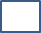 Jeśli tak, kiedy i jakich okolicznościach:…………………………………………………………………………………………………………………………………………………………………………………………Kto jest przedstawicielem ustawowym pacjenta:…………………………………………………………………………………………………………………………………………………………………………………………Kto skierował pacjenta na badanie:…………………………………………………………………………………………………………………………………………………………………………………………Czy dziecko jest adoptowane:                 TAK                       NIEJeśli tak, kiedy i jakich okolicznościach:…………………………………………………………………………………………………………………………………………………………………………………………Kto jest przedstawicielem ustawowym pacjenta:…………………………………………………………………………………………………………………………………………………………………………………………Kto skierował pacjenta na badanie:…………………………………………………………………………………………………………………………………………………………………………………………Czy dziecko jest adoptowane:                 TAK                       NIEJeśli tak, kiedy i jakich okolicznościach:…………………………………………………………………………………………………………………………………………………………………………………………Kto jest przedstawicielem ustawowym pacjenta:…………………………………………………………………………………………………………………………………………………………………………………………Kto skierował pacjenta na badanie:…………………………………………………………………………………………………………………………………………………………………………………………Czy dziecko jest adoptowane:                 TAK                       NIEJeśli tak, kiedy i jakich okolicznościach:…………………………………………………………………………………………………………………………………………………………………………………………Kto jest przedstawicielem ustawowym pacjenta:…………………………………………………………………………………………………………………………………………………………………………………………Kto skierował pacjenta na badanie:…………………………………………………………………………………………………………………………………………………………………………………………Czy dziecko jest adoptowane:                 TAK                       NIEJeśli tak, kiedy i jakich okolicznościach:…………………………………………………………………………………………………………………………………………………………………………………………Kto jest przedstawicielem ustawowym pacjenta:…………………………………………………………………………………………………………………………………………………………………………………………Kto skierował pacjenta na badanie:…………………………………………………………………………………………………………………………………………………………………………………………Czy dziecko jest adoptowane:                 TAK                       NIEJeśli tak, kiedy i jakich okolicznościach:…………………………………………………………………………………………………………………………………………………………………………………………Kto jest przedstawicielem ustawowym pacjenta:…………………………………………………………………………………………………………………………………………………………………………………………Kto skierował pacjenta na badanie:…………………………………………………………………………………………………………………………………………………………………………………………Czy dziecko jest adoptowane:                 TAK                       NIEJeśli tak, kiedy i jakich okolicznościach:…………………………………………………………………………………………………………………………………………………………………………………………Kto jest przedstawicielem ustawowym pacjenta:…………………………………………………………………………………………………………………………………………………………………………………………Kto skierował pacjenta na badanie:…………………………………………………………………………………………………………………………………………………………………………………………Czy dziecko jest adoptowane:                 TAK                       NIEJeśli tak, kiedy i jakich okolicznościach:…………………………………………………………………………………………………………………………………………………………………………………………Kto jest przedstawicielem ustawowym pacjenta:…………………………………………………………………………………………………………………………………………………………………………………………Kto skierował pacjenta na badanie:…………………………………………………………………………………………………………………………………………………………………………………………Czy dziecko jest adoptowane:                 TAK                       NIEJeśli tak, kiedy i jakich okolicznościach:…………………………………………………………………………………………………………………………………………………………………………………………Kto jest przedstawicielem ustawowym pacjenta:…………………………………………………………………………………………………………………………………………………………………………………………Kto skierował pacjenta na badanie:…………………………………………………………………………………………………………………………………………………………………………………………Czy dziecko jest adoptowane:                 TAK                       NIEJeśli tak, kiedy i jakich okolicznościach:…………………………………………………………………………………………………………………………………………………………………………………………Kto jest przedstawicielem ustawowym pacjenta:…………………………………………………………………………………………………………………………………………………………………………………………Kto skierował pacjenta na badanie:…………………………………………………………………………………………………………………………………………………………………………………………Czy dziecko jest adoptowane:                 TAK                       NIEJeśli tak, kiedy i jakich okolicznościach:…………………………………………………………………………………………………………………………………………………………………………………………Kto jest przedstawicielem ustawowym pacjenta:…………………………………………………………………………………………………………………………………………………………………………………………Kto skierował pacjenta na badanie:…………………………………………………………………………………………………………………………………………………………………………………………Czy dziecko jest adoptowane:                 TAK                       NIEJeśli tak, kiedy i jakich okolicznościach:…………………………………………………………………………………………………………………………………………………………………………………………Kto jest przedstawicielem ustawowym pacjenta:…………………………………………………………………………………………………………………………………………………………………………………………Kto skierował pacjenta na badanie:…………………………………………………………………………………………………………………………………………………………………………………………Czy dziecko jest adoptowane:                 TAK                       NIEJeśli tak, kiedy i jakich okolicznościach:…………………………………………………………………………………………………………………………………………………………………………………………Kto jest przedstawicielem ustawowym pacjenta:…………………………………………………………………………………………………………………………………………………………………………………………Kto skierował pacjenta na badanie:…………………………………………………………………………………………………………………………………………………………………………………………Czy dziecko jest adoptowane:                 TAK                       NIEJeśli tak, kiedy i jakich okolicznościach:…………………………………………………………………………………………………………………………………………………………………………………………Kto jest przedstawicielem ustawowym pacjenta:…………………………………………………………………………………………………………………………………………………………………………………………Kto skierował pacjenta na badanie:…………………………………………………………………………………………………………………………………………………………………………………………Czy dziecko jest adoptowane:                 TAK                       NIEJeśli tak, kiedy i jakich okolicznościach:…………………………………………………………………………………………………………………………………………………………………………………………Kto jest przedstawicielem ustawowym pacjenta:…………………………………………………………………………………………………………………………………………………………………………………………Kto skierował pacjenta na badanie:…………………………………………………………………………………………………………………………………………………………………………………………Czy dziecko jest adoptowane:                 TAK                       NIEJeśli tak, kiedy i jakich okolicznościach:…………………………………………………………………………………………………………………………………………………………………………………………Kto jest przedstawicielem ustawowym pacjenta:…………………………………………………………………………………………………………………………………………………………………………………………Kto skierował pacjenta na badanie:…………………………………………………………………………………………………………………………………………………………………………………………Czy dziecko jest adoptowane:                 TAK                       NIEJeśli tak, kiedy i jakich okolicznościach:…………………………………………………………………………………………………………………………………………………………………………………………Kto jest przedstawicielem ustawowym pacjenta:…………………………………………………………………………………………………………………………………………………………………………………………Kto skierował pacjenta na badanie:…………………………………………………………………………………………………………………………………………………………………………………………Czy dziecko jest adoptowane:                 TAK                       NIEJeśli tak, kiedy i jakich okolicznościach:…………………………………………………………………………………………………………………………………………………………………………………………Kto jest przedstawicielem ustawowym pacjenta:…………………………………………………………………………………………………………………………………………………………………………………………Kto skierował pacjenta na badanie:…………………………………………………………………………………………………………………………………………………………………………………………Czy dziecko jest adoptowane:                 TAK                       NIEJeśli tak, kiedy i jakich okolicznościach:…………………………………………………………………………………………………………………………………………………………………………………………Kto jest przedstawicielem ustawowym pacjenta:…………………………………………………………………………………………………………………………………………………………………………………………Kto skierował pacjenta na badanie:…………………………………………………………………………………………………………………………………………………………………………………………Czy dziecko jest adoptowane:                 TAK                       NIEJeśli tak, kiedy i jakich okolicznościach:…………………………………………………………………………………………………………………………………………………………………………………………Kto jest przedstawicielem ustawowym pacjenta:…………………………………………………………………………………………………………………………………………………………………………………………Kto skierował pacjenta na badanie:…………………………………………………………………………………………………………………………………………………………………………………………Czy dziecko jest adoptowane:                 TAK                       NIEJeśli tak, kiedy i jakich okolicznościach:…………………………………………………………………………………………………………………………………………………………………………………………Kto jest przedstawicielem ustawowym pacjenta:…………………………………………………………………………………………………………………………………………………………………………………………Kto skierował pacjenta na badanie:…………………………………………………………………………………………………………………………………………………………………………………………Czy dziecko jest adoptowane:                 TAK                       NIEJeśli tak, kiedy i jakich okolicznościach:…………………………………………………………………………………………………………………………………………………………………………………………Kto jest przedstawicielem ustawowym pacjenta:…………………………………………………………………………………………………………………………………………………………………………………………Kto skierował pacjenta na badanie:…………………………………………………………………………………………………………………………………………………………………………………………Czy dziecko jest adoptowane:                 TAK                       NIEJeśli tak, kiedy i jakich okolicznościach:…………………………………………………………………………………………………………………………………………………………………………………………Kto jest przedstawicielem ustawowym pacjenta:…………………………………………………………………………………………………………………………………………………………………………………………Kto skierował pacjenta na badanie:…………………………………………………………………………………………………………………………………………………………………………………………Czy dziecko jest adoptowane:                 TAK                       NIEJeśli tak, kiedy i jakich okolicznościach:…………………………………………………………………………………………………………………………………………………………………………………………Kto jest przedstawicielem ustawowym pacjenta:…………………………………………………………………………………………………………………………………………………………………………………………Kto skierował pacjenta na badanie:…………………………………………………………………………………………………………………………………………………………………………………………Czy dziecko jest adoptowane:                 TAK                       NIEJeśli tak, kiedy i jakich okolicznościach:…………………………………………………………………………………………………………………………………………………………………………………………Kto jest przedstawicielem ustawowym pacjenta:…………………………………………………………………………………………………………………………………………………………………………………………Kto skierował pacjenta na badanie:…………………………………………………………………………………………………………………………………………………………………………………………Czy dziecko jest adoptowane:                 TAK                       NIEJeśli tak, kiedy i jakich okolicznościach:…………………………………………………………………………………………………………………………………………………………………………………………Kto jest przedstawicielem ustawowym pacjenta:…………………………………………………………………………………………………………………………………………………………………………………………Kto skierował pacjenta na badanie:…………………………………………………………………………………………………………………………………………………………………………………………Czy dziecko jest adoptowane:                 TAK                       NIEJeśli tak, kiedy i jakich okolicznościach:…………………………………………………………………………………………………………………………………………………………………………………………Kto jest przedstawicielem ustawowym pacjenta:…………………………………………………………………………………………………………………………………………………………………………………………Kto skierował pacjenta na badanie:…………………………………………………………………………………………………………………………………………………………………………………………Czy dziecko jest adoptowane:                 TAK                       NIEJeśli tak, kiedy i jakich okolicznościach:…………………………………………………………………………………………………………………………………………………………………………………………Kto jest przedstawicielem ustawowym pacjenta:…………………………………………………………………………………………………………………………………………………………………………………………Kto skierował pacjenta na badanie:…………………………………………………………………………………………………………………………………………………………………………………………Czy dziecko jest adoptowane:                 TAK                       NIEJeśli tak, kiedy i jakich okolicznościach:…………………………………………………………………………………………………………………………………………………………………………………………Kto jest przedstawicielem ustawowym pacjenta:…………………………………………………………………………………………………………………………………………………………………………………………Kto skierował pacjenta na badanie:…………………………………………………………………………………………………………………………………………………………………………………………Czy dziecko jest adoptowane:                 TAK                       NIEJeśli tak, kiedy i jakich okolicznościach:…………………………………………………………………………………………………………………………………………………………………………………………Kto jest przedstawicielem ustawowym pacjenta:…………………………………………………………………………………………………………………………………………………………………………………………Kto skierował pacjenta na badanie:…………………………………………………………………………………………………………………………………………………………………………………………Czy dziecko jest adoptowane:                 TAK                       NIEJeśli tak, kiedy i jakich okolicznościach:…………………………………………………………………………………………………………………………………………………………………………………………Kto jest przedstawicielem ustawowym pacjenta:…………………………………………………………………………………………………………………………………………………………………………………………Kto skierował pacjenta na badanie:…………………………………………………………………………………………………………………………………………………………………………………………Czy dziecko jest adoptowane:                 TAK                       NIEJeśli tak, kiedy i jakich okolicznościach:…………………………………………………………………………………………………………………………………………………………………………………………Kto jest przedstawicielem ustawowym pacjenta:…………………………………………………………………………………………………………………………………………………………………………………………Kto skierował pacjenta na badanie:…………………………………………………………………………………………………………………………………………………………………………………………Czy dziecko jest adoptowane:                 TAK                       NIEJeśli tak, kiedy i jakich okolicznościach:…………………………………………………………………………………………………………………………………………………………………………………………Kto jest przedstawicielem ustawowym pacjenta:…………………………………………………………………………………………………………………………………………………………………………………………Kto skierował pacjenta na badanie:…………………………………………………………………………………………………………………………………………………………………………………………Czy dziecko jest adoptowane:                 TAK                       NIEJeśli tak, kiedy i jakich okolicznościach:…………………………………………………………………………………………………………………………………………………………………………………………Kto jest przedstawicielem ustawowym pacjenta:…………………………………………………………………………………………………………………………………………………………………………………………Kto skierował pacjenta na badanie:…………………………………………………………………………………………………………………………………………………………………………………………Czy dziecko jest adoptowane:                 TAK                       NIEJeśli tak, kiedy i jakich okolicznościach:…………………………………………………………………………………………………………………………………………………………………………………………Kto jest przedstawicielem ustawowym pacjenta:…………………………………………………………………………………………………………………………………………………………………………………………Kto skierował pacjenta na badanie:…………………………………………………………………………………………………………………………………………………………………………………………Czy dziecko jest adoptowane:                 TAK                       NIEJeśli tak, kiedy i jakich okolicznościach:…………………………………………………………………………………………………………………………………………………………………………………………Kto jest przedstawicielem ustawowym pacjenta:…………………………………………………………………………………………………………………………………………………………………………………………Kto skierował pacjenta na badanie:…………………………………………………………………………………………………………………………………………………………………………………………Czy dziecko jest adoptowane:                 TAK                       NIEJeśli tak, kiedy i jakich okolicznościach:…………………………………………………………………………………………………………………………………………………………………………………………Kto jest przedstawicielem ustawowym pacjenta:…………………………………………………………………………………………………………………………………………………………………………………………Kto skierował pacjenta na badanie:…………………………………………………………………………………………………………………………………………………………………………………………Czy dziecko jest adoptowane:                 TAK                       NIEJeśli tak, kiedy i jakich okolicznościach:…………………………………………………………………………………………………………………………………………………………………………………………Kto jest przedstawicielem ustawowym pacjenta:…………………………………………………………………………………………………………………………………………………………………………………………Kto skierował pacjenta na badanie:…………………………………………………………………………………………………………………………………………………………………………………………Jaki jest bezpośredni powód zgłoszenia się z dzieckiem do Ośrodka Psychiatrii dla Dzieci i Młodzieży?Proszę opisać najważniejsze objawy/problemy dziecka: kiedy się zaczęły, jak zmieniły się w czasie, jak często występują. Proszę opisać konkretne zachowania dziecka.Jaki jest bezpośredni powód zgłoszenia się z dzieckiem do Ośrodka Psychiatrii dla Dzieci i Młodzieży?Proszę opisać najważniejsze objawy/problemy dziecka: kiedy się zaczęły, jak zmieniły się w czasie, jak często występują. Proszę opisać konkretne zachowania dziecka.Jaki jest bezpośredni powód zgłoszenia się z dzieckiem do Ośrodka Psychiatrii dla Dzieci i Młodzieży?Proszę opisać najważniejsze objawy/problemy dziecka: kiedy się zaczęły, jak zmieniły się w czasie, jak często występują. Proszę opisać konkretne zachowania dziecka.Jaki jest bezpośredni powód zgłoszenia się z dzieckiem do Ośrodka Psychiatrii dla Dzieci i Młodzieży?Proszę opisać najważniejsze objawy/problemy dziecka: kiedy się zaczęły, jak zmieniły się w czasie, jak często występują. Proszę opisać konkretne zachowania dziecka.Jaki jest bezpośredni powód zgłoszenia się z dzieckiem do Ośrodka Psychiatrii dla Dzieci i Młodzieży?Proszę opisać najważniejsze objawy/problemy dziecka: kiedy się zaczęły, jak zmieniły się w czasie, jak często występują. Proszę opisać konkretne zachowania dziecka.Jaki jest bezpośredni powód zgłoszenia się z dzieckiem do Ośrodka Psychiatrii dla Dzieci i Młodzieży?Proszę opisać najważniejsze objawy/problemy dziecka: kiedy się zaczęły, jak zmieniły się w czasie, jak często występują. Proszę opisać konkretne zachowania dziecka.Jaki jest bezpośredni powód zgłoszenia się z dzieckiem do Ośrodka Psychiatrii dla Dzieci i Młodzieży?Proszę opisać najważniejsze objawy/problemy dziecka: kiedy się zaczęły, jak zmieniły się w czasie, jak często występują. Proszę opisać konkretne zachowania dziecka.Jaki jest bezpośredni powód zgłoszenia się z dzieckiem do Ośrodka Psychiatrii dla Dzieci i Młodzieży?Proszę opisać najważniejsze objawy/problemy dziecka: kiedy się zaczęły, jak zmieniły się w czasie, jak często występują. Proszę opisać konkretne zachowania dziecka.Jaki jest bezpośredni powód zgłoszenia się z dzieckiem do Ośrodka Psychiatrii dla Dzieci i Młodzieży?Proszę opisać najważniejsze objawy/problemy dziecka: kiedy się zaczęły, jak zmieniły się w czasie, jak często występują. Proszę opisać konkretne zachowania dziecka.Jaki jest bezpośredni powód zgłoszenia się z dzieckiem do Ośrodka Psychiatrii dla Dzieci i Młodzieży?Proszę opisać najważniejsze objawy/problemy dziecka: kiedy się zaczęły, jak zmieniły się w czasie, jak często występują. Proszę opisać konkretne zachowania dziecka.Jaki jest bezpośredni powód zgłoszenia się z dzieckiem do Ośrodka Psychiatrii dla Dzieci i Młodzieży?Proszę opisać najważniejsze objawy/problemy dziecka: kiedy się zaczęły, jak zmieniły się w czasie, jak często występują. Proszę opisać konkretne zachowania dziecka.Jaki jest bezpośredni powód zgłoszenia się z dzieckiem do Ośrodka Psychiatrii dla Dzieci i Młodzieży?Proszę opisać najważniejsze objawy/problemy dziecka: kiedy się zaczęły, jak zmieniły się w czasie, jak często występują. Proszę opisać konkretne zachowania dziecka.Jaki jest bezpośredni powód zgłoszenia się z dzieckiem do Ośrodka Psychiatrii dla Dzieci i Młodzieży?Proszę opisać najważniejsze objawy/problemy dziecka: kiedy się zaczęły, jak zmieniły się w czasie, jak często występują. Proszę opisać konkretne zachowania dziecka.Jaki jest bezpośredni powód zgłoszenia się z dzieckiem do Ośrodka Psychiatrii dla Dzieci i Młodzieży?Proszę opisać najważniejsze objawy/problemy dziecka: kiedy się zaczęły, jak zmieniły się w czasie, jak często występują. Proszę opisać konkretne zachowania dziecka.Jaki jest bezpośredni powód zgłoszenia się z dzieckiem do Ośrodka Psychiatrii dla Dzieci i Młodzieży?Proszę opisać najważniejsze objawy/problemy dziecka: kiedy się zaczęły, jak zmieniły się w czasie, jak często występują. Proszę opisać konkretne zachowania dziecka.Jaki jest bezpośredni powód zgłoszenia się z dzieckiem do Ośrodka Psychiatrii dla Dzieci i Młodzieży?Proszę opisać najważniejsze objawy/problemy dziecka: kiedy się zaczęły, jak zmieniły się w czasie, jak często występują. Proszę opisać konkretne zachowania dziecka.Jaki jest bezpośredni powód zgłoszenia się z dzieckiem do Ośrodka Psychiatrii dla Dzieci i Młodzieży?Proszę opisać najważniejsze objawy/problemy dziecka: kiedy się zaczęły, jak zmieniły się w czasie, jak często występują. Proszę opisać konkretne zachowania dziecka.Jaki jest bezpośredni powód zgłoszenia się z dzieckiem do Ośrodka Psychiatrii dla Dzieci i Młodzieży?Proszę opisać najważniejsze objawy/problemy dziecka: kiedy się zaczęły, jak zmieniły się w czasie, jak często występują. Proszę opisać konkretne zachowania dziecka.Jaki jest bezpośredni powód zgłoszenia się z dzieckiem do Ośrodka Psychiatrii dla Dzieci i Młodzieży?Proszę opisać najważniejsze objawy/problemy dziecka: kiedy się zaczęły, jak zmieniły się w czasie, jak często występują. Proszę opisać konkretne zachowania dziecka.Jaki jest bezpośredni powód zgłoszenia się z dzieckiem do Ośrodka Psychiatrii dla Dzieci i Młodzieży?Proszę opisać najważniejsze objawy/problemy dziecka: kiedy się zaczęły, jak zmieniły się w czasie, jak często występują. Proszę opisać konkretne zachowania dziecka.Jaki jest bezpośredni powód zgłoszenia się z dzieckiem do Ośrodka Psychiatrii dla Dzieci i Młodzieży?Proszę opisać najważniejsze objawy/problemy dziecka: kiedy się zaczęły, jak zmieniły się w czasie, jak często występują. Proszę opisać konkretne zachowania dziecka.Jaki jest bezpośredni powód zgłoszenia się z dzieckiem do Ośrodka Psychiatrii dla Dzieci i Młodzieży?Proszę opisać najważniejsze objawy/problemy dziecka: kiedy się zaczęły, jak zmieniły się w czasie, jak często występują. Proszę opisać konkretne zachowania dziecka.Jaki jest bezpośredni powód zgłoszenia się z dzieckiem do Ośrodka Psychiatrii dla Dzieci i Młodzieży?Proszę opisać najważniejsze objawy/problemy dziecka: kiedy się zaczęły, jak zmieniły się w czasie, jak często występują. Proszę opisać konkretne zachowania dziecka.Jaki jest bezpośredni powód zgłoszenia się z dzieckiem do Ośrodka Psychiatrii dla Dzieci i Młodzieży?Proszę opisać najważniejsze objawy/problemy dziecka: kiedy się zaczęły, jak zmieniły się w czasie, jak często występują. Proszę opisać konkretne zachowania dziecka.Jaki jest bezpośredni powód zgłoszenia się z dzieckiem do Ośrodka Psychiatrii dla Dzieci i Młodzieży?Proszę opisać najważniejsze objawy/problemy dziecka: kiedy się zaczęły, jak zmieniły się w czasie, jak często występują. Proszę opisać konkretne zachowania dziecka.Jaki jest bezpośredni powód zgłoszenia się z dzieckiem do Ośrodka Psychiatrii dla Dzieci i Młodzieży?Proszę opisać najważniejsze objawy/problemy dziecka: kiedy się zaczęły, jak zmieniły się w czasie, jak często występują. Proszę opisać konkretne zachowania dziecka.Jaki jest bezpośredni powód zgłoszenia się z dzieckiem do Ośrodka Psychiatrii dla Dzieci i Młodzieży?Proszę opisać najważniejsze objawy/problemy dziecka: kiedy się zaczęły, jak zmieniły się w czasie, jak często występują. Proszę opisać konkretne zachowania dziecka.Jaki jest bezpośredni powód zgłoszenia się z dzieckiem do Ośrodka Psychiatrii dla Dzieci i Młodzieży?Proszę opisać najważniejsze objawy/problemy dziecka: kiedy się zaczęły, jak zmieniły się w czasie, jak często występują. Proszę opisać konkretne zachowania dziecka.Jaki jest bezpośredni powód zgłoszenia się z dzieckiem do Ośrodka Psychiatrii dla Dzieci i Młodzieży?Proszę opisać najważniejsze objawy/problemy dziecka: kiedy się zaczęły, jak zmieniły się w czasie, jak często występują. Proszę opisać konkretne zachowania dziecka.Jaki jest bezpośredni powód zgłoszenia się z dzieckiem do Ośrodka Psychiatrii dla Dzieci i Młodzieży?Proszę opisać najważniejsze objawy/problemy dziecka: kiedy się zaczęły, jak zmieniły się w czasie, jak często występują. Proszę opisać konkretne zachowania dziecka.Jaki jest bezpośredni powód zgłoszenia się z dzieckiem do Ośrodka Psychiatrii dla Dzieci i Młodzieży?Proszę opisać najważniejsze objawy/problemy dziecka: kiedy się zaczęły, jak zmieniły się w czasie, jak często występują. Proszę opisać konkretne zachowania dziecka.Jaki jest bezpośredni powód zgłoszenia się z dzieckiem do Ośrodka Psychiatrii dla Dzieci i Młodzieży?Proszę opisać najważniejsze objawy/problemy dziecka: kiedy się zaczęły, jak zmieniły się w czasie, jak często występują. Proszę opisać konkretne zachowania dziecka.Jaki jest bezpośredni powód zgłoszenia się z dzieckiem do Ośrodka Psychiatrii dla Dzieci i Młodzieży?Proszę opisać najważniejsze objawy/problemy dziecka: kiedy się zaczęły, jak zmieniły się w czasie, jak często występują. Proszę opisać konkretne zachowania dziecka.Jaki jest bezpośredni powód zgłoszenia się z dzieckiem do Ośrodka Psychiatrii dla Dzieci i Młodzieży?Proszę opisać najważniejsze objawy/problemy dziecka: kiedy się zaczęły, jak zmieniły się w czasie, jak często występują. Proszę opisać konkretne zachowania dziecka.Jaki jest bezpośredni powód zgłoszenia się z dzieckiem do Ośrodka Psychiatrii dla Dzieci i Młodzieży?Proszę opisać najważniejsze objawy/problemy dziecka: kiedy się zaczęły, jak zmieniły się w czasie, jak często występują. Proszę opisać konkretne zachowania dziecka.Jaki jest bezpośredni powód zgłoszenia się z dzieckiem do Ośrodka Psychiatrii dla Dzieci i Młodzieży?Proszę opisać najważniejsze objawy/problemy dziecka: kiedy się zaczęły, jak zmieniły się w czasie, jak często występują. Proszę opisać konkretne zachowania dziecka.Jaki jest bezpośredni powód zgłoszenia się z dzieckiem do Ośrodka Psychiatrii dla Dzieci i Młodzieży?Proszę opisać najważniejsze objawy/problemy dziecka: kiedy się zaczęły, jak zmieniły się w czasie, jak często występują. Proszę opisać konkretne zachowania dziecka.Jaki jest bezpośredni powód zgłoszenia się z dzieckiem do Ośrodka Psychiatrii dla Dzieci i Młodzieży?Proszę opisać najważniejsze objawy/problemy dziecka: kiedy się zaczęły, jak zmieniły się w czasie, jak często występują. Proszę opisać konkretne zachowania dziecka.W jakim stopniu powyższy problem wpływa na kontakty dziecka z rówieśnikami?            Proszę otoczyć kółkiem wybrane odpowiedzi.W jakim stopniu powyższy problem wpływa na kontakty dziecka z rówieśnikami?            Proszę otoczyć kółkiem wybrane odpowiedzi.W jakim stopniu powyższy problem wpływa na kontakty dziecka z rówieśnikami?            Proszę otoczyć kółkiem wybrane odpowiedzi.W jakim stopniu powyższy problem wpływa na kontakty dziecka z rówieśnikami?            Proszę otoczyć kółkiem wybrane odpowiedzi.W jakim stopniu powyższy problem wpływa na kontakty dziecka z rówieśnikami?            Proszę otoczyć kółkiem wybrane odpowiedzi.W jakim stopniu powyższy problem wpływa na kontakty dziecka z rówieśnikami?            Proszę otoczyć kółkiem wybrane odpowiedzi.W jakim stopniu powyższy problem wpływa na kontakty dziecka z rówieśnikami?            Proszę otoczyć kółkiem wybrane odpowiedzi.W jakim stopniu powyższy problem wpływa na kontakty dziecka z rówieśnikami?            Proszę otoczyć kółkiem wybrane odpowiedzi.W jakim stopniu powyższy problem wpływa na kontakty dziecka z rówieśnikami?            Proszę otoczyć kółkiem wybrane odpowiedzi.W jakim stopniu powyższy problem wpływa na kontakty dziecka z rówieśnikami?            Proszę otoczyć kółkiem wybrane odpowiedzi.W jakim stopniu powyższy problem wpływa na kontakty dziecka z rówieśnikami?            Proszę otoczyć kółkiem wybrane odpowiedzi.W jakim stopniu powyższy problem wpływa na kontakty dziecka z rówieśnikami?            Proszę otoczyć kółkiem wybrane odpowiedzi.W jakim stopniu powyższy problem wpływa na kontakty dziecka z rówieśnikami?            Proszę otoczyć kółkiem wybrane odpowiedzi.W jakim stopniu powyższy problem wpływa na kontakty dziecka z rówieśnikami?            Proszę otoczyć kółkiem wybrane odpowiedzi.W jakim stopniu powyższy problem wpływa na kontakty dziecka z rówieśnikami?            Proszę otoczyć kółkiem wybrane odpowiedzi.W jakim stopniu powyższy problem wpływa na kontakty dziecka z rówieśnikami?            Proszę otoczyć kółkiem wybrane odpowiedzi.W jakim stopniu powyższy problem wpływa na kontakty dziecka z rówieśnikami?            Proszę otoczyć kółkiem wybrane odpowiedzi.W jakim stopniu powyższy problem wpływa na kontakty dziecka z rówieśnikami?            Proszę otoczyć kółkiem wybrane odpowiedzi.W jakim stopniu powyższy problem wpływa na kontakty dziecka z rówieśnikami?            Proszę otoczyć kółkiem wybrane odpowiedzi.W jakim stopniu powyższy problem wpływa na kontakty dziecka z rówieśnikami?            Proszę otoczyć kółkiem wybrane odpowiedzi.W jakim stopniu powyższy problem wpływa na kontakty dziecka z rówieśnikami?            Proszę otoczyć kółkiem wybrane odpowiedzi.W jakim stopniu powyższy problem wpływa na kontakty dziecka z rówieśnikami?            Proszę otoczyć kółkiem wybrane odpowiedzi.W jakim stopniu powyższy problem wpływa na kontakty dziecka z rówieśnikami?            Proszę otoczyć kółkiem wybrane odpowiedzi.W jakim stopniu powyższy problem wpływa na kontakty dziecka z rówieśnikami?            Proszę otoczyć kółkiem wybrane odpowiedzi.W jakim stopniu powyższy problem wpływa na kontakty dziecka z rówieśnikami?            Proszę otoczyć kółkiem wybrane odpowiedzi.W jakim stopniu powyższy problem wpływa na kontakty dziecka z rówieśnikami?            Proszę otoczyć kółkiem wybrane odpowiedzi.W jakim stopniu powyższy problem wpływa na kontakty dziecka z rówieśnikami?            Proszę otoczyć kółkiem wybrane odpowiedzi.W jakim stopniu powyższy problem wpływa na kontakty dziecka z rówieśnikami?            Proszę otoczyć kółkiem wybrane odpowiedzi.W jakim stopniu powyższy problem wpływa na kontakty dziecka z rówieśnikami?            Proszę otoczyć kółkiem wybrane odpowiedzi.W jakim stopniu powyższy problem wpływa na kontakty dziecka z rówieśnikami?            Proszę otoczyć kółkiem wybrane odpowiedzi.W jakim stopniu powyższy problem wpływa na kontakty dziecka z rówieśnikami?            Proszę otoczyć kółkiem wybrane odpowiedzi.W jakim stopniu powyższy problem wpływa na kontakty dziecka z rówieśnikami?            Proszę otoczyć kółkiem wybrane odpowiedzi.W jakim stopniu powyższy problem wpływa na kontakty dziecka z rówieśnikami?            Proszę otoczyć kółkiem wybrane odpowiedzi.W jakim stopniu powyższy problem wpływa na kontakty dziecka z rówieśnikami?            Proszę otoczyć kółkiem wybrane odpowiedzi.W jakim stopniu powyższy problem wpływa na kontakty dziecka z rówieśnikami?            Proszę otoczyć kółkiem wybrane odpowiedzi.W jakim stopniu powyższy problem wpływa na kontakty dziecka z rówieśnikami?            Proszę otoczyć kółkiem wybrane odpowiedzi.W jakim stopniu powyższy problem wpływa na kontakty dziecka z rówieśnikami?            Proszę otoczyć kółkiem wybrane odpowiedzi.W jakim stopniu powyższy problem wpływa na kontakty dziecka z rówieśnikami?            Proszę otoczyć kółkiem wybrane odpowiedzi.W jakim stopniu powyższy problem wpływa na Państwa relację z dzieckiem?            Proszę otoczyć kółkiem wybrane odpowiedzi.W jakim stopniu powyższy problem wpływa na Państwa relację z dzieckiem?            Proszę otoczyć kółkiem wybrane odpowiedzi.W jakim stopniu powyższy problem wpływa na Państwa relację z dzieckiem?            Proszę otoczyć kółkiem wybrane odpowiedzi.W jakim stopniu powyższy problem wpływa na Państwa relację z dzieckiem?            Proszę otoczyć kółkiem wybrane odpowiedzi.W jakim stopniu powyższy problem wpływa na Państwa relację z dzieckiem?            Proszę otoczyć kółkiem wybrane odpowiedzi.W jakim stopniu powyższy problem wpływa na Państwa relację z dzieckiem?            Proszę otoczyć kółkiem wybrane odpowiedzi.W jakim stopniu powyższy problem wpływa na Państwa relację z dzieckiem?            Proszę otoczyć kółkiem wybrane odpowiedzi.W jakim stopniu powyższy problem wpływa na Państwa relację z dzieckiem?            Proszę otoczyć kółkiem wybrane odpowiedzi.W jakim stopniu powyższy problem wpływa na Państwa relację z dzieckiem?            Proszę otoczyć kółkiem wybrane odpowiedzi.W jakim stopniu powyższy problem wpływa na Państwa relację z dzieckiem?            Proszę otoczyć kółkiem wybrane odpowiedzi.W jakim stopniu powyższy problem wpływa na Państwa relację z dzieckiem?            Proszę otoczyć kółkiem wybrane odpowiedzi.W jakim stopniu powyższy problem wpływa na Państwa relację z dzieckiem?            Proszę otoczyć kółkiem wybrane odpowiedzi.W jakim stopniu powyższy problem wpływa na Państwa relację z dzieckiem?            Proszę otoczyć kółkiem wybrane odpowiedzi.W jakim stopniu powyższy problem wpływa na Państwa relację z dzieckiem?            Proszę otoczyć kółkiem wybrane odpowiedzi.W jakim stopniu powyższy problem wpływa na Państwa relację z dzieckiem?            Proszę otoczyć kółkiem wybrane odpowiedzi.W jakim stopniu powyższy problem wpływa na Państwa relację z dzieckiem?            Proszę otoczyć kółkiem wybrane odpowiedzi.W jakim stopniu powyższy problem wpływa na Państwa relację z dzieckiem?            Proszę otoczyć kółkiem wybrane odpowiedzi.W jakim stopniu powyższy problem wpływa na Państwa relację z dzieckiem?            Proszę otoczyć kółkiem wybrane odpowiedzi.W jakim stopniu powyższy problem wpływa na Państwa relację z dzieckiem?            Proszę otoczyć kółkiem wybrane odpowiedzi.W jakim stopniu powyższy problem wpływa na Państwa relację z dzieckiem?            Proszę otoczyć kółkiem wybrane odpowiedzi.W jakim stopniu powyższy problem wpływa na Państwa relację z dzieckiem?            Proszę otoczyć kółkiem wybrane odpowiedzi.W jakim stopniu powyższy problem wpływa na Państwa relację z dzieckiem?            Proszę otoczyć kółkiem wybrane odpowiedzi.W jakim stopniu powyższy problem wpływa na Państwa relację z dzieckiem?            Proszę otoczyć kółkiem wybrane odpowiedzi.W jakim stopniu powyższy problem wpływa na Państwa relację z dzieckiem?            Proszę otoczyć kółkiem wybrane odpowiedzi.W jakim stopniu powyższy problem wpływa na Państwa relację z dzieckiem?            Proszę otoczyć kółkiem wybrane odpowiedzi.W jakim stopniu powyższy problem wpływa na Państwa relację z dzieckiem?            Proszę otoczyć kółkiem wybrane odpowiedzi.W jakim stopniu powyższy problem wpływa na Państwa relację z dzieckiem?            Proszę otoczyć kółkiem wybrane odpowiedzi.W jakim stopniu powyższy problem wpływa na Państwa relację z dzieckiem?            Proszę otoczyć kółkiem wybrane odpowiedzi.W jakim stopniu powyższy problem wpływa na Państwa relację z dzieckiem?            Proszę otoczyć kółkiem wybrane odpowiedzi.W jakim stopniu powyższy problem wpływa na Państwa relację z dzieckiem?            Proszę otoczyć kółkiem wybrane odpowiedzi.W jakim stopniu powyższy problem wpływa na Państwa relację z dzieckiem?            Proszę otoczyć kółkiem wybrane odpowiedzi.W jakim stopniu powyższy problem wpływa na Państwa relację z dzieckiem?            Proszę otoczyć kółkiem wybrane odpowiedzi.W jakim stopniu powyższy problem wpływa na Państwa relację z dzieckiem?            Proszę otoczyć kółkiem wybrane odpowiedzi.W jakim stopniu powyższy problem wpływa na Państwa relację z dzieckiem?            Proszę otoczyć kółkiem wybrane odpowiedzi.W jakim stopniu powyższy problem wpływa na Państwa relację z dzieckiem?            Proszę otoczyć kółkiem wybrane odpowiedzi.W jakim stopniu powyższy problem wpływa na Państwa relację z dzieckiem?            Proszę otoczyć kółkiem wybrane odpowiedzi.W jakim stopniu powyższy problem wpływa na Państwa relację z dzieckiem?            Proszę otoczyć kółkiem wybrane odpowiedzi.W jakim stopniu powyższy problem wpływa na Państwa relację z dzieckiem?            Proszę otoczyć kółkiem wybrane odpowiedzi.W jakim stopniu powyższy problem wpływa na postępy w nauce dziecka?            Proszę otoczyć kółkiem wybrane odpowiedzi.W jakim stopniu powyższy problem wpływa na postępy w nauce dziecka?            Proszę otoczyć kółkiem wybrane odpowiedzi.W jakim stopniu powyższy problem wpływa na postępy w nauce dziecka?            Proszę otoczyć kółkiem wybrane odpowiedzi.W jakim stopniu powyższy problem wpływa na postępy w nauce dziecka?            Proszę otoczyć kółkiem wybrane odpowiedzi.W jakim stopniu powyższy problem wpływa na postępy w nauce dziecka?            Proszę otoczyć kółkiem wybrane odpowiedzi.W jakim stopniu powyższy problem wpływa na postępy w nauce dziecka?            Proszę otoczyć kółkiem wybrane odpowiedzi.W jakim stopniu powyższy problem wpływa na postępy w nauce dziecka?            Proszę otoczyć kółkiem wybrane odpowiedzi.W jakim stopniu powyższy problem wpływa na postępy w nauce dziecka?            Proszę otoczyć kółkiem wybrane odpowiedzi.W jakim stopniu powyższy problem wpływa na postępy w nauce dziecka?            Proszę otoczyć kółkiem wybrane odpowiedzi.W jakim stopniu powyższy problem wpływa na postępy w nauce dziecka?            Proszę otoczyć kółkiem wybrane odpowiedzi.W jakim stopniu powyższy problem wpływa na postępy w nauce dziecka?            Proszę otoczyć kółkiem wybrane odpowiedzi.W jakim stopniu powyższy problem wpływa na postępy w nauce dziecka?            Proszę otoczyć kółkiem wybrane odpowiedzi.W jakim stopniu powyższy problem wpływa na postępy w nauce dziecka?            Proszę otoczyć kółkiem wybrane odpowiedzi.W jakim stopniu powyższy problem wpływa na postępy w nauce dziecka?            Proszę otoczyć kółkiem wybrane odpowiedzi.W jakim stopniu powyższy problem wpływa na postępy w nauce dziecka?            Proszę otoczyć kółkiem wybrane odpowiedzi.W jakim stopniu powyższy problem wpływa na postępy w nauce dziecka?            Proszę otoczyć kółkiem wybrane odpowiedzi.W jakim stopniu powyższy problem wpływa na postępy w nauce dziecka?            Proszę otoczyć kółkiem wybrane odpowiedzi.W jakim stopniu powyższy problem wpływa na postępy w nauce dziecka?            Proszę otoczyć kółkiem wybrane odpowiedzi.W jakim stopniu powyższy problem wpływa na postępy w nauce dziecka?            Proszę otoczyć kółkiem wybrane odpowiedzi.W jakim stopniu powyższy problem wpływa na postępy w nauce dziecka?            Proszę otoczyć kółkiem wybrane odpowiedzi.W jakim stopniu powyższy problem wpływa na postępy w nauce dziecka?            Proszę otoczyć kółkiem wybrane odpowiedzi.W jakim stopniu powyższy problem wpływa na postępy w nauce dziecka?            Proszę otoczyć kółkiem wybrane odpowiedzi.W jakim stopniu powyższy problem wpływa na postępy w nauce dziecka?            Proszę otoczyć kółkiem wybrane odpowiedzi.W jakim stopniu powyższy problem wpływa na postępy w nauce dziecka?            Proszę otoczyć kółkiem wybrane odpowiedzi.W jakim stopniu powyższy problem wpływa na postępy w nauce dziecka?            Proszę otoczyć kółkiem wybrane odpowiedzi.W jakim stopniu powyższy problem wpływa na postępy w nauce dziecka?            Proszę otoczyć kółkiem wybrane odpowiedzi.W jakim stopniu powyższy problem wpływa na postępy w nauce dziecka?            Proszę otoczyć kółkiem wybrane odpowiedzi.W jakim stopniu powyższy problem wpływa na postępy w nauce dziecka?            Proszę otoczyć kółkiem wybrane odpowiedzi.W jakim stopniu powyższy problem wpływa na postępy w nauce dziecka?            Proszę otoczyć kółkiem wybrane odpowiedzi.W jakim stopniu powyższy problem wpływa na postępy w nauce dziecka?            Proszę otoczyć kółkiem wybrane odpowiedzi.W jakim stopniu powyższy problem wpływa na postępy w nauce dziecka?            Proszę otoczyć kółkiem wybrane odpowiedzi.W jakim stopniu powyższy problem wpływa na postępy w nauce dziecka?            Proszę otoczyć kółkiem wybrane odpowiedzi.W jakim stopniu powyższy problem wpływa na postępy w nauce dziecka?            Proszę otoczyć kółkiem wybrane odpowiedzi.W jakim stopniu powyższy problem wpływa na postępy w nauce dziecka?            Proszę otoczyć kółkiem wybrane odpowiedzi.W jakim stopniu powyższy problem wpływa na postępy w nauce dziecka?            Proszę otoczyć kółkiem wybrane odpowiedzi.W jakim stopniu powyższy problem wpływa na postępy w nauce dziecka?            Proszę otoczyć kółkiem wybrane odpowiedzi.W jakim stopniu powyższy problem wpływa na postępy w nauce dziecka?            Proszę otoczyć kółkiem wybrane odpowiedzi.W jakim stopniu powyższy problem wpływa na postępy w nauce dziecka?            Proszę otoczyć kółkiem wybrane odpowiedzi.W jakim stopniu powyższy problem wpływa na poczucie własnej wartości dziecka?            Proszę otoczyć kółkiem wybrane odpowiedzi.W jakim stopniu powyższy problem wpływa na poczucie własnej wartości dziecka?            Proszę otoczyć kółkiem wybrane odpowiedzi.W jakim stopniu powyższy problem wpływa na poczucie własnej wartości dziecka?            Proszę otoczyć kółkiem wybrane odpowiedzi.W jakim stopniu powyższy problem wpływa na poczucie własnej wartości dziecka?            Proszę otoczyć kółkiem wybrane odpowiedzi.W jakim stopniu powyższy problem wpływa na poczucie własnej wartości dziecka?            Proszę otoczyć kółkiem wybrane odpowiedzi.W jakim stopniu powyższy problem wpływa na poczucie własnej wartości dziecka?            Proszę otoczyć kółkiem wybrane odpowiedzi.W jakim stopniu powyższy problem wpływa na poczucie własnej wartości dziecka?            Proszę otoczyć kółkiem wybrane odpowiedzi.W jakim stopniu powyższy problem wpływa na poczucie własnej wartości dziecka?            Proszę otoczyć kółkiem wybrane odpowiedzi.W jakim stopniu powyższy problem wpływa na poczucie własnej wartości dziecka?            Proszę otoczyć kółkiem wybrane odpowiedzi.W jakim stopniu powyższy problem wpływa na poczucie własnej wartości dziecka?            Proszę otoczyć kółkiem wybrane odpowiedzi.W jakim stopniu powyższy problem wpływa na poczucie własnej wartości dziecka?            Proszę otoczyć kółkiem wybrane odpowiedzi.W jakim stopniu powyższy problem wpływa na poczucie własnej wartości dziecka?            Proszę otoczyć kółkiem wybrane odpowiedzi.W jakim stopniu powyższy problem wpływa na poczucie własnej wartości dziecka?            Proszę otoczyć kółkiem wybrane odpowiedzi.W jakim stopniu powyższy problem wpływa na poczucie własnej wartości dziecka?            Proszę otoczyć kółkiem wybrane odpowiedzi.W jakim stopniu powyższy problem wpływa na poczucie własnej wartości dziecka?            Proszę otoczyć kółkiem wybrane odpowiedzi.W jakim stopniu powyższy problem wpływa na poczucie własnej wartości dziecka?            Proszę otoczyć kółkiem wybrane odpowiedzi.W jakim stopniu powyższy problem wpływa na poczucie własnej wartości dziecka?            Proszę otoczyć kółkiem wybrane odpowiedzi.W jakim stopniu powyższy problem wpływa na poczucie własnej wartości dziecka?            Proszę otoczyć kółkiem wybrane odpowiedzi.W jakim stopniu powyższy problem wpływa na poczucie własnej wartości dziecka?            Proszę otoczyć kółkiem wybrane odpowiedzi.W jakim stopniu powyższy problem wpływa na poczucie własnej wartości dziecka?            Proszę otoczyć kółkiem wybrane odpowiedzi.W jakim stopniu powyższy problem wpływa na poczucie własnej wartości dziecka?            Proszę otoczyć kółkiem wybrane odpowiedzi.W jakim stopniu powyższy problem wpływa na poczucie własnej wartości dziecka?            Proszę otoczyć kółkiem wybrane odpowiedzi.W jakim stopniu powyższy problem wpływa na poczucie własnej wartości dziecka?            Proszę otoczyć kółkiem wybrane odpowiedzi.W jakim stopniu powyższy problem wpływa na poczucie własnej wartości dziecka?            Proszę otoczyć kółkiem wybrane odpowiedzi.W jakim stopniu powyższy problem wpływa na poczucie własnej wartości dziecka?            Proszę otoczyć kółkiem wybrane odpowiedzi.W jakim stopniu powyższy problem wpływa na poczucie własnej wartości dziecka?            Proszę otoczyć kółkiem wybrane odpowiedzi.W jakim stopniu powyższy problem wpływa na poczucie własnej wartości dziecka?            Proszę otoczyć kółkiem wybrane odpowiedzi.W jakim stopniu powyższy problem wpływa na poczucie własnej wartości dziecka?            Proszę otoczyć kółkiem wybrane odpowiedzi.W jakim stopniu powyższy problem wpływa na poczucie własnej wartości dziecka?            Proszę otoczyć kółkiem wybrane odpowiedzi.W jakim stopniu powyższy problem wpływa na poczucie własnej wartości dziecka?            Proszę otoczyć kółkiem wybrane odpowiedzi.W jakim stopniu powyższy problem wpływa na poczucie własnej wartości dziecka?            Proszę otoczyć kółkiem wybrane odpowiedzi.W jakim stopniu powyższy problem wpływa na poczucie własnej wartości dziecka?            Proszę otoczyć kółkiem wybrane odpowiedzi.W jakim stopniu powyższy problem wpływa na poczucie własnej wartości dziecka?            Proszę otoczyć kółkiem wybrane odpowiedzi.W jakim stopniu powyższy problem wpływa na poczucie własnej wartości dziecka?            Proszę otoczyć kółkiem wybrane odpowiedzi.W jakim stopniu powyższy problem wpływa na poczucie własnej wartości dziecka?            Proszę otoczyć kółkiem wybrane odpowiedzi.W jakim stopniu powyższy problem wpływa na poczucie własnej wartości dziecka?            Proszę otoczyć kółkiem wybrane odpowiedzi.W jakim stopniu powyższy problem wpływa na poczucie własnej wartości dziecka?            Proszę otoczyć kółkiem wybrane odpowiedzi.W jakim stopniu powyższy problem wpływa na poczucie własnej wartości dziecka?            Proszę otoczyć kółkiem wybrane odpowiedzi.Czy dziecko kiedykolwiek miało kontakt z psychologiem bądź psychiatrą?  TAK  NIEJeśli tak - proszę przedstawić dotychczasową historię leczenia psychologicznego i psychiatrycznego a także proszę przynieść na pierwszą wizytę wszystkie dotychczasowe wyniki badań i opinie nt. dziecka.Gdzie dziecko było leczone dotychczas?…………………………………………………………………………………………………………………………………………………………………………………………W jakim przedziale czasowym dziecko było leczone w innych placówkach?…………………………………………………………………………………………………………………………………………………………………………………………………………………………………………………………………………………………………………………………………………………………………………………………………………Jakie było rozpoznanie choroby?…………………………………………………………………………………………………………………………………………………………………………………………Jakie były zalecenia?…………………………………………………………………………………………………………………………………………………………………………………………Czy dziecko kiedykolwiek miało kontakt z psychologiem bądź psychiatrą?  TAK  NIEJeśli tak - proszę przedstawić dotychczasową historię leczenia psychologicznego i psychiatrycznego a także proszę przynieść na pierwszą wizytę wszystkie dotychczasowe wyniki badań i opinie nt. dziecka.Gdzie dziecko było leczone dotychczas?…………………………………………………………………………………………………………………………………………………………………………………………W jakim przedziale czasowym dziecko było leczone w innych placówkach?…………………………………………………………………………………………………………………………………………………………………………………………………………………………………………………………………………………………………………………………………………………………………………………………………………Jakie było rozpoznanie choroby?…………………………………………………………………………………………………………………………………………………………………………………………Jakie były zalecenia?…………………………………………………………………………………………………………………………………………………………………………………………Czy dziecko kiedykolwiek miało kontakt z psychologiem bądź psychiatrą?  TAK  NIEJeśli tak - proszę przedstawić dotychczasową historię leczenia psychologicznego i psychiatrycznego a także proszę przynieść na pierwszą wizytę wszystkie dotychczasowe wyniki badań i opinie nt. dziecka.Gdzie dziecko było leczone dotychczas?…………………………………………………………………………………………………………………………………………………………………………………………W jakim przedziale czasowym dziecko było leczone w innych placówkach?…………………………………………………………………………………………………………………………………………………………………………………………………………………………………………………………………………………………………………………………………………………………………………………………………………Jakie było rozpoznanie choroby?…………………………………………………………………………………………………………………………………………………………………………………………Jakie były zalecenia?…………………………………………………………………………………………………………………………………………………………………………………………Czy dziecko kiedykolwiek miało kontakt z psychologiem bądź psychiatrą?  TAK  NIEJeśli tak - proszę przedstawić dotychczasową historię leczenia psychologicznego i psychiatrycznego a także proszę przynieść na pierwszą wizytę wszystkie dotychczasowe wyniki badań i opinie nt. dziecka.Gdzie dziecko było leczone dotychczas?…………………………………………………………………………………………………………………………………………………………………………………………W jakim przedziale czasowym dziecko było leczone w innych placówkach?…………………………………………………………………………………………………………………………………………………………………………………………………………………………………………………………………………………………………………………………………………………………………………………………………………Jakie było rozpoznanie choroby?…………………………………………………………………………………………………………………………………………………………………………………………Jakie były zalecenia?…………………………………………………………………………………………………………………………………………………………………………………………Czy dziecko kiedykolwiek miało kontakt z psychologiem bądź psychiatrą?  TAK  NIEJeśli tak - proszę przedstawić dotychczasową historię leczenia psychologicznego i psychiatrycznego a także proszę przynieść na pierwszą wizytę wszystkie dotychczasowe wyniki badań i opinie nt. dziecka.Gdzie dziecko było leczone dotychczas?…………………………………………………………………………………………………………………………………………………………………………………………W jakim przedziale czasowym dziecko było leczone w innych placówkach?…………………………………………………………………………………………………………………………………………………………………………………………………………………………………………………………………………………………………………………………………………………………………………………………………………Jakie było rozpoznanie choroby?…………………………………………………………………………………………………………………………………………………………………………………………Jakie były zalecenia?…………………………………………………………………………………………………………………………………………………………………………………………Czy dziecko kiedykolwiek miało kontakt z psychologiem bądź psychiatrą?  TAK  NIEJeśli tak - proszę przedstawić dotychczasową historię leczenia psychologicznego i psychiatrycznego a także proszę przynieść na pierwszą wizytę wszystkie dotychczasowe wyniki badań i opinie nt. dziecka.Gdzie dziecko było leczone dotychczas?…………………………………………………………………………………………………………………………………………………………………………………………W jakim przedziale czasowym dziecko było leczone w innych placówkach?…………………………………………………………………………………………………………………………………………………………………………………………………………………………………………………………………………………………………………………………………………………………………………………………………………Jakie było rozpoznanie choroby?…………………………………………………………………………………………………………………………………………………………………………………………Jakie były zalecenia?…………………………………………………………………………………………………………………………………………………………………………………………Czy dziecko kiedykolwiek miało kontakt z psychologiem bądź psychiatrą?  TAK  NIEJeśli tak - proszę przedstawić dotychczasową historię leczenia psychologicznego i psychiatrycznego a także proszę przynieść na pierwszą wizytę wszystkie dotychczasowe wyniki badań i opinie nt. dziecka.Gdzie dziecko było leczone dotychczas?…………………………………………………………………………………………………………………………………………………………………………………………W jakim przedziale czasowym dziecko było leczone w innych placówkach?…………………………………………………………………………………………………………………………………………………………………………………………………………………………………………………………………………………………………………………………………………………………………………………………………………Jakie było rozpoznanie choroby?…………………………………………………………………………………………………………………………………………………………………………………………Jakie były zalecenia?…………………………………………………………………………………………………………………………………………………………………………………………Czy dziecko kiedykolwiek miało kontakt z psychologiem bądź psychiatrą?  TAK  NIEJeśli tak - proszę przedstawić dotychczasową historię leczenia psychologicznego i psychiatrycznego a także proszę przynieść na pierwszą wizytę wszystkie dotychczasowe wyniki badań i opinie nt. dziecka.Gdzie dziecko było leczone dotychczas?…………………………………………………………………………………………………………………………………………………………………………………………W jakim przedziale czasowym dziecko było leczone w innych placówkach?…………………………………………………………………………………………………………………………………………………………………………………………………………………………………………………………………………………………………………………………………………………………………………………………………………Jakie było rozpoznanie choroby?…………………………………………………………………………………………………………………………………………………………………………………………Jakie były zalecenia?…………………………………………………………………………………………………………………………………………………………………………………………Czy dziecko kiedykolwiek miało kontakt z psychologiem bądź psychiatrą?  TAK  NIEJeśli tak - proszę przedstawić dotychczasową historię leczenia psychologicznego i psychiatrycznego a także proszę przynieść na pierwszą wizytę wszystkie dotychczasowe wyniki badań i opinie nt. dziecka.Gdzie dziecko było leczone dotychczas?…………………………………………………………………………………………………………………………………………………………………………………………W jakim przedziale czasowym dziecko było leczone w innych placówkach?…………………………………………………………………………………………………………………………………………………………………………………………………………………………………………………………………………………………………………………………………………………………………………………………………………Jakie było rozpoznanie choroby?…………………………………………………………………………………………………………………………………………………………………………………………Jakie były zalecenia?…………………………………………………………………………………………………………………………………………………………………………………………Czy dziecko kiedykolwiek miało kontakt z psychologiem bądź psychiatrą?  TAK  NIEJeśli tak - proszę przedstawić dotychczasową historię leczenia psychologicznego i psychiatrycznego a także proszę przynieść na pierwszą wizytę wszystkie dotychczasowe wyniki badań i opinie nt. dziecka.Gdzie dziecko było leczone dotychczas?…………………………………………………………………………………………………………………………………………………………………………………………W jakim przedziale czasowym dziecko było leczone w innych placówkach?…………………………………………………………………………………………………………………………………………………………………………………………………………………………………………………………………………………………………………………………………………………………………………………………………………Jakie było rozpoznanie choroby?…………………………………………………………………………………………………………………………………………………………………………………………Jakie były zalecenia?…………………………………………………………………………………………………………………………………………………………………………………………Czy dziecko kiedykolwiek miało kontakt z psychologiem bądź psychiatrą?  TAK  NIEJeśli tak - proszę przedstawić dotychczasową historię leczenia psychologicznego i psychiatrycznego a także proszę przynieść na pierwszą wizytę wszystkie dotychczasowe wyniki badań i opinie nt. dziecka.Gdzie dziecko było leczone dotychczas?…………………………………………………………………………………………………………………………………………………………………………………………W jakim przedziale czasowym dziecko było leczone w innych placówkach?…………………………………………………………………………………………………………………………………………………………………………………………………………………………………………………………………………………………………………………………………………………………………………………………………………Jakie było rozpoznanie choroby?…………………………………………………………………………………………………………………………………………………………………………………………Jakie były zalecenia?…………………………………………………………………………………………………………………………………………………………………………………………Czy dziecko kiedykolwiek miało kontakt z psychologiem bądź psychiatrą?  TAK  NIEJeśli tak - proszę przedstawić dotychczasową historię leczenia psychologicznego i psychiatrycznego a także proszę przynieść na pierwszą wizytę wszystkie dotychczasowe wyniki badań i opinie nt. dziecka.Gdzie dziecko było leczone dotychczas?…………………………………………………………………………………………………………………………………………………………………………………………W jakim przedziale czasowym dziecko było leczone w innych placówkach?…………………………………………………………………………………………………………………………………………………………………………………………………………………………………………………………………………………………………………………………………………………………………………………………………………Jakie było rozpoznanie choroby?…………………………………………………………………………………………………………………………………………………………………………………………Jakie były zalecenia?…………………………………………………………………………………………………………………………………………………………………………………………Czy dziecko kiedykolwiek miało kontakt z psychologiem bądź psychiatrą?  TAK  NIEJeśli tak - proszę przedstawić dotychczasową historię leczenia psychologicznego i psychiatrycznego a także proszę przynieść na pierwszą wizytę wszystkie dotychczasowe wyniki badań i opinie nt. dziecka.Gdzie dziecko było leczone dotychczas?…………………………………………………………………………………………………………………………………………………………………………………………W jakim przedziale czasowym dziecko było leczone w innych placówkach?…………………………………………………………………………………………………………………………………………………………………………………………………………………………………………………………………………………………………………………………………………………………………………………………………………Jakie było rozpoznanie choroby?…………………………………………………………………………………………………………………………………………………………………………………………Jakie były zalecenia?…………………………………………………………………………………………………………………………………………………………………………………………Czy dziecko kiedykolwiek miało kontakt z psychologiem bądź psychiatrą?  TAK  NIEJeśli tak - proszę przedstawić dotychczasową historię leczenia psychologicznego i psychiatrycznego a także proszę przynieść na pierwszą wizytę wszystkie dotychczasowe wyniki badań i opinie nt. dziecka.Gdzie dziecko było leczone dotychczas?…………………………………………………………………………………………………………………………………………………………………………………………W jakim przedziale czasowym dziecko było leczone w innych placówkach?…………………………………………………………………………………………………………………………………………………………………………………………………………………………………………………………………………………………………………………………………………………………………………………………………………Jakie było rozpoznanie choroby?…………………………………………………………………………………………………………………………………………………………………………………………Jakie były zalecenia?…………………………………………………………………………………………………………………………………………………………………………………………Czy dziecko kiedykolwiek miało kontakt z psychologiem bądź psychiatrą?  TAK  NIEJeśli tak - proszę przedstawić dotychczasową historię leczenia psychologicznego i psychiatrycznego a także proszę przynieść na pierwszą wizytę wszystkie dotychczasowe wyniki badań i opinie nt. dziecka.Gdzie dziecko było leczone dotychczas?…………………………………………………………………………………………………………………………………………………………………………………………W jakim przedziale czasowym dziecko było leczone w innych placówkach?…………………………………………………………………………………………………………………………………………………………………………………………………………………………………………………………………………………………………………………………………………………………………………………………………………Jakie było rozpoznanie choroby?…………………………………………………………………………………………………………………………………………………………………………………………Jakie były zalecenia?…………………………………………………………………………………………………………………………………………………………………………………………Czy dziecko kiedykolwiek miało kontakt z psychologiem bądź psychiatrą?  TAK  NIEJeśli tak - proszę przedstawić dotychczasową historię leczenia psychologicznego i psychiatrycznego a także proszę przynieść na pierwszą wizytę wszystkie dotychczasowe wyniki badań i opinie nt. dziecka.Gdzie dziecko było leczone dotychczas?…………………………………………………………………………………………………………………………………………………………………………………………W jakim przedziale czasowym dziecko było leczone w innych placówkach?…………………………………………………………………………………………………………………………………………………………………………………………………………………………………………………………………………………………………………………………………………………………………………………………………………Jakie było rozpoznanie choroby?…………………………………………………………………………………………………………………………………………………………………………………………Jakie były zalecenia?…………………………………………………………………………………………………………………………………………………………………………………………Czy dziecko kiedykolwiek miało kontakt z psychologiem bądź psychiatrą?  TAK  NIEJeśli tak - proszę przedstawić dotychczasową historię leczenia psychologicznego i psychiatrycznego a także proszę przynieść na pierwszą wizytę wszystkie dotychczasowe wyniki badań i opinie nt. dziecka.Gdzie dziecko było leczone dotychczas?…………………………………………………………………………………………………………………………………………………………………………………………W jakim przedziale czasowym dziecko było leczone w innych placówkach?…………………………………………………………………………………………………………………………………………………………………………………………………………………………………………………………………………………………………………………………………………………………………………………………………………Jakie było rozpoznanie choroby?…………………………………………………………………………………………………………………………………………………………………………………………Jakie były zalecenia?…………………………………………………………………………………………………………………………………………………………………………………………Czy dziecko kiedykolwiek miało kontakt z psychologiem bądź psychiatrą?  TAK  NIEJeśli tak - proszę przedstawić dotychczasową historię leczenia psychologicznego i psychiatrycznego a także proszę przynieść na pierwszą wizytę wszystkie dotychczasowe wyniki badań i opinie nt. dziecka.Gdzie dziecko było leczone dotychczas?…………………………………………………………………………………………………………………………………………………………………………………………W jakim przedziale czasowym dziecko było leczone w innych placówkach?…………………………………………………………………………………………………………………………………………………………………………………………………………………………………………………………………………………………………………………………………………………………………………………………………………Jakie było rozpoznanie choroby?…………………………………………………………………………………………………………………………………………………………………………………………Jakie były zalecenia?…………………………………………………………………………………………………………………………………………………………………………………………Czy dziecko kiedykolwiek miało kontakt z psychologiem bądź psychiatrą?  TAK  NIEJeśli tak - proszę przedstawić dotychczasową historię leczenia psychologicznego i psychiatrycznego a także proszę przynieść na pierwszą wizytę wszystkie dotychczasowe wyniki badań i opinie nt. dziecka.Gdzie dziecko było leczone dotychczas?…………………………………………………………………………………………………………………………………………………………………………………………W jakim przedziale czasowym dziecko było leczone w innych placówkach?…………………………………………………………………………………………………………………………………………………………………………………………………………………………………………………………………………………………………………………………………………………………………………………………………………Jakie było rozpoznanie choroby?…………………………………………………………………………………………………………………………………………………………………………………………Jakie były zalecenia?…………………………………………………………………………………………………………………………………………………………………………………………Czy dziecko kiedykolwiek miało kontakt z psychologiem bądź psychiatrą?  TAK  NIEJeśli tak - proszę przedstawić dotychczasową historię leczenia psychologicznego i psychiatrycznego a także proszę przynieść na pierwszą wizytę wszystkie dotychczasowe wyniki badań i opinie nt. dziecka.Gdzie dziecko było leczone dotychczas?…………………………………………………………………………………………………………………………………………………………………………………………W jakim przedziale czasowym dziecko było leczone w innych placówkach?…………………………………………………………………………………………………………………………………………………………………………………………………………………………………………………………………………………………………………………………………………………………………………………………………………Jakie było rozpoznanie choroby?…………………………………………………………………………………………………………………………………………………………………………………………Jakie były zalecenia?…………………………………………………………………………………………………………………………………………………………………………………………Czy dziecko kiedykolwiek miało kontakt z psychologiem bądź psychiatrą?  TAK  NIEJeśli tak - proszę przedstawić dotychczasową historię leczenia psychologicznego i psychiatrycznego a także proszę przynieść na pierwszą wizytę wszystkie dotychczasowe wyniki badań i opinie nt. dziecka.Gdzie dziecko było leczone dotychczas?…………………………………………………………………………………………………………………………………………………………………………………………W jakim przedziale czasowym dziecko było leczone w innych placówkach?…………………………………………………………………………………………………………………………………………………………………………………………………………………………………………………………………………………………………………………………………………………………………………………………………………Jakie było rozpoznanie choroby?…………………………………………………………………………………………………………………………………………………………………………………………Jakie były zalecenia?…………………………………………………………………………………………………………………………………………………………………………………………Czy dziecko kiedykolwiek miało kontakt z psychologiem bądź psychiatrą?  TAK  NIEJeśli tak - proszę przedstawić dotychczasową historię leczenia psychologicznego i psychiatrycznego a także proszę przynieść na pierwszą wizytę wszystkie dotychczasowe wyniki badań i opinie nt. dziecka.Gdzie dziecko było leczone dotychczas?…………………………………………………………………………………………………………………………………………………………………………………………W jakim przedziale czasowym dziecko było leczone w innych placówkach?…………………………………………………………………………………………………………………………………………………………………………………………………………………………………………………………………………………………………………………………………………………………………………………………………………Jakie było rozpoznanie choroby?…………………………………………………………………………………………………………………………………………………………………………………………Jakie były zalecenia?…………………………………………………………………………………………………………………………………………………………………………………………Czy dziecko kiedykolwiek miało kontakt z psychologiem bądź psychiatrą?  TAK  NIEJeśli tak - proszę przedstawić dotychczasową historię leczenia psychologicznego i psychiatrycznego a także proszę przynieść na pierwszą wizytę wszystkie dotychczasowe wyniki badań i opinie nt. dziecka.Gdzie dziecko było leczone dotychczas?…………………………………………………………………………………………………………………………………………………………………………………………W jakim przedziale czasowym dziecko było leczone w innych placówkach?…………………………………………………………………………………………………………………………………………………………………………………………………………………………………………………………………………………………………………………………………………………………………………………………………………Jakie było rozpoznanie choroby?…………………………………………………………………………………………………………………………………………………………………………………………Jakie były zalecenia?…………………………………………………………………………………………………………………………………………………………………………………………Czy dziecko kiedykolwiek miało kontakt z psychologiem bądź psychiatrą?  TAK  NIEJeśli tak - proszę przedstawić dotychczasową historię leczenia psychologicznego i psychiatrycznego a także proszę przynieść na pierwszą wizytę wszystkie dotychczasowe wyniki badań i opinie nt. dziecka.Gdzie dziecko było leczone dotychczas?…………………………………………………………………………………………………………………………………………………………………………………………W jakim przedziale czasowym dziecko było leczone w innych placówkach?…………………………………………………………………………………………………………………………………………………………………………………………………………………………………………………………………………………………………………………………………………………………………………………………………………Jakie było rozpoznanie choroby?…………………………………………………………………………………………………………………………………………………………………………………………Jakie były zalecenia?…………………………………………………………………………………………………………………………………………………………………………………………Czy dziecko kiedykolwiek miało kontakt z psychologiem bądź psychiatrą?  TAK  NIEJeśli tak - proszę przedstawić dotychczasową historię leczenia psychologicznego i psychiatrycznego a także proszę przynieść na pierwszą wizytę wszystkie dotychczasowe wyniki badań i opinie nt. dziecka.Gdzie dziecko było leczone dotychczas?…………………………………………………………………………………………………………………………………………………………………………………………W jakim przedziale czasowym dziecko było leczone w innych placówkach?…………………………………………………………………………………………………………………………………………………………………………………………………………………………………………………………………………………………………………………………………………………………………………………………………………Jakie było rozpoznanie choroby?…………………………………………………………………………………………………………………………………………………………………………………………Jakie były zalecenia?…………………………………………………………………………………………………………………………………………………………………………………………Czy dziecko kiedykolwiek miało kontakt z psychologiem bądź psychiatrą?  TAK  NIEJeśli tak - proszę przedstawić dotychczasową historię leczenia psychologicznego i psychiatrycznego a także proszę przynieść na pierwszą wizytę wszystkie dotychczasowe wyniki badań i opinie nt. dziecka.Gdzie dziecko było leczone dotychczas?…………………………………………………………………………………………………………………………………………………………………………………………W jakim przedziale czasowym dziecko było leczone w innych placówkach?…………………………………………………………………………………………………………………………………………………………………………………………………………………………………………………………………………………………………………………………………………………………………………………………………………Jakie było rozpoznanie choroby?…………………………………………………………………………………………………………………………………………………………………………………………Jakie były zalecenia?…………………………………………………………………………………………………………………………………………………………………………………………Czy dziecko kiedykolwiek miało kontakt z psychologiem bądź psychiatrą?  TAK  NIEJeśli tak - proszę przedstawić dotychczasową historię leczenia psychologicznego i psychiatrycznego a także proszę przynieść na pierwszą wizytę wszystkie dotychczasowe wyniki badań i opinie nt. dziecka.Gdzie dziecko było leczone dotychczas?…………………………………………………………………………………………………………………………………………………………………………………………W jakim przedziale czasowym dziecko było leczone w innych placówkach?…………………………………………………………………………………………………………………………………………………………………………………………………………………………………………………………………………………………………………………………………………………………………………………………………………Jakie było rozpoznanie choroby?…………………………………………………………………………………………………………………………………………………………………………………………Jakie były zalecenia?…………………………………………………………………………………………………………………………………………………………………………………………Czy dziecko kiedykolwiek miało kontakt z psychologiem bądź psychiatrą?  TAK  NIEJeśli tak - proszę przedstawić dotychczasową historię leczenia psychologicznego i psychiatrycznego a także proszę przynieść na pierwszą wizytę wszystkie dotychczasowe wyniki badań i opinie nt. dziecka.Gdzie dziecko było leczone dotychczas?…………………………………………………………………………………………………………………………………………………………………………………………W jakim przedziale czasowym dziecko było leczone w innych placówkach?…………………………………………………………………………………………………………………………………………………………………………………………………………………………………………………………………………………………………………………………………………………………………………………………………………Jakie było rozpoznanie choroby?…………………………………………………………………………………………………………………………………………………………………………………………Jakie były zalecenia?…………………………………………………………………………………………………………………………………………………………………………………………Czy dziecko kiedykolwiek miało kontakt z psychologiem bądź psychiatrą?  TAK  NIEJeśli tak - proszę przedstawić dotychczasową historię leczenia psychologicznego i psychiatrycznego a także proszę przynieść na pierwszą wizytę wszystkie dotychczasowe wyniki badań i opinie nt. dziecka.Gdzie dziecko było leczone dotychczas?…………………………………………………………………………………………………………………………………………………………………………………………W jakim przedziale czasowym dziecko było leczone w innych placówkach?…………………………………………………………………………………………………………………………………………………………………………………………………………………………………………………………………………………………………………………………………………………………………………………………………………Jakie było rozpoznanie choroby?…………………………………………………………………………………………………………………………………………………………………………………………Jakie były zalecenia?…………………………………………………………………………………………………………………………………………………………………………………………Czy dziecko kiedykolwiek miało kontakt z psychologiem bądź psychiatrą?  TAK  NIEJeśli tak - proszę przedstawić dotychczasową historię leczenia psychologicznego i psychiatrycznego a także proszę przynieść na pierwszą wizytę wszystkie dotychczasowe wyniki badań i opinie nt. dziecka.Gdzie dziecko było leczone dotychczas?…………………………………………………………………………………………………………………………………………………………………………………………W jakim przedziale czasowym dziecko było leczone w innych placówkach?…………………………………………………………………………………………………………………………………………………………………………………………………………………………………………………………………………………………………………………………………………………………………………………………………………Jakie było rozpoznanie choroby?…………………………………………………………………………………………………………………………………………………………………………………………Jakie były zalecenia?…………………………………………………………………………………………………………………………………………………………………………………………Czy dziecko kiedykolwiek miało kontakt z psychologiem bądź psychiatrą?  TAK  NIEJeśli tak - proszę przedstawić dotychczasową historię leczenia psychologicznego i psychiatrycznego a także proszę przynieść na pierwszą wizytę wszystkie dotychczasowe wyniki badań i opinie nt. dziecka.Gdzie dziecko było leczone dotychczas?…………………………………………………………………………………………………………………………………………………………………………………………W jakim przedziale czasowym dziecko było leczone w innych placówkach?…………………………………………………………………………………………………………………………………………………………………………………………………………………………………………………………………………………………………………………………………………………………………………………………………………Jakie było rozpoznanie choroby?…………………………………………………………………………………………………………………………………………………………………………………………Jakie były zalecenia?…………………………………………………………………………………………………………………………………………………………………………………………Czy dziecko kiedykolwiek miało kontakt z psychologiem bądź psychiatrą?  TAK  NIEJeśli tak - proszę przedstawić dotychczasową historię leczenia psychologicznego i psychiatrycznego a także proszę przynieść na pierwszą wizytę wszystkie dotychczasowe wyniki badań i opinie nt. dziecka.Gdzie dziecko było leczone dotychczas?…………………………………………………………………………………………………………………………………………………………………………………………W jakim przedziale czasowym dziecko było leczone w innych placówkach?…………………………………………………………………………………………………………………………………………………………………………………………………………………………………………………………………………………………………………………………………………………………………………………………………………Jakie było rozpoznanie choroby?…………………………………………………………………………………………………………………………………………………………………………………………Jakie były zalecenia?…………………………………………………………………………………………………………………………………………………………………………………………Czy dziecko kiedykolwiek miało kontakt z psychologiem bądź psychiatrą?  TAK  NIEJeśli tak - proszę przedstawić dotychczasową historię leczenia psychologicznego i psychiatrycznego a także proszę przynieść na pierwszą wizytę wszystkie dotychczasowe wyniki badań i opinie nt. dziecka.Gdzie dziecko było leczone dotychczas?…………………………………………………………………………………………………………………………………………………………………………………………W jakim przedziale czasowym dziecko było leczone w innych placówkach?…………………………………………………………………………………………………………………………………………………………………………………………………………………………………………………………………………………………………………………………………………………………………………………………………………Jakie było rozpoznanie choroby?…………………………………………………………………………………………………………………………………………………………………………………………Jakie były zalecenia?…………………………………………………………………………………………………………………………………………………………………………………………Czy dziecko kiedykolwiek miało kontakt z psychologiem bądź psychiatrą?  TAK  NIEJeśli tak - proszę przedstawić dotychczasową historię leczenia psychologicznego i psychiatrycznego a także proszę przynieść na pierwszą wizytę wszystkie dotychczasowe wyniki badań i opinie nt. dziecka.Gdzie dziecko było leczone dotychczas?…………………………………………………………………………………………………………………………………………………………………………………………W jakim przedziale czasowym dziecko było leczone w innych placówkach?…………………………………………………………………………………………………………………………………………………………………………………………………………………………………………………………………………………………………………………………………………………………………………………………………………Jakie było rozpoznanie choroby?…………………………………………………………………………………………………………………………………………………………………………………………Jakie były zalecenia?…………………………………………………………………………………………………………………………………………………………………………………………Czy dziecko kiedykolwiek miało kontakt z psychologiem bądź psychiatrą?  TAK  NIEJeśli tak - proszę przedstawić dotychczasową historię leczenia psychologicznego i psychiatrycznego a także proszę przynieść na pierwszą wizytę wszystkie dotychczasowe wyniki badań i opinie nt. dziecka.Gdzie dziecko było leczone dotychczas?…………………………………………………………………………………………………………………………………………………………………………………………W jakim przedziale czasowym dziecko było leczone w innych placówkach?…………………………………………………………………………………………………………………………………………………………………………………………………………………………………………………………………………………………………………………………………………………………………………………………………………Jakie było rozpoznanie choroby?…………………………………………………………………………………………………………………………………………………………………………………………Jakie były zalecenia?…………………………………………………………………………………………………………………………………………………………………………………………Czy dziecko kiedykolwiek miało kontakt z psychologiem bądź psychiatrą?  TAK  NIEJeśli tak - proszę przedstawić dotychczasową historię leczenia psychologicznego i psychiatrycznego a także proszę przynieść na pierwszą wizytę wszystkie dotychczasowe wyniki badań i opinie nt. dziecka.Gdzie dziecko było leczone dotychczas?…………………………………………………………………………………………………………………………………………………………………………………………W jakim przedziale czasowym dziecko było leczone w innych placówkach?…………………………………………………………………………………………………………………………………………………………………………………………………………………………………………………………………………………………………………………………………………………………………………………………………………Jakie było rozpoznanie choroby?…………………………………………………………………………………………………………………………………………………………………………………………Jakie były zalecenia?…………………………………………………………………………………………………………………………………………………………………………………………Czy dziecko kiedykolwiek miało kontakt z psychologiem bądź psychiatrą?  TAK  NIEJeśli tak - proszę przedstawić dotychczasową historię leczenia psychologicznego i psychiatrycznego a także proszę przynieść na pierwszą wizytę wszystkie dotychczasowe wyniki badań i opinie nt. dziecka.Gdzie dziecko było leczone dotychczas?…………………………………………………………………………………………………………………………………………………………………………………………W jakim przedziale czasowym dziecko było leczone w innych placówkach?…………………………………………………………………………………………………………………………………………………………………………………………………………………………………………………………………………………………………………………………………………………………………………………………………………Jakie było rozpoznanie choroby?…………………………………………………………………………………………………………………………………………………………………………………………Jakie były zalecenia?…………………………………………………………………………………………………………………………………………………………………………………………Czy dziecko kiedykolwiek miało kontakt z psychologiem bądź psychiatrą?  TAK  NIEJeśli tak - proszę przedstawić dotychczasową historię leczenia psychologicznego i psychiatrycznego a także proszę przynieść na pierwszą wizytę wszystkie dotychczasowe wyniki badań i opinie nt. dziecka.Gdzie dziecko było leczone dotychczas?…………………………………………………………………………………………………………………………………………………………………………………………W jakim przedziale czasowym dziecko było leczone w innych placówkach?…………………………………………………………………………………………………………………………………………………………………………………………………………………………………………………………………………………………………………………………………………………………………………………………………………Jakie było rozpoznanie choroby?…………………………………………………………………………………………………………………………………………………………………………………………Jakie były zalecenia?…………………………………………………………………………………………………………………………………………………………………………………………Czy dziecko przebywa obecnie pod opieką: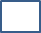 poradni specjalistycznej        psychologa        lekarza psychiatry        innego specjalisty, jakiego?...........................................................Czy dziecko przebywa obecnie pod opieką:poradni specjalistycznej        psychologa        lekarza psychiatry        innego specjalisty, jakiego?...........................................................Czy dziecko przebywa obecnie pod opieką:poradni specjalistycznej        psychologa        lekarza psychiatry        innego specjalisty, jakiego?...........................................................Czy dziecko przebywa obecnie pod opieką:poradni specjalistycznej        psychologa        lekarza psychiatry        innego specjalisty, jakiego?...........................................................Czy dziecko przebywa obecnie pod opieką:poradni specjalistycznej        psychologa        lekarza psychiatry        innego specjalisty, jakiego?...........................................................Czy dziecko przebywa obecnie pod opieką:poradni specjalistycznej        psychologa        lekarza psychiatry        innego specjalisty, jakiego?...........................................................Czy dziecko przebywa obecnie pod opieką:poradni specjalistycznej        psychologa        lekarza psychiatry        innego specjalisty, jakiego?...........................................................Czy dziecko przebywa obecnie pod opieką:poradni specjalistycznej        psychologa        lekarza psychiatry        innego specjalisty, jakiego?...........................................................Czy dziecko przebywa obecnie pod opieką:poradni specjalistycznej        psychologa        lekarza psychiatry        innego specjalisty, jakiego?...........................................................Czy dziecko przebywa obecnie pod opieką:poradni specjalistycznej        psychologa        lekarza psychiatry        innego specjalisty, jakiego?...........................................................Czy dziecko przebywa obecnie pod opieką:poradni specjalistycznej        psychologa        lekarza psychiatry        innego specjalisty, jakiego?...........................................................Czy dziecko przebywa obecnie pod opieką:poradni specjalistycznej        psychologa        lekarza psychiatry        innego specjalisty, jakiego?...........................................................Czy dziecko przebywa obecnie pod opieką:poradni specjalistycznej        psychologa        lekarza psychiatry        innego specjalisty, jakiego?...........................................................Czy dziecko przebywa obecnie pod opieką:poradni specjalistycznej        psychologa        lekarza psychiatry        innego specjalisty, jakiego?...........................................................Czy dziecko przebywa obecnie pod opieką:poradni specjalistycznej        psychologa        lekarza psychiatry        innego specjalisty, jakiego?...........................................................Czy dziecko przebywa obecnie pod opieką:poradni specjalistycznej        psychologa        lekarza psychiatry        innego specjalisty, jakiego?...........................................................Czy dziecko przebywa obecnie pod opieką:poradni specjalistycznej        psychologa        lekarza psychiatry        innego specjalisty, jakiego?...........................................................Czy dziecko przebywa obecnie pod opieką:poradni specjalistycznej        psychologa        lekarza psychiatry        innego specjalisty, jakiego?...........................................................Czy dziecko przebywa obecnie pod opieką:poradni specjalistycznej        psychologa        lekarza psychiatry        innego specjalisty, jakiego?...........................................................Czy dziecko przebywa obecnie pod opieką:poradni specjalistycznej        psychologa        lekarza psychiatry        innego specjalisty, jakiego?...........................................................Czy dziecko przebywa obecnie pod opieką:poradni specjalistycznej        psychologa        lekarza psychiatry        innego specjalisty, jakiego?...........................................................Czy dziecko przebywa obecnie pod opieką:poradni specjalistycznej        psychologa        lekarza psychiatry        innego specjalisty, jakiego?...........................................................Czy dziecko przebywa obecnie pod opieką:poradni specjalistycznej        psychologa        lekarza psychiatry        innego specjalisty, jakiego?...........................................................Czy dziecko przebywa obecnie pod opieką:poradni specjalistycznej        psychologa        lekarza psychiatry        innego specjalisty, jakiego?...........................................................Czy dziecko przebywa obecnie pod opieką:poradni specjalistycznej        psychologa        lekarza psychiatry        innego specjalisty, jakiego?...........................................................Czy dziecko przebywa obecnie pod opieką:poradni specjalistycznej        psychologa        lekarza psychiatry        innego specjalisty, jakiego?...........................................................Czy dziecko przebywa obecnie pod opieką:poradni specjalistycznej        psychologa        lekarza psychiatry        innego specjalisty, jakiego?...........................................................Czy dziecko przebywa obecnie pod opieką:poradni specjalistycznej        psychologa        lekarza psychiatry        innego specjalisty, jakiego?...........................................................Czy dziecko przebywa obecnie pod opieką:poradni specjalistycznej        psychologa        lekarza psychiatry        innego specjalisty, jakiego?...........................................................Czy dziecko przebywa obecnie pod opieką:poradni specjalistycznej        psychologa        lekarza psychiatry        innego specjalisty, jakiego?...........................................................Czy dziecko przebywa obecnie pod opieką:poradni specjalistycznej        psychologa        lekarza psychiatry        innego specjalisty, jakiego?...........................................................Czy dziecko przebywa obecnie pod opieką:poradni specjalistycznej        psychologa        lekarza psychiatry        innego specjalisty, jakiego?...........................................................Czy dziecko przebywa obecnie pod opieką:poradni specjalistycznej        psychologa        lekarza psychiatry        innego specjalisty, jakiego?...........................................................Czy dziecko przebywa obecnie pod opieką:poradni specjalistycznej        psychologa        lekarza psychiatry        innego specjalisty, jakiego?...........................................................Czy dziecko przebywa obecnie pod opieką:poradni specjalistycznej        psychologa        lekarza psychiatry        innego specjalisty, jakiego?...........................................................Czy dziecko przebywa obecnie pod opieką:poradni specjalistycznej        psychologa        lekarza psychiatry        innego specjalisty, jakiego?...........................................................Czy dziecko przebywa obecnie pod opieką:poradni specjalistycznej        psychologa        lekarza psychiatry        innego specjalisty, jakiego?...........................................................Czy dziecko przebywa obecnie pod opieką:poradni specjalistycznej        psychologa        lekarza psychiatry        innego specjalisty, jakiego?...........................................................Historia rodziny:Czy u jakiegokolwiek krewnego dziecka (matki, ojca, brata, siostry, wujka, cioci, dziadka, babci, kuzyna) występowało lub zostało zdiagnozowane któreś z następujących zaburzeń? Jeśli tak, proszę wpisać stopień pokrewieństwa tej osoby 
z dzieckiem pod nazwą choroby.Depresja ……………………………………………………………………………………………………………………………………………………………………………Mania/zaburzenie afektywne dwubiegunowe …………………………………………………………………………………………………………………..ADHD/zaburzenia nadpobudliwości ………………………………………………………………………………………………………………………………….Psychoza/schizofrenia/zaburzenia schizotypowe/urojeniowe …………………………………………………………………………………………..Zaburzenia nerwicowe, związane ze stresem i pod postacią somatyczną ………………………………………………………………………….Lęk, fobie, obsesje …………………………………………………………………………………………………………………………………………………………….Zaburzenia uczenia się lub trudności intelektualne …………………………………………………………………………………………………………..Spektrum autyzmu/zespół Aspergera ……………………………………………………………………………………………………………………………….Fobia społeczna ………………………………………………………………………………………………………………………………………………………………..PTSD …………………………………………………………………………………………………………………………………………………………………………………Zaburzenia odżywiania się …………………………………………………………………………………………………………………………………………………Problemowe zachowanie/zaburzenia zachowania/zachowania przestępcze …………………………………………………………………….Zaburzenia osobowości (np. osobowość Borderline, paranoiczna, schizoidalna, chwiejna emocjonalnie, histrioniczna, lękliwa, zależna) ………………………………………………………………………………………………………………………………………………………………..Demencja/ Choroba Alzheimera ……………………………………………………………………………………………………………………………………….Uzależnienie od alkoholu ………………………………………………………………………………………………………………………………………………….Inne zaburzenia spowodowane nadużywaniem substancji psychoaktywnych …………………………………………………………………..Napady drgawkowe/padaczka/urazowe uszkodzenie mózgu ……………………………………………………………………………………………Choroby sercowo-naczyniowe (np. nadciśnienie, miażdżyca, udar, wrodzone wady serca) ………………………………………………Samobójstwo lub próba samobójcza ………………………………………………………………………………………………………………………………..Hospitalizacja psychiatryczna ……………………………………………………………………………………………………………………………………………Tiki/zespół Tourette’a ……………………………………………………………………………………………………………………………………………………….Inne - jakie? ………………………………………………………………………………………………………………………………………………………………………Proszę podać szczegółowe informacje na temat powyższych problemów:Historia rodziny:Czy u jakiegokolwiek krewnego dziecka (matki, ojca, brata, siostry, wujka, cioci, dziadka, babci, kuzyna) występowało lub zostało zdiagnozowane któreś z następujących zaburzeń? Jeśli tak, proszę wpisać stopień pokrewieństwa tej osoby 
z dzieckiem pod nazwą choroby.Depresja ……………………………………………………………………………………………………………………………………………………………………………Mania/zaburzenie afektywne dwubiegunowe …………………………………………………………………………………………………………………..ADHD/zaburzenia nadpobudliwości ………………………………………………………………………………………………………………………………….Psychoza/schizofrenia/zaburzenia schizotypowe/urojeniowe …………………………………………………………………………………………..Zaburzenia nerwicowe, związane ze stresem i pod postacią somatyczną ………………………………………………………………………….Lęk, fobie, obsesje …………………………………………………………………………………………………………………………………………………………….Zaburzenia uczenia się lub trudności intelektualne …………………………………………………………………………………………………………..Spektrum autyzmu/zespół Aspergera ……………………………………………………………………………………………………………………………….Fobia społeczna ………………………………………………………………………………………………………………………………………………………………..PTSD …………………………………………………………………………………………………………………………………………………………………………………Zaburzenia odżywiania się …………………………………………………………………………………………………………………………………………………Problemowe zachowanie/zaburzenia zachowania/zachowania przestępcze …………………………………………………………………….Zaburzenia osobowości (np. osobowość Borderline, paranoiczna, schizoidalna, chwiejna emocjonalnie, histrioniczna, lękliwa, zależna) ………………………………………………………………………………………………………………………………………………………………..Demencja/ Choroba Alzheimera ……………………………………………………………………………………………………………………………………….Uzależnienie od alkoholu ………………………………………………………………………………………………………………………………………………….Inne zaburzenia spowodowane nadużywaniem substancji psychoaktywnych …………………………………………………………………..Napady drgawkowe/padaczka/urazowe uszkodzenie mózgu ……………………………………………………………………………………………Choroby sercowo-naczyniowe (np. nadciśnienie, miażdżyca, udar, wrodzone wady serca) ………………………………………………Samobójstwo lub próba samobójcza ………………………………………………………………………………………………………………………………..Hospitalizacja psychiatryczna ……………………………………………………………………………………………………………………………………………Tiki/zespół Tourette’a ……………………………………………………………………………………………………………………………………………………….Inne - jakie? ………………………………………………………………………………………………………………………………………………………………………Proszę podać szczegółowe informacje na temat powyższych problemów:Historia rodziny:Czy u jakiegokolwiek krewnego dziecka (matki, ojca, brata, siostry, wujka, cioci, dziadka, babci, kuzyna) występowało lub zostało zdiagnozowane któreś z następujących zaburzeń? Jeśli tak, proszę wpisać stopień pokrewieństwa tej osoby 
z dzieckiem pod nazwą choroby.Depresja ……………………………………………………………………………………………………………………………………………………………………………Mania/zaburzenie afektywne dwubiegunowe …………………………………………………………………………………………………………………..ADHD/zaburzenia nadpobudliwości ………………………………………………………………………………………………………………………………….Psychoza/schizofrenia/zaburzenia schizotypowe/urojeniowe …………………………………………………………………………………………..Zaburzenia nerwicowe, związane ze stresem i pod postacią somatyczną ………………………………………………………………………….Lęk, fobie, obsesje …………………………………………………………………………………………………………………………………………………………….Zaburzenia uczenia się lub trudności intelektualne …………………………………………………………………………………………………………..Spektrum autyzmu/zespół Aspergera ……………………………………………………………………………………………………………………………….Fobia społeczna ………………………………………………………………………………………………………………………………………………………………..PTSD …………………………………………………………………………………………………………………………………………………………………………………Zaburzenia odżywiania się …………………………………………………………………………………………………………………………………………………Problemowe zachowanie/zaburzenia zachowania/zachowania przestępcze …………………………………………………………………….Zaburzenia osobowości (np. osobowość Borderline, paranoiczna, schizoidalna, chwiejna emocjonalnie, histrioniczna, lękliwa, zależna) ………………………………………………………………………………………………………………………………………………………………..Demencja/ Choroba Alzheimera ……………………………………………………………………………………………………………………………………….Uzależnienie od alkoholu ………………………………………………………………………………………………………………………………………………….Inne zaburzenia spowodowane nadużywaniem substancji psychoaktywnych …………………………………………………………………..Napady drgawkowe/padaczka/urazowe uszkodzenie mózgu ……………………………………………………………………………………………Choroby sercowo-naczyniowe (np. nadciśnienie, miażdżyca, udar, wrodzone wady serca) ………………………………………………Samobójstwo lub próba samobójcza ………………………………………………………………………………………………………………………………..Hospitalizacja psychiatryczna ……………………………………………………………………………………………………………………………………………Tiki/zespół Tourette’a ……………………………………………………………………………………………………………………………………………………….Inne - jakie? ………………………………………………………………………………………………………………………………………………………………………Proszę podać szczegółowe informacje na temat powyższych problemów:Historia rodziny:Czy u jakiegokolwiek krewnego dziecka (matki, ojca, brata, siostry, wujka, cioci, dziadka, babci, kuzyna) występowało lub zostało zdiagnozowane któreś z następujących zaburzeń? Jeśli tak, proszę wpisać stopień pokrewieństwa tej osoby 
z dzieckiem pod nazwą choroby.Depresja ……………………………………………………………………………………………………………………………………………………………………………Mania/zaburzenie afektywne dwubiegunowe …………………………………………………………………………………………………………………..ADHD/zaburzenia nadpobudliwości ………………………………………………………………………………………………………………………………….Psychoza/schizofrenia/zaburzenia schizotypowe/urojeniowe …………………………………………………………………………………………..Zaburzenia nerwicowe, związane ze stresem i pod postacią somatyczną ………………………………………………………………………….Lęk, fobie, obsesje …………………………………………………………………………………………………………………………………………………………….Zaburzenia uczenia się lub trudności intelektualne …………………………………………………………………………………………………………..Spektrum autyzmu/zespół Aspergera ……………………………………………………………………………………………………………………………….Fobia społeczna ………………………………………………………………………………………………………………………………………………………………..PTSD …………………………………………………………………………………………………………………………………………………………………………………Zaburzenia odżywiania się …………………………………………………………………………………………………………………………………………………Problemowe zachowanie/zaburzenia zachowania/zachowania przestępcze …………………………………………………………………….Zaburzenia osobowości (np. osobowość Borderline, paranoiczna, schizoidalna, chwiejna emocjonalnie, histrioniczna, lękliwa, zależna) ………………………………………………………………………………………………………………………………………………………………..Demencja/ Choroba Alzheimera ……………………………………………………………………………………………………………………………………….Uzależnienie od alkoholu ………………………………………………………………………………………………………………………………………………….Inne zaburzenia spowodowane nadużywaniem substancji psychoaktywnych …………………………………………………………………..Napady drgawkowe/padaczka/urazowe uszkodzenie mózgu ……………………………………………………………………………………………Choroby sercowo-naczyniowe (np. nadciśnienie, miażdżyca, udar, wrodzone wady serca) ………………………………………………Samobójstwo lub próba samobójcza ………………………………………………………………………………………………………………………………..Hospitalizacja psychiatryczna ……………………………………………………………………………………………………………………………………………Tiki/zespół Tourette’a ……………………………………………………………………………………………………………………………………………………….Inne - jakie? ………………………………………………………………………………………………………………………………………………………………………Proszę podać szczegółowe informacje na temat powyższych problemów:Historia rodziny:Czy u jakiegokolwiek krewnego dziecka (matki, ojca, brata, siostry, wujka, cioci, dziadka, babci, kuzyna) występowało lub zostało zdiagnozowane któreś z następujących zaburzeń? Jeśli tak, proszę wpisać stopień pokrewieństwa tej osoby 
z dzieckiem pod nazwą choroby.Depresja ……………………………………………………………………………………………………………………………………………………………………………Mania/zaburzenie afektywne dwubiegunowe …………………………………………………………………………………………………………………..ADHD/zaburzenia nadpobudliwości ………………………………………………………………………………………………………………………………….Psychoza/schizofrenia/zaburzenia schizotypowe/urojeniowe …………………………………………………………………………………………..Zaburzenia nerwicowe, związane ze stresem i pod postacią somatyczną ………………………………………………………………………….Lęk, fobie, obsesje …………………………………………………………………………………………………………………………………………………………….Zaburzenia uczenia się lub trudności intelektualne …………………………………………………………………………………………………………..Spektrum autyzmu/zespół Aspergera ……………………………………………………………………………………………………………………………….Fobia społeczna ………………………………………………………………………………………………………………………………………………………………..PTSD …………………………………………………………………………………………………………………………………………………………………………………Zaburzenia odżywiania się …………………………………………………………………………………………………………………………………………………Problemowe zachowanie/zaburzenia zachowania/zachowania przestępcze …………………………………………………………………….Zaburzenia osobowości (np. osobowość Borderline, paranoiczna, schizoidalna, chwiejna emocjonalnie, histrioniczna, lękliwa, zależna) ………………………………………………………………………………………………………………………………………………………………..Demencja/ Choroba Alzheimera ……………………………………………………………………………………………………………………………………….Uzależnienie od alkoholu ………………………………………………………………………………………………………………………………………………….Inne zaburzenia spowodowane nadużywaniem substancji psychoaktywnych …………………………………………………………………..Napady drgawkowe/padaczka/urazowe uszkodzenie mózgu ……………………………………………………………………………………………Choroby sercowo-naczyniowe (np. nadciśnienie, miażdżyca, udar, wrodzone wady serca) ………………………………………………Samobójstwo lub próba samobójcza ………………………………………………………………………………………………………………………………..Hospitalizacja psychiatryczna ……………………………………………………………………………………………………………………………………………Tiki/zespół Tourette’a ……………………………………………………………………………………………………………………………………………………….Inne - jakie? ………………………………………………………………………………………………………………………………………………………………………Proszę podać szczegółowe informacje na temat powyższych problemów:Historia rodziny:Czy u jakiegokolwiek krewnego dziecka (matki, ojca, brata, siostry, wujka, cioci, dziadka, babci, kuzyna) występowało lub zostało zdiagnozowane któreś z następujących zaburzeń? Jeśli tak, proszę wpisać stopień pokrewieństwa tej osoby 
z dzieckiem pod nazwą choroby.Depresja ……………………………………………………………………………………………………………………………………………………………………………Mania/zaburzenie afektywne dwubiegunowe …………………………………………………………………………………………………………………..ADHD/zaburzenia nadpobudliwości ………………………………………………………………………………………………………………………………….Psychoza/schizofrenia/zaburzenia schizotypowe/urojeniowe …………………………………………………………………………………………..Zaburzenia nerwicowe, związane ze stresem i pod postacią somatyczną ………………………………………………………………………….Lęk, fobie, obsesje …………………………………………………………………………………………………………………………………………………………….Zaburzenia uczenia się lub trudności intelektualne …………………………………………………………………………………………………………..Spektrum autyzmu/zespół Aspergera ……………………………………………………………………………………………………………………………….Fobia społeczna ………………………………………………………………………………………………………………………………………………………………..PTSD …………………………………………………………………………………………………………………………………………………………………………………Zaburzenia odżywiania się …………………………………………………………………………………………………………………………………………………Problemowe zachowanie/zaburzenia zachowania/zachowania przestępcze …………………………………………………………………….Zaburzenia osobowości (np. osobowość Borderline, paranoiczna, schizoidalna, chwiejna emocjonalnie, histrioniczna, lękliwa, zależna) ………………………………………………………………………………………………………………………………………………………………..Demencja/ Choroba Alzheimera ……………………………………………………………………………………………………………………………………….Uzależnienie od alkoholu ………………………………………………………………………………………………………………………………………………….Inne zaburzenia spowodowane nadużywaniem substancji psychoaktywnych …………………………………………………………………..Napady drgawkowe/padaczka/urazowe uszkodzenie mózgu ……………………………………………………………………………………………Choroby sercowo-naczyniowe (np. nadciśnienie, miażdżyca, udar, wrodzone wady serca) ………………………………………………Samobójstwo lub próba samobójcza ………………………………………………………………………………………………………………………………..Hospitalizacja psychiatryczna ……………………………………………………………………………………………………………………………………………Tiki/zespół Tourette’a ……………………………………………………………………………………………………………………………………………………….Inne - jakie? ………………………………………………………………………………………………………………………………………………………………………Proszę podać szczegółowe informacje na temat powyższych problemów:Historia rodziny:Czy u jakiegokolwiek krewnego dziecka (matki, ojca, brata, siostry, wujka, cioci, dziadka, babci, kuzyna) występowało lub zostało zdiagnozowane któreś z następujących zaburzeń? Jeśli tak, proszę wpisać stopień pokrewieństwa tej osoby 
z dzieckiem pod nazwą choroby.Depresja ……………………………………………………………………………………………………………………………………………………………………………Mania/zaburzenie afektywne dwubiegunowe …………………………………………………………………………………………………………………..ADHD/zaburzenia nadpobudliwości ………………………………………………………………………………………………………………………………….Psychoza/schizofrenia/zaburzenia schizotypowe/urojeniowe …………………………………………………………………………………………..Zaburzenia nerwicowe, związane ze stresem i pod postacią somatyczną ………………………………………………………………………….Lęk, fobie, obsesje …………………………………………………………………………………………………………………………………………………………….Zaburzenia uczenia się lub trudności intelektualne …………………………………………………………………………………………………………..Spektrum autyzmu/zespół Aspergera ……………………………………………………………………………………………………………………………….Fobia społeczna ………………………………………………………………………………………………………………………………………………………………..PTSD …………………………………………………………………………………………………………………………………………………………………………………Zaburzenia odżywiania się …………………………………………………………………………………………………………………………………………………Problemowe zachowanie/zaburzenia zachowania/zachowania przestępcze …………………………………………………………………….Zaburzenia osobowości (np. osobowość Borderline, paranoiczna, schizoidalna, chwiejna emocjonalnie, histrioniczna, lękliwa, zależna) ………………………………………………………………………………………………………………………………………………………………..Demencja/ Choroba Alzheimera ……………………………………………………………………………………………………………………………………….Uzależnienie od alkoholu ………………………………………………………………………………………………………………………………………………….Inne zaburzenia spowodowane nadużywaniem substancji psychoaktywnych …………………………………………………………………..Napady drgawkowe/padaczka/urazowe uszkodzenie mózgu ……………………………………………………………………………………………Choroby sercowo-naczyniowe (np. nadciśnienie, miażdżyca, udar, wrodzone wady serca) ………………………………………………Samobójstwo lub próba samobójcza ………………………………………………………………………………………………………………………………..Hospitalizacja psychiatryczna ……………………………………………………………………………………………………………………………………………Tiki/zespół Tourette’a ……………………………………………………………………………………………………………………………………………………….Inne - jakie? ………………………………………………………………………………………………………………………………………………………………………Proszę podać szczegółowe informacje na temat powyższych problemów:Historia rodziny:Czy u jakiegokolwiek krewnego dziecka (matki, ojca, brata, siostry, wujka, cioci, dziadka, babci, kuzyna) występowało lub zostało zdiagnozowane któreś z następujących zaburzeń? Jeśli tak, proszę wpisać stopień pokrewieństwa tej osoby 
z dzieckiem pod nazwą choroby.Depresja ……………………………………………………………………………………………………………………………………………………………………………Mania/zaburzenie afektywne dwubiegunowe …………………………………………………………………………………………………………………..ADHD/zaburzenia nadpobudliwości ………………………………………………………………………………………………………………………………….Psychoza/schizofrenia/zaburzenia schizotypowe/urojeniowe …………………………………………………………………………………………..Zaburzenia nerwicowe, związane ze stresem i pod postacią somatyczną ………………………………………………………………………….Lęk, fobie, obsesje …………………………………………………………………………………………………………………………………………………………….Zaburzenia uczenia się lub trudności intelektualne …………………………………………………………………………………………………………..Spektrum autyzmu/zespół Aspergera ……………………………………………………………………………………………………………………………….Fobia społeczna ………………………………………………………………………………………………………………………………………………………………..PTSD …………………………………………………………………………………………………………………………………………………………………………………Zaburzenia odżywiania się …………………………………………………………………………………………………………………………………………………Problemowe zachowanie/zaburzenia zachowania/zachowania przestępcze …………………………………………………………………….Zaburzenia osobowości (np. osobowość Borderline, paranoiczna, schizoidalna, chwiejna emocjonalnie, histrioniczna, lękliwa, zależna) ………………………………………………………………………………………………………………………………………………………………..Demencja/ Choroba Alzheimera ……………………………………………………………………………………………………………………………………….Uzależnienie od alkoholu ………………………………………………………………………………………………………………………………………………….Inne zaburzenia spowodowane nadużywaniem substancji psychoaktywnych …………………………………………………………………..Napady drgawkowe/padaczka/urazowe uszkodzenie mózgu ……………………………………………………………………………………………Choroby sercowo-naczyniowe (np. nadciśnienie, miażdżyca, udar, wrodzone wady serca) ………………………………………………Samobójstwo lub próba samobójcza ………………………………………………………………………………………………………………………………..Hospitalizacja psychiatryczna ……………………………………………………………………………………………………………………………………………Tiki/zespół Tourette’a ……………………………………………………………………………………………………………………………………………………….Inne - jakie? ………………………………………………………………………………………………………………………………………………………………………Proszę podać szczegółowe informacje na temat powyższych problemów:Historia rodziny:Czy u jakiegokolwiek krewnego dziecka (matki, ojca, brata, siostry, wujka, cioci, dziadka, babci, kuzyna) występowało lub zostało zdiagnozowane któreś z następujących zaburzeń? Jeśli tak, proszę wpisać stopień pokrewieństwa tej osoby 
z dzieckiem pod nazwą choroby.Depresja ……………………………………………………………………………………………………………………………………………………………………………Mania/zaburzenie afektywne dwubiegunowe …………………………………………………………………………………………………………………..ADHD/zaburzenia nadpobudliwości ………………………………………………………………………………………………………………………………….Psychoza/schizofrenia/zaburzenia schizotypowe/urojeniowe …………………………………………………………………………………………..Zaburzenia nerwicowe, związane ze stresem i pod postacią somatyczną ………………………………………………………………………….Lęk, fobie, obsesje …………………………………………………………………………………………………………………………………………………………….Zaburzenia uczenia się lub trudności intelektualne …………………………………………………………………………………………………………..Spektrum autyzmu/zespół Aspergera ……………………………………………………………………………………………………………………………….Fobia społeczna ………………………………………………………………………………………………………………………………………………………………..PTSD …………………………………………………………………………………………………………………………………………………………………………………Zaburzenia odżywiania się …………………………………………………………………………………………………………………………………………………Problemowe zachowanie/zaburzenia zachowania/zachowania przestępcze …………………………………………………………………….Zaburzenia osobowości (np. osobowość Borderline, paranoiczna, schizoidalna, chwiejna emocjonalnie, histrioniczna, lękliwa, zależna) ………………………………………………………………………………………………………………………………………………………………..Demencja/ Choroba Alzheimera ……………………………………………………………………………………………………………………………………….Uzależnienie od alkoholu ………………………………………………………………………………………………………………………………………………….Inne zaburzenia spowodowane nadużywaniem substancji psychoaktywnych …………………………………………………………………..Napady drgawkowe/padaczka/urazowe uszkodzenie mózgu ……………………………………………………………………………………………Choroby sercowo-naczyniowe (np. nadciśnienie, miażdżyca, udar, wrodzone wady serca) ………………………………………………Samobójstwo lub próba samobójcza ………………………………………………………………………………………………………………………………..Hospitalizacja psychiatryczna ……………………………………………………………………………………………………………………………………………Tiki/zespół Tourette’a ……………………………………………………………………………………………………………………………………………………….Inne - jakie? ………………………………………………………………………………………………………………………………………………………………………Proszę podać szczegółowe informacje na temat powyższych problemów:Historia rodziny:Czy u jakiegokolwiek krewnego dziecka (matki, ojca, brata, siostry, wujka, cioci, dziadka, babci, kuzyna) występowało lub zostało zdiagnozowane któreś z następujących zaburzeń? Jeśli tak, proszę wpisać stopień pokrewieństwa tej osoby 
z dzieckiem pod nazwą choroby.Depresja ……………………………………………………………………………………………………………………………………………………………………………Mania/zaburzenie afektywne dwubiegunowe …………………………………………………………………………………………………………………..ADHD/zaburzenia nadpobudliwości ………………………………………………………………………………………………………………………………….Psychoza/schizofrenia/zaburzenia schizotypowe/urojeniowe …………………………………………………………………………………………..Zaburzenia nerwicowe, związane ze stresem i pod postacią somatyczną ………………………………………………………………………….Lęk, fobie, obsesje …………………………………………………………………………………………………………………………………………………………….Zaburzenia uczenia się lub trudności intelektualne …………………………………………………………………………………………………………..Spektrum autyzmu/zespół Aspergera ……………………………………………………………………………………………………………………………….Fobia społeczna ………………………………………………………………………………………………………………………………………………………………..PTSD …………………………………………………………………………………………………………………………………………………………………………………Zaburzenia odżywiania się …………………………………………………………………………………………………………………………………………………Problemowe zachowanie/zaburzenia zachowania/zachowania przestępcze …………………………………………………………………….Zaburzenia osobowości (np. osobowość Borderline, paranoiczna, schizoidalna, chwiejna emocjonalnie, histrioniczna, lękliwa, zależna) ………………………………………………………………………………………………………………………………………………………………..Demencja/ Choroba Alzheimera ……………………………………………………………………………………………………………………………………….Uzależnienie od alkoholu ………………………………………………………………………………………………………………………………………………….Inne zaburzenia spowodowane nadużywaniem substancji psychoaktywnych …………………………………………………………………..Napady drgawkowe/padaczka/urazowe uszkodzenie mózgu ……………………………………………………………………………………………Choroby sercowo-naczyniowe (np. nadciśnienie, miażdżyca, udar, wrodzone wady serca) ………………………………………………Samobójstwo lub próba samobójcza ………………………………………………………………………………………………………………………………..Hospitalizacja psychiatryczna ……………………………………………………………………………………………………………………………………………Tiki/zespół Tourette’a ……………………………………………………………………………………………………………………………………………………….Inne - jakie? ………………………………………………………………………………………………………………………………………………………………………Proszę podać szczegółowe informacje na temat powyższych problemów:Historia rodziny:Czy u jakiegokolwiek krewnego dziecka (matki, ojca, brata, siostry, wujka, cioci, dziadka, babci, kuzyna) występowało lub zostało zdiagnozowane któreś z następujących zaburzeń? Jeśli tak, proszę wpisać stopień pokrewieństwa tej osoby 
z dzieckiem pod nazwą choroby.Depresja ……………………………………………………………………………………………………………………………………………………………………………Mania/zaburzenie afektywne dwubiegunowe …………………………………………………………………………………………………………………..ADHD/zaburzenia nadpobudliwości ………………………………………………………………………………………………………………………………….Psychoza/schizofrenia/zaburzenia schizotypowe/urojeniowe …………………………………………………………………………………………..Zaburzenia nerwicowe, związane ze stresem i pod postacią somatyczną ………………………………………………………………………….Lęk, fobie, obsesje …………………………………………………………………………………………………………………………………………………………….Zaburzenia uczenia się lub trudności intelektualne …………………………………………………………………………………………………………..Spektrum autyzmu/zespół Aspergera ……………………………………………………………………………………………………………………………….Fobia społeczna ………………………………………………………………………………………………………………………………………………………………..PTSD …………………………………………………………………………………………………………………………………………………………………………………Zaburzenia odżywiania się …………………………………………………………………………………………………………………………………………………Problemowe zachowanie/zaburzenia zachowania/zachowania przestępcze …………………………………………………………………….Zaburzenia osobowości (np. osobowość Borderline, paranoiczna, schizoidalna, chwiejna emocjonalnie, histrioniczna, lękliwa, zależna) ………………………………………………………………………………………………………………………………………………………………..Demencja/ Choroba Alzheimera ……………………………………………………………………………………………………………………………………….Uzależnienie od alkoholu ………………………………………………………………………………………………………………………………………………….Inne zaburzenia spowodowane nadużywaniem substancji psychoaktywnych …………………………………………………………………..Napady drgawkowe/padaczka/urazowe uszkodzenie mózgu ……………………………………………………………………………………………Choroby sercowo-naczyniowe (np. nadciśnienie, miażdżyca, udar, wrodzone wady serca) ………………………………………………Samobójstwo lub próba samobójcza ………………………………………………………………………………………………………………………………..Hospitalizacja psychiatryczna ……………………………………………………………………………………………………………………………………………Tiki/zespół Tourette’a ……………………………………………………………………………………………………………………………………………………….Inne - jakie? ………………………………………………………………………………………………………………………………………………………………………Proszę podać szczegółowe informacje na temat powyższych problemów:Historia rodziny:Czy u jakiegokolwiek krewnego dziecka (matki, ojca, brata, siostry, wujka, cioci, dziadka, babci, kuzyna) występowało lub zostało zdiagnozowane któreś z następujących zaburzeń? Jeśli tak, proszę wpisać stopień pokrewieństwa tej osoby 
z dzieckiem pod nazwą choroby.Depresja ……………………………………………………………………………………………………………………………………………………………………………Mania/zaburzenie afektywne dwubiegunowe …………………………………………………………………………………………………………………..ADHD/zaburzenia nadpobudliwości ………………………………………………………………………………………………………………………………….Psychoza/schizofrenia/zaburzenia schizotypowe/urojeniowe …………………………………………………………………………………………..Zaburzenia nerwicowe, związane ze stresem i pod postacią somatyczną ………………………………………………………………………….Lęk, fobie, obsesje …………………………………………………………………………………………………………………………………………………………….Zaburzenia uczenia się lub trudności intelektualne …………………………………………………………………………………………………………..Spektrum autyzmu/zespół Aspergera ……………………………………………………………………………………………………………………………….Fobia społeczna ………………………………………………………………………………………………………………………………………………………………..PTSD …………………………………………………………………………………………………………………………………………………………………………………Zaburzenia odżywiania się …………………………………………………………………………………………………………………………………………………Problemowe zachowanie/zaburzenia zachowania/zachowania przestępcze …………………………………………………………………….Zaburzenia osobowości (np. osobowość Borderline, paranoiczna, schizoidalna, chwiejna emocjonalnie, histrioniczna, lękliwa, zależna) ………………………………………………………………………………………………………………………………………………………………..Demencja/ Choroba Alzheimera ……………………………………………………………………………………………………………………………………….Uzależnienie od alkoholu ………………………………………………………………………………………………………………………………………………….Inne zaburzenia spowodowane nadużywaniem substancji psychoaktywnych …………………………………………………………………..Napady drgawkowe/padaczka/urazowe uszkodzenie mózgu ……………………………………………………………………………………………Choroby sercowo-naczyniowe (np. nadciśnienie, miażdżyca, udar, wrodzone wady serca) ………………………………………………Samobójstwo lub próba samobójcza ………………………………………………………………………………………………………………………………..Hospitalizacja psychiatryczna ……………………………………………………………………………………………………………………………………………Tiki/zespół Tourette’a ……………………………………………………………………………………………………………………………………………………….Inne - jakie? ………………………………………………………………………………………………………………………………………………………………………Proszę podać szczegółowe informacje na temat powyższych problemów:Historia rodziny:Czy u jakiegokolwiek krewnego dziecka (matki, ojca, brata, siostry, wujka, cioci, dziadka, babci, kuzyna) występowało lub zostało zdiagnozowane któreś z następujących zaburzeń? Jeśli tak, proszę wpisać stopień pokrewieństwa tej osoby 
z dzieckiem pod nazwą choroby.Depresja ……………………………………………………………………………………………………………………………………………………………………………Mania/zaburzenie afektywne dwubiegunowe …………………………………………………………………………………………………………………..ADHD/zaburzenia nadpobudliwości ………………………………………………………………………………………………………………………………….Psychoza/schizofrenia/zaburzenia schizotypowe/urojeniowe …………………………………………………………………………………………..Zaburzenia nerwicowe, związane ze stresem i pod postacią somatyczną ………………………………………………………………………….Lęk, fobie, obsesje …………………………………………………………………………………………………………………………………………………………….Zaburzenia uczenia się lub trudności intelektualne …………………………………………………………………………………………………………..Spektrum autyzmu/zespół Aspergera ……………………………………………………………………………………………………………………………….Fobia społeczna ………………………………………………………………………………………………………………………………………………………………..PTSD …………………………………………………………………………………………………………………………………………………………………………………Zaburzenia odżywiania się …………………………………………………………………………………………………………………………………………………Problemowe zachowanie/zaburzenia zachowania/zachowania przestępcze …………………………………………………………………….Zaburzenia osobowości (np. osobowość Borderline, paranoiczna, schizoidalna, chwiejna emocjonalnie, histrioniczna, lękliwa, zależna) ………………………………………………………………………………………………………………………………………………………………..Demencja/ Choroba Alzheimera ……………………………………………………………………………………………………………………………………….Uzależnienie od alkoholu ………………………………………………………………………………………………………………………………………………….Inne zaburzenia spowodowane nadużywaniem substancji psychoaktywnych …………………………………………………………………..Napady drgawkowe/padaczka/urazowe uszkodzenie mózgu ……………………………………………………………………………………………Choroby sercowo-naczyniowe (np. nadciśnienie, miażdżyca, udar, wrodzone wady serca) ………………………………………………Samobójstwo lub próba samobójcza ………………………………………………………………………………………………………………………………..Hospitalizacja psychiatryczna ……………………………………………………………………………………………………………………………………………Tiki/zespół Tourette’a ……………………………………………………………………………………………………………………………………………………….Inne - jakie? ………………………………………………………………………………………………………………………………………………………………………Proszę podać szczegółowe informacje na temat powyższych problemów:Historia rodziny:Czy u jakiegokolwiek krewnego dziecka (matki, ojca, brata, siostry, wujka, cioci, dziadka, babci, kuzyna) występowało lub zostało zdiagnozowane któreś z następujących zaburzeń? Jeśli tak, proszę wpisać stopień pokrewieństwa tej osoby 
z dzieckiem pod nazwą choroby.Depresja ……………………………………………………………………………………………………………………………………………………………………………Mania/zaburzenie afektywne dwubiegunowe …………………………………………………………………………………………………………………..ADHD/zaburzenia nadpobudliwości ………………………………………………………………………………………………………………………………….Psychoza/schizofrenia/zaburzenia schizotypowe/urojeniowe …………………………………………………………………………………………..Zaburzenia nerwicowe, związane ze stresem i pod postacią somatyczną ………………………………………………………………………….Lęk, fobie, obsesje …………………………………………………………………………………………………………………………………………………………….Zaburzenia uczenia się lub trudności intelektualne …………………………………………………………………………………………………………..Spektrum autyzmu/zespół Aspergera ……………………………………………………………………………………………………………………………….Fobia społeczna ………………………………………………………………………………………………………………………………………………………………..PTSD …………………………………………………………………………………………………………………………………………………………………………………Zaburzenia odżywiania się …………………………………………………………………………………………………………………………………………………Problemowe zachowanie/zaburzenia zachowania/zachowania przestępcze …………………………………………………………………….Zaburzenia osobowości (np. osobowość Borderline, paranoiczna, schizoidalna, chwiejna emocjonalnie, histrioniczna, lękliwa, zależna) ………………………………………………………………………………………………………………………………………………………………..Demencja/ Choroba Alzheimera ……………………………………………………………………………………………………………………………………….Uzależnienie od alkoholu ………………………………………………………………………………………………………………………………………………….Inne zaburzenia spowodowane nadużywaniem substancji psychoaktywnych …………………………………………………………………..Napady drgawkowe/padaczka/urazowe uszkodzenie mózgu ……………………………………………………………………………………………Choroby sercowo-naczyniowe (np. nadciśnienie, miażdżyca, udar, wrodzone wady serca) ………………………………………………Samobójstwo lub próba samobójcza ………………………………………………………………………………………………………………………………..Hospitalizacja psychiatryczna ……………………………………………………………………………………………………………………………………………Tiki/zespół Tourette’a ……………………………………………………………………………………………………………………………………………………….Inne - jakie? ………………………………………………………………………………………………………………………………………………………………………Proszę podać szczegółowe informacje na temat powyższych problemów:Historia rodziny:Czy u jakiegokolwiek krewnego dziecka (matki, ojca, brata, siostry, wujka, cioci, dziadka, babci, kuzyna) występowało lub zostało zdiagnozowane któreś z następujących zaburzeń? Jeśli tak, proszę wpisać stopień pokrewieństwa tej osoby 
z dzieckiem pod nazwą choroby.Depresja ……………………………………………………………………………………………………………………………………………………………………………Mania/zaburzenie afektywne dwubiegunowe …………………………………………………………………………………………………………………..ADHD/zaburzenia nadpobudliwości ………………………………………………………………………………………………………………………………….Psychoza/schizofrenia/zaburzenia schizotypowe/urojeniowe …………………………………………………………………………………………..Zaburzenia nerwicowe, związane ze stresem i pod postacią somatyczną ………………………………………………………………………….Lęk, fobie, obsesje …………………………………………………………………………………………………………………………………………………………….Zaburzenia uczenia się lub trudności intelektualne …………………………………………………………………………………………………………..Spektrum autyzmu/zespół Aspergera ……………………………………………………………………………………………………………………………….Fobia społeczna ………………………………………………………………………………………………………………………………………………………………..PTSD …………………………………………………………………………………………………………………………………………………………………………………Zaburzenia odżywiania się …………………………………………………………………………………………………………………………………………………Problemowe zachowanie/zaburzenia zachowania/zachowania przestępcze …………………………………………………………………….Zaburzenia osobowości (np. osobowość Borderline, paranoiczna, schizoidalna, chwiejna emocjonalnie, histrioniczna, lękliwa, zależna) ………………………………………………………………………………………………………………………………………………………………..Demencja/ Choroba Alzheimera ……………………………………………………………………………………………………………………………………….Uzależnienie od alkoholu ………………………………………………………………………………………………………………………………………………….Inne zaburzenia spowodowane nadużywaniem substancji psychoaktywnych …………………………………………………………………..Napady drgawkowe/padaczka/urazowe uszkodzenie mózgu ……………………………………………………………………………………………Choroby sercowo-naczyniowe (np. nadciśnienie, miażdżyca, udar, wrodzone wady serca) ………………………………………………Samobójstwo lub próba samobójcza ………………………………………………………………………………………………………………………………..Hospitalizacja psychiatryczna ……………………………………………………………………………………………………………………………………………Tiki/zespół Tourette’a ……………………………………………………………………………………………………………………………………………………….Inne - jakie? ………………………………………………………………………………………………………………………………………………………………………Proszę podać szczegółowe informacje na temat powyższych problemów:Historia rodziny:Czy u jakiegokolwiek krewnego dziecka (matki, ojca, brata, siostry, wujka, cioci, dziadka, babci, kuzyna) występowało lub zostało zdiagnozowane któreś z następujących zaburzeń? Jeśli tak, proszę wpisać stopień pokrewieństwa tej osoby 
z dzieckiem pod nazwą choroby.Depresja ……………………………………………………………………………………………………………………………………………………………………………Mania/zaburzenie afektywne dwubiegunowe …………………………………………………………………………………………………………………..ADHD/zaburzenia nadpobudliwości ………………………………………………………………………………………………………………………………….Psychoza/schizofrenia/zaburzenia schizotypowe/urojeniowe …………………………………………………………………………………………..Zaburzenia nerwicowe, związane ze stresem i pod postacią somatyczną ………………………………………………………………………….Lęk, fobie, obsesje …………………………………………………………………………………………………………………………………………………………….Zaburzenia uczenia się lub trudności intelektualne …………………………………………………………………………………………………………..Spektrum autyzmu/zespół Aspergera ……………………………………………………………………………………………………………………………….Fobia społeczna ………………………………………………………………………………………………………………………………………………………………..PTSD …………………………………………………………………………………………………………………………………………………………………………………Zaburzenia odżywiania się …………………………………………………………………………………………………………………………………………………Problemowe zachowanie/zaburzenia zachowania/zachowania przestępcze …………………………………………………………………….Zaburzenia osobowości (np. osobowość Borderline, paranoiczna, schizoidalna, chwiejna emocjonalnie, histrioniczna, lękliwa, zależna) ………………………………………………………………………………………………………………………………………………………………..Demencja/ Choroba Alzheimera ……………………………………………………………………………………………………………………………………….Uzależnienie od alkoholu ………………………………………………………………………………………………………………………………………………….Inne zaburzenia spowodowane nadużywaniem substancji psychoaktywnych …………………………………………………………………..Napady drgawkowe/padaczka/urazowe uszkodzenie mózgu ……………………………………………………………………………………………Choroby sercowo-naczyniowe (np. nadciśnienie, miażdżyca, udar, wrodzone wady serca) ………………………………………………Samobójstwo lub próba samobójcza ………………………………………………………………………………………………………………………………..Hospitalizacja psychiatryczna ……………………………………………………………………………………………………………………………………………Tiki/zespół Tourette’a ……………………………………………………………………………………………………………………………………………………….Inne - jakie? ………………………………………………………………………………………………………………………………………………………………………Proszę podać szczegółowe informacje na temat powyższych problemów:Historia rodziny:Czy u jakiegokolwiek krewnego dziecka (matki, ojca, brata, siostry, wujka, cioci, dziadka, babci, kuzyna) występowało lub zostało zdiagnozowane któreś z następujących zaburzeń? Jeśli tak, proszę wpisać stopień pokrewieństwa tej osoby 
z dzieckiem pod nazwą choroby.Depresja ……………………………………………………………………………………………………………………………………………………………………………Mania/zaburzenie afektywne dwubiegunowe …………………………………………………………………………………………………………………..ADHD/zaburzenia nadpobudliwości ………………………………………………………………………………………………………………………………….Psychoza/schizofrenia/zaburzenia schizotypowe/urojeniowe …………………………………………………………………………………………..Zaburzenia nerwicowe, związane ze stresem i pod postacią somatyczną ………………………………………………………………………….Lęk, fobie, obsesje …………………………………………………………………………………………………………………………………………………………….Zaburzenia uczenia się lub trudności intelektualne …………………………………………………………………………………………………………..Spektrum autyzmu/zespół Aspergera ……………………………………………………………………………………………………………………………….Fobia społeczna ………………………………………………………………………………………………………………………………………………………………..PTSD …………………………………………………………………………………………………………………………………………………………………………………Zaburzenia odżywiania się …………………………………………………………………………………………………………………………………………………Problemowe zachowanie/zaburzenia zachowania/zachowania przestępcze …………………………………………………………………….Zaburzenia osobowości (np. osobowość Borderline, paranoiczna, schizoidalna, chwiejna emocjonalnie, histrioniczna, lękliwa, zależna) ………………………………………………………………………………………………………………………………………………………………..Demencja/ Choroba Alzheimera ……………………………………………………………………………………………………………………………………….Uzależnienie od alkoholu ………………………………………………………………………………………………………………………………………………….Inne zaburzenia spowodowane nadużywaniem substancji psychoaktywnych …………………………………………………………………..Napady drgawkowe/padaczka/urazowe uszkodzenie mózgu ……………………………………………………………………………………………Choroby sercowo-naczyniowe (np. nadciśnienie, miażdżyca, udar, wrodzone wady serca) ………………………………………………Samobójstwo lub próba samobójcza ………………………………………………………………………………………………………………………………..Hospitalizacja psychiatryczna ……………………………………………………………………………………………………………………………………………Tiki/zespół Tourette’a ……………………………………………………………………………………………………………………………………………………….Inne - jakie? ………………………………………………………………………………………………………………………………………………………………………Proszę podać szczegółowe informacje na temat powyższych problemów:Historia rodziny:Czy u jakiegokolwiek krewnego dziecka (matki, ojca, brata, siostry, wujka, cioci, dziadka, babci, kuzyna) występowało lub zostało zdiagnozowane któreś z następujących zaburzeń? Jeśli tak, proszę wpisać stopień pokrewieństwa tej osoby 
z dzieckiem pod nazwą choroby.Depresja ……………………………………………………………………………………………………………………………………………………………………………Mania/zaburzenie afektywne dwubiegunowe …………………………………………………………………………………………………………………..ADHD/zaburzenia nadpobudliwości ………………………………………………………………………………………………………………………………….Psychoza/schizofrenia/zaburzenia schizotypowe/urojeniowe …………………………………………………………………………………………..Zaburzenia nerwicowe, związane ze stresem i pod postacią somatyczną ………………………………………………………………………….Lęk, fobie, obsesje …………………………………………………………………………………………………………………………………………………………….Zaburzenia uczenia się lub trudności intelektualne …………………………………………………………………………………………………………..Spektrum autyzmu/zespół Aspergera ……………………………………………………………………………………………………………………………….Fobia społeczna ………………………………………………………………………………………………………………………………………………………………..PTSD …………………………………………………………………………………………………………………………………………………………………………………Zaburzenia odżywiania się …………………………………………………………………………………………………………………………………………………Problemowe zachowanie/zaburzenia zachowania/zachowania przestępcze …………………………………………………………………….Zaburzenia osobowości (np. osobowość Borderline, paranoiczna, schizoidalna, chwiejna emocjonalnie, histrioniczna, lękliwa, zależna) ………………………………………………………………………………………………………………………………………………………………..Demencja/ Choroba Alzheimera ……………………………………………………………………………………………………………………………………….Uzależnienie od alkoholu ………………………………………………………………………………………………………………………………………………….Inne zaburzenia spowodowane nadużywaniem substancji psychoaktywnych …………………………………………………………………..Napady drgawkowe/padaczka/urazowe uszkodzenie mózgu ……………………………………………………………………………………………Choroby sercowo-naczyniowe (np. nadciśnienie, miażdżyca, udar, wrodzone wady serca) ………………………………………………Samobójstwo lub próba samobójcza ………………………………………………………………………………………………………………………………..Hospitalizacja psychiatryczna ……………………………………………………………………………………………………………………………………………Tiki/zespół Tourette’a ……………………………………………………………………………………………………………………………………………………….Inne - jakie? ………………………………………………………………………………………………………………………………………………………………………Proszę podać szczegółowe informacje na temat powyższych problemów:Historia rodziny:Czy u jakiegokolwiek krewnego dziecka (matki, ojca, brata, siostry, wujka, cioci, dziadka, babci, kuzyna) występowało lub zostało zdiagnozowane któreś z następujących zaburzeń? Jeśli tak, proszę wpisać stopień pokrewieństwa tej osoby 
z dzieckiem pod nazwą choroby.Depresja ……………………………………………………………………………………………………………………………………………………………………………Mania/zaburzenie afektywne dwubiegunowe …………………………………………………………………………………………………………………..ADHD/zaburzenia nadpobudliwości ………………………………………………………………………………………………………………………………….Psychoza/schizofrenia/zaburzenia schizotypowe/urojeniowe …………………………………………………………………………………………..Zaburzenia nerwicowe, związane ze stresem i pod postacią somatyczną ………………………………………………………………………….Lęk, fobie, obsesje …………………………………………………………………………………………………………………………………………………………….Zaburzenia uczenia się lub trudności intelektualne …………………………………………………………………………………………………………..Spektrum autyzmu/zespół Aspergera ……………………………………………………………………………………………………………………………….Fobia społeczna ………………………………………………………………………………………………………………………………………………………………..PTSD …………………………………………………………………………………………………………………………………………………………………………………Zaburzenia odżywiania się …………………………………………………………………………………………………………………………………………………Problemowe zachowanie/zaburzenia zachowania/zachowania przestępcze …………………………………………………………………….Zaburzenia osobowości (np. osobowość Borderline, paranoiczna, schizoidalna, chwiejna emocjonalnie, histrioniczna, lękliwa, zależna) ………………………………………………………………………………………………………………………………………………………………..Demencja/ Choroba Alzheimera ……………………………………………………………………………………………………………………………………….Uzależnienie od alkoholu ………………………………………………………………………………………………………………………………………………….Inne zaburzenia spowodowane nadużywaniem substancji psychoaktywnych …………………………………………………………………..Napady drgawkowe/padaczka/urazowe uszkodzenie mózgu ……………………………………………………………………………………………Choroby sercowo-naczyniowe (np. nadciśnienie, miażdżyca, udar, wrodzone wady serca) ………………………………………………Samobójstwo lub próba samobójcza ………………………………………………………………………………………………………………………………..Hospitalizacja psychiatryczna ……………………………………………………………………………………………………………………………………………Tiki/zespół Tourette’a ……………………………………………………………………………………………………………………………………………………….Inne - jakie? ………………………………………………………………………………………………………………………………………………………………………Proszę podać szczegółowe informacje na temat powyższych problemów:Historia rodziny:Czy u jakiegokolwiek krewnego dziecka (matki, ojca, brata, siostry, wujka, cioci, dziadka, babci, kuzyna) występowało lub zostało zdiagnozowane któreś z następujących zaburzeń? Jeśli tak, proszę wpisać stopień pokrewieństwa tej osoby 
z dzieckiem pod nazwą choroby.Depresja ……………………………………………………………………………………………………………………………………………………………………………Mania/zaburzenie afektywne dwubiegunowe …………………………………………………………………………………………………………………..ADHD/zaburzenia nadpobudliwości ………………………………………………………………………………………………………………………………….Psychoza/schizofrenia/zaburzenia schizotypowe/urojeniowe …………………………………………………………………………………………..Zaburzenia nerwicowe, związane ze stresem i pod postacią somatyczną ………………………………………………………………………….Lęk, fobie, obsesje …………………………………………………………………………………………………………………………………………………………….Zaburzenia uczenia się lub trudności intelektualne …………………………………………………………………………………………………………..Spektrum autyzmu/zespół Aspergera ……………………………………………………………………………………………………………………………….Fobia społeczna ………………………………………………………………………………………………………………………………………………………………..PTSD …………………………………………………………………………………………………………………………………………………………………………………Zaburzenia odżywiania się …………………………………………………………………………………………………………………………………………………Problemowe zachowanie/zaburzenia zachowania/zachowania przestępcze …………………………………………………………………….Zaburzenia osobowości (np. osobowość Borderline, paranoiczna, schizoidalna, chwiejna emocjonalnie, histrioniczna, lękliwa, zależna) ………………………………………………………………………………………………………………………………………………………………..Demencja/ Choroba Alzheimera ……………………………………………………………………………………………………………………………………….Uzależnienie od alkoholu ………………………………………………………………………………………………………………………………………………….Inne zaburzenia spowodowane nadużywaniem substancji psychoaktywnych …………………………………………………………………..Napady drgawkowe/padaczka/urazowe uszkodzenie mózgu ……………………………………………………………………………………………Choroby sercowo-naczyniowe (np. nadciśnienie, miażdżyca, udar, wrodzone wady serca) ………………………………………………Samobójstwo lub próba samobójcza ………………………………………………………………………………………………………………………………..Hospitalizacja psychiatryczna ……………………………………………………………………………………………………………………………………………Tiki/zespół Tourette’a ……………………………………………………………………………………………………………………………………………………….Inne - jakie? ………………………………………………………………………………………………………………………………………………………………………Proszę podać szczegółowe informacje na temat powyższych problemów:Historia rodziny:Czy u jakiegokolwiek krewnego dziecka (matki, ojca, brata, siostry, wujka, cioci, dziadka, babci, kuzyna) występowało lub zostało zdiagnozowane któreś z następujących zaburzeń? Jeśli tak, proszę wpisać stopień pokrewieństwa tej osoby 
z dzieckiem pod nazwą choroby.Depresja ……………………………………………………………………………………………………………………………………………………………………………Mania/zaburzenie afektywne dwubiegunowe …………………………………………………………………………………………………………………..ADHD/zaburzenia nadpobudliwości ………………………………………………………………………………………………………………………………….Psychoza/schizofrenia/zaburzenia schizotypowe/urojeniowe …………………………………………………………………………………………..Zaburzenia nerwicowe, związane ze stresem i pod postacią somatyczną ………………………………………………………………………….Lęk, fobie, obsesje …………………………………………………………………………………………………………………………………………………………….Zaburzenia uczenia się lub trudności intelektualne …………………………………………………………………………………………………………..Spektrum autyzmu/zespół Aspergera ……………………………………………………………………………………………………………………………….Fobia społeczna ………………………………………………………………………………………………………………………………………………………………..PTSD …………………………………………………………………………………………………………………………………………………………………………………Zaburzenia odżywiania się …………………………………………………………………………………………………………………………………………………Problemowe zachowanie/zaburzenia zachowania/zachowania przestępcze …………………………………………………………………….Zaburzenia osobowości (np. osobowość Borderline, paranoiczna, schizoidalna, chwiejna emocjonalnie, histrioniczna, lękliwa, zależna) ………………………………………………………………………………………………………………………………………………………………..Demencja/ Choroba Alzheimera ……………………………………………………………………………………………………………………………………….Uzależnienie od alkoholu ………………………………………………………………………………………………………………………………………………….Inne zaburzenia spowodowane nadużywaniem substancji psychoaktywnych …………………………………………………………………..Napady drgawkowe/padaczka/urazowe uszkodzenie mózgu ……………………………………………………………………………………………Choroby sercowo-naczyniowe (np. nadciśnienie, miażdżyca, udar, wrodzone wady serca) ………………………………………………Samobójstwo lub próba samobójcza ………………………………………………………………………………………………………………………………..Hospitalizacja psychiatryczna ……………………………………………………………………………………………………………………………………………Tiki/zespół Tourette’a ……………………………………………………………………………………………………………………………………………………….Inne - jakie? ………………………………………………………………………………………………………………………………………………………………………Proszę podać szczegółowe informacje na temat powyższych problemów:Historia rodziny:Czy u jakiegokolwiek krewnego dziecka (matki, ojca, brata, siostry, wujka, cioci, dziadka, babci, kuzyna) występowało lub zostało zdiagnozowane któreś z następujących zaburzeń? Jeśli tak, proszę wpisać stopień pokrewieństwa tej osoby 
z dzieckiem pod nazwą choroby.Depresja ……………………………………………………………………………………………………………………………………………………………………………Mania/zaburzenie afektywne dwubiegunowe …………………………………………………………………………………………………………………..ADHD/zaburzenia nadpobudliwości ………………………………………………………………………………………………………………………………….Psychoza/schizofrenia/zaburzenia schizotypowe/urojeniowe …………………………………………………………………………………………..Zaburzenia nerwicowe, związane ze stresem i pod postacią somatyczną ………………………………………………………………………….Lęk, fobie, obsesje …………………………………………………………………………………………………………………………………………………………….Zaburzenia uczenia się lub trudności intelektualne …………………………………………………………………………………………………………..Spektrum autyzmu/zespół Aspergera ……………………………………………………………………………………………………………………………….Fobia społeczna ………………………………………………………………………………………………………………………………………………………………..PTSD …………………………………………………………………………………………………………………………………………………………………………………Zaburzenia odżywiania się …………………………………………………………………………………………………………………………………………………Problemowe zachowanie/zaburzenia zachowania/zachowania przestępcze …………………………………………………………………….Zaburzenia osobowości (np. osobowość Borderline, paranoiczna, schizoidalna, chwiejna emocjonalnie, histrioniczna, lękliwa, zależna) ………………………………………………………………………………………………………………………………………………………………..Demencja/ Choroba Alzheimera ……………………………………………………………………………………………………………………………………….Uzależnienie od alkoholu ………………………………………………………………………………………………………………………………………………….Inne zaburzenia spowodowane nadużywaniem substancji psychoaktywnych …………………………………………………………………..Napady drgawkowe/padaczka/urazowe uszkodzenie mózgu ……………………………………………………………………………………………Choroby sercowo-naczyniowe (np. nadciśnienie, miażdżyca, udar, wrodzone wady serca) ………………………………………………Samobójstwo lub próba samobójcza ………………………………………………………………………………………………………………………………..Hospitalizacja psychiatryczna ……………………………………………………………………………………………………………………………………………Tiki/zespół Tourette’a ……………………………………………………………………………………………………………………………………………………….Inne - jakie? ………………………………………………………………………………………………………………………………………………………………………Proszę podać szczegółowe informacje na temat powyższych problemów:Historia rodziny:Czy u jakiegokolwiek krewnego dziecka (matki, ojca, brata, siostry, wujka, cioci, dziadka, babci, kuzyna) występowało lub zostało zdiagnozowane któreś z następujących zaburzeń? Jeśli tak, proszę wpisać stopień pokrewieństwa tej osoby 
z dzieckiem pod nazwą choroby.Depresja ……………………………………………………………………………………………………………………………………………………………………………Mania/zaburzenie afektywne dwubiegunowe …………………………………………………………………………………………………………………..ADHD/zaburzenia nadpobudliwości ………………………………………………………………………………………………………………………………….Psychoza/schizofrenia/zaburzenia schizotypowe/urojeniowe …………………………………………………………………………………………..Zaburzenia nerwicowe, związane ze stresem i pod postacią somatyczną ………………………………………………………………………….Lęk, fobie, obsesje …………………………………………………………………………………………………………………………………………………………….Zaburzenia uczenia się lub trudności intelektualne …………………………………………………………………………………………………………..Spektrum autyzmu/zespół Aspergera ……………………………………………………………………………………………………………………………….Fobia społeczna ………………………………………………………………………………………………………………………………………………………………..PTSD …………………………………………………………………………………………………………………………………………………………………………………Zaburzenia odżywiania się …………………………………………………………………………………………………………………………………………………Problemowe zachowanie/zaburzenia zachowania/zachowania przestępcze …………………………………………………………………….Zaburzenia osobowości (np. osobowość Borderline, paranoiczna, schizoidalna, chwiejna emocjonalnie, histrioniczna, lękliwa, zależna) ………………………………………………………………………………………………………………………………………………………………..Demencja/ Choroba Alzheimera ……………………………………………………………………………………………………………………………………….Uzależnienie od alkoholu ………………………………………………………………………………………………………………………………………………….Inne zaburzenia spowodowane nadużywaniem substancji psychoaktywnych …………………………………………………………………..Napady drgawkowe/padaczka/urazowe uszkodzenie mózgu ……………………………………………………………………………………………Choroby sercowo-naczyniowe (np. nadciśnienie, miażdżyca, udar, wrodzone wady serca) ………………………………………………Samobójstwo lub próba samobójcza ………………………………………………………………………………………………………………………………..Hospitalizacja psychiatryczna ……………………………………………………………………………………………………………………………………………Tiki/zespół Tourette’a ……………………………………………………………………………………………………………………………………………………….Inne - jakie? ………………………………………………………………………………………………………………………………………………………………………Proszę podać szczegółowe informacje na temat powyższych problemów:Historia rodziny:Czy u jakiegokolwiek krewnego dziecka (matki, ojca, brata, siostry, wujka, cioci, dziadka, babci, kuzyna) występowało lub zostało zdiagnozowane któreś z następujących zaburzeń? Jeśli tak, proszę wpisać stopień pokrewieństwa tej osoby 
z dzieckiem pod nazwą choroby.Depresja ……………………………………………………………………………………………………………………………………………………………………………Mania/zaburzenie afektywne dwubiegunowe …………………………………………………………………………………………………………………..ADHD/zaburzenia nadpobudliwości ………………………………………………………………………………………………………………………………….Psychoza/schizofrenia/zaburzenia schizotypowe/urojeniowe …………………………………………………………………………………………..Zaburzenia nerwicowe, związane ze stresem i pod postacią somatyczną ………………………………………………………………………….Lęk, fobie, obsesje …………………………………………………………………………………………………………………………………………………………….Zaburzenia uczenia się lub trudności intelektualne …………………………………………………………………………………………………………..Spektrum autyzmu/zespół Aspergera ……………………………………………………………………………………………………………………………….Fobia społeczna ………………………………………………………………………………………………………………………………………………………………..PTSD …………………………………………………………………………………………………………………………………………………………………………………Zaburzenia odżywiania się …………………………………………………………………………………………………………………………………………………Problemowe zachowanie/zaburzenia zachowania/zachowania przestępcze …………………………………………………………………….Zaburzenia osobowości (np. osobowość Borderline, paranoiczna, schizoidalna, chwiejna emocjonalnie, histrioniczna, lękliwa, zależna) ………………………………………………………………………………………………………………………………………………………………..Demencja/ Choroba Alzheimera ……………………………………………………………………………………………………………………………………….Uzależnienie od alkoholu ………………………………………………………………………………………………………………………………………………….Inne zaburzenia spowodowane nadużywaniem substancji psychoaktywnych …………………………………………………………………..Napady drgawkowe/padaczka/urazowe uszkodzenie mózgu ……………………………………………………………………………………………Choroby sercowo-naczyniowe (np. nadciśnienie, miażdżyca, udar, wrodzone wady serca) ………………………………………………Samobójstwo lub próba samobójcza ………………………………………………………………………………………………………………………………..Hospitalizacja psychiatryczna ……………………………………………………………………………………………………………………………………………Tiki/zespół Tourette’a ……………………………………………………………………………………………………………………………………………………….Inne - jakie? ………………………………………………………………………………………………………………………………………………………………………Proszę podać szczegółowe informacje na temat powyższych problemów:Historia rodziny:Czy u jakiegokolwiek krewnego dziecka (matki, ojca, brata, siostry, wujka, cioci, dziadka, babci, kuzyna) występowało lub zostało zdiagnozowane któreś z następujących zaburzeń? Jeśli tak, proszę wpisać stopień pokrewieństwa tej osoby 
z dzieckiem pod nazwą choroby.Depresja ……………………………………………………………………………………………………………………………………………………………………………Mania/zaburzenie afektywne dwubiegunowe …………………………………………………………………………………………………………………..ADHD/zaburzenia nadpobudliwości ………………………………………………………………………………………………………………………………….Psychoza/schizofrenia/zaburzenia schizotypowe/urojeniowe …………………………………………………………………………………………..Zaburzenia nerwicowe, związane ze stresem i pod postacią somatyczną ………………………………………………………………………….Lęk, fobie, obsesje …………………………………………………………………………………………………………………………………………………………….Zaburzenia uczenia się lub trudności intelektualne …………………………………………………………………………………………………………..Spektrum autyzmu/zespół Aspergera ……………………………………………………………………………………………………………………………….Fobia społeczna ………………………………………………………………………………………………………………………………………………………………..PTSD …………………………………………………………………………………………………………………………………………………………………………………Zaburzenia odżywiania się …………………………………………………………………………………………………………………………………………………Problemowe zachowanie/zaburzenia zachowania/zachowania przestępcze …………………………………………………………………….Zaburzenia osobowości (np. osobowość Borderline, paranoiczna, schizoidalna, chwiejna emocjonalnie, histrioniczna, lękliwa, zależna) ………………………………………………………………………………………………………………………………………………………………..Demencja/ Choroba Alzheimera ……………………………………………………………………………………………………………………………………….Uzależnienie od alkoholu ………………………………………………………………………………………………………………………………………………….Inne zaburzenia spowodowane nadużywaniem substancji psychoaktywnych …………………………………………………………………..Napady drgawkowe/padaczka/urazowe uszkodzenie mózgu ……………………………………………………………………………………………Choroby sercowo-naczyniowe (np. nadciśnienie, miażdżyca, udar, wrodzone wady serca) ………………………………………………Samobójstwo lub próba samobójcza ………………………………………………………………………………………………………………………………..Hospitalizacja psychiatryczna ……………………………………………………………………………………………………………………………………………Tiki/zespół Tourette’a ……………………………………………………………………………………………………………………………………………………….Inne - jakie? ………………………………………………………………………………………………………………………………………………………………………Proszę podać szczegółowe informacje na temat powyższych problemów:Historia rodziny:Czy u jakiegokolwiek krewnego dziecka (matki, ojca, brata, siostry, wujka, cioci, dziadka, babci, kuzyna) występowało lub zostało zdiagnozowane któreś z następujących zaburzeń? Jeśli tak, proszę wpisać stopień pokrewieństwa tej osoby 
z dzieckiem pod nazwą choroby.Depresja ……………………………………………………………………………………………………………………………………………………………………………Mania/zaburzenie afektywne dwubiegunowe …………………………………………………………………………………………………………………..ADHD/zaburzenia nadpobudliwości ………………………………………………………………………………………………………………………………….Psychoza/schizofrenia/zaburzenia schizotypowe/urojeniowe …………………………………………………………………………………………..Zaburzenia nerwicowe, związane ze stresem i pod postacią somatyczną ………………………………………………………………………….Lęk, fobie, obsesje …………………………………………………………………………………………………………………………………………………………….Zaburzenia uczenia się lub trudności intelektualne …………………………………………………………………………………………………………..Spektrum autyzmu/zespół Aspergera ……………………………………………………………………………………………………………………………….Fobia społeczna ………………………………………………………………………………………………………………………………………………………………..PTSD …………………………………………………………………………………………………………………………………………………………………………………Zaburzenia odżywiania się …………………………………………………………………………………………………………………………………………………Problemowe zachowanie/zaburzenia zachowania/zachowania przestępcze …………………………………………………………………….Zaburzenia osobowości (np. osobowość Borderline, paranoiczna, schizoidalna, chwiejna emocjonalnie, histrioniczna, lękliwa, zależna) ………………………………………………………………………………………………………………………………………………………………..Demencja/ Choroba Alzheimera ……………………………………………………………………………………………………………………………………….Uzależnienie od alkoholu ………………………………………………………………………………………………………………………………………………….Inne zaburzenia spowodowane nadużywaniem substancji psychoaktywnych …………………………………………………………………..Napady drgawkowe/padaczka/urazowe uszkodzenie mózgu ……………………………………………………………………………………………Choroby sercowo-naczyniowe (np. nadciśnienie, miażdżyca, udar, wrodzone wady serca) ………………………………………………Samobójstwo lub próba samobójcza ………………………………………………………………………………………………………………………………..Hospitalizacja psychiatryczna ……………………………………………………………………………………………………………………………………………Tiki/zespół Tourette’a ……………………………………………………………………………………………………………………………………………………….Inne - jakie? ………………………………………………………………………………………………………………………………………………………………………Proszę podać szczegółowe informacje na temat powyższych problemów:Historia rodziny:Czy u jakiegokolwiek krewnego dziecka (matki, ojca, brata, siostry, wujka, cioci, dziadka, babci, kuzyna) występowało lub zostało zdiagnozowane któreś z następujących zaburzeń? Jeśli tak, proszę wpisać stopień pokrewieństwa tej osoby 
z dzieckiem pod nazwą choroby.Depresja ……………………………………………………………………………………………………………………………………………………………………………Mania/zaburzenie afektywne dwubiegunowe …………………………………………………………………………………………………………………..ADHD/zaburzenia nadpobudliwości ………………………………………………………………………………………………………………………………….Psychoza/schizofrenia/zaburzenia schizotypowe/urojeniowe …………………………………………………………………………………………..Zaburzenia nerwicowe, związane ze stresem i pod postacią somatyczną ………………………………………………………………………….Lęk, fobie, obsesje …………………………………………………………………………………………………………………………………………………………….Zaburzenia uczenia się lub trudności intelektualne …………………………………………………………………………………………………………..Spektrum autyzmu/zespół Aspergera ……………………………………………………………………………………………………………………………….Fobia społeczna ………………………………………………………………………………………………………………………………………………………………..PTSD …………………………………………………………………………………………………………………………………………………………………………………Zaburzenia odżywiania się …………………………………………………………………………………………………………………………………………………Problemowe zachowanie/zaburzenia zachowania/zachowania przestępcze …………………………………………………………………….Zaburzenia osobowości (np. osobowość Borderline, paranoiczna, schizoidalna, chwiejna emocjonalnie, histrioniczna, lękliwa, zależna) ………………………………………………………………………………………………………………………………………………………………..Demencja/ Choroba Alzheimera ……………………………………………………………………………………………………………………………………….Uzależnienie od alkoholu ………………………………………………………………………………………………………………………………………………….Inne zaburzenia spowodowane nadużywaniem substancji psychoaktywnych …………………………………………………………………..Napady drgawkowe/padaczka/urazowe uszkodzenie mózgu ……………………………………………………………………………………………Choroby sercowo-naczyniowe (np. nadciśnienie, miażdżyca, udar, wrodzone wady serca) ………………………………………………Samobójstwo lub próba samobójcza ………………………………………………………………………………………………………………………………..Hospitalizacja psychiatryczna ……………………………………………………………………………………………………………………………………………Tiki/zespół Tourette’a ……………………………………………………………………………………………………………………………………………………….Inne - jakie? ………………………………………………………………………………………………………………………………………………………………………Proszę podać szczegółowe informacje na temat powyższych problemów:Historia rodziny:Czy u jakiegokolwiek krewnego dziecka (matki, ojca, brata, siostry, wujka, cioci, dziadka, babci, kuzyna) występowało lub zostało zdiagnozowane któreś z następujących zaburzeń? Jeśli tak, proszę wpisać stopień pokrewieństwa tej osoby 
z dzieckiem pod nazwą choroby.Depresja ……………………………………………………………………………………………………………………………………………………………………………Mania/zaburzenie afektywne dwubiegunowe …………………………………………………………………………………………………………………..ADHD/zaburzenia nadpobudliwości ………………………………………………………………………………………………………………………………….Psychoza/schizofrenia/zaburzenia schizotypowe/urojeniowe …………………………………………………………………………………………..Zaburzenia nerwicowe, związane ze stresem i pod postacią somatyczną ………………………………………………………………………….Lęk, fobie, obsesje …………………………………………………………………………………………………………………………………………………………….Zaburzenia uczenia się lub trudności intelektualne …………………………………………………………………………………………………………..Spektrum autyzmu/zespół Aspergera ……………………………………………………………………………………………………………………………….Fobia społeczna ………………………………………………………………………………………………………………………………………………………………..PTSD …………………………………………………………………………………………………………………………………………………………………………………Zaburzenia odżywiania się …………………………………………………………………………………………………………………………………………………Problemowe zachowanie/zaburzenia zachowania/zachowania przestępcze …………………………………………………………………….Zaburzenia osobowości (np. osobowość Borderline, paranoiczna, schizoidalna, chwiejna emocjonalnie, histrioniczna, lękliwa, zależna) ………………………………………………………………………………………………………………………………………………………………..Demencja/ Choroba Alzheimera ……………………………………………………………………………………………………………………………………….Uzależnienie od alkoholu ………………………………………………………………………………………………………………………………………………….Inne zaburzenia spowodowane nadużywaniem substancji psychoaktywnych …………………………………………………………………..Napady drgawkowe/padaczka/urazowe uszkodzenie mózgu ……………………………………………………………………………………………Choroby sercowo-naczyniowe (np. nadciśnienie, miażdżyca, udar, wrodzone wady serca) ………………………………………………Samobójstwo lub próba samobójcza ………………………………………………………………………………………………………………………………..Hospitalizacja psychiatryczna ……………………………………………………………………………………………………………………………………………Tiki/zespół Tourette’a ……………………………………………………………………………………………………………………………………………………….Inne - jakie? ………………………………………………………………………………………………………………………………………………………………………Proszę podać szczegółowe informacje na temat powyższych problemów:Historia rodziny:Czy u jakiegokolwiek krewnego dziecka (matki, ojca, brata, siostry, wujka, cioci, dziadka, babci, kuzyna) występowało lub zostało zdiagnozowane któreś z następujących zaburzeń? Jeśli tak, proszę wpisać stopień pokrewieństwa tej osoby 
z dzieckiem pod nazwą choroby.Depresja ……………………………………………………………………………………………………………………………………………………………………………Mania/zaburzenie afektywne dwubiegunowe …………………………………………………………………………………………………………………..ADHD/zaburzenia nadpobudliwości ………………………………………………………………………………………………………………………………….Psychoza/schizofrenia/zaburzenia schizotypowe/urojeniowe …………………………………………………………………………………………..Zaburzenia nerwicowe, związane ze stresem i pod postacią somatyczną ………………………………………………………………………….Lęk, fobie, obsesje …………………………………………………………………………………………………………………………………………………………….Zaburzenia uczenia się lub trudności intelektualne …………………………………………………………………………………………………………..Spektrum autyzmu/zespół Aspergera ……………………………………………………………………………………………………………………………….Fobia społeczna ………………………………………………………………………………………………………………………………………………………………..PTSD …………………………………………………………………………………………………………………………………………………………………………………Zaburzenia odżywiania się …………………………………………………………………………………………………………………………………………………Problemowe zachowanie/zaburzenia zachowania/zachowania przestępcze …………………………………………………………………….Zaburzenia osobowości (np. osobowość Borderline, paranoiczna, schizoidalna, chwiejna emocjonalnie, histrioniczna, lękliwa, zależna) ………………………………………………………………………………………………………………………………………………………………..Demencja/ Choroba Alzheimera ……………………………………………………………………………………………………………………………………….Uzależnienie od alkoholu ………………………………………………………………………………………………………………………………………………….Inne zaburzenia spowodowane nadużywaniem substancji psychoaktywnych …………………………………………………………………..Napady drgawkowe/padaczka/urazowe uszkodzenie mózgu ……………………………………………………………………………………………Choroby sercowo-naczyniowe (np. nadciśnienie, miażdżyca, udar, wrodzone wady serca) ………………………………………………Samobójstwo lub próba samobójcza ………………………………………………………………………………………………………………………………..Hospitalizacja psychiatryczna ……………………………………………………………………………………………………………………………………………Tiki/zespół Tourette’a ……………………………………………………………………………………………………………………………………………………….Inne - jakie? ………………………………………………………………………………………………………………………………………………………………………Proszę podać szczegółowe informacje na temat powyższych problemów:Historia rodziny:Czy u jakiegokolwiek krewnego dziecka (matki, ojca, brata, siostry, wujka, cioci, dziadka, babci, kuzyna) występowało lub zostało zdiagnozowane któreś z następujących zaburzeń? Jeśli tak, proszę wpisać stopień pokrewieństwa tej osoby 
z dzieckiem pod nazwą choroby.Depresja ……………………………………………………………………………………………………………………………………………………………………………Mania/zaburzenie afektywne dwubiegunowe …………………………………………………………………………………………………………………..ADHD/zaburzenia nadpobudliwości ………………………………………………………………………………………………………………………………….Psychoza/schizofrenia/zaburzenia schizotypowe/urojeniowe …………………………………………………………………………………………..Zaburzenia nerwicowe, związane ze stresem i pod postacią somatyczną ………………………………………………………………………….Lęk, fobie, obsesje …………………………………………………………………………………………………………………………………………………………….Zaburzenia uczenia się lub trudności intelektualne …………………………………………………………………………………………………………..Spektrum autyzmu/zespół Aspergera ……………………………………………………………………………………………………………………………….Fobia społeczna ………………………………………………………………………………………………………………………………………………………………..PTSD …………………………………………………………………………………………………………………………………………………………………………………Zaburzenia odżywiania się …………………………………………………………………………………………………………………………………………………Problemowe zachowanie/zaburzenia zachowania/zachowania przestępcze …………………………………………………………………….Zaburzenia osobowości (np. osobowość Borderline, paranoiczna, schizoidalna, chwiejna emocjonalnie, histrioniczna, lękliwa, zależna) ………………………………………………………………………………………………………………………………………………………………..Demencja/ Choroba Alzheimera ……………………………………………………………………………………………………………………………………….Uzależnienie od alkoholu ………………………………………………………………………………………………………………………………………………….Inne zaburzenia spowodowane nadużywaniem substancji psychoaktywnych …………………………………………………………………..Napady drgawkowe/padaczka/urazowe uszkodzenie mózgu ……………………………………………………………………………………………Choroby sercowo-naczyniowe (np. nadciśnienie, miażdżyca, udar, wrodzone wady serca) ………………………………………………Samobójstwo lub próba samobójcza ………………………………………………………………………………………………………………………………..Hospitalizacja psychiatryczna ……………………………………………………………………………………………………………………………………………Tiki/zespół Tourette’a ……………………………………………………………………………………………………………………………………………………….Inne - jakie? ………………………………………………………………………………………………………………………………………………………………………Proszę podać szczegółowe informacje na temat powyższych problemów:Historia rodziny:Czy u jakiegokolwiek krewnego dziecka (matki, ojca, brata, siostry, wujka, cioci, dziadka, babci, kuzyna) występowało lub zostało zdiagnozowane któreś z następujących zaburzeń? Jeśli tak, proszę wpisać stopień pokrewieństwa tej osoby 
z dzieckiem pod nazwą choroby.Depresja ……………………………………………………………………………………………………………………………………………………………………………Mania/zaburzenie afektywne dwubiegunowe …………………………………………………………………………………………………………………..ADHD/zaburzenia nadpobudliwości ………………………………………………………………………………………………………………………………….Psychoza/schizofrenia/zaburzenia schizotypowe/urojeniowe …………………………………………………………………………………………..Zaburzenia nerwicowe, związane ze stresem i pod postacią somatyczną ………………………………………………………………………….Lęk, fobie, obsesje …………………………………………………………………………………………………………………………………………………………….Zaburzenia uczenia się lub trudności intelektualne …………………………………………………………………………………………………………..Spektrum autyzmu/zespół Aspergera ……………………………………………………………………………………………………………………………….Fobia społeczna ………………………………………………………………………………………………………………………………………………………………..PTSD …………………………………………………………………………………………………………………………………………………………………………………Zaburzenia odżywiania się …………………………………………………………………………………………………………………………………………………Problemowe zachowanie/zaburzenia zachowania/zachowania przestępcze …………………………………………………………………….Zaburzenia osobowości (np. osobowość Borderline, paranoiczna, schizoidalna, chwiejna emocjonalnie, histrioniczna, lękliwa, zależna) ………………………………………………………………………………………………………………………………………………………………..Demencja/ Choroba Alzheimera ……………………………………………………………………………………………………………………………………….Uzależnienie od alkoholu ………………………………………………………………………………………………………………………………………………….Inne zaburzenia spowodowane nadużywaniem substancji psychoaktywnych …………………………………………………………………..Napady drgawkowe/padaczka/urazowe uszkodzenie mózgu ……………………………………………………………………………………………Choroby sercowo-naczyniowe (np. nadciśnienie, miażdżyca, udar, wrodzone wady serca) ………………………………………………Samobójstwo lub próba samobójcza ………………………………………………………………………………………………………………………………..Hospitalizacja psychiatryczna ……………………………………………………………………………………………………………………………………………Tiki/zespół Tourette’a ……………………………………………………………………………………………………………………………………………………….Inne - jakie? ………………………………………………………………………………………………………………………………………………………………………Proszę podać szczegółowe informacje na temat powyższych problemów:Historia rodziny:Czy u jakiegokolwiek krewnego dziecka (matki, ojca, brata, siostry, wujka, cioci, dziadka, babci, kuzyna) występowało lub zostało zdiagnozowane któreś z następujących zaburzeń? Jeśli tak, proszę wpisać stopień pokrewieństwa tej osoby 
z dzieckiem pod nazwą choroby.Depresja ……………………………………………………………………………………………………………………………………………………………………………Mania/zaburzenie afektywne dwubiegunowe …………………………………………………………………………………………………………………..ADHD/zaburzenia nadpobudliwości ………………………………………………………………………………………………………………………………….Psychoza/schizofrenia/zaburzenia schizotypowe/urojeniowe …………………………………………………………………………………………..Zaburzenia nerwicowe, związane ze stresem i pod postacią somatyczną ………………………………………………………………………….Lęk, fobie, obsesje …………………………………………………………………………………………………………………………………………………………….Zaburzenia uczenia się lub trudności intelektualne …………………………………………………………………………………………………………..Spektrum autyzmu/zespół Aspergera ……………………………………………………………………………………………………………………………….Fobia społeczna ………………………………………………………………………………………………………………………………………………………………..PTSD …………………………………………………………………………………………………………………………………………………………………………………Zaburzenia odżywiania się …………………………………………………………………………………………………………………………………………………Problemowe zachowanie/zaburzenia zachowania/zachowania przestępcze …………………………………………………………………….Zaburzenia osobowości (np. osobowość Borderline, paranoiczna, schizoidalna, chwiejna emocjonalnie, histrioniczna, lękliwa, zależna) ………………………………………………………………………………………………………………………………………………………………..Demencja/ Choroba Alzheimera ……………………………………………………………………………………………………………………………………….Uzależnienie od alkoholu ………………………………………………………………………………………………………………………………………………….Inne zaburzenia spowodowane nadużywaniem substancji psychoaktywnych …………………………………………………………………..Napady drgawkowe/padaczka/urazowe uszkodzenie mózgu ……………………………………………………………………………………………Choroby sercowo-naczyniowe (np. nadciśnienie, miażdżyca, udar, wrodzone wady serca) ………………………………………………Samobójstwo lub próba samobójcza ………………………………………………………………………………………………………………………………..Hospitalizacja psychiatryczna ……………………………………………………………………………………………………………………………………………Tiki/zespół Tourette’a ……………………………………………………………………………………………………………………………………………………….Inne - jakie? ………………………………………………………………………………………………………………………………………………………………………Proszę podać szczegółowe informacje na temat powyższych problemów:Historia rodziny:Czy u jakiegokolwiek krewnego dziecka (matki, ojca, brata, siostry, wujka, cioci, dziadka, babci, kuzyna) występowało lub zostało zdiagnozowane któreś z następujących zaburzeń? Jeśli tak, proszę wpisać stopień pokrewieństwa tej osoby 
z dzieckiem pod nazwą choroby.Depresja ……………………………………………………………………………………………………………………………………………………………………………Mania/zaburzenie afektywne dwubiegunowe …………………………………………………………………………………………………………………..ADHD/zaburzenia nadpobudliwości ………………………………………………………………………………………………………………………………….Psychoza/schizofrenia/zaburzenia schizotypowe/urojeniowe …………………………………………………………………………………………..Zaburzenia nerwicowe, związane ze stresem i pod postacią somatyczną ………………………………………………………………………….Lęk, fobie, obsesje …………………………………………………………………………………………………………………………………………………………….Zaburzenia uczenia się lub trudności intelektualne …………………………………………………………………………………………………………..Spektrum autyzmu/zespół Aspergera ……………………………………………………………………………………………………………………………….Fobia społeczna ………………………………………………………………………………………………………………………………………………………………..PTSD …………………………………………………………………………………………………………………………………………………………………………………Zaburzenia odżywiania się …………………………………………………………………………………………………………………………………………………Problemowe zachowanie/zaburzenia zachowania/zachowania przestępcze …………………………………………………………………….Zaburzenia osobowości (np. osobowość Borderline, paranoiczna, schizoidalna, chwiejna emocjonalnie, histrioniczna, lękliwa, zależna) ………………………………………………………………………………………………………………………………………………………………..Demencja/ Choroba Alzheimera ……………………………………………………………………………………………………………………………………….Uzależnienie od alkoholu ………………………………………………………………………………………………………………………………………………….Inne zaburzenia spowodowane nadużywaniem substancji psychoaktywnych …………………………………………………………………..Napady drgawkowe/padaczka/urazowe uszkodzenie mózgu ……………………………………………………………………………………………Choroby sercowo-naczyniowe (np. nadciśnienie, miażdżyca, udar, wrodzone wady serca) ………………………………………………Samobójstwo lub próba samobójcza ………………………………………………………………………………………………………………………………..Hospitalizacja psychiatryczna ……………………………………………………………………………………………………………………………………………Tiki/zespół Tourette’a ……………………………………………………………………………………………………………………………………………………….Inne - jakie? ………………………………………………………………………………………………………………………………………………………………………Proszę podać szczegółowe informacje na temat powyższych problemów:Historia rodziny:Czy u jakiegokolwiek krewnego dziecka (matki, ojca, brata, siostry, wujka, cioci, dziadka, babci, kuzyna) występowało lub zostało zdiagnozowane któreś z następujących zaburzeń? Jeśli tak, proszę wpisać stopień pokrewieństwa tej osoby 
z dzieckiem pod nazwą choroby.Depresja ……………………………………………………………………………………………………………………………………………………………………………Mania/zaburzenie afektywne dwubiegunowe …………………………………………………………………………………………………………………..ADHD/zaburzenia nadpobudliwości ………………………………………………………………………………………………………………………………….Psychoza/schizofrenia/zaburzenia schizotypowe/urojeniowe …………………………………………………………………………………………..Zaburzenia nerwicowe, związane ze stresem i pod postacią somatyczną ………………………………………………………………………….Lęk, fobie, obsesje …………………………………………………………………………………………………………………………………………………………….Zaburzenia uczenia się lub trudności intelektualne …………………………………………………………………………………………………………..Spektrum autyzmu/zespół Aspergera ……………………………………………………………………………………………………………………………….Fobia społeczna ………………………………………………………………………………………………………………………………………………………………..PTSD …………………………………………………………………………………………………………………………………………………………………………………Zaburzenia odżywiania się …………………………………………………………………………………………………………………………………………………Problemowe zachowanie/zaburzenia zachowania/zachowania przestępcze …………………………………………………………………….Zaburzenia osobowości (np. osobowość Borderline, paranoiczna, schizoidalna, chwiejna emocjonalnie, histrioniczna, lękliwa, zależna) ………………………………………………………………………………………………………………………………………………………………..Demencja/ Choroba Alzheimera ……………………………………………………………………………………………………………………………………….Uzależnienie od alkoholu ………………………………………………………………………………………………………………………………………………….Inne zaburzenia spowodowane nadużywaniem substancji psychoaktywnych …………………………………………………………………..Napady drgawkowe/padaczka/urazowe uszkodzenie mózgu ……………………………………………………………………………………………Choroby sercowo-naczyniowe (np. nadciśnienie, miażdżyca, udar, wrodzone wady serca) ………………………………………………Samobójstwo lub próba samobójcza ………………………………………………………………………………………………………………………………..Hospitalizacja psychiatryczna ……………………………………………………………………………………………………………………………………………Tiki/zespół Tourette’a ……………………………………………………………………………………………………………………………………………………….Inne - jakie? ………………………………………………………………………………………………………………………………………………………………………Proszę podać szczegółowe informacje na temat powyższych problemów:Historia rodziny:Czy u jakiegokolwiek krewnego dziecka (matki, ojca, brata, siostry, wujka, cioci, dziadka, babci, kuzyna) występowało lub zostało zdiagnozowane któreś z następujących zaburzeń? Jeśli tak, proszę wpisać stopień pokrewieństwa tej osoby 
z dzieckiem pod nazwą choroby.Depresja ……………………………………………………………………………………………………………………………………………………………………………Mania/zaburzenie afektywne dwubiegunowe …………………………………………………………………………………………………………………..ADHD/zaburzenia nadpobudliwości ………………………………………………………………………………………………………………………………….Psychoza/schizofrenia/zaburzenia schizotypowe/urojeniowe …………………………………………………………………………………………..Zaburzenia nerwicowe, związane ze stresem i pod postacią somatyczną ………………………………………………………………………….Lęk, fobie, obsesje …………………………………………………………………………………………………………………………………………………………….Zaburzenia uczenia się lub trudności intelektualne …………………………………………………………………………………………………………..Spektrum autyzmu/zespół Aspergera ……………………………………………………………………………………………………………………………….Fobia społeczna ………………………………………………………………………………………………………………………………………………………………..PTSD …………………………………………………………………………………………………………………………………………………………………………………Zaburzenia odżywiania się …………………………………………………………………………………………………………………………………………………Problemowe zachowanie/zaburzenia zachowania/zachowania przestępcze …………………………………………………………………….Zaburzenia osobowości (np. osobowość Borderline, paranoiczna, schizoidalna, chwiejna emocjonalnie, histrioniczna, lękliwa, zależna) ………………………………………………………………………………………………………………………………………………………………..Demencja/ Choroba Alzheimera ……………………………………………………………………………………………………………………………………….Uzależnienie od alkoholu ………………………………………………………………………………………………………………………………………………….Inne zaburzenia spowodowane nadużywaniem substancji psychoaktywnych …………………………………………………………………..Napady drgawkowe/padaczka/urazowe uszkodzenie mózgu ……………………………………………………………………………………………Choroby sercowo-naczyniowe (np. nadciśnienie, miażdżyca, udar, wrodzone wady serca) ………………………………………………Samobójstwo lub próba samobójcza ………………………………………………………………………………………………………………………………..Hospitalizacja psychiatryczna ……………………………………………………………………………………………………………………………………………Tiki/zespół Tourette’a ……………………………………………………………………………………………………………………………………………………….Inne - jakie? ………………………………………………………………………………………………………………………………………………………………………Proszę podać szczegółowe informacje na temat powyższych problemów:Historia rodziny:Czy u jakiegokolwiek krewnego dziecka (matki, ojca, brata, siostry, wujka, cioci, dziadka, babci, kuzyna) występowało lub zostało zdiagnozowane któreś z następujących zaburzeń? Jeśli tak, proszę wpisać stopień pokrewieństwa tej osoby 
z dzieckiem pod nazwą choroby.Depresja ……………………………………………………………………………………………………………………………………………………………………………Mania/zaburzenie afektywne dwubiegunowe …………………………………………………………………………………………………………………..ADHD/zaburzenia nadpobudliwości ………………………………………………………………………………………………………………………………….Psychoza/schizofrenia/zaburzenia schizotypowe/urojeniowe …………………………………………………………………………………………..Zaburzenia nerwicowe, związane ze stresem i pod postacią somatyczną ………………………………………………………………………….Lęk, fobie, obsesje …………………………………………………………………………………………………………………………………………………………….Zaburzenia uczenia się lub trudności intelektualne …………………………………………………………………………………………………………..Spektrum autyzmu/zespół Aspergera ……………………………………………………………………………………………………………………………….Fobia społeczna ………………………………………………………………………………………………………………………………………………………………..PTSD …………………………………………………………………………………………………………………………………………………………………………………Zaburzenia odżywiania się …………………………………………………………………………………………………………………………………………………Problemowe zachowanie/zaburzenia zachowania/zachowania przestępcze …………………………………………………………………….Zaburzenia osobowości (np. osobowość Borderline, paranoiczna, schizoidalna, chwiejna emocjonalnie, histrioniczna, lękliwa, zależna) ………………………………………………………………………………………………………………………………………………………………..Demencja/ Choroba Alzheimera ……………………………………………………………………………………………………………………………………….Uzależnienie od alkoholu ………………………………………………………………………………………………………………………………………………….Inne zaburzenia spowodowane nadużywaniem substancji psychoaktywnych …………………………………………………………………..Napady drgawkowe/padaczka/urazowe uszkodzenie mózgu ……………………………………………………………………………………………Choroby sercowo-naczyniowe (np. nadciśnienie, miażdżyca, udar, wrodzone wady serca) ………………………………………………Samobójstwo lub próba samobójcza ………………………………………………………………………………………………………………………………..Hospitalizacja psychiatryczna ……………………………………………………………………………………………………………………………………………Tiki/zespół Tourette’a ……………………………………………………………………………………………………………………………………………………….Inne - jakie? ………………………………………………………………………………………………………………………………………………………………………Proszę podać szczegółowe informacje na temat powyższych problemów:Historia rodziny:Czy u jakiegokolwiek krewnego dziecka (matki, ojca, brata, siostry, wujka, cioci, dziadka, babci, kuzyna) występowało lub zostało zdiagnozowane któreś z następujących zaburzeń? Jeśli tak, proszę wpisać stopień pokrewieństwa tej osoby 
z dzieckiem pod nazwą choroby.Depresja ……………………………………………………………………………………………………………………………………………………………………………Mania/zaburzenie afektywne dwubiegunowe …………………………………………………………………………………………………………………..ADHD/zaburzenia nadpobudliwości ………………………………………………………………………………………………………………………………….Psychoza/schizofrenia/zaburzenia schizotypowe/urojeniowe …………………………………………………………………………………………..Zaburzenia nerwicowe, związane ze stresem i pod postacią somatyczną ………………………………………………………………………….Lęk, fobie, obsesje …………………………………………………………………………………………………………………………………………………………….Zaburzenia uczenia się lub trudności intelektualne …………………………………………………………………………………………………………..Spektrum autyzmu/zespół Aspergera ……………………………………………………………………………………………………………………………….Fobia społeczna ………………………………………………………………………………………………………………………………………………………………..PTSD …………………………………………………………………………………………………………………………………………………………………………………Zaburzenia odżywiania się …………………………………………………………………………………………………………………………………………………Problemowe zachowanie/zaburzenia zachowania/zachowania przestępcze …………………………………………………………………….Zaburzenia osobowości (np. osobowość Borderline, paranoiczna, schizoidalna, chwiejna emocjonalnie, histrioniczna, lękliwa, zależna) ………………………………………………………………………………………………………………………………………………………………..Demencja/ Choroba Alzheimera ……………………………………………………………………………………………………………………………………….Uzależnienie od alkoholu ………………………………………………………………………………………………………………………………………………….Inne zaburzenia spowodowane nadużywaniem substancji psychoaktywnych …………………………………………………………………..Napady drgawkowe/padaczka/urazowe uszkodzenie mózgu ……………………………………………………………………………………………Choroby sercowo-naczyniowe (np. nadciśnienie, miażdżyca, udar, wrodzone wady serca) ………………………………………………Samobójstwo lub próba samobójcza ………………………………………………………………………………………………………………………………..Hospitalizacja psychiatryczna ……………………………………………………………………………………………………………………………………………Tiki/zespół Tourette’a ……………………………………………………………………………………………………………………………………………………….Inne - jakie? ………………………………………………………………………………………………………………………………………………………………………Proszę podać szczegółowe informacje na temat powyższych problemów:Historia rodziny:Czy u jakiegokolwiek krewnego dziecka (matki, ojca, brata, siostry, wujka, cioci, dziadka, babci, kuzyna) występowało lub zostało zdiagnozowane któreś z następujących zaburzeń? Jeśli tak, proszę wpisać stopień pokrewieństwa tej osoby 
z dzieckiem pod nazwą choroby.Depresja ……………………………………………………………………………………………………………………………………………………………………………Mania/zaburzenie afektywne dwubiegunowe …………………………………………………………………………………………………………………..ADHD/zaburzenia nadpobudliwości ………………………………………………………………………………………………………………………………….Psychoza/schizofrenia/zaburzenia schizotypowe/urojeniowe …………………………………………………………………………………………..Zaburzenia nerwicowe, związane ze stresem i pod postacią somatyczną ………………………………………………………………………….Lęk, fobie, obsesje …………………………………………………………………………………………………………………………………………………………….Zaburzenia uczenia się lub trudności intelektualne …………………………………………………………………………………………………………..Spektrum autyzmu/zespół Aspergera ……………………………………………………………………………………………………………………………….Fobia społeczna ………………………………………………………………………………………………………………………………………………………………..PTSD …………………………………………………………………………………………………………………………………………………………………………………Zaburzenia odżywiania się …………………………………………………………………………………………………………………………………………………Problemowe zachowanie/zaburzenia zachowania/zachowania przestępcze …………………………………………………………………….Zaburzenia osobowości (np. osobowość Borderline, paranoiczna, schizoidalna, chwiejna emocjonalnie, histrioniczna, lękliwa, zależna) ………………………………………………………………………………………………………………………………………………………………..Demencja/ Choroba Alzheimera ……………………………………………………………………………………………………………………………………….Uzależnienie od alkoholu ………………………………………………………………………………………………………………………………………………….Inne zaburzenia spowodowane nadużywaniem substancji psychoaktywnych …………………………………………………………………..Napady drgawkowe/padaczka/urazowe uszkodzenie mózgu ……………………………………………………………………………………………Choroby sercowo-naczyniowe (np. nadciśnienie, miażdżyca, udar, wrodzone wady serca) ………………………………………………Samobójstwo lub próba samobójcza ………………………………………………………………………………………………………………………………..Hospitalizacja psychiatryczna ……………………………………………………………………………………………………………………………………………Tiki/zespół Tourette’a ……………………………………………………………………………………………………………………………………………………….Inne - jakie? ………………………………………………………………………………………………………………………………………………………………………Proszę podać szczegółowe informacje na temat powyższych problemów:Krótki opis rodziny:Obecna relacja rodziców dziecka:11.1.  Jaki jest obecny status związku rodziców dziecka?Konkubinat        Małżeństwo        Separacja        Rozwód        Rozstanie        Inne, Jakie?..............................................................Jak długo utrzymuje się obecny status związku rodziców dziecka?__________ lat  __________  miesięcyKrótki opis rodziny:Obecna relacja rodziców dziecka:11.1.  Jaki jest obecny status związku rodziców dziecka?Konkubinat        Małżeństwo        Separacja        Rozwód        Rozstanie        Inne, Jakie?..............................................................Jak długo utrzymuje się obecny status związku rodziców dziecka?__________ lat  __________  miesięcyKrótki opis rodziny:Obecna relacja rodziców dziecka:11.1.  Jaki jest obecny status związku rodziców dziecka?Konkubinat        Małżeństwo        Separacja        Rozwód        Rozstanie        Inne, Jakie?..............................................................Jak długo utrzymuje się obecny status związku rodziców dziecka?__________ lat  __________  miesięcyKrótki opis rodziny:Obecna relacja rodziców dziecka:11.1.  Jaki jest obecny status związku rodziców dziecka?Konkubinat        Małżeństwo        Separacja        Rozwód        Rozstanie        Inne, Jakie?..............................................................Jak długo utrzymuje się obecny status związku rodziców dziecka?__________ lat  __________  miesięcyKrótki opis rodziny:Obecna relacja rodziców dziecka:11.1.  Jaki jest obecny status związku rodziców dziecka?Konkubinat        Małżeństwo        Separacja        Rozwód        Rozstanie        Inne, Jakie?..............................................................Jak długo utrzymuje się obecny status związku rodziców dziecka?__________ lat  __________  miesięcyKrótki opis rodziny:Obecna relacja rodziców dziecka:11.1.  Jaki jest obecny status związku rodziców dziecka?Konkubinat        Małżeństwo        Separacja        Rozwód        Rozstanie        Inne, Jakie?..............................................................Jak długo utrzymuje się obecny status związku rodziców dziecka?__________ lat  __________  miesięcyKrótki opis rodziny:Obecna relacja rodziców dziecka:11.1.  Jaki jest obecny status związku rodziców dziecka?Konkubinat        Małżeństwo        Separacja        Rozwód        Rozstanie        Inne, Jakie?..............................................................Jak długo utrzymuje się obecny status związku rodziców dziecka?__________ lat  __________  miesięcyKrótki opis rodziny:Obecna relacja rodziców dziecka:11.1.  Jaki jest obecny status związku rodziców dziecka?Konkubinat        Małżeństwo        Separacja        Rozwód        Rozstanie        Inne, Jakie?..............................................................Jak długo utrzymuje się obecny status związku rodziców dziecka?__________ lat  __________  miesięcyKrótki opis rodziny:Obecna relacja rodziców dziecka:11.1.  Jaki jest obecny status związku rodziców dziecka?Konkubinat        Małżeństwo        Separacja        Rozwód        Rozstanie        Inne, Jakie?..............................................................Jak długo utrzymuje się obecny status związku rodziców dziecka?__________ lat  __________  miesięcyKrótki opis rodziny:Obecna relacja rodziców dziecka:11.1.  Jaki jest obecny status związku rodziców dziecka?Konkubinat        Małżeństwo        Separacja        Rozwód        Rozstanie        Inne, Jakie?..............................................................Jak długo utrzymuje się obecny status związku rodziców dziecka?__________ lat  __________  miesięcyKrótki opis rodziny:Obecna relacja rodziców dziecka:11.1.  Jaki jest obecny status związku rodziców dziecka?Konkubinat        Małżeństwo        Separacja        Rozwód        Rozstanie        Inne, Jakie?..............................................................Jak długo utrzymuje się obecny status związku rodziców dziecka?__________ lat  __________  miesięcyKrótki opis rodziny:Obecna relacja rodziców dziecka:11.1.  Jaki jest obecny status związku rodziców dziecka?Konkubinat        Małżeństwo        Separacja        Rozwód        Rozstanie        Inne, Jakie?..............................................................Jak długo utrzymuje się obecny status związku rodziców dziecka?__________ lat  __________  miesięcyKrótki opis rodziny:Obecna relacja rodziców dziecka:11.1.  Jaki jest obecny status związku rodziców dziecka?Konkubinat        Małżeństwo        Separacja        Rozwód        Rozstanie        Inne, Jakie?..............................................................Jak długo utrzymuje się obecny status związku rodziców dziecka?__________ lat  __________  miesięcyKrótki opis rodziny:Obecna relacja rodziców dziecka:11.1.  Jaki jest obecny status związku rodziców dziecka?Konkubinat        Małżeństwo        Separacja        Rozwód        Rozstanie        Inne, Jakie?..............................................................Jak długo utrzymuje się obecny status związku rodziców dziecka?__________ lat  __________  miesięcyKrótki opis rodziny:Obecna relacja rodziców dziecka:11.1.  Jaki jest obecny status związku rodziców dziecka?Konkubinat        Małżeństwo        Separacja        Rozwód        Rozstanie        Inne, Jakie?..............................................................Jak długo utrzymuje się obecny status związku rodziców dziecka?__________ lat  __________  miesięcyKrótki opis rodziny:Obecna relacja rodziców dziecka:11.1.  Jaki jest obecny status związku rodziców dziecka?Konkubinat        Małżeństwo        Separacja        Rozwód        Rozstanie        Inne, Jakie?..............................................................Jak długo utrzymuje się obecny status związku rodziców dziecka?__________ lat  __________  miesięcyKrótki opis rodziny:Obecna relacja rodziców dziecka:11.1.  Jaki jest obecny status związku rodziców dziecka?Konkubinat        Małżeństwo        Separacja        Rozwód        Rozstanie        Inne, Jakie?..............................................................Jak długo utrzymuje się obecny status związku rodziców dziecka?__________ lat  __________  miesięcyKrótki opis rodziny:Obecna relacja rodziców dziecka:11.1.  Jaki jest obecny status związku rodziców dziecka?Konkubinat        Małżeństwo        Separacja        Rozwód        Rozstanie        Inne, Jakie?..............................................................Jak długo utrzymuje się obecny status związku rodziców dziecka?__________ lat  __________  miesięcyKrótki opis rodziny:Obecna relacja rodziców dziecka:11.1.  Jaki jest obecny status związku rodziców dziecka?Konkubinat        Małżeństwo        Separacja        Rozwód        Rozstanie        Inne, Jakie?..............................................................Jak długo utrzymuje się obecny status związku rodziców dziecka?__________ lat  __________  miesięcyKrótki opis rodziny:Obecna relacja rodziców dziecka:11.1.  Jaki jest obecny status związku rodziców dziecka?Konkubinat        Małżeństwo        Separacja        Rozwód        Rozstanie        Inne, Jakie?..............................................................Jak długo utrzymuje się obecny status związku rodziców dziecka?__________ lat  __________  miesięcyKrótki opis rodziny:Obecna relacja rodziców dziecka:11.1.  Jaki jest obecny status związku rodziców dziecka?Konkubinat        Małżeństwo        Separacja        Rozwód        Rozstanie        Inne, Jakie?..............................................................Jak długo utrzymuje się obecny status związku rodziców dziecka?__________ lat  __________  miesięcyKrótki opis rodziny:Obecna relacja rodziców dziecka:11.1.  Jaki jest obecny status związku rodziców dziecka?Konkubinat        Małżeństwo        Separacja        Rozwód        Rozstanie        Inne, Jakie?..............................................................Jak długo utrzymuje się obecny status związku rodziców dziecka?__________ lat  __________  miesięcyKrótki opis rodziny:Obecna relacja rodziców dziecka:11.1.  Jaki jest obecny status związku rodziców dziecka?Konkubinat        Małżeństwo        Separacja        Rozwód        Rozstanie        Inne, Jakie?..............................................................Jak długo utrzymuje się obecny status związku rodziców dziecka?__________ lat  __________  miesięcyKrótki opis rodziny:Obecna relacja rodziców dziecka:11.1.  Jaki jest obecny status związku rodziców dziecka?Konkubinat        Małżeństwo        Separacja        Rozwód        Rozstanie        Inne, Jakie?..............................................................Jak długo utrzymuje się obecny status związku rodziców dziecka?__________ lat  __________  miesięcyKrótki opis rodziny:Obecna relacja rodziców dziecka:11.1.  Jaki jest obecny status związku rodziców dziecka?Konkubinat        Małżeństwo        Separacja        Rozwód        Rozstanie        Inne, Jakie?..............................................................Jak długo utrzymuje się obecny status związku rodziców dziecka?__________ lat  __________  miesięcyKrótki opis rodziny:Obecna relacja rodziców dziecka:11.1.  Jaki jest obecny status związku rodziców dziecka?Konkubinat        Małżeństwo        Separacja        Rozwód        Rozstanie        Inne, Jakie?..............................................................Jak długo utrzymuje się obecny status związku rodziców dziecka?__________ lat  __________  miesięcyKrótki opis rodziny:Obecna relacja rodziców dziecka:11.1.  Jaki jest obecny status związku rodziców dziecka?Konkubinat        Małżeństwo        Separacja        Rozwód        Rozstanie        Inne, Jakie?..............................................................Jak długo utrzymuje się obecny status związku rodziców dziecka?__________ lat  __________  miesięcyKrótki opis rodziny:Obecna relacja rodziców dziecka:11.1.  Jaki jest obecny status związku rodziców dziecka?Konkubinat        Małżeństwo        Separacja        Rozwód        Rozstanie        Inne, Jakie?..............................................................Jak długo utrzymuje się obecny status związku rodziców dziecka?__________ lat  __________  miesięcyKrótki opis rodziny:Obecna relacja rodziców dziecka:11.1.  Jaki jest obecny status związku rodziców dziecka?Konkubinat        Małżeństwo        Separacja        Rozwód        Rozstanie        Inne, Jakie?..............................................................Jak długo utrzymuje się obecny status związku rodziców dziecka?__________ lat  __________  miesięcyKrótki opis rodziny:Obecna relacja rodziców dziecka:11.1.  Jaki jest obecny status związku rodziców dziecka?Konkubinat        Małżeństwo        Separacja        Rozwód        Rozstanie        Inne, Jakie?..............................................................Jak długo utrzymuje się obecny status związku rodziców dziecka?__________ lat  __________  miesięcyKrótki opis rodziny:Obecna relacja rodziców dziecka:11.1.  Jaki jest obecny status związku rodziców dziecka?Konkubinat        Małżeństwo        Separacja        Rozwód        Rozstanie        Inne, Jakie?..............................................................Jak długo utrzymuje się obecny status związku rodziców dziecka?__________ lat  __________  miesięcyKrótki opis rodziny:Obecna relacja rodziców dziecka:11.1.  Jaki jest obecny status związku rodziców dziecka?Konkubinat        Małżeństwo        Separacja        Rozwód        Rozstanie        Inne, Jakie?..............................................................Jak długo utrzymuje się obecny status związku rodziców dziecka?__________ lat  __________  miesięcyKrótki opis rodziny:Obecna relacja rodziców dziecka:11.1.  Jaki jest obecny status związku rodziców dziecka?Konkubinat        Małżeństwo        Separacja        Rozwód        Rozstanie        Inne, Jakie?..............................................................Jak długo utrzymuje się obecny status związku rodziców dziecka?__________ lat  __________  miesięcyKrótki opis rodziny:Obecna relacja rodziców dziecka:11.1.  Jaki jest obecny status związku rodziców dziecka?Konkubinat        Małżeństwo        Separacja        Rozwód        Rozstanie        Inne, Jakie?..............................................................Jak długo utrzymuje się obecny status związku rodziców dziecka?__________ lat  __________  miesięcyKrótki opis rodziny:Obecna relacja rodziców dziecka:11.1.  Jaki jest obecny status związku rodziców dziecka?Konkubinat        Małżeństwo        Separacja        Rozwód        Rozstanie        Inne, Jakie?..............................................................Jak długo utrzymuje się obecny status związku rodziców dziecka?__________ lat  __________  miesięcyKrótki opis rodziny:Obecna relacja rodziców dziecka:11.1.  Jaki jest obecny status związku rodziców dziecka?Konkubinat        Małżeństwo        Separacja        Rozwód        Rozstanie        Inne, Jakie?..............................................................Jak długo utrzymuje się obecny status związku rodziców dziecka?__________ lat  __________  miesięcyKrótki opis rodziny:Obecna relacja rodziców dziecka:11.1.  Jaki jest obecny status związku rodziców dziecka?Konkubinat        Małżeństwo        Separacja        Rozwód        Rozstanie        Inne, Jakie?..............................................................Jak długo utrzymuje się obecny status związku rodziców dziecka?__________ lat  __________  miesięcyKrótki opis rodziny:Obecna relacja rodziców dziecka:11.1.  Jaki jest obecny status związku rodziców dziecka?Konkubinat        Małżeństwo        Separacja        Rozwód        Rozstanie        Inne, Jakie?..............................................................Jak długo utrzymuje się obecny status związku rodziców dziecka?__________ lat  __________  miesięcyJaką formę ma obecna opieka rodziców nad dzieckiem?Opieka          Opieka                      Ograniczenie                    Odebranie                      Inna, jaka?.......................................................
wspólna        naprzemienna         praw rodzicielskich         praw rodzicielskichJaką formę ma obecna opieka rodziców nad dzieckiem?Opieka          Opieka                      Ograniczenie                    Odebranie                      Inna, jaka?.......................................................
wspólna        naprzemienna         praw rodzicielskich         praw rodzicielskichJaką formę ma obecna opieka rodziców nad dzieckiem?Opieka          Opieka                      Ograniczenie                    Odebranie                      Inna, jaka?.......................................................
wspólna        naprzemienna         praw rodzicielskich         praw rodzicielskichJaką formę ma obecna opieka rodziców nad dzieckiem?Opieka          Opieka                      Ograniczenie                    Odebranie                      Inna, jaka?.......................................................
wspólna        naprzemienna         praw rodzicielskich         praw rodzicielskichJaką formę ma obecna opieka rodziców nad dzieckiem?Opieka          Opieka                      Ograniczenie                    Odebranie                      Inna, jaka?.......................................................
wspólna        naprzemienna         praw rodzicielskich         praw rodzicielskichJaką formę ma obecna opieka rodziców nad dzieckiem?Opieka          Opieka                      Ograniczenie                    Odebranie                      Inna, jaka?.......................................................
wspólna        naprzemienna         praw rodzicielskich         praw rodzicielskichJaką formę ma obecna opieka rodziców nad dzieckiem?Opieka          Opieka                      Ograniczenie                    Odebranie                      Inna, jaka?.......................................................
wspólna        naprzemienna         praw rodzicielskich         praw rodzicielskichJaką formę ma obecna opieka rodziców nad dzieckiem?Opieka          Opieka                      Ograniczenie                    Odebranie                      Inna, jaka?.......................................................
wspólna        naprzemienna         praw rodzicielskich         praw rodzicielskichJaką formę ma obecna opieka rodziców nad dzieckiem?Opieka          Opieka                      Ograniczenie                    Odebranie                      Inna, jaka?.......................................................
wspólna        naprzemienna         praw rodzicielskich         praw rodzicielskichJaką formę ma obecna opieka rodziców nad dzieckiem?Opieka          Opieka                      Ograniczenie                    Odebranie                      Inna, jaka?.......................................................
wspólna        naprzemienna         praw rodzicielskich         praw rodzicielskichJaką formę ma obecna opieka rodziców nad dzieckiem?Opieka          Opieka                      Ograniczenie                    Odebranie                      Inna, jaka?.......................................................
wspólna        naprzemienna         praw rodzicielskich         praw rodzicielskichJaką formę ma obecna opieka rodziców nad dzieckiem?Opieka          Opieka                      Ograniczenie                    Odebranie                      Inna, jaka?.......................................................
wspólna        naprzemienna         praw rodzicielskich         praw rodzicielskichJaką formę ma obecna opieka rodziców nad dzieckiem?Opieka          Opieka                      Ograniczenie                    Odebranie                      Inna, jaka?.......................................................
wspólna        naprzemienna         praw rodzicielskich         praw rodzicielskichJaką formę ma obecna opieka rodziców nad dzieckiem?Opieka          Opieka                      Ograniczenie                    Odebranie                      Inna, jaka?.......................................................
wspólna        naprzemienna         praw rodzicielskich         praw rodzicielskichJaką formę ma obecna opieka rodziców nad dzieckiem?Opieka          Opieka                      Ograniczenie                    Odebranie                      Inna, jaka?.......................................................
wspólna        naprzemienna         praw rodzicielskich         praw rodzicielskichJaką formę ma obecna opieka rodziców nad dzieckiem?Opieka          Opieka                      Ograniczenie                    Odebranie                      Inna, jaka?.......................................................
wspólna        naprzemienna         praw rodzicielskich         praw rodzicielskichJaką formę ma obecna opieka rodziców nad dzieckiem?Opieka          Opieka                      Ograniczenie                    Odebranie                      Inna, jaka?.......................................................
wspólna        naprzemienna         praw rodzicielskich         praw rodzicielskichJaką formę ma obecna opieka rodziców nad dzieckiem?Opieka          Opieka                      Ograniczenie                    Odebranie                      Inna, jaka?.......................................................
wspólna        naprzemienna         praw rodzicielskich         praw rodzicielskichJaką formę ma obecna opieka rodziców nad dzieckiem?Opieka          Opieka                      Ograniczenie                    Odebranie                      Inna, jaka?.......................................................
wspólna        naprzemienna         praw rodzicielskich         praw rodzicielskichJaką formę ma obecna opieka rodziców nad dzieckiem?Opieka          Opieka                      Ograniczenie                    Odebranie                      Inna, jaka?.......................................................
wspólna        naprzemienna         praw rodzicielskich         praw rodzicielskichJaką formę ma obecna opieka rodziców nad dzieckiem?Opieka          Opieka                      Ograniczenie                    Odebranie                      Inna, jaka?.......................................................
wspólna        naprzemienna         praw rodzicielskich         praw rodzicielskichJaką formę ma obecna opieka rodziców nad dzieckiem?Opieka          Opieka                      Ograniczenie                    Odebranie                      Inna, jaka?.......................................................
wspólna        naprzemienna         praw rodzicielskich         praw rodzicielskichJaką formę ma obecna opieka rodziców nad dzieckiem?Opieka          Opieka                      Ograniczenie                    Odebranie                      Inna, jaka?.......................................................
wspólna        naprzemienna         praw rodzicielskich         praw rodzicielskichJaką formę ma obecna opieka rodziców nad dzieckiem?Opieka          Opieka                      Ograniczenie                    Odebranie                      Inna, jaka?.......................................................
wspólna        naprzemienna         praw rodzicielskich         praw rodzicielskichJaką formę ma obecna opieka rodziców nad dzieckiem?Opieka          Opieka                      Ograniczenie                    Odebranie                      Inna, jaka?.......................................................
wspólna        naprzemienna         praw rodzicielskich         praw rodzicielskichJaką formę ma obecna opieka rodziców nad dzieckiem?Opieka          Opieka                      Ograniczenie                    Odebranie                      Inna, jaka?.......................................................
wspólna        naprzemienna         praw rodzicielskich         praw rodzicielskichJaką formę ma obecna opieka rodziców nad dzieckiem?Opieka          Opieka                      Ograniczenie                    Odebranie                      Inna, jaka?.......................................................
wspólna        naprzemienna         praw rodzicielskich         praw rodzicielskichJaką formę ma obecna opieka rodziców nad dzieckiem?Opieka          Opieka                      Ograniczenie                    Odebranie                      Inna, jaka?.......................................................
wspólna        naprzemienna         praw rodzicielskich         praw rodzicielskichJaką formę ma obecna opieka rodziców nad dzieckiem?Opieka          Opieka                      Ograniczenie                    Odebranie                      Inna, jaka?.......................................................
wspólna        naprzemienna         praw rodzicielskich         praw rodzicielskichJaką formę ma obecna opieka rodziców nad dzieckiem?Opieka          Opieka                      Ograniczenie                    Odebranie                      Inna, jaka?.......................................................
wspólna        naprzemienna         praw rodzicielskich         praw rodzicielskichJaką formę ma obecna opieka rodziców nad dzieckiem?Opieka          Opieka                      Ograniczenie                    Odebranie                      Inna, jaka?.......................................................
wspólna        naprzemienna         praw rodzicielskich         praw rodzicielskichJaką formę ma obecna opieka rodziców nad dzieckiem?Opieka          Opieka                      Ograniczenie                    Odebranie                      Inna, jaka?.......................................................
wspólna        naprzemienna         praw rodzicielskich         praw rodzicielskichJaką formę ma obecna opieka rodziców nad dzieckiem?Opieka          Opieka                      Ograniczenie                    Odebranie                      Inna, jaka?.......................................................
wspólna        naprzemienna         praw rodzicielskich         praw rodzicielskichJaką formę ma obecna opieka rodziców nad dzieckiem?Opieka          Opieka                      Ograniczenie                    Odebranie                      Inna, jaka?.......................................................
wspólna        naprzemienna         praw rodzicielskich         praw rodzicielskichJaką formę ma obecna opieka rodziców nad dzieckiem?Opieka          Opieka                      Ograniczenie                    Odebranie                      Inna, jaka?.......................................................
wspólna        naprzemienna         praw rodzicielskich         praw rodzicielskichJaką formę ma obecna opieka rodziców nad dzieckiem?Opieka          Opieka                      Ograniczenie                    Odebranie                      Inna, jaka?.......................................................
wspólna        naprzemienna         praw rodzicielskich         praw rodzicielskichJaką formę ma obecna opieka rodziców nad dzieckiem?Opieka          Opieka                      Ograniczenie                    Odebranie                      Inna, jaka?.......................................................
wspólna        naprzemienna         praw rodzicielskich         praw rodzicielskichJaką formę ma obecna opieka rodziców nad dzieckiem?Opieka          Opieka                      Ograniczenie                    Odebranie                      Inna, jaka?.......................................................
wspólna        naprzemienna         praw rodzicielskich         praw rodzicielskichStrategie wychowawcze: Czy rodzice mają wspólne strategie wychowawcze?  TAK    NIE    NIE WIEM Czy zasady panujące w domu są ustalane wspólnie z dzieckiem?   TAK    NIE    NIE WIEM  Czy zasady panujące w domu są przestrzegane?   TAK    NIE    NIE WIEMStrategie wychowawcze: Czy rodzice mają wspólne strategie wychowawcze?  TAK    NIE    NIE WIEM Czy zasady panujące w domu są ustalane wspólnie z dzieckiem?   TAK    NIE    NIE WIEM  Czy zasady panujące w domu są przestrzegane?   TAK    NIE    NIE WIEMStrategie wychowawcze: Czy rodzice mają wspólne strategie wychowawcze?  TAK    NIE    NIE WIEM Czy zasady panujące w domu są ustalane wspólnie z dzieckiem?   TAK    NIE    NIE WIEM  Czy zasady panujące w domu są przestrzegane?   TAK    NIE    NIE WIEMStrategie wychowawcze: Czy rodzice mają wspólne strategie wychowawcze?  TAK    NIE    NIE WIEM Czy zasady panujące w domu są ustalane wspólnie z dzieckiem?   TAK    NIE    NIE WIEM  Czy zasady panujące w domu są przestrzegane?   TAK    NIE    NIE WIEMStrategie wychowawcze: Czy rodzice mają wspólne strategie wychowawcze?  TAK    NIE    NIE WIEM Czy zasady panujące w domu są ustalane wspólnie z dzieckiem?   TAK    NIE    NIE WIEM  Czy zasady panujące w domu są przestrzegane?   TAK    NIE    NIE WIEMStrategie wychowawcze: Czy rodzice mają wspólne strategie wychowawcze?  TAK    NIE    NIE WIEM Czy zasady panujące w domu są ustalane wspólnie z dzieckiem?   TAK    NIE    NIE WIEM  Czy zasady panujące w domu są przestrzegane?   TAK    NIE    NIE WIEMStrategie wychowawcze: Czy rodzice mają wspólne strategie wychowawcze?  TAK    NIE    NIE WIEM Czy zasady panujące w domu są ustalane wspólnie z dzieckiem?   TAK    NIE    NIE WIEM  Czy zasady panujące w domu są przestrzegane?   TAK    NIE    NIE WIEMStrategie wychowawcze: Czy rodzice mają wspólne strategie wychowawcze?  TAK    NIE    NIE WIEM Czy zasady panujące w domu są ustalane wspólnie z dzieckiem?   TAK    NIE    NIE WIEM  Czy zasady panujące w domu są przestrzegane?   TAK    NIE    NIE WIEMStrategie wychowawcze: Czy rodzice mają wspólne strategie wychowawcze?  TAK    NIE    NIE WIEM Czy zasady panujące w domu są ustalane wspólnie z dzieckiem?   TAK    NIE    NIE WIEM  Czy zasady panujące w domu są przestrzegane?   TAK    NIE    NIE WIEMStrategie wychowawcze: Czy rodzice mają wspólne strategie wychowawcze?  TAK    NIE    NIE WIEM Czy zasady panujące w domu są ustalane wspólnie z dzieckiem?   TAK    NIE    NIE WIEM  Czy zasady panujące w domu są przestrzegane?   TAK    NIE    NIE WIEMStrategie wychowawcze: Czy rodzice mają wspólne strategie wychowawcze?  TAK    NIE    NIE WIEM Czy zasady panujące w domu są ustalane wspólnie z dzieckiem?   TAK    NIE    NIE WIEM  Czy zasady panujące w domu są przestrzegane?   TAK    NIE    NIE WIEMStrategie wychowawcze: Czy rodzice mają wspólne strategie wychowawcze?  TAK    NIE    NIE WIEM Czy zasady panujące w domu są ustalane wspólnie z dzieckiem?   TAK    NIE    NIE WIEM  Czy zasady panujące w domu są przestrzegane?   TAK    NIE    NIE WIEMStrategie wychowawcze: Czy rodzice mają wspólne strategie wychowawcze?  TAK    NIE    NIE WIEM Czy zasady panujące w domu są ustalane wspólnie z dzieckiem?   TAK    NIE    NIE WIEM  Czy zasady panujące w domu są przestrzegane?   TAK    NIE    NIE WIEMStrategie wychowawcze: Czy rodzice mają wspólne strategie wychowawcze?  TAK    NIE    NIE WIEM Czy zasady panujące w domu są ustalane wspólnie z dzieckiem?   TAK    NIE    NIE WIEM  Czy zasady panujące w domu są przestrzegane?   TAK    NIE    NIE WIEMStrategie wychowawcze: Czy rodzice mają wspólne strategie wychowawcze?  TAK    NIE    NIE WIEM Czy zasady panujące w domu są ustalane wspólnie z dzieckiem?   TAK    NIE    NIE WIEM  Czy zasady panujące w domu są przestrzegane?   TAK    NIE    NIE WIEMStrategie wychowawcze: Czy rodzice mają wspólne strategie wychowawcze?  TAK    NIE    NIE WIEM Czy zasady panujące w domu są ustalane wspólnie z dzieckiem?   TAK    NIE    NIE WIEM  Czy zasady panujące w domu są przestrzegane?   TAK    NIE    NIE WIEMStrategie wychowawcze: Czy rodzice mają wspólne strategie wychowawcze?  TAK    NIE    NIE WIEM Czy zasady panujące w domu są ustalane wspólnie z dzieckiem?   TAK    NIE    NIE WIEM  Czy zasady panujące w domu są przestrzegane?   TAK    NIE    NIE WIEMStrategie wychowawcze: Czy rodzice mają wspólne strategie wychowawcze?  TAK    NIE    NIE WIEM Czy zasady panujące w domu są ustalane wspólnie z dzieckiem?   TAK    NIE    NIE WIEM  Czy zasady panujące w domu są przestrzegane?   TAK    NIE    NIE WIEMStrategie wychowawcze: Czy rodzice mają wspólne strategie wychowawcze?  TAK    NIE    NIE WIEM Czy zasady panujące w domu są ustalane wspólnie z dzieckiem?   TAK    NIE    NIE WIEM  Czy zasady panujące w domu są przestrzegane?   TAK    NIE    NIE WIEMStrategie wychowawcze: Czy rodzice mają wspólne strategie wychowawcze?  TAK    NIE    NIE WIEM Czy zasady panujące w domu są ustalane wspólnie z dzieckiem?   TAK    NIE    NIE WIEM  Czy zasady panujące w domu są przestrzegane?   TAK    NIE    NIE WIEMStrategie wychowawcze: Czy rodzice mają wspólne strategie wychowawcze?  TAK    NIE    NIE WIEM Czy zasady panujące w domu są ustalane wspólnie z dzieckiem?   TAK    NIE    NIE WIEM  Czy zasady panujące w domu są przestrzegane?   TAK    NIE    NIE WIEMStrategie wychowawcze: Czy rodzice mają wspólne strategie wychowawcze?  TAK    NIE    NIE WIEM Czy zasady panujące w domu są ustalane wspólnie z dzieckiem?   TAK    NIE    NIE WIEM  Czy zasady panujące w domu są przestrzegane?   TAK    NIE    NIE WIEMStrategie wychowawcze: Czy rodzice mają wspólne strategie wychowawcze?  TAK    NIE    NIE WIEM Czy zasady panujące w domu są ustalane wspólnie z dzieckiem?   TAK    NIE    NIE WIEM  Czy zasady panujące w domu są przestrzegane?   TAK    NIE    NIE WIEMStrategie wychowawcze: Czy rodzice mają wspólne strategie wychowawcze?  TAK    NIE    NIE WIEM Czy zasady panujące w domu są ustalane wspólnie z dzieckiem?   TAK    NIE    NIE WIEM  Czy zasady panujące w domu są przestrzegane?   TAK    NIE    NIE WIEMStrategie wychowawcze: Czy rodzice mają wspólne strategie wychowawcze?  TAK    NIE    NIE WIEM Czy zasady panujące w domu są ustalane wspólnie z dzieckiem?   TAK    NIE    NIE WIEM  Czy zasady panujące w domu są przestrzegane?   TAK    NIE    NIE WIEMStrategie wychowawcze: Czy rodzice mają wspólne strategie wychowawcze?  TAK    NIE    NIE WIEM Czy zasady panujące w domu są ustalane wspólnie z dzieckiem?   TAK    NIE    NIE WIEM  Czy zasady panujące w domu są przestrzegane?   TAK    NIE    NIE WIEMStrategie wychowawcze: Czy rodzice mają wspólne strategie wychowawcze?  TAK    NIE    NIE WIEM Czy zasady panujące w domu są ustalane wspólnie z dzieckiem?   TAK    NIE    NIE WIEM  Czy zasady panujące w domu są przestrzegane?   TAK    NIE    NIE WIEMStrategie wychowawcze: Czy rodzice mają wspólne strategie wychowawcze?  TAK    NIE    NIE WIEM Czy zasady panujące w domu są ustalane wspólnie z dzieckiem?   TAK    NIE    NIE WIEM  Czy zasady panujące w domu są przestrzegane?   TAK    NIE    NIE WIEMStrategie wychowawcze: Czy rodzice mają wspólne strategie wychowawcze?  TAK    NIE    NIE WIEM Czy zasady panujące w domu są ustalane wspólnie z dzieckiem?   TAK    NIE    NIE WIEM  Czy zasady panujące w domu są przestrzegane?   TAK    NIE    NIE WIEMStrategie wychowawcze: Czy rodzice mają wspólne strategie wychowawcze?  TAK    NIE    NIE WIEM Czy zasady panujące w domu są ustalane wspólnie z dzieckiem?   TAK    NIE    NIE WIEM  Czy zasady panujące w domu są przestrzegane?   TAK    NIE    NIE WIEMStrategie wychowawcze: Czy rodzice mają wspólne strategie wychowawcze?  TAK    NIE    NIE WIEM Czy zasady panujące w domu są ustalane wspólnie z dzieckiem?   TAK    NIE    NIE WIEM  Czy zasady panujące w domu są przestrzegane?   TAK    NIE    NIE WIEMStrategie wychowawcze: Czy rodzice mają wspólne strategie wychowawcze?  TAK    NIE    NIE WIEM Czy zasady panujące w domu są ustalane wspólnie z dzieckiem?   TAK    NIE    NIE WIEM  Czy zasady panujące w domu są przestrzegane?   TAK    NIE    NIE WIEMStrategie wychowawcze: Czy rodzice mają wspólne strategie wychowawcze?  TAK    NIE    NIE WIEM Czy zasady panujące w domu są ustalane wspólnie z dzieckiem?   TAK    NIE    NIE WIEM  Czy zasady panujące w domu są przestrzegane?   TAK    NIE    NIE WIEMStrategie wychowawcze: Czy rodzice mają wspólne strategie wychowawcze?  TAK    NIE    NIE WIEM Czy zasady panujące w domu są ustalane wspólnie z dzieckiem?   TAK    NIE    NIE WIEM  Czy zasady panujące w domu są przestrzegane?   TAK    NIE    NIE WIEMStrategie wychowawcze: Czy rodzice mają wspólne strategie wychowawcze?  TAK    NIE    NIE WIEM Czy zasady panujące w domu są ustalane wspólnie z dzieckiem?   TAK    NIE    NIE WIEM  Czy zasady panujące w domu są przestrzegane?   TAK    NIE    NIE WIEMStrategie wychowawcze: Czy rodzice mają wspólne strategie wychowawcze?  TAK    NIE    NIE WIEM Czy zasady panujące w domu są ustalane wspólnie z dzieckiem?   TAK    NIE    NIE WIEM  Czy zasady panujące w domu są przestrzegane?   TAK    NIE    NIE WIEMStrategie wychowawcze: Czy rodzice mają wspólne strategie wychowawcze?  TAK    NIE    NIE WIEM Czy zasady panujące w domu są ustalane wspólnie z dzieckiem?   TAK    NIE    NIE WIEM  Czy zasady panujące w domu są przestrzegane?   TAK    NIE    NIE WIEMStrategie wychowawcze: Czy rodzice mają wspólne strategie wychowawcze?  TAK    NIE    NIE WIEM Czy zasady panujące w domu są ustalane wspólnie z dzieckiem?   TAK    NIE    NIE WIEM  Czy zasady panujące w domu są przestrzegane?   TAK    NIE    NIE WIEMOpieka psychologiczna/psychiatrycznaCzy matka dziecka kiedykolwiek korzystała z pomocy psychologicznej bądź psychiatrycznej?                                                              TAK                     NIECzy ojciec dziecka kiedykolwiek korzystał z pomocy psychologicznej bądź psychiatrycznej?                                                              TAK                      NIEOpieka psychologiczna/psychiatrycznaCzy matka dziecka kiedykolwiek korzystała z pomocy psychologicznej bądź psychiatrycznej?                                                              TAK                     NIECzy ojciec dziecka kiedykolwiek korzystał z pomocy psychologicznej bądź psychiatrycznej?                                                              TAK                      NIEOpieka psychologiczna/psychiatrycznaCzy matka dziecka kiedykolwiek korzystała z pomocy psychologicznej bądź psychiatrycznej?                                                              TAK                     NIECzy ojciec dziecka kiedykolwiek korzystał z pomocy psychologicznej bądź psychiatrycznej?                                                              TAK                      NIEOpieka psychologiczna/psychiatrycznaCzy matka dziecka kiedykolwiek korzystała z pomocy psychologicznej bądź psychiatrycznej?                                                              TAK                     NIECzy ojciec dziecka kiedykolwiek korzystał z pomocy psychologicznej bądź psychiatrycznej?                                                              TAK                      NIEOpieka psychologiczna/psychiatrycznaCzy matka dziecka kiedykolwiek korzystała z pomocy psychologicznej bądź psychiatrycznej?                                                              TAK                     NIECzy ojciec dziecka kiedykolwiek korzystał z pomocy psychologicznej bądź psychiatrycznej?                                                              TAK                      NIEOpieka psychologiczna/psychiatrycznaCzy matka dziecka kiedykolwiek korzystała z pomocy psychologicznej bądź psychiatrycznej?                                                              TAK                     NIECzy ojciec dziecka kiedykolwiek korzystał z pomocy psychologicznej bądź psychiatrycznej?                                                              TAK                      NIEOpieka psychologiczna/psychiatrycznaCzy matka dziecka kiedykolwiek korzystała z pomocy psychologicznej bądź psychiatrycznej?                                                              TAK                     NIECzy ojciec dziecka kiedykolwiek korzystał z pomocy psychologicznej bądź psychiatrycznej?                                                              TAK                      NIEOpieka psychologiczna/psychiatrycznaCzy matka dziecka kiedykolwiek korzystała z pomocy psychologicznej bądź psychiatrycznej?                                                              TAK                     NIECzy ojciec dziecka kiedykolwiek korzystał z pomocy psychologicznej bądź psychiatrycznej?                                                              TAK                      NIEOpieka psychologiczna/psychiatrycznaCzy matka dziecka kiedykolwiek korzystała z pomocy psychologicznej bądź psychiatrycznej?                                                              TAK                     NIECzy ojciec dziecka kiedykolwiek korzystał z pomocy psychologicznej bądź psychiatrycznej?                                                              TAK                      NIEOpieka psychologiczna/psychiatrycznaCzy matka dziecka kiedykolwiek korzystała z pomocy psychologicznej bądź psychiatrycznej?                                                              TAK                     NIECzy ojciec dziecka kiedykolwiek korzystał z pomocy psychologicznej bądź psychiatrycznej?                                                              TAK                      NIEOpieka psychologiczna/psychiatrycznaCzy matka dziecka kiedykolwiek korzystała z pomocy psychologicznej bądź psychiatrycznej?                                                              TAK                     NIECzy ojciec dziecka kiedykolwiek korzystał z pomocy psychologicznej bądź psychiatrycznej?                                                              TAK                      NIEOpieka psychologiczna/psychiatrycznaCzy matka dziecka kiedykolwiek korzystała z pomocy psychologicznej bądź psychiatrycznej?                                                              TAK                     NIECzy ojciec dziecka kiedykolwiek korzystał z pomocy psychologicznej bądź psychiatrycznej?                                                              TAK                      NIEOpieka psychologiczna/psychiatrycznaCzy matka dziecka kiedykolwiek korzystała z pomocy psychologicznej bądź psychiatrycznej?                                                              TAK                     NIECzy ojciec dziecka kiedykolwiek korzystał z pomocy psychologicznej bądź psychiatrycznej?                                                              TAK                      NIEOpieka psychologiczna/psychiatrycznaCzy matka dziecka kiedykolwiek korzystała z pomocy psychologicznej bądź psychiatrycznej?                                                              TAK                     NIECzy ojciec dziecka kiedykolwiek korzystał z pomocy psychologicznej bądź psychiatrycznej?                                                              TAK                      NIEOpieka psychologiczna/psychiatrycznaCzy matka dziecka kiedykolwiek korzystała z pomocy psychologicznej bądź psychiatrycznej?                                                              TAK                     NIECzy ojciec dziecka kiedykolwiek korzystał z pomocy psychologicznej bądź psychiatrycznej?                                                              TAK                      NIEOpieka psychologiczna/psychiatrycznaCzy matka dziecka kiedykolwiek korzystała z pomocy psychologicznej bądź psychiatrycznej?                                                              TAK                     NIECzy ojciec dziecka kiedykolwiek korzystał z pomocy psychologicznej bądź psychiatrycznej?                                                              TAK                      NIEOpieka psychologiczna/psychiatrycznaCzy matka dziecka kiedykolwiek korzystała z pomocy psychologicznej bądź psychiatrycznej?                                                              TAK                     NIECzy ojciec dziecka kiedykolwiek korzystał z pomocy psychologicznej bądź psychiatrycznej?                                                              TAK                      NIEOpieka psychologiczna/psychiatrycznaCzy matka dziecka kiedykolwiek korzystała z pomocy psychologicznej bądź psychiatrycznej?                                                              TAK                     NIECzy ojciec dziecka kiedykolwiek korzystał z pomocy psychologicznej bądź psychiatrycznej?                                                              TAK                      NIEOpieka psychologiczna/psychiatrycznaCzy matka dziecka kiedykolwiek korzystała z pomocy psychologicznej bądź psychiatrycznej?                                                              TAK                     NIECzy ojciec dziecka kiedykolwiek korzystał z pomocy psychologicznej bądź psychiatrycznej?                                                              TAK                      NIEOpieka psychologiczna/psychiatrycznaCzy matka dziecka kiedykolwiek korzystała z pomocy psychologicznej bądź psychiatrycznej?                                                              TAK                     NIECzy ojciec dziecka kiedykolwiek korzystał z pomocy psychologicznej bądź psychiatrycznej?                                                              TAK                      NIEOpieka psychologiczna/psychiatrycznaCzy matka dziecka kiedykolwiek korzystała z pomocy psychologicznej bądź psychiatrycznej?                                                              TAK                     NIECzy ojciec dziecka kiedykolwiek korzystał z pomocy psychologicznej bądź psychiatrycznej?                                                              TAK                      NIEOpieka psychologiczna/psychiatrycznaCzy matka dziecka kiedykolwiek korzystała z pomocy psychologicznej bądź psychiatrycznej?                                                              TAK                     NIECzy ojciec dziecka kiedykolwiek korzystał z pomocy psychologicznej bądź psychiatrycznej?                                                              TAK                      NIEOpieka psychologiczna/psychiatrycznaCzy matka dziecka kiedykolwiek korzystała z pomocy psychologicznej bądź psychiatrycznej?                                                              TAK                     NIECzy ojciec dziecka kiedykolwiek korzystał z pomocy psychologicznej bądź psychiatrycznej?                                                              TAK                      NIEOpieka psychologiczna/psychiatrycznaCzy matka dziecka kiedykolwiek korzystała z pomocy psychologicznej bądź psychiatrycznej?                                                              TAK                     NIECzy ojciec dziecka kiedykolwiek korzystał z pomocy psychologicznej bądź psychiatrycznej?                                                              TAK                      NIEOpieka psychologiczna/psychiatrycznaCzy matka dziecka kiedykolwiek korzystała z pomocy psychologicznej bądź psychiatrycznej?                                                              TAK                     NIECzy ojciec dziecka kiedykolwiek korzystał z pomocy psychologicznej bądź psychiatrycznej?                                                              TAK                      NIEOpieka psychologiczna/psychiatrycznaCzy matka dziecka kiedykolwiek korzystała z pomocy psychologicznej bądź psychiatrycznej?                                                              TAK                     NIECzy ojciec dziecka kiedykolwiek korzystał z pomocy psychologicznej bądź psychiatrycznej?                                                              TAK                      NIEOpieka psychologiczna/psychiatrycznaCzy matka dziecka kiedykolwiek korzystała z pomocy psychologicznej bądź psychiatrycznej?                                                              TAK                     NIECzy ojciec dziecka kiedykolwiek korzystał z pomocy psychologicznej bądź psychiatrycznej?                                                              TAK                      NIEOpieka psychologiczna/psychiatrycznaCzy matka dziecka kiedykolwiek korzystała z pomocy psychologicznej bądź psychiatrycznej?                                                              TAK                     NIECzy ojciec dziecka kiedykolwiek korzystał z pomocy psychologicznej bądź psychiatrycznej?                                                              TAK                      NIEOpieka psychologiczna/psychiatrycznaCzy matka dziecka kiedykolwiek korzystała z pomocy psychologicznej bądź psychiatrycznej?                                                              TAK                     NIECzy ojciec dziecka kiedykolwiek korzystał z pomocy psychologicznej bądź psychiatrycznej?                                                              TAK                      NIEOpieka psychologiczna/psychiatrycznaCzy matka dziecka kiedykolwiek korzystała z pomocy psychologicznej bądź psychiatrycznej?                                                              TAK                     NIECzy ojciec dziecka kiedykolwiek korzystał z pomocy psychologicznej bądź psychiatrycznej?                                                              TAK                      NIEOpieka psychologiczna/psychiatrycznaCzy matka dziecka kiedykolwiek korzystała z pomocy psychologicznej bądź psychiatrycznej?                                                              TAK                     NIECzy ojciec dziecka kiedykolwiek korzystał z pomocy psychologicznej bądź psychiatrycznej?                                                              TAK                      NIEOpieka psychologiczna/psychiatrycznaCzy matka dziecka kiedykolwiek korzystała z pomocy psychologicznej bądź psychiatrycznej?                                                              TAK                     NIECzy ojciec dziecka kiedykolwiek korzystał z pomocy psychologicznej bądź psychiatrycznej?                                                              TAK                      NIEOpieka psychologiczna/psychiatrycznaCzy matka dziecka kiedykolwiek korzystała z pomocy psychologicznej bądź psychiatrycznej?                                                              TAK                     NIECzy ojciec dziecka kiedykolwiek korzystał z pomocy psychologicznej bądź psychiatrycznej?                                                              TAK                      NIEOpieka psychologiczna/psychiatrycznaCzy matka dziecka kiedykolwiek korzystała z pomocy psychologicznej bądź psychiatrycznej?                                                              TAK                     NIECzy ojciec dziecka kiedykolwiek korzystał z pomocy psychologicznej bądź psychiatrycznej?                                                              TAK                      NIEOpieka psychologiczna/psychiatrycznaCzy matka dziecka kiedykolwiek korzystała z pomocy psychologicznej bądź psychiatrycznej?                                                              TAK                     NIECzy ojciec dziecka kiedykolwiek korzystał z pomocy psychologicznej bądź psychiatrycznej?                                                              TAK                      NIEOpieka psychologiczna/psychiatrycznaCzy matka dziecka kiedykolwiek korzystała z pomocy psychologicznej bądź psychiatrycznej?                                                              TAK                     NIECzy ojciec dziecka kiedykolwiek korzystał z pomocy psychologicznej bądź psychiatrycznej?                                                              TAK                      NIEOpieka psychologiczna/psychiatrycznaCzy matka dziecka kiedykolwiek korzystała z pomocy psychologicznej bądź psychiatrycznej?                                                              TAK                     NIECzy ojciec dziecka kiedykolwiek korzystał z pomocy psychologicznej bądź psychiatrycznej?                                                              TAK                      NIEOpieka psychologiczna/psychiatrycznaCzy matka dziecka kiedykolwiek korzystała z pomocy psychologicznej bądź psychiatrycznej?                                                              TAK                     NIECzy ojciec dziecka kiedykolwiek korzystał z pomocy psychologicznej bądź psychiatrycznej?                                                              TAK                      NIECzy matka dziecka przejawiała podobne objawy bądź mierzyła się z podobnymi trudnościami będąc w wieku dziecka?                                                              TAK                       NIE               Jeśli TAK, jakie to były objawy …………………………………………………………………………………………………………………………………………………Czy matka dziecka przejawiała podobne objawy bądź mierzyła się z podobnymi trudnościami będąc w wieku dziecka?                                                              TAK                       NIE               Jeśli TAK, jakie to były objawy …………………………………………………………………………………………………………………………………………………Czy matka dziecka przejawiała podobne objawy bądź mierzyła się z podobnymi trudnościami będąc w wieku dziecka?                                                              TAK                       NIE               Jeśli TAK, jakie to były objawy …………………………………………………………………………………………………………………………………………………Czy matka dziecka przejawiała podobne objawy bądź mierzyła się z podobnymi trudnościami będąc w wieku dziecka?                                                              TAK                       NIE               Jeśli TAK, jakie to były objawy …………………………………………………………………………………………………………………………………………………Czy matka dziecka przejawiała podobne objawy bądź mierzyła się z podobnymi trudnościami będąc w wieku dziecka?                                                              TAK                       NIE               Jeśli TAK, jakie to były objawy …………………………………………………………………………………………………………………………………………………Czy matka dziecka przejawiała podobne objawy bądź mierzyła się z podobnymi trudnościami będąc w wieku dziecka?                                                              TAK                       NIE               Jeśli TAK, jakie to były objawy …………………………………………………………………………………………………………………………………………………Czy matka dziecka przejawiała podobne objawy bądź mierzyła się z podobnymi trudnościami będąc w wieku dziecka?                                                              TAK                       NIE               Jeśli TAK, jakie to były objawy …………………………………………………………………………………………………………………………………………………Czy matka dziecka przejawiała podobne objawy bądź mierzyła się z podobnymi trudnościami będąc w wieku dziecka?                                                              TAK                       NIE               Jeśli TAK, jakie to były objawy …………………………………………………………………………………………………………………………………………………Czy matka dziecka przejawiała podobne objawy bądź mierzyła się z podobnymi trudnościami będąc w wieku dziecka?                                                              TAK                       NIE               Jeśli TAK, jakie to były objawy …………………………………………………………………………………………………………………………………………………Czy matka dziecka przejawiała podobne objawy bądź mierzyła się z podobnymi trudnościami będąc w wieku dziecka?                                                              TAK                       NIE               Jeśli TAK, jakie to były objawy …………………………………………………………………………………………………………………………………………………Czy matka dziecka przejawiała podobne objawy bądź mierzyła się z podobnymi trudnościami będąc w wieku dziecka?                                                              TAK                       NIE               Jeśli TAK, jakie to były objawy …………………………………………………………………………………………………………………………………………………Czy matka dziecka przejawiała podobne objawy bądź mierzyła się z podobnymi trudnościami będąc w wieku dziecka?                                                              TAK                       NIE               Jeśli TAK, jakie to były objawy …………………………………………………………………………………………………………………………………………………Czy matka dziecka przejawiała podobne objawy bądź mierzyła się z podobnymi trudnościami będąc w wieku dziecka?                                                              TAK                       NIE               Jeśli TAK, jakie to były objawy …………………………………………………………………………………………………………………………………………………Czy matka dziecka przejawiała podobne objawy bądź mierzyła się z podobnymi trudnościami będąc w wieku dziecka?                                                              TAK                       NIE               Jeśli TAK, jakie to były objawy …………………………………………………………………………………………………………………………………………………Czy matka dziecka przejawiała podobne objawy bądź mierzyła się z podobnymi trudnościami będąc w wieku dziecka?                                                              TAK                       NIE               Jeśli TAK, jakie to były objawy …………………………………………………………………………………………………………………………………………………Czy matka dziecka przejawiała podobne objawy bądź mierzyła się z podobnymi trudnościami będąc w wieku dziecka?                                                              TAK                       NIE               Jeśli TAK, jakie to były objawy …………………………………………………………………………………………………………………………………………………Czy matka dziecka przejawiała podobne objawy bądź mierzyła się z podobnymi trudnościami będąc w wieku dziecka?                                                              TAK                       NIE               Jeśli TAK, jakie to były objawy …………………………………………………………………………………………………………………………………………………Czy matka dziecka przejawiała podobne objawy bądź mierzyła się z podobnymi trudnościami będąc w wieku dziecka?                                                              TAK                       NIE               Jeśli TAK, jakie to były objawy …………………………………………………………………………………………………………………………………………………Czy matka dziecka przejawiała podobne objawy bądź mierzyła się z podobnymi trudnościami będąc w wieku dziecka?                                                              TAK                       NIE               Jeśli TAK, jakie to były objawy …………………………………………………………………………………………………………………………………………………Czy matka dziecka przejawiała podobne objawy bądź mierzyła się z podobnymi trudnościami będąc w wieku dziecka?                                                              TAK                       NIE               Jeśli TAK, jakie to były objawy …………………………………………………………………………………………………………………………………………………Czy matka dziecka przejawiała podobne objawy bądź mierzyła się z podobnymi trudnościami będąc w wieku dziecka?                                                              TAK                       NIE               Jeśli TAK, jakie to były objawy …………………………………………………………………………………………………………………………………………………Czy matka dziecka przejawiała podobne objawy bądź mierzyła się z podobnymi trudnościami będąc w wieku dziecka?                                                              TAK                       NIE               Jeśli TAK, jakie to były objawy …………………………………………………………………………………………………………………………………………………Czy matka dziecka przejawiała podobne objawy bądź mierzyła się z podobnymi trudnościami będąc w wieku dziecka?                                                              TAK                       NIE               Jeśli TAK, jakie to były objawy …………………………………………………………………………………………………………………………………………………Czy matka dziecka przejawiała podobne objawy bądź mierzyła się z podobnymi trudnościami będąc w wieku dziecka?                                                              TAK                       NIE               Jeśli TAK, jakie to były objawy …………………………………………………………………………………………………………………………………………………Czy matka dziecka przejawiała podobne objawy bądź mierzyła się z podobnymi trudnościami będąc w wieku dziecka?                                                              TAK                       NIE               Jeśli TAK, jakie to były objawy …………………………………………………………………………………………………………………………………………………Czy matka dziecka przejawiała podobne objawy bądź mierzyła się z podobnymi trudnościami będąc w wieku dziecka?                                                              TAK                       NIE               Jeśli TAK, jakie to były objawy …………………………………………………………………………………………………………………………………………………Czy matka dziecka przejawiała podobne objawy bądź mierzyła się z podobnymi trudnościami będąc w wieku dziecka?                                                              TAK                       NIE               Jeśli TAK, jakie to były objawy …………………………………………………………………………………………………………………………………………………Czy matka dziecka przejawiała podobne objawy bądź mierzyła się z podobnymi trudnościami będąc w wieku dziecka?                                                              TAK                       NIE               Jeśli TAK, jakie to były objawy …………………………………………………………………………………………………………………………………………………Czy matka dziecka przejawiała podobne objawy bądź mierzyła się z podobnymi trudnościami będąc w wieku dziecka?                                                              TAK                       NIE               Jeśli TAK, jakie to były objawy …………………………………………………………………………………………………………………………………………………Czy matka dziecka przejawiała podobne objawy bądź mierzyła się z podobnymi trudnościami będąc w wieku dziecka?                                                              TAK                       NIE               Jeśli TAK, jakie to były objawy …………………………………………………………………………………………………………………………………………………Czy matka dziecka przejawiała podobne objawy bądź mierzyła się z podobnymi trudnościami będąc w wieku dziecka?                                                              TAK                       NIE               Jeśli TAK, jakie to były objawy …………………………………………………………………………………………………………………………………………………Czy matka dziecka przejawiała podobne objawy bądź mierzyła się z podobnymi trudnościami będąc w wieku dziecka?                                                              TAK                       NIE               Jeśli TAK, jakie to były objawy …………………………………………………………………………………………………………………………………………………Czy matka dziecka przejawiała podobne objawy bądź mierzyła się z podobnymi trudnościami będąc w wieku dziecka?                                                              TAK                       NIE               Jeśli TAK, jakie to były objawy …………………………………………………………………………………………………………………………………………………Czy matka dziecka przejawiała podobne objawy bądź mierzyła się z podobnymi trudnościami będąc w wieku dziecka?                                                              TAK                       NIE               Jeśli TAK, jakie to były objawy …………………………………………………………………………………………………………………………………………………Czy matka dziecka przejawiała podobne objawy bądź mierzyła się z podobnymi trudnościami będąc w wieku dziecka?                                                              TAK                       NIE               Jeśli TAK, jakie to były objawy …………………………………………………………………………………………………………………………………………………Czy matka dziecka przejawiała podobne objawy bądź mierzyła się z podobnymi trudnościami będąc w wieku dziecka?                                                              TAK                       NIE               Jeśli TAK, jakie to były objawy …………………………………………………………………………………………………………………………………………………Czy matka dziecka przejawiała podobne objawy bądź mierzyła się z podobnymi trudnościami będąc w wieku dziecka?                                                              TAK                       NIE               Jeśli TAK, jakie to były objawy …………………………………………………………………………………………………………………………………………………Czy matka dziecka przejawiała podobne objawy bądź mierzyła się z podobnymi trudnościami będąc w wieku dziecka?                                                              TAK                       NIE               Jeśli TAK, jakie to były objawy …………………………………………………………………………………………………………………………………………………Czy ojciec dziecka przejawiał podobne objawy bądź mierzył się z podobnymi trudnościami będąc w wieku dziecka?                                                             TAK                        NIEJeśli TAK, jakie to były objawy …………………………………………………………………………………………………………………………………………………Czy ojciec dziecka przejawiał podobne objawy bądź mierzył się z podobnymi trudnościami będąc w wieku dziecka?                                                             TAK                        NIEJeśli TAK, jakie to były objawy …………………………………………………………………………………………………………………………………………………Czy ojciec dziecka przejawiał podobne objawy bądź mierzył się z podobnymi trudnościami będąc w wieku dziecka?                                                             TAK                        NIEJeśli TAK, jakie to były objawy …………………………………………………………………………………………………………………………………………………Czy ojciec dziecka przejawiał podobne objawy bądź mierzył się z podobnymi trudnościami będąc w wieku dziecka?                                                             TAK                        NIEJeśli TAK, jakie to były objawy …………………………………………………………………………………………………………………………………………………Czy ojciec dziecka przejawiał podobne objawy bądź mierzył się z podobnymi trudnościami będąc w wieku dziecka?                                                             TAK                        NIEJeśli TAK, jakie to były objawy …………………………………………………………………………………………………………………………………………………Czy ojciec dziecka przejawiał podobne objawy bądź mierzył się z podobnymi trudnościami będąc w wieku dziecka?                                                             TAK                        NIEJeśli TAK, jakie to były objawy …………………………………………………………………………………………………………………………………………………Czy ojciec dziecka przejawiał podobne objawy bądź mierzył się z podobnymi trudnościami będąc w wieku dziecka?                                                             TAK                        NIEJeśli TAK, jakie to były objawy …………………………………………………………………………………………………………………………………………………Czy ojciec dziecka przejawiał podobne objawy bądź mierzył się z podobnymi trudnościami będąc w wieku dziecka?                                                             TAK                        NIEJeśli TAK, jakie to były objawy …………………………………………………………………………………………………………………………………………………Czy ojciec dziecka przejawiał podobne objawy bądź mierzył się z podobnymi trudnościami będąc w wieku dziecka?                                                             TAK                        NIEJeśli TAK, jakie to były objawy …………………………………………………………………………………………………………………………………………………Czy ojciec dziecka przejawiał podobne objawy bądź mierzył się z podobnymi trudnościami będąc w wieku dziecka?                                                             TAK                        NIEJeśli TAK, jakie to były objawy …………………………………………………………………………………………………………………………………………………Czy ojciec dziecka przejawiał podobne objawy bądź mierzył się z podobnymi trudnościami będąc w wieku dziecka?                                                             TAK                        NIEJeśli TAK, jakie to były objawy …………………………………………………………………………………………………………………………………………………Czy ojciec dziecka przejawiał podobne objawy bądź mierzył się z podobnymi trudnościami będąc w wieku dziecka?                                                             TAK                        NIEJeśli TAK, jakie to były objawy …………………………………………………………………………………………………………………………………………………Czy ojciec dziecka przejawiał podobne objawy bądź mierzył się z podobnymi trudnościami będąc w wieku dziecka?                                                             TAK                        NIEJeśli TAK, jakie to były objawy …………………………………………………………………………………………………………………………………………………Czy ojciec dziecka przejawiał podobne objawy bądź mierzył się z podobnymi trudnościami będąc w wieku dziecka?                                                             TAK                        NIEJeśli TAK, jakie to były objawy …………………………………………………………………………………………………………………………………………………Czy ojciec dziecka przejawiał podobne objawy bądź mierzył się z podobnymi trudnościami będąc w wieku dziecka?                                                             TAK                        NIEJeśli TAK, jakie to były objawy …………………………………………………………………………………………………………………………………………………Czy ojciec dziecka przejawiał podobne objawy bądź mierzył się z podobnymi trudnościami będąc w wieku dziecka?                                                             TAK                        NIEJeśli TAK, jakie to były objawy …………………………………………………………………………………………………………………………………………………Czy ojciec dziecka przejawiał podobne objawy bądź mierzył się z podobnymi trudnościami będąc w wieku dziecka?                                                             TAK                        NIEJeśli TAK, jakie to były objawy …………………………………………………………………………………………………………………………………………………Czy ojciec dziecka przejawiał podobne objawy bądź mierzył się z podobnymi trudnościami będąc w wieku dziecka?                                                             TAK                        NIEJeśli TAK, jakie to były objawy …………………………………………………………………………………………………………………………………………………Czy ojciec dziecka przejawiał podobne objawy bądź mierzył się z podobnymi trudnościami będąc w wieku dziecka?                                                             TAK                        NIEJeśli TAK, jakie to były objawy …………………………………………………………………………………………………………………………………………………Czy ojciec dziecka przejawiał podobne objawy bądź mierzył się z podobnymi trudnościami będąc w wieku dziecka?                                                             TAK                        NIEJeśli TAK, jakie to były objawy …………………………………………………………………………………………………………………………………………………Czy ojciec dziecka przejawiał podobne objawy bądź mierzył się z podobnymi trudnościami będąc w wieku dziecka?                                                             TAK                        NIEJeśli TAK, jakie to były objawy …………………………………………………………………………………………………………………………………………………Czy ojciec dziecka przejawiał podobne objawy bądź mierzył się z podobnymi trudnościami będąc w wieku dziecka?                                                             TAK                        NIEJeśli TAK, jakie to były objawy …………………………………………………………………………………………………………………………………………………Czy ojciec dziecka przejawiał podobne objawy bądź mierzył się z podobnymi trudnościami będąc w wieku dziecka?                                                             TAK                        NIEJeśli TAK, jakie to były objawy …………………………………………………………………………………………………………………………………………………Czy ojciec dziecka przejawiał podobne objawy bądź mierzył się z podobnymi trudnościami będąc w wieku dziecka?                                                             TAK                        NIEJeśli TAK, jakie to były objawy …………………………………………………………………………………………………………………………………………………Czy ojciec dziecka przejawiał podobne objawy bądź mierzył się z podobnymi trudnościami będąc w wieku dziecka?                                                             TAK                        NIEJeśli TAK, jakie to były objawy …………………………………………………………………………………………………………………………………………………Czy ojciec dziecka przejawiał podobne objawy bądź mierzył się z podobnymi trudnościami będąc w wieku dziecka?                                                             TAK                        NIEJeśli TAK, jakie to były objawy …………………………………………………………………………………………………………………………………………………Czy ojciec dziecka przejawiał podobne objawy bądź mierzył się z podobnymi trudnościami będąc w wieku dziecka?                                                             TAK                        NIEJeśli TAK, jakie to były objawy …………………………………………………………………………………………………………………………………………………Czy ojciec dziecka przejawiał podobne objawy bądź mierzył się z podobnymi trudnościami będąc w wieku dziecka?                                                             TAK                        NIEJeśli TAK, jakie to były objawy …………………………………………………………………………………………………………………………………………………Czy ojciec dziecka przejawiał podobne objawy bądź mierzył się z podobnymi trudnościami będąc w wieku dziecka?                                                             TAK                        NIEJeśli TAK, jakie to były objawy …………………………………………………………………………………………………………………………………………………Czy ojciec dziecka przejawiał podobne objawy bądź mierzył się z podobnymi trudnościami będąc w wieku dziecka?                                                             TAK                        NIEJeśli TAK, jakie to były objawy …………………………………………………………………………………………………………………………………………………Czy ojciec dziecka przejawiał podobne objawy bądź mierzył się z podobnymi trudnościami będąc w wieku dziecka?                                                             TAK                        NIEJeśli TAK, jakie to były objawy …………………………………………………………………………………………………………………………………………………Czy ojciec dziecka przejawiał podobne objawy bądź mierzył się z podobnymi trudnościami będąc w wieku dziecka?                                                             TAK                        NIEJeśli TAK, jakie to były objawy …………………………………………………………………………………………………………………………………………………Czy ojciec dziecka przejawiał podobne objawy bądź mierzył się z podobnymi trudnościami będąc w wieku dziecka?                                                             TAK                        NIEJeśli TAK, jakie to były objawy …………………………………………………………………………………………………………………………………………………Czy ojciec dziecka przejawiał podobne objawy bądź mierzył się z podobnymi trudnościami będąc w wieku dziecka?                                                             TAK                        NIEJeśli TAK, jakie to były objawy …………………………………………………………………………………………………………………………………………………Czy ojciec dziecka przejawiał podobne objawy bądź mierzył się z podobnymi trudnościami będąc w wieku dziecka?                                                             TAK                        NIEJeśli TAK, jakie to były objawy …………………………………………………………………………………………………………………………………………………Czy ojciec dziecka przejawiał podobne objawy bądź mierzył się z podobnymi trudnościami będąc w wieku dziecka?                                                             TAK                        NIEJeśli TAK, jakie to były objawy …………………………………………………………………………………………………………………………………………………Czy ojciec dziecka przejawiał podobne objawy bądź mierzył się z podobnymi trudnościami będąc w wieku dziecka?                                                             TAK                        NIEJeśli TAK, jakie to były objawy …………………………………………………………………………………………………………………………………………………Czy ojciec dziecka przejawiał podobne objawy bądź mierzył się z podobnymi trudnościami będąc w wieku dziecka?                                                             TAK                        NIEJeśli TAK, jakie to były objawy …………………………………………………………………………………………………………………………………………………Sytuacja rodzinna  Proszę podać informacje o rodzeństwie dziecka: imię, wiek, stan zdrowia, ewentualne trudności wychowawcze, diagnozy ………………………………………………………………………………………………………………………………………………………………………………………......................................................................................................................................................................................................Proszę podać informacje o innych osobach ważnych w procesie wychowawczym dziecka, np. o dziadkach, opiekunach - proszę opisać ich relację z dzieckiem, wymienić ich cechy osobowości i temperamentu………………………………………………………………………………………………………………………………………………………………………………………………………………………………………………………………………………………………………………………………………………………………………………………………………………………………………………………………………………………………………………………………………………………………………………Pod czyją opieką obecnie przebywa dziecko? Z iloma osobami obecnie mieszka? Proszę podać stopień pokrewieństwa tych osób z dzieckiem.……………………………………………………………………………………………………………………………………………………………………………………………………………………………………………………………………………………………………………………………………………………………………………………………………………………………………………………………………………………………………………………………..……………………………………………….W jaki sposób rodzina spędza czas z dzieckiem?………………………………………………………………………………………………………………………………………………………………………………………………………………………………………………………………………………………………………………………………………………………………………………………………………………………………………………………………………………………………………………………………………………………………………………Jeśli dziecko złamie panującą w domu zasadę, ważną dla Państwa regułę, jakie działania są podejmowane? Jakie są konsekwencje takiego zachowania?………………………………………………………………………………………………………………………………………………………………………………………………………………………………………………………………………………………………………………………………………………………………………………………………………………………………………………………………………………………………………………………………………………………………………………Czy rodzina przeżywa obecnie stres związany z jakąś sytuacją lub zdarzeniem, np. chorobą, śmiercią, zmianą miejsca pracy, przeprowadzką, problemami finansowymi, utratą pracy, utratą zwierzęcia domowego? Jeśli tak, proszę opisać przyczynę oraz sposoby radzenia sobie z trudną sytuacją.………………………………………………………………………………………………………………………………………………………………………………………………………………………………………………………………………………………………………………………………………………………………………………………………………………………………………………………………………………………………………………………………………………………………………………Czy istnieją jeszcze jakieś inne okoliczności, które wpływają na to, jak wychowywane jest dziecko? Jeśli tak, proszę je opisać………………………………………………………………………………………………………………………………………………………………………………………………………………………………………………………………………………………………………………………………………………………………………………………………………………………………………………………………………………………………………………………………………………………………………………..Jak oceniają Państwo warunki materialne rodziny dziecka?                     Bardzo dobrze               Dobrze              Średnio            Wystarczająco              NiewystarczającoJak oceniają Państwo warunki mieszkaniowe rodziny dziecka?                     Bardzo dobrze               Dobrze              Średnio            Wystarczająco              Niewystarczająco         17.10 Z kim dziecko mieszka w pokoju? Czy śpi samo czy z kimś w pokoju/łóżku?………………………………………………………………………………………………………………………………………………………………………………………………………………………………………………………………………………………………………………………………………………………………………………………………………………………………………………………………………………………………………………………………………………………………………………Sytuacja rodzinna  Proszę podać informacje o rodzeństwie dziecka: imię, wiek, stan zdrowia, ewentualne trudności wychowawcze, diagnozy ………………………………………………………………………………………………………………………………………………………………………………………......................................................................................................................................................................................................Proszę podać informacje o innych osobach ważnych w procesie wychowawczym dziecka, np. o dziadkach, opiekunach - proszę opisać ich relację z dzieckiem, wymienić ich cechy osobowości i temperamentu………………………………………………………………………………………………………………………………………………………………………………………………………………………………………………………………………………………………………………………………………………………………………………………………………………………………………………………………………………………………………………………………………………………………………………Pod czyją opieką obecnie przebywa dziecko? Z iloma osobami obecnie mieszka? Proszę podać stopień pokrewieństwa tych osób z dzieckiem.……………………………………………………………………………………………………………………………………………………………………………………………………………………………………………………………………………………………………………………………………………………………………………………………………………………………………………………………………………………………………………………………..……………………………………………….W jaki sposób rodzina spędza czas z dzieckiem?………………………………………………………………………………………………………………………………………………………………………………………………………………………………………………………………………………………………………………………………………………………………………………………………………………………………………………………………………………………………………………………………………………………………………………Jeśli dziecko złamie panującą w domu zasadę, ważną dla Państwa regułę, jakie działania są podejmowane? Jakie są konsekwencje takiego zachowania?………………………………………………………………………………………………………………………………………………………………………………………………………………………………………………………………………………………………………………………………………………………………………………………………………………………………………………………………………………………………………………………………………………………………………………Czy rodzina przeżywa obecnie stres związany z jakąś sytuacją lub zdarzeniem, np. chorobą, śmiercią, zmianą miejsca pracy, przeprowadzką, problemami finansowymi, utratą pracy, utratą zwierzęcia domowego? Jeśli tak, proszę opisać przyczynę oraz sposoby radzenia sobie z trudną sytuacją.………………………………………………………………………………………………………………………………………………………………………………………………………………………………………………………………………………………………………………………………………………………………………………………………………………………………………………………………………………………………………………………………………………………………………………Czy istnieją jeszcze jakieś inne okoliczności, które wpływają na to, jak wychowywane jest dziecko? Jeśli tak, proszę je opisać………………………………………………………………………………………………………………………………………………………………………………………………………………………………………………………………………………………………………………………………………………………………………………………………………………………………………………………………………………………………………………………………………………………………………………..Jak oceniają Państwo warunki materialne rodziny dziecka?                     Bardzo dobrze               Dobrze              Średnio            Wystarczająco              NiewystarczającoJak oceniają Państwo warunki mieszkaniowe rodziny dziecka?                     Bardzo dobrze               Dobrze              Średnio            Wystarczająco              Niewystarczająco         17.10 Z kim dziecko mieszka w pokoju? Czy śpi samo czy z kimś w pokoju/łóżku?………………………………………………………………………………………………………………………………………………………………………………………………………………………………………………………………………………………………………………………………………………………………………………………………………………………………………………………………………………………………………………………………………………………………………………Sytuacja rodzinna  Proszę podać informacje o rodzeństwie dziecka: imię, wiek, stan zdrowia, ewentualne trudności wychowawcze, diagnozy ………………………………………………………………………………………………………………………………………………………………………………………......................................................................................................................................................................................................Proszę podać informacje o innych osobach ważnych w procesie wychowawczym dziecka, np. o dziadkach, opiekunach - proszę opisać ich relację z dzieckiem, wymienić ich cechy osobowości i temperamentu………………………………………………………………………………………………………………………………………………………………………………………………………………………………………………………………………………………………………………………………………………………………………………………………………………………………………………………………………………………………………………………………………………………………………………Pod czyją opieką obecnie przebywa dziecko? Z iloma osobami obecnie mieszka? Proszę podać stopień pokrewieństwa tych osób z dzieckiem.……………………………………………………………………………………………………………………………………………………………………………………………………………………………………………………………………………………………………………………………………………………………………………………………………………………………………………………………………………………………………………………………..……………………………………………….W jaki sposób rodzina spędza czas z dzieckiem?………………………………………………………………………………………………………………………………………………………………………………………………………………………………………………………………………………………………………………………………………………………………………………………………………………………………………………………………………………………………………………………………………………………………………………Jeśli dziecko złamie panującą w domu zasadę, ważną dla Państwa regułę, jakie działania są podejmowane? Jakie są konsekwencje takiego zachowania?………………………………………………………………………………………………………………………………………………………………………………………………………………………………………………………………………………………………………………………………………………………………………………………………………………………………………………………………………………………………………………………………………………………………………………Czy rodzina przeżywa obecnie stres związany z jakąś sytuacją lub zdarzeniem, np. chorobą, śmiercią, zmianą miejsca pracy, przeprowadzką, problemami finansowymi, utratą pracy, utratą zwierzęcia domowego? Jeśli tak, proszę opisać przyczynę oraz sposoby radzenia sobie z trudną sytuacją.………………………………………………………………………………………………………………………………………………………………………………………………………………………………………………………………………………………………………………………………………………………………………………………………………………………………………………………………………………………………………………………………………………………………………………Czy istnieją jeszcze jakieś inne okoliczności, które wpływają na to, jak wychowywane jest dziecko? Jeśli tak, proszę je opisać………………………………………………………………………………………………………………………………………………………………………………………………………………………………………………………………………………………………………………………………………………………………………………………………………………………………………………………………………………………………………………………………………………………………………………..Jak oceniają Państwo warunki materialne rodziny dziecka?                     Bardzo dobrze               Dobrze              Średnio            Wystarczająco              NiewystarczającoJak oceniają Państwo warunki mieszkaniowe rodziny dziecka?                     Bardzo dobrze               Dobrze              Średnio            Wystarczająco              Niewystarczająco         17.10 Z kim dziecko mieszka w pokoju? Czy śpi samo czy z kimś w pokoju/łóżku?………………………………………………………………………………………………………………………………………………………………………………………………………………………………………………………………………………………………………………………………………………………………………………………………………………………………………………………………………………………………………………………………………………………………………………Sytuacja rodzinna  Proszę podać informacje o rodzeństwie dziecka: imię, wiek, stan zdrowia, ewentualne trudności wychowawcze, diagnozy ………………………………………………………………………………………………………………………………………………………………………………………......................................................................................................................................................................................................Proszę podać informacje o innych osobach ważnych w procesie wychowawczym dziecka, np. o dziadkach, opiekunach - proszę opisać ich relację z dzieckiem, wymienić ich cechy osobowości i temperamentu………………………………………………………………………………………………………………………………………………………………………………………………………………………………………………………………………………………………………………………………………………………………………………………………………………………………………………………………………………………………………………………………………………………………………………Pod czyją opieką obecnie przebywa dziecko? Z iloma osobami obecnie mieszka? Proszę podać stopień pokrewieństwa tych osób z dzieckiem.……………………………………………………………………………………………………………………………………………………………………………………………………………………………………………………………………………………………………………………………………………………………………………………………………………………………………………………………………………………………………………………………..……………………………………………….W jaki sposób rodzina spędza czas z dzieckiem?………………………………………………………………………………………………………………………………………………………………………………………………………………………………………………………………………………………………………………………………………………………………………………………………………………………………………………………………………………………………………………………………………………………………………………Jeśli dziecko złamie panującą w domu zasadę, ważną dla Państwa regułę, jakie działania są podejmowane? Jakie są konsekwencje takiego zachowania?………………………………………………………………………………………………………………………………………………………………………………………………………………………………………………………………………………………………………………………………………………………………………………………………………………………………………………………………………………………………………………………………………………………………………………Czy rodzina przeżywa obecnie stres związany z jakąś sytuacją lub zdarzeniem, np. chorobą, śmiercią, zmianą miejsca pracy, przeprowadzką, problemami finansowymi, utratą pracy, utratą zwierzęcia domowego? Jeśli tak, proszę opisać przyczynę oraz sposoby radzenia sobie z trudną sytuacją.………………………………………………………………………………………………………………………………………………………………………………………………………………………………………………………………………………………………………………………………………………………………………………………………………………………………………………………………………………………………………………………………………………………………………………Czy istnieją jeszcze jakieś inne okoliczności, które wpływają na to, jak wychowywane jest dziecko? Jeśli tak, proszę je opisać………………………………………………………………………………………………………………………………………………………………………………………………………………………………………………………………………………………………………………………………………………………………………………………………………………………………………………………………………………………………………………………………………………………………………………..Jak oceniają Państwo warunki materialne rodziny dziecka?                     Bardzo dobrze               Dobrze              Średnio            Wystarczająco              NiewystarczającoJak oceniają Państwo warunki mieszkaniowe rodziny dziecka?                     Bardzo dobrze               Dobrze              Średnio            Wystarczająco              Niewystarczająco         17.10 Z kim dziecko mieszka w pokoju? Czy śpi samo czy z kimś w pokoju/łóżku?………………………………………………………………………………………………………………………………………………………………………………………………………………………………………………………………………………………………………………………………………………………………………………………………………………………………………………………………………………………………………………………………………………………………………………Sytuacja rodzinna  Proszę podać informacje o rodzeństwie dziecka: imię, wiek, stan zdrowia, ewentualne trudności wychowawcze, diagnozy ………………………………………………………………………………………………………………………………………………………………………………………......................................................................................................................................................................................................Proszę podać informacje o innych osobach ważnych w procesie wychowawczym dziecka, np. o dziadkach, opiekunach - proszę opisać ich relację z dzieckiem, wymienić ich cechy osobowości i temperamentu………………………………………………………………………………………………………………………………………………………………………………………………………………………………………………………………………………………………………………………………………………………………………………………………………………………………………………………………………………………………………………………………………………………………………………Pod czyją opieką obecnie przebywa dziecko? Z iloma osobami obecnie mieszka? Proszę podać stopień pokrewieństwa tych osób z dzieckiem.……………………………………………………………………………………………………………………………………………………………………………………………………………………………………………………………………………………………………………………………………………………………………………………………………………………………………………………………………………………………………………………………..……………………………………………….W jaki sposób rodzina spędza czas z dzieckiem?………………………………………………………………………………………………………………………………………………………………………………………………………………………………………………………………………………………………………………………………………………………………………………………………………………………………………………………………………………………………………………………………………………………………………………Jeśli dziecko złamie panującą w domu zasadę, ważną dla Państwa regułę, jakie działania są podejmowane? Jakie są konsekwencje takiego zachowania?………………………………………………………………………………………………………………………………………………………………………………………………………………………………………………………………………………………………………………………………………………………………………………………………………………………………………………………………………………………………………………………………………………………………………………Czy rodzina przeżywa obecnie stres związany z jakąś sytuacją lub zdarzeniem, np. chorobą, śmiercią, zmianą miejsca pracy, przeprowadzką, problemami finansowymi, utratą pracy, utratą zwierzęcia domowego? Jeśli tak, proszę opisać przyczynę oraz sposoby radzenia sobie z trudną sytuacją.………………………………………………………………………………………………………………………………………………………………………………………………………………………………………………………………………………………………………………………………………………………………………………………………………………………………………………………………………………………………………………………………………………………………………………Czy istnieją jeszcze jakieś inne okoliczności, które wpływają na to, jak wychowywane jest dziecko? Jeśli tak, proszę je opisać………………………………………………………………………………………………………………………………………………………………………………………………………………………………………………………………………………………………………………………………………………………………………………………………………………………………………………………………………………………………………………………………………………………………………………..Jak oceniają Państwo warunki materialne rodziny dziecka?                     Bardzo dobrze               Dobrze              Średnio            Wystarczająco              NiewystarczającoJak oceniają Państwo warunki mieszkaniowe rodziny dziecka?                     Bardzo dobrze               Dobrze              Średnio            Wystarczająco              Niewystarczająco         17.10 Z kim dziecko mieszka w pokoju? Czy śpi samo czy z kimś w pokoju/łóżku?………………………………………………………………………………………………………………………………………………………………………………………………………………………………………………………………………………………………………………………………………………………………………………………………………………………………………………………………………………………………………………………………………………………………………………Sytuacja rodzinna  Proszę podać informacje o rodzeństwie dziecka: imię, wiek, stan zdrowia, ewentualne trudności wychowawcze, diagnozy ………………………………………………………………………………………………………………………………………………………………………………………......................................................................................................................................................................................................Proszę podać informacje o innych osobach ważnych w procesie wychowawczym dziecka, np. o dziadkach, opiekunach - proszę opisać ich relację z dzieckiem, wymienić ich cechy osobowości i temperamentu………………………………………………………………………………………………………………………………………………………………………………………………………………………………………………………………………………………………………………………………………………………………………………………………………………………………………………………………………………………………………………………………………………………………………………Pod czyją opieką obecnie przebywa dziecko? Z iloma osobami obecnie mieszka? Proszę podać stopień pokrewieństwa tych osób z dzieckiem.……………………………………………………………………………………………………………………………………………………………………………………………………………………………………………………………………………………………………………………………………………………………………………………………………………………………………………………………………………………………………………………………..……………………………………………….W jaki sposób rodzina spędza czas z dzieckiem?………………………………………………………………………………………………………………………………………………………………………………………………………………………………………………………………………………………………………………………………………………………………………………………………………………………………………………………………………………………………………………………………………………………………………………Jeśli dziecko złamie panującą w domu zasadę, ważną dla Państwa regułę, jakie działania są podejmowane? Jakie są konsekwencje takiego zachowania?………………………………………………………………………………………………………………………………………………………………………………………………………………………………………………………………………………………………………………………………………………………………………………………………………………………………………………………………………………………………………………………………………………………………………………Czy rodzina przeżywa obecnie stres związany z jakąś sytuacją lub zdarzeniem, np. chorobą, śmiercią, zmianą miejsca pracy, przeprowadzką, problemami finansowymi, utratą pracy, utratą zwierzęcia domowego? Jeśli tak, proszę opisać przyczynę oraz sposoby radzenia sobie z trudną sytuacją.………………………………………………………………………………………………………………………………………………………………………………………………………………………………………………………………………………………………………………………………………………………………………………………………………………………………………………………………………………………………………………………………………………………………………………Czy istnieją jeszcze jakieś inne okoliczności, które wpływają na to, jak wychowywane jest dziecko? Jeśli tak, proszę je opisać………………………………………………………………………………………………………………………………………………………………………………………………………………………………………………………………………………………………………………………………………………………………………………………………………………………………………………………………………………………………………………………………………………………………………………..Jak oceniają Państwo warunki materialne rodziny dziecka?                     Bardzo dobrze               Dobrze              Średnio            Wystarczająco              NiewystarczającoJak oceniają Państwo warunki mieszkaniowe rodziny dziecka?                     Bardzo dobrze               Dobrze              Średnio            Wystarczająco              Niewystarczająco         17.10 Z kim dziecko mieszka w pokoju? Czy śpi samo czy z kimś w pokoju/łóżku?………………………………………………………………………………………………………………………………………………………………………………………………………………………………………………………………………………………………………………………………………………………………………………………………………………………………………………………………………………………………………………………………………………………………………………Sytuacja rodzinna  Proszę podać informacje o rodzeństwie dziecka: imię, wiek, stan zdrowia, ewentualne trudności wychowawcze, diagnozy ………………………………………………………………………………………………………………………………………………………………………………………......................................................................................................................................................................................................Proszę podać informacje o innych osobach ważnych w procesie wychowawczym dziecka, np. o dziadkach, opiekunach - proszę opisać ich relację z dzieckiem, wymienić ich cechy osobowości i temperamentu………………………………………………………………………………………………………………………………………………………………………………………………………………………………………………………………………………………………………………………………………………………………………………………………………………………………………………………………………………………………………………………………………………………………………………Pod czyją opieką obecnie przebywa dziecko? Z iloma osobami obecnie mieszka? Proszę podać stopień pokrewieństwa tych osób z dzieckiem.……………………………………………………………………………………………………………………………………………………………………………………………………………………………………………………………………………………………………………………………………………………………………………………………………………………………………………………………………………………………………………………………..……………………………………………….W jaki sposób rodzina spędza czas z dzieckiem?………………………………………………………………………………………………………………………………………………………………………………………………………………………………………………………………………………………………………………………………………………………………………………………………………………………………………………………………………………………………………………………………………………………………………………Jeśli dziecko złamie panującą w domu zasadę, ważną dla Państwa regułę, jakie działania są podejmowane? Jakie są konsekwencje takiego zachowania?………………………………………………………………………………………………………………………………………………………………………………………………………………………………………………………………………………………………………………………………………………………………………………………………………………………………………………………………………………………………………………………………………………………………………………Czy rodzina przeżywa obecnie stres związany z jakąś sytuacją lub zdarzeniem, np. chorobą, śmiercią, zmianą miejsca pracy, przeprowadzką, problemami finansowymi, utratą pracy, utratą zwierzęcia domowego? Jeśli tak, proszę opisać przyczynę oraz sposoby radzenia sobie z trudną sytuacją.………………………………………………………………………………………………………………………………………………………………………………………………………………………………………………………………………………………………………………………………………………………………………………………………………………………………………………………………………………………………………………………………………………………………………………Czy istnieją jeszcze jakieś inne okoliczności, które wpływają na to, jak wychowywane jest dziecko? Jeśli tak, proszę je opisać………………………………………………………………………………………………………………………………………………………………………………………………………………………………………………………………………………………………………………………………………………………………………………………………………………………………………………………………………………………………………………………………………………………………………………..Jak oceniają Państwo warunki materialne rodziny dziecka?                     Bardzo dobrze               Dobrze              Średnio            Wystarczająco              NiewystarczającoJak oceniają Państwo warunki mieszkaniowe rodziny dziecka?                     Bardzo dobrze               Dobrze              Średnio            Wystarczająco              Niewystarczająco         17.10 Z kim dziecko mieszka w pokoju? Czy śpi samo czy z kimś w pokoju/łóżku?………………………………………………………………………………………………………………………………………………………………………………………………………………………………………………………………………………………………………………………………………………………………………………………………………………………………………………………………………………………………………………………………………………………………………………Sytuacja rodzinna  Proszę podać informacje o rodzeństwie dziecka: imię, wiek, stan zdrowia, ewentualne trudności wychowawcze, diagnozy ………………………………………………………………………………………………………………………………………………………………………………………......................................................................................................................................................................................................Proszę podać informacje o innych osobach ważnych w procesie wychowawczym dziecka, np. o dziadkach, opiekunach - proszę opisać ich relację z dzieckiem, wymienić ich cechy osobowości i temperamentu………………………………………………………………………………………………………………………………………………………………………………………………………………………………………………………………………………………………………………………………………………………………………………………………………………………………………………………………………………………………………………………………………………………………………………Pod czyją opieką obecnie przebywa dziecko? Z iloma osobami obecnie mieszka? Proszę podać stopień pokrewieństwa tych osób z dzieckiem.……………………………………………………………………………………………………………………………………………………………………………………………………………………………………………………………………………………………………………………………………………………………………………………………………………………………………………………………………………………………………………………………..……………………………………………….W jaki sposób rodzina spędza czas z dzieckiem?………………………………………………………………………………………………………………………………………………………………………………………………………………………………………………………………………………………………………………………………………………………………………………………………………………………………………………………………………………………………………………………………………………………………………………Jeśli dziecko złamie panującą w domu zasadę, ważną dla Państwa regułę, jakie działania są podejmowane? Jakie są konsekwencje takiego zachowania?………………………………………………………………………………………………………………………………………………………………………………………………………………………………………………………………………………………………………………………………………………………………………………………………………………………………………………………………………………………………………………………………………………………………………………Czy rodzina przeżywa obecnie stres związany z jakąś sytuacją lub zdarzeniem, np. chorobą, śmiercią, zmianą miejsca pracy, przeprowadzką, problemami finansowymi, utratą pracy, utratą zwierzęcia domowego? Jeśli tak, proszę opisać przyczynę oraz sposoby radzenia sobie z trudną sytuacją.………………………………………………………………………………………………………………………………………………………………………………………………………………………………………………………………………………………………………………………………………………………………………………………………………………………………………………………………………………………………………………………………………………………………………………Czy istnieją jeszcze jakieś inne okoliczności, które wpływają na to, jak wychowywane jest dziecko? Jeśli tak, proszę je opisać………………………………………………………………………………………………………………………………………………………………………………………………………………………………………………………………………………………………………………………………………………………………………………………………………………………………………………………………………………………………………………………………………………………………………………..Jak oceniają Państwo warunki materialne rodziny dziecka?                     Bardzo dobrze               Dobrze              Średnio            Wystarczająco              NiewystarczającoJak oceniają Państwo warunki mieszkaniowe rodziny dziecka?                     Bardzo dobrze               Dobrze              Średnio            Wystarczająco              Niewystarczająco         17.10 Z kim dziecko mieszka w pokoju? Czy śpi samo czy z kimś w pokoju/łóżku?………………………………………………………………………………………………………………………………………………………………………………………………………………………………………………………………………………………………………………………………………………………………………………………………………………………………………………………………………………………………………………………………………………………………………………Sytuacja rodzinna  Proszę podać informacje o rodzeństwie dziecka: imię, wiek, stan zdrowia, ewentualne trudności wychowawcze, diagnozy ………………………………………………………………………………………………………………………………………………………………………………………......................................................................................................................................................................................................Proszę podać informacje o innych osobach ważnych w procesie wychowawczym dziecka, np. o dziadkach, opiekunach - proszę opisać ich relację z dzieckiem, wymienić ich cechy osobowości i temperamentu………………………………………………………………………………………………………………………………………………………………………………………………………………………………………………………………………………………………………………………………………………………………………………………………………………………………………………………………………………………………………………………………………………………………………………Pod czyją opieką obecnie przebywa dziecko? Z iloma osobami obecnie mieszka? Proszę podać stopień pokrewieństwa tych osób z dzieckiem.……………………………………………………………………………………………………………………………………………………………………………………………………………………………………………………………………………………………………………………………………………………………………………………………………………………………………………………………………………………………………………………………..……………………………………………….W jaki sposób rodzina spędza czas z dzieckiem?………………………………………………………………………………………………………………………………………………………………………………………………………………………………………………………………………………………………………………………………………………………………………………………………………………………………………………………………………………………………………………………………………………………………………………Jeśli dziecko złamie panującą w domu zasadę, ważną dla Państwa regułę, jakie działania są podejmowane? Jakie są konsekwencje takiego zachowania?………………………………………………………………………………………………………………………………………………………………………………………………………………………………………………………………………………………………………………………………………………………………………………………………………………………………………………………………………………………………………………………………………………………………………………Czy rodzina przeżywa obecnie stres związany z jakąś sytuacją lub zdarzeniem, np. chorobą, śmiercią, zmianą miejsca pracy, przeprowadzką, problemami finansowymi, utratą pracy, utratą zwierzęcia domowego? Jeśli tak, proszę opisać przyczynę oraz sposoby radzenia sobie z trudną sytuacją.………………………………………………………………………………………………………………………………………………………………………………………………………………………………………………………………………………………………………………………………………………………………………………………………………………………………………………………………………………………………………………………………………………………………………………Czy istnieją jeszcze jakieś inne okoliczności, które wpływają na to, jak wychowywane jest dziecko? Jeśli tak, proszę je opisać………………………………………………………………………………………………………………………………………………………………………………………………………………………………………………………………………………………………………………………………………………………………………………………………………………………………………………………………………………………………………………………………………………………………………………..Jak oceniają Państwo warunki materialne rodziny dziecka?                     Bardzo dobrze               Dobrze              Średnio            Wystarczająco              NiewystarczającoJak oceniają Państwo warunki mieszkaniowe rodziny dziecka?                     Bardzo dobrze               Dobrze              Średnio            Wystarczająco              Niewystarczająco         17.10 Z kim dziecko mieszka w pokoju? Czy śpi samo czy z kimś w pokoju/łóżku?………………………………………………………………………………………………………………………………………………………………………………………………………………………………………………………………………………………………………………………………………………………………………………………………………………………………………………………………………………………………………………………………………………………………………………Sytuacja rodzinna  Proszę podać informacje o rodzeństwie dziecka: imię, wiek, stan zdrowia, ewentualne trudności wychowawcze, diagnozy ………………………………………………………………………………………………………………………………………………………………………………………......................................................................................................................................................................................................Proszę podać informacje o innych osobach ważnych w procesie wychowawczym dziecka, np. o dziadkach, opiekunach - proszę opisać ich relację z dzieckiem, wymienić ich cechy osobowości i temperamentu………………………………………………………………………………………………………………………………………………………………………………………………………………………………………………………………………………………………………………………………………………………………………………………………………………………………………………………………………………………………………………………………………………………………………………Pod czyją opieką obecnie przebywa dziecko? Z iloma osobami obecnie mieszka? Proszę podać stopień pokrewieństwa tych osób z dzieckiem.……………………………………………………………………………………………………………………………………………………………………………………………………………………………………………………………………………………………………………………………………………………………………………………………………………………………………………………………………………………………………………………………..……………………………………………….W jaki sposób rodzina spędza czas z dzieckiem?………………………………………………………………………………………………………………………………………………………………………………………………………………………………………………………………………………………………………………………………………………………………………………………………………………………………………………………………………………………………………………………………………………………………………………Jeśli dziecko złamie panującą w domu zasadę, ważną dla Państwa regułę, jakie działania są podejmowane? Jakie są konsekwencje takiego zachowania?………………………………………………………………………………………………………………………………………………………………………………………………………………………………………………………………………………………………………………………………………………………………………………………………………………………………………………………………………………………………………………………………………………………………………………Czy rodzina przeżywa obecnie stres związany z jakąś sytuacją lub zdarzeniem, np. chorobą, śmiercią, zmianą miejsca pracy, przeprowadzką, problemami finansowymi, utratą pracy, utratą zwierzęcia domowego? Jeśli tak, proszę opisać przyczynę oraz sposoby radzenia sobie z trudną sytuacją.………………………………………………………………………………………………………………………………………………………………………………………………………………………………………………………………………………………………………………………………………………………………………………………………………………………………………………………………………………………………………………………………………………………………………………Czy istnieją jeszcze jakieś inne okoliczności, które wpływają na to, jak wychowywane jest dziecko? Jeśli tak, proszę je opisać………………………………………………………………………………………………………………………………………………………………………………………………………………………………………………………………………………………………………………………………………………………………………………………………………………………………………………………………………………………………………………………………………………………………………………..Jak oceniają Państwo warunki materialne rodziny dziecka?                     Bardzo dobrze               Dobrze              Średnio            Wystarczająco              NiewystarczającoJak oceniają Państwo warunki mieszkaniowe rodziny dziecka?                     Bardzo dobrze               Dobrze              Średnio            Wystarczająco              Niewystarczająco         17.10 Z kim dziecko mieszka w pokoju? Czy śpi samo czy z kimś w pokoju/łóżku?………………………………………………………………………………………………………………………………………………………………………………………………………………………………………………………………………………………………………………………………………………………………………………………………………………………………………………………………………………………………………………………………………………………………………………Sytuacja rodzinna  Proszę podać informacje o rodzeństwie dziecka: imię, wiek, stan zdrowia, ewentualne trudności wychowawcze, diagnozy ………………………………………………………………………………………………………………………………………………………………………………………......................................................................................................................................................................................................Proszę podać informacje o innych osobach ważnych w procesie wychowawczym dziecka, np. o dziadkach, opiekunach - proszę opisać ich relację z dzieckiem, wymienić ich cechy osobowości i temperamentu………………………………………………………………………………………………………………………………………………………………………………………………………………………………………………………………………………………………………………………………………………………………………………………………………………………………………………………………………………………………………………………………………………………………………………Pod czyją opieką obecnie przebywa dziecko? Z iloma osobami obecnie mieszka? Proszę podać stopień pokrewieństwa tych osób z dzieckiem.……………………………………………………………………………………………………………………………………………………………………………………………………………………………………………………………………………………………………………………………………………………………………………………………………………………………………………………………………………………………………………………………..……………………………………………….W jaki sposób rodzina spędza czas z dzieckiem?………………………………………………………………………………………………………………………………………………………………………………………………………………………………………………………………………………………………………………………………………………………………………………………………………………………………………………………………………………………………………………………………………………………………………………Jeśli dziecko złamie panującą w domu zasadę, ważną dla Państwa regułę, jakie działania są podejmowane? Jakie są konsekwencje takiego zachowania?………………………………………………………………………………………………………………………………………………………………………………………………………………………………………………………………………………………………………………………………………………………………………………………………………………………………………………………………………………………………………………………………………………………………………………Czy rodzina przeżywa obecnie stres związany z jakąś sytuacją lub zdarzeniem, np. chorobą, śmiercią, zmianą miejsca pracy, przeprowadzką, problemami finansowymi, utratą pracy, utratą zwierzęcia domowego? Jeśli tak, proszę opisać przyczynę oraz sposoby radzenia sobie z trudną sytuacją.………………………………………………………………………………………………………………………………………………………………………………………………………………………………………………………………………………………………………………………………………………………………………………………………………………………………………………………………………………………………………………………………………………………………………………Czy istnieją jeszcze jakieś inne okoliczności, które wpływają na to, jak wychowywane jest dziecko? Jeśli tak, proszę je opisać………………………………………………………………………………………………………………………………………………………………………………………………………………………………………………………………………………………………………………………………………………………………………………………………………………………………………………………………………………………………………………………………………………………………………………..Jak oceniają Państwo warunki materialne rodziny dziecka?                     Bardzo dobrze               Dobrze              Średnio            Wystarczająco              NiewystarczającoJak oceniają Państwo warunki mieszkaniowe rodziny dziecka?                     Bardzo dobrze               Dobrze              Średnio            Wystarczająco              Niewystarczająco         17.10 Z kim dziecko mieszka w pokoju? Czy śpi samo czy z kimś w pokoju/łóżku?………………………………………………………………………………………………………………………………………………………………………………………………………………………………………………………………………………………………………………………………………………………………………………………………………………………………………………………………………………………………………………………………………………………………………………Sytuacja rodzinna  Proszę podać informacje o rodzeństwie dziecka: imię, wiek, stan zdrowia, ewentualne trudności wychowawcze, diagnozy ………………………………………………………………………………………………………………………………………………………………………………………......................................................................................................................................................................................................Proszę podać informacje o innych osobach ważnych w procesie wychowawczym dziecka, np. o dziadkach, opiekunach - proszę opisać ich relację z dzieckiem, wymienić ich cechy osobowości i temperamentu………………………………………………………………………………………………………………………………………………………………………………………………………………………………………………………………………………………………………………………………………………………………………………………………………………………………………………………………………………………………………………………………………………………………………………Pod czyją opieką obecnie przebywa dziecko? Z iloma osobami obecnie mieszka? Proszę podać stopień pokrewieństwa tych osób z dzieckiem.……………………………………………………………………………………………………………………………………………………………………………………………………………………………………………………………………………………………………………………………………………………………………………………………………………………………………………………………………………………………………………………………..……………………………………………….W jaki sposób rodzina spędza czas z dzieckiem?………………………………………………………………………………………………………………………………………………………………………………………………………………………………………………………………………………………………………………………………………………………………………………………………………………………………………………………………………………………………………………………………………………………………………………Jeśli dziecko złamie panującą w domu zasadę, ważną dla Państwa regułę, jakie działania są podejmowane? Jakie są konsekwencje takiego zachowania?………………………………………………………………………………………………………………………………………………………………………………………………………………………………………………………………………………………………………………………………………………………………………………………………………………………………………………………………………………………………………………………………………………………………………………Czy rodzina przeżywa obecnie stres związany z jakąś sytuacją lub zdarzeniem, np. chorobą, śmiercią, zmianą miejsca pracy, przeprowadzką, problemami finansowymi, utratą pracy, utratą zwierzęcia domowego? Jeśli tak, proszę opisać przyczynę oraz sposoby radzenia sobie z trudną sytuacją.………………………………………………………………………………………………………………………………………………………………………………………………………………………………………………………………………………………………………………………………………………………………………………………………………………………………………………………………………………………………………………………………………………………………………………Czy istnieją jeszcze jakieś inne okoliczności, które wpływają na to, jak wychowywane jest dziecko? Jeśli tak, proszę je opisać………………………………………………………………………………………………………………………………………………………………………………………………………………………………………………………………………………………………………………………………………………………………………………………………………………………………………………………………………………………………………………………………………………………………………………..Jak oceniają Państwo warunki materialne rodziny dziecka?                     Bardzo dobrze               Dobrze              Średnio            Wystarczająco              NiewystarczającoJak oceniają Państwo warunki mieszkaniowe rodziny dziecka?                     Bardzo dobrze               Dobrze              Średnio            Wystarczająco              Niewystarczająco         17.10 Z kim dziecko mieszka w pokoju? Czy śpi samo czy z kimś w pokoju/łóżku?………………………………………………………………………………………………………………………………………………………………………………………………………………………………………………………………………………………………………………………………………………………………………………………………………………………………………………………………………………………………………………………………………………………………………………Sytuacja rodzinna  Proszę podać informacje o rodzeństwie dziecka: imię, wiek, stan zdrowia, ewentualne trudności wychowawcze, diagnozy ………………………………………………………………………………………………………………………………………………………………………………………......................................................................................................................................................................................................Proszę podać informacje o innych osobach ważnych w procesie wychowawczym dziecka, np. o dziadkach, opiekunach - proszę opisać ich relację z dzieckiem, wymienić ich cechy osobowości i temperamentu………………………………………………………………………………………………………………………………………………………………………………………………………………………………………………………………………………………………………………………………………………………………………………………………………………………………………………………………………………………………………………………………………………………………………………Pod czyją opieką obecnie przebywa dziecko? Z iloma osobami obecnie mieszka? Proszę podać stopień pokrewieństwa tych osób z dzieckiem.……………………………………………………………………………………………………………………………………………………………………………………………………………………………………………………………………………………………………………………………………………………………………………………………………………………………………………………………………………………………………………………………..……………………………………………….W jaki sposób rodzina spędza czas z dzieckiem?………………………………………………………………………………………………………………………………………………………………………………………………………………………………………………………………………………………………………………………………………………………………………………………………………………………………………………………………………………………………………………………………………………………………………………Jeśli dziecko złamie panującą w domu zasadę, ważną dla Państwa regułę, jakie działania są podejmowane? Jakie są konsekwencje takiego zachowania?………………………………………………………………………………………………………………………………………………………………………………………………………………………………………………………………………………………………………………………………………………………………………………………………………………………………………………………………………………………………………………………………………………………………………………Czy rodzina przeżywa obecnie stres związany z jakąś sytuacją lub zdarzeniem, np. chorobą, śmiercią, zmianą miejsca pracy, przeprowadzką, problemami finansowymi, utratą pracy, utratą zwierzęcia domowego? Jeśli tak, proszę opisać przyczynę oraz sposoby radzenia sobie z trudną sytuacją.………………………………………………………………………………………………………………………………………………………………………………………………………………………………………………………………………………………………………………………………………………………………………………………………………………………………………………………………………………………………………………………………………………………………………………Czy istnieją jeszcze jakieś inne okoliczności, które wpływają na to, jak wychowywane jest dziecko? Jeśli tak, proszę je opisać………………………………………………………………………………………………………………………………………………………………………………………………………………………………………………………………………………………………………………………………………………………………………………………………………………………………………………………………………………………………………………………………………………………………………………..Jak oceniają Państwo warunki materialne rodziny dziecka?                     Bardzo dobrze               Dobrze              Średnio            Wystarczająco              NiewystarczającoJak oceniają Państwo warunki mieszkaniowe rodziny dziecka?                     Bardzo dobrze               Dobrze              Średnio            Wystarczająco              Niewystarczająco         17.10 Z kim dziecko mieszka w pokoju? Czy śpi samo czy z kimś w pokoju/łóżku?………………………………………………………………………………………………………………………………………………………………………………………………………………………………………………………………………………………………………………………………………………………………………………………………………………………………………………………………………………………………………………………………………………………………………………Sytuacja rodzinna  Proszę podać informacje o rodzeństwie dziecka: imię, wiek, stan zdrowia, ewentualne trudności wychowawcze, diagnozy ………………………………………………………………………………………………………………………………………………………………………………………......................................................................................................................................................................................................Proszę podać informacje o innych osobach ważnych w procesie wychowawczym dziecka, np. o dziadkach, opiekunach - proszę opisać ich relację z dzieckiem, wymienić ich cechy osobowości i temperamentu………………………………………………………………………………………………………………………………………………………………………………………………………………………………………………………………………………………………………………………………………………………………………………………………………………………………………………………………………………………………………………………………………………………………………………Pod czyją opieką obecnie przebywa dziecko? Z iloma osobami obecnie mieszka? Proszę podać stopień pokrewieństwa tych osób z dzieckiem.……………………………………………………………………………………………………………………………………………………………………………………………………………………………………………………………………………………………………………………………………………………………………………………………………………………………………………………………………………………………………………………………..……………………………………………….W jaki sposób rodzina spędza czas z dzieckiem?………………………………………………………………………………………………………………………………………………………………………………………………………………………………………………………………………………………………………………………………………………………………………………………………………………………………………………………………………………………………………………………………………………………………………………Jeśli dziecko złamie panującą w domu zasadę, ważną dla Państwa regułę, jakie działania są podejmowane? Jakie są konsekwencje takiego zachowania?………………………………………………………………………………………………………………………………………………………………………………………………………………………………………………………………………………………………………………………………………………………………………………………………………………………………………………………………………………………………………………………………………………………………………………Czy rodzina przeżywa obecnie stres związany z jakąś sytuacją lub zdarzeniem, np. chorobą, śmiercią, zmianą miejsca pracy, przeprowadzką, problemami finansowymi, utratą pracy, utratą zwierzęcia domowego? Jeśli tak, proszę opisać przyczynę oraz sposoby radzenia sobie z trudną sytuacją.………………………………………………………………………………………………………………………………………………………………………………………………………………………………………………………………………………………………………………………………………………………………………………………………………………………………………………………………………………………………………………………………………………………………………………Czy istnieją jeszcze jakieś inne okoliczności, które wpływają na to, jak wychowywane jest dziecko? Jeśli tak, proszę je opisać………………………………………………………………………………………………………………………………………………………………………………………………………………………………………………………………………………………………………………………………………………………………………………………………………………………………………………………………………………………………………………………………………………………………………………..Jak oceniają Państwo warunki materialne rodziny dziecka?                     Bardzo dobrze               Dobrze              Średnio            Wystarczająco              NiewystarczającoJak oceniają Państwo warunki mieszkaniowe rodziny dziecka?                     Bardzo dobrze               Dobrze              Średnio            Wystarczająco              Niewystarczająco         17.10 Z kim dziecko mieszka w pokoju? Czy śpi samo czy z kimś w pokoju/łóżku?………………………………………………………………………………………………………………………………………………………………………………………………………………………………………………………………………………………………………………………………………………………………………………………………………………………………………………………………………………………………………………………………………………………………………………Sytuacja rodzinna  Proszę podać informacje o rodzeństwie dziecka: imię, wiek, stan zdrowia, ewentualne trudności wychowawcze, diagnozy ………………………………………………………………………………………………………………………………………………………………………………………......................................................................................................................................................................................................Proszę podać informacje o innych osobach ważnych w procesie wychowawczym dziecka, np. o dziadkach, opiekunach - proszę opisać ich relację z dzieckiem, wymienić ich cechy osobowości i temperamentu………………………………………………………………………………………………………………………………………………………………………………………………………………………………………………………………………………………………………………………………………………………………………………………………………………………………………………………………………………………………………………………………………………………………………………Pod czyją opieką obecnie przebywa dziecko? Z iloma osobami obecnie mieszka? Proszę podać stopień pokrewieństwa tych osób z dzieckiem.……………………………………………………………………………………………………………………………………………………………………………………………………………………………………………………………………………………………………………………………………………………………………………………………………………………………………………………………………………………………………………………………..……………………………………………….W jaki sposób rodzina spędza czas z dzieckiem?………………………………………………………………………………………………………………………………………………………………………………………………………………………………………………………………………………………………………………………………………………………………………………………………………………………………………………………………………………………………………………………………………………………………………………Jeśli dziecko złamie panującą w domu zasadę, ważną dla Państwa regułę, jakie działania są podejmowane? Jakie są konsekwencje takiego zachowania?………………………………………………………………………………………………………………………………………………………………………………………………………………………………………………………………………………………………………………………………………………………………………………………………………………………………………………………………………………………………………………………………………………………………………………Czy rodzina przeżywa obecnie stres związany z jakąś sytuacją lub zdarzeniem, np. chorobą, śmiercią, zmianą miejsca pracy, przeprowadzką, problemami finansowymi, utratą pracy, utratą zwierzęcia domowego? Jeśli tak, proszę opisać przyczynę oraz sposoby radzenia sobie z trudną sytuacją.………………………………………………………………………………………………………………………………………………………………………………………………………………………………………………………………………………………………………………………………………………………………………………………………………………………………………………………………………………………………………………………………………………………………………………Czy istnieją jeszcze jakieś inne okoliczności, które wpływają na to, jak wychowywane jest dziecko? Jeśli tak, proszę je opisać………………………………………………………………………………………………………………………………………………………………………………………………………………………………………………………………………………………………………………………………………………………………………………………………………………………………………………………………………………………………………………………………………………………………………………..Jak oceniają Państwo warunki materialne rodziny dziecka?                     Bardzo dobrze               Dobrze              Średnio            Wystarczająco              NiewystarczającoJak oceniają Państwo warunki mieszkaniowe rodziny dziecka?                     Bardzo dobrze               Dobrze              Średnio            Wystarczająco              Niewystarczająco         17.10 Z kim dziecko mieszka w pokoju? Czy śpi samo czy z kimś w pokoju/łóżku?………………………………………………………………………………………………………………………………………………………………………………………………………………………………………………………………………………………………………………………………………………………………………………………………………………………………………………………………………………………………………………………………………………………………………………Sytuacja rodzinna  Proszę podać informacje o rodzeństwie dziecka: imię, wiek, stan zdrowia, ewentualne trudności wychowawcze, diagnozy ………………………………………………………………………………………………………………………………………………………………………………………......................................................................................................................................................................................................Proszę podać informacje o innych osobach ważnych w procesie wychowawczym dziecka, np. o dziadkach, opiekunach - proszę opisać ich relację z dzieckiem, wymienić ich cechy osobowości i temperamentu………………………………………………………………………………………………………………………………………………………………………………………………………………………………………………………………………………………………………………………………………………………………………………………………………………………………………………………………………………………………………………………………………………………………………………Pod czyją opieką obecnie przebywa dziecko? Z iloma osobami obecnie mieszka? Proszę podać stopień pokrewieństwa tych osób z dzieckiem.……………………………………………………………………………………………………………………………………………………………………………………………………………………………………………………………………………………………………………………………………………………………………………………………………………………………………………………………………………………………………………………………..……………………………………………….W jaki sposób rodzina spędza czas z dzieckiem?………………………………………………………………………………………………………………………………………………………………………………………………………………………………………………………………………………………………………………………………………………………………………………………………………………………………………………………………………………………………………………………………………………………………………………Jeśli dziecko złamie panującą w domu zasadę, ważną dla Państwa regułę, jakie działania są podejmowane? Jakie są konsekwencje takiego zachowania?………………………………………………………………………………………………………………………………………………………………………………………………………………………………………………………………………………………………………………………………………………………………………………………………………………………………………………………………………………………………………………………………………………………………………………Czy rodzina przeżywa obecnie stres związany z jakąś sytuacją lub zdarzeniem, np. chorobą, śmiercią, zmianą miejsca pracy, przeprowadzką, problemami finansowymi, utratą pracy, utratą zwierzęcia domowego? Jeśli tak, proszę opisać przyczynę oraz sposoby radzenia sobie z trudną sytuacją.………………………………………………………………………………………………………………………………………………………………………………………………………………………………………………………………………………………………………………………………………………………………………………………………………………………………………………………………………………………………………………………………………………………………………………Czy istnieją jeszcze jakieś inne okoliczności, które wpływają na to, jak wychowywane jest dziecko? Jeśli tak, proszę je opisać………………………………………………………………………………………………………………………………………………………………………………………………………………………………………………………………………………………………………………………………………………………………………………………………………………………………………………………………………………………………………………………………………………………………………………..Jak oceniają Państwo warunki materialne rodziny dziecka?                     Bardzo dobrze               Dobrze              Średnio            Wystarczająco              NiewystarczającoJak oceniają Państwo warunki mieszkaniowe rodziny dziecka?                     Bardzo dobrze               Dobrze              Średnio            Wystarczająco              Niewystarczająco         17.10 Z kim dziecko mieszka w pokoju? Czy śpi samo czy z kimś w pokoju/łóżku?………………………………………………………………………………………………………………………………………………………………………………………………………………………………………………………………………………………………………………………………………………………………………………………………………………………………………………………………………………………………………………………………………………………………………………Sytuacja rodzinna  Proszę podać informacje o rodzeństwie dziecka: imię, wiek, stan zdrowia, ewentualne trudności wychowawcze, diagnozy ………………………………………………………………………………………………………………………………………………………………………………………......................................................................................................................................................................................................Proszę podać informacje o innych osobach ważnych w procesie wychowawczym dziecka, np. o dziadkach, opiekunach - proszę opisać ich relację z dzieckiem, wymienić ich cechy osobowości i temperamentu………………………………………………………………………………………………………………………………………………………………………………………………………………………………………………………………………………………………………………………………………………………………………………………………………………………………………………………………………………………………………………………………………………………………………………Pod czyją opieką obecnie przebywa dziecko? Z iloma osobami obecnie mieszka? Proszę podać stopień pokrewieństwa tych osób z dzieckiem.……………………………………………………………………………………………………………………………………………………………………………………………………………………………………………………………………………………………………………………………………………………………………………………………………………………………………………………………………………………………………………………………..……………………………………………….W jaki sposób rodzina spędza czas z dzieckiem?………………………………………………………………………………………………………………………………………………………………………………………………………………………………………………………………………………………………………………………………………………………………………………………………………………………………………………………………………………………………………………………………………………………………………………Jeśli dziecko złamie panującą w domu zasadę, ważną dla Państwa regułę, jakie działania są podejmowane? Jakie są konsekwencje takiego zachowania?………………………………………………………………………………………………………………………………………………………………………………………………………………………………………………………………………………………………………………………………………………………………………………………………………………………………………………………………………………………………………………………………………………………………………………Czy rodzina przeżywa obecnie stres związany z jakąś sytuacją lub zdarzeniem, np. chorobą, śmiercią, zmianą miejsca pracy, przeprowadzką, problemami finansowymi, utratą pracy, utratą zwierzęcia domowego? Jeśli tak, proszę opisać przyczynę oraz sposoby radzenia sobie z trudną sytuacją.………………………………………………………………………………………………………………………………………………………………………………………………………………………………………………………………………………………………………………………………………………………………………………………………………………………………………………………………………………………………………………………………………………………………………………Czy istnieją jeszcze jakieś inne okoliczności, które wpływają na to, jak wychowywane jest dziecko? Jeśli tak, proszę je opisać………………………………………………………………………………………………………………………………………………………………………………………………………………………………………………………………………………………………………………………………………………………………………………………………………………………………………………………………………………………………………………………………………………………………………………..Jak oceniają Państwo warunki materialne rodziny dziecka?                     Bardzo dobrze               Dobrze              Średnio            Wystarczająco              NiewystarczającoJak oceniają Państwo warunki mieszkaniowe rodziny dziecka?                     Bardzo dobrze               Dobrze              Średnio            Wystarczająco              Niewystarczająco         17.10 Z kim dziecko mieszka w pokoju? Czy śpi samo czy z kimś w pokoju/łóżku?………………………………………………………………………………………………………………………………………………………………………………………………………………………………………………………………………………………………………………………………………………………………………………………………………………………………………………………………………………………………………………………………………………………………………………Sytuacja rodzinna  Proszę podać informacje o rodzeństwie dziecka: imię, wiek, stan zdrowia, ewentualne trudności wychowawcze, diagnozy ………………………………………………………………………………………………………………………………………………………………………………………......................................................................................................................................................................................................Proszę podać informacje o innych osobach ważnych w procesie wychowawczym dziecka, np. o dziadkach, opiekunach - proszę opisać ich relację z dzieckiem, wymienić ich cechy osobowości i temperamentu………………………………………………………………………………………………………………………………………………………………………………………………………………………………………………………………………………………………………………………………………………………………………………………………………………………………………………………………………………………………………………………………………………………………………………Pod czyją opieką obecnie przebywa dziecko? Z iloma osobami obecnie mieszka? Proszę podać stopień pokrewieństwa tych osób z dzieckiem.……………………………………………………………………………………………………………………………………………………………………………………………………………………………………………………………………………………………………………………………………………………………………………………………………………………………………………………………………………………………………………………………..……………………………………………….W jaki sposób rodzina spędza czas z dzieckiem?………………………………………………………………………………………………………………………………………………………………………………………………………………………………………………………………………………………………………………………………………………………………………………………………………………………………………………………………………………………………………………………………………………………………………………Jeśli dziecko złamie panującą w domu zasadę, ważną dla Państwa regułę, jakie działania są podejmowane? Jakie są konsekwencje takiego zachowania?………………………………………………………………………………………………………………………………………………………………………………………………………………………………………………………………………………………………………………………………………………………………………………………………………………………………………………………………………………………………………………………………………………………………………………Czy rodzina przeżywa obecnie stres związany z jakąś sytuacją lub zdarzeniem, np. chorobą, śmiercią, zmianą miejsca pracy, przeprowadzką, problemami finansowymi, utratą pracy, utratą zwierzęcia domowego? Jeśli tak, proszę opisać przyczynę oraz sposoby radzenia sobie z trudną sytuacją.………………………………………………………………………………………………………………………………………………………………………………………………………………………………………………………………………………………………………………………………………………………………………………………………………………………………………………………………………………………………………………………………………………………………………………Czy istnieją jeszcze jakieś inne okoliczności, które wpływają na to, jak wychowywane jest dziecko? Jeśli tak, proszę je opisać………………………………………………………………………………………………………………………………………………………………………………………………………………………………………………………………………………………………………………………………………………………………………………………………………………………………………………………………………………………………………………………………………………………………………………..Jak oceniają Państwo warunki materialne rodziny dziecka?                     Bardzo dobrze               Dobrze              Średnio            Wystarczająco              NiewystarczającoJak oceniają Państwo warunki mieszkaniowe rodziny dziecka?                     Bardzo dobrze               Dobrze              Średnio            Wystarczająco              Niewystarczająco         17.10 Z kim dziecko mieszka w pokoju? Czy śpi samo czy z kimś w pokoju/łóżku?………………………………………………………………………………………………………………………………………………………………………………………………………………………………………………………………………………………………………………………………………………………………………………………………………………………………………………………………………………………………………………………………………………………………………………Sytuacja rodzinna  Proszę podać informacje o rodzeństwie dziecka: imię, wiek, stan zdrowia, ewentualne trudności wychowawcze, diagnozy ………………………………………………………………………………………………………………………………………………………………………………………......................................................................................................................................................................................................Proszę podać informacje o innych osobach ważnych w procesie wychowawczym dziecka, np. o dziadkach, opiekunach - proszę opisać ich relację z dzieckiem, wymienić ich cechy osobowości i temperamentu………………………………………………………………………………………………………………………………………………………………………………………………………………………………………………………………………………………………………………………………………………………………………………………………………………………………………………………………………………………………………………………………………………………………………………Pod czyją opieką obecnie przebywa dziecko? Z iloma osobami obecnie mieszka? Proszę podać stopień pokrewieństwa tych osób z dzieckiem.……………………………………………………………………………………………………………………………………………………………………………………………………………………………………………………………………………………………………………………………………………………………………………………………………………………………………………………………………………………………………………………………..……………………………………………….W jaki sposób rodzina spędza czas z dzieckiem?………………………………………………………………………………………………………………………………………………………………………………………………………………………………………………………………………………………………………………………………………………………………………………………………………………………………………………………………………………………………………………………………………………………………………………Jeśli dziecko złamie panującą w domu zasadę, ważną dla Państwa regułę, jakie działania są podejmowane? Jakie są konsekwencje takiego zachowania?………………………………………………………………………………………………………………………………………………………………………………………………………………………………………………………………………………………………………………………………………………………………………………………………………………………………………………………………………………………………………………………………………………………………………………Czy rodzina przeżywa obecnie stres związany z jakąś sytuacją lub zdarzeniem, np. chorobą, śmiercią, zmianą miejsca pracy, przeprowadzką, problemami finansowymi, utratą pracy, utratą zwierzęcia domowego? Jeśli tak, proszę opisać przyczynę oraz sposoby radzenia sobie z trudną sytuacją.………………………………………………………………………………………………………………………………………………………………………………………………………………………………………………………………………………………………………………………………………………………………………………………………………………………………………………………………………………………………………………………………………………………………………………Czy istnieją jeszcze jakieś inne okoliczności, które wpływają na to, jak wychowywane jest dziecko? Jeśli tak, proszę je opisać………………………………………………………………………………………………………………………………………………………………………………………………………………………………………………………………………………………………………………………………………………………………………………………………………………………………………………………………………………………………………………………………………………………………………………..Jak oceniają Państwo warunki materialne rodziny dziecka?                     Bardzo dobrze               Dobrze              Średnio            Wystarczająco              NiewystarczającoJak oceniają Państwo warunki mieszkaniowe rodziny dziecka?                     Bardzo dobrze               Dobrze              Średnio            Wystarczająco              Niewystarczająco         17.10 Z kim dziecko mieszka w pokoju? Czy śpi samo czy z kimś w pokoju/łóżku?………………………………………………………………………………………………………………………………………………………………………………………………………………………………………………………………………………………………………………………………………………………………………………………………………………………………………………………………………………………………………………………………………………………………………………Sytuacja rodzinna  Proszę podać informacje o rodzeństwie dziecka: imię, wiek, stan zdrowia, ewentualne trudności wychowawcze, diagnozy ………………………………………………………………………………………………………………………………………………………………………………………......................................................................................................................................................................................................Proszę podać informacje o innych osobach ważnych w procesie wychowawczym dziecka, np. o dziadkach, opiekunach - proszę opisać ich relację z dzieckiem, wymienić ich cechy osobowości i temperamentu………………………………………………………………………………………………………………………………………………………………………………………………………………………………………………………………………………………………………………………………………………………………………………………………………………………………………………………………………………………………………………………………………………………………………………Pod czyją opieką obecnie przebywa dziecko? Z iloma osobami obecnie mieszka? Proszę podać stopień pokrewieństwa tych osób z dzieckiem.……………………………………………………………………………………………………………………………………………………………………………………………………………………………………………………………………………………………………………………………………………………………………………………………………………………………………………………………………………………………………………………………..……………………………………………….W jaki sposób rodzina spędza czas z dzieckiem?………………………………………………………………………………………………………………………………………………………………………………………………………………………………………………………………………………………………………………………………………………………………………………………………………………………………………………………………………………………………………………………………………………………………………………Jeśli dziecko złamie panującą w domu zasadę, ważną dla Państwa regułę, jakie działania są podejmowane? Jakie są konsekwencje takiego zachowania?………………………………………………………………………………………………………………………………………………………………………………………………………………………………………………………………………………………………………………………………………………………………………………………………………………………………………………………………………………………………………………………………………………………………………………Czy rodzina przeżywa obecnie stres związany z jakąś sytuacją lub zdarzeniem, np. chorobą, śmiercią, zmianą miejsca pracy, przeprowadzką, problemami finansowymi, utratą pracy, utratą zwierzęcia domowego? Jeśli tak, proszę opisać przyczynę oraz sposoby radzenia sobie z trudną sytuacją.………………………………………………………………………………………………………………………………………………………………………………………………………………………………………………………………………………………………………………………………………………………………………………………………………………………………………………………………………………………………………………………………………………………………………………Czy istnieją jeszcze jakieś inne okoliczności, które wpływają na to, jak wychowywane jest dziecko? Jeśli tak, proszę je opisać………………………………………………………………………………………………………………………………………………………………………………………………………………………………………………………………………………………………………………………………………………………………………………………………………………………………………………………………………………………………………………………………………………………………………………..Jak oceniają Państwo warunki materialne rodziny dziecka?                     Bardzo dobrze               Dobrze              Średnio            Wystarczająco              NiewystarczającoJak oceniają Państwo warunki mieszkaniowe rodziny dziecka?                     Bardzo dobrze               Dobrze              Średnio            Wystarczająco              Niewystarczająco         17.10 Z kim dziecko mieszka w pokoju? Czy śpi samo czy z kimś w pokoju/łóżku?………………………………………………………………………………………………………………………………………………………………………………………………………………………………………………………………………………………………………………………………………………………………………………………………………………………………………………………………………………………………………………………………………………………………………………Sytuacja rodzinna  Proszę podać informacje o rodzeństwie dziecka: imię, wiek, stan zdrowia, ewentualne trudności wychowawcze, diagnozy ………………………………………………………………………………………………………………………………………………………………………………………......................................................................................................................................................................................................Proszę podać informacje o innych osobach ważnych w procesie wychowawczym dziecka, np. o dziadkach, opiekunach - proszę opisać ich relację z dzieckiem, wymienić ich cechy osobowości i temperamentu………………………………………………………………………………………………………………………………………………………………………………………………………………………………………………………………………………………………………………………………………………………………………………………………………………………………………………………………………………………………………………………………………………………………………………Pod czyją opieką obecnie przebywa dziecko? Z iloma osobami obecnie mieszka? Proszę podać stopień pokrewieństwa tych osób z dzieckiem.……………………………………………………………………………………………………………………………………………………………………………………………………………………………………………………………………………………………………………………………………………………………………………………………………………………………………………………………………………………………………………………………..……………………………………………….W jaki sposób rodzina spędza czas z dzieckiem?………………………………………………………………………………………………………………………………………………………………………………………………………………………………………………………………………………………………………………………………………………………………………………………………………………………………………………………………………………………………………………………………………………………………………………Jeśli dziecko złamie panującą w domu zasadę, ważną dla Państwa regułę, jakie działania są podejmowane? Jakie są konsekwencje takiego zachowania?………………………………………………………………………………………………………………………………………………………………………………………………………………………………………………………………………………………………………………………………………………………………………………………………………………………………………………………………………………………………………………………………………………………………………………Czy rodzina przeżywa obecnie stres związany z jakąś sytuacją lub zdarzeniem, np. chorobą, śmiercią, zmianą miejsca pracy, przeprowadzką, problemami finansowymi, utratą pracy, utratą zwierzęcia domowego? Jeśli tak, proszę opisać przyczynę oraz sposoby radzenia sobie z trudną sytuacją.………………………………………………………………………………………………………………………………………………………………………………………………………………………………………………………………………………………………………………………………………………………………………………………………………………………………………………………………………………………………………………………………………………………………………………Czy istnieją jeszcze jakieś inne okoliczności, które wpływają na to, jak wychowywane jest dziecko? Jeśli tak, proszę je opisać………………………………………………………………………………………………………………………………………………………………………………………………………………………………………………………………………………………………………………………………………………………………………………………………………………………………………………………………………………………………………………………………………………………………………………..Jak oceniają Państwo warunki materialne rodziny dziecka?                     Bardzo dobrze               Dobrze              Średnio            Wystarczająco              NiewystarczającoJak oceniają Państwo warunki mieszkaniowe rodziny dziecka?                     Bardzo dobrze               Dobrze              Średnio            Wystarczająco              Niewystarczająco         17.10 Z kim dziecko mieszka w pokoju? Czy śpi samo czy z kimś w pokoju/łóżku?………………………………………………………………………………………………………………………………………………………………………………………………………………………………………………………………………………………………………………………………………………………………………………………………………………………………………………………………………………………………………………………………………………………………………………Sytuacja rodzinna  Proszę podać informacje o rodzeństwie dziecka: imię, wiek, stan zdrowia, ewentualne trudności wychowawcze, diagnozy ………………………………………………………………………………………………………………………………………………………………………………………......................................................................................................................................................................................................Proszę podać informacje o innych osobach ważnych w procesie wychowawczym dziecka, np. o dziadkach, opiekunach - proszę opisać ich relację z dzieckiem, wymienić ich cechy osobowości i temperamentu………………………………………………………………………………………………………………………………………………………………………………………………………………………………………………………………………………………………………………………………………………………………………………………………………………………………………………………………………………………………………………………………………………………………………………Pod czyją opieką obecnie przebywa dziecko? Z iloma osobami obecnie mieszka? Proszę podać stopień pokrewieństwa tych osób z dzieckiem.……………………………………………………………………………………………………………………………………………………………………………………………………………………………………………………………………………………………………………………………………………………………………………………………………………………………………………………………………………………………………………………………..……………………………………………….W jaki sposób rodzina spędza czas z dzieckiem?………………………………………………………………………………………………………………………………………………………………………………………………………………………………………………………………………………………………………………………………………………………………………………………………………………………………………………………………………………………………………………………………………………………………………………Jeśli dziecko złamie panującą w domu zasadę, ważną dla Państwa regułę, jakie działania są podejmowane? Jakie są konsekwencje takiego zachowania?………………………………………………………………………………………………………………………………………………………………………………………………………………………………………………………………………………………………………………………………………………………………………………………………………………………………………………………………………………………………………………………………………………………………………………Czy rodzina przeżywa obecnie stres związany z jakąś sytuacją lub zdarzeniem, np. chorobą, śmiercią, zmianą miejsca pracy, przeprowadzką, problemami finansowymi, utratą pracy, utratą zwierzęcia domowego? Jeśli tak, proszę opisać przyczynę oraz sposoby radzenia sobie z trudną sytuacją.………………………………………………………………………………………………………………………………………………………………………………………………………………………………………………………………………………………………………………………………………………………………………………………………………………………………………………………………………………………………………………………………………………………………………………Czy istnieją jeszcze jakieś inne okoliczności, które wpływają na to, jak wychowywane jest dziecko? Jeśli tak, proszę je opisać………………………………………………………………………………………………………………………………………………………………………………………………………………………………………………………………………………………………………………………………………………………………………………………………………………………………………………………………………………………………………………………………………………………………………………..Jak oceniają Państwo warunki materialne rodziny dziecka?                     Bardzo dobrze               Dobrze              Średnio            Wystarczająco              NiewystarczającoJak oceniają Państwo warunki mieszkaniowe rodziny dziecka?                     Bardzo dobrze               Dobrze              Średnio            Wystarczająco              Niewystarczająco         17.10 Z kim dziecko mieszka w pokoju? Czy śpi samo czy z kimś w pokoju/łóżku?………………………………………………………………………………………………………………………………………………………………………………………………………………………………………………………………………………………………………………………………………………………………………………………………………………………………………………………………………………………………………………………………………………………………………………Sytuacja rodzinna  Proszę podać informacje o rodzeństwie dziecka: imię, wiek, stan zdrowia, ewentualne trudności wychowawcze, diagnozy ………………………………………………………………………………………………………………………………………………………………………………………......................................................................................................................................................................................................Proszę podać informacje o innych osobach ważnych w procesie wychowawczym dziecka, np. o dziadkach, opiekunach - proszę opisać ich relację z dzieckiem, wymienić ich cechy osobowości i temperamentu………………………………………………………………………………………………………………………………………………………………………………………………………………………………………………………………………………………………………………………………………………………………………………………………………………………………………………………………………………………………………………………………………………………………………………Pod czyją opieką obecnie przebywa dziecko? Z iloma osobami obecnie mieszka? Proszę podać stopień pokrewieństwa tych osób z dzieckiem.……………………………………………………………………………………………………………………………………………………………………………………………………………………………………………………………………………………………………………………………………………………………………………………………………………………………………………………………………………………………………………………………..……………………………………………….W jaki sposób rodzina spędza czas z dzieckiem?………………………………………………………………………………………………………………………………………………………………………………………………………………………………………………………………………………………………………………………………………………………………………………………………………………………………………………………………………………………………………………………………………………………………………………Jeśli dziecko złamie panującą w domu zasadę, ważną dla Państwa regułę, jakie działania są podejmowane? Jakie są konsekwencje takiego zachowania?………………………………………………………………………………………………………………………………………………………………………………………………………………………………………………………………………………………………………………………………………………………………………………………………………………………………………………………………………………………………………………………………………………………………………………Czy rodzina przeżywa obecnie stres związany z jakąś sytuacją lub zdarzeniem, np. chorobą, śmiercią, zmianą miejsca pracy, przeprowadzką, problemami finansowymi, utratą pracy, utratą zwierzęcia domowego? Jeśli tak, proszę opisać przyczynę oraz sposoby radzenia sobie z trudną sytuacją.………………………………………………………………………………………………………………………………………………………………………………………………………………………………………………………………………………………………………………………………………………………………………………………………………………………………………………………………………………………………………………………………………………………………………………Czy istnieją jeszcze jakieś inne okoliczności, które wpływają na to, jak wychowywane jest dziecko? Jeśli tak, proszę je opisać………………………………………………………………………………………………………………………………………………………………………………………………………………………………………………………………………………………………………………………………………………………………………………………………………………………………………………………………………………………………………………………………………………………………………………..Jak oceniają Państwo warunki materialne rodziny dziecka?                     Bardzo dobrze               Dobrze              Średnio            Wystarczająco              NiewystarczającoJak oceniają Państwo warunki mieszkaniowe rodziny dziecka?                     Bardzo dobrze               Dobrze              Średnio            Wystarczająco              Niewystarczająco         17.10 Z kim dziecko mieszka w pokoju? Czy śpi samo czy z kimś w pokoju/łóżku?………………………………………………………………………………………………………………………………………………………………………………………………………………………………………………………………………………………………………………………………………………………………………………………………………………………………………………………………………………………………………………………………………………………………………………Sytuacja rodzinna  Proszę podać informacje o rodzeństwie dziecka: imię, wiek, stan zdrowia, ewentualne trudności wychowawcze, diagnozy ………………………………………………………………………………………………………………………………………………………………………………………......................................................................................................................................................................................................Proszę podać informacje o innych osobach ważnych w procesie wychowawczym dziecka, np. o dziadkach, opiekunach - proszę opisać ich relację z dzieckiem, wymienić ich cechy osobowości i temperamentu………………………………………………………………………………………………………………………………………………………………………………………………………………………………………………………………………………………………………………………………………………………………………………………………………………………………………………………………………………………………………………………………………………………………………………Pod czyją opieką obecnie przebywa dziecko? Z iloma osobami obecnie mieszka? Proszę podać stopień pokrewieństwa tych osób z dzieckiem.……………………………………………………………………………………………………………………………………………………………………………………………………………………………………………………………………………………………………………………………………………………………………………………………………………………………………………………………………………………………………………………………..……………………………………………….W jaki sposób rodzina spędza czas z dzieckiem?………………………………………………………………………………………………………………………………………………………………………………………………………………………………………………………………………………………………………………………………………………………………………………………………………………………………………………………………………………………………………………………………………………………………………………Jeśli dziecko złamie panującą w domu zasadę, ważną dla Państwa regułę, jakie działania są podejmowane? Jakie są konsekwencje takiego zachowania?………………………………………………………………………………………………………………………………………………………………………………………………………………………………………………………………………………………………………………………………………………………………………………………………………………………………………………………………………………………………………………………………………………………………………………Czy rodzina przeżywa obecnie stres związany z jakąś sytuacją lub zdarzeniem, np. chorobą, śmiercią, zmianą miejsca pracy, przeprowadzką, problemami finansowymi, utratą pracy, utratą zwierzęcia domowego? Jeśli tak, proszę opisać przyczynę oraz sposoby radzenia sobie z trudną sytuacją.………………………………………………………………………………………………………………………………………………………………………………………………………………………………………………………………………………………………………………………………………………………………………………………………………………………………………………………………………………………………………………………………………………………………………………Czy istnieją jeszcze jakieś inne okoliczności, które wpływają na to, jak wychowywane jest dziecko? Jeśli tak, proszę je opisać………………………………………………………………………………………………………………………………………………………………………………………………………………………………………………………………………………………………………………………………………………………………………………………………………………………………………………………………………………………………………………………………………………………………………………..Jak oceniają Państwo warunki materialne rodziny dziecka?                     Bardzo dobrze               Dobrze              Średnio            Wystarczająco              NiewystarczającoJak oceniają Państwo warunki mieszkaniowe rodziny dziecka?                     Bardzo dobrze               Dobrze              Średnio            Wystarczająco              Niewystarczająco         17.10 Z kim dziecko mieszka w pokoju? Czy śpi samo czy z kimś w pokoju/łóżku?………………………………………………………………………………………………………………………………………………………………………………………………………………………………………………………………………………………………………………………………………………………………………………………………………………………………………………………………………………………………………………………………………………………………………………Sytuacja rodzinna  Proszę podać informacje o rodzeństwie dziecka: imię, wiek, stan zdrowia, ewentualne trudności wychowawcze, diagnozy ………………………………………………………………………………………………………………………………………………………………………………………......................................................................................................................................................................................................Proszę podać informacje o innych osobach ważnych w procesie wychowawczym dziecka, np. o dziadkach, opiekunach - proszę opisać ich relację z dzieckiem, wymienić ich cechy osobowości i temperamentu………………………………………………………………………………………………………………………………………………………………………………………………………………………………………………………………………………………………………………………………………………………………………………………………………………………………………………………………………………………………………………………………………………………………………………Pod czyją opieką obecnie przebywa dziecko? Z iloma osobami obecnie mieszka? Proszę podać stopień pokrewieństwa tych osób z dzieckiem.……………………………………………………………………………………………………………………………………………………………………………………………………………………………………………………………………………………………………………………………………………………………………………………………………………………………………………………………………………………………………………………………..……………………………………………….W jaki sposób rodzina spędza czas z dzieckiem?………………………………………………………………………………………………………………………………………………………………………………………………………………………………………………………………………………………………………………………………………………………………………………………………………………………………………………………………………………………………………………………………………………………………………………Jeśli dziecko złamie panującą w domu zasadę, ważną dla Państwa regułę, jakie działania są podejmowane? Jakie są konsekwencje takiego zachowania?………………………………………………………………………………………………………………………………………………………………………………………………………………………………………………………………………………………………………………………………………………………………………………………………………………………………………………………………………………………………………………………………………………………………………………Czy rodzina przeżywa obecnie stres związany z jakąś sytuacją lub zdarzeniem, np. chorobą, śmiercią, zmianą miejsca pracy, przeprowadzką, problemami finansowymi, utratą pracy, utratą zwierzęcia domowego? Jeśli tak, proszę opisać przyczynę oraz sposoby radzenia sobie z trudną sytuacją.………………………………………………………………………………………………………………………………………………………………………………………………………………………………………………………………………………………………………………………………………………………………………………………………………………………………………………………………………………………………………………………………………………………………………………Czy istnieją jeszcze jakieś inne okoliczności, które wpływają na to, jak wychowywane jest dziecko? Jeśli tak, proszę je opisać………………………………………………………………………………………………………………………………………………………………………………………………………………………………………………………………………………………………………………………………………………………………………………………………………………………………………………………………………………………………………………………………………………………………………………..Jak oceniają Państwo warunki materialne rodziny dziecka?                     Bardzo dobrze               Dobrze              Średnio            Wystarczająco              NiewystarczającoJak oceniają Państwo warunki mieszkaniowe rodziny dziecka?                     Bardzo dobrze               Dobrze              Średnio            Wystarczająco              Niewystarczająco         17.10 Z kim dziecko mieszka w pokoju? Czy śpi samo czy z kimś w pokoju/łóżku?………………………………………………………………………………………………………………………………………………………………………………………………………………………………………………………………………………………………………………………………………………………………………………………………………………………………………………………………………………………………………………………………………………………………………………Sytuacja rodzinna  Proszę podać informacje o rodzeństwie dziecka: imię, wiek, stan zdrowia, ewentualne trudności wychowawcze, diagnozy ………………………………………………………………………………………………………………………………………………………………………………………......................................................................................................................................................................................................Proszę podać informacje o innych osobach ważnych w procesie wychowawczym dziecka, np. o dziadkach, opiekunach - proszę opisać ich relację z dzieckiem, wymienić ich cechy osobowości i temperamentu………………………………………………………………………………………………………………………………………………………………………………………………………………………………………………………………………………………………………………………………………………………………………………………………………………………………………………………………………………………………………………………………………………………………………………Pod czyją opieką obecnie przebywa dziecko? Z iloma osobami obecnie mieszka? Proszę podać stopień pokrewieństwa tych osób z dzieckiem.……………………………………………………………………………………………………………………………………………………………………………………………………………………………………………………………………………………………………………………………………………………………………………………………………………………………………………………………………………………………………………………………..……………………………………………….W jaki sposób rodzina spędza czas z dzieckiem?………………………………………………………………………………………………………………………………………………………………………………………………………………………………………………………………………………………………………………………………………………………………………………………………………………………………………………………………………………………………………………………………………………………………………………Jeśli dziecko złamie panującą w domu zasadę, ważną dla Państwa regułę, jakie działania są podejmowane? Jakie są konsekwencje takiego zachowania?………………………………………………………………………………………………………………………………………………………………………………………………………………………………………………………………………………………………………………………………………………………………………………………………………………………………………………………………………………………………………………………………………………………………………………Czy rodzina przeżywa obecnie stres związany z jakąś sytuacją lub zdarzeniem, np. chorobą, śmiercią, zmianą miejsca pracy, przeprowadzką, problemami finansowymi, utratą pracy, utratą zwierzęcia domowego? Jeśli tak, proszę opisać przyczynę oraz sposoby radzenia sobie z trudną sytuacją.………………………………………………………………………………………………………………………………………………………………………………………………………………………………………………………………………………………………………………………………………………………………………………………………………………………………………………………………………………………………………………………………………………………………………………Czy istnieją jeszcze jakieś inne okoliczności, które wpływają na to, jak wychowywane jest dziecko? Jeśli tak, proszę je opisać………………………………………………………………………………………………………………………………………………………………………………………………………………………………………………………………………………………………………………………………………………………………………………………………………………………………………………………………………………………………………………………………………………………………………………..Jak oceniają Państwo warunki materialne rodziny dziecka?                     Bardzo dobrze               Dobrze              Średnio            Wystarczająco              NiewystarczającoJak oceniają Państwo warunki mieszkaniowe rodziny dziecka?                     Bardzo dobrze               Dobrze              Średnio            Wystarczająco              Niewystarczająco         17.10 Z kim dziecko mieszka w pokoju? Czy śpi samo czy z kimś w pokoju/łóżku?………………………………………………………………………………………………………………………………………………………………………………………………………………………………………………………………………………………………………………………………………………………………………………………………………………………………………………………………………………………………………………………………………………………………………………Sytuacja rodzinna  Proszę podać informacje o rodzeństwie dziecka: imię, wiek, stan zdrowia, ewentualne trudności wychowawcze, diagnozy ………………………………………………………………………………………………………………………………………………………………………………………......................................................................................................................................................................................................Proszę podać informacje o innych osobach ważnych w procesie wychowawczym dziecka, np. o dziadkach, opiekunach - proszę opisać ich relację z dzieckiem, wymienić ich cechy osobowości i temperamentu………………………………………………………………………………………………………………………………………………………………………………………………………………………………………………………………………………………………………………………………………………………………………………………………………………………………………………………………………………………………………………………………………………………………………………Pod czyją opieką obecnie przebywa dziecko? Z iloma osobami obecnie mieszka? Proszę podać stopień pokrewieństwa tych osób z dzieckiem.……………………………………………………………………………………………………………………………………………………………………………………………………………………………………………………………………………………………………………………………………………………………………………………………………………………………………………………………………………………………………………………………..……………………………………………….W jaki sposób rodzina spędza czas z dzieckiem?………………………………………………………………………………………………………………………………………………………………………………………………………………………………………………………………………………………………………………………………………………………………………………………………………………………………………………………………………………………………………………………………………………………………………………Jeśli dziecko złamie panującą w domu zasadę, ważną dla Państwa regułę, jakie działania są podejmowane? Jakie są konsekwencje takiego zachowania?………………………………………………………………………………………………………………………………………………………………………………………………………………………………………………………………………………………………………………………………………………………………………………………………………………………………………………………………………………………………………………………………………………………………………………Czy rodzina przeżywa obecnie stres związany z jakąś sytuacją lub zdarzeniem, np. chorobą, śmiercią, zmianą miejsca pracy, przeprowadzką, problemami finansowymi, utratą pracy, utratą zwierzęcia domowego? Jeśli tak, proszę opisać przyczynę oraz sposoby radzenia sobie z trudną sytuacją.………………………………………………………………………………………………………………………………………………………………………………………………………………………………………………………………………………………………………………………………………………………………………………………………………………………………………………………………………………………………………………………………………………………………………………Czy istnieją jeszcze jakieś inne okoliczności, które wpływają na to, jak wychowywane jest dziecko? Jeśli tak, proszę je opisać………………………………………………………………………………………………………………………………………………………………………………………………………………………………………………………………………………………………………………………………………………………………………………………………………………………………………………………………………………………………………………………………………………………………………………..Jak oceniają Państwo warunki materialne rodziny dziecka?                     Bardzo dobrze               Dobrze              Średnio            Wystarczająco              NiewystarczającoJak oceniają Państwo warunki mieszkaniowe rodziny dziecka?                     Bardzo dobrze               Dobrze              Średnio            Wystarczająco              Niewystarczająco         17.10 Z kim dziecko mieszka w pokoju? Czy śpi samo czy z kimś w pokoju/łóżku?………………………………………………………………………………………………………………………………………………………………………………………………………………………………………………………………………………………………………………………………………………………………………………………………………………………………………………………………………………………………………………………………………………………………………………Sytuacja rodzinna  Proszę podać informacje o rodzeństwie dziecka: imię, wiek, stan zdrowia, ewentualne trudności wychowawcze, diagnozy ………………………………………………………………………………………………………………………………………………………………………………………......................................................................................................................................................................................................Proszę podać informacje o innych osobach ważnych w procesie wychowawczym dziecka, np. o dziadkach, opiekunach - proszę opisać ich relację z dzieckiem, wymienić ich cechy osobowości i temperamentu………………………………………………………………………………………………………………………………………………………………………………………………………………………………………………………………………………………………………………………………………………………………………………………………………………………………………………………………………………………………………………………………………………………………………………Pod czyją opieką obecnie przebywa dziecko? Z iloma osobami obecnie mieszka? Proszę podać stopień pokrewieństwa tych osób z dzieckiem.……………………………………………………………………………………………………………………………………………………………………………………………………………………………………………………………………………………………………………………………………………………………………………………………………………………………………………………………………………………………………………………………..……………………………………………….W jaki sposób rodzina spędza czas z dzieckiem?………………………………………………………………………………………………………………………………………………………………………………………………………………………………………………………………………………………………………………………………………………………………………………………………………………………………………………………………………………………………………………………………………………………………………………Jeśli dziecko złamie panującą w domu zasadę, ważną dla Państwa regułę, jakie działania są podejmowane? Jakie są konsekwencje takiego zachowania?………………………………………………………………………………………………………………………………………………………………………………………………………………………………………………………………………………………………………………………………………………………………………………………………………………………………………………………………………………………………………………………………………………………………………………Czy rodzina przeżywa obecnie stres związany z jakąś sytuacją lub zdarzeniem, np. chorobą, śmiercią, zmianą miejsca pracy, przeprowadzką, problemami finansowymi, utratą pracy, utratą zwierzęcia domowego? Jeśli tak, proszę opisać przyczynę oraz sposoby radzenia sobie z trudną sytuacją.………………………………………………………………………………………………………………………………………………………………………………………………………………………………………………………………………………………………………………………………………………………………………………………………………………………………………………………………………………………………………………………………………………………………………………Czy istnieją jeszcze jakieś inne okoliczności, które wpływają na to, jak wychowywane jest dziecko? Jeśli tak, proszę je opisać………………………………………………………………………………………………………………………………………………………………………………………………………………………………………………………………………………………………………………………………………………………………………………………………………………………………………………………………………………………………………………………………………………………………………………..Jak oceniają Państwo warunki materialne rodziny dziecka?                     Bardzo dobrze               Dobrze              Średnio            Wystarczająco              NiewystarczającoJak oceniają Państwo warunki mieszkaniowe rodziny dziecka?                     Bardzo dobrze               Dobrze              Średnio            Wystarczająco              Niewystarczająco         17.10 Z kim dziecko mieszka w pokoju? Czy śpi samo czy z kimś w pokoju/łóżku?………………………………………………………………………………………………………………………………………………………………………………………………………………………………………………………………………………………………………………………………………………………………………………………………………………………………………………………………………………………………………………………………………………………………………………Sytuacja rodzinna  Proszę podać informacje o rodzeństwie dziecka: imię, wiek, stan zdrowia, ewentualne trudności wychowawcze, diagnozy ………………………………………………………………………………………………………………………………………………………………………………………......................................................................................................................................................................................................Proszę podać informacje o innych osobach ważnych w procesie wychowawczym dziecka, np. o dziadkach, opiekunach - proszę opisać ich relację z dzieckiem, wymienić ich cechy osobowości i temperamentu………………………………………………………………………………………………………………………………………………………………………………………………………………………………………………………………………………………………………………………………………………………………………………………………………………………………………………………………………………………………………………………………………………………………………………Pod czyją opieką obecnie przebywa dziecko? Z iloma osobami obecnie mieszka? Proszę podać stopień pokrewieństwa tych osób z dzieckiem.……………………………………………………………………………………………………………………………………………………………………………………………………………………………………………………………………………………………………………………………………………………………………………………………………………………………………………………………………………………………………………………………..……………………………………………….W jaki sposób rodzina spędza czas z dzieckiem?………………………………………………………………………………………………………………………………………………………………………………………………………………………………………………………………………………………………………………………………………………………………………………………………………………………………………………………………………………………………………………………………………………………………………………Jeśli dziecko złamie panującą w domu zasadę, ważną dla Państwa regułę, jakie działania są podejmowane? Jakie są konsekwencje takiego zachowania?………………………………………………………………………………………………………………………………………………………………………………………………………………………………………………………………………………………………………………………………………………………………………………………………………………………………………………………………………………………………………………………………………………………………………………Czy rodzina przeżywa obecnie stres związany z jakąś sytuacją lub zdarzeniem, np. chorobą, śmiercią, zmianą miejsca pracy, przeprowadzką, problemami finansowymi, utratą pracy, utratą zwierzęcia domowego? Jeśli tak, proszę opisać przyczynę oraz sposoby radzenia sobie z trudną sytuacją.………………………………………………………………………………………………………………………………………………………………………………………………………………………………………………………………………………………………………………………………………………………………………………………………………………………………………………………………………………………………………………………………………………………………………………Czy istnieją jeszcze jakieś inne okoliczności, które wpływają na to, jak wychowywane jest dziecko? Jeśli tak, proszę je opisać………………………………………………………………………………………………………………………………………………………………………………………………………………………………………………………………………………………………………………………………………………………………………………………………………………………………………………………………………………………………………………………………………………………………………………..Jak oceniają Państwo warunki materialne rodziny dziecka?                     Bardzo dobrze               Dobrze              Średnio            Wystarczająco              NiewystarczającoJak oceniają Państwo warunki mieszkaniowe rodziny dziecka?                     Bardzo dobrze               Dobrze              Średnio            Wystarczająco              Niewystarczająco         17.10 Z kim dziecko mieszka w pokoju? Czy śpi samo czy z kimś w pokoju/łóżku?………………………………………………………………………………………………………………………………………………………………………………………………………………………………………………………………………………………………………………………………………………………………………………………………………………………………………………………………………………………………………………………………………………………………………………Sytuacja rodzinna  Proszę podać informacje o rodzeństwie dziecka: imię, wiek, stan zdrowia, ewentualne trudności wychowawcze, diagnozy ………………………………………………………………………………………………………………………………………………………………………………………......................................................................................................................................................................................................Proszę podać informacje o innych osobach ważnych w procesie wychowawczym dziecka, np. o dziadkach, opiekunach - proszę opisać ich relację z dzieckiem, wymienić ich cechy osobowości i temperamentu………………………………………………………………………………………………………………………………………………………………………………………………………………………………………………………………………………………………………………………………………………………………………………………………………………………………………………………………………………………………………………………………………………………………………………Pod czyją opieką obecnie przebywa dziecko? Z iloma osobami obecnie mieszka? Proszę podać stopień pokrewieństwa tych osób z dzieckiem.……………………………………………………………………………………………………………………………………………………………………………………………………………………………………………………………………………………………………………………………………………………………………………………………………………………………………………………………………………………………………………………………..……………………………………………….W jaki sposób rodzina spędza czas z dzieckiem?………………………………………………………………………………………………………………………………………………………………………………………………………………………………………………………………………………………………………………………………………………………………………………………………………………………………………………………………………………………………………………………………………………………………………………Jeśli dziecko złamie panującą w domu zasadę, ważną dla Państwa regułę, jakie działania są podejmowane? Jakie są konsekwencje takiego zachowania?………………………………………………………………………………………………………………………………………………………………………………………………………………………………………………………………………………………………………………………………………………………………………………………………………………………………………………………………………………………………………………………………………………………………………………Czy rodzina przeżywa obecnie stres związany z jakąś sytuacją lub zdarzeniem, np. chorobą, śmiercią, zmianą miejsca pracy, przeprowadzką, problemami finansowymi, utratą pracy, utratą zwierzęcia domowego? Jeśli tak, proszę opisać przyczynę oraz sposoby radzenia sobie z trudną sytuacją.………………………………………………………………………………………………………………………………………………………………………………………………………………………………………………………………………………………………………………………………………………………………………………………………………………………………………………………………………………………………………………………………………………………………………………Czy istnieją jeszcze jakieś inne okoliczności, które wpływają na to, jak wychowywane jest dziecko? Jeśli tak, proszę je opisać………………………………………………………………………………………………………………………………………………………………………………………………………………………………………………………………………………………………………………………………………………………………………………………………………………………………………………………………………………………………………………………………………………………………………………..Jak oceniają Państwo warunki materialne rodziny dziecka?                     Bardzo dobrze               Dobrze              Średnio            Wystarczająco              NiewystarczającoJak oceniają Państwo warunki mieszkaniowe rodziny dziecka?                     Bardzo dobrze               Dobrze              Średnio            Wystarczająco              Niewystarczająco         17.10 Z kim dziecko mieszka w pokoju? Czy śpi samo czy z kimś w pokoju/łóżku?………………………………………………………………………………………………………………………………………………………………………………………………………………………………………………………………………………………………………………………………………………………………………………………………………………………………………………………………………………………………………………………………………………………………………………Sytuacja rodzinna  Proszę podać informacje o rodzeństwie dziecka: imię, wiek, stan zdrowia, ewentualne trudności wychowawcze, diagnozy ………………………………………………………………………………………………………………………………………………………………………………………......................................................................................................................................................................................................Proszę podać informacje o innych osobach ważnych w procesie wychowawczym dziecka, np. o dziadkach, opiekunach - proszę opisać ich relację z dzieckiem, wymienić ich cechy osobowości i temperamentu………………………………………………………………………………………………………………………………………………………………………………………………………………………………………………………………………………………………………………………………………………………………………………………………………………………………………………………………………………………………………………………………………………………………………………Pod czyją opieką obecnie przebywa dziecko? Z iloma osobami obecnie mieszka? Proszę podać stopień pokrewieństwa tych osób z dzieckiem.……………………………………………………………………………………………………………………………………………………………………………………………………………………………………………………………………………………………………………………………………………………………………………………………………………………………………………………………………………………………………………………………..……………………………………………….W jaki sposób rodzina spędza czas z dzieckiem?………………………………………………………………………………………………………………………………………………………………………………………………………………………………………………………………………………………………………………………………………………………………………………………………………………………………………………………………………………………………………………………………………………………………………………Jeśli dziecko złamie panującą w domu zasadę, ważną dla Państwa regułę, jakie działania są podejmowane? Jakie są konsekwencje takiego zachowania?………………………………………………………………………………………………………………………………………………………………………………………………………………………………………………………………………………………………………………………………………………………………………………………………………………………………………………………………………………………………………………………………………………………………………………Czy rodzina przeżywa obecnie stres związany z jakąś sytuacją lub zdarzeniem, np. chorobą, śmiercią, zmianą miejsca pracy, przeprowadzką, problemami finansowymi, utratą pracy, utratą zwierzęcia domowego? Jeśli tak, proszę opisać przyczynę oraz sposoby radzenia sobie z trudną sytuacją.………………………………………………………………………………………………………………………………………………………………………………………………………………………………………………………………………………………………………………………………………………………………………………………………………………………………………………………………………………………………………………………………………………………………………………Czy istnieją jeszcze jakieś inne okoliczności, które wpływają na to, jak wychowywane jest dziecko? Jeśli tak, proszę je opisać………………………………………………………………………………………………………………………………………………………………………………………………………………………………………………………………………………………………………………………………………………………………………………………………………………………………………………………………………………………………………………………………………………………………………………..Jak oceniają Państwo warunki materialne rodziny dziecka?                     Bardzo dobrze               Dobrze              Średnio            Wystarczająco              NiewystarczającoJak oceniają Państwo warunki mieszkaniowe rodziny dziecka?                     Bardzo dobrze               Dobrze              Średnio            Wystarczająco              Niewystarczająco         17.10 Z kim dziecko mieszka w pokoju? Czy śpi samo czy z kimś w pokoju/łóżku?………………………………………………………………………………………………………………………………………………………………………………………………………………………………………………………………………………………………………………………………………………………………………………………………………………………………………………………………………………………………………………………………………………………………………………Sytuacja rodzinna  Proszę podać informacje o rodzeństwie dziecka: imię, wiek, stan zdrowia, ewentualne trudności wychowawcze, diagnozy ………………………………………………………………………………………………………………………………………………………………………………………......................................................................................................................................................................................................Proszę podać informacje o innych osobach ważnych w procesie wychowawczym dziecka, np. o dziadkach, opiekunach - proszę opisać ich relację z dzieckiem, wymienić ich cechy osobowości i temperamentu………………………………………………………………………………………………………………………………………………………………………………………………………………………………………………………………………………………………………………………………………………………………………………………………………………………………………………………………………………………………………………………………………………………………………………Pod czyją opieką obecnie przebywa dziecko? Z iloma osobami obecnie mieszka? Proszę podać stopień pokrewieństwa tych osób z dzieckiem.……………………………………………………………………………………………………………………………………………………………………………………………………………………………………………………………………………………………………………………………………………………………………………………………………………………………………………………………………………………………………………………………..……………………………………………….W jaki sposób rodzina spędza czas z dzieckiem?………………………………………………………………………………………………………………………………………………………………………………………………………………………………………………………………………………………………………………………………………………………………………………………………………………………………………………………………………………………………………………………………………………………………………………Jeśli dziecko złamie panującą w domu zasadę, ważną dla Państwa regułę, jakie działania są podejmowane? Jakie są konsekwencje takiego zachowania?………………………………………………………………………………………………………………………………………………………………………………………………………………………………………………………………………………………………………………………………………………………………………………………………………………………………………………………………………………………………………………………………………………………………………………Czy rodzina przeżywa obecnie stres związany z jakąś sytuacją lub zdarzeniem, np. chorobą, śmiercią, zmianą miejsca pracy, przeprowadzką, problemami finansowymi, utratą pracy, utratą zwierzęcia domowego? Jeśli tak, proszę opisać przyczynę oraz sposoby radzenia sobie z trudną sytuacją.………………………………………………………………………………………………………………………………………………………………………………………………………………………………………………………………………………………………………………………………………………………………………………………………………………………………………………………………………………………………………………………………………………………………………………Czy istnieją jeszcze jakieś inne okoliczności, które wpływają na to, jak wychowywane jest dziecko? Jeśli tak, proszę je opisać………………………………………………………………………………………………………………………………………………………………………………………………………………………………………………………………………………………………………………………………………………………………………………………………………………………………………………………………………………………………………………………………………………………………………………..Jak oceniają Państwo warunki materialne rodziny dziecka?                     Bardzo dobrze               Dobrze              Średnio            Wystarczająco              NiewystarczającoJak oceniają Państwo warunki mieszkaniowe rodziny dziecka?                     Bardzo dobrze               Dobrze              Średnio            Wystarczająco              Niewystarczająco         17.10 Z kim dziecko mieszka w pokoju? Czy śpi samo czy z kimś w pokoju/łóżku?………………………………………………………………………………………………………………………………………………………………………………………………………………………………………………………………………………………………………………………………………………………………………………………………………………………………………………………………………………………………………………………………………………………………………………Sytuacja rodzinna  Proszę podać informacje o rodzeństwie dziecka: imię, wiek, stan zdrowia, ewentualne trudności wychowawcze, diagnozy ………………………………………………………………………………………………………………………………………………………………………………………......................................................................................................................................................................................................Proszę podać informacje o innych osobach ważnych w procesie wychowawczym dziecka, np. o dziadkach, opiekunach - proszę opisać ich relację z dzieckiem, wymienić ich cechy osobowości i temperamentu………………………………………………………………………………………………………………………………………………………………………………………………………………………………………………………………………………………………………………………………………………………………………………………………………………………………………………………………………………………………………………………………………………………………………………Pod czyją opieką obecnie przebywa dziecko? Z iloma osobami obecnie mieszka? Proszę podać stopień pokrewieństwa tych osób z dzieckiem.……………………………………………………………………………………………………………………………………………………………………………………………………………………………………………………………………………………………………………………………………………………………………………………………………………………………………………………………………………………………………………………………..……………………………………………….W jaki sposób rodzina spędza czas z dzieckiem?………………………………………………………………………………………………………………………………………………………………………………………………………………………………………………………………………………………………………………………………………………………………………………………………………………………………………………………………………………………………………………………………………………………………………………Jeśli dziecko złamie panującą w domu zasadę, ważną dla Państwa regułę, jakie działania są podejmowane? Jakie są konsekwencje takiego zachowania?………………………………………………………………………………………………………………………………………………………………………………………………………………………………………………………………………………………………………………………………………………………………………………………………………………………………………………………………………………………………………………………………………………………………………………Czy rodzina przeżywa obecnie stres związany z jakąś sytuacją lub zdarzeniem, np. chorobą, śmiercią, zmianą miejsca pracy, przeprowadzką, problemami finansowymi, utratą pracy, utratą zwierzęcia domowego? Jeśli tak, proszę opisać przyczynę oraz sposoby radzenia sobie z trudną sytuacją.………………………………………………………………………………………………………………………………………………………………………………………………………………………………………………………………………………………………………………………………………………………………………………………………………………………………………………………………………………………………………………………………………………………………………………Czy istnieją jeszcze jakieś inne okoliczności, które wpływają na to, jak wychowywane jest dziecko? Jeśli tak, proszę je opisać………………………………………………………………………………………………………………………………………………………………………………………………………………………………………………………………………………………………………………………………………………………………………………………………………………………………………………………………………………………………………………………………………………………………………………..Jak oceniają Państwo warunki materialne rodziny dziecka?                     Bardzo dobrze               Dobrze              Średnio            Wystarczająco              NiewystarczającoJak oceniają Państwo warunki mieszkaniowe rodziny dziecka?                     Bardzo dobrze               Dobrze              Średnio            Wystarczająco              Niewystarczająco         17.10 Z kim dziecko mieszka w pokoju? Czy śpi samo czy z kimś w pokoju/łóżku?………………………………………………………………………………………………………………………………………………………………………………………………………………………………………………………………………………………………………………………………………………………………………………………………………………………………………………………………………………………………………………………………………………………………………………Sytuacja rodzinna  Proszę podać informacje o rodzeństwie dziecka: imię, wiek, stan zdrowia, ewentualne trudności wychowawcze, diagnozy ………………………………………………………………………………………………………………………………………………………………………………………......................................................................................................................................................................................................Proszę podać informacje o innych osobach ważnych w procesie wychowawczym dziecka, np. o dziadkach, opiekunach - proszę opisać ich relację z dzieckiem, wymienić ich cechy osobowości i temperamentu………………………………………………………………………………………………………………………………………………………………………………………………………………………………………………………………………………………………………………………………………………………………………………………………………………………………………………………………………………………………………………………………………………………………………………Pod czyją opieką obecnie przebywa dziecko? Z iloma osobami obecnie mieszka? Proszę podać stopień pokrewieństwa tych osób z dzieckiem.……………………………………………………………………………………………………………………………………………………………………………………………………………………………………………………………………………………………………………………………………………………………………………………………………………………………………………………………………………………………………………………………..……………………………………………….W jaki sposób rodzina spędza czas z dzieckiem?………………………………………………………………………………………………………………………………………………………………………………………………………………………………………………………………………………………………………………………………………………………………………………………………………………………………………………………………………………………………………………………………………………………………………………Jeśli dziecko złamie panującą w domu zasadę, ważną dla Państwa regułę, jakie działania są podejmowane? Jakie są konsekwencje takiego zachowania?………………………………………………………………………………………………………………………………………………………………………………………………………………………………………………………………………………………………………………………………………………………………………………………………………………………………………………………………………………………………………………………………………………………………………………Czy rodzina przeżywa obecnie stres związany z jakąś sytuacją lub zdarzeniem, np. chorobą, śmiercią, zmianą miejsca pracy, przeprowadzką, problemami finansowymi, utratą pracy, utratą zwierzęcia domowego? Jeśli tak, proszę opisać przyczynę oraz sposoby radzenia sobie z trudną sytuacją.………………………………………………………………………………………………………………………………………………………………………………………………………………………………………………………………………………………………………………………………………………………………………………………………………………………………………………………………………………………………………………………………………………………………………………Czy istnieją jeszcze jakieś inne okoliczności, które wpływają na to, jak wychowywane jest dziecko? Jeśli tak, proszę je opisać………………………………………………………………………………………………………………………………………………………………………………………………………………………………………………………………………………………………………………………………………………………………………………………………………………………………………………………………………………………………………………………………………………………………………………..Jak oceniają Państwo warunki materialne rodziny dziecka?                     Bardzo dobrze               Dobrze              Średnio            Wystarczająco              NiewystarczającoJak oceniają Państwo warunki mieszkaniowe rodziny dziecka?                     Bardzo dobrze               Dobrze              Średnio            Wystarczająco              Niewystarczająco         17.10 Z kim dziecko mieszka w pokoju? Czy śpi samo czy z kimś w pokoju/łóżku?………………………………………………………………………………………………………………………………………………………………………………………………………………………………………………………………………………………………………………………………………………………………………………………………………………………………………………………………………………………………………………………………………………………………………………Sytuacja rodzinna  Proszę podać informacje o rodzeństwie dziecka: imię, wiek, stan zdrowia, ewentualne trudności wychowawcze, diagnozy ………………………………………………………………………………………………………………………………………………………………………………………......................................................................................................................................................................................................Proszę podać informacje o innych osobach ważnych w procesie wychowawczym dziecka, np. o dziadkach, opiekunach - proszę opisać ich relację z dzieckiem, wymienić ich cechy osobowości i temperamentu………………………………………………………………………………………………………………………………………………………………………………………………………………………………………………………………………………………………………………………………………………………………………………………………………………………………………………………………………………………………………………………………………………………………………………Pod czyją opieką obecnie przebywa dziecko? Z iloma osobami obecnie mieszka? Proszę podać stopień pokrewieństwa tych osób z dzieckiem.……………………………………………………………………………………………………………………………………………………………………………………………………………………………………………………………………………………………………………………………………………………………………………………………………………………………………………………………………………………………………………………………..……………………………………………….W jaki sposób rodzina spędza czas z dzieckiem?………………………………………………………………………………………………………………………………………………………………………………………………………………………………………………………………………………………………………………………………………………………………………………………………………………………………………………………………………………………………………………………………………………………………………………Jeśli dziecko złamie panującą w domu zasadę, ważną dla Państwa regułę, jakie działania są podejmowane? Jakie są konsekwencje takiego zachowania?………………………………………………………………………………………………………………………………………………………………………………………………………………………………………………………………………………………………………………………………………………………………………………………………………………………………………………………………………………………………………………………………………………………………………………Czy rodzina przeżywa obecnie stres związany z jakąś sytuacją lub zdarzeniem, np. chorobą, śmiercią, zmianą miejsca pracy, przeprowadzką, problemami finansowymi, utratą pracy, utratą zwierzęcia domowego? Jeśli tak, proszę opisać przyczynę oraz sposoby radzenia sobie z trudną sytuacją.………………………………………………………………………………………………………………………………………………………………………………………………………………………………………………………………………………………………………………………………………………………………………………………………………………………………………………………………………………………………………………………………………………………………………………Czy istnieją jeszcze jakieś inne okoliczności, które wpływają na to, jak wychowywane jest dziecko? Jeśli tak, proszę je opisać………………………………………………………………………………………………………………………………………………………………………………………………………………………………………………………………………………………………………………………………………………………………………………………………………………………………………………………………………………………………………………………………………………………………………………..Jak oceniają Państwo warunki materialne rodziny dziecka?                     Bardzo dobrze               Dobrze              Średnio            Wystarczająco              NiewystarczającoJak oceniają Państwo warunki mieszkaniowe rodziny dziecka?                     Bardzo dobrze               Dobrze              Średnio            Wystarczająco              Niewystarczająco         17.10 Z kim dziecko mieszka w pokoju? Czy śpi samo czy z kimś w pokoju/łóżku?………………………………………………………………………………………………………………………………………………………………………………………………………………………………………………………………………………………………………………………………………………………………………………………………………………………………………………………………………………………………………………………………………………………………………………Sytuacja rodzinna  Proszę podać informacje o rodzeństwie dziecka: imię, wiek, stan zdrowia, ewentualne trudności wychowawcze, diagnozy ………………………………………………………………………………………………………………………………………………………………………………………......................................................................................................................................................................................................Proszę podać informacje o innych osobach ważnych w procesie wychowawczym dziecka, np. o dziadkach, opiekunach - proszę opisać ich relację z dzieckiem, wymienić ich cechy osobowości i temperamentu………………………………………………………………………………………………………………………………………………………………………………………………………………………………………………………………………………………………………………………………………………………………………………………………………………………………………………………………………………………………………………………………………………………………………………Pod czyją opieką obecnie przebywa dziecko? Z iloma osobami obecnie mieszka? Proszę podać stopień pokrewieństwa tych osób z dzieckiem.……………………………………………………………………………………………………………………………………………………………………………………………………………………………………………………………………………………………………………………………………………………………………………………………………………………………………………………………………………………………………………………………..……………………………………………….W jaki sposób rodzina spędza czas z dzieckiem?………………………………………………………………………………………………………………………………………………………………………………………………………………………………………………………………………………………………………………………………………………………………………………………………………………………………………………………………………………………………………………………………………………………………………………Jeśli dziecko złamie panującą w domu zasadę, ważną dla Państwa regułę, jakie działania są podejmowane? Jakie są konsekwencje takiego zachowania?………………………………………………………………………………………………………………………………………………………………………………………………………………………………………………………………………………………………………………………………………………………………………………………………………………………………………………………………………………………………………………………………………………………………………………Czy rodzina przeżywa obecnie stres związany z jakąś sytuacją lub zdarzeniem, np. chorobą, śmiercią, zmianą miejsca pracy, przeprowadzką, problemami finansowymi, utratą pracy, utratą zwierzęcia domowego? Jeśli tak, proszę opisać przyczynę oraz sposoby radzenia sobie z trudną sytuacją.………………………………………………………………………………………………………………………………………………………………………………………………………………………………………………………………………………………………………………………………………………………………………………………………………………………………………………………………………………………………………………………………………………………………………………Czy istnieją jeszcze jakieś inne okoliczności, które wpływają na to, jak wychowywane jest dziecko? Jeśli tak, proszę je opisać………………………………………………………………………………………………………………………………………………………………………………………………………………………………………………………………………………………………………………………………………………………………………………………………………………………………………………………………………………………………………………………………………………………………………………..Jak oceniają Państwo warunki materialne rodziny dziecka?                     Bardzo dobrze               Dobrze              Średnio            Wystarczająco              NiewystarczającoJak oceniają Państwo warunki mieszkaniowe rodziny dziecka?                     Bardzo dobrze               Dobrze              Średnio            Wystarczająco              Niewystarczająco         17.10 Z kim dziecko mieszka w pokoju? Czy śpi samo czy z kimś w pokoju/łóżku?………………………………………………………………………………………………………………………………………………………………………………………………………………………………………………………………………………………………………………………………………………………………………………………………………………………………………………………………………………………………………………………………………………………………………………Sytuacja rodzinna  Proszę podać informacje o rodzeństwie dziecka: imię, wiek, stan zdrowia, ewentualne trudności wychowawcze, diagnozy ………………………………………………………………………………………………………………………………………………………………………………………......................................................................................................................................................................................................Proszę podać informacje o innych osobach ważnych w procesie wychowawczym dziecka, np. o dziadkach, opiekunach - proszę opisać ich relację z dzieckiem, wymienić ich cechy osobowości i temperamentu………………………………………………………………………………………………………………………………………………………………………………………………………………………………………………………………………………………………………………………………………………………………………………………………………………………………………………………………………………………………………………………………………………………………………………Pod czyją opieką obecnie przebywa dziecko? Z iloma osobami obecnie mieszka? Proszę podać stopień pokrewieństwa tych osób z dzieckiem.……………………………………………………………………………………………………………………………………………………………………………………………………………………………………………………………………………………………………………………………………………………………………………………………………………………………………………………………………………………………………………………………..……………………………………………….W jaki sposób rodzina spędza czas z dzieckiem?………………………………………………………………………………………………………………………………………………………………………………………………………………………………………………………………………………………………………………………………………………………………………………………………………………………………………………………………………………………………………………………………………………………………………………Jeśli dziecko złamie panującą w domu zasadę, ważną dla Państwa regułę, jakie działania są podejmowane? Jakie są konsekwencje takiego zachowania?………………………………………………………………………………………………………………………………………………………………………………………………………………………………………………………………………………………………………………………………………………………………………………………………………………………………………………………………………………………………………………………………………………………………………………Czy rodzina przeżywa obecnie stres związany z jakąś sytuacją lub zdarzeniem, np. chorobą, śmiercią, zmianą miejsca pracy, przeprowadzką, problemami finansowymi, utratą pracy, utratą zwierzęcia domowego? Jeśli tak, proszę opisać przyczynę oraz sposoby radzenia sobie z trudną sytuacją.………………………………………………………………………………………………………………………………………………………………………………………………………………………………………………………………………………………………………………………………………………………………………………………………………………………………………………………………………………………………………………………………………………………………………………Czy istnieją jeszcze jakieś inne okoliczności, które wpływają na to, jak wychowywane jest dziecko? Jeśli tak, proszę je opisać………………………………………………………………………………………………………………………………………………………………………………………………………………………………………………………………………………………………………………………………………………………………………………………………………………………………………………………………………………………………………………………………………………………………………………..Jak oceniają Państwo warunki materialne rodziny dziecka?                     Bardzo dobrze               Dobrze              Średnio            Wystarczająco              NiewystarczającoJak oceniają Państwo warunki mieszkaniowe rodziny dziecka?                     Bardzo dobrze               Dobrze              Średnio            Wystarczająco              Niewystarczająco         17.10 Z kim dziecko mieszka w pokoju? Czy śpi samo czy z kimś w pokoju/łóżku?………………………………………………………………………………………………………………………………………………………………………………………………………………………………………………………………………………………………………………………………………………………………………………………………………………………………………………………………………………………………………………………………………………………………………………Sytuacja rodzinna  Proszę podać informacje o rodzeństwie dziecka: imię, wiek, stan zdrowia, ewentualne trudności wychowawcze, diagnozy ………………………………………………………………………………………………………………………………………………………………………………………......................................................................................................................................................................................................Proszę podać informacje o innych osobach ważnych w procesie wychowawczym dziecka, np. o dziadkach, opiekunach - proszę opisać ich relację z dzieckiem, wymienić ich cechy osobowości i temperamentu………………………………………………………………………………………………………………………………………………………………………………………………………………………………………………………………………………………………………………………………………………………………………………………………………………………………………………………………………………………………………………………………………………………………………………Pod czyją opieką obecnie przebywa dziecko? Z iloma osobami obecnie mieszka? Proszę podać stopień pokrewieństwa tych osób z dzieckiem.……………………………………………………………………………………………………………………………………………………………………………………………………………………………………………………………………………………………………………………………………………………………………………………………………………………………………………………………………………………………………………………………..……………………………………………….W jaki sposób rodzina spędza czas z dzieckiem?………………………………………………………………………………………………………………………………………………………………………………………………………………………………………………………………………………………………………………………………………………………………………………………………………………………………………………………………………………………………………………………………………………………………………………Jeśli dziecko złamie panującą w domu zasadę, ważną dla Państwa regułę, jakie działania są podejmowane? Jakie są konsekwencje takiego zachowania?………………………………………………………………………………………………………………………………………………………………………………………………………………………………………………………………………………………………………………………………………………………………………………………………………………………………………………………………………………………………………………………………………………………………………………Czy rodzina przeżywa obecnie stres związany z jakąś sytuacją lub zdarzeniem, np. chorobą, śmiercią, zmianą miejsca pracy, przeprowadzką, problemami finansowymi, utratą pracy, utratą zwierzęcia domowego? Jeśli tak, proszę opisać przyczynę oraz sposoby radzenia sobie z trudną sytuacją.………………………………………………………………………………………………………………………………………………………………………………………………………………………………………………………………………………………………………………………………………………………………………………………………………………………………………………………………………………………………………………………………………………………………………………Czy istnieją jeszcze jakieś inne okoliczności, które wpływają na to, jak wychowywane jest dziecko? Jeśli tak, proszę je opisać………………………………………………………………………………………………………………………………………………………………………………………………………………………………………………………………………………………………………………………………………………………………………………………………………………………………………………………………………………………………………………………………………………………………………………..Jak oceniają Państwo warunki materialne rodziny dziecka?                     Bardzo dobrze               Dobrze              Średnio            Wystarczająco              NiewystarczającoJak oceniają Państwo warunki mieszkaniowe rodziny dziecka?                     Bardzo dobrze               Dobrze              Średnio            Wystarczająco              Niewystarczająco         17.10 Z kim dziecko mieszka w pokoju? Czy śpi samo czy z kimś w pokoju/łóżku?………………………………………………………………………………………………………………………………………………………………………………………………………………………………………………………………………………………………………………………………………………………………………………………………………………………………………………………………………………………………………………………………………………………………………………Sen18.1           Bardzo dobrze                   Dobrze                   Średnio                       Źle                           Bardzo źle18.2 Czy dziecko wybudza się w nocy?    TAK     NIE     NIE WIEM18.3 Czy dziecko drzemie w ciągu dnia?    TAK    NIE    NIE WIEM18.4 Czy dziecko potrzebuje usypiania przez osobę dorosłą?   TAK    NIE    NIE WIEMSen18.1           Bardzo dobrze                   Dobrze                   Średnio                       Źle                           Bardzo źle18.2 Czy dziecko wybudza się w nocy?    TAK     NIE     NIE WIEM18.3 Czy dziecko drzemie w ciągu dnia?    TAK    NIE    NIE WIEM18.4 Czy dziecko potrzebuje usypiania przez osobę dorosłą?   TAK    NIE    NIE WIEMSen18.1           Bardzo dobrze                   Dobrze                   Średnio                       Źle                           Bardzo źle18.2 Czy dziecko wybudza się w nocy?    TAK     NIE     NIE WIEM18.3 Czy dziecko drzemie w ciągu dnia?    TAK    NIE    NIE WIEM18.4 Czy dziecko potrzebuje usypiania przez osobę dorosłą?   TAK    NIE    NIE WIEMSen18.1           Bardzo dobrze                   Dobrze                   Średnio                       Źle                           Bardzo źle18.2 Czy dziecko wybudza się w nocy?    TAK     NIE     NIE WIEM18.3 Czy dziecko drzemie w ciągu dnia?    TAK    NIE    NIE WIEM18.4 Czy dziecko potrzebuje usypiania przez osobę dorosłą?   TAK    NIE    NIE WIEMSen18.1           Bardzo dobrze                   Dobrze                   Średnio                       Źle                           Bardzo źle18.2 Czy dziecko wybudza się w nocy?    TAK     NIE     NIE WIEM18.3 Czy dziecko drzemie w ciągu dnia?    TAK    NIE    NIE WIEM18.4 Czy dziecko potrzebuje usypiania przez osobę dorosłą?   TAK    NIE    NIE WIEMSen18.1           Bardzo dobrze                   Dobrze                   Średnio                       Źle                           Bardzo źle18.2 Czy dziecko wybudza się w nocy?    TAK     NIE     NIE WIEM18.3 Czy dziecko drzemie w ciągu dnia?    TAK    NIE    NIE WIEM18.4 Czy dziecko potrzebuje usypiania przez osobę dorosłą?   TAK    NIE    NIE WIEMSen18.1           Bardzo dobrze                   Dobrze                   Średnio                       Źle                           Bardzo źle18.2 Czy dziecko wybudza się w nocy?    TAK     NIE     NIE WIEM18.3 Czy dziecko drzemie w ciągu dnia?    TAK    NIE    NIE WIEM18.4 Czy dziecko potrzebuje usypiania przez osobę dorosłą?   TAK    NIE    NIE WIEMSen18.1           Bardzo dobrze                   Dobrze                   Średnio                       Źle                           Bardzo źle18.2 Czy dziecko wybudza się w nocy?    TAK     NIE     NIE WIEM18.3 Czy dziecko drzemie w ciągu dnia?    TAK    NIE    NIE WIEM18.4 Czy dziecko potrzebuje usypiania przez osobę dorosłą?   TAK    NIE    NIE WIEMSen18.1           Bardzo dobrze                   Dobrze                   Średnio                       Źle                           Bardzo źle18.2 Czy dziecko wybudza się w nocy?    TAK     NIE     NIE WIEM18.3 Czy dziecko drzemie w ciągu dnia?    TAK    NIE    NIE WIEM18.4 Czy dziecko potrzebuje usypiania przez osobę dorosłą?   TAK    NIE    NIE WIEMSen18.1           Bardzo dobrze                   Dobrze                   Średnio                       Źle                           Bardzo źle18.2 Czy dziecko wybudza się w nocy?    TAK     NIE     NIE WIEM18.3 Czy dziecko drzemie w ciągu dnia?    TAK    NIE    NIE WIEM18.4 Czy dziecko potrzebuje usypiania przez osobę dorosłą?   TAK    NIE    NIE WIEMSen18.1           Bardzo dobrze                   Dobrze                   Średnio                       Źle                           Bardzo źle18.2 Czy dziecko wybudza się w nocy?    TAK     NIE     NIE WIEM18.3 Czy dziecko drzemie w ciągu dnia?    TAK    NIE    NIE WIEM18.4 Czy dziecko potrzebuje usypiania przez osobę dorosłą?   TAK    NIE    NIE WIEMSen18.1           Bardzo dobrze                   Dobrze                   Średnio                       Źle                           Bardzo źle18.2 Czy dziecko wybudza się w nocy?    TAK     NIE     NIE WIEM18.3 Czy dziecko drzemie w ciągu dnia?    TAK    NIE    NIE WIEM18.4 Czy dziecko potrzebuje usypiania przez osobę dorosłą?   TAK    NIE    NIE WIEMSen18.1           Bardzo dobrze                   Dobrze                   Średnio                       Źle                           Bardzo źle18.2 Czy dziecko wybudza się w nocy?    TAK     NIE     NIE WIEM18.3 Czy dziecko drzemie w ciągu dnia?    TAK    NIE    NIE WIEM18.4 Czy dziecko potrzebuje usypiania przez osobę dorosłą?   TAK    NIE    NIE WIEMSen18.1           Bardzo dobrze                   Dobrze                   Średnio                       Źle                           Bardzo źle18.2 Czy dziecko wybudza się w nocy?    TAK     NIE     NIE WIEM18.3 Czy dziecko drzemie w ciągu dnia?    TAK    NIE    NIE WIEM18.4 Czy dziecko potrzebuje usypiania przez osobę dorosłą?   TAK    NIE    NIE WIEMSen18.1           Bardzo dobrze                   Dobrze                   Średnio                       Źle                           Bardzo źle18.2 Czy dziecko wybudza się w nocy?    TAK     NIE     NIE WIEM18.3 Czy dziecko drzemie w ciągu dnia?    TAK    NIE    NIE WIEM18.4 Czy dziecko potrzebuje usypiania przez osobę dorosłą?   TAK    NIE    NIE WIEMSen18.1           Bardzo dobrze                   Dobrze                   Średnio                       Źle                           Bardzo źle18.2 Czy dziecko wybudza się w nocy?    TAK     NIE     NIE WIEM18.3 Czy dziecko drzemie w ciągu dnia?    TAK    NIE    NIE WIEM18.4 Czy dziecko potrzebuje usypiania przez osobę dorosłą?   TAK    NIE    NIE WIEMSen18.1           Bardzo dobrze                   Dobrze                   Średnio                       Źle                           Bardzo źle18.2 Czy dziecko wybudza się w nocy?    TAK     NIE     NIE WIEM18.3 Czy dziecko drzemie w ciągu dnia?    TAK    NIE    NIE WIEM18.4 Czy dziecko potrzebuje usypiania przez osobę dorosłą?   TAK    NIE    NIE WIEMSen18.1           Bardzo dobrze                   Dobrze                   Średnio                       Źle                           Bardzo źle18.2 Czy dziecko wybudza się w nocy?    TAK     NIE     NIE WIEM18.3 Czy dziecko drzemie w ciągu dnia?    TAK    NIE    NIE WIEM18.4 Czy dziecko potrzebuje usypiania przez osobę dorosłą?   TAK    NIE    NIE WIEMSen18.1           Bardzo dobrze                   Dobrze                   Średnio                       Źle                           Bardzo źle18.2 Czy dziecko wybudza się w nocy?    TAK     NIE     NIE WIEM18.3 Czy dziecko drzemie w ciągu dnia?    TAK    NIE    NIE WIEM18.4 Czy dziecko potrzebuje usypiania przez osobę dorosłą?   TAK    NIE    NIE WIEMSen18.1           Bardzo dobrze                   Dobrze                   Średnio                       Źle                           Bardzo źle18.2 Czy dziecko wybudza się w nocy?    TAK     NIE     NIE WIEM18.3 Czy dziecko drzemie w ciągu dnia?    TAK    NIE    NIE WIEM18.4 Czy dziecko potrzebuje usypiania przez osobę dorosłą?   TAK    NIE    NIE WIEMSen18.1           Bardzo dobrze                   Dobrze                   Średnio                       Źle                           Bardzo źle18.2 Czy dziecko wybudza się w nocy?    TAK     NIE     NIE WIEM18.3 Czy dziecko drzemie w ciągu dnia?    TAK    NIE    NIE WIEM18.4 Czy dziecko potrzebuje usypiania przez osobę dorosłą?   TAK    NIE    NIE WIEMSen18.1           Bardzo dobrze                   Dobrze                   Średnio                       Źle                           Bardzo źle18.2 Czy dziecko wybudza się w nocy?    TAK     NIE     NIE WIEM18.3 Czy dziecko drzemie w ciągu dnia?    TAK    NIE    NIE WIEM18.4 Czy dziecko potrzebuje usypiania przez osobę dorosłą?   TAK    NIE    NIE WIEMSen18.1           Bardzo dobrze                   Dobrze                   Średnio                       Źle                           Bardzo źle18.2 Czy dziecko wybudza się w nocy?    TAK     NIE     NIE WIEM18.3 Czy dziecko drzemie w ciągu dnia?    TAK    NIE    NIE WIEM18.4 Czy dziecko potrzebuje usypiania przez osobę dorosłą?   TAK    NIE    NIE WIEMSen18.1           Bardzo dobrze                   Dobrze                   Średnio                       Źle                           Bardzo źle18.2 Czy dziecko wybudza się w nocy?    TAK     NIE     NIE WIEM18.3 Czy dziecko drzemie w ciągu dnia?    TAK    NIE    NIE WIEM18.4 Czy dziecko potrzebuje usypiania przez osobę dorosłą?   TAK    NIE    NIE WIEMSen18.1           Bardzo dobrze                   Dobrze                   Średnio                       Źle                           Bardzo źle18.2 Czy dziecko wybudza się w nocy?    TAK     NIE     NIE WIEM18.3 Czy dziecko drzemie w ciągu dnia?    TAK    NIE    NIE WIEM18.4 Czy dziecko potrzebuje usypiania przez osobę dorosłą?   TAK    NIE    NIE WIEMSen18.1           Bardzo dobrze                   Dobrze                   Średnio                       Źle                           Bardzo źle18.2 Czy dziecko wybudza się w nocy?    TAK     NIE     NIE WIEM18.3 Czy dziecko drzemie w ciągu dnia?    TAK    NIE    NIE WIEM18.4 Czy dziecko potrzebuje usypiania przez osobę dorosłą?   TAK    NIE    NIE WIEMSen18.1           Bardzo dobrze                   Dobrze                   Średnio                       Źle                           Bardzo źle18.2 Czy dziecko wybudza się w nocy?    TAK     NIE     NIE WIEM18.3 Czy dziecko drzemie w ciągu dnia?    TAK    NIE    NIE WIEM18.4 Czy dziecko potrzebuje usypiania przez osobę dorosłą?   TAK    NIE    NIE WIEMSen18.1           Bardzo dobrze                   Dobrze                   Średnio                       Źle                           Bardzo źle18.2 Czy dziecko wybudza się w nocy?    TAK     NIE     NIE WIEM18.3 Czy dziecko drzemie w ciągu dnia?    TAK    NIE    NIE WIEM18.4 Czy dziecko potrzebuje usypiania przez osobę dorosłą?   TAK    NIE    NIE WIEMSen18.1           Bardzo dobrze                   Dobrze                   Średnio                       Źle                           Bardzo źle18.2 Czy dziecko wybudza się w nocy?    TAK     NIE     NIE WIEM18.3 Czy dziecko drzemie w ciągu dnia?    TAK    NIE    NIE WIEM18.4 Czy dziecko potrzebuje usypiania przez osobę dorosłą?   TAK    NIE    NIE WIEMSen18.1           Bardzo dobrze                   Dobrze                   Średnio                       Źle                           Bardzo źle18.2 Czy dziecko wybudza się w nocy?    TAK     NIE     NIE WIEM18.3 Czy dziecko drzemie w ciągu dnia?    TAK    NIE    NIE WIEM18.4 Czy dziecko potrzebuje usypiania przez osobę dorosłą?   TAK    NIE    NIE WIEMSen18.1           Bardzo dobrze                   Dobrze                   Średnio                       Źle                           Bardzo źle18.2 Czy dziecko wybudza się w nocy?    TAK     NIE     NIE WIEM18.3 Czy dziecko drzemie w ciągu dnia?    TAK    NIE    NIE WIEM18.4 Czy dziecko potrzebuje usypiania przez osobę dorosłą?   TAK    NIE    NIE WIEMSen18.1           Bardzo dobrze                   Dobrze                   Średnio                       Źle                           Bardzo źle18.2 Czy dziecko wybudza się w nocy?    TAK     NIE     NIE WIEM18.3 Czy dziecko drzemie w ciągu dnia?    TAK    NIE    NIE WIEM18.4 Czy dziecko potrzebuje usypiania przez osobę dorosłą?   TAK    NIE    NIE WIEMSen18.1           Bardzo dobrze                   Dobrze                   Średnio                       Źle                           Bardzo źle18.2 Czy dziecko wybudza się w nocy?    TAK     NIE     NIE WIEM18.3 Czy dziecko drzemie w ciągu dnia?    TAK    NIE    NIE WIEM18.4 Czy dziecko potrzebuje usypiania przez osobę dorosłą?   TAK    NIE    NIE WIEMSen18.1           Bardzo dobrze                   Dobrze                   Średnio                       Źle                           Bardzo źle18.2 Czy dziecko wybudza się w nocy?    TAK     NIE     NIE WIEM18.3 Czy dziecko drzemie w ciągu dnia?    TAK    NIE    NIE WIEM18.4 Czy dziecko potrzebuje usypiania przez osobę dorosłą?   TAK    NIE    NIE WIEMSen18.1           Bardzo dobrze                   Dobrze                   Średnio                       Źle                           Bardzo źle18.2 Czy dziecko wybudza się w nocy?    TAK     NIE     NIE WIEM18.3 Czy dziecko drzemie w ciągu dnia?    TAK    NIE    NIE WIEM18.4 Czy dziecko potrzebuje usypiania przez osobę dorosłą?   TAK    NIE    NIE WIEMSen18.1           Bardzo dobrze                   Dobrze                   Średnio                       Źle                           Bardzo źle18.2 Czy dziecko wybudza się w nocy?    TAK     NIE     NIE WIEM18.3 Czy dziecko drzemie w ciągu dnia?    TAK    NIE    NIE WIEM18.4 Czy dziecko potrzebuje usypiania przez osobę dorosłą?   TAK    NIE    NIE WIEMSen18.1           Bardzo dobrze                   Dobrze                   Średnio                       Źle                           Bardzo źle18.2 Czy dziecko wybudza się w nocy?    TAK     NIE     NIE WIEM18.3 Czy dziecko drzemie w ciągu dnia?    TAK    NIE    NIE WIEM18.4 Czy dziecko potrzebuje usypiania przez osobę dorosłą?   TAK    NIE    NIE WIEMSen18.1           Bardzo dobrze                   Dobrze                   Średnio                       Źle                           Bardzo źle18.2 Czy dziecko wybudza się w nocy?    TAK     NIE     NIE WIEM18.3 Czy dziecko drzemie w ciągu dnia?    TAK    NIE    NIE WIEM18.4 Czy dziecko potrzebuje usypiania przez osobę dorosłą?   TAK    NIE    NIE WIEMRozwój dziecka         19.1 Okres prenatalny:         Czy matka dziecka doświadczyła jakichkolwiek komplikacji w okresie ciąży?Przedwczesny     Nadmierny             Ciąża                     Bóle          Nadciśnienie      Krwawienie      Poródporód                    przyrost wagi        przenoszona        głowy                                     z pochwy          siłami naturyPoród                    Poród z cięciem     Poród z zastosowaniemKleszczowy           cesarskim                próżnociągu położniczego        19.2  Czy wystąpiły jakieś komplikacje przy porodzie?     TAK     NIE     Jeśli TAK, jakie to były objawy …………………………………………………………………………………………………………………………………………………         19.3  Czy poród był wywoływany?    TAK     NIE         19.4  Proszę podać wagę urodzeniową dziecka: ……………………………. GRAM         19.5   Proszę podać wynik w skali APGAR: …………………………..………… PUNKTÓWJeśli dziecko uzyskało mniej niż 10 punktów w skali APGAR - za co zostały odjęte? ………………………………………………………………………………………………………………………………………………………………………………………………………………………………………………………………………………………………………………………………………………………………………………………………………………………………………………………………………………………………………………………………………………………………………………………………         19.6  Jak długo dziecko zostało w szpitalu po urodzeniu? ………………… DNI         19.7  Czy dziecko było samo czy pozostawało z opiekunem? ………………………………………………………………………………………..         19.8   Czy dziecko miało problemy z oddychaniem?    TAK     NIE     NIE WIEM          19.9   Czy podano tlen?    TAK     NIE     NIE WIEM         19.10  Czy dziecko miało żółtaczkę?     TAK     NIE     NIE WIEM           19.11   Czy przeprowadzono transfuzję krwi?     TAK     NIE     NIE WIEMRozwój dziecka         19.1 Okres prenatalny:         Czy matka dziecka doświadczyła jakichkolwiek komplikacji w okresie ciąży?Przedwczesny     Nadmierny             Ciąża                     Bóle          Nadciśnienie      Krwawienie      Poródporód                    przyrost wagi        przenoszona        głowy                                     z pochwy          siłami naturyPoród                    Poród z cięciem     Poród z zastosowaniemKleszczowy           cesarskim                próżnociągu położniczego        19.2  Czy wystąpiły jakieś komplikacje przy porodzie?     TAK     NIE     Jeśli TAK, jakie to były objawy …………………………………………………………………………………………………………………………………………………         19.3  Czy poród był wywoływany?    TAK     NIE         19.4  Proszę podać wagę urodzeniową dziecka: ……………………………. GRAM         19.5   Proszę podać wynik w skali APGAR: …………………………..………… PUNKTÓWJeśli dziecko uzyskało mniej niż 10 punktów w skali APGAR - za co zostały odjęte? ………………………………………………………………………………………………………………………………………………………………………………………………………………………………………………………………………………………………………………………………………………………………………………………………………………………………………………………………………………………………………………………………………………………………………………………………         19.6  Jak długo dziecko zostało w szpitalu po urodzeniu? ………………… DNI         19.7  Czy dziecko było samo czy pozostawało z opiekunem? ………………………………………………………………………………………..         19.8   Czy dziecko miało problemy z oddychaniem?    TAK     NIE     NIE WIEM          19.9   Czy podano tlen?    TAK     NIE     NIE WIEM         19.10  Czy dziecko miało żółtaczkę?     TAK     NIE     NIE WIEM           19.11   Czy przeprowadzono transfuzję krwi?     TAK     NIE     NIE WIEMRozwój dziecka         19.1 Okres prenatalny:         Czy matka dziecka doświadczyła jakichkolwiek komplikacji w okresie ciąży?Przedwczesny     Nadmierny             Ciąża                     Bóle          Nadciśnienie      Krwawienie      Poródporód                    przyrost wagi        przenoszona        głowy                                     z pochwy          siłami naturyPoród                    Poród z cięciem     Poród z zastosowaniemKleszczowy           cesarskim                próżnociągu położniczego        19.2  Czy wystąpiły jakieś komplikacje przy porodzie?     TAK     NIE     Jeśli TAK, jakie to były objawy …………………………………………………………………………………………………………………………………………………         19.3  Czy poród był wywoływany?    TAK     NIE         19.4  Proszę podać wagę urodzeniową dziecka: ……………………………. GRAM         19.5   Proszę podać wynik w skali APGAR: …………………………..………… PUNKTÓWJeśli dziecko uzyskało mniej niż 10 punktów w skali APGAR - za co zostały odjęte? ………………………………………………………………………………………………………………………………………………………………………………………………………………………………………………………………………………………………………………………………………………………………………………………………………………………………………………………………………………………………………………………………………………………………………………………………         19.6  Jak długo dziecko zostało w szpitalu po urodzeniu? ………………… DNI         19.7  Czy dziecko było samo czy pozostawało z opiekunem? ………………………………………………………………………………………..         19.8   Czy dziecko miało problemy z oddychaniem?    TAK     NIE     NIE WIEM          19.9   Czy podano tlen?    TAK     NIE     NIE WIEM         19.10  Czy dziecko miało żółtaczkę?     TAK     NIE     NIE WIEM           19.11   Czy przeprowadzono transfuzję krwi?     TAK     NIE     NIE WIEMRozwój dziecka         19.1 Okres prenatalny:         Czy matka dziecka doświadczyła jakichkolwiek komplikacji w okresie ciąży?Przedwczesny     Nadmierny             Ciąża                     Bóle          Nadciśnienie      Krwawienie      Poródporód                    przyrost wagi        przenoszona        głowy                                     z pochwy          siłami naturyPoród                    Poród z cięciem     Poród z zastosowaniemKleszczowy           cesarskim                próżnociągu położniczego        19.2  Czy wystąpiły jakieś komplikacje przy porodzie?     TAK     NIE     Jeśli TAK, jakie to były objawy …………………………………………………………………………………………………………………………………………………         19.3  Czy poród był wywoływany?    TAK     NIE         19.4  Proszę podać wagę urodzeniową dziecka: ……………………………. GRAM         19.5   Proszę podać wynik w skali APGAR: …………………………..………… PUNKTÓWJeśli dziecko uzyskało mniej niż 10 punktów w skali APGAR - za co zostały odjęte? ………………………………………………………………………………………………………………………………………………………………………………………………………………………………………………………………………………………………………………………………………………………………………………………………………………………………………………………………………………………………………………………………………………………………………………………………         19.6  Jak długo dziecko zostało w szpitalu po urodzeniu? ………………… DNI         19.7  Czy dziecko było samo czy pozostawało z opiekunem? ………………………………………………………………………………………..         19.8   Czy dziecko miało problemy z oddychaniem?    TAK     NIE     NIE WIEM          19.9   Czy podano tlen?    TAK     NIE     NIE WIEM         19.10  Czy dziecko miało żółtaczkę?     TAK     NIE     NIE WIEM           19.11   Czy przeprowadzono transfuzję krwi?     TAK     NIE     NIE WIEMRozwój dziecka         19.1 Okres prenatalny:         Czy matka dziecka doświadczyła jakichkolwiek komplikacji w okresie ciąży?Przedwczesny     Nadmierny             Ciąża                     Bóle          Nadciśnienie      Krwawienie      Poródporód                    przyrost wagi        przenoszona        głowy                                     z pochwy          siłami naturyPoród                    Poród z cięciem     Poród z zastosowaniemKleszczowy           cesarskim                próżnociągu położniczego        19.2  Czy wystąpiły jakieś komplikacje przy porodzie?     TAK     NIE     Jeśli TAK, jakie to były objawy …………………………………………………………………………………………………………………………………………………         19.3  Czy poród był wywoływany?    TAK     NIE         19.4  Proszę podać wagę urodzeniową dziecka: ……………………………. GRAM         19.5   Proszę podać wynik w skali APGAR: …………………………..………… PUNKTÓWJeśli dziecko uzyskało mniej niż 10 punktów w skali APGAR - za co zostały odjęte? ………………………………………………………………………………………………………………………………………………………………………………………………………………………………………………………………………………………………………………………………………………………………………………………………………………………………………………………………………………………………………………………………………………………………………………………………         19.6  Jak długo dziecko zostało w szpitalu po urodzeniu? ………………… DNI         19.7  Czy dziecko było samo czy pozostawało z opiekunem? ………………………………………………………………………………………..         19.8   Czy dziecko miało problemy z oddychaniem?    TAK     NIE     NIE WIEM          19.9   Czy podano tlen?    TAK     NIE     NIE WIEM         19.10  Czy dziecko miało żółtaczkę?     TAK     NIE     NIE WIEM           19.11   Czy przeprowadzono transfuzję krwi?     TAK     NIE     NIE WIEMRozwój dziecka         19.1 Okres prenatalny:         Czy matka dziecka doświadczyła jakichkolwiek komplikacji w okresie ciąży?Przedwczesny     Nadmierny             Ciąża                     Bóle          Nadciśnienie      Krwawienie      Poródporód                    przyrost wagi        przenoszona        głowy                                     z pochwy          siłami naturyPoród                    Poród z cięciem     Poród z zastosowaniemKleszczowy           cesarskim                próżnociągu położniczego        19.2  Czy wystąpiły jakieś komplikacje przy porodzie?     TAK     NIE     Jeśli TAK, jakie to były objawy …………………………………………………………………………………………………………………………………………………         19.3  Czy poród był wywoływany?    TAK     NIE         19.4  Proszę podać wagę urodzeniową dziecka: ……………………………. GRAM         19.5   Proszę podać wynik w skali APGAR: …………………………..………… PUNKTÓWJeśli dziecko uzyskało mniej niż 10 punktów w skali APGAR - za co zostały odjęte? ………………………………………………………………………………………………………………………………………………………………………………………………………………………………………………………………………………………………………………………………………………………………………………………………………………………………………………………………………………………………………………………………………………………………………………………………         19.6  Jak długo dziecko zostało w szpitalu po urodzeniu? ………………… DNI         19.7  Czy dziecko było samo czy pozostawało z opiekunem? ………………………………………………………………………………………..         19.8   Czy dziecko miało problemy z oddychaniem?    TAK     NIE     NIE WIEM          19.9   Czy podano tlen?    TAK     NIE     NIE WIEM         19.10  Czy dziecko miało żółtaczkę?     TAK     NIE     NIE WIEM           19.11   Czy przeprowadzono transfuzję krwi?     TAK     NIE     NIE WIEMRozwój dziecka         19.1 Okres prenatalny:         Czy matka dziecka doświadczyła jakichkolwiek komplikacji w okresie ciąży?Przedwczesny     Nadmierny             Ciąża                     Bóle          Nadciśnienie      Krwawienie      Poródporód                    przyrost wagi        przenoszona        głowy                                     z pochwy          siłami naturyPoród                    Poród z cięciem     Poród z zastosowaniemKleszczowy           cesarskim                próżnociągu położniczego        19.2  Czy wystąpiły jakieś komplikacje przy porodzie?     TAK     NIE     Jeśli TAK, jakie to były objawy …………………………………………………………………………………………………………………………………………………         19.3  Czy poród był wywoływany?    TAK     NIE         19.4  Proszę podać wagę urodzeniową dziecka: ……………………………. GRAM         19.5   Proszę podać wynik w skali APGAR: …………………………..………… PUNKTÓWJeśli dziecko uzyskało mniej niż 10 punktów w skali APGAR - za co zostały odjęte? ………………………………………………………………………………………………………………………………………………………………………………………………………………………………………………………………………………………………………………………………………………………………………………………………………………………………………………………………………………………………………………………………………………………………………………………………         19.6  Jak długo dziecko zostało w szpitalu po urodzeniu? ………………… DNI         19.7  Czy dziecko było samo czy pozostawało z opiekunem? ………………………………………………………………………………………..         19.8   Czy dziecko miało problemy z oddychaniem?    TAK     NIE     NIE WIEM          19.9   Czy podano tlen?    TAK     NIE     NIE WIEM         19.10  Czy dziecko miało żółtaczkę?     TAK     NIE     NIE WIEM           19.11   Czy przeprowadzono transfuzję krwi?     TAK     NIE     NIE WIEMRozwój dziecka         19.1 Okres prenatalny:         Czy matka dziecka doświadczyła jakichkolwiek komplikacji w okresie ciąży?Przedwczesny     Nadmierny             Ciąża                     Bóle          Nadciśnienie      Krwawienie      Poródporód                    przyrost wagi        przenoszona        głowy                                     z pochwy          siłami naturyPoród                    Poród z cięciem     Poród z zastosowaniemKleszczowy           cesarskim                próżnociągu położniczego        19.2  Czy wystąpiły jakieś komplikacje przy porodzie?     TAK     NIE     Jeśli TAK, jakie to były objawy …………………………………………………………………………………………………………………………………………………         19.3  Czy poród był wywoływany?    TAK     NIE         19.4  Proszę podać wagę urodzeniową dziecka: ……………………………. GRAM         19.5   Proszę podać wynik w skali APGAR: …………………………..………… PUNKTÓWJeśli dziecko uzyskało mniej niż 10 punktów w skali APGAR - za co zostały odjęte? ………………………………………………………………………………………………………………………………………………………………………………………………………………………………………………………………………………………………………………………………………………………………………………………………………………………………………………………………………………………………………………………………………………………………………………………………         19.6  Jak długo dziecko zostało w szpitalu po urodzeniu? ………………… DNI         19.7  Czy dziecko było samo czy pozostawało z opiekunem? ………………………………………………………………………………………..         19.8   Czy dziecko miało problemy z oddychaniem?    TAK     NIE     NIE WIEM          19.9   Czy podano tlen?    TAK     NIE     NIE WIEM         19.10  Czy dziecko miało żółtaczkę?     TAK     NIE     NIE WIEM           19.11   Czy przeprowadzono transfuzję krwi?     TAK     NIE     NIE WIEMRozwój dziecka         19.1 Okres prenatalny:         Czy matka dziecka doświadczyła jakichkolwiek komplikacji w okresie ciąży?Przedwczesny     Nadmierny             Ciąża                     Bóle          Nadciśnienie      Krwawienie      Poródporód                    przyrost wagi        przenoszona        głowy                                     z pochwy          siłami naturyPoród                    Poród z cięciem     Poród z zastosowaniemKleszczowy           cesarskim                próżnociągu położniczego        19.2  Czy wystąpiły jakieś komplikacje przy porodzie?     TAK     NIE     Jeśli TAK, jakie to były objawy …………………………………………………………………………………………………………………………………………………         19.3  Czy poród był wywoływany?    TAK     NIE         19.4  Proszę podać wagę urodzeniową dziecka: ……………………………. GRAM         19.5   Proszę podać wynik w skali APGAR: …………………………..………… PUNKTÓWJeśli dziecko uzyskało mniej niż 10 punktów w skali APGAR - za co zostały odjęte? ………………………………………………………………………………………………………………………………………………………………………………………………………………………………………………………………………………………………………………………………………………………………………………………………………………………………………………………………………………………………………………………………………………………………………………………………         19.6  Jak długo dziecko zostało w szpitalu po urodzeniu? ………………… DNI         19.7  Czy dziecko było samo czy pozostawało z opiekunem? ………………………………………………………………………………………..         19.8   Czy dziecko miało problemy z oddychaniem?    TAK     NIE     NIE WIEM          19.9   Czy podano tlen?    TAK     NIE     NIE WIEM         19.10  Czy dziecko miało żółtaczkę?     TAK     NIE     NIE WIEM           19.11   Czy przeprowadzono transfuzję krwi?     TAK     NIE     NIE WIEMRozwój dziecka         19.1 Okres prenatalny:         Czy matka dziecka doświadczyła jakichkolwiek komplikacji w okresie ciąży?Przedwczesny     Nadmierny             Ciąża                     Bóle          Nadciśnienie      Krwawienie      Poródporód                    przyrost wagi        przenoszona        głowy                                     z pochwy          siłami naturyPoród                    Poród z cięciem     Poród z zastosowaniemKleszczowy           cesarskim                próżnociągu położniczego        19.2  Czy wystąpiły jakieś komplikacje przy porodzie?     TAK     NIE     Jeśli TAK, jakie to były objawy …………………………………………………………………………………………………………………………………………………         19.3  Czy poród był wywoływany?    TAK     NIE         19.4  Proszę podać wagę urodzeniową dziecka: ……………………………. GRAM         19.5   Proszę podać wynik w skali APGAR: …………………………..………… PUNKTÓWJeśli dziecko uzyskało mniej niż 10 punktów w skali APGAR - za co zostały odjęte? ………………………………………………………………………………………………………………………………………………………………………………………………………………………………………………………………………………………………………………………………………………………………………………………………………………………………………………………………………………………………………………………………………………………………………………………………         19.6  Jak długo dziecko zostało w szpitalu po urodzeniu? ………………… DNI         19.7  Czy dziecko było samo czy pozostawało z opiekunem? ………………………………………………………………………………………..         19.8   Czy dziecko miało problemy z oddychaniem?    TAK     NIE     NIE WIEM          19.9   Czy podano tlen?    TAK     NIE     NIE WIEM         19.10  Czy dziecko miało żółtaczkę?     TAK     NIE     NIE WIEM           19.11   Czy przeprowadzono transfuzję krwi?     TAK     NIE     NIE WIEMRozwój dziecka         19.1 Okres prenatalny:         Czy matka dziecka doświadczyła jakichkolwiek komplikacji w okresie ciąży?Przedwczesny     Nadmierny             Ciąża                     Bóle          Nadciśnienie      Krwawienie      Poródporód                    przyrost wagi        przenoszona        głowy                                     z pochwy          siłami naturyPoród                    Poród z cięciem     Poród z zastosowaniemKleszczowy           cesarskim                próżnociągu położniczego        19.2  Czy wystąpiły jakieś komplikacje przy porodzie?     TAK     NIE     Jeśli TAK, jakie to były objawy …………………………………………………………………………………………………………………………………………………         19.3  Czy poród był wywoływany?    TAK     NIE         19.4  Proszę podać wagę urodzeniową dziecka: ……………………………. GRAM         19.5   Proszę podać wynik w skali APGAR: …………………………..………… PUNKTÓWJeśli dziecko uzyskało mniej niż 10 punktów w skali APGAR - za co zostały odjęte? ………………………………………………………………………………………………………………………………………………………………………………………………………………………………………………………………………………………………………………………………………………………………………………………………………………………………………………………………………………………………………………………………………………………………………………………………         19.6  Jak długo dziecko zostało w szpitalu po urodzeniu? ………………… DNI         19.7  Czy dziecko było samo czy pozostawało z opiekunem? ………………………………………………………………………………………..         19.8   Czy dziecko miało problemy z oddychaniem?    TAK     NIE     NIE WIEM          19.9   Czy podano tlen?    TAK     NIE     NIE WIEM         19.10  Czy dziecko miało żółtaczkę?     TAK     NIE     NIE WIEM           19.11   Czy przeprowadzono transfuzję krwi?     TAK     NIE     NIE WIEMRozwój dziecka         19.1 Okres prenatalny:         Czy matka dziecka doświadczyła jakichkolwiek komplikacji w okresie ciąży?Przedwczesny     Nadmierny             Ciąża                     Bóle          Nadciśnienie      Krwawienie      Poródporód                    przyrost wagi        przenoszona        głowy                                     z pochwy          siłami naturyPoród                    Poród z cięciem     Poród z zastosowaniemKleszczowy           cesarskim                próżnociągu położniczego        19.2  Czy wystąpiły jakieś komplikacje przy porodzie?     TAK     NIE     Jeśli TAK, jakie to były objawy …………………………………………………………………………………………………………………………………………………         19.3  Czy poród był wywoływany?    TAK     NIE         19.4  Proszę podać wagę urodzeniową dziecka: ……………………………. GRAM         19.5   Proszę podać wynik w skali APGAR: …………………………..………… PUNKTÓWJeśli dziecko uzyskało mniej niż 10 punktów w skali APGAR - za co zostały odjęte? ………………………………………………………………………………………………………………………………………………………………………………………………………………………………………………………………………………………………………………………………………………………………………………………………………………………………………………………………………………………………………………………………………………………………………………………………         19.6  Jak długo dziecko zostało w szpitalu po urodzeniu? ………………… DNI         19.7  Czy dziecko było samo czy pozostawało z opiekunem? ………………………………………………………………………………………..         19.8   Czy dziecko miało problemy z oddychaniem?    TAK     NIE     NIE WIEM          19.9   Czy podano tlen?    TAK     NIE     NIE WIEM         19.10  Czy dziecko miało żółtaczkę?     TAK     NIE     NIE WIEM           19.11   Czy przeprowadzono transfuzję krwi?     TAK     NIE     NIE WIEMRozwój dziecka         19.1 Okres prenatalny:         Czy matka dziecka doświadczyła jakichkolwiek komplikacji w okresie ciąży?Przedwczesny     Nadmierny             Ciąża                     Bóle          Nadciśnienie      Krwawienie      Poródporód                    przyrost wagi        przenoszona        głowy                                     z pochwy          siłami naturyPoród                    Poród z cięciem     Poród z zastosowaniemKleszczowy           cesarskim                próżnociągu położniczego        19.2  Czy wystąpiły jakieś komplikacje przy porodzie?     TAK     NIE     Jeśli TAK, jakie to były objawy …………………………………………………………………………………………………………………………………………………         19.3  Czy poród był wywoływany?    TAK     NIE         19.4  Proszę podać wagę urodzeniową dziecka: ……………………………. GRAM         19.5   Proszę podać wynik w skali APGAR: …………………………..………… PUNKTÓWJeśli dziecko uzyskało mniej niż 10 punktów w skali APGAR - za co zostały odjęte? ………………………………………………………………………………………………………………………………………………………………………………………………………………………………………………………………………………………………………………………………………………………………………………………………………………………………………………………………………………………………………………………………………………………………………………………………         19.6  Jak długo dziecko zostało w szpitalu po urodzeniu? ………………… DNI         19.7  Czy dziecko było samo czy pozostawało z opiekunem? ………………………………………………………………………………………..         19.8   Czy dziecko miało problemy z oddychaniem?    TAK     NIE     NIE WIEM          19.9   Czy podano tlen?    TAK     NIE     NIE WIEM         19.10  Czy dziecko miało żółtaczkę?     TAK     NIE     NIE WIEM           19.11   Czy przeprowadzono transfuzję krwi?     TAK     NIE     NIE WIEMRozwój dziecka         19.1 Okres prenatalny:         Czy matka dziecka doświadczyła jakichkolwiek komplikacji w okresie ciąży?Przedwczesny     Nadmierny             Ciąża                     Bóle          Nadciśnienie      Krwawienie      Poródporód                    przyrost wagi        przenoszona        głowy                                     z pochwy          siłami naturyPoród                    Poród z cięciem     Poród z zastosowaniemKleszczowy           cesarskim                próżnociągu położniczego        19.2  Czy wystąpiły jakieś komplikacje przy porodzie?     TAK     NIE     Jeśli TAK, jakie to były objawy …………………………………………………………………………………………………………………………………………………         19.3  Czy poród był wywoływany?    TAK     NIE         19.4  Proszę podać wagę urodzeniową dziecka: ……………………………. GRAM         19.5   Proszę podać wynik w skali APGAR: …………………………..………… PUNKTÓWJeśli dziecko uzyskało mniej niż 10 punktów w skali APGAR - za co zostały odjęte? ………………………………………………………………………………………………………………………………………………………………………………………………………………………………………………………………………………………………………………………………………………………………………………………………………………………………………………………………………………………………………………………………………………………………………………………………         19.6  Jak długo dziecko zostało w szpitalu po urodzeniu? ………………… DNI         19.7  Czy dziecko było samo czy pozostawało z opiekunem? ………………………………………………………………………………………..         19.8   Czy dziecko miało problemy z oddychaniem?    TAK     NIE     NIE WIEM          19.9   Czy podano tlen?    TAK     NIE     NIE WIEM         19.10  Czy dziecko miało żółtaczkę?     TAK     NIE     NIE WIEM           19.11   Czy przeprowadzono transfuzję krwi?     TAK     NIE     NIE WIEMRozwój dziecka         19.1 Okres prenatalny:         Czy matka dziecka doświadczyła jakichkolwiek komplikacji w okresie ciąży?Przedwczesny     Nadmierny             Ciąża                     Bóle          Nadciśnienie      Krwawienie      Poródporód                    przyrost wagi        przenoszona        głowy                                     z pochwy          siłami naturyPoród                    Poród z cięciem     Poród z zastosowaniemKleszczowy           cesarskim                próżnociągu położniczego        19.2  Czy wystąpiły jakieś komplikacje przy porodzie?     TAK     NIE     Jeśli TAK, jakie to były objawy …………………………………………………………………………………………………………………………………………………         19.3  Czy poród był wywoływany?    TAK     NIE         19.4  Proszę podać wagę urodzeniową dziecka: ……………………………. GRAM         19.5   Proszę podać wynik w skali APGAR: …………………………..………… PUNKTÓWJeśli dziecko uzyskało mniej niż 10 punktów w skali APGAR - za co zostały odjęte? ………………………………………………………………………………………………………………………………………………………………………………………………………………………………………………………………………………………………………………………………………………………………………………………………………………………………………………………………………………………………………………………………………………………………………………………………         19.6  Jak długo dziecko zostało w szpitalu po urodzeniu? ………………… DNI         19.7  Czy dziecko było samo czy pozostawało z opiekunem? ………………………………………………………………………………………..         19.8   Czy dziecko miało problemy z oddychaniem?    TAK     NIE     NIE WIEM          19.9   Czy podano tlen?    TAK     NIE     NIE WIEM         19.10  Czy dziecko miało żółtaczkę?     TAK     NIE     NIE WIEM           19.11   Czy przeprowadzono transfuzję krwi?     TAK     NIE     NIE WIEMRozwój dziecka         19.1 Okres prenatalny:         Czy matka dziecka doświadczyła jakichkolwiek komplikacji w okresie ciąży?Przedwczesny     Nadmierny             Ciąża                     Bóle          Nadciśnienie      Krwawienie      Poródporód                    przyrost wagi        przenoszona        głowy                                     z pochwy          siłami naturyPoród                    Poród z cięciem     Poród z zastosowaniemKleszczowy           cesarskim                próżnociągu położniczego        19.2  Czy wystąpiły jakieś komplikacje przy porodzie?     TAK     NIE     Jeśli TAK, jakie to były objawy …………………………………………………………………………………………………………………………………………………         19.3  Czy poród był wywoływany?    TAK     NIE         19.4  Proszę podać wagę urodzeniową dziecka: ……………………………. GRAM         19.5   Proszę podać wynik w skali APGAR: …………………………..………… PUNKTÓWJeśli dziecko uzyskało mniej niż 10 punktów w skali APGAR - za co zostały odjęte? ………………………………………………………………………………………………………………………………………………………………………………………………………………………………………………………………………………………………………………………………………………………………………………………………………………………………………………………………………………………………………………………………………………………………………………………………         19.6  Jak długo dziecko zostało w szpitalu po urodzeniu? ………………… DNI         19.7  Czy dziecko było samo czy pozostawało z opiekunem? ………………………………………………………………………………………..         19.8   Czy dziecko miało problemy z oddychaniem?    TAK     NIE     NIE WIEM          19.9   Czy podano tlen?    TAK     NIE     NIE WIEM         19.10  Czy dziecko miało żółtaczkę?     TAK     NIE     NIE WIEM           19.11   Czy przeprowadzono transfuzję krwi?     TAK     NIE     NIE WIEMRozwój dziecka         19.1 Okres prenatalny:         Czy matka dziecka doświadczyła jakichkolwiek komplikacji w okresie ciąży?Przedwczesny     Nadmierny             Ciąża                     Bóle          Nadciśnienie      Krwawienie      Poródporód                    przyrost wagi        przenoszona        głowy                                     z pochwy          siłami naturyPoród                    Poród z cięciem     Poród z zastosowaniemKleszczowy           cesarskim                próżnociągu położniczego        19.2  Czy wystąpiły jakieś komplikacje przy porodzie?     TAK     NIE     Jeśli TAK, jakie to były objawy …………………………………………………………………………………………………………………………………………………         19.3  Czy poród był wywoływany?    TAK     NIE         19.4  Proszę podać wagę urodzeniową dziecka: ……………………………. GRAM         19.5   Proszę podać wynik w skali APGAR: …………………………..………… PUNKTÓWJeśli dziecko uzyskało mniej niż 10 punktów w skali APGAR - za co zostały odjęte? ………………………………………………………………………………………………………………………………………………………………………………………………………………………………………………………………………………………………………………………………………………………………………………………………………………………………………………………………………………………………………………………………………………………………………………………………         19.6  Jak długo dziecko zostało w szpitalu po urodzeniu? ………………… DNI         19.7  Czy dziecko było samo czy pozostawało z opiekunem? ………………………………………………………………………………………..         19.8   Czy dziecko miało problemy z oddychaniem?    TAK     NIE     NIE WIEM          19.9   Czy podano tlen?    TAK     NIE     NIE WIEM         19.10  Czy dziecko miało żółtaczkę?     TAK     NIE     NIE WIEM           19.11   Czy przeprowadzono transfuzję krwi?     TAK     NIE     NIE WIEMRozwój dziecka         19.1 Okres prenatalny:         Czy matka dziecka doświadczyła jakichkolwiek komplikacji w okresie ciąży?Przedwczesny     Nadmierny             Ciąża                     Bóle          Nadciśnienie      Krwawienie      Poródporód                    przyrost wagi        przenoszona        głowy                                     z pochwy          siłami naturyPoród                    Poród z cięciem     Poród z zastosowaniemKleszczowy           cesarskim                próżnociągu położniczego        19.2  Czy wystąpiły jakieś komplikacje przy porodzie?     TAK     NIE     Jeśli TAK, jakie to były objawy …………………………………………………………………………………………………………………………………………………         19.3  Czy poród był wywoływany?    TAK     NIE         19.4  Proszę podać wagę urodzeniową dziecka: ……………………………. GRAM         19.5   Proszę podać wynik w skali APGAR: …………………………..………… PUNKTÓWJeśli dziecko uzyskało mniej niż 10 punktów w skali APGAR - za co zostały odjęte? ………………………………………………………………………………………………………………………………………………………………………………………………………………………………………………………………………………………………………………………………………………………………………………………………………………………………………………………………………………………………………………………………………………………………………………………………         19.6  Jak długo dziecko zostało w szpitalu po urodzeniu? ………………… DNI         19.7  Czy dziecko było samo czy pozostawało z opiekunem? ………………………………………………………………………………………..         19.8   Czy dziecko miało problemy z oddychaniem?    TAK     NIE     NIE WIEM          19.9   Czy podano tlen?    TAK     NIE     NIE WIEM         19.10  Czy dziecko miało żółtaczkę?     TAK     NIE     NIE WIEM           19.11   Czy przeprowadzono transfuzję krwi?     TAK     NIE     NIE WIEMRozwój dziecka         19.1 Okres prenatalny:         Czy matka dziecka doświadczyła jakichkolwiek komplikacji w okresie ciąży?Przedwczesny     Nadmierny             Ciąża                     Bóle          Nadciśnienie      Krwawienie      Poródporód                    przyrost wagi        przenoszona        głowy                                     z pochwy          siłami naturyPoród                    Poród z cięciem     Poród z zastosowaniemKleszczowy           cesarskim                próżnociągu położniczego        19.2  Czy wystąpiły jakieś komplikacje przy porodzie?     TAK     NIE     Jeśli TAK, jakie to były objawy …………………………………………………………………………………………………………………………………………………         19.3  Czy poród był wywoływany?    TAK     NIE         19.4  Proszę podać wagę urodzeniową dziecka: ……………………………. GRAM         19.5   Proszę podać wynik w skali APGAR: …………………………..………… PUNKTÓWJeśli dziecko uzyskało mniej niż 10 punktów w skali APGAR - za co zostały odjęte? ………………………………………………………………………………………………………………………………………………………………………………………………………………………………………………………………………………………………………………………………………………………………………………………………………………………………………………………………………………………………………………………………………………………………………………………………         19.6  Jak długo dziecko zostało w szpitalu po urodzeniu? ………………… DNI         19.7  Czy dziecko było samo czy pozostawało z opiekunem? ………………………………………………………………………………………..         19.8   Czy dziecko miało problemy z oddychaniem?    TAK     NIE     NIE WIEM          19.9   Czy podano tlen?    TAK     NIE     NIE WIEM         19.10  Czy dziecko miało żółtaczkę?     TAK     NIE     NIE WIEM           19.11   Czy przeprowadzono transfuzję krwi?     TAK     NIE     NIE WIEMRozwój dziecka         19.1 Okres prenatalny:         Czy matka dziecka doświadczyła jakichkolwiek komplikacji w okresie ciąży?Przedwczesny     Nadmierny             Ciąża                     Bóle          Nadciśnienie      Krwawienie      Poródporód                    przyrost wagi        przenoszona        głowy                                     z pochwy          siłami naturyPoród                    Poród z cięciem     Poród z zastosowaniemKleszczowy           cesarskim                próżnociągu położniczego        19.2  Czy wystąpiły jakieś komplikacje przy porodzie?     TAK     NIE     Jeśli TAK, jakie to były objawy …………………………………………………………………………………………………………………………………………………         19.3  Czy poród był wywoływany?    TAK     NIE         19.4  Proszę podać wagę urodzeniową dziecka: ……………………………. GRAM         19.5   Proszę podać wynik w skali APGAR: …………………………..………… PUNKTÓWJeśli dziecko uzyskało mniej niż 10 punktów w skali APGAR - za co zostały odjęte? ………………………………………………………………………………………………………………………………………………………………………………………………………………………………………………………………………………………………………………………………………………………………………………………………………………………………………………………………………………………………………………………………………………………………………………………………         19.6  Jak długo dziecko zostało w szpitalu po urodzeniu? ………………… DNI         19.7  Czy dziecko było samo czy pozostawało z opiekunem? ………………………………………………………………………………………..         19.8   Czy dziecko miało problemy z oddychaniem?    TAK     NIE     NIE WIEM          19.9   Czy podano tlen?    TAK     NIE     NIE WIEM         19.10  Czy dziecko miało żółtaczkę?     TAK     NIE     NIE WIEM           19.11   Czy przeprowadzono transfuzję krwi?     TAK     NIE     NIE WIEMRozwój dziecka         19.1 Okres prenatalny:         Czy matka dziecka doświadczyła jakichkolwiek komplikacji w okresie ciąży?Przedwczesny     Nadmierny             Ciąża                     Bóle          Nadciśnienie      Krwawienie      Poródporód                    przyrost wagi        przenoszona        głowy                                     z pochwy          siłami naturyPoród                    Poród z cięciem     Poród z zastosowaniemKleszczowy           cesarskim                próżnociągu położniczego        19.2  Czy wystąpiły jakieś komplikacje przy porodzie?     TAK     NIE     Jeśli TAK, jakie to były objawy …………………………………………………………………………………………………………………………………………………         19.3  Czy poród był wywoływany?    TAK     NIE         19.4  Proszę podać wagę urodzeniową dziecka: ……………………………. GRAM         19.5   Proszę podać wynik w skali APGAR: …………………………..………… PUNKTÓWJeśli dziecko uzyskało mniej niż 10 punktów w skali APGAR - za co zostały odjęte? ………………………………………………………………………………………………………………………………………………………………………………………………………………………………………………………………………………………………………………………………………………………………………………………………………………………………………………………………………………………………………………………………………………………………………………………………         19.6  Jak długo dziecko zostało w szpitalu po urodzeniu? ………………… DNI         19.7  Czy dziecko było samo czy pozostawało z opiekunem? ………………………………………………………………………………………..         19.8   Czy dziecko miało problemy z oddychaniem?    TAK     NIE     NIE WIEM          19.9   Czy podano tlen?    TAK     NIE     NIE WIEM         19.10  Czy dziecko miało żółtaczkę?     TAK     NIE     NIE WIEM           19.11   Czy przeprowadzono transfuzję krwi?     TAK     NIE     NIE WIEMRozwój dziecka         19.1 Okres prenatalny:         Czy matka dziecka doświadczyła jakichkolwiek komplikacji w okresie ciąży?Przedwczesny     Nadmierny             Ciąża                     Bóle          Nadciśnienie      Krwawienie      Poródporód                    przyrost wagi        przenoszona        głowy                                     z pochwy          siłami naturyPoród                    Poród z cięciem     Poród z zastosowaniemKleszczowy           cesarskim                próżnociągu położniczego        19.2  Czy wystąpiły jakieś komplikacje przy porodzie?     TAK     NIE     Jeśli TAK, jakie to były objawy …………………………………………………………………………………………………………………………………………………         19.3  Czy poród był wywoływany?    TAK     NIE         19.4  Proszę podać wagę urodzeniową dziecka: ……………………………. GRAM         19.5   Proszę podać wynik w skali APGAR: …………………………..………… PUNKTÓWJeśli dziecko uzyskało mniej niż 10 punktów w skali APGAR - za co zostały odjęte? ………………………………………………………………………………………………………………………………………………………………………………………………………………………………………………………………………………………………………………………………………………………………………………………………………………………………………………………………………………………………………………………………………………………………………………………………         19.6  Jak długo dziecko zostało w szpitalu po urodzeniu? ………………… DNI         19.7  Czy dziecko było samo czy pozostawało z opiekunem? ………………………………………………………………………………………..         19.8   Czy dziecko miało problemy z oddychaniem?    TAK     NIE     NIE WIEM          19.9   Czy podano tlen?    TAK     NIE     NIE WIEM         19.10  Czy dziecko miało żółtaczkę?     TAK     NIE     NIE WIEM           19.11   Czy przeprowadzono transfuzję krwi?     TAK     NIE     NIE WIEMRozwój dziecka         19.1 Okres prenatalny:         Czy matka dziecka doświadczyła jakichkolwiek komplikacji w okresie ciąży?Przedwczesny     Nadmierny             Ciąża                     Bóle          Nadciśnienie      Krwawienie      Poródporód                    przyrost wagi        przenoszona        głowy                                     z pochwy          siłami naturyPoród                    Poród z cięciem     Poród z zastosowaniemKleszczowy           cesarskim                próżnociągu położniczego        19.2  Czy wystąpiły jakieś komplikacje przy porodzie?     TAK     NIE     Jeśli TAK, jakie to były objawy …………………………………………………………………………………………………………………………………………………         19.3  Czy poród był wywoływany?    TAK     NIE         19.4  Proszę podać wagę urodzeniową dziecka: ……………………………. GRAM         19.5   Proszę podać wynik w skali APGAR: …………………………..………… PUNKTÓWJeśli dziecko uzyskało mniej niż 10 punktów w skali APGAR - za co zostały odjęte? ………………………………………………………………………………………………………………………………………………………………………………………………………………………………………………………………………………………………………………………………………………………………………………………………………………………………………………………………………………………………………………………………………………………………………………………………         19.6  Jak długo dziecko zostało w szpitalu po urodzeniu? ………………… DNI         19.7  Czy dziecko było samo czy pozostawało z opiekunem? ………………………………………………………………………………………..         19.8   Czy dziecko miało problemy z oddychaniem?    TAK     NIE     NIE WIEM          19.9   Czy podano tlen?    TAK     NIE     NIE WIEM         19.10  Czy dziecko miało żółtaczkę?     TAK     NIE     NIE WIEM           19.11   Czy przeprowadzono transfuzję krwi?     TAK     NIE     NIE WIEMRozwój dziecka         19.1 Okres prenatalny:         Czy matka dziecka doświadczyła jakichkolwiek komplikacji w okresie ciąży?Przedwczesny     Nadmierny             Ciąża                     Bóle          Nadciśnienie      Krwawienie      Poródporód                    przyrost wagi        przenoszona        głowy                                     z pochwy          siłami naturyPoród                    Poród z cięciem     Poród z zastosowaniemKleszczowy           cesarskim                próżnociągu położniczego        19.2  Czy wystąpiły jakieś komplikacje przy porodzie?     TAK     NIE     Jeśli TAK, jakie to były objawy …………………………………………………………………………………………………………………………………………………         19.3  Czy poród był wywoływany?    TAK     NIE         19.4  Proszę podać wagę urodzeniową dziecka: ……………………………. GRAM         19.5   Proszę podać wynik w skali APGAR: …………………………..………… PUNKTÓWJeśli dziecko uzyskało mniej niż 10 punktów w skali APGAR - za co zostały odjęte? ………………………………………………………………………………………………………………………………………………………………………………………………………………………………………………………………………………………………………………………………………………………………………………………………………………………………………………………………………………………………………………………………………………………………………………………………         19.6  Jak długo dziecko zostało w szpitalu po urodzeniu? ………………… DNI         19.7  Czy dziecko było samo czy pozostawało z opiekunem? ………………………………………………………………………………………..         19.8   Czy dziecko miało problemy z oddychaniem?    TAK     NIE     NIE WIEM          19.9   Czy podano tlen?    TAK     NIE     NIE WIEM         19.10  Czy dziecko miało żółtaczkę?     TAK     NIE     NIE WIEM           19.11   Czy przeprowadzono transfuzję krwi?     TAK     NIE     NIE WIEMRozwój dziecka         19.1 Okres prenatalny:         Czy matka dziecka doświadczyła jakichkolwiek komplikacji w okresie ciąży?Przedwczesny     Nadmierny             Ciąża                     Bóle          Nadciśnienie      Krwawienie      Poródporód                    przyrost wagi        przenoszona        głowy                                     z pochwy          siłami naturyPoród                    Poród z cięciem     Poród z zastosowaniemKleszczowy           cesarskim                próżnociągu położniczego        19.2  Czy wystąpiły jakieś komplikacje przy porodzie?     TAK     NIE     Jeśli TAK, jakie to były objawy …………………………………………………………………………………………………………………………………………………         19.3  Czy poród był wywoływany?    TAK     NIE         19.4  Proszę podać wagę urodzeniową dziecka: ……………………………. GRAM         19.5   Proszę podać wynik w skali APGAR: …………………………..………… PUNKTÓWJeśli dziecko uzyskało mniej niż 10 punktów w skali APGAR - za co zostały odjęte? ………………………………………………………………………………………………………………………………………………………………………………………………………………………………………………………………………………………………………………………………………………………………………………………………………………………………………………………………………………………………………………………………………………………………………………………………         19.6  Jak długo dziecko zostało w szpitalu po urodzeniu? ………………… DNI         19.7  Czy dziecko było samo czy pozostawało z opiekunem? ………………………………………………………………………………………..         19.8   Czy dziecko miało problemy z oddychaniem?    TAK     NIE     NIE WIEM          19.9   Czy podano tlen?    TAK     NIE     NIE WIEM         19.10  Czy dziecko miało żółtaczkę?     TAK     NIE     NIE WIEM           19.11   Czy przeprowadzono transfuzję krwi?     TAK     NIE     NIE WIEMRozwój dziecka         19.1 Okres prenatalny:         Czy matka dziecka doświadczyła jakichkolwiek komplikacji w okresie ciąży?Przedwczesny     Nadmierny             Ciąża                     Bóle          Nadciśnienie      Krwawienie      Poródporód                    przyrost wagi        przenoszona        głowy                                     z pochwy          siłami naturyPoród                    Poród z cięciem     Poród z zastosowaniemKleszczowy           cesarskim                próżnociągu położniczego        19.2  Czy wystąpiły jakieś komplikacje przy porodzie?     TAK     NIE     Jeśli TAK, jakie to były objawy …………………………………………………………………………………………………………………………………………………         19.3  Czy poród był wywoływany?    TAK     NIE         19.4  Proszę podać wagę urodzeniową dziecka: ……………………………. GRAM         19.5   Proszę podać wynik w skali APGAR: …………………………..………… PUNKTÓWJeśli dziecko uzyskało mniej niż 10 punktów w skali APGAR - za co zostały odjęte? ………………………………………………………………………………………………………………………………………………………………………………………………………………………………………………………………………………………………………………………………………………………………………………………………………………………………………………………………………………………………………………………………………………………………………………………………         19.6  Jak długo dziecko zostało w szpitalu po urodzeniu? ………………… DNI         19.7  Czy dziecko było samo czy pozostawało z opiekunem? ………………………………………………………………………………………..         19.8   Czy dziecko miało problemy z oddychaniem?    TAK     NIE     NIE WIEM          19.9   Czy podano tlen?    TAK     NIE     NIE WIEM         19.10  Czy dziecko miało żółtaczkę?     TAK     NIE     NIE WIEM           19.11   Czy przeprowadzono transfuzję krwi?     TAK     NIE     NIE WIEMRozwój dziecka         19.1 Okres prenatalny:         Czy matka dziecka doświadczyła jakichkolwiek komplikacji w okresie ciąży?Przedwczesny     Nadmierny             Ciąża                     Bóle          Nadciśnienie      Krwawienie      Poródporód                    przyrost wagi        przenoszona        głowy                                     z pochwy          siłami naturyPoród                    Poród z cięciem     Poród z zastosowaniemKleszczowy           cesarskim                próżnociągu położniczego        19.2  Czy wystąpiły jakieś komplikacje przy porodzie?     TAK     NIE     Jeśli TAK, jakie to były objawy …………………………………………………………………………………………………………………………………………………         19.3  Czy poród był wywoływany?    TAK     NIE         19.4  Proszę podać wagę urodzeniową dziecka: ……………………………. GRAM         19.5   Proszę podać wynik w skali APGAR: …………………………..………… PUNKTÓWJeśli dziecko uzyskało mniej niż 10 punktów w skali APGAR - za co zostały odjęte? ………………………………………………………………………………………………………………………………………………………………………………………………………………………………………………………………………………………………………………………………………………………………………………………………………………………………………………………………………………………………………………………………………………………………………………………………         19.6  Jak długo dziecko zostało w szpitalu po urodzeniu? ………………… DNI         19.7  Czy dziecko było samo czy pozostawało z opiekunem? ………………………………………………………………………………………..         19.8   Czy dziecko miało problemy z oddychaniem?    TAK     NIE     NIE WIEM          19.9   Czy podano tlen?    TAK     NIE     NIE WIEM         19.10  Czy dziecko miało żółtaczkę?     TAK     NIE     NIE WIEM           19.11   Czy przeprowadzono transfuzję krwi?     TAK     NIE     NIE WIEMRozwój dziecka         19.1 Okres prenatalny:         Czy matka dziecka doświadczyła jakichkolwiek komplikacji w okresie ciąży?Przedwczesny     Nadmierny             Ciąża                     Bóle          Nadciśnienie      Krwawienie      Poródporód                    przyrost wagi        przenoszona        głowy                                     z pochwy          siłami naturyPoród                    Poród z cięciem     Poród z zastosowaniemKleszczowy           cesarskim                próżnociągu położniczego        19.2  Czy wystąpiły jakieś komplikacje przy porodzie?     TAK     NIE     Jeśli TAK, jakie to były objawy …………………………………………………………………………………………………………………………………………………         19.3  Czy poród był wywoływany?    TAK     NIE         19.4  Proszę podać wagę urodzeniową dziecka: ……………………………. GRAM         19.5   Proszę podać wynik w skali APGAR: …………………………..………… PUNKTÓWJeśli dziecko uzyskało mniej niż 10 punktów w skali APGAR - za co zostały odjęte? ………………………………………………………………………………………………………………………………………………………………………………………………………………………………………………………………………………………………………………………………………………………………………………………………………………………………………………………………………………………………………………………………………………………………………………………………         19.6  Jak długo dziecko zostało w szpitalu po urodzeniu? ………………… DNI         19.7  Czy dziecko było samo czy pozostawało z opiekunem? ………………………………………………………………………………………..         19.8   Czy dziecko miało problemy z oddychaniem?    TAK     NIE     NIE WIEM          19.9   Czy podano tlen?    TAK     NIE     NIE WIEM         19.10  Czy dziecko miało żółtaczkę?     TAK     NIE     NIE WIEM           19.11   Czy przeprowadzono transfuzję krwi?     TAK     NIE     NIE WIEMRozwój dziecka         19.1 Okres prenatalny:         Czy matka dziecka doświadczyła jakichkolwiek komplikacji w okresie ciąży?Przedwczesny     Nadmierny             Ciąża                     Bóle          Nadciśnienie      Krwawienie      Poródporód                    przyrost wagi        przenoszona        głowy                                     z pochwy          siłami naturyPoród                    Poród z cięciem     Poród z zastosowaniemKleszczowy           cesarskim                próżnociągu położniczego        19.2  Czy wystąpiły jakieś komplikacje przy porodzie?     TAK     NIE     Jeśli TAK, jakie to były objawy …………………………………………………………………………………………………………………………………………………         19.3  Czy poród był wywoływany?    TAK     NIE         19.4  Proszę podać wagę urodzeniową dziecka: ……………………………. GRAM         19.5   Proszę podać wynik w skali APGAR: …………………………..………… PUNKTÓWJeśli dziecko uzyskało mniej niż 10 punktów w skali APGAR - za co zostały odjęte? ………………………………………………………………………………………………………………………………………………………………………………………………………………………………………………………………………………………………………………………………………………………………………………………………………………………………………………………………………………………………………………………………………………………………………………………………         19.6  Jak długo dziecko zostało w szpitalu po urodzeniu? ………………… DNI         19.7  Czy dziecko było samo czy pozostawało z opiekunem? ………………………………………………………………………………………..         19.8   Czy dziecko miało problemy z oddychaniem?    TAK     NIE     NIE WIEM          19.9   Czy podano tlen?    TAK     NIE     NIE WIEM         19.10  Czy dziecko miało żółtaczkę?     TAK     NIE     NIE WIEM           19.11   Czy przeprowadzono transfuzję krwi?     TAK     NIE     NIE WIEMRozwój dziecka         19.1 Okres prenatalny:         Czy matka dziecka doświadczyła jakichkolwiek komplikacji w okresie ciąży?Przedwczesny     Nadmierny             Ciąża                     Bóle          Nadciśnienie      Krwawienie      Poródporód                    przyrost wagi        przenoszona        głowy                                     z pochwy          siłami naturyPoród                    Poród z cięciem     Poród z zastosowaniemKleszczowy           cesarskim                próżnociągu położniczego        19.2  Czy wystąpiły jakieś komplikacje przy porodzie?     TAK     NIE     Jeśli TAK, jakie to były objawy …………………………………………………………………………………………………………………………………………………         19.3  Czy poród był wywoływany?    TAK     NIE         19.4  Proszę podać wagę urodzeniową dziecka: ……………………………. GRAM         19.5   Proszę podać wynik w skali APGAR: …………………………..………… PUNKTÓWJeśli dziecko uzyskało mniej niż 10 punktów w skali APGAR - za co zostały odjęte? ………………………………………………………………………………………………………………………………………………………………………………………………………………………………………………………………………………………………………………………………………………………………………………………………………………………………………………………………………………………………………………………………………………………………………………………………         19.6  Jak długo dziecko zostało w szpitalu po urodzeniu? ………………… DNI         19.7  Czy dziecko było samo czy pozostawało z opiekunem? ………………………………………………………………………………………..         19.8   Czy dziecko miało problemy z oddychaniem?    TAK     NIE     NIE WIEM          19.9   Czy podano tlen?    TAK     NIE     NIE WIEM         19.10  Czy dziecko miało żółtaczkę?     TAK     NIE     NIE WIEM           19.11   Czy przeprowadzono transfuzję krwi?     TAK     NIE     NIE WIEMRozwój dziecka         19.1 Okres prenatalny:         Czy matka dziecka doświadczyła jakichkolwiek komplikacji w okresie ciąży?Przedwczesny     Nadmierny             Ciąża                     Bóle          Nadciśnienie      Krwawienie      Poródporód                    przyrost wagi        przenoszona        głowy                                     z pochwy          siłami naturyPoród                    Poród z cięciem     Poród z zastosowaniemKleszczowy           cesarskim                próżnociągu położniczego        19.2  Czy wystąpiły jakieś komplikacje przy porodzie?     TAK     NIE     Jeśli TAK, jakie to były objawy …………………………………………………………………………………………………………………………………………………         19.3  Czy poród był wywoływany?    TAK     NIE         19.4  Proszę podać wagę urodzeniową dziecka: ……………………………. GRAM         19.5   Proszę podać wynik w skali APGAR: …………………………..………… PUNKTÓWJeśli dziecko uzyskało mniej niż 10 punktów w skali APGAR - za co zostały odjęte? ………………………………………………………………………………………………………………………………………………………………………………………………………………………………………………………………………………………………………………………………………………………………………………………………………………………………………………………………………………………………………………………………………………………………………………………………         19.6  Jak długo dziecko zostało w szpitalu po urodzeniu? ………………… DNI         19.7  Czy dziecko było samo czy pozostawało z opiekunem? ………………………………………………………………………………………..         19.8   Czy dziecko miało problemy z oddychaniem?    TAK     NIE     NIE WIEM          19.9   Czy podano tlen?    TAK     NIE     NIE WIEM         19.10  Czy dziecko miało żółtaczkę?     TAK     NIE     NIE WIEM           19.11   Czy przeprowadzono transfuzję krwi?     TAK     NIE     NIE WIEMRozwój dziecka         19.1 Okres prenatalny:         Czy matka dziecka doświadczyła jakichkolwiek komplikacji w okresie ciąży?Przedwczesny     Nadmierny             Ciąża                     Bóle          Nadciśnienie      Krwawienie      Poródporód                    przyrost wagi        przenoszona        głowy                                     z pochwy          siłami naturyPoród                    Poród z cięciem     Poród z zastosowaniemKleszczowy           cesarskim                próżnociągu położniczego        19.2  Czy wystąpiły jakieś komplikacje przy porodzie?     TAK     NIE     Jeśli TAK, jakie to były objawy …………………………………………………………………………………………………………………………………………………         19.3  Czy poród był wywoływany?    TAK     NIE         19.4  Proszę podać wagę urodzeniową dziecka: ……………………………. GRAM         19.5   Proszę podać wynik w skali APGAR: …………………………..………… PUNKTÓWJeśli dziecko uzyskało mniej niż 10 punktów w skali APGAR - za co zostały odjęte? ………………………………………………………………………………………………………………………………………………………………………………………………………………………………………………………………………………………………………………………………………………………………………………………………………………………………………………………………………………………………………………………………………………………………………………………………         19.6  Jak długo dziecko zostało w szpitalu po urodzeniu? ………………… DNI         19.7  Czy dziecko było samo czy pozostawało z opiekunem? ………………………………………………………………………………………..         19.8   Czy dziecko miało problemy z oddychaniem?    TAK     NIE     NIE WIEM          19.9   Czy podano tlen?    TAK     NIE     NIE WIEM         19.10  Czy dziecko miało żółtaczkę?     TAK     NIE     NIE WIEM           19.11   Czy przeprowadzono transfuzję krwi?     TAK     NIE     NIE WIEMRozwój dziecka         19.1 Okres prenatalny:         Czy matka dziecka doświadczyła jakichkolwiek komplikacji w okresie ciąży?Przedwczesny     Nadmierny             Ciąża                     Bóle          Nadciśnienie      Krwawienie      Poródporód                    przyrost wagi        przenoszona        głowy                                     z pochwy          siłami naturyPoród                    Poród z cięciem     Poród z zastosowaniemKleszczowy           cesarskim                próżnociągu położniczego        19.2  Czy wystąpiły jakieś komplikacje przy porodzie?     TAK     NIE     Jeśli TAK, jakie to były objawy …………………………………………………………………………………………………………………………………………………         19.3  Czy poród był wywoływany?    TAK     NIE         19.4  Proszę podać wagę urodzeniową dziecka: ……………………………. GRAM         19.5   Proszę podać wynik w skali APGAR: …………………………..………… PUNKTÓWJeśli dziecko uzyskało mniej niż 10 punktów w skali APGAR - za co zostały odjęte? ………………………………………………………………………………………………………………………………………………………………………………………………………………………………………………………………………………………………………………………………………………………………………………………………………………………………………………………………………………………………………………………………………………………………………………………………         19.6  Jak długo dziecko zostało w szpitalu po urodzeniu? ………………… DNI         19.7  Czy dziecko było samo czy pozostawało z opiekunem? ………………………………………………………………………………………..         19.8   Czy dziecko miało problemy z oddychaniem?    TAK     NIE     NIE WIEM          19.9   Czy podano tlen?    TAK     NIE     NIE WIEM         19.10  Czy dziecko miało żółtaczkę?     TAK     NIE     NIE WIEM           19.11   Czy przeprowadzono transfuzję krwi?     TAK     NIE     NIE WIEMRozwój dziecka         19.1 Okres prenatalny:         Czy matka dziecka doświadczyła jakichkolwiek komplikacji w okresie ciąży?Przedwczesny     Nadmierny             Ciąża                     Bóle          Nadciśnienie      Krwawienie      Poródporód                    przyrost wagi        przenoszona        głowy                                     z pochwy          siłami naturyPoród                    Poród z cięciem     Poród z zastosowaniemKleszczowy           cesarskim                próżnociągu położniczego        19.2  Czy wystąpiły jakieś komplikacje przy porodzie?     TAK     NIE     Jeśli TAK, jakie to były objawy …………………………………………………………………………………………………………………………………………………         19.3  Czy poród był wywoływany?    TAK     NIE         19.4  Proszę podać wagę urodzeniową dziecka: ……………………………. GRAM         19.5   Proszę podać wynik w skali APGAR: …………………………..………… PUNKTÓWJeśli dziecko uzyskało mniej niż 10 punktów w skali APGAR - za co zostały odjęte? ………………………………………………………………………………………………………………………………………………………………………………………………………………………………………………………………………………………………………………………………………………………………………………………………………………………………………………………………………………………………………………………………………………………………………………………………         19.6  Jak długo dziecko zostało w szpitalu po urodzeniu? ………………… DNI         19.7  Czy dziecko było samo czy pozostawało z opiekunem? ………………………………………………………………………………………..         19.8   Czy dziecko miało problemy z oddychaniem?    TAK     NIE     NIE WIEM          19.9   Czy podano tlen?    TAK     NIE     NIE WIEM         19.10  Czy dziecko miało żółtaczkę?     TAK     NIE     NIE WIEM           19.11   Czy przeprowadzono transfuzję krwi?     TAK     NIE     NIE WIEMRozwój dziecka         19.1 Okres prenatalny:         Czy matka dziecka doświadczyła jakichkolwiek komplikacji w okresie ciąży?Przedwczesny     Nadmierny             Ciąża                     Bóle          Nadciśnienie      Krwawienie      Poródporód                    przyrost wagi        przenoszona        głowy                                     z pochwy          siłami naturyPoród                    Poród z cięciem     Poród z zastosowaniemKleszczowy           cesarskim                próżnociągu położniczego        19.2  Czy wystąpiły jakieś komplikacje przy porodzie?     TAK     NIE     Jeśli TAK, jakie to były objawy …………………………………………………………………………………………………………………………………………………         19.3  Czy poród był wywoływany?    TAK     NIE         19.4  Proszę podać wagę urodzeniową dziecka: ……………………………. GRAM         19.5   Proszę podać wynik w skali APGAR: …………………………..………… PUNKTÓWJeśli dziecko uzyskało mniej niż 10 punktów w skali APGAR - za co zostały odjęte? ………………………………………………………………………………………………………………………………………………………………………………………………………………………………………………………………………………………………………………………………………………………………………………………………………………………………………………………………………………………………………………………………………………………………………………………………         19.6  Jak długo dziecko zostało w szpitalu po urodzeniu? ………………… DNI         19.7  Czy dziecko było samo czy pozostawało z opiekunem? ………………………………………………………………………………………..         19.8   Czy dziecko miało problemy z oddychaniem?    TAK     NIE     NIE WIEM          19.9   Czy podano tlen?    TAK     NIE     NIE WIEM         19.10  Czy dziecko miało żółtaczkę?     TAK     NIE     NIE WIEM           19.11   Czy przeprowadzono transfuzję krwi?     TAK     NIE     NIE WIEMRozwój dziecka         19.1 Okres prenatalny:         Czy matka dziecka doświadczyła jakichkolwiek komplikacji w okresie ciąży?Przedwczesny     Nadmierny             Ciąża                     Bóle          Nadciśnienie      Krwawienie      Poródporód                    przyrost wagi        przenoszona        głowy                                     z pochwy          siłami naturyPoród                    Poród z cięciem     Poród z zastosowaniemKleszczowy           cesarskim                próżnociągu położniczego        19.2  Czy wystąpiły jakieś komplikacje przy porodzie?     TAK     NIE     Jeśli TAK, jakie to były objawy …………………………………………………………………………………………………………………………………………………         19.3  Czy poród był wywoływany?    TAK     NIE         19.4  Proszę podać wagę urodzeniową dziecka: ……………………………. GRAM         19.5   Proszę podać wynik w skali APGAR: …………………………..………… PUNKTÓWJeśli dziecko uzyskało mniej niż 10 punktów w skali APGAR - za co zostały odjęte? ………………………………………………………………………………………………………………………………………………………………………………………………………………………………………………………………………………………………………………………………………………………………………………………………………………………………………………………………………………………………………………………………………………………………………………………………         19.6  Jak długo dziecko zostało w szpitalu po urodzeniu? ………………… DNI         19.7  Czy dziecko było samo czy pozostawało z opiekunem? ………………………………………………………………………………………..         19.8   Czy dziecko miało problemy z oddychaniem?    TAK     NIE     NIE WIEM          19.9   Czy podano tlen?    TAK     NIE     NIE WIEM         19.10  Czy dziecko miało żółtaczkę?     TAK     NIE     NIE WIEM           19.11   Czy przeprowadzono transfuzję krwi?     TAK     NIE     NIE WIEMRozwój dziecka         19.1 Okres prenatalny:         Czy matka dziecka doświadczyła jakichkolwiek komplikacji w okresie ciąży?Przedwczesny     Nadmierny             Ciąża                     Bóle          Nadciśnienie      Krwawienie      Poródporód                    przyrost wagi        przenoszona        głowy                                     z pochwy          siłami naturyPoród                    Poród z cięciem     Poród z zastosowaniemKleszczowy           cesarskim                próżnociągu położniczego        19.2  Czy wystąpiły jakieś komplikacje przy porodzie?     TAK     NIE     Jeśli TAK, jakie to były objawy …………………………………………………………………………………………………………………………………………………         19.3  Czy poród był wywoływany?    TAK     NIE         19.4  Proszę podać wagę urodzeniową dziecka: ……………………………. GRAM         19.5   Proszę podać wynik w skali APGAR: …………………………..………… PUNKTÓWJeśli dziecko uzyskało mniej niż 10 punktów w skali APGAR - za co zostały odjęte? ………………………………………………………………………………………………………………………………………………………………………………………………………………………………………………………………………………………………………………………………………………………………………………………………………………………………………………………………………………………………………………………………………………………………………………………………         19.6  Jak długo dziecko zostało w szpitalu po urodzeniu? ………………… DNI         19.7  Czy dziecko było samo czy pozostawało z opiekunem? ………………………………………………………………………………………..         19.8   Czy dziecko miało problemy z oddychaniem?    TAK     NIE     NIE WIEM          19.9   Czy podano tlen?    TAK     NIE     NIE WIEM         19.10  Czy dziecko miało żółtaczkę?     TAK     NIE     NIE WIEM           19.11   Czy przeprowadzono transfuzję krwi?     TAK     NIE     NIE WIEMRozwój dziecka         19.1 Okres prenatalny:         Czy matka dziecka doświadczyła jakichkolwiek komplikacji w okresie ciąży?Przedwczesny     Nadmierny             Ciąża                     Bóle          Nadciśnienie      Krwawienie      Poródporód                    przyrost wagi        przenoszona        głowy                                     z pochwy          siłami naturyPoród                    Poród z cięciem     Poród z zastosowaniemKleszczowy           cesarskim                próżnociągu położniczego        19.2  Czy wystąpiły jakieś komplikacje przy porodzie?     TAK     NIE     Jeśli TAK, jakie to były objawy …………………………………………………………………………………………………………………………………………………         19.3  Czy poród był wywoływany?    TAK     NIE         19.4  Proszę podać wagę urodzeniową dziecka: ……………………………. GRAM         19.5   Proszę podać wynik w skali APGAR: …………………………..………… PUNKTÓWJeśli dziecko uzyskało mniej niż 10 punktów w skali APGAR - za co zostały odjęte? ………………………………………………………………………………………………………………………………………………………………………………………………………………………………………………………………………………………………………………………………………………………………………………………………………………………………………………………………………………………………………………………………………………………………………………………………         19.6  Jak długo dziecko zostało w szpitalu po urodzeniu? ………………… DNI         19.7  Czy dziecko było samo czy pozostawało z opiekunem? ………………………………………………………………………………………..         19.8   Czy dziecko miało problemy z oddychaniem?    TAK     NIE     NIE WIEM          19.9   Czy podano tlen?    TAK     NIE     NIE WIEM         19.10  Czy dziecko miało żółtaczkę?     TAK     NIE     NIE WIEM           19.11   Czy przeprowadzono transfuzję krwi?     TAK     NIE     NIE WIEMŻywienie i sen noworodka20.1  Czy Państwa dziecko…?     Było karmione              Było karmione             Wykazywało objawy             Cierpiało      Inne, jakie?................................      Piersią                           butelką                          nietolerancji laktozy            na kolkę        ……………………………………………….20.2  Czy Państwa dziecko doświadczało problemów z jedzeniem?   TAK     NIEJeśli tak, jakich ………………………………………………………………………………………………………………………………………………………………………………………………………………………………………………………………………………………………………………………………………………………………………………………………       20.3  Czy Państwa dziecko doświadczało problemów z ustalonym rytmem snu i czuwania?     TAK     NIEJeśli tak, jakich ………………………………………………………………………………………………………………………………………………………………………………………………………………………………………………………………………………………………………………………………………………………………………………………………      20.4  W jakim wieku Państwa dziecko zaczęło przesypiać całą noc?  ………………………. m-cyŻywienie i sen noworodka20.1  Czy Państwa dziecko…?     Było karmione              Było karmione             Wykazywało objawy             Cierpiało      Inne, jakie?................................      Piersią                           butelką                          nietolerancji laktozy            na kolkę        ……………………………………………….20.2  Czy Państwa dziecko doświadczało problemów z jedzeniem?   TAK     NIEJeśli tak, jakich ………………………………………………………………………………………………………………………………………………………………………………………………………………………………………………………………………………………………………………………………………………………………………………………………       20.3  Czy Państwa dziecko doświadczało problemów z ustalonym rytmem snu i czuwania?     TAK     NIEJeśli tak, jakich ………………………………………………………………………………………………………………………………………………………………………………………………………………………………………………………………………………………………………………………………………………………………………………………………      20.4  W jakim wieku Państwa dziecko zaczęło przesypiać całą noc?  ………………………. m-cyŻywienie i sen noworodka20.1  Czy Państwa dziecko…?     Było karmione              Było karmione             Wykazywało objawy             Cierpiało      Inne, jakie?................................      Piersią                           butelką                          nietolerancji laktozy            na kolkę        ……………………………………………….20.2  Czy Państwa dziecko doświadczało problemów z jedzeniem?   TAK     NIEJeśli tak, jakich ………………………………………………………………………………………………………………………………………………………………………………………………………………………………………………………………………………………………………………………………………………………………………………………………       20.3  Czy Państwa dziecko doświadczało problemów z ustalonym rytmem snu i czuwania?     TAK     NIEJeśli tak, jakich ………………………………………………………………………………………………………………………………………………………………………………………………………………………………………………………………………………………………………………………………………………………………………………………………      20.4  W jakim wieku Państwa dziecko zaczęło przesypiać całą noc?  ………………………. m-cyŻywienie i sen noworodka20.1  Czy Państwa dziecko…?     Było karmione              Było karmione             Wykazywało objawy             Cierpiało      Inne, jakie?................................      Piersią                           butelką                          nietolerancji laktozy            na kolkę        ……………………………………………….20.2  Czy Państwa dziecko doświadczało problemów z jedzeniem?   TAK     NIEJeśli tak, jakich ………………………………………………………………………………………………………………………………………………………………………………………………………………………………………………………………………………………………………………………………………………………………………………………………       20.3  Czy Państwa dziecko doświadczało problemów z ustalonym rytmem snu i czuwania?     TAK     NIEJeśli tak, jakich ………………………………………………………………………………………………………………………………………………………………………………………………………………………………………………………………………………………………………………………………………………………………………………………………      20.4  W jakim wieku Państwa dziecko zaczęło przesypiać całą noc?  ………………………. m-cyŻywienie i sen noworodka20.1  Czy Państwa dziecko…?     Było karmione              Było karmione             Wykazywało objawy             Cierpiało      Inne, jakie?................................      Piersią                           butelką                          nietolerancji laktozy            na kolkę        ……………………………………………….20.2  Czy Państwa dziecko doświadczało problemów z jedzeniem?   TAK     NIEJeśli tak, jakich ………………………………………………………………………………………………………………………………………………………………………………………………………………………………………………………………………………………………………………………………………………………………………………………………       20.3  Czy Państwa dziecko doświadczało problemów z ustalonym rytmem snu i czuwania?     TAK     NIEJeśli tak, jakich ………………………………………………………………………………………………………………………………………………………………………………………………………………………………………………………………………………………………………………………………………………………………………………………………      20.4  W jakim wieku Państwa dziecko zaczęło przesypiać całą noc?  ………………………. m-cyŻywienie i sen noworodka20.1  Czy Państwa dziecko…?     Było karmione              Było karmione             Wykazywało objawy             Cierpiało      Inne, jakie?................................      Piersią                           butelką                          nietolerancji laktozy            na kolkę        ……………………………………………….20.2  Czy Państwa dziecko doświadczało problemów z jedzeniem?   TAK     NIEJeśli tak, jakich ………………………………………………………………………………………………………………………………………………………………………………………………………………………………………………………………………………………………………………………………………………………………………………………………       20.3  Czy Państwa dziecko doświadczało problemów z ustalonym rytmem snu i czuwania?     TAK     NIEJeśli tak, jakich ………………………………………………………………………………………………………………………………………………………………………………………………………………………………………………………………………………………………………………………………………………………………………………………………      20.4  W jakim wieku Państwa dziecko zaczęło przesypiać całą noc?  ………………………. m-cyŻywienie i sen noworodka20.1  Czy Państwa dziecko…?     Było karmione              Było karmione             Wykazywało objawy             Cierpiało      Inne, jakie?................................      Piersią                           butelką                          nietolerancji laktozy            na kolkę        ……………………………………………….20.2  Czy Państwa dziecko doświadczało problemów z jedzeniem?   TAK     NIEJeśli tak, jakich ………………………………………………………………………………………………………………………………………………………………………………………………………………………………………………………………………………………………………………………………………………………………………………………………       20.3  Czy Państwa dziecko doświadczało problemów z ustalonym rytmem snu i czuwania?     TAK     NIEJeśli tak, jakich ………………………………………………………………………………………………………………………………………………………………………………………………………………………………………………………………………………………………………………………………………………………………………………………………      20.4  W jakim wieku Państwa dziecko zaczęło przesypiać całą noc?  ………………………. m-cyŻywienie i sen noworodka20.1  Czy Państwa dziecko…?     Było karmione              Było karmione             Wykazywało objawy             Cierpiało      Inne, jakie?................................      Piersią                           butelką                          nietolerancji laktozy            na kolkę        ……………………………………………….20.2  Czy Państwa dziecko doświadczało problemów z jedzeniem?   TAK     NIEJeśli tak, jakich ………………………………………………………………………………………………………………………………………………………………………………………………………………………………………………………………………………………………………………………………………………………………………………………………       20.3  Czy Państwa dziecko doświadczało problemów z ustalonym rytmem snu i czuwania?     TAK     NIEJeśli tak, jakich ………………………………………………………………………………………………………………………………………………………………………………………………………………………………………………………………………………………………………………………………………………………………………………………………      20.4  W jakim wieku Państwa dziecko zaczęło przesypiać całą noc?  ………………………. m-cyŻywienie i sen noworodka20.1  Czy Państwa dziecko…?     Było karmione              Było karmione             Wykazywało objawy             Cierpiało      Inne, jakie?................................      Piersią                           butelką                          nietolerancji laktozy            na kolkę        ……………………………………………….20.2  Czy Państwa dziecko doświadczało problemów z jedzeniem?   TAK     NIEJeśli tak, jakich ………………………………………………………………………………………………………………………………………………………………………………………………………………………………………………………………………………………………………………………………………………………………………………………………       20.3  Czy Państwa dziecko doświadczało problemów z ustalonym rytmem snu i czuwania?     TAK     NIEJeśli tak, jakich ………………………………………………………………………………………………………………………………………………………………………………………………………………………………………………………………………………………………………………………………………………………………………………………………      20.4  W jakim wieku Państwa dziecko zaczęło przesypiać całą noc?  ………………………. m-cyŻywienie i sen noworodka20.1  Czy Państwa dziecko…?     Było karmione              Było karmione             Wykazywało objawy             Cierpiało      Inne, jakie?................................      Piersią                           butelką                          nietolerancji laktozy            na kolkę        ……………………………………………….20.2  Czy Państwa dziecko doświadczało problemów z jedzeniem?   TAK     NIEJeśli tak, jakich ………………………………………………………………………………………………………………………………………………………………………………………………………………………………………………………………………………………………………………………………………………………………………………………………       20.3  Czy Państwa dziecko doświadczało problemów z ustalonym rytmem snu i czuwania?     TAK     NIEJeśli tak, jakich ………………………………………………………………………………………………………………………………………………………………………………………………………………………………………………………………………………………………………………………………………………………………………………………………      20.4  W jakim wieku Państwa dziecko zaczęło przesypiać całą noc?  ………………………. m-cyŻywienie i sen noworodka20.1  Czy Państwa dziecko…?     Było karmione              Było karmione             Wykazywało objawy             Cierpiało      Inne, jakie?................................      Piersią                           butelką                          nietolerancji laktozy            na kolkę        ……………………………………………….20.2  Czy Państwa dziecko doświadczało problemów z jedzeniem?   TAK     NIEJeśli tak, jakich ………………………………………………………………………………………………………………………………………………………………………………………………………………………………………………………………………………………………………………………………………………………………………………………………       20.3  Czy Państwa dziecko doświadczało problemów z ustalonym rytmem snu i czuwania?     TAK     NIEJeśli tak, jakich ………………………………………………………………………………………………………………………………………………………………………………………………………………………………………………………………………………………………………………………………………………………………………………………………      20.4  W jakim wieku Państwa dziecko zaczęło przesypiać całą noc?  ………………………. m-cyŻywienie i sen noworodka20.1  Czy Państwa dziecko…?     Było karmione              Było karmione             Wykazywało objawy             Cierpiało      Inne, jakie?................................      Piersią                           butelką                          nietolerancji laktozy            na kolkę        ……………………………………………….20.2  Czy Państwa dziecko doświadczało problemów z jedzeniem?   TAK     NIEJeśli tak, jakich ………………………………………………………………………………………………………………………………………………………………………………………………………………………………………………………………………………………………………………………………………………………………………………………………       20.3  Czy Państwa dziecko doświadczało problemów z ustalonym rytmem snu i czuwania?     TAK     NIEJeśli tak, jakich ………………………………………………………………………………………………………………………………………………………………………………………………………………………………………………………………………………………………………………………………………………………………………………………………      20.4  W jakim wieku Państwa dziecko zaczęło przesypiać całą noc?  ………………………. m-cyŻywienie i sen noworodka20.1  Czy Państwa dziecko…?     Było karmione              Było karmione             Wykazywało objawy             Cierpiało      Inne, jakie?................................      Piersią                           butelką                          nietolerancji laktozy            na kolkę        ……………………………………………….20.2  Czy Państwa dziecko doświadczało problemów z jedzeniem?   TAK     NIEJeśli tak, jakich ………………………………………………………………………………………………………………………………………………………………………………………………………………………………………………………………………………………………………………………………………………………………………………………………       20.3  Czy Państwa dziecko doświadczało problemów z ustalonym rytmem snu i czuwania?     TAK     NIEJeśli tak, jakich ………………………………………………………………………………………………………………………………………………………………………………………………………………………………………………………………………………………………………………………………………………………………………………………………      20.4  W jakim wieku Państwa dziecko zaczęło przesypiać całą noc?  ………………………. m-cyŻywienie i sen noworodka20.1  Czy Państwa dziecko…?     Było karmione              Było karmione             Wykazywało objawy             Cierpiało      Inne, jakie?................................      Piersią                           butelką                          nietolerancji laktozy            na kolkę        ……………………………………………….20.2  Czy Państwa dziecko doświadczało problemów z jedzeniem?   TAK     NIEJeśli tak, jakich ………………………………………………………………………………………………………………………………………………………………………………………………………………………………………………………………………………………………………………………………………………………………………………………………       20.3  Czy Państwa dziecko doświadczało problemów z ustalonym rytmem snu i czuwania?     TAK     NIEJeśli tak, jakich ………………………………………………………………………………………………………………………………………………………………………………………………………………………………………………………………………………………………………………………………………………………………………………………………      20.4  W jakim wieku Państwa dziecko zaczęło przesypiać całą noc?  ………………………. m-cyŻywienie i sen noworodka20.1  Czy Państwa dziecko…?     Było karmione              Było karmione             Wykazywało objawy             Cierpiało      Inne, jakie?................................      Piersią                           butelką                          nietolerancji laktozy            na kolkę        ……………………………………………….20.2  Czy Państwa dziecko doświadczało problemów z jedzeniem?   TAK     NIEJeśli tak, jakich ………………………………………………………………………………………………………………………………………………………………………………………………………………………………………………………………………………………………………………………………………………………………………………………………       20.3  Czy Państwa dziecko doświadczało problemów z ustalonym rytmem snu i czuwania?     TAK     NIEJeśli tak, jakich ………………………………………………………………………………………………………………………………………………………………………………………………………………………………………………………………………………………………………………………………………………………………………………………………      20.4  W jakim wieku Państwa dziecko zaczęło przesypiać całą noc?  ………………………. m-cyŻywienie i sen noworodka20.1  Czy Państwa dziecko…?     Było karmione              Było karmione             Wykazywało objawy             Cierpiało      Inne, jakie?................................      Piersią                           butelką                          nietolerancji laktozy            na kolkę        ……………………………………………….20.2  Czy Państwa dziecko doświadczało problemów z jedzeniem?   TAK     NIEJeśli tak, jakich ………………………………………………………………………………………………………………………………………………………………………………………………………………………………………………………………………………………………………………………………………………………………………………………………       20.3  Czy Państwa dziecko doświadczało problemów z ustalonym rytmem snu i czuwania?     TAK     NIEJeśli tak, jakich ………………………………………………………………………………………………………………………………………………………………………………………………………………………………………………………………………………………………………………………………………………………………………………………………      20.4  W jakim wieku Państwa dziecko zaczęło przesypiać całą noc?  ………………………. m-cyŻywienie i sen noworodka20.1  Czy Państwa dziecko…?     Było karmione              Było karmione             Wykazywało objawy             Cierpiało      Inne, jakie?................................      Piersią                           butelką                          nietolerancji laktozy            na kolkę        ……………………………………………….20.2  Czy Państwa dziecko doświadczało problemów z jedzeniem?   TAK     NIEJeśli tak, jakich ………………………………………………………………………………………………………………………………………………………………………………………………………………………………………………………………………………………………………………………………………………………………………………………………       20.3  Czy Państwa dziecko doświadczało problemów z ustalonym rytmem snu i czuwania?     TAK     NIEJeśli tak, jakich ………………………………………………………………………………………………………………………………………………………………………………………………………………………………………………………………………………………………………………………………………………………………………………………………      20.4  W jakim wieku Państwa dziecko zaczęło przesypiać całą noc?  ………………………. m-cyŻywienie i sen noworodka20.1  Czy Państwa dziecko…?     Było karmione              Było karmione             Wykazywało objawy             Cierpiało      Inne, jakie?................................      Piersią                           butelką                          nietolerancji laktozy            na kolkę        ……………………………………………….20.2  Czy Państwa dziecko doświadczało problemów z jedzeniem?   TAK     NIEJeśli tak, jakich ………………………………………………………………………………………………………………………………………………………………………………………………………………………………………………………………………………………………………………………………………………………………………………………………       20.3  Czy Państwa dziecko doświadczało problemów z ustalonym rytmem snu i czuwania?     TAK     NIEJeśli tak, jakich ………………………………………………………………………………………………………………………………………………………………………………………………………………………………………………………………………………………………………………………………………………………………………………………………      20.4  W jakim wieku Państwa dziecko zaczęło przesypiać całą noc?  ………………………. m-cyŻywienie i sen noworodka20.1  Czy Państwa dziecko…?     Było karmione              Było karmione             Wykazywało objawy             Cierpiało      Inne, jakie?................................      Piersią                           butelką                          nietolerancji laktozy            na kolkę        ……………………………………………….20.2  Czy Państwa dziecko doświadczało problemów z jedzeniem?   TAK     NIEJeśli tak, jakich ………………………………………………………………………………………………………………………………………………………………………………………………………………………………………………………………………………………………………………………………………………………………………………………………       20.3  Czy Państwa dziecko doświadczało problemów z ustalonym rytmem snu i czuwania?     TAK     NIEJeśli tak, jakich ………………………………………………………………………………………………………………………………………………………………………………………………………………………………………………………………………………………………………………………………………………………………………………………………      20.4  W jakim wieku Państwa dziecko zaczęło przesypiać całą noc?  ………………………. m-cyŻywienie i sen noworodka20.1  Czy Państwa dziecko…?     Było karmione              Było karmione             Wykazywało objawy             Cierpiało      Inne, jakie?................................      Piersią                           butelką                          nietolerancji laktozy            na kolkę        ……………………………………………….20.2  Czy Państwa dziecko doświadczało problemów z jedzeniem?   TAK     NIEJeśli tak, jakich ………………………………………………………………………………………………………………………………………………………………………………………………………………………………………………………………………………………………………………………………………………………………………………………………       20.3  Czy Państwa dziecko doświadczało problemów z ustalonym rytmem snu i czuwania?     TAK     NIEJeśli tak, jakich ………………………………………………………………………………………………………………………………………………………………………………………………………………………………………………………………………………………………………………………………………………………………………………………………      20.4  W jakim wieku Państwa dziecko zaczęło przesypiać całą noc?  ………………………. m-cyŻywienie i sen noworodka20.1  Czy Państwa dziecko…?     Było karmione              Było karmione             Wykazywało objawy             Cierpiało      Inne, jakie?................................      Piersią                           butelką                          nietolerancji laktozy            na kolkę        ……………………………………………….20.2  Czy Państwa dziecko doświadczało problemów z jedzeniem?   TAK     NIEJeśli tak, jakich ………………………………………………………………………………………………………………………………………………………………………………………………………………………………………………………………………………………………………………………………………………………………………………………………       20.3  Czy Państwa dziecko doświadczało problemów z ustalonym rytmem snu i czuwania?     TAK     NIEJeśli tak, jakich ………………………………………………………………………………………………………………………………………………………………………………………………………………………………………………………………………………………………………………………………………………………………………………………………      20.4  W jakim wieku Państwa dziecko zaczęło przesypiać całą noc?  ………………………. m-cyŻywienie i sen noworodka20.1  Czy Państwa dziecko…?     Było karmione              Było karmione             Wykazywało objawy             Cierpiało      Inne, jakie?................................      Piersią                           butelką                          nietolerancji laktozy            na kolkę        ……………………………………………….20.2  Czy Państwa dziecko doświadczało problemów z jedzeniem?   TAK     NIEJeśli tak, jakich ………………………………………………………………………………………………………………………………………………………………………………………………………………………………………………………………………………………………………………………………………………………………………………………………       20.3  Czy Państwa dziecko doświadczało problemów z ustalonym rytmem snu i czuwania?     TAK     NIEJeśli tak, jakich ………………………………………………………………………………………………………………………………………………………………………………………………………………………………………………………………………………………………………………………………………………………………………………………………      20.4  W jakim wieku Państwa dziecko zaczęło przesypiać całą noc?  ………………………. m-cyŻywienie i sen noworodka20.1  Czy Państwa dziecko…?     Było karmione              Było karmione             Wykazywało objawy             Cierpiało      Inne, jakie?................................      Piersią                           butelką                          nietolerancji laktozy            na kolkę        ……………………………………………….20.2  Czy Państwa dziecko doświadczało problemów z jedzeniem?   TAK     NIEJeśli tak, jakich ………………………………………………………………………………………………………………………………………………………………………………………………………………………………………………………………………………………………………………………………………………………………………………………………       20.3  Czy Państwa dziecko doświadczało problemów z ustalonym rytmem snu i czuwania?     TAK     NIEJeśli tak, jakich ………………………………………………………………………………………………………………………………………………………………………………………………………………………………………………………………………………………………………………………………………………………………………………………………      20.4  W jakim wieku Państwa dziecko zaczęło przesypiać całą noc?  ………………………. m-cyŻywienie i sen noworodka20.1  Czy Państwa dziecko…?     Było karmione              Było karmione             Wykazywało objawy             Cierpiało      Inne, jakie?................................      Piersią                           butelką                          nietolerancji laktozy            na kolkę        ……………………………………………….20.2  Czy Państwa dziecko doświadczało problemów z jedzeniem?   TAK     NIEJeśli tak, jakich ………………………………………………………………………………………………………………………………………………………………………………………………………………………………………………………………………………………………………………………………………………………………………………………………       20.3  Czy Państwa dziecko doświadczało problemów z ustalonym rytmem snu i czuwania?     TAK     NIEJeśli tak, jakich ………………………………………………………………………………………………………………………………………………………………………………………………………………………………………………………………………………………………………………………………………………………………………………………………      20.4  W jakim wieku Państwa dziecko zaczęło przesypiać całą noc?  ………………………. m-cyŻywienie i sen noworodka20.1  Czy Państwa dziecko…?     Było karmione              Było karmione             Wykazywało objawy             Cierpiało      Inne, jakie?................................      Piersią                           butelką                          nietolerancji laktozy            na kolkę        ……………………………………………….20.2  Czy Państwa dziecko doświadczało problemów z jedzeniem?   TAK     NIEJeśli tak, jakich ………………………………………………………………………………………………………………………………………………………………………………………………………………………………………………………………………………………………………………………………………………………………………………………………       20.3  Czy Państwa dziecko doświadczało problemów z ustalonym rytmem snu i czuwania?     TAK     NIEJeśli tak, jakich ………………………………………………………………………………………………………………………………………………………………………………………………………………………………………………………………………………………………………………………………………………………………………………………………      20.4  W jakim wieku Państwa dziecko zaczęło przesypiać całą noc?  ………………………. m-cyŻywienie i sen noworodka20.1  Czy Państwa dziecko…?     Było karmione              Było karmione             Wykazywało objawy             Cierpiało      Inne, jakie?................................      Piersią                           butelką                          nietolerancji laktozy            na kolkę        ……………………………………………….20.2  Czy Państwa dziecko doświadczało problemów z jedzeniem?   TAK     NIEJeśli tak, jakich ………………………………………………………………………………………………………………………………………………………………………………………………………………………………………………………………………………………………………………………………………………………………………………………………       20.3  Czy Państwa dziecko doświadczało problemów z ustalonym rytmem snu i czuwania?     TAK     NIEJeśli tak, jakich ………………………………………………………………………………………………………………………………………………………………………………………………………………………………………………………………………………………………………………………………………………………………………………………………      20.4  W jakim wieku Państwa dziecko zaczęło przesypiać całą noc?  ………………………. m-cyŻywienie i sen noworodka20.1  Czy Państwa dziecko…?     Było karmione              Było karmione             Wykazywało objawy             Cierpiało      Inne, jakie?................................      Piersią                           butelką                          nietolerancji laktozy            na kolkę        ……………………………………………….20.2  Czy Państwa dziecko doświadczało problemów z jedzeniem?   TAK     NIEJeśli tak, jakich ………………………………………………………………………………………………………………………………………………………………………………………………………………………………………………………………………………………………………………………………………………………………………………………………       20.3  Czy Państwa dziecko doświadczało problemów z ustalonym rytmem snu i czuwania?     TAK     NIEJeśli tak, jakich ………………………………………………………………………………………………………………………………………………………………………………………………………………………………………………………………………………………………………………………………………………………………………………………………      20.4  W jakim wieku Państwa dziecko zaczęło przesypiać całą noc?  ………………………. m-cyŻywienie i sen noworodka20.1  Czy Państwa dziecko…?     Było karmione              Było karmione             Wykazywało objawy             Cierpiało      Inne, jakie?................................      Piersią                           butelką                          nietolerancji laktozy            na kolkę        ……………………………………………….20.2  Czy Państwa dziecko doświadczało problemów z jedzeniem?   TAK     NIEJeśli tak, jakich ………………………………………………………………………………………………………………………………………………………………………………………………………………………………………………………………………………………………………………………………………………………………………………………………       20.3  Czy Państwa dziecko doświadczało problemów z ustalonym rytmem snu i czuwania?     TAK     NIEJeśli tak, jakich ………………………………………………………………………………………………………………………………………………………………………………………………………………………………………………………………………………………………………………………………………………………………………………………………      20.4  W jakim wieku Państwa dziecko zaczęło przesypiać całą noc?  ………………………. m-cyŻywienie i sen noworodka20.1  Czy Państwa dziecko…?     Było karmione              Było karmione             Wykazywało objawy             Cierpiało      Inne, jakie?................................      Piersią                           butelką                          nietolerancji laktozy            na kolkę        ……………………………………………….20.2  Czy Państwa dziecko doświadczało problemów z jedzeniem?   TAK     NIEJeśli tak, jakich ………………………………………………………………………………………………………………………………………………………………………………………………………………………………………………………………………………………………………………………………………………………………………………………………       20.3  Czy Państwa dziecko doświadczało problemów z ustalonym rytmem snu i czuwania?     TAK     NIEJeśli tak, jakich ………………………………………………………………………………………………………………………………………………………………………………………………………………………………………………………………………………………………………………………………………………………………………………………………      20.4  W jakim wieku Państwa dziecko zaczęło przesypiać całą noc?  ………………………. m-cyŻywienie i sen noworodka20.1  Czy Państwa dziecko…?     Było karmione              Było karmione             Wykazywało objawy             Cierpiało      Inne, jakie?................................      Piersią                           butelką                          nietolerancji laktozy            na kolkę        ……………………………………………….20.2  Czy Państwa dziecko doświadczało problemów z jedzeniem?   TAK     NIEJeśli tak, jakich ………………………………………………………………………………………………………………………………………………………………………………………………………………………………………………………………………………………………………………………………………………………………………………………………       20.3  Czy Państwa dziecko doświadczało problemów z ustalonym rytmem snu i czuwania?     TAK     NIEJeśli tak, jakich ………………………………………………………………………………………………………………………………………………………………………………………………………………………………………………………………………………………………………………………………………………………………………………………………      20.4  W jakim wieku Państwa dziecko zaczęło przesypiać całą noc?  ………………………. m-cyŻywienie i sen noworodka20.1  Czy Państwa dziecko…?     Było karmione              Było karmione             Wykazywało objawy             Cierpiało      Inne, jakie?................................      Piersią                           butelką                          nietolerancji laktozy            na kolkę        ……………………………………………….20.2  Czy Państwa dziecko doświadczało problemów z jedzeniem?   TAK     NIEJeśli tak, jakich ………………………………………………………………………………………………………………………………………………………………………………………………………………………………………………………………………………………………………………………………………………………………………………………………       20.3  Czy Państwa dziecko doświadczało problemów z ustalonym rytmem snu i czuwania?     TAK     NIEJeśli tak, jakich ………………………………………………………………………………………………………………………………………………………………………………………………………………………………………………………………………………………………………………………………………………………………………………………………      20.4  W jakim wieku Państwa dziecko zaczęło przesypiać całą noc?  ………………………. m-cyŻywienie i sen noworodka20.1  Czy Państwa dziecko…?     Było karmione              Było karmione             Wykazywało objawy             Cierpiało      Inne, jakie?................................      Piersią                           butelką                          nietolerancji laktozy            na kolkę        ……………………………………………….20.2  Czy Państwa dziecko doświadczało problemów z jedzeniem?   TAK     NIEJeśli tak, jakich ………………………………………………………………………………………………………………………………………………………………………………………………………………………………………………………………………………………………………………………………………………………………………………………………       20.3  Czy Państwa dziecko doświadczało problemów z ustalonym rytmem snu i czuwania?     TAK     NIEJeśli tak, jakich ………………………………………………………………………………………………………………………………………………………………………………………………………………………………………………………………………………………………………………………………………………………………………………………………      20.4  W jakim wieku Państwa dziecko zaczęło przesypiać całą noc?  ………………………. m-cyŻywienie i sen noworodka20.1  Czy Państwa dziecko…?     Było karmione              Było karmione             Wykazywało objawy             Cierpiało      Inne, jakie?................................      Piersią                           butelką                          nietolerancji laktozy            na kolkę        ……………………………………………….20.2  Czy Państwa dziecko doświadczało problemów z jedzeniem?   TAK     NIEJeśli tak, jakich ………………………………………………………………………………………………………………………………………………………………………………………………………………………………………………………………………………………………………………………………………………………………………………………………       20.3  Czy Państwa dziecko doświadczało problemów z ustalonym rytmem snu i czuwania?     TAK     NIEJeśli tak, jakich ………………………………………………………………………………………………………………………………………………………………………………………………………………………………………………………………………………………………………………………………………………………………………………………………      20.4  W jakim wieku Państwa dziecko zaczęło przesypiać całą noc?  ………………………. m-cyŻywienie i sen noworodka20.1  Czy Państwa dziecko…?     Było karmione              Było karmione             Wykazywało objawy             Cierpiało      Inne, jakie?................................      Piersią                           butelką                          nietolerancji laktozy            na kolkę        ……………………………………………….20.2  Czy Państwa dziecko doświadczało problemów z jedzeniem?   TAK     NIEJeśli tak, jakich ………………………………………………………………………………………………………………………………………………………………………………………………………………………………………………………………………………………………………………………………………………………………………………………………       20.3  Czy Państwa dziecko doświadczało problemów z ustalonym rytmem snu i czuwania?     TAK     NIEJeśli tak, jakich ………………………………………………………………………………………………………………………………………………………………………………………………………………………………………………………………………………………………………………………………………………………………………………………………      20.4  W jakim wieku Państwa dziecko zaczęło przesypiać całą noc?  ………………………. m-cyŻywienie i sen noworodka20.1  Czy Państwa dziecko…?     Było karmione              Było karmione             Wykazywało objawy             Cierpiało      Inne, jakie?................................      Piersią                           butelką                          nietolerancji laktozy            na kolkę        ……………………………………………….20.2  Czy Państwa dziecko doświadczało problemów z jedzeniem?   TAK     NIEJeśli tak, jakich ………………………………………………………………………………………………………………………………………………………………………………………………………………………………………………………………………………………………………………………………………………………………………………………………       20.3  Czy Państwa dziecko doświadczało problemów z ustalonym rytmem snu i czuwania?     TAK     NIEJeśli tak, jakich ………………………………………………………………………………………………………………………………………………………………………………………………………………………………………………………………………………………………………………………………………………………………………………………………      20.4  W jakim wieku Państwa dziecko zaczęło przesypiać całą noc?  ………………………. m-cyŻywienie i sen noworodka20.1  Czy Państwa dziecko…?     Było karmione              Było karmione             Wykazywało objawy             Cierpiało      Inne, jakie?................................      Piersią                           butelką                          nietolerancji laktozy            na kolkę        ……………………………………………….20.2  Czy Państwa dziecko doświadczało problemów z jedzeniem?   TAK     NIEJeśli tak, jakich ………………………………………………………………………………………………………………………………………………………………………………………………………………………………………………………………………………………………………………………………………………………………………………………………       20.3  Czy Państwa dziecko doświadczało problemów z ustalonym rytmem snu i czuwania?     TAK     NIEJeśli tak, jakich ………………………………………………………………………………………………………………………………………………………………………………………………………………………………………………………………………………………………………………………………………………………………………………………………      20.4  W jakim wieku Państwa dziecko zaczęło przesypiać całą noc?  ………………………. m-cyŻywienie i sen noworodka20.1  Czy Państwa dziecko…?     Było karmione              Było karmione             Wykazywało objawy             Cierpiało      Inne, jakie?................................      Piersią                           butelką                          nietolerancji laktozy            na kolkę        ……………………………………………….20.2  Czy Państwa dziecko doświadczało problemów z jedzeniem?   TAK     NIEJeśli tak, jakich ………………………………………………………………………………………………………………………………………………………………………………………………………………………………………………………………………………………………………………………………………………………………………………………………       20.3  Czy Państwa dziecko doświadczało problemów z ustalonym rytmem snu i czuwania?     TAK     NIEJeśli tak, jakich ………………………………………………………………………………………………………………………………………………………………………………………………………………………………………………………………………………………………………………………………………………………………………………………………      20.4  W jakim wieku Państwa dziecko zaczęło przesypiać całą noc?  ………………………. m-cyŻywienie i sen noworodka20.1  Czy Państwa dziecko…?     Było karmione              Było karmione             Wykazywało objawy             Cierpiało      Inne, jakie?................................      Piersią                           butelką                          nietolerancji laktozy            na kolkę        ……………………………………………….20.2  Czy Państwa dziecko doświadczało problemów z jedzeniem?   TAK     NIEJeśli tak, jakich ………………………………………………………………………………………………………………………………………………………………………………………………………………………………………………………………………………………………………………………………………………………………………………………………       20.3  Czy Państwa dziecko doświadczało problemów z ustalonym rytmem snu i czuwania?     TAK     NIEJeśli tak, jakich ………………………………………………………………………………………………………………………………………………………………………………………………………………………………………………………………………………………………………………………………………………………………………………………………      20.4  W jakim wieku Państwa dziecko zaczęło przesypiać całą noc?  ………………………. m-cyKolejne etapy rozwoju dziecka21.1    Proszę wpisać ile miesięcy miało Państwa dziecko, gdy osiągnęło poniższe etapy rozwojowe:Reagowanie na otoczenie: ………………………………………. miesięcySiadanie: ……………………………………………………………………… miesięcyRaczkowanie: ………………………………………………………………. miesięcyGaworzenie: ……………………………………………………………….. miesięcyStanie: ………………………………………………………………………… miesięcyChwytanie palcami: ………………………………………….…………. miesięcyChodzenie: ……………………………………………………….………… miesięcyTrzymanie kubka i picie: …………………….………………………. miesięcyJedzenie: …………………………………………….……………………… miesięcyKorzystanie z toalety: ……………………..………………………….. miesięcy    Kolejne etapy rozwoju dziecka21.1    Proszę wpisać ile miesięcy miało Państwa dziecko, gdy osiągnęło poniższe etapy rozwojowe:Reagowanie na otoczenie: ………………………………………. miesięcySiadanie: ……………………………………………………………………… miesięcyRaczkowanie: ………………………………………………………………. miesięcyGaworzenie: ……………………………………………………………….. miesięcyStanie: ………………………………………………………………………… miesięcyChwytanie palcami: ………………………………………….…………. miesięcyChodzenie: ……………………………………………………….………… miesięcyTrzymanie kubka i picie: …………………….………………………. miesięcyJedzenie: …………………………………………….……………………… miesięcyKorzystanie z toalety: ……………………..………………………….. miesięcy    Kolejne etapy rozwoju dziecka21.1    Proszę wpisać ile miesięcy miało Państwa dziecko, gdy osiągnęło poniższe etapy rozwojowe:Reagowanie na otoczenie: ………………………………………. miesięcySiadanie: ……………………………………………………………………… miesięcyRaczkowanie: ………………………………………………………………. miesięcyGaworzenie: ……………………………………………………………….. miesięcyStanie: ………………………………………………………………………… miesięcyChwytanie palcami: ………………………………………….…………. miesięcyChodzenie: ……………………………………………………….………… miesięcyTrzymanie kubka i picie: …………………….………………………. miesięcyJedzenie: …………………………………………….……………………… miesięcyKorzystanie z toalety: ……………………..………………………….. miesięcy    Kolejne etapy rozwoju dziecka21.1    Proszę wpisać ile miesięcy miało Państwa dziecko, gdy osiągnęło poniższe etapy rozwojowe:Reagowanie na otoczenie: ………………………………………. miesięcySiadanie: ……………………………………………………………………… miesięcyRaczkowanie: ………………………………………………………………. miesięcyGaworzenie: ……………………………………………………………….. miesięcyStanie: ………………………………………………………………………… miesięcyChwytanie palcami: ………………………………………….…………. miesięcyChodzenie: ……………………………………………………….………… miesięcyTrzymanie kubka i picie: …………………….………………………. miesięcyJedzenie: …………………………………………….……………………… miesięcyKorzystanie z toalety: ……………………..………………………….. miesięcy    Kolejne etapy rozwoju dziecka21.1    Proszę wpisać ile miesięcy miało Państwa dziecko, gdy osiągnęło poniższe etapy rozwojowe:Reagowanie na otoczenie: ………………………………………. miesięcySiadanie: ……………………………………………………………………… miesięcyRaczkowanie: ………………………………………………………………. miesięcyGaworzenie: ……………………………………………………………….. miesięcyStanie: ………………………………………………………………………… miesięcyChwytanie palcami: ………………………………………….…………. miesięcyChodzenie: ……………………………………………………….………… miesięcyTrzymanie kubka i picie: …………………….………………………. miesięcyJedzenie: …………………………………………….……………………… miesięcyKorzystanie z toalety: ……………………..………………………….. miesięcy    Kolejne etapy rozwoju dziecka21.1    Proszę wpisać ile miesięcy miało Państwa dziecko, gdy osiągnęło poniższe etapy rozwojowe:Reagowanie na otoczenie: ………………………………………. miesięcySiadanie: ……………………………………………………………………… miesięcyRaczkowanie: ………………………………………………………………. miesięcyGaworzenie: ……………………………………………………………….. miesięcyStanie: ………………………………………………………………………… miesięcyChwytanie palcami: ………………………………………….…………. miesięcyChodzenie: ……………………………………………………….………… miesięcyTrzymanie kubka i picie: …………………….………………………. miesięcyJedzenie: …………………………………………….……………………… miesięcyKorzystanie z toalety: ……………………..………………………….. miesięcy    Kolejne etapy rozwoju dziecka21.1    Proszę wpisać ile miesięcy miało Państwa dziecko, gdy osiągnęło poniższe etapy rozwojowe:Reagowanie na otoczenie: ………………………………………. miesięcySiadanie: ……………………………………………………………………… miesięcyRaczkowanie: ………………………………………………………………. miesięcyGaworzenie: ……………………………………………………………….. miesięcyStanie: ………………………………………………………………………… miesięcyChwytanie palcami: ………………………………………….…………. miesięcyChodzenie: ……………………………………………………….………… miesięcyTrzymanie kubka i picie: …………………….………………………. miesięcyJedzenie: …………………………………………….……………………… miesięcyKorzystanie z toalety: ……………………..………………………….. miesięcy    Kolejne etapy rozwoju dziecka21.1    Proszę wpisać ile miesięcy miało Państwa dziecko, gdy osiągnęło poniższe etapy rozwojowe:Reagowanie na otoczenie: ………………………………………. miesięcySiadanie: ……………………………………………………………………… miesięcyRaczkowanie: ………………………………………………………………. miesięcyGaworzenie: ……………………………………………………………….. miesięcyStanie: ………………………………………………………………………… miesięcyChwytanie palcami: ………………………………………….…………. miesięcyChodzenie: ……………………………………………………….………… miesięcyTrzymanie kubka i picie: …………………….………………………. miesięcyJedzenie: …………………………………………….……………………… miesięcyKorzystanie z toalety: ……………………..………………………….. miesięcy    Kolejne etapy rozwoju dziecka21.1    Proszę wpisać ile miesięcy miało Państwa dziecko, gdy osiągnęło poniższe etapy rozwojowe:Reagowanie na otoczenie: ………………………………………. miesięcySiadanie: ……………………………………………………………………… miesięcyRaczkowanie: ………………………………………………………………. miesięcyGaworzenie: ……………………………………………………………….. miesięcyStanie: ………………………………………………………………………… miesięcyChwytanie palcami: ………………………………………….…………. miesięcyChodzenie: ……………………………………………………….………… miesięcyTrzymanie kubka i picie: …………………….………………………. miesięcyJedzenie: …………………………………………….……………………… miesięcyKorzystanie z toalety: ……………………..………………………….. miesięcy    Kolejne etapy rozwoju dziecka21.1    Proszę wpisać ile miesięcy miało Państwa dziecko, gdy osiągnęło poniższe etapy rozwojowe:Reagowanie na otoczenie: ………………………………………. miesięcySiadanie: ……………………………………………………………………… miesięcyRaczkowanie: ………………………………………………………………. miesięcyGaworzenie: ……………………………………………………………….. miesięcyStanie: ………………………………………………………………………… miesięcyChwytanie palcami: ………………………………………….…………. miesięcyChodzenie: ……………………………………………………….………… miesięcyTrzymanie kubka i picie: …………………….………………………. miesięcyJedzenie: …………………………………………….……………………… miesięcyKorzystanie z toalety: ……………………..………………………….. miesięcy    Kolejne etapy rozwoju dziecka21.1    Proszę wpisać ile miesięcy miało Państwa dziecko, gdy osiągnęło poniższe etapy rozwojowe:Reagowanie na otoczenie: ………………………………………. miesięcySiadanie: ……………………………………………………………………… miesięcyRaczkowanie: ………………………………………………………………. miesięcyGaworzenie: ……………………………………………………………….. miesięcyStanie: ………………………………………………………………………… miesięcyChwytanie palcami: ………………………………………….…………. miesięcyChodzenie: ……………………………………………………….………… miesięcyTrzymanie kubka i picie: …………………….………………………. miesięcyJedzenie: …………………………………………….……………………… miesięcyKorzystanie z toalety: ……………………..………………………….. miesięcy    Kolejne etapy rozwoju dziecka21.1    Proszę wpisać ile miesięcy miało Państwa dziecko, gdy osiągnęło poniższe etapy rozwojowe:Reagowanie na otoczenie: ………………………………………. miesięcySiadanie: ……………………………………………………………………… miesięcyRaczkowanie: ………………………………………………………………. miesięcyGaworzenie: ……………………………………………………………….. miesięcyStanie: ………………………………………………………………………… miesięcyChwytanie palcami: ………………………………………….…………. miesięcyChodzenie: ……………………………………………………….………… miesięcyTrzymanie kubka i picie: …………………….………………………. miesięcyJedzenie: …………………………………………….……………………… miesięcyKorzystanie z toalety: ……………………..………………………….. miesięcy    Kolejne etapy rozwoju dziecka21.1    Proszę wpisać ile miesięcy miało Państwa dziecko, gdy osiągnęło poniższe etapy rozwojowe:Reagowanie na otoczenie: ………………………………………. miesięcySiadanie: ……………………………………………………………………… miesięcyRaczkowanie: ………………………………………………………………. miesięcyGaworzenie: ……………………………………………………………….. miesięcyStanie: ………………………………………………………………………… miesięcyChwytanie palcami: ………………………………………….…………. miesięcyChodzenie: ……………………………………………………….………… miesięcyTrzymanie kubka i picie: …………………….………………………. miesięcyJedzenie: …………………………………………….……………………… miesięcyKorzystanie z toalety: ……………………..………………………….. miesięcy    Kolejne etapy rozwoju dziecka21.1    Proszę wpisać ile miesięcy miało Państwa dziecko, gdy osiągnęło poniższe etapy rozwojowe:Reagowanie na otoczenie: ………………………………………. miesięcySiadanie: ……………………………………………………………………… miesięcyRaczkowanie: ………………………………………………………………. miesięcyGaworzenie: ……………………………………………………………….. miesięcyStanie: ………………………………………………………………………… miesięcyChwytanie palcami: ………………………………………….…………. miesięcyChodzenie: ……………………………………………………….………… miesięcyTrzymanie kubka i picie: …………………….………………………. miesięcyJedzenie: …………………………………………….……………………… miesięcyKorzystanie z toalety: ……………………..………………………….. miesięcy    Kolejne etapy rozwoju dziecka21.1    Proszę wpisać ile miesięcy miało Państwa dziecko, gdy osiągnęło poniższe etapy rozwojowe:Reagowanie na otoczenie: ………………………………………. miesięcySiadanie: ……………………………………………………………………… miesięcyRaczkowanie: ………………………………………………………………. miesięcyGaworzenie: ……………………………………………………………….. miesięcyStanie: ………………………………………………………………………… miesięcyChwytanie palcami: ………………………………………….…………. miesięcyChodzenie: ……………………………………………………….………… miesięcyTrzymanie kubka i picie: …………………….………………………. miesięcyJedzenie: …………………………………………….……………………… miesięcyKorzystanie z toalety: ……………………..………………………….. miesięcy    Kolejne etapy rozwoju dziecka21.1    Proszę wpisać ile miesięcy miało Państwa dziecko, gdy osiągnęło poniższe etapy rozwojowe:Reagowanie na otoczenie: ………………………………………. miesięcySiadanie: ……………………………………………………………………… miesięcyRaczkowanie: ………………………………………………………………. miesięcyGaworzenie: ……………………………………………………………….. miesięcyStanie: ………………………………………………………………………… miesięcyChwytanie palcami: ………………………………………….…………. miesięcyChodzenie: ……………………………………………………….………… miesięcyTrzymanie kubka i picie: …………………….………………………. miesięcyJedzenie: …………………………………………….……………………… miesięcyKorzystanie z toalety: ……………………..………………………….. miesięcy    Kolejne etapy rozwoju dziecka21.1    Proszę wpisać ile miesięcy miało Państwa dziecko, gdy osiągnęło poniższe etapy rozwojowe:Reagowanie na otoczenie: ………………………………………. miesięcySiadanie: ……………………………………………………………………… miesięcyRaczkowanie: ………………………………………………………………. miesięcyGaworzenie: ……………………………………………………………….. miesięcyStanie: ………………………………………………………………………… miesięcyChwytanie palcami: ………………………………………….…………. miesięcyChodzenie: ……………………………………………………….………… miesięcyTrzymanie kubka i picie: …………………….………………………. miesięcyJedzenie: …………………………………………….……………………… miesięcyKorzystanie z toalety: ……………………..………………………….. miesięcy    Kolejne etapy rozwoju dziecka21.1    Proszę wpisać ile miesięcy miało Państwa dziecko, gdy osiągnęło poniższe etapy rozwojowe:Reagowanie na otoczenie: ………………………………………. miesięcySiadanie: ……………………………………………………………………… miesięcyRaczkowanie: ………………………………………………………………. miesięcyGaworzenie: ……………………………………………………………….. miesięcyStanie: ………………………………………………………………………… miesięcyChwytanie palcami: ………………………………………….…………. miesięcyChodzenie: ……………………………………………………….………… miesięcyTrzymanie kubka i picie: …………………….………………………. miesięcyJedzenie: …………………………………………….……………………… miesięcyKorzystanie z toalety: ……………………..………………………….. miesięcy    Kolejne etapy rozwoju dziecka21.1    Proszę wpisać ile miesięcy miało Państwa dziecko, gdy osiągnęło poniższe etapy rozwojowe:Reagowanie na otoczenie: ………………………………………. miesięcySiadanie: ……………………………………………………………………… miesięcyRaczkowanie: ………………………………………………………………. miesięcyGaworzenie: ……………………………………………………………….. miesięcyStanie: ………………………………………………………………………… miesięcyChwytanie palcami: ………………………………………….…………. miesięcyChodzenie: ……………………………………………………….………… miesięcyTrzymanie kubka i picie: …………………….………………………. miesięcyJedzenie: …………………………………………….……………………… miesięcyKorzystanie z toalety: ……………………..………………………….. miesięcy    Kolejne etapy rozwoju dziecka21.1    Proszę wpisać ile miesięcy miało Państwa dziecko, gdy osiągnęło poniższe etapy rozwojowe:Reagowanie na otoczenie: ………………………………………. miesięcySiadanie: ……………………………………………………………………… miesięcyRaczkowanie: ………………………………………………………………. miesięcyGaworzenie: ……………………………………………………………….. miesięcyStanie: ………………………………………………………………………… miesięcyChwytanie palcami: ………………………………………….…………. miesięcyChodzenie: ……………………………………………………….………… miesięcyTrzymanie kubka i picie: …………………….………………………. miesięcyJedzenie: …………………………………………….……………………… miesięcyKorzystanie z toalety: ……………………..………………………….. miesięcy    Kolejne etapy rozwoju dziecka21.1    Proszę wpisać ile miesięcy miało Państwa dziecko, gdy osiągnęło poniższe etapy rozwojowe:Reagowanie na otoczenie: ………………………………………. miesięcySiadanie: ……………………………………………………………………… miesięcyRaczkowanie: ………………………………………………………………. miesięcyGaworzenie: ……………………………………………………………….. miesięcyStanie: ………………………………………………………………………… miesięcyChwytanie palcami: ………………………………………….…………. miesięcyChodzenie: ……………………………………………………….………… miesięcyTrzymanie kubka i picie: …………………….………………………. miesięcyJedzenie: …………………………………………….……………………… miesięcyKorzystanie z toalety: ……………………..………………………….. miesięcy    Kolejne etapy rozwoju dziecka21.1    Proszę wpisać ile miesięcy miało Państwa dziecko, gdy osiągnęło poniższe etapy rozwojowe:Reagowanie na otoczenie: ………………………………………. miesięcySiadanie: ……………………………………………………………………… miesięcyRaczkowanie: ………………………………………………………………. miesięcyGaworzenie: ……………………………………………………………….. miesięcyStanie: ………………………………………………………………………… miesięcyChwytanie palcami: ………………………………………….…………. miesięcyChodzenie: ……………………………………………………….………… miesięcyTrzymanie kubka i picie: …………………….………………………. miesięcyJedzenie: …………………………………………….……………………… miesięcyKorzystanie z toalety: ……………………..………………………….. miesięcy    Kolejne etapy rozwoju dziecka21.1    Proszę wpisać ile miesięcy miało Państwa dziecko, gdy osiągnęło poniższe etapy rozwojowe:Reagowanie na otoczenie: ………………………………………. miesięcySiadanie: ……………………………………………………………………… miesięcyRaczkowanie: ………………………………………………………………. miesięcyGaworzenie: ……………………………………………………………….. miesięcyStanie: ………………………………………………………………………… miesięcyChwytanie palcami: ………………………………………….…………. miesięcyChodzenie: ……………………………………………………….………… miesięcyTrzymanie kubka i picie: …………………….………………………. miesięcyJedzenie: …………………………………………….……………………… miesięcyKorzystanie z toalety: ……………………..………………………….. miesięcy    Kolejne etapy rozwoju dziecka21.1    Proszę wpisać ile miesięcy miało Państwa dziecko, gdy osiągnęło poniższe etapy rozwojowe:Reagowanie na otoczenie: ………………………………………. miesięcySiadanie: ……………………………………………………………………… miesięcyRaczkowanie: ………………………………………………………………. miesięcyGaworzenie: ……………………………………………………………….. miesięcyStanie: ………………………………………………………………………… miesięcyChwytanie palcami: ………………………………………….…………. miesięcyChodzenie: ……………………………………………………….………… miesięcyTrzymanie kubka i picie: …………………….………………………. miesięcyJedzenie: …………………………………………….……………………… miesięcyKorzystanie z toalety: ……………………..………………………….. miesięcy    Kolejne etapy rozwoju dziecka21.1    Proszę wpisać ile miesięcy miało Państwa dziecko, gdy osiągnęło poniższe etapy rozwojowe:Reagowanie na otoczenie: ………………………………………. miesięcySiadanie: ……………………………………………………………………… miesięcyRaczkowanie: ………………………………………………………………. miesięcyGaworzenie: ……………………………………………………………….. miesięcyStanie: ………………………………………………………………………… miesięcyChwytanie palcami: ………………………………………….…………. miesięcyChodzenie: ……………………………………………………….………… miesięcyTrzymanie kubka i picie: …………………….………………………. miesięcyJedzenie: …………………………………………….……………………… miesięcyKorzystanie z toalety: ……………………..………………………….. miesięcy    Kolejne etapy rozwoju dziecka21.1    Proszę wpisać ile miesięcy miało Państwa dziecko, gdy osiągnęło poniższe etapy rozwojowe:Reagowanie na otoczenie: ………………………………………. miesięcySiadanie: ……………………………………………………………………… miesięcyRaczkowanie: ………………………………………………………………. miesięcyGaworzenie: ……………………………………………………………….. miesięcyStanie: ………………………………………………………………………… miesięcyChwytanie palcami: ………………………………………….…………. miesięcyChodzenie: ……………………………………………………….………… miesięcyTrzymanie kubka i picie: …………………….………………………. miesięcyJedzenie: …………………………………………….……………………… miesięcyKorzystanie z toalety: ……………………..………………………….. miesięcy    Kolejne etapy rozwoju dziecka21.1    Proszę wpisać ile miesięcy miało Państwa dziecko, gdy osiągnęło poniższe etapy rozwojowe:Reagowanie na otoczenie: ………………………………………. miesięcySiadanie: ……………………………………………………………………… miesięcyRaczkowanie: ………………………………………………………………. miesięcyGaworzenie: ……………………………………………………………….. miesięcyStanie: ………………………………………………………………………… miesięcyChwytanie palcami: ………………………………………….…………. miesięcyChodzenie: ……………………………………………………….………… miesięcyTrzymanie kubka i picie: …………………….………………………. miesięcyJedzenie: …………………………………………….……………………… miesięcyKorzystanie z toalety: ……………………..………………………….. miesięcy    Kolejne etapy rozwoju dziecka21.1    Proszę wpisać ile miesięcy miało Państwa dziecko, gdy osiągnęło poniższe etapy rozwojowe:Reagowanie na otoczenie: ………………………………………. miesięcySiadanie: ……………………………………………………………………… miesięcyRaczkowanie: ………………………………………………………………. miesięcyGaworzenie: ……………………………………………………………….. miesięcyStanie: ………………………………………………………………………… miesięcyChwytanie palcami: ………………………………………….…………. miesięcyChodzenie: ……………………………………………………….………… miesięcyTrzymanie kubka i picie: …………………….………………………. miesięcyJedzenie: …………………………………………….……………………… miesięcyKorzystanie z toalety: ……………………..………………………….. miesięcy    Kolejne etapy rozwoju dziecka21.1    Proszę wpisać ile miesięcy miało Państwa dziecko, gdy osiągnęło poniższe etapy rozwojowe:Reagowanie na otoczenie: ………………………………………. miesięcySiadanie: ……………………………………………………………………… miesięcyRaczkowanie: ………………………………………………………………. miesięcyGaworzenie: ……………………………………………………………….. miesięcyStanie: ………………………………………………………………………… miesięcyChwytanie palcami: ………………………………………….…………. miesięcyChodzenie: ……………………………………………………….………… miesięcyTrzymanie kubka i picie: …………………….………………………. miesięcyJedzenie: …………………………………………….……………………… miesięcyKorzystanie z toalety: ……………………..………………………….. miesięcy    Kolejne etapy rozwoju dziecka21.1    Proszę wpisać ile miesięcy miało Państwa dziecko, gdy osiągnęło poniższe etapy rozwojowe:Reagowanie na otoczenie: ………………………………………. miesięcySiadanie: ……………………………………………………………………… miesięcyRaczkowanie: ………………………………………………………………. miesięcyGaworzenie: ……………………………………………………………….. miesięcyStanie: ………………………………………………………………………… miesięcyChwytanie palcami: ………………………………………….…………. miesięcyChodzenie: ……………………………………………………….………… miesięcyTrzymanie kubka i picie: …………………….………………………. miesięcyJedzenie: …………………………………………….……………………… miesięcyKorzystanie z toalety: ……………………..………………………….. miesięcy    Kolejne etapy rozwoju dziecka21.1    Proszę wpisać ile miesięcy miało Państwa dziecko, gdy osiągnęło poniższe etapy rozwojowe:Reagowanie na otoczenie: ………………………………………. miesięcySiadanie: ……………………………………………………………………… miesięcyRaczkowanie: ………………………………………………………………. miesięcyGaworzenie: ……………………………………………………………….. miesięcyStanie: ………………………………………………………………………… miesięcyChwytanie palcami: ………………………………………….…………. miesięcyChodzenie: ……………………………………………………….………… miesięcyTrzymanie kubka i picie: …………………….………………………. miesięcyJedzenie: …………………………………………….……………………… miesięcyKorzystanie z toalety: ……………………..………………………….. miesięcy    Kolejne etapy rozwoju dziecka21.1    Proszę wpisać ile miesięcy miało Państwa dziecko, gdy osiągnęło poniższe etapy rozwojowe:Reagowanie na otoczenie: ………………………………………. miesięcySiadanie: ……………………………………………………………………… miesięcyRaczkowanie: ………………………………………………………………. miesięcyGaworzenie: ……………………………………………………………….. miesięcyStanie: ………………………………………………………………………… miesięcyChwytanie palcami: ………………………………………….…………. miesięcyChodzenie: ……………………………………………………….………… miesięcyTrzymanie kubka i picie: …………………….………………………. miesięcyJedzenie: …………………………………………….……………………… miesięcyKorzystanie z toalety: ……………………..………………………….. miesięcy    Kolejne etapy rozwoju dziecka21.1    Proszę wpisać ile miesięcy miało Państwa dziecko, gdy osiągnęło poniższe etapy rozwojowe:Reagowanie na otoczenie: ………………………………………. miesięcySiadanie: ……………………………………………………………………… miesięcyRaczkowanie: ………………………………………………………………. miesięcyGaworzenie: ……………………………………………………………….. miesięcyStanie: ………………………………………………………………………… miesięcyChwytanie palcami: ………………………………………….…………. miesięcyChodzenie: ……………………………………………………….………… miesięcyTrzymanie kubka i picie: …………………….………………………. miesięcyJedzenie: …………………………………………….……………………… miesięcyKorzystanie z toalety: ……………………..………………………….. miesięcy    Kolejne etapy rozwoju dziecka21.1    Proszę wpisać ile miesięcy miało Państwa dziecko, gdy osiągnęło poniższe etapy rozwojowe:Reagowanie na otoczenie: ………………………………………. miesięcySiadanie: ……………………………………………………………………… miesięcyRaczkowanie: ………………………………………………………………. miesięcyGaworzenie: ……………………………………………………………….. miesięcyStanie: ………………………………………………………………………… miesięcyChwytanie palcami: ………………………………………….…………. miesięcyChodzenie: ……………………………………………………….………… miesięcyTrzymanie kubka i picie: …………………….………………………. miesięcyJedzenie: …………………………………………….……………………… miesięcyKorzystanie z toalety: ……………………..………………………….. miesięcy    Kolejne etapy rozwoju dziecka21.1    Proszę wpisać ile miesięcy miało Państwa dziecko, gdy osiągnęło poniższe etapy rozwojowe:Reagowanie na otoczenie: ………………………………………. miesięcySiadanie: ……………………………………………………………………… miesięcyRaczkowanie: ………………………………………………………………. miesięcyGaworzenie: ……………………………………………………………….. miesięcyStanie: ………………………………………………………………………… miesięcyChwytanie palcami: ………………………………………….…………. miesięcyChodzenie: ……………………………………………………….………… miesięcyTrzymanie kubka i picie: …………………….………………………. miesięcyJedzenie: …………………………………………….……………………… miesięcyKorzystanie z toalety: ……………………..………………………….. miesięcy    Kolejne etapy rozwoju dziecka21.1    Proszę wpisać ile miesięcy miało Państwa dziecko, gdy osiągnęło poniższe etapy rozwojowe:Reagowanie na otoczenie: ………………………………………. miesięcySiadanie: ……………………………………………………………………… miesięcyRaczkowanie: ………………………………………………………………. miesięcyGaworzenie: ……………………………………………………………….. miesięcyStanie: ………………………………………………………………………… miesięcyChwytanie palcami: ………………………………………….…………. miesięcyChodzenie: ……………………………………………………….………… miesięcyTrzymanie kubka i picie: …………………….………………………. miesięcyJedzenie: …………………………………………….……………………… miesięcyKorzystanie z toalety: ……………………..………………………….. miesięcy    Kolejne etapy rozwoju dziecka21.1    Proszę wpisać ile miesięcy miało Państwa dziecko, gdy osiągnęło poniższe etapy rozwojowe:Reagowanie na otoczenie: ………………………………………. miesięcySiadanie: ……………………………………………………………………… miesięcyRaczkowanie: ………………………………………………………………. miesięcyGaworzenie: ……………………………………………………………….. miesięcyStanie: ………………………………………………………………………… miesięcyChwytanie palcami: ………………………………………….…………. miesięcyChodzenie: ……………………………………………………….………… miesięcyTrzymanie kubka i picie: …………………….………………………. miesięcyJedzenie: …………………………………………….……………………… miesięcyKorzystanie z toalety: ……………………..………………………….. miesięcy    Kolejne etapy rozwoju dziecka21.1    Proszę wpisać ile miesięcy miało Państwa dziecko, gdy osiągnęło poniższe etapy rozwojowe:Reagowanie na otoczenie: ………………………………………. miesięcySiadanie: ……………………………………………………………………… miesięcyRaczkowanie: ………………………………………………………………. miesięcyGaworzenie: ……………………………………………………………….. miesięcyStanie: ………………………………………………………………………… miesięcyChwytanie palcami: ………………………………………….…………. miesięcyChodzenie: ……………………………………………………….………… miesięcyTrzymanie kubka i picie: …………………….………………………. miesięcyJedzenie: …………………………………………….……………………… miesięcyKorzystanie z toalety: ……………………..………………………….. miesięcy    Rozwój mowy22.1 Proszę zaznaczyć czy Państwa dziecko...mówiło pojedyncze słowa inne niż “mama” i “dada” przed ukończeniem 1 roku życia:    TAK     NIEłączyło 2-3 słowa przed 18 miesiącem życia (przed ukończeniem 1,5 r.ż.):     TAK     NIEwypowiadało zdania przed ukończeniem 3 roku życia:    TAK     NIECzy po 3 r.ż. rozwój mowy się zmienił, np. zwiększył się, cofnął, bądź też zupełnie zanikł?………………………………………………………………………………………………………………………………………………………………………………………………………………………………………………………………………………………………………………………………………………………………………………………………Rozwój mowy22.1 Proszę zaznaczyć czy Państwa dziecko...mówiło pojedyncze słowa inne niż “mama” i “dada” przed ukończeniem 1 roku życia:    TAK     NIEłączyło 2-3 słowa przed 18 miesiącem życia (przed ukończeniem 1,5 r.ż.):     TAK     NIEwypowiadało zdania przed ukończeniem 3 roku życia:    TAK     NIECzy po 3 r.ż. rozwój mowy się zmienił, np. zwiększył się, cofnął, bądź też zupełnie zanikł?………………………………………………………………………………………………………………………………………………………………………………………………………………………………………………………………………………………………………………………………………………………………………………………………Rozwój mowy22.1 Proszę zaznaczyć czy Państwa dziecko...mówiło pojedyncze słowa inne niż “mama” i “dada” przed ukończeniem 1 roku życia:    TAK     NIEłączyło 2-3 słowa przed 18 miesiącem życia (przed ukończeniem 1,5 r.ż.):     TAK     NIEwypowiadało zdania przed ukończeniem 3 roku życia:    TAK     NIECzy po 3 r.ż. rozwój mowy się zmienił, np. zwiększył się, cofnął, bądź też zupełnie zanikł?………………………………………………………………………………………………………………………………………………………………………………………………………………………………………………………………………………………………………………………………………………………………………………………………Rozwój mowy22.1 Proszę zaznaczyć czy Państwa dziecko...mówiło pojedyncze słowa inne niż “mama” i “dada” przed ukończeniem 1 roku życia:    TAK     NIEłączyło 2-3 słowa przed 18 miesiącem życia (przed ukończeniem 1,5 r.ż.):     TAK     NIEwypowiadało zdania przed ukończeniem 3 roku życia:    TAK     NIECzy po 3 r.ż. rozwój mowy się zmienił, np. zwiększył się, cofnął, bądź też zupełnie zanikł?………………………………………………………………………………………………………………………………………………………………………………………………………………………………………………………………………………………………………………………………………………………………………………………………Rozwój mowy22.1 Proszę zaznaczyć czy Państwa dziecko...mówiło pojedyncze słowa inne niż “mama” i “dada” przed ukończeniem 1 roku życia:    TAK     NIEłączyło 2-3 słowa przed 18 miesiącem życia (przed ukończeniem 1,5 r.ż.):     TAK     NIEwypowiadało zdania przed ukończeniem 3 roku życia:    TAK     NIECzy po 3 r.ż. rozwój mowy się zmienił, np. zwiększył się, cofnął, bądź też zupełnie zanikł?………………………………………………………………………………………………………………………………………………………………………………………………………………………………………………………………………………………………………………………………………………………………………………………………Rozwój mowy22.1 Proszę zaznaczyć czy Państwa dziecko...mówiło pojedyncze słowa inne niż “mama” i “dada” przed ukończeniem 1 roku życia:    TAK     NIEłączyło 2-3 słowa przed 18 miesiącem życia (przed ukończeniem 1,5 r.ż.):     TAK     NIEwypowiadało zdania przed ukończeniem 3 roku życia:    TAK     NIECzy po 3 r.ż. rozwój mowy się zmienił, np. zwiększył się, cofnął, bądź też zupełnie zanikł?………………………………………………………………………………………………………………………………………………………………………………………………………………………………………………………………………………………………………………………………………………………………………………………………Rozwój mowy22.1 Proszę zaznaczyć czy Państwa dziecko...mówiło pojedyncze słowa inne niż “mama” i “dada” przed ukończeniem 1 roku życia:    TAK     NIEłączyło 2-3 słowa przed 18 miesiącem życia (przed ukończeniem 1,5 r.ż.):     TAK     NIEwypowiadało zdania przed ukończeniem 3 roku życia:    TAK     NIECzy po 3 r.ż. rozwój mowy się zmienił, np. zwiększył się, cofnął, bądź też zupełnie zanikł?………………………………………………………………………………………………………………………………………………………………………………………………………………………………………………………………………………………………………………………………………………………………………………………………Rozwój mowy22.1 Proszę zaznaczyć czy Państwa dziecko...mówiło pojedyncze słowa inne niż “mama” i “dada” przed ukończeniem 1 roku życia:    TAK     NIEłączyło 2-3 słowa przed 18 miesiącem życia (przed ukończeniem 1,5 r.ż.):     TAK     NIEwypowiadało zdania przed ukończeniem 3 roku życia:    TAK     NIECzy po 3 r.ż. rozwój mowy się zmienił, np. zwiększył się, cofnął, bądź też zupełnie zanikł?………………………………………………………………………………………………………………………………………………………………………………………………………………………………………………………………………………………………………………………………………………………………………………………………Rozwój mowy22.1 Proszę zaznaczyć czy Państwa dziecko...mówiło pojedyncze słowa inne niż “mama” i “dada” przed ukończeniem 1 roku życia:    TAK     NIEłączyło 2-3 słowa przed 18 miesiącem życia (przed ukończeniem 1,5 r.ż.):     TAK     NIEwypowiadało zdania przed ukończeniem 3 roku życia:    TAK     NIECzy po 3 r.ż. rozwój mowy się zmienił, np. zwiększył się, cofnął, bądź też zupełnie zanikł?………………………………………………………………………………………………………………………………………………………………………………………………………………………………………………………………………………………………………………………………………………………………………………………………Rozwój mowy22.1 Proszę zaznaczyć czy Państwa dziecko...mówiło pojedyncze słowa inne niż “mama” i “dada” przed ukończeniem 1 roku życia:    TAK     NIEłączyło 2-3 słowa przed 18 miesiącem życia (przed ukończeniem 1,5 r.ż.):     TAK     NIEwypowiadało zdania przed ukończeniem 3 roku życia:    TAK     NIECzy po 3 r.ż. rozwój mowy się zmienił, np. zwiększył się, cofnął, bądź też zupełnie zanikł?………………………………………………………………………………………………………………………………………………………………………………………………………………………………………………………………………………………………………………………………………………………………………………………………Rozwój mowy22.1 Proszę zaznaczyć czy Państwa dziecko...mówiło pojedyncze słowa inne niż “mama” i “dada” przed ukończeniem 1 roku życia:    TAK     NIEłączyło 2-3 słowa przed 18 miesiącem życia (przed ukończeniem 1,5 r.ż.):     TAK     NIEwypowiadało zdania przed ukończeniem 3 roku życia:    TAK     NIECzy po 3 r.ż. rozwój mowy się zmienił, np. zwiększył się, cofnął, bądź też zupełnie zanikł?………………………………………………………………………………………………………………………………………………………………………………………………………………………………………………………………………………………………………………………………………………………………………………………………Rozwój mowy22.1 Proszę zaznaczyć czy Państwa dziecko...mówiło pojedyncze słowa inne niż “mama” i “dada” przed ukończeniem 1 roku życia:    TAK     NIEłączyło 2-3 słowa przed 18 miesiącem życia (przed ukończeniem 1,5 r.ż.):     TAK     NIEwypowiadało zdania przed ukończeniem 3 roku życia:    TAK     NIECzy po 3 r.ż. rozwój mowy się zmienił, np. zwiększył się, cofnął, bądź też zupełnie zanikł?………………………………………………………………………………………………………………………………………………………………………………………………………………………………………………………………………………………………………………………………………………………………………………………………Rozwój mowy22.1 Proszę zaznaczyć czy Państwa dziecko...mówiło pojedyncze słowa inne niż “mama” i “dada” przed ukończeniem 1 roku życia:    TAK     NIEłączyło 2-3 słowa przed 18 miesiącem życia (przed ukończeniem 1,5 r.ż.):     TAK     NIEwypowiadało zdania przed ukończeniem 3 roku życia:    TAK     NIECzy po 3 r.ż. rozwój mowy się zmienił, np. zwiększył się, cofnął, bądź też zupełnie zanikł?………………………………………………………………………………………………………………………………………………………………………………………………………………………………………………………………………………………………………………………………………………………………………………………………Rozwój mowy22.1 Proszę zaznaczyć czy Państwa dziecko...mówiło pojedyncze słowa inne niż “mama” i “dada” przed ukończeniem 1 roku życia:    TAK     NIEłączyło 2-3 słowa przed 18 miesiącem życia (przed ukończeniem 1,5 r.ż.):     TAK     NIEwypowiadało zdania przed ukończeniem 3 roku życia:    TAK     NIECzy po 3 r.ż. rozwój mowy się zmienił, np. zwiększył się, cofnął, bądź też zupełnie zanikł?………………………………………………………………………………………………………………………………………………………………………………………………………………………………………………………………………………………………………………………………………………………………………………………………Rozwój mowy22.1 Proszę zaznaczyć czy Państwa dziecko...mówiło pojedyncze słowa inne niż “mama” i “dada” przed ukończeniem 1 roku życia:    TAK     NIEłączyło 2-3 słowa przed 18 miesiącem życia (przed ukończeniem 1,5 r.ż.):     TAK     NIEwypowiadało zdania przed ukończeniem 3 roku życia:    TAK     NIECzy po 3 r.ż. rozwój mowy się zmienił, np. zwiększył się, cofnął, bądź też zupełnie zanikł?………………………………………………………………………………………………………………………………………………………………………………………………………………………………………………………………………………………………………………………………………………………………………………………………Rozwój mowy22.1 Proszę zaznaczyć czy Państwa dziecko...mówiło pojedyncze słowa inne niż “mama” i “dada” przed ukończeniem 1 roku życia:    TAK     NIEłączyło 2-3 słowa przed 18 miesiącem życia (przed ukończeniem 1,5 r.ż.):     TAK     NIEwypowiadało zdania przed ukończeniem 3 roku życia:    TAK     NIECzy po 3 r.ż. rozwój mowy się zmienił, np. zwiększył się, cofnął, bądź też zupełnie zanikł?………………………………………………………………………………………………………………………………………………………………………………………………………………………………………………………………………………………………………………………………………………………………………………………………Rozwój mowy22.1 Proszę zaznaczyć czy Państwa dziecko...mówiło pojedyncze słowa inne niż “mama” i “dada” przed ukończeniem 1 roku życia:    TAK     NIEłączyło 2-3 słowa przed 18 miesiącem życia (przed ukończeniem 1,5 r.ż.):     TAK     NIEwypowiadało zdania przed ukończeniem 3 roku życia:    TAK     NIECzy po 3 r.ż. rozwój mowy się zmienił, np. zwiększył się, cofnął, bądź też zupełnie zanikł?………………………………………………………………………………………………………………………………………………………………………………………………………………………………………………………………………………………………………………………………………………………………………………………………Rozwój mowy22.1 Proszę zaznaczyć czy Państwa dziecko...mówiło pojedyncze słowa inne niż “mama” i “dada” przed ukończeniem 1 roku życia:    TAK     NIEłączyło 2-3 słowa przed 18 miesiącem życia (przed ukończeniem 1,5 r.ż.):     TAK     NIEwypowiadało zdania przed ukończeniem 3 roku życia:    TAK     NIECzy po 3 r.ż. rozwój mowy się zmienił, np. zwiększył się, cofnął, bądź też zupełnie zanikł?………………………………………………………………………………………………………………………………………………………………………………………………………………………………………………………………………………………………………………………………………………………………………………………………Rozwój mowy22.1 Proszę zaznaczyć czy Państwa dziecko...mówiło pojedyncze słowa inne niż “mama” i “dada” przed ukończeniem 1 roku życia:    TAK     NIEłączyło 2-3 słowa przed 18 miesiącem życia (przed ukończeniem 1,5 r.ż.):     TAK     NIEwypowiadało zdania przed ukończeniem 3 roku życia:    TAK     NIECzy po 3 r.ż. rozwój mowy się zmienił, np. zwiększył się, cofnął, bądź też zupełnie zanikł?………………………………………………………………………………………………………………………………………………………………………………………………………………………………………………………………………………………………………………………………………………………………………………………………Rozwój mowy22.1 Proszę zaznaczyć czy Państwa dziecko...mówiło pojedyncze słowa inne niż “mama” i “dada” przed ukończeniem 1 roku życia:    TAK     NIEłączyło 2-3 słowa przed 18 miesiącem życia (przed ukończeniem 1,5 r.ż.):     TAK     NIEwypowiadało zdania przed ukończeniem 3 roku życia:    TAK     NIECzy po 3 r.ż. rozwój mowy się zmienił, np. zwiększył się, cofnął, bądź też zupełnie zanikł?………………………………………………………………………………………………………………………………………………………………………………………………………………………………………………………………………………………………………………………………………………………………………………………………Rozwój mowy22.1 Proszę zaznaczyć czy Państwa dziecko...mówiło pojedyncze słowa inne niż “mama” i “dada” przed ukończeniem 1 roku życia:    TAK     NIEłączyło 2-3 słowa przed 18 miesiącem życia (przed ukończeniem 1,5 r.ż.):     TAK     NIEwypowiadało zdania przed ukończeniem 3 roku życia:    TAK     NIECzy po 3 r.ż. rozwój mowy się zmienił, np. zwiększył się, cofnął, bądź też zupełnie zanikł?………………………………………………………………………………………………………………………………………………………………………………………………………………………………………………………………………………………………………………………………………………………………………………………………Rozwój mowy22.1 Proszę zaznaczyć czy Państwa dziecko...mówiło pojedyncze słowa inne niż “mama” i “dada” przed ukończeniem 1 roku życia:    TAK     NIEłączyło 2-3 słowa przed 18 miesiącem życia (przed ukończeniem 1,5 r.ż.):     TAK     NIEwypowiadało zdania przed ukończeniem 3 roku życia:    TAK     NIECzy po 3 r.ż. rozwój mowy się zmienił, np. zwiększył się, cofnął, bądź też zupełnie zanikł?………………………………………………………………………………………………………………………………………………………………………………………………………………………………………………………………………………………………………………………………………………………………………………………………Rozwój mowy22.1 Proszę zaznaczyć czy Państwa dziecko...mówiło pojedyncze słowa inne niż “mama” i “dada” przed ukończeniem 1 roku życia:    TAK     NIEłączyło 2-3 słowa przed 18 miesiącem życia (przed ukończeniem 1,5 r.ż.):     TAK     NIEwypowiadało zdania przed ukończeniem 3 roku życia:    TAK     NIECzy po 3 r.ż. rozwój mowy się zmienił, np. zwiększył się, cofnął, bądź też zupełnie zanikł?………………………………………………………………………………………………………………………………………………………………………………………………………………………………………………………………………………………………………………………………………………………………………………………………Rozwój mowy22.1 Proszę zaznaczyć czy Państwa dziecko...mówiło pojedyncze słowa inne niż “mama” i “dada” przed ukończeniem 1 roku życia:    TAK     NIEłączyło 2-3 słowa przed 18 miesiącem życia (przed ukończeniem 1,5 r.ż.):     TAK     NIEwypowiadało zdania przed ukończeniem 3 roku życia:    TAK     NIECzy po 3 r.ż. rozwój mowy się zmienił, np. zwiększył się, cofnął, bądź też zupełnie zanikł?………………………………………………………………………………………………………………………………………………………………………………………………………………………………………………………………………………………………………………………………………………………………………………………………Rozwój mowy22.1 Proszę zaznaczyć czy Państwa dziecko...mówiło pojedyncze słowa inne niż “mama” i “dada” przed ukończeniem 1 roku życia:    TAK     NIEłączyło 2-3 słowa przed 18 miesiącem życia (przed ukończeniem 1,5 r.ż.):     TAK     NIEwypowiadało zdania przed ukończeniem 3 roku życia:    TAK     NIECzy po 3 r.ż. rozwój mowy się zmienił, np. zwiększył się, cofnął, bądź też zupełnie zanikł?………………………………………………………………………………………………………………………………………………………………………………………………………………………………………………………………………………………………………………………………………………………………………………………………Rozwój mowy22.1 Proszę zaznaczyć czy Państwa dziecko...mówiło pojedyncze słowa inne niż “mama” i “dada” przed ukończeniem 1 roku życia:    TAK     NIEłączyło 2-3 słowa przed 18 miesiącem życia (przed ukończeniem 1,5 r.ż.):     TAK     NIEwypowiadało zdania przed ukończeniem 3 roku życia:    TAK     NIECzy po 3 r.ż. rozwój mowy się zmienił, np. zwiększył się, cofnął, bądź też zupełnie zanikł?………………………………………………………………………………………………………………………………………………………………………………………………………………………………………………………………………………………………………………………………………………………………………………………………Rozwój mowy22.1 Proszę zaznaczyć czy Państwa dziecko...mówiło pojedyncze słowa inne niż “mama” i “dada” przed ukończeniem 1 roku życia:    TAK     NIEłączyło 2-3 słowa przed 18 miesiącem życia (przed ukończeniem 1,5 r.ż.):     TAK     NIEwypowiadało zdania przed ukończeniem 3 roku życia:    TAK     NIECzy po 3 r.ż. rozwój mowy się zmienił, np. zwiększył się, cofnął, bądź też zupełnie zanikł?………………………………………………………………………………………………………………………………………………………………………………………………………………………………………………………………………………………………………………………………………………………………………………………………Rozwój mowy22.1 Proszę zaznaczyć czy Państwa dziecko...mówiło pojedyncze słowa inne niż “mama” i “dada” przed ukończeniem 1 roku życia:    TAK     NIEłączyło 2-3 słowa przed 18 miesiącem życia (przed ukończeniem 1,5 r.ż.):     TAK     NIEwypowiadało zdania przed ukończeniem 3 roku życia:    TAK     NIECzy po 3 r.ż. rozwój mowy się zmienił, np. zwiększył się, cofnął, bądź też zupełnie zanikł?………………………………………………………………………………………………………………………………………………………………………………………………………………………………………………………………………………………………………………………………………………………………………………………………Rozwój mowy22.1 Proszę zaznaczyć czy Państwa dziecko...mówiło pojedyncze słowa inne niż “mama” i “dada” przed ukończeniem 1 roku życia:    TAK     NIEłączyło 2-3 słowa przed 18 miesiącem życia (przed ukończeniem 1,5 r.ż.):     TAK     NIEwypowiadało zdania przed ukończeniem 3 roku życia:    TAK     NIECzy po 3 r.ż. rozwój mowy się zmienił, np. zwiększył się, cofnął, bądź też zupełnie zanikł?………………………………………………………………………………………………………………………………………………………………………………………………………………………………………………………………………………………………………………………………………………………………………………………………Rozwój mowy22.1 Proszę zaznaczyć czy Państwa dziecko...mówiło pojedyncze słowa inne niż “mama” i “dada” przed ukończeniem 1 roku życia:    TAK     NIEłączyło 2-3 słowa przed 18 miesiącem życia (przed ukończeniem 1,5 r.ż.):     TAK     NIEwypowiadało zdania przed ukończeniem 3 roku życia:    TAK     NIECzy po 3 r.ż. rozwój mowy się zmienił, np. zwiększył się, cofnął, bądź też zupełnie zanikł?………………………………………………………………………………………………………………………………………………………………………………………………………………………………………………………………………………………………………………………………………………………………………………………………Rozwój mowy22.1 Proszę zaznaczyć czy Państwa dziecko...mówiło pojedyncze słowa inne niż “mama” i “dada” przed ukończeniem 1 roku życia:    TAK     NIEłączyło 2-3 słowa przed 18 miesiącem życia (przed ukończeniem 1,5 r.ż.):     TAK     NIEwypowiadało zdania przed ukończeniem 3 roku życia:    TAK     NIECzy po 3 r.ż. rozwój mowy się zmienił, np. zwiększył się, cofnął, bądź też zupełnie zanikł?………………………………………………………………………………………………………………………………………………………………………………………………………………………………………………………………………………………………………………………………………………………………………………………………Rozwój mowy22.1 Proszę zaznaczyć czy Państwa dziecko...mówiło pojedyncze słowa inne niż “mama” i “dada” przed ukończeniem 1 roku życia:    TAK     NIEłączyło 2-3 słowa przed 18 miesiącem życia (przed ukończeniem 1,5 r.ż.):     TAK     NIEwypowiadało zdania przed ukończeniem 3 roku życia:    TAK     NIECzy po 3 r.ż. rozwój mowy się zmienił, np. zwiększył się, cofnął, bądź też zupełnie zanikł?………………………………………………………………………………………………………………………………………………………………………………………………………………………………………………………………………………………………………………………………………………………………………………………………Rozwój mowy22.1 Proszę zaznaczyć czy Państwa dziecko...mówiło pojedyncze słowa inne niż “mama” i “dada” przed ukończeniem 1 roku życia:    TAK     NIEłączyło 2-3 słowa przed 18 miesiącem życia (przed ukończeniem 1,5 r.ż.):     TAK     NIEwypowiadało zdania przed ukończeniem 3 roku życia:    TAK     NIECzy po 3 r.ż. rozwój mowy się zmienił, np. zwiększył się, cofnął, bądź też zupełnie zanikł?………………………………………………………………………………………………………………………………………………………………………………………………………………………………………………………………………………………………………………………………………………………………………………………………Rozwój mowy22.1 Proszę zaznaczyć czy Państwa dziecko...mówiło pojedyncze słowa inne niż “mama” i “dada” przed ukończeniem 1 roku życia:    TAK     NIEłączyło 2-3 słowa przed 18 miesiącem życia (przed ukończeniem 1,5 r.ż.):     TAK     NIEwypowiadało zdania przed ukończeniem 3 roku życia:    TAK     NIECzy po 3 r.ż. rozwój mowy się zmienił, np. zwiększył się, cofnął, bądź też zupełnie zanikł?………………………………………………………………………………………………………………………………………………………………………………………………………………………………………………………………………………………………………………………………………………………………………………………………Rozwój mowy22.1 Proszę zaznaczyć czy Państwa dziecko...mówiło pojedyncze słowa inne niż “mama” i “dada” przed ukończeniem 1 roku życia:    TAK     NIEłączyło 2-3 słowa przed 18 miesiącem życia (przed ukończeniem 1,5 r.ż.):     TAK     NIEwypowiadało zdania przed ukończeniem 3 roku życia:    TAK     NIECzy po 3 r.ż. rozwój mowy się zmienił, np. zwiększył się, cofnął, bądź też zupełnie zanikł?………………………………………………………………………………………………………………………………………………………………………………………………………………………………………………………………………………………………………………………………………………………………………………………………Rozwój mowy22.1 Proszę zaznaczyć czy Państwa dziecko...mówiło pojedyncze słowa inne niż “mama” i “dada” przed ukończeniem 1 roku życia:    TAK     NIEłączyło 2-3 słowa przed 18 miesiącem życia (przed ukończeniem 1,5 r.ż.):     TAK     NIEwypowiadało zdania przed ukończeniem 3 roku życia:    TAK     NIECzy po 3 r.ż. rozwój mowy się zmienił, np. zwiększył się, cofnął, bądź też zupełnie zanikł?………………………………………………………………………………………………………………………………………………………………………………………………………………………………………………………………………………………………………………………………………………………………………………………………Rozwój mowy22.1 Proszę zaznaczyć czy Państwa dziecko...mówiło pojedyncze słowa inne niż “mama” i “dada” przed ukończeniem 1 roku życia:    TAK     NIEłączyło 2-3 słowa przed 18 miesiącem życia (przed ukończeniem 1,5 r.ż.):     TAK     NIEwypowiadało zdania przed ukończeniem 3 roku życia:    TAK     NIECzy po 3 r.ż. rozwój mowy się zmienił, np. zwiększył się, cofnął, bądź też zupełnie zanikł?………………………………………………………………………………………………………………………………………………………………………………………………………………………………………………………………………………………………………………………………………………………………………………………………Rozwój mowy22.1 Proszę zaznaczyć czy Państwa dziecko...mówiło pojedyncze słowa inne niż “mama” i “dada” przed ukończeniem 1 roku życia:    TAK     NIEłączyło 2-3 słowa przed 18 miesiącem życia (przed ukończeniem 1,5 r.ż.):     TAK     NIEwypowiadało zdania przed ukończeniem 3 roku życia:    TAK     NIECzy po 3 r.ż. rozwój mowy się zmienił, np. zwiększył się, cofnął, bądź też zupełnie zanikł?………………………………………………………………………………………………………………………………………………………………………………………………………………………………………………………………………………………………………………………………………………………………………………………………Rozwój społeczny23.1  Czy Państwa dziecko…?nawiązuje/nawiązywało prawidłowy kontakt wzrokowy?    TAK     NIElubi(ło) bawić się z innymi dziećmi?     TAK     NIEpotrafi(ło) dostosować się do zasad?     TAK     NIEdokucza(ło) innym?     TAK     NIEbyło/jest zastraszane/wykluczane?     TAK     NIEbyło/jest bierne w kontaktach z innymi?     TAK     NIEprzejawia(ło) agresję wobec innych?     TAK     NIElubi(ło) być przytulane?     TAK     NIEOkres przedszkolny24.1  Czy dziecko uczęszcza do przedszkola czy pozostaje pod opieką w domu? Jeśli pozostaje w domu, pod czyją opieką?………………………………………………………………………………………………………………………………………………………………………………………………………………………………………………………………………………………………………………………………………………………………………………………………………………………………………………………………………………………………………………………………………………………………………………        24.2  Jeśli dziecko chodzi do przedszkola, jakiego rodzaju jest to przedszkole?Publiczne   Niepubliczne   Prywatne   Integracyjne   Specjalne   Terapeutyczne   Inne, jakie?......................................................        24.3  Jeśli dziecko chodzi do przedszkola, to jak radzi sobie z rozstaniami? Jak zaadaptowało się w grupie dzieci - czy pozostaje na uboczu grupy czy w centrum uwagi? Czy potrafi bawić się w grupie? Czy ma ulubione zabawy (jeśli tak, to jakie)? Czy występuje zachowanie odmienne od rówieśników? ………………………………………………………………………………………………………………………………………………………………………………………………………………………………………………………………………………………………………………………………………………………………………………………………………………………………………………………………………………………………………………………………………………………………………………………………………………………………………………………………………………………………………………………………………………………………………………………………………………………………………………………………………………………………………………………………………………………………………………………………        24.4  Czy w okresie przedszkolnym miały miejsce poważne wydarzenia w życiu rodziny, tj. choroby, żałoby,  hospitalizacje bliskich członków rodziny?    TAK     NIEJeśli tak, jakie?..............................................................................................................................................................................................................................................................................................................................................................................................................         24.5  Zachowanie dziecka w przedszkolu (krótki opis):Wykonywanie poleceń i stosowanie się do zasad: ……………………………………………………………………………………………………………………………………………………………………………………………………………………………………………………………………………………………………………………………………………………Koncentracja: ……………………………………………………………………………………………………………………………………………………………………………………………………………………………………………………………………………………………………………………………………………………Kontakty z rówieśnikami: ……………………………………………………………………………………………………………………………………………………………………………………………………………………………………………………………………………………………………………………………………………………Kontakty z dorosłymi:……………………………………………………………………………………………………………………………………………………………………………………………………………………………………………………………………………………………………………………………………………………Uwagi, skargi nauczycieli: ……………………………………………………………………………………………………………………………………………………………………………………………………………………………………………………………………………………………………………………Rozwój społeczny23.1  Czy Państwa dziecko…?nawiązuje/nawiązywało prawidłowy kontakt wzrokowy?    TAK     NIElubi(ło) bawić się z innymi dziećmi?     TAK     NIEpotrafi(ło) dostosować się do zasad?     TAK     NIEdokucza(ło) innym?     TAK     NIEbyło/jest zastraszane/wykluczane?     TAK     NIEbyło/jest bierne w kontaktach z innymi?     TAK     NIEprzejawia(ło) agresję wobec innych?     TAK     NIElubi(ło) być przytulane?     TAK     NIEOkres przedszkolny24.1  Czy dziecko uczęszcza do przedszkola czy pozostaje pod opieką w domu? Jeśli pozostaje w domu, pod czyją opieką?………………………………………………………………………………………………………………………………………………………………………………………………………………………………………………………………………………………………………………………………………………………………………………………………………………………………………………………………………………………………………………………………………………………………………………        24.2  Jeśli dziecko chodzi do przedszkola, jakiego rodzaju jest to przedszkole?Publiczne   Niepubliczne   Prywatne   Integracyjne   Specjalne   Terapeutyczne   Inne, jakie?......................................................        24.3  Jeśli dziecko chodzi do przedszkola, to jak radzi sobie z rozstaniami? Jak zaadaptowało się w grupie dzieci - czy pozostaje na uboczu grupy czy w centrum uwagi? Czy potrafi bawić się w grupie? Czy ma ulubione zabawy (jeśli tak, to jakie)? Czy występuje zachowanie odmienne od rówieśników? ………………………………………………………………………………………………………………………………………………………………………………………………………………………………………………………………………………………………………………………………………………………………………………………………………………………………………………………………………………………………………………………………………………………………………………………………………………………………………………………………………………………………………………………………………………………………………………………………………………………………………………………………………………………………………………………………………………………………………………………………        24.4  Czy w okresie przedszkolnym miały miejsce poważne wydarzenia w życiu rodziny, tj. choroby, żałoby,  hospitalizacje bliskich członków rodziny?    TAK     NIEJeśli tak, jakie?..............................................................................................................................................................................................................................................................................................................................................................................................................         24.5  Zachowanie dziecka w przedszkolu (krótki opis):Wykonywanie poleceń i stosowanie się do zasad: ……………………………………………………………………………………………………………………………………………………………………………………………………………………………………………………………………………………………………………………………………………………Koncentracja: ……………………………………………………………………………………………………………………………………………………………………………………………………………………………………………………………………………………………………………………………………………………Kontakty z rówieśnikami: ……………………………………………………………………………………………………………………………………………………………………………………………………………………………………………………………………………………………………………………………………………………Kontakty z dorosłymi:……………………………………………………………………………………………………………………………………………………………………………………………………………………………………………………………………………………………………………………………………………………Uwagi, skargi nauczycieli: ……………………………………………………………………………………………………………………………………………………………………………………………………………………………………………………………………………………………………………………Rozwój społeczny23.1  Czy Państwa dziecko…?nawiązuje/nawiązywało prawidłowy kontakt wzrokowy?    TAK     NIElubi(ło) bawić się z innymi dziećmi?     TAK     NIEpotrafi(ło) dostosować się do zasad?     TAK     NIEdokucza(ło) innym?     TAK     NIEbyło/jest zastraszane/wykluczane?     TAK     NIEbyło/jest bierne w kontaktach z innymi?     TAK     NIEprzejawia(ło) agresję wobec innych?     TAK     NIElubi(ło) być przytulane?     TAK     NIEOkres przedszkolny24.1  Czy dziecko uczęszcza do przedszkola czy pozostaje pod opieką w domu? Jeśli pozostaje w domu, pod czyją opieką?………………………………………………………………………………………………………………………………………………………………………………………………………………………………………………………………………………………………………………………………………………………………………………………………………………………………………………………………………………………………………………………………………………………………………………        24.2  Jeśli dziecko chodzi do przedszkola, jakiego rodzaju jest to przedszkole?Publiczne   Niepubliczne   Prywatne   Integracyjne   Specjalne   Terapeutyczne   Inne, jakie?......................................................        24.3  Jeśli dziecko chodzi do przedszkola, to jak radzi sobie z rozstaniami? Jak zaadaptowało się w grupie dzieci - czy pozostaje na uboczu grupy czy w centrum uwagi? Czy potrafi bawić się w grupie? Czy ma ulubione zabawy (jeśli tak, to jakie)? Czy występuje zachowanie odmienne od rówieśników? ………………………………………………………………………………………………………………………………………………………………………………………………………………………………………………………………………………………………………………………………………………………………………………………………………………………………………………………………………………………………………………………………………………………………………………………………………………………………………………………………………………………………………………………………………………………………………………………………………………………………………………………………………………………………………………………………………………………………………………………………        24.4  Czy w okresie przedszkolnym miały miejsce poważne wydarzenia w życiu rodziny, tj. choroby, żałoby,  hospitalizacje bliskich członków rodziny?    TAK     NIEJeśli tak, jakie?..............................................................................................................................................................................................................................................................................................................................................................................................................         24.5  Zachowanie dziecka w przedszkolu (krótki opis):Wykonywanie poleceń i stosowanie się do zasad: ……………………………………………………………………………………………………………………………………………………………………………………………………………………………………………………………………………………………………………………………………………………Koncentracja: ……………………………………………………………………………………………………………………………………………………………………………………………………………………………………………………………………………………………………………………………………………………Kontakty z rówieśnikami: ……………………………………………………………………………………………………………………………………………………………………………………………………………………………………………………………………………………………………………………………………………………Kontakty z dorosłymi:……………………………………………………………………………………………………………………………………………………………………………………………………………………………………………………………………………………………………………………………………………………Uwagi, skargi nauczycieli: ……………………………………………………………………………………………………………………………………………………………………………………………………………………………………………………………………………………………………………………Rozwój społeczny23.1  Czy Państwa dziecko…?nawiązuje/nawiązywało prawidłowy kontakt wzrokowy?    TAK     NIElubi(ło) bawić się z innymi dziećmi?     TAK     NIEpotrafi(ło) dostosować się do zasad?     TAK     NIEdokucza(ło) innym?     TAK     NIEbyło/jest zastraszane/wykluczane?     TAK     NIEbyło/jest bierne w kontaktach z innymi?     TAK     NIEprzejawia(ło) agresję wobec innych?     TAK     NIElubi(ło) być przytulane?     TAK     NIEOkres przedszkolny24.1  Czy dziecko uczęszcza do przedszkola czy pozostaje pod opieką w domu? Jeśli pozostaje w domu, pod czyją opieką?………………………………………………………………………………………………………………………………………………………………………………………………………………………………………………………………………………………………………………………………………………………………………………………………………………………………………………………………………………………………………………………………………………………………………………        24.2  Jeśli dziecko chodzi do przedszkola, jakiego rodzaju jest to przedszkole?Publiczne   Niepubliczne   Prywatne   Integracyjne   Specjalne   Terapeutyczne   Inne, jakie?......................................................        24.3  Jeśli dziecko chodzi do przedszkola, to jak radzi sobie z rozstaniami? Jak zaadaptowało się w grupie dzieci - czy pozostaje na uboczu grupy czy w centrum uwagi? Czy potrafi bawić się w grupie? Czy ma ulubione zabawy (jeśli tak, to jakie)? Czy występuje zachowanie odmienne od rówieśników? ………………………………………………………………………………………………………………………………………………………………………………………………………………………………………………………………………………………………………………………………………………………………………………………………………………………………………………………………………………………………………………………………………………………………………………………………………………………………………………………………………………………………………………………………………………………………………………………………………………………………………………………………………………………………………………………………………………………………………………………………        24.4  Czy w okresie przedszkolnym miały miejsce poważne wydarzenia w życiu rodziny, tj. choroby, żałoby,  hospitalizacje bliskich członków rodziny?    TAK     NIEJeśli tak, jakie?..............................................................................................................................................................................................................................................................................................................................................................................................................         24.5  Zachowanie dziecka w przedszkolu (krótki opis):Wykonywanie poleceń i stosowanie się do zasad: ……………………………………………………………………………………………………………………………………………………………………………………………………………………………………………………………………………………………………………………………………………………Koncentracja: ……………………………………………………………………………………………………………………………………………………………………………………………………………………………………………………………………………………………………………………………………………………Kontakty z rówieśnikami: ……………………………………………………………………………………………………………………………………………………………………………………………………………………………………………………………………………………………………………………………………………………Kontakty z dorosłymi:……………………………………………………………………………………………………………………………………………………………………………………………………………………………………………………………………………………………………………………………………………………Uwagi, skargi nauczycieli: ……………………………………………………………………………………………………………………………………………………………………………………………………………………………………………………………………………………………………………………Rozwój społeczny23.1  Czy Państwa dziecko…?nawiązuje/nawiązywało prawidłowy kontakt wzrokowy?    TAK     NIElubi(ło) bawić się z innymi dziećmi?     TAK     NIEpotrafi(ło) dostosować się do zasad?     TAK     NIEdokucza(ło) innym?     TAK     NIEbyło/jest zastraszane/wykluczane?     TAK     NIEbyło/jest bierne w kontaktach z innymi?     TAK     NIEprzejawia(ło) agresję wobec innych?     TAK     NIElubi(ło) być przytulane?     TAK     NIEOkres przedszkolny24.1  Czy dziecko uczęszcza do przedszkola czy pozostaje pod opieką w domu? Jeśli pozostaje w domu, pod czyją opieką?………………………………………………………………………………………………………………………………………………………………………………………………………………………………………………………………………………………………………………………………………………………………………………………………………………………………………………………………………………………………………………………………………………………………………………        24.2  Jeśli dziecko chodzi do przedszkola, jakiego rodzaju jest to przedszkole?Publiczne   Niepubliczne   Prywatne   Integracyjne   Specjalne   Terapeutyczne   Inne, jakie?......................................................        24.3  Jeśli dziecko chodzi do przedszkola, to jak radzi sobie z rozstaniami? Jak zaadaptowało się w grupie dzieci - czy pozostaje na uboczu grupy czy w centrum uwagi? Czy potrafi bawić się w grupie? Czy ma ulubione zabawy (jeśli tak, to jakie)? Czy występuje zachowanie odmienne od rówieśników? ………………………………………………………………………………………………………………………………………………………………………………………………………………………………………………………………………………………………………………………………………………………………………………………………………………………………………………………………………………………………………………………………………………………………………………………………………………………………………………………………………………………………………………………………………………………………………………………………………………………………………………………………………………………………………………………………………………………………………………………………        24.4  Czy w okresie przedszkolnym miały miejsce poważne wydarzenia w życiu rodziny, tj. choroby, żałoby,  hospitalizacje bliskich członków rodziny?    TAK     NIEJeśli tak, jakie?..............................................................................................................................................................................................................................................................................................................................................................................................................         24.5  Zachowanie dziecka w przedszkolu (krótki opis):Wykonywanie poleceń i stosowanie się do zasad: ……………………………………………………………………………………………………………………………………………………………………………………………………………………………………………………………………………………………………………………………………………………Koncentracja: ……………………………………………………………………………………………………………………………………………………………………………………………………………………………………………………………………………………………………………………………………………………Kontakty z rówieśnikami: ……………………………………………………………………………………………………………………………………………………………………………………………………………………………………………………………………………………………………………………………………………………Kontakty z dorosłymi:……………………………………………………………………………………………………………………………………………………………………………………………………………………………………………………………………………………………………………………………………………………Uwagi, skargi nauczycieli: ……………………………………………………………………………………………………………………………………………………………………………………………………………………………………………………………………………………………………………………Rozwój społeczny23.1  Czy Państwa dziecko…?nawiązuje/nawiązywało prawidłowy kontakt wzrokowy?    TAK     NIElubi(ło) bawić się z innymi dziećmi?     TAK     NIEpotrafi(ło) dostosować się do zasad?     TAK     NIEdokucza(ło) innym?     TAK     NIEbyło/jest zastraszane/wykluczane?     TAK     NIEbyło/jest bierne w kontaktach z innymi?     TAK     NIEprzejawia(ło) agresję wobec innych?     TAK     NIElubi(ło) być przytulane?     TAK     NIEOkres przedszkolny24.1  Czy dziecko uczęszcza do przedszkola czy pozostaje pod opieką w domu? Jeśli pozostaje w domu, pod czyją opieką?………………………………………………………………………………………………………………………………………………………………………………………………………………………………………………………………………………………………………………………………………………………………………………………………………………………………………………………………………………………………………………………………………………………………………………        24.2  Jeśli dziecko chodzi do przedszkola, jakiego rodzaju jest to przedszkole?Publiczne   Niepubliczne   Prywatne   Integracyjne   Specjalne   Terapeutyczne   Inne, jakie?......................................................        24.3  Jeśli dziecko chodzi do przedszkola, to jak radzi sobie z rozstaniami? Jak zaadaptowało się w grupie dzieci - czy pozostaje na uboczu grupy czy w centrum uwagi? Czy potrafi bawić się w grupie? Czy ma ulubione zabawy (jeśli tak, to jakie)? Czy występuje zachowanie odmienne od rówieśników? ………………………………………………………………………………………………………………………………………………………………………………………………………………………………………………………………………………………………………………………………………………………………………………………………………………………………………………………………………………………………………………………………………………………………………………………………………………………………………………………………………………………………………………………………………………………………………………………………………………………………………………………………………………………………………………………………………………………………………………………………        24.4  Czy w okresie przedszkolnym miały miejsce poważne wydarzenia w życiu rodziny, tj. choroby, żałoby,  hospitalizacje bliskich członków rodziny?    TAK     NIEJeśli tak, jakie?..............................................................................................................................................................................................................................................................................................................................................................................................................         24.5  Zachowanie dziecka w przedszkolu (krótki opis):Wykonywanie poleceń i stosowanie się do zasad: ……………………………………………………………………………………………………………………………………………………………………………………………………………………………………………………………………………………………………………………………………………………Koncentracja: ……………………………………………………………………………………………………………………………………………………………………………………………………………………………………………………………………………………………………………………………………………………Kontakty z rówieśnikami: ……………………………………………………………………………………………………………………………………………………………………………………………………………………………………………………………………………………………………………………………………………………Kontakty z dorosłymi:……………………………………………………………………………………………………………………………………………………………………………………………………………………………………………………………………………………………………………………………………………………Uwagi, skargi nauczycieli: ……………………………………………………………………………………………………………………………………………………………………………………………………………………………………………………………………………………………………………………Rozwój społeczny23.1  Czy Państwa dziecko…?nawiązuje/nawiązywało prawidłowy kontakt wzrokowy?    TAK     NIElubi(ło) bawić się z innymi dziećmi?     TAK     NIEpotrafi(ło) dostosować się do zasad?     TAK     NIEdokucza(ło) innym?     TAK     NIEbyło/jest zastraszane/wykluczane?     TAK     NIEbyło/jest bierne w kontaktach z innymi?     TAK     NIEprzejawia(ło) agresję wobec innych?     TAK     NIElubi(ło) być przytulane?     TAK     NIEOkres przedszkolny24.1  Czy dziecko uczęszcza do przedszkola czy pozostaje pod opieką w domu? Jeśli pozostaje w domu, pod czyją opieką?………………………………………………………………………………………………………………………………………………………………………………………………………………………………………………………………………………………………………………………………………………………………………………………………………………………………………………………………………………………………………………………………………………………………………………        24.2  Jeśli dziecko chodzi do przedszkola, jakiego rodzaju jest to przedszkole?Publiczne   Niepubliczne   Prywatne   Integracyjne   Specjalne   Terapeutyczne   Inne, jakie?......................................................        24.3  Jeśli dziecko chodzi do przedszkola, to jak radzi sobie z rozstaniami? Jak zaadaptowało się w grupie dzieci - czy pozostaje na uboczu grupy czy w centrum uwagi? Czy potrafi bawić się w grupie? Czy ma ulubione zabawy (jeśli tak, to jakie)? Czy występuje zachowanie odmienne od rówieśników? ………………………………………………………………………………………………………………………………………………………………………………………………………………………………………………………………………………………………………………………………………………………………………………………………………………………………………………………………………………………………………………………………………………………………………………………………………………………………………………………………………………………………………………………………………………………………………………………………………………………………………………………………………………………………………………………………………………………………………………………………        24.4  Czy w okresie przedszkolnym miały miejsce poważne wydarzenia w życiu rodziny, tj. choroby, żałoby,  hospitalizacje bliskich członków rodziny?    TAK     NIEJeśli tak, jakie?..............................................................................................................................................................................................................................................................................................................................................................................................................         24.5  Zachowanie dziecka w przedszkolu (krótki opis):Wykonywanie poleceń i stosowanie się do zasad: ……………………………………………………………………………………………………………………………………………………………………………………………………………………………………………………………………………………………………………………………………………………Koncentracja: ……………………………………………………………………………………………………………………………………………………………………………………………………………………………………………………………………………………………………………………………………………………Kontakty z rówieśnikami: ……………………………………………………………………………………………………………………………………………………………………………………………………………………………………………………………………………………………………………………………………………………Kontakty z dorosłymi:……………………………………………………………………………………………………………………………………………………………………………………………………………………………………………………………………………………………………………………………………………………Uwagi, skargi nauczycieli: ……………………………………………………………………………………………………………………………………………………………………………………………………………………………………………………………………………………………………………………Rozwój społeczny23.1  Czy Państwa dziecko…?nawiązuje/nawiązywało prawidłowy kontakt wzrokowy?    TAK     NIElubi(ło) bawić się z innymi dziećmi?     TAK     NIEpotrafi(ło) dostosować się do zasad?     TAK     NIEdokucza(ło) innym?     TAK     NIEbyło/jest zastraszane/wykluczane?     TAK     NIEbyło/jest bierne w kontaktach z innymi?     TAK     NIEprzejawia(ło) agresję wobec innych?     TAK     NIElubi(ło) być przytulane?     TAK     NIEOkres przedszkolny24.1  Czy dziecko uczęszcza do przedszkola czy pozostaje pod opieką w domu? Jeśli pozostaje w domu, pod czyją opieką?………………………………………………………………………………………………………………………………………………………………………………………………………………………………………………………………………………………………………………………………………………………………………………………………………………………………………………………………………………………………………………………………………………………………………………        24.2  Jeśli dziecko chodzi do przedszkola, jakiego rodzaju jest to przedszkole?Publiczne   Niepubliczne   Prywatne   Integracyjne   Specjalne   Terapeutyczne   Inne, jakie?......................................................        24.3  Jeśli dziecko chodzi do przedszkola, to jak radzi sobie z rozstaniami? Jak zaadaptowało się w grupie dzieci - czy pozostaje na uboczu grupy czy w centrum uwagi? Czy potrafi bawić się w grupie? Czy ma ulubione zabawy (jeśli tak, to jakie)? Czy występuje zachowanie odmienne od rówieśników? ………………………………………………………………………………………………………………………………………………………………………………………………………………………………………………………………………………………………………………………………………………………………………………………………………………………………………………………………………………………………………………………………………………………………………………………………………………………………………………………………………………………………………………………………………………………………………………………………………………………………………………………………………………………………………………………………………………………………………………………………        24.4  Czy w okresie przedszkolnym miały miejsce poważne wydarzenia w życiu rodziny, tj. choroby, żałoby,  hospitalizacje bliskich członków rodziny?    TAK     NIEJeśli tak, jakie?..............................................................................................................................................................................................................................................................................................................................................................................................................         24.5  Zachowanie dziecka w przedszkolu (krótki opis):Wykonywanie poleceń i stosowanie się do zasad: ……………………………………………………………………………………………………………………………………………………………………………………………………………………………………………………………………………………………………………………………………………………Koncentracja: ……………………………………………………………………………………………………………………………………………………………………………………………………………………………………………………………………………………………………………………………………………………Kontakty z rówieśnikami: ……………………………………………………………………………………………………………………………………………………………………………………………………………………………………………………………………………………………………………………………………………………Kontakty z dorosłymi:……………………………………………………………………………………………………………………………………………………………………………………………………………………………………………………………………………………………………………………………………………………Uwagi, skargi nauczycieli: ……………………………………………………………………………………………………………………………………………………………………………………………………………………………………………………………………………………………………………………Rozwój społeczny23.1  Czy Państwa dziecko…?nawiązuje/nawiązywało prawidłowy kontakt wzrokowy?    TAK     NIElubi(ło) bawić się z innymi dziećmi?     TAK     NIEpotrafi(ło) dostosować się do zasad?     TAK     NIEdokucza(ło) innym?     TAK     NIEbyło/jest zastraszane/wykluczane?     TAK     NIEbyło/jest bierne w kontaktach z innymi?     TAK     NIEprzejawia(ło) agresję wobec innych?     TAK     NIElubi(ło) być przytulane?     TAK     NIEOkres przedszkolny24.1  Czy dziecko uczęszcza do przedszkola czy pozostaje pod opieką w domu? Jeśli pozostaje w domu, pod czyją opieką?………………………………………………………………………………………………………………………………………………………………………………………………………………………………………………………………………………………………………………………………………………………………………………………………………………………………………………………………………………………………………………………………………………………………………………        24.2  Jeśli dziecko chodzi do przedszkola, jakiego rodzaju jest to przedszkole?Publiczne   Niepubliczne   Prywatne   Integracyjne   Specjalne   Terapeutyczne   Inne, jakie?......................................................        24.3  Jeśli dziecko chodzi do przedszkola, to jak radzi sobie z rozstaniami? Jak zaadaptowało się w grupie dzieci - czy pozostaje na uboczu grupy czy w centrum uwagi? Czy potrafi bawić się w grupie? Czy ma ulubione zabawy (jeśli tak, to jakie)? Czy występuje zachowanie odmienne od rówieśników? ………………………………………………………………………………………………………………………………………………………………………………………………………………………………………………………………………………………………………………………………………………………………………………………………………………………………………………………………………………………………………………………………………………………………………………………………………………………………………………………………………………………………………………………………………………………………………………………………………………………………………………………………………………………………………………………………………………………………………………………………        24.4  Czy w okresie przedszkolnym miały miejsce poważne wydarzenia w życiu rodziny, tj. choroby, żałoby,  hospitalizacje bliskich członków rodziny?    TAK     NIEJeśli tak, jakie?..............................................................................................................................................................................................................................................................................................................................................................................................................         24.5  Zachowanie dziecka w przedszkolu (krótki opis):Wykonywanie poleceń i stosowanie się do zasad: ……………………………………………………………………………………………………………………………………………………………………………………………………………………………………………………………………………………………………………………………………………………Koncentracja: ……………………………………………………………………………………………………………………………………………………………………………………………………………………………………………………………………………………………………………………………………………………Kontakty z rówieśnikami: ……………………………………………………………………………………………………………………………………………………………………………………………………………………………………………………………………………………………………………………………………………………Kontakty z dorosłymi:……………………………………………………………………………………………………………………………………………………………………………………………………………………………………………………………………………………………………………………………………………………Uwagi, skargi nauczycieli: ……………………………………………………………………………………………………………………………………………………………………………………………………………………………………………………………………………………………………………………Rozwój społeczny23.1  Czy Państwa dziecko…?nawiązuje/nawiązywało prawidłowy kontakt wzrokowy?    TAK     NIElubi(ło) bawić się z innymi dziećmi?     TAK     NIEpotrafi(ło) dostosować się do zasad?     TAK     NIEdokucza(ło) innym?     TAK     NIEbyło/jest zastraszane/wykluczane?     TAK     NIEbyło/jest bierne w kontaktach z innymi?     TAK     NIEprzejawia(ło) agresję wobec innych?     TAK     NIElubi(ło) być przytulane?     TAK     NIEOkres przedszkolny24.1  Czy dziecko uczęszcza do przedszkola czy pozostaje pod opieką w domu? Jeśli pozostaje w domu, pod czyją opieką?………………………………………………………………………………………………………………………………………………………………………………………………………………………………………………………………………………………………………………………………………………………………………………………………………………………………………………………………………………………………………………………………………………………………………………        24.2  Jeśli dziecko chodzi do przedszkola, jakiego rodzaju jest to przedszkole?Publiczne   Niepubliczne   Prywatne   Integracyjne   Specjalne   Terapeutyczne   Inne, jakie?......................................................        24.3  Jeśli dziecko chodzi do przedszkola, to jak radzi sobie z rozstaniami? Jak zaadaptowało się w grupie dzieci - czy pozostaje na uboczu grupy czy w centrum uwagi? Czy potrafi bawić się w grupie? Czy ma ulubione zabawy (jeśli tak, to jakie)? Czy występuje zachowanie odmienne od rówieśników? ………………………………………………………………………………………………………………………………………………………………………………………………………………………………………………………………………………………………………………………………………………………………………………………………………………………………………………………………………………………………………………………………………………………………………………………………………………………………………………………………………………………………………………………………………………………………………………………………………………………………………………………………………………………………………………………………………………………………………………………………        24.4  Czy w okresie przedszkolnym miały miejsce poważne wydarzenia w życiu rodziny, tj. choroby, żałoby,  hospitalizacje bliskich członków rodziny?    TAK     NIEJeśli tak, jakie?..............................................................................................................................................................................................................................................................................................................................................................................................................         24.5  Zachowanie dziecka w przedszkolu (krótki opis):Wykonywanie poleceń i stosowanie się do zasad: ……………………………………………………………………………………………………………………………………………………………………………………………………………………………………………………………………………………………………………………………………………………Koncentracja: ……………………………………………………………………………………………………………………………………………………………………………………………………………………………………………………………………………………………………………………………………………………Kontakty z rówieśnikami: ……………………………………………………………………………………………………………………………………………………………………………………………………………………………………………………………………………………………………………………………………………………Kontakty z dorosłymi:……………………………………………………………………………………………………………………………………………………………………………………………………………………………………………………………………………………………………………………………………………………Uwagi, skargi nauczycieli: ……………………………………………………………………………………………………………………………………………………………………………………………………………………………………………………………………………………………………………………Rozwój społeczny23.1  Czy Państwa dziecko…?nawiązuje/nawiązywało prawidłowy kontakt wzrokowy?    TAK     NIElubi(ło) bawić się z innymi dziećmi?     TAK     NIEpotrafi(ło) dostosować się do zasad?     TAK     NIEdokucza(ło) innym?     TAK     NIEbyło/jest zastraszane/wykluczane?     TAK     NIEbyło/jest bierne w kontaktach z innymi?     TAK     NIEprzejawia(ło) agresję wobec innych?     TAK     NIElubi(ło) być przytulane?     TAK     NIEOkres przedszkolny24.1  Czy dziecko uczęszcza do przedszkola czy pozostaje pod opieką w domu? Jeśli pozostaje w domu, pod czyją opieką?………………………………………………………………………………………………………………………………………………………………………………………………………………………………………………………………………………………………………………………………………………………………………………………………………………………………………………………………………………………………………………………………………………………………………………        24.2  Jeśli dziecko chodzi do przedszkola, jakiego rodzaju jest to przedszkole?Publiczne   Niepubliczne   Prywatne   Integracyjne   Specjalne   Terapeutyczne   Inne, jakie?......................................................        24.3  Jeśli dziecko chodzi do przedszkola, to jak radzi sobie z rozstaniami? Jak zaadaptowało się w grupie dzieci - czy pozostaje na uboczu grupy czy w centrum uwagi? Czy potrafi bawić się w grupie? Czy ma ulubione zabawy (jeśli tak, to jakie)? Czy występuje zachowanie odmienne od rówieśników? ………………………………………………………………………………………………………………………………………………………………………………………………………………………………………………………………………………………………………………………………………………………………………………………………………………………………………………………………………………………………………………………………………………………………………………………………………………………………………………………………………………………………………………………………………………………………………………………………………………………………………………………………………………………………………………………………………………………………………………………………        24.4  Czy w okresie przedszkolnym miały miejsce poważne wydarzenia w życiu rodziny, tj. choroby, żałoby,  hospitalizacje bliskich członków rodziny?    TAK     NIEJeśli tak, jakie?..............................................................................................................................................................................................................................................................................................................................................................................................................         24.5  Zachowanie dziecka w przedszkolu (krótki opis):Wykonywanie poleceń i stosowanie się do zasad: ……………………………………………………………………………………………………………………………………………………………………………………………………………………………………………………………………………………………………………………………………………………Koncentracja: ……………………………………………………………………………………………………………………………………………………………………………………………………………………………………………………………………………………………………………………………………………………Kontakty z rówieśnikami: ……………………………………………………………………………………………………………………………………………………………………………………………………………………………………………………………………………………………………………………………………………………Kontakty z dorosłymi:……………………………………………………………………………………………………………………………………………………………………………………………………………………………………………………………………………………………………………………………………………………Uwagi, skargi nauczycieli: ……………………………………………………………………………………………………………………………………………………………………………………………………………………………………………………………………………………………………………………Rozwój społeczny23.1  Czy Państwa dziecko…?nawiązuje/nawiązywało prawidłowy kontakt wzrokowy?    TAK     NIElubi(ło) bawić się z innymi dziećmi?     TAK     NIEpotrafi(ło) dostosować się do zasad?     TAK     NIEdokucza(ło) innym?     TAK     NIEbyło/jest zastraszane/wykluczane?     TAK     NIEbyło/jest bierne w kontaktach z innymi?     TAK     NIEprzejawia(ło) agresję wobec innych?     TAK     NIElubi(ło) być przytulane?     TAK     NIEOkres przedszkolny24.1  Czy dziecko uczęszcza do przedszkola czy pozostaje pod opieką w domu? Jeśli pozostaje w domu, pod czyją opieką?………………………………………………………………………………………………………………………………………………………………………………………………………………………………………………………………………………………………………………………………………………………………………………………………………………………………………………………………………………………………………………………………………………………………………………        24.2  Jeśli dziecko chodzi do przedszkola, jakiego rodzaju jest to przedszkole?Publiczne   Niepubliczne   Prywatne   Integracyjne   Specjalne   Terapeutyczne   Inne, jakie?......................................................        24.3  Jeśli dziecko chodzi do przedszkola, to jak radzi sobie z rozstaniami? Jak zaadaptowało się w grupie dzieci - czy pozostaje na uboczu grupy czy w centrum uwagi? Czy potrafi bawić się w grupie? Czy ma ulubione zabawy (jeśli tak, to jakie)? Czy występuje zachowanie odmienne od rówieśników? ………………………………………………………………………………………………………………………………………………………………………………………………………………………………………………………………………………………………………………………………………………………………………………………………………………………………………………………………………………………………………………………………………………………………………………………………………………………………………………………………………………………………………………………………………………………………………………………………………………………………………………………………………………………………………………………………………………………………………………………………        24.4  Czy w okresie przedszkolnym miały miejsce poważne wydarzenia w życiu rodziny, tj. choroby, żałoby,  hospitalizacje bliskich członków rodziny?    TAK     NIEJeśli tak, jakie?..............................................................................................................................................................................................................................................................................................................................................................................................................         24.5  Zachowanie dziecka w przedszkolu (krótki opis):Wykonywanie poleceń i stosowanie się do zasad: ……………………………………………………………………………………………………………………………………………………………………………………………………………………………………………………………………………………………………………………………………………………Koncentracja: ……………………………………………………………………………………………………………………………………………………………………………………………………………………………………………………………………………………………………………………………………………………Kontakty z rówieśnikami: ……………………………………………………………………………………………………………………………………………………………………………………………………………………………………………………………………………………………………………………………………………………Kontakty z dorosłymi:……………………………………………………………………………………………………………………………………………………………………………………………………………………………………………………………………………………………………………………………………………………Uwagi, skargi nauczycieli: ……………………………………………………………………………………………………………………………………………………………………………………………………………………………………………………………………………………………………………………Rozwój społeczny23.1  Czy Państwa dziecko…?nawiązuje/nawiązywało prawidłowy kontakt wzrokowy?    TAK     NIElubi(ło) bawić się z innymi dziećmi?     TAK     NIEpotrafi(ło) dostosować się do zasad?     TAK     NIEdokucza(ło) innym?     TAK     NIEbyło/jest zastraszane/wykluczane?     TAK     NIEbyło/jest bierne w kontaktach z innymi?     TAK     NIEprzejawia(ło) agresję wobec innych?     TAK     NIElubi(ło) być przytulane?     TAK     NIEOkres przedszkolny24.1  Czy dziecko uczęszcza do przedszkola czy pozostaje pod opieką w domu? Jeśli pozostaje w domu, pod czyją opieką?………………………………………………………………………………………………………………………………………………………………………………………………………………………………………………………………………………………………………………………………………………………………………………………………………………………………………………………………………………………………………………………………………………………………………………        24.2  Jeśli dziecko chodzi do przedszkola, jakiego rodzaju jest to przedszkole?Publiczne   Niepubliczne   Prywatne   Integracyjne   Specjalne   Terapeutyczne   Inne, jakie?......................................................        24.3  Jeśli dziecko chodzi do przedszkola, to jak radzi sobie z rozstaniami? Jak zaadaptowało się w grupie dzieci - czy pozostaje na uboczu grupy czy w centrum uwagi? Czy potrafi bawić się w grupie? Czy ma ulubione zabawy (jeśli tak, to jakie)? Czy występuje zachowanie odmienne od rówieśników? ………………………………………………………………………………………………………………………………………………………………………………………………………………………………………………………………………………………………………………………………………………………………………………………………………………………………………………………………………………………………………………………………………………………………………………………………………………………………………………………………………………………………………………………………………………………………………………………………………………………………………………………………………………………………………………………………………………………………………………………………        24.4  Czy w okresie przedszkolnym miały miejsce poważne wydarzenia w życiu rodziny, tj. choroby, żałoby,  hospitalizacje bliskich członków rodziny?    TAK     NIEJeśli tak, jakie?..............................................................................................................................................................................................................................................................................................................................................................................................................         24.5  Zachowanie dziecka w przedszkolu (krótki opis):Wykonywanie poleceń i stosowanie się do zasad: ……………………………………………………………………………………………………………………………………………………………………………………………………………………………………………………………………………………………………………………………………………………Koncentracja: ……………………………………………………………………………………………………………………………………………………………………………………………………………………………………………………………………………………………………………………………………………………Kontakty z rówieśnikami: ……………………………………………………………………………………………………………………………………………………………………………………………………………………………………………………………………………………………………………………………………………………Kontakty z dorosłymi:……………………………………………………………………………………………………………………………………………………………………………………………………………………………………………………………………………………………………………………………………………………Uwagi, skargi nauczycieli: ……………………………………………………………………………………………………………………………………………………………………………………………………………………………………………………………………………………………………………………Rozwój społeczny23.1  Czy Państwa dziecko…?nawiązuje/nawiązywało prawidłowy kontakt wzrokowy?    TAK     NIElubi(ło) bawić się z innymi dziećmi?     TAK     NIEpotrafi(ło) dostosować się do zasad?     TAK     NIEdokucza(ło) innym?     TAK     NIEbyło/jest zastraszane/wykluczane?     TAK     NIEbyło/jest bierne w kontaktach z innymi?     TAK     NIEprzejawia(ło) agresję wobec innych?     TAK     NIElubi(ło) być przytulane?     TAK     NIEOkres przedszkolny24.1  Czy dziecko uczęszcza do przedszkola czy pozostaje pod opieką w domu? Jeśli pozostaje w domu, pod czyją opieką?………………………………………………………………………………………………………………………………………………………………………………………………………………………………………………………………………………………………………………………………………………………………………………………………………………………………………………………………………………………………………………………………………………………………………………        24.2  Jeśli dziecko chodzi do przedszkola, jakiego rodzaju jest to przedszkole?Publiczne   Niepubliczne   Prywatne   Integracyjne   Specjalne   Terapeutyczne   Inne, jakie?......................................................        24.3  Jeśli dziecko chodzi do przedszkola, to jak radzi sobie z rozstaniami? Jak zaadaptowało się w grupie dzieci - czy pozostaje na uboczu grupy czy w centrum uwagi? Czy potrafi bawić się w grupie? Czy ma ulubione zabawy (jeśli tak, to jakie)? Czy występuje zachowanie odmienne od rówieśników? ………………………………………………………………………………………………………………………………………………………………………………………………………………………………………………………………………………………………………………………………………………………………………………………………………………………………………………………………………………………………………………………………………………………………………………………………………………………………………………………………………………………………………………………………………………………………………………………………………………………………………………………………………………………………………………………………………………………………………………………………        24.4  Czy w okresie przedszkolnym miały miejsce poważne wydarzenia w życiu rodziny, tj. choroby, żałoby,  hospitalizacje bliskich członków rodziny?    TAK     NIEJeśli tak, jakie?..............................................................................................................................................................................................................................................................................................................................................................................................................         24.5  Zachowanie dziecka w przedszkolu (krótki opis):Wykonywanie poleceń i stosowanie się do zasad: ……………………………………………………………………………………………………………………………………………………………………………………………………………………………………………………………………………………………………………………………………………………Koncentracja: ……………………………………………………………………………………………………………………………………………………………………………………………………………………………………………………………………………………………………………………………………………………Kontakty z rówieśnikami: ……………………………………………………………………………………………………………………………………………………………………………………………………………………………………………………………………………………………………………………………………………………Kontakty z dorosłymi:……………………………………………………………………………………………………………………………………………………………………………………………………………………………………………………………………………………………………………………………………………………Uwagi, skargi nauczycieli: ……………………………………………………………………………………………………………………………………………………………………………………………………………………………………………………………………………………………………………………Rozwój społeczny23.1  Czy Państwa dziecko…?nawiązuje/nawiązywało prawidłowy kontakt wzrokowy?    TAK     NIElubi(ło) bawić się z innymi dziećmi?     TAK     NIEpotrafi(ło) dostosować się do zasad?     TAK     NIEdokucza(ło) innym?     TAK     NIEbyło/jest zastraszane/wykluczane?     TAK     NIEbyło/jest bierne w kontaktach z innymi?     TAK     NIEprzejawia(ło) agresję wobec innych?     TAK     NIElubi(ło) być przytulane?     TAK     NIEOkres przedszkolny24.1  Czy dziecko uczęszcza do przedszkola czy pozostaje pod opieką w domu? Jeśli pozostaje w domu, pod czyją opieką?………………………………………………………………………………………………………………………………………………………………………………………………………………………………………………………………………………………………………………………………………………………………………………………………………………………………………………………………………………………………………………………………………………………………………………        24.2  Jeśli dziecko chodzi do przedszkola, jakiego rodzaju jest to przedszkole?Publiczne   Niepubliczne   Prywatne   Integracyjne   Specjalne   Terapeutyczne   Inne, jakie?......................................................        24.3  Jeśli dziecko chodzi do przedszkola, to jak radzi sobie z rozstaniami? Jak zaadaptowało się w grupie dzieci - czy pozostaje na uboczu grupy czy w centrum uwagi? Czy potrafi bawić się w grupie? Czy ma ulubione zabawy (jeśli tak, to jakie)? Czy występuje zachowanie odmienne od rówieśników? ………………………………………………………………………………………………………………………………………………………………………………………………………………………………………………………………………………………………………………………………………………………………………………………………………………………………………………………………………………………………………………………………………………………………………………………………………………………………………………………………………………………………………………………………………………………………………………………………………………………………………………………………………………………………………………………………………………………………………………………………        24.4  Czy w okresie przedszkolnym miały miejsce poważne wydarzenia w życiu rodziny, tj. choroby, żałoby,  hospitalizacje bliskich członków rodziny?    TAK     NIEJeśli tak, jakie?..............................................................................................................................................................................................................................................................................................................................................................................................................         24.5  Zachowanie dziecka w przedszkolu (krótki opis):Wykonywanie poleceń i stosowanie się do zasad: ……………………………………………………………………………………………………………………………………………………………………………………………………………………………………………………………………………………………………………………………………………………Koncentracja: ……………………………………………………………………………………………………………………………………………………………………………………………………………………………………………………………………………………………………………………………………………………Kontakty z rówieśnikami: ……………………………………………………………………………………………………………………………………………………………………………………………………………………………………………………………………………………………………………………………………………………Kontakty z dorosłymi:……………………………………………………………………………………………………………………………………………………………………………………………………………………………………………………………………………………………………………………………………………………Uwagi, skargi nauczycieli: ……………………………………………………………………………………………………………………………………………………………………………………………………………………………………………………………………………………………………………………Rozwój społeczny23.1  Czy Państwa dziecko…?nawiązuje/nawiązywało prawidłowy kontakt wzrokowy?    TAK     NIElubi(ło) bawić się z innymi dziećmi?     TAK     NIEpotrafi(ło) dostosować się do zasad?     TAK     NIEdokucza(ło) innym?     TAK     NIEbyło/jest zastraszane/wykluczane?     TAK     NIEbyło/jest bierne w kontaktach z innymi?     TAK     NIEprzejawia(ło) agresję wobec innych?     TAK     NIElubi(ło) być przytulane?     TAK     NIEOkres przedszkolny24.1  Czy dziecko uczęszcza do przedszkola czy pozostaje pod opieką w domu? Jeśli pozostaje w domu, pod czyją opieką?………………………………………………………………………………………………………………………………………………………………………………………………………………………………………………………………………………………………………………………………………………………………………………………………………………………………………………………………………………………………………………………………………………………………………………        24.2  Jeśli dziecko chodzi do przedszkola, jakiego rodzaju jest to przedszkole?Publiczne   Niepubliczne   Prywatne   Integracyjne   Specjalne   Terapeutyczne   Inne, jakie?......................................................        24.3  Jeśli dziecko chodzi do przedszkola, to jak radzi sobie z rozstaniami? Jak zaadaptowało się w grupie dzieci - czy pozostaje na uboczu grupy czy w centrum uwagi? Czy potrafi bawić się w grupie? Czy ma ulubione zabawy (jeśli tak, to jakie)? Czy występuje zachowanie odmienne od rówieśników? ………………………………………………………………………………………………………………………………………………………………………………………………………………………………………………………………………………………………………………………………………………………………………………………………………………………………………………………………………………………………………………………………………………………………………………………………………………………………………………………………………………………………………………………………………………………………………………………………………………………………………………………………………………………………………………………………………………………………………………………………        24.4  Czy w okresie przedszkolnym miały miejsce poważne wydarzenia w życiu rodziny, tj. choroby, żałoby,  hospitalizacje bliskich członków rodziny?    TAK     NIEJeśli tak, jakie?..............................................................................................................................................................................................................................................................................................................................................................................................................         24.5  Zachowanie dziecka w przedszkolu (krótki opis):Wykonywanie poleceń i stosowanie się do zasad: ……………………………………………………………………………………………………………………………………………………………………………………………………………………………………………………………………………………………………………………………………………………Koncentracja: ……………………………………………………………………………………………………………………………………………………………………………………………………………………………………………………………………………………………………………………………………………………Kontakty z rówieśnikami: ……………………………………………………………………………………………………………………………………………………………………………………………………………………………………………………………………………………………………………………………………………………Kontakty z dorosłymi:……………………………………………………………………………………………………………………………………………………………………………………………………………………………………………………………………………………………………………………………………………………Uwagi, skargi nauczycieli: ……………………………………………………………………………………………………………………………………………………………………………………………………………………………………………………………………………………………………………………Rozwój społeczny23.1  Czy Państwa dziecko…?nawiązuje/nawiązywało prawidłowy kontakt wzrokowy?    TAK     NIElubi(ło) bawić się z innymi dziećmi?     TAK     NIEpotrafi(ło) dostosować się do zasad?     TAK     NIEdokucza(ło) innym?     TAK     NIEbyło/jest zastraszane/wykluczane?     TAK     NIEbyło/jest bierne w kontaktach z innymi?     TAK     NIEprzejawia(ło) agresję wobec innych?     TAK     NIElubi(ło) być przytulane?     TAK     NIEOkres przedszkolny24.1  Czy dziecko uczęszcza do przedszkola czy pozostaje pod opieką w domu? Jeśli pozostaje w domu, pod czyją opieką?………………………………………………………………………………………………………………………………………………………………………………………………………………………………………………………………………………………………………………………………………………………………………………………………………………………………………………………………………………………………………………………………………………………………………………        24.2  Jeśli dziecko chodzi do przedszkola, jakiego rodzaju jest to przedszkole?Publiczne   Niepubliczne   Prywatne   Integracyjne   Specjalne   Terapeutyczne   Inne, jakie?......................................................        24.3  Jeśli dziecko chodzi do przedszkola, to jak radzi sobie z rozstaniami? Jak zaadaptowało się w grupie dzieci - czy pozostaje na uboczu grupy czy w centrum uwagi? Czy potrafi bawić się w grupie? Czy ma ulubione zabawy (jeśli tak, to jakie)? Czy występuje zachowanie odmienne od rówieśników? ………………………………………………………………………………………………………………………………………………………………………………………………………………………………………………………………………………………………………………………………………………………………………………………………………………………………………………………………………………………………………………………………………………………………………………………………………………………………………………………………………………………………………………………………………………………………………………………………………………………………………………………………………………………………………………………………………………………………………………………………        24.4  Czy w okresie przedszkolnym miały miejsce poważne wydarzenia w życiu rodziny, tj. choroby, żałoby,  hospitalizacje bliskich członków rodziny?    TAK     NIEJeśli tak, jakie?..............................................................................................................................................................................................................................................................................................................................................................................................................         24.5  Zachowanie dziecka w przedszkolu (krótki opis):Wykonywanie poleceń i stosowanie się do zasad: ……………………………………………………………………………………………………………………………………………………………………………………………………………………………………………………………………………………………………………………………………………………Koncentracja: ……………………………………………………………………………………………………………………………………………………………………………………………………………………………………………………………………………………………………………………………………………………Kontakty z rówieśnikami: ……………………………………………………………………………………………………………………………………………………………………………………………………………………………………………………………………………………………………………………………………………………Kontakty z dorosłymi:……………………………………………………………………………………………………………………………………………………………………………………………………………………………………………………………………………………………………………………………………………………Uwagi, skargi nauczycieli: ……………………………………………………………………………………………………………………………………………………………………………………………………………………………………………………………………………………………………………………Rozwój społeczny23.1  Czy Państwa dziecko…?nawiązuje/nawiązywało prawidłowy kontakt wzrokowy?    TAK     NIElubi(ło) bawić się z innymi dziećmi?     TAK     NIEpotrafi(ło) dostosować się do zasad?     TAK     NIEdokucza(ło) innym?     TAK     NIEbyło/jest zastraszane/wykluczane?     TAK     NIEbyło/jest bierne w kontaktach z innymi?     TAK     NIEprzejawia(ło) agresję wobec innych?     TAK     NIElubi(ło) być przytulane?     TAK     NIEOkres przedszkolny24.1  Czy dziecko uczęszcza do przedszkola czy pozostaje pod opieką w domu? Jeśli pozostaje w domu, pod czyją opieką?………………………………………………………………………………………………………………………………………………………………………………………………………………………………………………………………………………………………………………………………………………………………………………………………………………………………………………………………………………………………………………………………………………………………………………        24.2  Jeśli dziecko chodzi do przedszkola, jakiego rodzaju jest to przedszkole?Publiczne   Niepubliczne   Prywatne   Integracyjne   Specjalne   Terapeutyczne   Inne, jakie?......................................................        24.3  Jeśli dziecko chodzi do przedszkola, to jak radzi sobie z rozstaniami? Jak zaadaptowało się w grupie dzieci - czy pozostaje na uboczu grupy czy w centrum uwagi? Czy potrafi bawić się w grupie? Czy ma ulubione zabawy (jeśli tak, to jakie)? Czy występuje zachowanie odmienne od rówieśników? ………………………………………………………………………………………………………………………………………………………………………………………………………………………………………………………………………………………………………………………………………………………………………………………………………………………………………………………………………………………………………………………………………………………………………………………………………………………………………………………………………………………………………………………………………………………………………………………………………………………………………………………………………………………………………………………………………………………………………………………………        24.4  Czy w okresie przedszkolnym miały miejsce poważne wydarzenia w życiu rodziny, tj. choroby, żałoby,  hospitalizacje bliskich członków rodziny?    TAK     NIEJeśli tak, jakie?..............................................................................................................................................................................................................................................................................................................................................................................................................         24.5  Zachowanie dziecka w przedszkolu (krótki opis):Wykonywanie poleceń i stosowanie się do zasad: ……………………………………………………………………………………………………………………………………………………………………………………………………………………………………………………………………………………………………………………………………………………Koncentracja: ……………………………………………………………………………………………………………………………………………………………………………………………………………………………………………………………………………………………………………………………………………………Kontakty z rówieśnikami: ……………………………………………………………………………………………………………………………………………………………………………………………………………………………………………………………………………………………………………………………………………………Kontakty z dorosłymi:……………………………………………………………………………………………………………………………………………………………………………………………………………………………………………………………………………………………………………………………………………………Uwagi, skargi nauczycieli: ……………………………………………………………………………………………………………………………………………………………………………………………………………………………………………………………………………………………………………………Rozwój społeczny23.1  Czy Państwa dziecko…?nawiązuje/nawiązywało prawidłowy kontakt wzrokowy?    TAK     NIElubi(ło) bawić się z innymi dziećmi?     TAK     NIEpotrafi(ło) dostosować się do zasad?     TAK     NIEdokucza(ło) innym?     TAK     NIEbyło/jest zastraszane/wykluczane?     TAK     NIEbyło/jest bierne w kontaktach z innymi?     TAK     NIEprzejawia(ło) agresję wobec innych?     TAK     NIElubi(ło) być przytulane?     TAK     NIEOkres przedszkolny24.1  Czy dziecko uczęszcza do przedszkola czy pozostaje pod opieką w domu? Jeśli pozostaje w domu, pod czyją opieką?………………………………………………………………………………………………………………………………………………………………………………………………………………………………………………………………………………………………………………………………………………………………………………………………………………………………………………………………………………………………………………………………………………………………………………        24.2  Jeśli dziecko chodzi do przedszkola, jakiego rodzaju jest to przedszkole?Publiczne   Niepubliczne   Prywatne   Integracyjne   Specjalne   Terapeutyczne   Inne, jakie?......................................................        24.3  Jeśli dziecko chodzi do przedszkola, to jak radzi sobie z rozstaniami? Jak zaadaptowało się w grupie dzieci - czy pozostaje na uboczu grupy czy w centrum uwagi? Czy potrafi bawić się w grupie? Czy ma ulubione zabawy (jeśli tak, to jakie)? Czy występuje zachowanie odmienne od rówieśników? ………………………………………………………………………………………………………………………………………………………………………………………………………………………………………………………………………………………………………………………………………………………………………………………………………………………………………………………………………………………………………………………………………………………………………………………………………………………………………………………………………………………………………………………………………………………………………………………………………………………………………………………………………………………………………………………………………………………………………………………………        24.4  Czy w okresie przedszkolnym miały miejsce poważne wydarzenia w życiu rodziny, tj. choroby, żałoby,  hospitalizacje bliskich członków rodziny?    TAK     NIEJeśli tak, jakie?..............................................................................................................................................................................................................................................................................................................................................................................................................         24.5  Zachowanie dziecka w przedszkolu (krótki opis):Wykonywanie poleceń i stosowanie się do zasad: ……………………………………………………………………………………………………………………………………………………………………………………………………………………………………………………………………………………………………………………………………………………Koncentracja: ……………………………………………………………………………………………………………………………………………………………………………………………………………………………………………………………………………………………………………………………………………………Kontakty z rówieśnikami: ……………………………………………………………………………………………………………………………………………………………………………………………………………………………………………………………………………………………………………………………………………………Kontakty z dorosłymi:……………………………………………………………………………………………………………………………………………………………………………………………………………………………………………………………………………………………………………………………………………………Uwagi, skargi nauczycieli: ……………………………………………………………………………………………………………………………………………………………………………………………………………………………………………………………………………………………………………………Rozwój społeczny23.1  Czy Państwa dziecko…?nawiązuje/nawiązywało prawidłowy kontakt wzrokowy?    TAK     NIElubi(ło) bawić się z innymi dziećmi?     TAK     NIEpotrafi(ło) dostosować się do zasad?     TAK     NIEdokucza(ło) innym?     TAK     NIEbyło/jest zastraszane/wykluczane?     TAK     NIEbyło/jest bierne w kontaktach z innymi?     TAK     NIEprzejawia(ło) agresję wobec innych?     TAK     NIElubi(ło) być przytulane?     TAK     NIEOkres przedszkolny24.1  Czy dziecko uczęszcza do przedszkola czy pozostaje pod opieką w domu? Jeśli pozostaje w domu, pod czyją opieką?………………………………………………………………………………………………………………………………………………………………………………………………………………………………………………………………………………………………………………………………………………………………………………………………………………………………………………………………………………………………………………………………………………………………………………        24.2  Jeśli dziecko chodzi do przedszkola, jakiego rodzaju jest to przedszkole?Publiczne   Niepubliczne   Prywatne   Integracyjne   Specjalne   Terapeutyczne   Inne, jakie?......................................................        24.3  Jeśli dziecko chodzi do przedszkola, to jak radzi sobie z rozstaniami? Jak zaadaptowało się w grupie dzieci - czy pozostaje na uboczu grupy czy w centrum uwagi? Czy potrafi bawić się w grupie? Czy ma ulubione zabawy (jeśli tak, to jakie)? Czy występuje zachowanie odmienne od rówieśników? ………………………………………………………………………………………………………………………………………………………………………………………………………………………………………………………………………………………………………………………………………………………………………………………………………………………………………………………………………………………………………………………………………………………………………………………………………………………………………………………………………………………………………………………………………………………………………………………………………………………………………………………………………………………………………………………………………………………………………………………………        24.4  Czy w okresie przedszkolnym miały miejsce poważne wydarzenia w życiu rodziny, tj. choroby, żałoby,  hospitalizacje bliskich członków rodziny?    TAK     NIEJeśli tak, jakie?..............................................................................................................................................................................................................................................................................................................................................................................................................         24.5  Zachowanie dziecka w przedszkolu (krótki opis):Wykonywanie poleceń i stosowanie się do zasad: ……………………………………………………………………………………………………………………………………………………………………………………………………………………………………………………………………………………………………………………………………………………Koncentracja: ……………………………………………………………………………………………………………………………………………………………………………………………………………………………………………………………………………………………………………………………………………………Kontakty z rówieśnikami: ……………………………………………………………………………………………………………………………………………………………………………………………………………………………………………………………………………………………………………………………………………………Kontakty z dorosłymi:……………………………………………………………………………………………………………………………………………………………………………………………………………………………………………………………………………………………………………………………………………………Uwagi, skargi nauczycieli: ……………………………………………………………………………………………………………………………………………………………………………………………………………………………………………………………………………………………………………………Rozwój społeczny23.1  Czy Państwa dziecko…?nawiązuje/nawiązywało prawidłowy kontakt wzrokowy?    TAK     NIElubi(ło) bawić się z innymi dziećmi?     TAK     NIEpotrafi(ło) dostosować się do zasad?     TAK     NIEdokucza(ło) innym?     TAK     NIEbyło/jest zastraszane/wykluczane?     TAK     NIEbyło/jest bierne w kontaktach z innymi?     TAK     NIEprzejawia(ło) agresję wobec innych?     TAK     NIElubi(ło) być przytulane?     TAK     NIEOkres przedszkolny24.1  Czy dziecko uczęszcza do przedszkola czy pozostaje pod opieką w domu? Jeśli pozostaje w domu, pod czyją opieką?………………………………………………………………………………………………………………………………………………………………………………………………………………………………………………………………………………………………………………………………………………………………………………………………………………………………………………………………………………………………………………………………………………………………………………        24.2  Jeśli dziecko chodzi do przedszkola, jakiego rodzaju jest to przedszkole?Publiczne   Niepubliczne   Prywatne   Integracyjne   Specjalne   Terapeutyczne   Inne, jakie?......................................................        24.3  Jeśli dziecko chodzi do przedszkola, to jak radzi sobie z rozstaniami? Jak zaadaptowało się w grupie dzieci - czy pozostaje na uboczu grupy czy w centrum uwagi? Czy potrafi bawić się w grupie? Czy ma ulubione zabawy (jeśli tak, to jakie)? Czy występuje zachowanie odmienne od rówieśników? ………………………………………………………………………………………………………………………………………………………………………………………………………………………………………………………………………………………………………………………………………………………………………………………………………………………………………………………………………………………………………………………………………………………………………………………………………………………………………………………………………………………………………………………………………………………………………………………………………………………………………………………………………………………………………………………………………………………………………………………………        24.4  Czy w okresie przedszkolnym miały miejsce poważne wydarzenia w życiu rodziny, tj. choroby, żałoby,  hospitalizacje bliskich członków rodziny?    TAK     NIEJeśli tak, jakie?..............................................................................................................................................................................................................................................................................................................................................................................................................         24.5  Zachowanie dziecka w przedszkolu (krótki opis):Wykonywanie poleceń i stosowanie się do zasad: ……………………………………………………………………………………………………………………………………………………………………………………………………………………………………………………………………………………………………………………………………………………Koncentracja: ……………………………………………………………………………………………………………………………………………………………………………………………………………………………………………………………………………………………………………………………………………………Kontakty z rówieśnikami: ……………………………………………………………………………………………………………………………………………………………………………………………………………………………………………………………………………………………………………………………………………………Kontakty z dorosłymi:……………………………………………………………………………………………………………………………………………………………………………………………………………………………………………………………………………………………………………………………………………………Uwagi, skargi nauczycieli: ……………………………………………………………………………………………………………………………………………………………………………………………………………………………………………………………………………………………………………………Rozwój społeczny23.1  Czy Państwa dziecko…?nawiązuje/nawiązywało prawidłowy kontakt wzrokowy?    TAK     NIElubi(ło) bawić się z innymi dziećmi?     TAK     NIEpotrafi(ło) dostosować się do zasad?     TAK     NIEdokucza(ło) innym?     TAK     NIEbyło/jest zastraszane/wykluczane?     TAK     NIEbyło/jest bierne w kontaktach z innymi?     TAK     NIEprzejawia(ło) agresję wobec innych?     TAK     NIElubi(ło) być przytulane?     TAK     NIEOkres przedszkolny24.1  Czy dziecko uczęszcza do przedszkola czy pozostaje pod opieką w domu? Jeśli pozostaje w domu, pod czyją opieką?………………………………………………………………………………………………………………………………………………………………………………………………………………………………………………………………………………………………………………………………………………………………………………………………………………………………………………………………………………………………………………………………………………………………………………        24.2  Jeśli dziecko chodzi do przedszkola, jakiego rodzaju jest to przedszkole?Publiczne   Niepubliczne   Prywatne   Integracyjne   Specjalne   Terapeutyczne   Inne, jakie?......................................................        24.3  Jeśli dziecko chodzi do przedszkola, to jak radzi sobie z rozstaniami? Jak zaadaptowało się w grupie dzieci - czy pozostaje na uboczu grupy czy w centrum uwagi? Czy potrafi bawić się w grupie? Czy ma ulubione zabawy (jeśli tak, to jakie)? Czy występuje zachowanie odmienne od rówieśników? ………………………………………………………………………………………………………………………………………………………………………………………………………………………………………………………………………………………………………………………………………………………………………………………………………………………………………………………………………………………………………………………………………………………………………………………………………………………………………………………………………………………………………………………………………………………………………………………………………………………………………………………………………………………………………………………………………………………………………………………………        24.4  Czy w okresie przedszkolnym miały miejsce poważne wydarzenia w życiu rodziny, tj. choroby, żałoby,  hospitalizacje bliskich członków rodziny?    TAK     NIEJeśli tak, jakie?..............................................................................................................................................................................................................................................................................................................................................................................................................         24.5  Zachowanie dziecka w przedszkolu (krótki opis):Wykonywanie poleceń i stosowanie się do zasad: ……………………………………………………………………………………………………………………………………………………………………………………………………………………………………………………………………………………………………………………………………………………Koncentracja: ……………………………………………………………………………………………………………………………………………………………………………………………………………………………………………………………………………………………………………………………………………………Kontakty z rówieśnikami: ……………………………………………………………………………………………………………………………………………………………………………………………………………………………………………………………………………………………………………………………………………………Kontakty z dorosłymi:……………………………………………………………………………………………………………………………………………………………………………………………………………………………………………………………………………………………………………………………………………………Uwagi, skargi nauczycieli: ……………………………………………………………………………………………………………………………………………………………………………………………………………………………………………………………………………………………………………………Rozwój społeczny23.1  Czy Państwa dziecko…?nawiązuje/nawiązywało prawidłowy kontakt wzrokowy?    TAK     NIElubi(ło) bawić się z innymi dziećmi?     TAK     NIEpotrafi(ło) dostosować się do zasad?     TAK     NIEdokucza(ło) innym?     TAK     NIEbyło/jest zastraszane/wykluczane?     TAK     NIEbyło/jest bierne w kontaktach z innymi?     TAK     NIEprzejawia(ło) agresję wobec innych?     TAK     NIElubi(ło) być przytulane?     TAK     NIEOkres przedszkolny24.1  Czy dziecko uczęszcza do przedszkola czy pozostaje pod opieką w domu? Jeśli pozostaje w domu, pod czyją opieką?………………………………………………………………………………………………………………………………………………………………………………………………………………………………………………………………………………………………………………………………………………………………………………………………………………………………………………………………………………………………………………………………………………………………………………        24.2  Jeśli dziecko chodzi do przedszkola, jakiego rodzaju jest to przedszkole?Publiczne   Niepubliczne   Prywatne   Integracyjne   Specjalne   Terapeutyczne   Inne, jakie?......................................................        24.3  Jeśli dziecko chodzi do przedszkola, to jak radzi sobie z rozstaniami? Jak zaadaptowało się w grupie dzieci - czy pozostaje na uboczu grupy czy w centrum uwagi? Czy potrafi bawić się w grupie? Czy ma ulubione zabawy (jeśli tak, to jakie)? Czy występuje zachowanie odmienne od rówieśników? ………………………………………………………………………………………………………………………………………………………………………………………………………………………………………………………………………………………………………………………………………………………………………………………………………………………………………………………………………………………………………………………………………………………………………………………………………………………………………………………………………………………………………………………………………………………………………………………………………………………………………………………………………………………………………………………………………………………………………………………………        24.4  Czy w okresie przedszkolnym miały miejsce poważne wydarzenia w życiu rodziny, tj. choroby, żałoby,  hospitalizacje bliskich członków rodziny?    TAK     NIEJeśli tak, jakie?..............................................................................................................................................................................................................................................................................................................................................................................................................         24.5  Zachowanie dziecka w przedszkolu (krótki opis):Wykonywanie poleceń i stosowanie się do zasad: ……………………………………………………………………………………………………………………………………………………………………………………………………………………………………………………………………………………………………………………………………………………Koncentracja: ……………………………………………………………………………………………………………………………………………………………………………………………………………………………………………………………………………………………………………………………………………………Kontakty z rówieśnikami: ……………………………………………………………………………………………………………………………………………………………………………………………………………………………………………………………………………………………………………………………………………………Kontakty z dorosłymi:……………………………………………………………………………………………………………………………………………………………………………………………………………………………………………………………………………………………………………………………………………………Uwagi, skargi nauczycieli: ……………………………………………………………………………………………………………………………………………………………………………………………………………………………………………………………………………………………………………………Rozwój społeczny23.1  Czy Państwa dziecko…?nawiązuje/nawiązywało prawidłowy kontakt wzrokowy?    TAK     NIElubi(ło) bawić się z innymi dziećmi?     TAK     NIEpotrafi(ło) dostosować się do zasad?     TAK     NIEdokucza(ło) innym?     TAK     NIEbyło/jest zastraszane/wykluczane?     TAK     NIEbyło/jest bierne w kontaktach z innymi?     TAK     NIEprzejawia(ło) agresję wobec innych?     TAK     NIElubi(ło) być przytulane?     TAK     NIEOkres przedszkolny24.1  Czy dziecko uczęszcza do przedszkola czy pozostaje pod opieką w domu? Jeśli pozostaje w domu, pod czyją opieką?………………………………………………………………………………………………………………………………………………………………………………………………………………………………………………………………………………………………………………………………………………………………………………………………………………………………………………………………………………………………………………………………………………………………………………        24.2  Jeśli dziecko chodzi do przedszkola, jakiego rodzaju jest to przedszkole?Publiczne   Niepubliczne   Prywatne   Integracyjne   Specjalne   Terapeutyczne   Inne, jakie?......................................................        24.3  Jeśli dziecko chodzi do przedszkola, to jak radzi sobie z rozstaniami? Jak zaadaptowało się w grupie dzieci - czy pozostaje na uboczu grupy czy w centrum uwagi? Czy potrafi bawić się w grupie? Czy ma ulubione zabawy (jeśli tak, to jakie)? Czy występuje zachowanie odmienne od rówieśników? ………………………………………………………………………………………………………………………………………………………………………………………………………………………………………………………………………………………………………………………………………………………………………………………………………………………………………………………………………………………………………………………………………………………………………………………………………………………………………………………………………………………………………………………………………………………………………………………………………………………………………………………………………………………………………………………………………………………………………………………………        24.4  Czy w okresie przedszkolnym miały miejsce poważne wydarzenia w życiu rodziny, tj. choroby, żałoby,  hospitalizacje bliskich członków rodziny?    TAK     NIEJeśli tak, jakie?..............................................................................................................................................................................................................................................................................................................................................................................................................         24.5  Zachowanie dziecka w przedszkolu (krótki opis):Wykonywanie poleceń i stosowanie się do zasad: ……………………………………………………………………………………………………………………………………………………………………………………………………………………………………………………………………………………………………………………………………………………Koncentracja: ……………………………………………………………………………………………………………………………………………………………………………………………………………………………………………………………………………………………………………………………………………………Kontakty z rówieśnikami: ……………………………………………………………………………………………………………………………………………………………………………………………………………………………………………………………………………………………………………………………………………………Kontakty z dorosłymi:……………………………………………………………………………………………………………………………………………………………………………………………………………………………………………………………………………………………………………………………………………………Uwagi, skargi nauczycieli: ……………………………………………………………………………………………………………………………………………………………………………………………………………………………………………………………………………………………………………………Rozwój społeczny23.1  Czy Państwa dziecko…?nawiązuje/nawiązywało prawidłowy kontakt wzrokowy?    TAK     NIElubi(ło) bawić się z innymi dziećmi?     TAK     NIEpotrafi(ło) dostosować się do zasad?     TAK     NIEdokucza(ło) innym?     TAK     NIEbyło/jest zastraszane/wykluczane?     TAK     NIEbyło/jest bierne w kontaktach z innymi?     TAK     NIEprzejawia(ło) agresję wobec innych?     TAK     NIElubi(ło) być przytulane?     TAK     NIEOkres przedszkolny24.1  Czy dziecko uczęszcza do przedszkola czy pozostaje pod opieką w domu? Jeśli pozostaje w domu, pod czyją opieką?………………………………………………………………………………………………………………………………………………………………………………………………………………………………………………………………………………………………………………………………………………………………………………………………………………………………………………………………………………………………………………………………………………………………………………        24.2  Jeśli dziecko chodzi do przedszkola, jakiego rodzaju jest to przedszkole?Publiczne   Niepubliczne   Prywatne   Integracyjne   Specjalne   Terapeutyczne   Inne, jakie?......................................................        24.3  Jeśli dziecko chodzi do przedszkola, to jak radzi sobie z rozstaniami? Jak zaadaptowało się w grupie dzieci - czy pozostaje na uboczu grupy czy w centrum uwagi? Czy potrafi bawić się w grupie? Czy ma ulubione zabawy (jeśli tak, to jakie)? Czy występuje zachowanie odmienne od rówieśników? ………………………………………………………………………………………………………………………………………………………………………………………………………………………………………………………………………………………………………………………………………………………………………………………………………………………………………………………………………………………………………………………………………………………………………………………………………………………………………………………………………………………………………………………………………………………………………………………………………………………………………………………………………………………………………………………………………………………………………………………………        24.4  Czy w okresie przedszkolnym miały miejsce poważne wydarzenia w życiu rodziny, tj. choroby, żałoby,  hospitalizacje bliskich członków rodziny?    TAK     NIEJeśli tak, jakie?..............................................................................................................................................................................................................................................................................................................................................................................................................         24.5  Zachowanie dziecka w przedszkolu (krótki opis):Wykonywanie poleceń i stosowanie się do zasad: ……………………………………………………………………………………………………………………………………………………………………………………………………………………………………………………………………………………………………………………………………………………Koncentracja: ……………………………………………………………………………………………………………………………………………………………………………………………………………………………………………………………………………………………………………………………………………………Kontakty z rówieśnikami: ……………………………………………………………………………………………………………………………………………………………………………………………………………………………………………………………………………………………………………………………………………………Kontakty z dorosłymi:……………………………………………………………………………………………………………………………………………………………………………………………………………………………………………………………………………………………………………………………………………………Uwagi, skargi nauczycieli: ……………………………………………………………………………………………………………………………………………………………………………………………………………………………………………………………………………………………………………………Rozwój społeczny23.1  Czy Państwa dziecko…?nawiązuje/nawiązywało prawidłowy kontakt wzrokowy?    TAK     NIElubi(ło) bawić się z innymi dziećmi?     TAK     NIEpotrafi(ło) dostosować się do zasad?     TAK     NIEdokucza(ło) innym?     TAK     NIEbyło/jest zastraszane/wykluczane?     TAK     NIEbyło/jest bierne w kontaktach z innymi?     TAK     NIEprzejawia(ło) agresję wobec innych?     TAK     NIElubi(ło) być przytulane?     TAK     NIEOkres przedszkolny24.1  Czy dziecko uczęszcza do przedszkola czy pozostaje pod opieką w domu? Jeśli pozostaje w domu, pod czyją opieką?………………………………………………………………………………………………………………………………………………………………………………………………………………………………………………………………………………………………………………………………………………………………………………………………………………………………………………………………………………………………………………………………………………………………………………        24.2  Jeśli dziecko chodzi do przedszkola, jakiego rodzaju jest to przedszkole?Publiczne   Niepubliczne   Prywatne   Integracyjne   Specjalne   Terapeutyczne   Inne, jakie?......................................................        24.3  Jeśli dziecko chodzi do przedszkola, to jak radzi sobie z rozstaniami? Jak zaadaptowało się w grupie dzieci - czy pozostaje na uboczu grupy czy w centrum uwagi? Czy potrafi bawić się w grupie? Czy ma ulubione zabawy (jeśli tak, to jakie)? Czy występuje zachowanie odmienne od rówieśników? ………………………………………………………………………………………………………………………………………………………………………………………………………………………………………………………………………………………………………………………………………………………………………………………………………………………………………………………………………………………………………………………………………………………………………………………………………………………………………………………………………………………………………………………………………………………………………………………………………………………………………………………………………………………………………………………………………………………………………………………………        24.4  Czy w okresie przedszkolnym miały miejsce poważne wydarzenia w życiu rodziny, tj. choroby, żałoby,  hospitalizacje bliskich członków rodziny?    TAK     NIEJeśli tak, jakie?..............................................................................................................................................................................................................................................................................................................................................................................................................         24.5  Zachowanie dziecka w przedszkolu (krótki opis):Wykonywanie poleceń i stosowanie się do zasad: ……………………………………………………………………………………………………………………………………………………………………………………………………………………………………………………………………………………………………………………………………………………Koncentracja: ……………………………………………………………………………………………………………………………………………………………………………………………………………………………………………………………………………………………………………………………………………………Kontakty z rówieśnikami: ……………………………………………………………………………………………………………………………………………………………………………………………………………………………………………………………………………………………………………………………………………………Kontakty z dorosłymi:……………………………………………………………………………………………………………………………………………………………………………………………………………………………………………………………………………………………………………………………………………………Uwagi, skargi nauczycieli: ……………………………………………………………………………………………………………………………………………………………………………………………………………………………………………………………………………………………………………………Rozwój społeczny23.1  Czy Państwa dziecko…?nawiązuje/nawiązywało prawidłowy kontakt wzrokowy?    TAK     NIElubi(ło) bawić się z innymi dziećmi?     TAK     NIEpotrafi(ło) dostosować się do zasad?     TAK     NIEdokucza(ło) innym?     TAK     NIEbyło/jest zastraszane/wykluczane?     TAK     NIEbyło/jest bierne w kontaktach z innymi?     TAK     NIEprzejawia(ło) agresję wobec innych?     TAK     NIElubi(ło) być przytulane?     TAK     NIEOkres przedszkolny24.1  Czy dziecko uczęszcza do przedszkola czy pozostaje pod opieką w domu? Jeśli pozostaje w domu, pod czyją opieką?………………………………………………………………………………………………………………………………………………………………………………………………………………………………………………………………………………………………………………………………………………………………………………………………………………………………………………………………………………………………………………………………………………………………………………        24.2  Jeśli dziecko chodzi do przedszkola, jakiego rodzaju jest to przedszkole?Publiczne   Niepubliczne   Prywatne   Integracyjne   Specjalne   Terapeutyczne   Inne, jakie?......................................................        24.3  Jeśli dziecko chodzi do przedszkola, to jak radzi sobie z rozstaniami? Jak zaadaptowało się w grupie dzieci - czy pozostaje na uboczu grupy czy w centrum uwagi? Czy potrafi bawić się w grupie? Czy ma ulubione zabawy (jeśli tak, to jakie)? Czy występuje zachowanie odmienne od rówieśników? ………………………………………………………………………………………………………………………………………………………………………………………………………………………………………………………………………………………………………………………………………………………………………………………………………………………………………………………………………………………………………………………………………………………………………………………………………………………………………………………………………………………………………………………………………………………………………………………………………………………………………………………………………………………………………………………………………………………………………………………………        24.4  Czy w okresie przedszkolnym miały miejsce poważne wydarzenia w życiu rodziny, tj. choroby, żałoby,  hospitalizacje bliskich członków rodziny?    TAK     NIEJeśli tak, jakie?..............................................................................................................................................................................................................................................................................................................................................................................................................         24.5  Zachowanie dziecka w przedszkolu (krótki opis):Wykonywanie poleceń i stosowanie się do zasad: ……………………………………………………………………………………………………………………………………………………………………………………………………………………………………………………………………………………………………………………………………………………Koncentracja: ……………………………………………………………………………………………………………………………………………………………………………………………………………………………………………………………………………………………………………………………………………………Kontakty z rówieśnikami: ……………………………………………………………………………………………………………………………………………………………………………………………………………………………………………………………………………………………………………………………………………………Kontakty z dorosłymi:……………………………………………………………………………………………………………………………………………………………………………………………………………………………………………………………………………………………………………………………………………………Uwagi, skargi nauczycieli: ……………………………………………………………………………………………………………………………………………………………………………………………………………………………………………………………………………………………………………………Rozwój społeczny23.1  Czy Państwa dziecko…?nawiązuje/nawiązywało prawidłowy kontakt wzrokowy?    TAK     NIElubi(ło) bawić się z innymi dziećmi?     TAK     NIEpotrafi(ło) dostosować się do zasad?     TAK     NIEdokucza(ło) innym?     TAK     NIEbyło/jest zastraszane/wykluczane?     TAK     NIEbyło/jest bierne w kontaktach z innymi?     TAK     NIEprzejawia(ło) agresję wobec innych?     TAK     NIElubi(ło) być przytulane?     TAK     NIEOkres przedszkolny24.1  Czy dziecko uczęszcza do przedszkola czy pozostaje pod opieką w domu? Jeśli pozostaje w domu, pod czyją opieką?………………………………………………………………………………………………………………………………………………………………………………………………………………………………………………………………………………………………………………………………………………………………………………………………………………………………………………………………………………………………………………………………………………………………………………        24.2  Jeśli dziecko chodzi do przedszkola, jakiego rodzaju jest to przedszkole?Publiczne   Niepubliczne   Prywatne   Integracyjne   Specjalne   Terapeutyczne   Inne, jakie?......................................................        24.3  Jeśli dziecko chodzi do przedszkola, to jak radzi sobie z rozstaniami? Jak zaadaptowało się w grupie dzieci - czy pozostaje na uboczu grupy czy w centrum uwagi? Czy potrafi bawić się w grupie? Czy ma ulubione zabawy (jeśli tak, to jakie)? Czy występuje zachowanie odmienne od rówieśników? ………………………………………………………………………………………………………………………………………………………………………………………………………………………………………………………………………………………………………………………………………………………………………………………………………………………………………………………………………………………………………………………………………………………………………………………………………………………………………………………………………………………………………………………………………………………………………………………………………………………………………………………………………………………………………………………………………………………………………………………………        24.4  Czy w okresie przedszkolnym miały miejsce poważne wydarzenia w życiu rodziny, tj. choroby, żałoby,  hospitalizacje bliskich członków rodziny?    TAK     NIEJeśli tak, jakie?..............................................................................................................................................................................................................................................................................................................................................................................................................         24.5  Zachowanie dziecka w przedszkolu (krótki opis):Wykonywanie poleceń i stosowanie się do zasad: ……………………………………………………………………………………………………………………………………………………………………………………………………………………………………………………………………………………………………………………………………………………Koncentracja: ……………………………………………………………………………………………………………………………………………………………………………………………………………………………………………………………………………………………………………………………………………………Kontakty z rówieśnikami: ……………………………………………………………………………………………………………………………………………………………………………………………………………………………………………………………………………………………………………………………………………………Kontakty z dorosłymi:……………………………………………………………………………………………………………………………………………………………………………………………………………………………………………………………………………………………………………………………………………………Uwagi, skargi nauczycieli: ……………………………………………………………………………………………………………………………………………………………………………………………………………………………………………………………………………………………………………………Rozwój społeczny23.1  Czy Państwa dziecko…?nawiązuje/nawiązywało prawidłowy kontakt wzrokowy?    TAK     NIElubi(ło) bawić się z innymi dziećmi?     TAK     NIEpotrafi(ło) dostosować się do zasad?     TAK     NIEdokucza(ło) innym?     TAK     NIEbyło/jest zastraszane/wykluczane?     TAK     NIEbyło/jest bierne w kontaktach z innymi?     TAK     NIEprzejawia(ło) agresję wobec innych?     TAK     NIElubi(ło) być przytulane?     TAK     NIEOkres przedszkolny24.1  Czy dziecko uczęszcza do przedszkola czy pozostaje pod opieką w domu? Jeśli pozostaje w domu, pod czyją opieką?………………………………………………………………………………………………………………………………………………………………………………………………………………………………………………………………………………………………………………………………………………………………………………………………………………………………………………………………………………………………………………………………………………………………………………        24.2  Jeśli dziecko chodzi do przedszkola, jakiego rodzaju jest to przedszkole?Publiczne   Niepubliczne   Prywatne   Integracyjne   Specjalne   Terapeutyczne   Inne, jakie?......................................................        24.3  Jeśli dziecko chodzi do przedszkola, to jak radzi sobie z rozstaniami? Jak zaadaptowało się w grupie dzieci - czy pozostaje na uboczu grupy czy w centrum uwagi? Czy potrafi bawić się w grupie? Czy ma ulubione zabawy (jeśli tak, to jakie)? Czy występuje zachowanie odmienne od rówieśników? ………………………………………………………………………………………………………………………………………………………………………………………………………………………………………………………………………………………………………………………………………………………………………………………………………………………………………………………………………………………………………………………………………………………………………………………………………………………………………………………………………………………………………………………………………………………………………………………………………………………………………………………………………………………………………………………………………………………………………………………………        24.4  Czy w okresie przedszkolnym miały miejsce poważne wydarzenia w życiu rodziny, tj. choroby, żałoby,  hospitalizacje bliskich członków rodziny?    TAK     NIEJeśli tak, jakie?..............................................................................................................................................................................................................................................................................................................................................................................................................         24.5  Zachowanie dziecka w przedszkolu (krótki opis):Wykonywanie poleceń i stosowanie się do zasad: ……………………………………………………………………………………………………………………………………………………………………………………………………………………………………………………………………………………………………………………………………………………Koncentracja: ……………………………………………………………………………………………………………………………………………………………………………………………………………………………………………………………………………………………………………………………………………………Kontakty z rówieśnikami: ……………………………………………………………………………………………………………………………………………………………………………………………………………………………………………………………………………………………………………………………………………………Kontakty z dorosłymi:……………………………………………………………………………………………………………………………………………………………………………………………………………………………………………………………………………………………………………………………………………………Uwagi, skargi nauczycieli: ……………………………………………………………………………………………………………………………………………………………………………………………………………………………………………………………………………………………………………………Rozwój społeczny23.1  Czy Państwa dziecko…?nawiązuje/nawiązywało prawidłowy kontakt wzrokowy?    TAK     NIElubi(ło) bawić się z innymi dziećmi?     TAK     NIEpotrafi(ło) dostosować się do zasad?     TAK     NIEdokucza(ło) innym?     TAK     NIEbyło/jest zastraszane/wykluczane?     TAK     NIEbyło/jest bierne w kontaktach z innymi?     TAK     NIEprzejawia(ło) agresję wobec innych?     TAK     NIElubi(ło) być przytulane?     TAK     NIEOkres przedszkolny24.1  Czy dziecko uczęszcza do przedszkola czy pozostaje pod opieką w domu? Jeśli pozostaje w domu, pod czyją opieką?………………………………………………………………………………………………………………………………………………………………………………………………………………………………………………………………………………………………………………………………………………………………………………………………………………………………………………………………………………………………………………………………………………………………………………        24.2  Jeśli dziecko chodzi do przedszkola, jakiego rodzaju jest to przedszkole?Publiczne   Niepubliczne   Prywatne   Integracyjne   Specjalne   Terapeutyczne   Inne, jakie?......................................................        24.3  Jeśli dziecko chodzi do przedszkola, to jak radzi sobie z rozstaniami? Jak zaadaptowało się w grupie dzieci - czy pozostaje na uboczu grupy czy w centrum uwagi? Czy potrafi bawić się w grupie? Czy ma ulubione zabawy (jeśli tak, to jakie)? Czy występuje zachowanie odmienne od rówieśników? ………………………………………………………………………………………………………………………………………………………………………………………………………………………………………………………………………………………………………………………………………………………………………………………………………………………………………………………………………………………………………………………………………………………………………………………………………………………………………………………………………………………………………………………………………………………………………………………………………………………………………………………………………………………………………………………………………………………………………………………………        24.4  Czy w okresie przedszkolnym miały miejsce poważne wydarzenia w życiu rodziny, tj. choroby, żałoby,  hospitalizacje bliskich członków rodziny?    TAK     NIEJeśli tak, jakie?..............................................................................................................................................................................................................................................................................................................................................................................................................         24.5  Zachowanie dziecka w przedszkolu (krótki opis):Wykonywanie poleceń i stosowanie się do zasad: ……………………………………………………………………………………………………………………………………………………………………………………………………………………………………………………………………………………………………………………………………………………Koncentracja: ……………………………………………………………………………………………………………………………………………………………………………………………………………………………………………………………………………………………………………………………………………………Kontakty z rówieśnikami: ……………………………………………………………………………………………………………………………………………………………………………………………………………………………………………………………………………………………………………………………………………………Kontakty z dorosłymi:……………………………………………………………………………………………………………………………………………………………………………………………………………………………………………………………………………………………………………………………………………………Uwagi, skargi nauczycieli: ……………………………………………………………………………………………………………………………………………………………………………………………………………………………………………………………………………………………………………………Rozwój społeczny23.1  Czy Państwa dziecko…?nawiązuje/nawiązywało prawidłowy kontakt wzrokowy?    TAK     NIElubi(ło) bawić się z innymi dziećmi?     TAK     NIEpotrafi(ło) dostosować się do zasad?     TAK     NIEdokucza(ło) innym?     TAK     NIEbyło/jest zastraszane/wykluczane?     TAK     NIEbyło/jest bierne w kontaktach z innymi?     TAK     NIEprzejawia(ło) agresję wobec innych?     TAK     NIElubi(ło) być przytulane?     TAK     NIEOkres przedszkolny24.1  Czy dziecko uczęszcza do przedszkola czy pozostaje pod opieką w domu? Jeśli pozostaje w domu, pod czyją opieką?………………………………………………………………………………………………………………………………………………………………………………………………………………………………………………………………………………………………………………………………………………………………………………………………………………………………………………………………………………………………………………………………………………………………………………        24.2  Jeśli dziecko chodzi do przedszkola, jakiego rodzaju jest to przedszkole?Publiczne   Niepubliczne   Prywatne   Integracyjne   Specjalne   Terapeutyczne   Inne, jakie?......................................................        24.3  Jeśli dziecko chodzi do przedszkola, to jak radzi sobie z rozstaniami? Jak zaadaptowało się w grupie dzieci - czy pozostaje na uboczu grupy czy w centrum uwagi? Czy potrafi bawić się w grupie? Czy ma ulubione zabawy (jeśli tak, to jakie)? Czy występuje zachowanie odmienne od rówieśników? ………………………………………………………………………………………………………………………………………………………………………………………………………………………………………………………………………………………………………………………………………………………………………………………………………………………………………………………………………………………………………………………………………………………………………………………………………………………………………………………………………………………………………………………………………………………………………………………………………………………………………………………………………………………………………………………………………………………………………………………………        24.4  Czy w okresie przedszkolnym miały miejsce poważne wydarzenia w życiu rodziny, tj. choroby, żałoby,  hospitalizacje bliskich członków rodziny?    TAK     NIEJeśli tak, jakie?..............................................................................................................................................................................................................................................................................................................................................................................................................         24.5  Zachowanie dziecka w przedszkolu (krótki opis):Wykonywanie poleceń i stosowanie się do zasad: ……………………………………………………………………………………………………………………………………………………………………………………………………………………………………………………………………………………………………………………………………………………Koncentracja: ……………………………………………………………………………………………………………………………………………………………………………………………………………………………………………………………………………………………………………………………………………………Kontakty z rówieśnikami: ……………………………………………………………………………………………………………………………………………………………………………………………………………………………………………………………………………………………………………………………………………………Kontakty z dorosłymi:……………………………………………………………………………………………………………………………………………………………………………………………………………………………………………………………………………………………………………………………………………………Uwagi, skargi nauczycieli: ……………………………………………………………………………………………………………………………………………………………………………………………………………………………………………………………………………………………………………………Rozwój społeczny23.1  Czy Państwa dziecko…?nawiązuje/nawiązywało prawidłowy kontakt wzrokowy?    TAK     NIElubi(ło) bawić się z innymi dziećmi?     TAK     NIEpotrafi(ło) dostosować się do zasad?     TAK     NIEdokucza(ło) innym?     TAK     NIEbyło/jest zastraszane/wykluczane?     TAK     NIEbyło/jest bierne w kontaktach z innymi?     TAK     NIEprzejawia(ło) agresję wobec innych?     TAK     NIElubi(ło) być przytulane?     TAK     NIEOkres przedszkolny24.1  Czy dziecko uczęszcza do przedszkola czy pozostaje pod opieką w domu? Jeśli pozostaje w domu, pod czyją opieką?………………………………………………………………………………………………………………………………………………………………………………………………………………………………………………………………………………………………………………………………………………………………………………………………………………………………………………………………………………………………………………………………………………………………………………        24.2  Jeśli dziecko chodzi do przedszkola, jakiego rodzaju jest to przedszkole?Publiczne   Niepubliczne   Prywatne   Integracyjne   Specjalne   Terapeutyczne   Inne, jakie?......................................................        24.3  Jeśli dziecko chodzi do przedszkola, to jak radzi sobie z rozstaniami? Jak zaadaptowało się w grupie dzieci - czy pozostaje na uboczu grupy czy w centrum uwagi? Czy potrafi bawić się w grupie? Czy ma ulubione zabawy (jeśli tak, to jakie)? Czy występuje zachowanie odmienne od rówieśników? ………………………………………………………………………………………………………………………………………………………………………………………………………………………………………………………………………………………………………………………………………………………………………………………………………………………………………………………………………………………………………………………………………………………………………………………………………………………………………………………………………………………………………………………………………………………………………………………………………………………………………………………………………………………………………………………………………………………………………………………………        24.4  Czy w okresie przedszkolnym miały miejsce poważne wydarzenia w życiu rodziny, tj. choroby, żałoby,  hospitalizacje bliskich członków rodziny?    TAK     NIEJeśli tak, jakie?..............................................................................................................................................................................................................................................................................................................................................................................................................         24.5  Zachowanie dziecka w przedszkolu (krótki opis):Wykonywanie poleceń i stosowanie się do zasad: ……………………………………………………………………………………………………………………………………………………………………………………………………………………………………………………………………………………………………………………………………………………Koncentracja: ……………………………………………………………………………………………………………………………………………………………………………………………………………………………………………………………………………………………………………………………………………………Kontakty z rówieśnikami: ……………………………………………………………………………………………………………………………………………………………………………………………………………………………………………………………………………………………………………………………………………………Kontakty z dorosłymi:……………………………………………………………………………………………………………………………………………………………………………………………………………………………………………………………………………………………………………………………………………………Uwagi, skargi nauczycieli: ……………………………………………………………………………………………………………………………………………………………………………………………………………………………………………………………………………………………………………………Rozwój społeczny23.1  Czy Państwa dziecko…?nawiązuje/nawiązywało prawidłowy kontakt wzrokowy?    TAK     NIElubi(ło) bawić się z innymi dziećmi?     TAK     NIEpotrafi(ło) dostosować się do zasad?     TAK     NIEdokucza(ło) innym?     TAK     NIEbyło/jest zastraszane/wykluczane?     TAK     NIEbyło/jest bierne w kontaktach z innymi?     TAK     NIEprzejawia(ło) agresję wobec innych?     TAK     NIElubi(ło) być przytulane?     TAK     NIEOkres przedszkolny24.1  Czy dziecko uczęszcza do przedszkola czy pozostaje pod opieką w domu? Jeśli pozostaje w domu, pod czyją opieką?………………………………………………………………………………………………………………………………………………………………………………………………………………………………………………………………………………………………………………………………………………………………………………………………………………………………………………………………………………………………………………………………………………………………………………        24.2  Jeśli dziecko chodzi do przedszkola, jakiego rodzaju jest to przedszkole?Publiczne   Niepubliczne   Prywatne   Integracyjne   Specjalne   Terapeutyczne   Inne, jakie?......................................................        24.3  Jeśli dziecko chodzi do przedszkola, to jak radzi sobie z rozstaniami? Jak zaadaptowało się w grupie dzieci - czy pozostaje na uboczu grupy czy w centrum uwagi? Czy potrafi bawić się w grupie? Czy ma ulubione zabawy (jeśli tak, to jakie)? Czy występuje zachowanie odmienne od rówieśników? ………………………………………………………………………………………………………………………………………………………………………………………………………………………………………………………………………………………………………………………………………………………………………………………………………………………………………………………………………………………………………………………………………………………………………………………………………………………………………………………………………………………………………………………………………………………………………………………………………………………………………………………………………………………………………………………………………………………………………………………………        24.4  Czy w okresie przedszkolnym miały miejsce poważne wydarzenia w życiu rodziny, tj. choroby, żałoby,  hospitalizacje bliskich członków rodziny?    TAK     NIEJeśli tak, jakie?..............................................................................................................................................................................................................................................................................................................................................................................................................         24.5  Zachowanie dziecka w przedszkolu (krótki opis):Wykonywanie poleceń i stosowanie się do zasad: ……………………………………………………………………………………………………………………………………………………………………………………………………………………………………………………………………………………………………………………………………………………Koncentracja: ……………………………………………………………………………………………………………………………………………………………………………………………………………………………………………………………………………………………………………………………………………………Kontakty z rówieśnikami: ……………………………………………………………………………………………………………………………………………………………………………………………………………………………………………………………………………………………………………………………………………………Kontakty z dorosłymi:……………………………………………………………………………………………………………………………………………………………………………………………………………………………………………………………………………………………………………………………………………………Uwagi, skargi nauczycieli: ……………………………………………………………………………………………………………………………………………………………………………………………………………………………………………………………………………………………………………………Rozwój społeczny23.1  Czy Państwa dziecko…?nawiązuje/nawiązywało prawidłowy kontakt wzrokowy?    TAK     NIElubi(ło) bawić się z innymi dziećmi?     TAK     NIEpotrafi(ło) dostosować się do zasad?     TAK     NIEdokucza(ło) innym?     TAK     NIEbyło/jest zastraszane/wykluczane?     TAK     NIEbyło/jest bierne w kontaktach z innymi?     TAK     NIEprzejawia(ło) agresję wobec innych?     TAK     NIElubi(ło) być przytulane?     TAK     NIEOkres przedszkolny24.1  Czy dziecko uczęszcza do przedszkola czy pozostaje pod opieką w domu? Jeśli pozostaje w domu, pod czyją opieką?………………………………………………………………………………………………………………………………………………………………………………………………………………………………………………………………………………………………………………………………………………………………………………………………………………………………………………………………………………………………………………………………………………………………………………        24.2  Jeśli dziecko chodzi do przedszkola, jakiego rodzaju jest to przedszkole?Publiczne   Niepubliczne   Prywatne   Integracyjne   Specjalne   Terapeutyczne   Inne, jakie?......................................................        24.3  Jeśli dziecko chodzi do przedszkola, to jak radzi sobie z rozstaniami? Jak zaadaptowało się w grupie dzieci - czy pozostaje na uboczu grupy czy w centrum uwagi? Czy potrafi bawić się w grupie? Czy ma ulubione zabawy (jeśli tak, to jakie)? Czy występuje zachowanie odmienne od rówieśników? ………………………………………………………………………………………………………………………………………………………………………………………………………………………………………………………………………………………………………………………………………………………………………………………………………………………………………………………………………………………………………………………………………………………………………………………………………………………………………………………………………………………………………………………………………………………………………………………………………………………………………………………………………………………………………………………………………………………………………………………………        24.4  Czy w okresie przedszkolnym miały miejsce poważne wydarzenia w życiu rodziny, tj. choroby, żałoby,  hospitalizacje bliskich członków rodziny?    TAK     NIEJeśli tak, jakie?..............................................................................................................................................................................................................................................................................................................................................................................................................         24.5  Zachowanie dziecka w przedszkolu (krótki opis):Wykonywanie poleceń i stosowanie się do zasad: ……………………………………………………………………………………………………………………………………………………………………………………………………………………………………………………………………………………………………………………………………………………Koncentracja: ……………………………………………………………………………………………………………………………………………………………………………………………………………………………………………………………………………………………………………………………………………………Kontakty z rówieśnikami: ……………………………………………………………………………………………………………………………………………………………………………………………………………………………………………………………………………………………………………………………………………………Kontakty z dorosłymi:……………………………………………………………………………………………………………………………………………………………………………………………………………………………………………………………………………………………………………………………………………………Uwagi, skargi nauczycieli: ……………………………………………………………………………………………………………………………………………………………………………………………………………………………………………………………………………………………………………………Rozwój społeczny23.1  Czy Państwa dziecko…?nawiązuje/nawiązywało prawidłowy kontakt wzrokowy?    TAK     NIElubi(ło) bawić się z innymi dziećmi?     TAK     NIEpotrafi(ło) dostosować się do zasad?     TAK     NIEdokucza(ło) innym?     TAK     NIEbyło/jest zastraszane/wykluczane?     TAK     NIEbyło/jest bierne w kontaktach z innymi?     TAK     NIEprzejawia(ło) agresję wobec innych?     TAK     NIElubi(ło) być przytulane?     TAK     NIEOkres przedszkolny24.1  Czy dziecko uczęszcza do przedszkola czy pozostaje pod opieką w domu? Jeśli pozostaje w domu, pod czyją opieką?………………………………………………………………………………………………………………………………………………………………………………………………………………………………………………………………………………………………………………………………………………………………………………………………………………………………………………………………………………………………………………………………………………………………………………        24.2  Jeśli dziecko chodzi do przedszkola, jakiego rodzaju jest to przedszkole?Publiczne   Niepubliczne   Prywatne   Integracyjne   Specjalne   Terapeutyczne   Inne, jakie?......................................................        24.3  Jeśli dziecko chodzi do przedszkola, to jak radzi sobie z rozstaniami? Jak zaadaptowało się w grupie dzieci - czy pozostaje na uboczu grupy czy w centrum uwagi? Czy potrafi bawić się w grupie? Czy ma ulubione zabawy (jeśli tak, to jakie)? Czy występuje zachowanie odmienne od rówieśników? ………………………………………………………………………………………………………………………………………………………………………………………………………………………………………………………………………………………………………………………………………………………………………………………………………………………………………………………………………………………………………………………………………………………………………………………………………………………………………………………………………………………………………………………………………………………………………………………………………………………………………………………………………………………………………………………………………………………………………………………………        24.4  Czy w okresie przedszkolnym miały miejsce poważne wydarzenia w życiu rodziny, tj. choroby, żałoby,  hospitalizacje bliskich członków rodziny?    TAK     NIEJeśli tak, jakie?..............................................................................................................................................................................................................................................................................................................................................................................................................         24.5  Zachowanie dziecka w przedszkolu (krótki opis):Wykonywanie poleceń i stosowanie się do zasad: ……………………………………………………………………………………………………………………………………………………………………………………………………………………………………………………………………………………………………………………………………………………Koncentracja: ……………………………………………………………………………………………………………………………………………………………………………………………………………………………………………………………………………………………………………………………………………………Kontakty z rówieśnikami: ……………………………………………………………………………………………………………………………………………………………………………………………………………………………………………………………………………………………………………………………………………………Kontakty z dorosłymi:……………………………………………………………………………………………………………………………………………………………………………………………………………………………………………………………………………………………………………………………………………………Uwagi, skargi nauczycieli: ……………………………………………………………………………………………………………………………………………………………………………………………………………………………………………………………………………………………………………………Rozwój społeczny23.1  Czy Państwa dziecko…?nawiązuje/nawiązywało prawidłowy kontakt wzrokowy?    TAK     NIElubi(ło) bawić się z innymi dziećmi?     TAK     NIEpotrafi(ło) dostosować się do zasad?     TAK     NIEdokucza(ło) innym?     TAK     NIEbyło/jest zastraszane/wykluczane?     TAK     NIEbyło/jest bierne w kontaktach z innymi?     TAK     NIEprzejawia(ło) agresję wobec innych?     TAK     NIElubi(ło) być przytulane?     TAK     NIEOkres przedszkolny24.1  Czy dziecko uczęszcza do przedszkola czy pozostaje pod opieką w domu? Jeśli pozostaje w domu, pod czyją opieką?………………………………………………………………………………………………………………………………………………………………………………………………………………………………………………………………………………………………………………………………………………………………………………………………………………………………………………………………………………………………………………………………………………………………………………        24.2  Jeśli dziecko chodzi do przedszkola, jakiego rodzaju jest to przedszkole?Publiczne   Niepubliczne   Prywatne   Integracyjne   Specjalne   Terapeutyczne   Inne, jakie?......................................................        24.3  Jeśli dziecko chodzi do przedszkola, to jak radzi sobie z rozstaniami? Jak zaadaptowało się w grupie dzieci - czy pozostaje na uboczu grupy czy w centrum uwagi? Czy potrafi bawić się w grupie? Czy ma ulubione zabawy (jeśli tak, to jakie)? Czy występuje zachowanie odmienne od rówieśników? ………………………………………………………………………………………………………………………………………………………………………………………………………………………………………………………………………………………………………………………………………………………………………………………………………………………………………………………………………………………………………………………………………………………………………………………………………………………………………………………………………………………………………………………………………………………………………………………………………………………………………………………………………………………………………………………………………………………………………………………………        24.4  Czy w okresie przedszkolnym miały miejsce poważne wydarzenia w życiu rodziny, tj. choroby, żałoby,  hospitalizacje bliskich członków rodziny?    TAK     NIEJeśli tak, jakie?..............................................................................................................................................................................................................................................................................................................................................................................................................         24.5  Zachowanie dziecka w przedszkolu (krótki opis):Wykonywanie poleceń i stosowanie się do zasad: ……………………………………………………………………………………………………………………………………………………………………………………………………………………………………………………………………………………………………………………………………………………Koncentracja: ……………………………………………………………………………………………………………………………………………………………………………………………………………………………………………………………………………………………………………………………………………………Kontakty z rówieśnikami: ……………………………………………………………………………………………………………………………………………………………………………………………………………………………………………………………………………………………………………………………………………………Kontakty z dorosłymi:……………………………………………………………………………………………………………………………………………………………………………………………………………………………………………………………………………………………………………………………………………………Uwagi, skargi nauczycieli: ……………………………………………………………………………………………………………………………………………………………………………………………………………………………………………………………………………………………………………………Rozwój społeczny23.1  Czy Państwa dziecko…?nawiązuje/nawiązywało prawidłowy kontakt wzrokowy?    TAK     NIElubi(ło) bawić się z innymi dziećmi?     TAK     NIEpotrafi(ło) dostosować się do zasad?     TAK     NIEdokucza(ło) innym?     TAK     NIEbyło/jest zastraszane/wykluczane?     TAK     NIEbyło/jest bierne w kontaktach z innymi?     TAK     NIEprzejawia(ło) agresję wobec innych?     TAK     NIElubi(ło) być przytulane?     TAK     NIEOkres przedszkolny24.1  Czy dziecko uczęszcza do przedszkola czy pozostaje pod opieką w domu? Jeśli pozostaje w domu, pod czyją opieką?………………………………………………………………………………………………………………………………………………………………………………………………………………………………………………………………………………………………………………………………………………………………………………………………………………………………………………………………………………………………………………………………………………………………………………        24.2  Jeśli dziecko chodzi do przedszkola, jakiego rodzaju jest to przedszkole?Publiczne   Niepubliczne   Prywatne   Integracyjne   Specjalne   Terapeutyczne   Inne, jakie?......................................................        24.3  Jeśli dziecko chodzi do przedszkola, to jak radzi sobie z rozstaniami? Jak zaadaptowało się w grupie dzieci - czy pozostaje na uboczu grupy czy w centrum uwagi? Czy potrafi bawić się w grupie? Czy ma ulubione zabawy (jeśli tak, to jakie)? Czy występuje zachowanie odmienne od rówieśników? ………………………………………………………………………………………………………………………………………………………………………………………………………………………………………………………………………………………………………………………………………………………………………………………………………………………………………………………………………………………………………………………………………………………………………………………………………………………………………………………………………………………………………………………………………………………………………………………………………………………………………………………………………………………………………………………………………………………………………………………………        24.4  Czy w okresie przedszkolnym miały miejsce poważne wydarzenia w życiu rodziny, tj. choroby, żałoby,  hospitalizacje bliskich członków rodziny?    TAK     NIEJeśli tak, jakie?..............................................................................................................................................................................................................................................................................................................................................................................................................         24.5  Zachowanie dziecka w przedszkolu (krótki opis):Wykonywanie poleceń i stosowanie się do zasad: ……………………………………………………………………………………………………………………………………………………………………………………………………………………………………………………………………………………………………………………………………………………Koncentracja: ……………………………………………………………………………………………………………………………………………………………………………………………………………………………………………………………………………………………………………………………………………………Kontakty z rówieśnikami: ……………………………………………………………………………………………………………………………………………………………………………………………………………………………………………………………………………………………………………………………………………………Kontakty z dorosłymi:……………………………………………………………………………………………………………………………………………………………………………………………………………………………………………………………………………………………………………………………………………………Uwagi, skargi nauczycieli: ……………………………………………………………………………………………………………………………………………………………………………………………………………………………………………………………………………………………………………………Rozwój społeczny23.1  Czy Państwa dziecko…?nawiązuje/nawiązywało prawidłowy kontakt wzrokowy?    TAK     NIElubi(ło) bawić się z innymi dziećmi?     TAK     NIEpotrafi(ło) dostosować się do zasad?     TAK     NIEdokucza(ło) innym?     TAK     NIEbyło/jest zastraszane/wykluczane?     TAK     NIEbyło/jest bierne w kontaktach z innymi?     TAK     NIEprzejawia(ło) agresję wobec innych?     TAK     NIElubi(ło) być przytulane?     TAK     NIEOkres przedszkolny24.1  Czy dziecko uczęszcza do przedszkola czy pozostaje pod opieką w domu? Jeśli pozostaje w domu, pod czyją opieką?………………………………………………………………………………………………………………………………………………………………………………………………………………………………………………………………………………………………………………………………………………………………………………………………………………………………………………………………………………………………………………………………………………………………………………        24.2  Jeśli dziecko chodzi do przedszkola, jakiego rodzaju jest to przedszkole?Publiczne   Niepubliczne   Prywatne   Integracyjne   Specjalne   Terapeutyczne   Inne, jakie?......................................................        24.3  Jeśli dziecko chodzi do przedszkola, to jak radzi sobie z rozstaniami? Jak zaadaptowało się w grupie dzieci - czy pozostaje na uboczu grupy czy w centrum uwagi? Czy potrafi bawić się w grupie? Czy ma ulubione zabawy (jeśli tak, to jakie)? Czy występuje zachowanie odmienne od rówieśników? ………………………………………………………………………………………………………………………………………………………………………………………………………………………………………………………………………………………………………………………………………………………………………………………………………………………………………………………………………………………………………………………………………………………………………………………………………………………………………………………………………………………………………………………………………………………………………………………………………………………………………………………………………………………………………………………………………………………………………………………………        24.4  Czy w okresie przedszkolnym miały miejsce poważne wydarzenia w życiu rodziny, tj. choroby, żałoby,  hospitalizacje bliskich członków rodziny?    TAK     NIEJeśli tak, jakie?..............................................................................................................................................................................................................................................................................................................................................................................................................         24.5  Zachowanie dziecka w przedszkolu (krótki opis):Wykonywanie poleceń i stosowanie się do zasad: ……………………………………………………………………………………………………………………………………………………………………………………………………………………………………………………………………………………………………………………………………………………Koncentracja: ……………………………………………………………………………………………………………………………………………………………………………………………………………………………………………………………………………………………………………………………………………………Kontakty z rówieśnikami: ……………………………………………………………………………………………………………………………………………………………………………………………………………………………………………………………………………………………………………………………………………………Kontakty z dorosłymi:……………………………………………………………………………………………………………………………………………………………………………………………………………………………………………………………………………………………………………………………………………………Uwagi, skargi nauczycieli: ……………………………………………………………………………………………………………………………………………………………………………………………………………………………………………………………………………………………………………………Jakie są mocne strony dziecka?Jak przebiega samodzielne ubieranie się, korzystanie z toalety? Czy dziecko wykonuje te czynności samo, czy z pomocą dorosłego? Ile czasu one trwają?Jakie są mocne strony dziecka?Jak przebiega samodzielne ubieranie się, korzystanie z toalety? Czy dziecko wykonuje te czynności samo, czy z pomocą dorosłego? Ile czasu one trwają?Jakie są mocne strony dziecka?Jak przebiega samodzielne ubieranie się, korzystanie z toalety? Czy dziecko wykonuje te czynności samo, czy z pomocą dorosłego? Ile czasu one trwają?Jakie są mocne strony dziecka?Jak przebiega samodzielne ubieranie się, korzystanie z toalety? Czy dziecko wykonuje te czynności samo, czy z pomocą dorosłego? Ile czasu one trwają?Jakie są mocne strony dziecka?Jak przebiega samodzielne ubieranie się, korzystanie z toalety? Czy dziecko wykonuje te czynności samo, czy z pomocą dorosłego? Ile czasu one trwają?Jakie są mocne strony dziecka?Jak przebiega samodzielne ubieranie się, korzystanie z toalety? Czy dziecko wykonuje te czynności samo, czy z pomocą dorosłego? Ile czasu one trwają?Jakie są mocne strony dziecka?Jak przebiega samodzielne ubieranie się, korzystanie z toalety? Czy dziecko wykonuje te czynności samo, czy z pomocą dorosłego? Ile czasu one trwają?Jakie są mocne strony dziecka?Jak przebiega samodzielne ubieranie się, korzystanie z toalety? Czy dziecko wykonuje te czynności samo, czy z pomocą dorosłego? Ile czasu one trwają?Jakie są mocne strony dziecka?Jak przebiega samodzielne ubieranie się, korzystanie z toalety? Czy dziecko wykonuje te czynności samo, czy z pomocą dorosłego? Ile czasu one trwają?Jakie są mocne strony dziecka?Jak przebiega samodzielne ubieranie się, korzystanie z toalety? Czy dziecko wykonuje te czynności samo, czy z pomocą dorosłego? Ile czasu one trwają?Jakie są mocne strony dziecka?Jak przebiega samodzielne ubieranie się, korzystanie z toalety? Czy dziecko wykonuje te czynności samo, czy z pomocą dorosłego? Ile czasu one trwają?Jakie są mocne strony dziecka?Jak przebiega samodzielne ubieranie się, korzystanie z toalety? Czy dziecko wykonuje te czynności samo, czy z pomocą dorosłego? Ile czasu one trwają?Jakie są mocne strony dziecka?Jak przebiega samodzielne ubieranie się, korzystanie z toalety? Czy dziecko wykonuje te czynności samo, czy z pomocą dorosłego? Ile czasu one trwają?Jakie są mocne strony dziecka?Jak przebiega samodzielne ubieranie się, korzystanie z toalety? Czy dziecko wykonuje te czynności samo, czy z pomocą dorosłego? Ile czasu one trwają?Jakie są mocne strony dziecka?Jak przebiega samodzielne ubieranie się, korzystanie z toalety? Czy dziecko wykonuje te czynności samo, czy z pomocą dorosłego? Ile czasu one trwają?Jakie są mocne strony dziecka?Jak przebiega samodzielne ubieranie się, korzystanie z toalety? Czy dziecko wykonuje te czynności samo, czy z pomocą dorosłego? Ile czasu one trwają?Jakie są mocne strony dziecka?Jak przebiega samodzielne ubieranie się, korzystanie z toalety? Czy dziecko wykonuje te czynności samo, czy z pomocą dorosłego? Ile czasu one trwają?Jakie są mocne strony dziecka?Jak przebiega samodzielne ubieranie się, korzystanie z toalety? Czy dziecko wykonuje te czynności samo, czy z pomocą dorosłego? Ile czasu one trwają?Jakie są mocne strony dziecka?Jak przebiega samodzielne ubieranie się, korzystanie z toalety? Czy dziecko wykonuje te czynności samo, czy z pomocą dorosłego? Ile czasu one trwają?Jakie są mocne strony dziecka?Jak przebiega samodzielne ubieranie się, korzystanie z toalety? Czy dziecko wykonuje te czynności samo, czy z pomocą dorosłego? Ile czasu one trwają?Jakie są mocne strony dziecka?Jak przebiega samodzielne ubieranie się, korzystanie z toalety? Czy dziecko wykonuje te czynności samo, czy z pomocą dorosłego? Ile czasu one trwają?Jakie są mocne strony dziecka?Jak przebiega samodzielne ubieranie się, korzystanie z toalety? Czy dziecko wykonuje te czynności samo, czy z pomocą dorosłego? Ile czasu one trwają?Jakie są mocne strony dziecka?Jak przebiega samodzielne ubieranie się, korzystanie z toalety? Czy dziecko wykonuje te czynności samo, czy z pomocą dorosłego? Ile czasu one trwają?Jakie są mocne strony dziecka?Jak przebiega samodzielne ubieranie się, korzystanie z toalety? Czy dziecko wykonuje te czynności samo, czy z pomocą dorosłego? Ile czasu one trwają?Jakie są mocne strony dziecka?Jak przebiega samodzielne ubieranie się, korzystanie z toalety? Czy dziecko wykonuje te czynności samo, czy z pomocą dorosłego? Ile czasu one trwają?Jakie są mocne strony dziecka?Jak przebiega samodzielne ubieranie się, korzystanie z toalety? Czy dziecko wykonuje te czynności samo, czy z pomocą dorosłego? Ile czasu one trwają?Jakie są mocne strony dziecka?Jak przebiega samodzielne ubieranie się, korzystanie z toalety? Czy dziecko wykonuje te czynności samo, czy z pomocą dorosłego? Ile czasu one trwają?Jakie są mocne strony dziecka?Jak przebiega samodzielne ubieranie się, korzystanie z toalety? Czy dziecko wykonuje te czynności samo, czy z pomocą dorosłego? Ile czasu one trwają?Jakie są mocne strony dziecka?Jak przebiega samodzielne ubieranie się, korzystanie z toalety? Czy dziecko wykonuje te czynności samo, czy z pomocą dorosłego? Ile czasu one trwają?Jakie są mocne strony dziecka?Jak przebiega samodzielne ubieranie się, korzystanie z toalety? Czy dziecko wykonuje te czynności samo, czy z pomocą dorosłego? Ile czasu one trwają?Jakie są mocne strony dziecka?Jak przebiega samodzielne ubieranie się, korzystanie z toalety? Czy dziecko wykonuje te czynności samo, czy z pomocą dorosłego? Ile czasu one trwają?Jakie są mocne strony dziecka?Jak przebiega samodzielne ubieranie się, korzystanie z toalety? Czy dziecko wykonuje te czynności samo, czy z pomocą dorosłego? Ile czasu one trwają?Jakie są mocne strony dziecka?Jak przebiega samodzielne ubieranie się, korzystanie z toalety? Czy dziecko wykonuje te czynności samo, czy z pomocą dorosłego? Ile czasu one trwają?Jakie są mocne strony dziecka?Jak przebiega samodzielne ubieranie się, korzystanie z toalety? Czy dziecko wykonuje te czynności samo, czy z pomocą dorosłego? Ile czasu one trwają?Jakie są mocne strony dziecka?Jak przebiega samodzielne ubieranie się, korzystanie z toalety? Czy dziecko wykonuje te czynności samo, czy z pomocą dorosłego? Ile czasu one trwają?Jakie są mocne strony dziecka?Jak przebiega samodzielne ubieranie się, korzystanie z toalety? Czy dziecko wykonuje te czynności samo, czy z pomocą dorosłego? Ile czasu one trwają?Jakie są mocne strony dziecka?Jak przebiega samodzielne ubieranie się, korzystanie z toalety? Czy dziecko wykonuje te czynności samo, czy z pomocą dorosłego? Ile czasu one trwają?Jakie są mocne strony dziecka?Jak przebiega samodzielne ubieranie się, korzystanie z toalety? Czy dziecko wykonuje te czynności samo, czy z pomocą dorosłego? Ile czasu one trwają?Ocena nawyków żywieniowych:27.1  Czy dziecko je mniej niż 3 posiłki dziennie?Czy dziecko je mniej niż 3 posiłki dziennie?    TAK     NIECzy dieta dziecka niepokoi Państwa?    TAK     NIECzy dziecko znacznie przytyło/schudło w ostatnich 6 miesiącach?     TAK     NIEJeśli tak - ile kilogramów?   KGJeśli zaznaczyli Państwo “TAK” przynajmniej 1 raz, prosimy o krótki opis sytuacji:Ocena nawyków żywieniowych:27.1  Czy dziecko je mniej niż 3 posiłki dziennie?Czy dziecko je mniej niż 3 posiłki dziennie?    TAK     NIECzy dieta dziecka niepokoi Państwa?    TAK     NIECzy dziecko znacznie przytyło/schudło w ostatnich 6 miesiącach?     TAK     NIEJeśli tak - ile kilogramów?   KGJeśli zaznaczyli Państwo “TAK” przynajmniej 1 raz, prosimy o krótki opis sytuacji:Ocena nawyków żywieniowych:27.1  Czy dziecko je mniej niż 3 posiłki dziennie?Czy dziecko je mniej niż 3 posiłki dziennie?    TAK     NIECzy dieta dziecka niepokoi Państwa?    TAK     NIECzy dziecko znacznie przytyło/schudło w ostatnich 6 miesiącach?     TAK     NIEJeśli tak - ile kilogramów?   KGJeśli zaznaczyli Państwo “TAK” przynajmniej 1 raz, prosimy o krótki opis sytuacji:Ocena nawyków żywieniowych:27.1  Czy dziecko je mniej niż 3 posiłki dziennie?Czy dziecko je mniej niż 3 posiłki dziennie?    TAK     NIECzy dieta dziecka niepokoi Państwa?    TAK     NIECzy dziecko znacznie przytyło/schudło w ostatnich 6 miesiącach?     TAK     NIEJeśli tak - ile kilogramów?   KGJeśli zaznaczyli Państwo “TAK” przynajmniej 1 raz, prosimy o krótki opis sytuacji:Ocena nawyków żywieniowych:27.1  Czy dziecko je mniej niż 3 posiłki dziennie?Czy dziecko je mniej niż 3 posiłki dziennie?    TAK     NIECzy dieta dziecka niepokoi Państwa?    TAK     NIECzy dziecko znacznie przytyło/schudło w ostatnich 6 miesiącach?     TAK     NIEJeśli tak - ile kilogramów?   KGJeśli zaznaczyli Państwo “TAK” przynajmniej 1 raz, prosimy o krótki opis sytuacji:Ocena nawyków żywieniowych:27.1  Czy dziecko je mniej niż 3 posiłki dziennie?Czy dziecko je mniej niż 3 posiłki dziennie?    TAK     NIECzy dieta dziecka niepokoi Państwa?    TAK     NIECzy dziecko znacznie przytyło/schudło w ostatnich 6 miesiącach?     TAK     NIEJeśli tak - ile kilogramów?   KGJeśli zaznaczyli Państwo “TAK” przynajmniej 1 raz, prosimy o krótki opis sytuacji:Ocena nawyków żywieniowych:27.1  Czy dziecko je mniej niż 3 posiłki dziennie?Czy dziecko je mniej niż 3 posiłki dziennie?    TAK     NIECzy dieta dziecka niepokoi Państwa?    TAK     NIECzy dziecko znacznie przytyło/schudło w ostatnich 6 miesiącach?     TAK     NIEJeśli tak - ile kilogramów?   KGJeśli zaznaczyli Państwo “TAK” przynajmniej 1 raz, prosimy o krótki opis sytuacji:Ocena nawyków żywieniowych:27.1  Czy dziecko je mniej niż 3 posiłki dziennie?Czy dziecko je mniej niż 3 posiłki dziennie?    TAK     NIECzy dieta dziecka niepokoi Państwa?    TAK     NIECzy dziecko znacznie przytyło/schudło w ostatnich 6 miesiącach?     TAK     NIEJeśli tak - ile kilogramów?   KGJeśli zaznaczyli Państwo “TAK” przynajmniej 1 raz, prosimy o krótki opis sytuacji:Ocena nawyków żywieniowych:27.1  Czy dziecko je mniej niż 3 posiłki dziennie?Czy dziecko je mniej niż 3 posiłki dziennie?    TAK     NIECzy dieta dziecka niepokoi Państwa?    TAK     NIECzy dziecko znacznie przytyło/schudło w ostatnich 6 miesiącach?     TAK     NIEJeśli tak - ile kilogramów?   KGJeśli zaznaczyli Państwo “TAK” przynajmniej 1 raz, prosimy o krótki opis sytuacji:Ocena nawyków żywieniowych:27.1  Czy dziecko je mniej niż 3 posiłki dziennie?Czy dziecko je mniej niż 3 posiłki dziennie?    TAK     NIECzy dieta dziecka niepokoi Państwa?    TAK     NIECzy dziecko znacznie przytyło/schudło w ostatnich 6 miesiącach?     TAK     NIEJeśli tak - ile kilogramów?   KGJeśli zaznaczyli Państwo “TAK” przynajmniej 1 raz, prosimy o krótki opis sytuacji:Ocena nawyków żywieniowych:27.1  Czy dziecko je mniej niż 3 posiłki dziennie?Czy dziecko je mniej niż 3 posiłki dziennie?    TAK     NIECzy dieta dziecka niepokoi Państwa?    TAK     NIECzy dziecko znacznie przytyło/schudło w ostatnich 6 miesiącach?     TAK     NIEJeśli tak - ile kilogramów?   KGJeśli zaznaczyli Państwo “TAK” przynajmniej 1 raz, prosimy o krótki opis sytuacji:Ocena nawyków żywieniowych:27.1  Czy dziecko je mniej niż 3 posiłki dziennie?Czy dziecko je mniej niż 3 posiłki dziennie?    TAK     NIECzy dieta dziecka niepokoi Państwa?    TAK     NIECzy dziecko znacznie przytyło/schudło w ostatnich 6 miesiącach?     TAK     NIEJeśli tak - ile kilogramów?   KGJeśli zaznaczyli Państwo “TAK” przynajmniej 1 raz, prosimy o krótki opis sytuacji:Ocena nawyków żywieniowych:27.1  Czy dziecko je mniej niż 3 posiłki dziennie?Czy dziecko je mniej niż 3 posiłki dziennie?    TAK     NIECzy dieta dziecka niepokoi Państwa?    TAK     NIECzy dziecko znacznie przytyło/schudło w ostatnich 6 miesiącach?     TAK     NIEJeśli tak - ile kilogramów?   KGJeśli zaznaczyli Państwo “TAK” przynajmniej 1 raz, prosimy o krótki opis sytuacji:Ocena nawyków żywieniowych:27.1  Czy dziecko je mniej niż 3 posiłki dziennie?Czy dziecko je mniej niż 3 posiłki dziennie?    TAK     NIECzy dieta dziecka niepokoi Państwa?    TAK     NIECzy dziecko znacznie przytyło/schudło w ostatnich 6 miesiącach?     TAK     NIEJeśli tak - ile kilogramów?   KGJeśli zaznaczyli Państwo “TAK” przynajmniej 1 raz, prosimy o krótki opis sytuacji:Ocena nawyków żywieniowych:27.1  Czy dziecko je mniej niż 3 posiłki dziennie?Czy dziecko je mniej niż 3 posiłki dziennie?    TAK     NIECzy dieta dziecka niepokoi Państwa?    TAK     NIECzy dziecko znacznie przytyło/schudło w ostatnich 6 miesiącach?     TAK     NIEJeśli tak - ile kilogramów?   KGJeśli zaznaczyli Państwo “TAK” przynajmniej 1 raz, prosimy o krótki opis sytuacji:Ocena nawyków żywieniowych:27.1  Czy dziecko je mniej niż 3 posiłki dziennie?Czy dziecko je mniej niż 3 posiłki dziennie?    TAK     NIECzy dieta dziecka niepokoi Państwa?    TAK     NIECzy dziecko znacznie przytyło/schudło w ostatnich 6 miesiącach?     TAK     NIEJeśli tak - ile kilogramów?   KGJeśli zaznaczyli Państwo “TAK” przynajmniej 1 raz, prosimy o krótki opis sytuacji:Ocena nawyków żywieniowych:27.1  Czy dziecko je mniej niż 3 posiłki dziennie?Czy dziecko je mniej niż 3 posiłki dziennie?    TAK     NIECzy dieta dziecka niepokoi Państwa?    TAK     NIECzy dziecko znacznie przytyło/schudło w ostatnich 6 miesiącach?     TAK     NIEJeśli tak - ile kilogramów?   KGJeśli zaznaczyli Państwo “TAK” przynajmniej 1 raz, prosimy o krótki opis sytuacji:Ocena nawyków żywieniowych:27.1  Czy dziecko je mniej niż 3 posiłki dziennie?Czy dziecko je mniej niż 3 posiłki dziennie?    TAK     NIECzy dieta dziecka niepokoi Państwa?    TAK     NIECzy dziecko znacznie przytyło/schudło w ostatnich 6 miesiącach?     TAK     NIEJeśli tak - ile kilogramów?   KGJeśli zaznaczyli Państwo “TAK” przynajmniej 1 raz, prosimy o krótki opis sytuacji:Ocena nawyków żywieniowych:27.1  Czy dziecko je mniej niż 3 posiłki dziennie?Czy dziecko je mniej niż 3 posiłki dziennie?    TAK     NIECzy dieta dziecka niepokoi Państwa?    TAK     NIECzy dziecko znacznie przytyło/schudło w ostatnich 6 miesiącach?     TAK     NIEJeśli tak - ile kilogramów?   KGJeśli zaznaczyli Państwo “TAK” przynajmniej 1 raz, prosimy o krótki opis sytuacji:Ocena nawyków żywieniowych:27.1  Czy dziecko je mniej niż 3 posiłki dziennie?Czy dziecko je mniej niż 3 posiłki dziennie?    TAK     NIECzy dieta dziecka niepokoi Państwa?    TAK     NIECzy dziecko znacznie przytyło/schudło w ostatnich 6 miesiącach?     TAK     NIEJeśli tak - ile kilogramów?   KGJeśli zaznaczyli Państwo “TAK” przynajmniej 1 raz, prosimy o krótki opis sytuacji:Ocena nawyków żywieniowych:27.1  Czy dziecko je mniej niż 3 posiłki dziennie?Czy dziecko je mniej niż 3 posiłki dziennie?    TAK     NIECzy dieta dziecka niepokoi Państwa?    TAK     NIECzy dziecko znacznie przytyło/schudło w ostatnich 6 miesiącach?     TAK     NIEJeśli tak - ile kilogramów?   KGJeśli zaznaczyli Państwo “TAK” przynajmniej 1 raz, prosimy o krótki opis sytuacji:Ocena nawyków żywieniowych:27.1  Czy dziecko je mniej niż 3 posiłki dziennie?Czy dziecko je mniej niż 3 posiłki dziennie?    TAK     NIECzy dieta dziecka niepokoi Państwa?    TAK     NIECzy dziecko znacznie przytyło/schudło w ostatnich 6 miesiącach?     TAK     NIEJeśli tak - ile kilogramów?   KGJeśli zaznaczyli Państwo “TAK” przynajmniej 1 raz, prosimy o krótki opis sytuacji:Ocena nawyków żywieniowych:27.1  Czy dziecko je mniej niż 3 posiłki dziennie?Czy dziecko je mniej niż 3 posiłki dziennie?    TAK     NIECzy dieta dziecka niepokoi Państwa?    TAK     NIECzy dziecko znacznie przytyło/schudło w ostatnich 6 miesiącach?     TAK     NIEJeśli tak - ile kilogramów?   KGJeśli zaznaczyli Państwo “TAK” przynajmniej 1 raz, prosimy o krótki opis sytuacji:Ocena nawyków żywieniowych:27.1  Czy dziecko je mniej niż 3 posiłki dziennie?Czy dziecko je mniej niż 3 posiłki dziennie?    TAK     NIECzy dieta dziecka niepokoi Państwa?    TAK     NIECzy dziecko znacznie przytyło/schudło w ostatnich 6 miesiącach?     TAK     NIEJeśli tak - ile kilogramów?   KGJeśli zaznaczyli Państwo “TAK” przynajmniej 1 raz, prosimy o krótki opis sytuacji:Ocena nawyków żywieniowych:27.1  Czy dziecko je mniej niż 3 posiłki dziennie?Czy dziecko je mniej niż 3 posiłki dziennie?    TAK     NIECzy dieta dziecka niepokoi Państwa?    TAK     NIECzy dziecko znacznie przytyło/schudło w ostatnich 6 miesiącach?     TAK     NIEJeśli tak - ile kilogramów?   KGJeśli zaznaczyli Państwo “TAK” przynajmniej 1 raz, prosimy o krótki opis sytuacji:Ocena nawyków żywieniowych:27.1  Czy dziecko je mniej niż 3 posiłki dziennie?Czy dziecko je mniej niż 3 posiłki dziennie?    TAK     NIECzy dieta dziecka niepokoi Państwa?    TAK     NIECzy dziecko znacznie przytyło/schudło w ostatnich 6 miesiącach?     TAK     NIEJeśli tak - ile kilogramów?   KGJeśli zaznaczyli Państwo “TAK” przynajmniej 1 raz, prosimy o krótki opis sytuacji:Ocena nawyków żywieniowych:27.1  Czy dziecko je mniej niż 3 posiłki dziennie?Czy dziecko je mniej niż 3 posiłki dziennie?    TAK     NIECzy dieta dziecka niepokoi Państwa?    TAK     NIECzy dziecko znacznie przytyło/schudło w ostatnich 6 miesiącach?     TAK     NIEJeśli tak - ile kilogramów?   KGJeśli zaznaczyli Państwo “TAK” przynajmniej 1 raz, prosimy o krótki opis sytuacji:Ocena nawyków żywieniowych:27.1  Czy dziecko je mniej niż 3 posiłki dziennie?Czy dziecko je mniej niż 3 posiłki dziennie?    TAK     NIECzy dieta dziecka niepokoi Państwa?    TAK     NIECzy dziecko znacznie przytyło/schudło w ostatnich 6 miesiącach?     TAK     NIEJeśli tak - ile kilogramów?   KGJeśli zaznaczyli Państwo “TAK” przynajmniej 1 raz, prosimy o krótki opis sytuacji:Ocena nawyków żywieniowych:27.1  Czy dziecko je mniej niż 3 posiłki dziennie?Czy dziecko je mniej niż 3 posiłki dziennie?    TAK     NIECzy dieta dziecka niepokoi Państwa?    TAK     NIECzy dziecko znacznie przytyło/schudło w ostatnich 6 miesiącach?     TAK     NIEJeśli tak - ile kilogramów?   KGJeśli zaznaczyli Państwo “TAK” przynajmniej 1 raz, prosimy o krótki opis sytuacji:Ocena nawyków żywieniowych:27.1  Czy dziecko je mniej niż 3 posiłki dziennie?Czy dziecko je mniej niż 3 posiłki dziennie?    TAK     NIECzy dieta dziecka niepokoi Państwa?    TAK     NIECzy dziecko znacznie przytyło/schudło w ostatnich 6 miesiącach?     TAK     NIEJeśli tak - ile kilogramów?   KGJeśli zaznaczyli Państwo “TAK” przynajmniej 1 raz, prosimy o krótki opis sytuacji:Ocena nawyków żywieniowych:27.1  Czy dziecko je mniej niż 3 posiłki dziennie?Czy dziecko je mniej niż 3 posiłki dziennie?    TAK     NIECzy dieta dziecka niepokoi Państwa?    TAK     NIECzy dziecko znacznie przytyło/schudło w ostatnich 6 miesiącach?     TAK     NIEJeśli tak - ile kilogramów?   KGJeśli zaznaczyli Państwo “TAK” przynajmniej 1 raz, prosimy o krótki opis sytuacji:Ocena nawyków żywieniowych:27.1  Czy dziecko je mniej niż 3 posiłki dziennie?Czy dziecko je mniej niż 3 posiłki dziennie?    TAK     NIECzy dieta dziecka niepokoi Państwa?    TAK     NIECzy dziecko znacznie przytyło/schudło w ostatnich 6 miesiącach?     TAK     NIEJeśli tak - ile kilogramów?   KGJeśli zaznaczyli Państwo “TAK” przynajmniej 1 raz, prosimy o krótki opis sytuacji:Ocena nawyków żywieniowych:27.1  Czy dziecko je mniej niż 3 posiłki dziennie?Czy dziecko je mniej niż 3 posiłki dziennie?    TAK     NIECzy dieta dziecka niepokoi Państwa?    TAK     NIECzy dziecko znacznie przytyło/schudło w ostatnich 6 miesiącach?     TAK     NIEJeśli tak - ile kilogramów?   KGJeśli zaznaczyli Państwo “TAK” przynajmniej 1 raz, prosimy o krótki opis sytuacji:Ocena nawyków żywieniowych:27.1  Czy dziecko je mniej niż 3 posiłki dziennie?Czy dziecko je mniej niż 3 posiłki dziennie?    TAK     NIECzy dieta dziecka niepokoi Państwa?    TAK     NIECzy dziecko znacznie przytyło/schudło w ostatnich 6 miesiącach?     TAK     NIEJeśli tak - ile kilogramów?   KGJeśli zaznaczyli Państwo “TAK” przynajmniej 1 raz, prosimy o krótki opis sytuacji:Ocena nawyków żywieniowych:27.1  Czy dziecko je mniej niż 3 posiłki dziennie?Czy dziecko je mniej niż 3 posiłki dziennie?    TAK     NIECzy dieta dziecka niepokoi Państwa?    TAK     NIECzy dziecko znacznie przytyło/schudło w ostatnich 6 miesiącach?     TAK     NIEJeśli tak - ile kilogramów?   KGJeśli zaznaczyli Państwo “TAK” przynajmniej 1 raz, prosimy o krótki opis sytuacji:Ocena nawyków żywieniowych:27.1  Czy dziecko je mniej niż 3 posiłki dziennie?Czy dziecko je mniej niż 3 posiłki dziennie?    TAK     NIECzy dieta dziecka niepokoi Państwa?    TAK     NIECzy dziecko znacznie przytyło/schudło w ostatnich 6 miesiącach?     TAK     NIEJeśli tak - ile kilogramów?   KGJeśli zaznaczyli Państwo “TAK” przynajmniej 1 raz, prosimy o krótki opis sytuacji:Ocena nawyków żywieniowych:27.1  Czy dziecko je mniej niż 3 posiłki dziennie?Czy dziecko je mniej niż 3 posiłki dziennie?    TAK     NIECzy dieta dziecka niepokoi Państwa?    TAK     NIECzy dziecko znacznie przytyło/schudło w ostatnich 6 miesiącach?     TAK     NIEJeśli tak - ile kilogramów?   KGJeśli zaznaczyli Państwo “TAK” przynajmniej 1 raz, prosimy o krótki opis sytuacji:Ocena nawyków żywieniowych:27.1  Czy dziecko je mniej niż 3 posiłki dziennie?Czy dziecko je mniej niż 3 posiłki dziennie?    TAK     NIECzy dieta dziecka niepokoi Państwa?    TAK     NIECzy dziecko znacznie przytyło/schudło w ostatnich 6 miesiącach?     TAK     NIEJeśli tak - ile kilogramów?   KGJeśli zaznaczyli Państwo “TAK” przynajmniej 1 raz, prosimy o krótki opis sytuacji:Rozwój społeczny:28.1  Czy dziecko ma kontakty z rówieśnikami poza przedszkolem? Jak często? Jak te kontakty wyglądają?Rozwój społeczny:28.1  Czy dziecko ma kontakty z rówieśnikami poza przedszkolem? Jak często? Jak te kontakty wyglądają?Rozwój społeczny:28.1  Czy dziecko ma kontakty z rówieśnikami poza przedszkolem? Jak często? Jak te kontakty wyglądają?Rozwój społeczny:28.1  Czy dziecko ma kontakty z rówieśnikami poza przedszkolem? Jak często? Jak te kontakty wyglądają?Rozwój społeczny:28.1  Czy dziecko ma kontakty z rówieśnikami poza przedszkolem? Jak często? Jak te kontakty wyglądają?Rozwój społeczny:28.1  Czy dziecko ma kontakty z rówieśnikami poza przedszkolem? Jak często? Jak te kontakty wyglądają?Rozwój społeczny:28.1  Czy dziecko ma kontakty z rówieśnikami poza przedszkolem? Jak często? Jak te kontakty wyglądają?Rozwój społeczny:28.1  Czy dziecko ma kontakty z rówieśnikami poza przedszkolem? Jak często? Jak te kontakty wyglądają?Rozwój społeczny:28.1  Czy dziecko ma kontakty z rówieśnikami poza przedszkolem? Jak często? Jak te kontakty wyglądają?Rozwój społeczny:28.1  Czy dziecko ma kontakty z rówieśnikami poza przedszkolem? Jak często? Jak te kontakty wyglądają?Rozwój społeczny:28.1  Czy dziecko ma kontakty z rówieśnikami poza przedszkolem? Jak często? Jak te kontakty wyglądają?Rozwój społeczny:28.1  Czy dziecko ma kontakty z rówieśnikami poza przedszkolem? Jak często? Jak te kontakty wyglądają?Rozwój społeczny:28.1  Czy dziecko ma kontakty z rówieśnikami poza przedszkolem? Jak często? Jak te kontakty wyglądają?Rozwój społeczny:28.1  Czy dziecko ma kontakty z rówieśnikami poza przedszkolem? Jak często? Jak te kontakty wyglądają?Rozwój społeczny:28.1  Czy dziecko ma kontakty z rówieśnikami poza przedszkolem? Jak często? Jak te kontakty wyglądają?Rozwój społeczny:28.1  Czy dziecko ma kontakty z rówieśnikami poza przedszkolem? Jak często? Jak te kontakty wyglądają?Rozwój społeczny:28.1  Czy dziecko ma kontakty z rówieśnikami poza przedszkolem? Jak często? Jak te kontakty wyglądają?Rozwój społeczny:28.1  Czy dziecko ma kontakty z rówieśnikami poza przedszkolem? Jak często? Jak te kontakty wyglądają?Rozwój społeczny:28.1  Czy dziecko ma kontakty z rówieśnikami poza przedszkolem? Jak często? Jak te kontakty wyglądają?Rozwój społeczny:28.1  Czy dziecko ma kontakty z rówieśnikami poza przedszkolem? Jak często? Jak te kontakty wyglądają?Rozwój społeczny:28.1  Czy dziecko ma kontakty z rówieśnikami poza przedszkolem? Jak często? Jak te kontakty wyglądają?Rozwój społeczny:28.1  Czy dziecko ma kontakty z rówieśnikami poza przedszkolem? Jak często? Jak te kontakty wyglądają?Rozwój społeczny:28.1  Czy dziecko ma kontakty z rówieśnikami poza przedszkolem? Jak często? Jak te kontakty wyglądają?Rozwój społeczny:28.1  Czy dziecko ma kontakty z rówieśnikami poza przedszkolem? Jak często? Jak te kontakty wyglądają?Rozwój społeczny:28.1  Czy dziecko ma kontakty z rówieśnikami poza przedszkolem? Jak często? Jak te kontakty wyglądają?Rozwój społeczny:28.1  Czy dziecko ma kontakty z rówieśnikami poza przedszkolem? Jak często? Jak te kontakty wyglądają?Rozwój społeczny:28.1  Czy dziecko ma kontakty z rówieśnikami poza przedszkolem? Jak często? Jak te kontakty wyglądają?Rozwój społeczny:28.1  Czy dziecko ma kontakty z rówieśnikami poza przedszkolem? Jak często? Jak te kontakty wyglądają?Rozwój społeczny:28.1  Czy dziecko ma kontakty z rówieśnikami poza przedszkolem? Jak często? Jak te kontakty wyglądają?Rozwój społeczny:28.1  Czy dziecko ma kontakty z rówieśnikami poza przedszkolem? Jak często? Jak te kontakty wyglądają?Rozwój społeczny:28.1  Czy dziecko ma kontakty z rówieśnikami poza przedszkolem? Jak często? Jak te kontakty wyglądają?Rozwój społeczny:28.1  Czy dziecko ma kontakty z rówieśnikami poza przedszkolem? Jak często? Jak te kontakty wyglądają?Rozwój społeczny:28.1  Czy dziecko ma kontakty z rówieśnikami poza przedszkolem? Jak często? Jak te kontakty wyglądają?Rozwój społeczny:28.1  Czy dziecko ma kontakty z rówieśnikami poza przedszkolem? Jak często? Jak te kontakty wyglądają?Rozwój społeczny:28.1  Czy dziecko ma kontakty z rówieśnikami poza przedszkolem? Jak często? Jak te kontakty wyglądają?Rozwój społeczny:28.1  Czy dziecko ma kontakty z rówieśnikami poza przedszkolem? Jak często? Jak te kontakty wyglądają?Rozwój społeczny:28.1  Czy dziecko ma kontakty z rówieśnikami poza przedszkolem? Jak często? Jak te kontakty wyglądają?Rozwój społeczny:28.1  Czy dziecko ma kontakty z rówieśnikami poza przedszkolem? Jak często? Jak te kontakty wyglądają?Informacje nt. dziecka29.1  Proszę zaznaczyć znakiem X wszystkie dolegliwości jakich doświadczyło lub wciąż doświadcza dziecko:◻ Alergie                                                                                          ◻ Astma◻ Cukrzyca                                                                                      ◻ Ospa wietrzna lub odra◻ Problemy z sercem                                                                    ◻ Infekcje uszu◻ Infekcje układu moczowego                                                    ◻ Słaba kontrola nad wypróżnianiem się◻ Zapalenie opon mózgowo-rdzeniowych/ zapalenie mózgu                                                                             ◻ Uraz głowy ◻ Gorączka reumatyczna                                                             ◻ Paciorkowcowe zapalenie gardła◻ Operacje chirurgiczne                                                               ◻ Nawracające bóle głowy◻ Częste bóle brzucha                                                                  ◻ Napady drgawkowe◻ Inne choroby lub obrażenia                                                     ◻ Inne - jakie? …………………………………………………………………………..         Prosimy o opis powyższych dolegliwości, np. informacje o tym od kiedy występują, jakie są ich przyczyny, stopień nasilenia czy też okoliczności występowania. Informacje nt. dziecka29.1  Proszę zaznaczyć znakiem X wszystkie dolegliwości jakich doświadczyło lub wciąż doświadcza dziecko:◻ Alergie                                                                                          ◻ Astma◻ Cukrzyca                                                                                      ◻ Ospa wietrzna lub odra◻ Problemy z sercem                                                                    ◻ Infekcje uszu◻ Infekcje układu moczowego                                                    ◻ Słaba kontrola nad wypróżnianiem się◻ Zapalenie opon mózgowo-rdzeniowych/ zapalenie mózgu                                                                             ◻ Uraz głowy ◻ Gorączka reumatyczna                                                             ◻ Paciorkowcowe zapalenie gardła◻ Operacje chirurgiczne                                                               ◻ Nawracające bóle głowy◻ Częste bóle brzucha                                                                  ◻ Napady drgawkowe◻ Inne choroby lub obrażenia                                                     ◻ Inne - jakie? …………………………………………………………………………..         Prosimy o opis powyższych dolegliwości, np. informacje o tym od kiedy występują, jakie są ich przyczyny, stopień nasilenia czy też okoliczności występowania. Informacje nt. dziecka29.1  Proszę zaznaczyć znakiem X wszystkie dolegliwości jakich doświadczyło lub wciąż doświadcza dziecko:◻ Alergie                                                                                          ◻ Astma◻ Cukrzyca                                                                                      ◻ Ospa wietrzna lub odra◻ Problemy z sercem                                                                    ◻ Infekcje uszu◻ Infekcje układu moczowego                                                    ◻ Słaba kontrola nad wypróżnianiem się◻ Zapalenie opon mózgowo-rdzeniowych/ zapalenie mózgu                                                                             ◻ Uraz głowy ◻ Gorączka reumatyczna                                                             ◻ Paciorkowcowe zapalenie gardła◻ Operacje chirurgiczne                                                               ◻ Nawracające bóle głowy◻ Częste bóle brzucha                                                                  ◻ Napady drgawkowe◻ Inne choroby lub obrażenia                                                     ◻ Inne - jakie? …………………………………………………………………………..         Prosimy o opis powyższych dolegliwości, np. informacje o tym od kiedy występują, jakie są ich przyczyny, stopień nasilenia czy też okoliczności występowania. Informacje nt. dziecka29.1  Proszę zaznaczyć znakiem X wszystkie dolegliwości jakich doświadczyło lub wciąż doświadcza dziecko:◻ Alergie                                                                                          ◻ Astma◻ Cukrzyca                                                                                      ◻ Ospa wietrzna lub odra◻ Problemy z sercem                                                                    ◻ Infekcje uszu◻ Infekcje układu moczowego                                                    ◻ Słaba kontrola nad wypróżnianiem się◻ Zapalenie opon mózgowo-rdzeniowych/ zapalenie mózgu                                                                             ◻ Uraz głowy ◻ Gorączka reumatyczna                                                             ◻ Paciorkowcowe zapalenie gardła◻ Operacje chirurgiczne                                                               ◻ Nawracające bóle głowy◻ Częste bóle brzucha                                                                  ◻ Napady drgawkowe◻ Inne choroby lub obrażenia                                                     ◻ Inne - jakie? …………………………………………………………………………..         Prosimy o opis powyższych dolegliwości, np. informacje o tym od kiedy występują, jakie są ich przyczyny, stopień nasilenia czy też okoliczności występowania. Informacje nt. dziecka29.1  Proszę zaznaczyć znakiem X wszystkie dolegliwości jakich doświadczyło lub wciąż doświadcza dziecko:◻ Alergie                                                                                          ◻ Astma◻ Cukrzyca                                                                                      ◻ Ospa wietrzna lub odra◻ Problemy z sercem                                                                    ◻ Infekcje uszu◻ Infekcje układu moczowego                                                    ◻ Słaba kontrola nad wypróżnianiem się◻ Zapalenie opon mózgowo-rdzeniowych/ zapalenie mózgu                                                                             ◻ Uraz głowy ◻ Gorączka reumatyczna                                                             ◻ Paciorkowcowe zapalenie gardła◻ Operacje chirurgiczne                                                               ◻ Nawracające bóle głowy◻ Częste bóle brzucha                                                                  ◻ Napady drgawkowe◻ Inne choroby lub obrażenia                                                     ◻ Inne - jakie? …………………………………………………………………………..         Prosimy o opis powyższych dolegliwości, np. informacje o tym od kiedy występują, jakie są ich przyczyny, stopień nasilenia czy też okoliczności występowania. Informacje nt. dziecka29.1  Proszę zaznaczyć znakiem X wszystkie dolegliwości jakich doświadczyło lub wciąż doświadcza dziecko:◻ Alergie                                                                                          ◻ Astma◻ Cukrzyca                                                                                      ◻ Ospa wietrzna lub odra◻ Problemy z sercem                                                                    ◻ Infekcje uszu◻ Infekcje układu moczowego                                                    ◻ Słaba kontrola nad wypróżnianiem się◻ Zapalenie opon mózgowo-rdzeniowych/ zapalenie mózgu                                                                             ◻ Uraz głowy ◻ Gorączka reumatyczna                                                             ◻ Paciorkowcowe zapalenie gardła◻ Operacje chirurgiczne                                                               ◻ Nawracające bóle głowy◻ Częste bóle brzucha                                                                  ◻ Napady drgawkowe◻ Inne choroby lub obrażenia                                                     ◻ Inne - jakie? …………………………………………………………………………..         Prosimy o opis powyższych dolegliwości, np. informacje o tym od kiedy występują, jakie są ich przyczyny, stopień nasilenia czy też okoliczności występowania. Informacje nt. dziecka29.1  Proszę zaznaczyć znakiem X wszystkie dolegliwości jakich doświadczyło lub wciąż doświadcza dziecko:◻ Alergie                                                                                          ◻ Astma◻ Cukrzyca                                                                                      ◻ Ospa wietrzna lub odra◻ Problemy z sercem                                                                    ◻ Infekcje uszu◻ Infekcje układu moczowego                                                    ◻ Słaba kontrola nad wypróżnianiem się◻ Zapalenie opon mózgowo-rdzeniowych/ zapalenie mózgu                                                                             ◻ Uraz głowy ◻ Gorączka reumatyczna                                                             ◻ Paciorkowcowe zapalenie gardła◻ Operacje chirurgiczne                                                               ◻ Nawracające bóle głowy◻ Częste bóle brzucha                                                                  ◻ Napady drgawkowe◻ Inne choroby lub obrażenia                                                     ◻ Inne - jakie? …………………………………………………………………………..         Prosimy o opis powyższych dolegliwości, np. informacje o tym od kiedy występują, jakie są ich przyczyny, stopień nasilenia czy też okoliczności występowania. Informacje nt. dziecka29.1  Proszę zaznaczyć znakiem X wszystkie dolegliwości jakich doświadczyło lub wciąż doświadcza dziecko:◻ Alergie                                                                                          ◻ Astma◻ Cukrzyca                                                                                      ◻ Ospa wietrzna lub odra◻ Problemy z sercem                                                                    ◻ Infekcje uszu◻ Infekcje układu moczowego                                                    ◻ Słaba kontrola nad wypróżnianiem się◻ Zapalenie opon mózgowo-rdzeniowych/ zapalenie mózgu                                                                             ◻ Uraz głowy ◻ Gorączka reumatyczna                                                             ◻ Paciorkowcowe zapalenie gardła◻ Operacje chirurgiczne                                                               ◻ Nawracające bóle głowy◻ Częste bóle brzucha                                                                  ◻ Napady drgawkowe◻ Inne choroby lub obrażenia                                                     ◻ Inne - jakie? …………………………………………………………………………..         Prosimy o opis powyższych dolegliwości, np. informacje o tym od kiedy występują, jakie są ich przyczyny, stopień nasilenia czy też okoliczności występowania. Informacje nt. dziecka29.1  Proszę zaznaczyć znakiem X wszystkie dolegliwości jakich doświadczyło lub wciąż doświadcza dziecko:◻ Alergie                                                                                          ◻ Astma◻ Cukrzyca                                                                                      ◻ Ospa wietrzna lub odra◻ Problemy z sercem                                                                    ◻ Infekcje uszu◻ Infekcje układu moczowego                                                    ◻ Słaba kontrola nad wypróżnianiem się◻ Zapalenie opon mózgowo-rdzeniowych/ zapalenie mózgu                                                                             ◻ Uraz głowy ◻ Gorączka reumatyczna                                                             ◻ Paciorkowcowe zapalenie gardła◻ Operacje chirurgiczne                                                               ◻ Nawracające bóle głowy◻ Częste bóle brzucha                                                                  ◻ Napady drgawkowe◻ Inne choroby lub obrażenia                                                     ◻ Inne - jakie? …………………………………………………………………………..         Prosimy o opis powyższych dolegliwości, np. informacje o tym od kiedy występują, jakie są ich przyczyny, stopień nasilenia czy też okoliczności występowania. Informacje nt. dziecka29.1  Proszę zaznaczyć znakiem X wszystkie dolegliwości jakich doświadczyło lub wciąż doświadcza dziecko:◻ Alergie                                                                                          ◻ Astma◻ Cukrzyca                                                                                      ◻ Ospa wietrzna lub odra◻ Problemy z sercem                                                                    ◻ Infekcje uszu◻ Infekcje układu moczowego                                                    ◻ Słaba kontrola nad wypróżnianiem się◻ Zapalenie opon mózgowo-rdzeniowych/ zapalenie mózgu                                                                             ◻ Uraz głowy ◻ Gorączka reumatyczna                                                             ◻ Paciorkowcowe zapalenie gardła◻ Operacje chirurgiczne                                                               ◻ Nawracające bóle głowy◻ Częste bóle brzucha                                                                  ◻ Napady drgawkowe◻ Inne choroby lub obrażenia                                                     ◻ Inne - jakie? …………………………………………………………………………..         Prosimy o opis powyższych dolegliwości, np. informacje o tym od kiedy występują, jakie są ich przyczyny, stopień nasilenia czy też okoliczności występowania. Informacje nt. dziecka29.1  Proszę zaznaczyć znakiem X wszystkie dolegliwości jakich doświadczyło lub wciąż doświadcza dziecko:◻ Alergie                                                                                          ◻ Astma◻ Cukrzyca                                                                                      ◻ Ospa wietrzna lub odra◻ Problemy z sercem                                                                    ◻ Infekcje uszu◻ Infekcje układu moczowego                                                    ◻ Słaba kontrola nad wypróżnianiem się◻ Zapalenie opon mózgowo-rdzeniowych/ zapalenie mózgu                                                                             ◻ Uraz głowy ◻ Gorączka reumatyczna                                                             ◻ Paciorkowcowe zapalenie gardła◻ Operacje chirurgiczne                                                               ◻ Nawracające bóle głowy◻ Częste bóle brzucha                                                                  ◻ Napady drgawkowe◻ Inne choroby lub obrażenia                                                     ◻ Inne - jakie? …………………………………………………………………………..         Prosimy o opis powyższych dolegliwości, np. informacje o tym od kiedy występują, jakie są ich przyczyny, stopień nasilenia czy też okoliczności występowania. Informacje nt. dziecka29.1  Proszę zaznaczyć znakiem X wszystkie dolegliwości jakich doświadczyło lub wciąż doświadcza dziecko:◻ Alergie                                                                                          ◻ Astma◻ Cukrzyca                                                                                      ◻ Ospa wietrzna lub odra◻ Problemy z sercem                                                                    ◻ Infekcje uszu◻ Infekcje układu moczowego                                                    ◻ Słaba kontrola nad wypróżnianiem się◻ Zapalenie opon mózgowo-rdzeniowych/ zapalenie mózgu                                                                             ◻ Uraz głowy ◻ Gorączka reumatyczna                                                             ◻ Paciorkowcowe zapalenie gardła◻ Operacje chirurgiczne                                                               ◻ Nawracające bóle głowy◻ Częste bóle brzucha                                                                  ◻ Napady drgawkowe◻ Inne choroby lub obrażenia                                                     ◻ Inne - jakie? …………………………………………………………………………..         Prosimy o opis powyższych dolegliwości, np. informacje o tym od kiedy występują, jakie są ich przyczyny, stopień nasilenia czy też okoliczności występowania. Informacje nt. dziecka29.1  Proszę zaznaczyć znakiem X wszystkie dolegliwości jakich doświadczyło lub wciąż doświadcza dziecko:◻ Alergie                                                                                          ◻ Astma◻ Cukrzyca                                                                                      ◻ Ospa wietrzna lub odra◻ Problemy z sercem                                                                    ◻ Infekcje uszu◻ Infekcje układu moczowego                                                    ◻ Słaba kontrola nad wypróżnianiem się◻ Zapalenie opon mózgowo-rdzeniowych/ zapalenie mózgu                                                                             ◻ Uraz głowy ◻ Gorączka reumatyczna                                                             ◻ Paciorkowcowe zapalenie gardła◻ Operacje chirurgiczne                                                               ◻ Nawracające bóle głowy◻ Częste bóle brzucha                                                                  ◻ Napady drgawkowe◻ Inne choroby lub obrażenia                                                     ◻ Inne - jakie? …………………………………………………………………………..         Prosimy o opis powyższych dolegliwości, np. informacje o tym od kiedy występują, jakie są ich przyczyny, stopień nasilenia czy też okoliczności występowania. Informacje nt. dziecka29.1  Proszę zaznaczyć znakiem X wszystkie dolegliwości jakich doświadczyło lub wciąż doświadcza dziecko:◻ Alergie                                                                                          ◻ Astma◻ Cukrzyca                                                                                      ◻ Ospa wietrzna lub odra◻ Problemy z sercem                                                                    ◻ Infekcje uszu◻ Infekcje układu moczowego                                                    ◻ Słaba kontrola nad wypróżnianiem się◻ Zapalenie opon mózgowo-rdzeniowych/ zapalenie mózgu                                                                             ◻ Uraz głowy ◻ Gorączka reumatyczna                                                             ◻ Paciorkowcowe zapalenie gardła◻ Operacje chirurgiczne                                                               ◻ Nawracające bóle głowy◻ Częste bóle brzucha                                                                  ◻ Napady drgawkowe◻ Inne choroby lub obrażenia                                                     ◻ Inne - jakie? …………………………………………………………………………..         Prosimy o opis powyższych dolegliwości, np. informacje o tym od kiedy występują, jakie są ich przyczyny, stopień nasilenia czy też okoliczności występowania. Informacje nt. dziecka29.1  Proszę zaznaczyć znakiem X wszystkie dolegliwości jakich doświadczyło lub wciąż doświadcza dziecko:◻ Alergie                                                                                          ◻ Astma◻ Cukrzyca                                                                                      ◻ Ospa wietrzna lub odra◻ Problemy z sercem                                                                    ◻ Infekcje uszu◻ Infekcje układu moczowego                                                    ◻ Słaba kontrola nad wypróżnianiem się◻ Zapalenie opon mózgowo-rdzeniowych/ zapalenie mózgu                                                                             ◻ Uraz głowy ◻ Gorączka reumatyczna                                                             ◻ Paciorkowcowe zapalenie gardła◻ Operacje chirurgiczne                                                               ◻ Nawracające bóle głowy◻ Częste bóle brzucha                                                                  ◻ Napady drgawkowe◻ Inne choroby lub obrażenia                                                     ◻ Inne - jakie? …………………………………………………………………………..         Prosimy o opis powyższych dolegliwości, np. informacje o tym od kiedy występują, jakie są ich przyczyny, stopień nasilenia czy też okoliczności występowania. Informacje nt. dziecka29.1  Proszę zaznaczyć znakiem X wszystkie dolegliwości jakich doświadczyło lub wciąż doświadcza dziecko:◻ Alergie                                                                                          ◻ Astma◻ Cukrzyca                                                                                      ◻ Ospa wietrzna lub odra◻ Problemy z sercem                                                                    ◻ Infekcje uszu◻ Infekcje układu moczowego                                                    ◻ Słaba kontrola nad wypróżnianiem się◻ Zapalenie opon mózgowo-rdzeniowych/ zapalenie mózgu                                                                             ◻ Uraz głowy ◻ Gorączka reumatyczna                                                             ◻ Paciorkowcowe zapalenie gardła◻ Operacje chirurgiczne                                                               ◻ Nawracające bóle głowy◻ Częste bóle brzucha                                                                  ◻ Napady drgawkowe◻ Inne choroby lub obrażenia                                                     ◻ Inne - jakie? …………………………………………………………………………..         Prosimy o opis powyższych dolegliwości, np. informacje o tym od kiedy występują, jakie są ich przyczyny, stopień nasilenia czy też okoliczności występowania. Informacje nt. dziecka29.1  Proszę zaznaczyć znakiem X wszystkie dolegliwości jakich doświadczyło lub wciąż doświadcza dziecko:◻ Alergie                                                                                          ◻ Astma◻ Cukrzyca                                                                                      ◻ Ospa wietrzna lub odra◻ Problemy z sercem                                                                    ◻ Infekcje uszu◻ Infekcje układu moczowego                                                    ◻ Słaba kontrola nad wypróżnianiem się◻ Zapalenie opon mózgowo-rdzeniowych/ zapalenie mózgu                                                                             ◻ Uraz głowy ◻ Gorączka reumatyczna                                                             ◻ Paciorkowcowe zapalenie gardła◻ Operacje chirurgiczne                                                               ◻ Nawracające bóle głowy◻ Częste bóle brzucha                                                                  ◻ Napady drgawkowe◻ Inne choroby lub obrażenia                                                     ◻ Inne - jakie? …………………………………………………………………………..         Prosimy o opis powyższych dolegliwości, np. informacje o tym od kiedy występują, jakie są ich przyczyny, stopień nasilenia czy też okoliczności występowania. Informacje nt. dziecka29.1  Proszę zaznaczyć znakiem X wszystkie dolegliwości jakich doświadczyło lub wciąż doświadcza dziecko:◻ Alergie                                                                                          ◻ Astma◻ Cukrzyca                                                                                      ◻ Ospa wietrzna lub odra◻ Problemy z sercem                                                                    ◻ Infekcje uszu◻ Infekcje układu moczowego                                                    ◻ Słaba kontrola nad wypróżnianiem się◻ Zapalenie opon mózgowo-rdzeniowych/ zapalenie mózgu                                                                             ◻ Uraz głowy ◻ Gorączka reumatyczna                                                             ◻ Paciorkowcowe zapalenie gardła◻ Operacje chirurgiczne                                                               ◻ Nawracające bóle głowy◻ Częste bóle brzucha                                                                  ◻ Napady drgawkowe◻ Inne choroby lub obrażenia                                                     ◻ Inne - jakie? …………………………………………………………………………..         Prosimy o opis powyższych dolegliwości, np. informacje o tym od kiedy występują, jakie są ich przyczyny, stopień nasilenia czy też okoliczności występowania. Informacje nt. dziecka29.1  Proszę zaznaczyć znakiem X wszystkie dolegliwości jakich doświadczyło lub wciąż doświadcza dziecko:◻ Alergie                                                                                          ◻ Astma◻ Cukrzyca                                                                                      ◻ Ospa wietrzna lub odra◻ Problemy z sercem                                                                    ◻ Infekcje uszu◻ Infekcje układu moczowego                                                    ◻ Słaba kontrola nad wypróżnianiem się◻ Zapalenie opon mózgowo-rdzeniowych/ zapalenie mózgu                                                                             ◻ Uraz głowy ◻ Gorączka reumatyczna                                                             ◻ Paciorkowcowe zapalenie gardła◻ Operacje chirurgiczne                                                               ◻ Nawracające bóle głowy◻ Częste bóle brzucha                                                                  ◻ Napady drgawkowe◻ Inne choroby lub obrażenia                                                     ◻ Inne - jakie? …………………………………………………………………………..         Prosimy o opis powyższych dolegliwości, np. informacje o tym od kiedy występują, jakie są ich przyczyny, stopień nasilenia czy też okoliczności występowania. Informacje nt. dziecka29.1  Proszę zaznaczyć znakiem X wszystkie dolegliwości jakich doświadczyło lub wciąż doświadcza dziecko:◻ Alergie                                                                                          ◻ Astma◻ Cukrzyca                                                                                      ◻ Ospa wietrzna lub odra◻ Problemy z sercem                                                                    ◻ Infekcje uszu◻ Infekcje układu moczowego                                                    ◻ Słaba kontrola nad wypróżnianiem się◻ Zapalenie opon mózgowo-rdzeniowych/ zapalenie mózgu                                                                             ◻ Uraz głowy ◻ Gorączka reumatyczna                                                             ◻ Paciorkowcowe zapalenie gardła◻ Operacje chirurgiczne                                                               ◻ Nawracające bóle głowy◻ Częste bóle brzucha                                                                  ◻ Napady drgawkowe◻ Inne choroby lub obrażenia                                                     ◻ Inne - jakie? …………………………………………………………………………..         Prosimy o opis powyższych dolegliwości, np. informacje o tym od kiedy występują, jakie są ich przyczyny, stopień nasilenia czy też okoliczności występowania. Informacje nt. dziecka29.1  Proszę zaznaczyć znakiem X wszystkie dolegliwości jakich doświadczyło lub wciąż doświadcza dziecko:◻ Alergie                                                                                          ◻ Astma◻ Cukrzyca                                                                                      ◻ Ospa wietrzna lub odra◻ Problemy z sercem                                                                    ◻ Infekcje uszu◻ Infekcje układu moczowego                                                    ◻ Słaba kontrola nad wypróżnianiem się◻ Zapalenie opon mózgowo-rdzeniowych/ zapalenie mózgu                                                                             ◻ Uraz głowy ◻ Gorączka reumatyczna                                                             ◻ Paciorkowcowe zapalenie gardła◻ Operacje chirurgiczne                                                               ◻ Nawracające bóle głowy◻ Częste bóle brzucha                                                                  ◻ Napady drgawkowe◻ Inne choroby lub obrażenia                                                     ◻ Inne - jakie? …………………………………………………………………………..         Prosimy o opis powyższych dolegliwości, np. informacje o tym od kiedy występują, jakie są ich przyczyny, stopień nasilenia czy też okoliczności występowania. Informacje nt. dziecka29.1  Proszę zaznaczyć znakiem X wszystkie dolegliwości jakich doświadczyło lub wciąż doświadcza dziecko:◻ Alergie                                                                                          ◻ Astma◻ Cukrzyca                                                                                      ◻ Ospa wietrzna lub odra◻ Problemy z sercem                                                                    ◻ Infekcje uszu◻ Infekcje układu moczowego                                                    ◻ Słaba kontrola nad wypróżnianiem się◻ Zapalenie opon mózgowo-rdzeniowych/ zapalenie mózgu                                                                             ◻ Uraz głowy ◻ Gorączka reumatyczna                                                             ◻ Paciorkowcowe zapalenie gardła◻ Operacje chirurgiczne                                                               ◻ Nawracające bóle głowy◻ Częste bóle brzucha                                                                  ◻ Napady drgawkowe◻ Inne choroby lub obrażenia                                                     ◻ Inne - jakie? …………………………………………………………………………..         Prosimy o opis powyższych dolegliwości, np. informacje o tym od kiedy występują, jakie są ich przyczyny, stopień nasilenia czy też okoliczności występowania. Informacje nt. dziecka29.1  Proszę zaznaczyć znakiem X wszystkie dolegliwości jakich doświadczyło lub wciąż doświadcza dziecko:◻ Alergie                                                                                          ◻ Astma◻ Cukrzyca                                                                                      ◻ Ospa wietrzna lub odra◻ Problemy z sercem                                                                    ◻ Infekcje uszu◻ Infekcje układu moczowego                                                    ◻ Słaba kontrola nad wypróżnianiem się◻ Zapalenie opon mózgowo-rdzeniowych/ zapalenie mózgu                                                                             ◻ Uraz głowy ◻ Gorączka reumatyczna                                                             ◻ Paciorkowcowe zapalenie gardła◻ Operacje chirurgiczne                                                               ◻ Nawracające bóle głowy◻ Częste bóle brzucha                                                                  ◻ Napady drgawkowe◻ Inne choroby lub obrażenia                                                     ◻ Inne - jakie? …………………………………………………………………………..         Prosimy o opis powyższych dolegliwości, np. informacje o tym od kiedy występują, jakie są ich przyczyny, stopień nasilenia czy też okoliczności występowania. Informacje nt. dziecka29.1  Proszę zaznaczyć znakiem X wszystkie dolegliwości jakich doświadczyło lub wciąż doświadcza dziecko:◻ Alergie                                                                                          ◻ Astma◻ Cukrzyca                                                                                      ◻ Ospa wietrzna lub odra◻ Problemy z sercem                                                                    ◻ Infekcje uszu◻ Infekcje układu moczowego                                                    ◻ Słaba kontrola nad wypróżnianiem się◻ Zapalenie opon mózgowo-rdzeniowych/ zapalenie mózgu                                                                             ◻ Uraz głowy ◻ Gorączka reumatyczna                                                             ◻ Paciorkowcowe zapalenie gardła◻ Operacje chirurgiczne                                                               ◻ Nawracające bóle głowy◻ Częste bóle brzucha                                                                  ◻ Napady drgawkowe◻ Inne choroby lub obrażenia                                                     ◻ Inne - jakie? …………………………………………………………………………..         Prosimy o opis powyższych dolegliwości, np. informacje o tym od kiedy występują, jakie są ich przyczyny, stopień nasilenia czy też okoliczności występowania. Informacje nt. dziecka29.1  Proszę zaznaczyć znakiem X wszystkie dolegliwości jakich doświadczyło lub wciąż doświadcza dziecko:◻ Alergie                                                                                          ◻ Astma◻ Cukrzyca                                                                                      ◻ Ospa wietrzna lub odra◻ Problemy z sercem                                                                    ◻ Infekcje uszu◻ Infekcje układu moczowego                                                    ◻ Słaba kontrola nad wypróżnianiem się◻ Zapalenie opon mózgowo-rdzeniowych/ zapalenie mózgu                                                                             ◻ Uraz głowy ◻ Gorączka reumatyczna                                                             ◻ Paciorkowcowe zapalenie gardła◻ Operacje chirurgiczne                                                               ◻ Nawracające bóle głowy◻ Częste bóle brzucha                                                                  ◻ Napady drgawkowe◻ Inne choroby lub obrażenia                                                     ◻ Inne - jakie? …………………………………………………………………………..         Prosimy o opis powyższych dolegliwości, np. informacje o tym od kiedy występują, jakie są ich przyczyny, stopień nasilenia czy też okoliczności występowania. Informacje nt. dziecka29.1  Proszę zaznaczyć znakiem X wszystkie dolegliwości jakich doświadczyło lub wciąż doświadcza dziecko:◻ Alergie                                                                                          ◻ Astma◻ Cukrzyca                                                                                      ◻ Ospa wietrzna lub odra◻ Problemy z sercem                                                                    ◻ Infekcje uszu◻ Infekcje układu moczowego                                                    ◻ Słaba kontrola nad wypróżnianiem się◻ Zapalenie opon mózgowo-rdzeniowych/ zapalenie mózgu                                                                             ◻ Uraz głowy ◻ Gorączka reumatyczna                                                             ◻ Paciorkowcowe zapalenie gardła◻ Operacje chirurgiczne                                                               ◻ Nawracające bóle głowy◻ Częste bóle brzucha                                                                  ◻ Napady drgawkowe◻ Inne choroby lub obrażenia                                                     ◻ Inne - jakie? …………………………………………………………………………..         Prosimy o opis powyższych dolegliwości, np. informacje o tym od kiedy występują, jakie są ich przyczyny, stopień nasilenia czy też okoliczności występowania. Informacje nt. dziecka29.1  Proszę zaznaczyć znakiem X wszystkie dolegliwości jakich doświadczyło lub wciąż doświadcza dziecko:◻ Alergie                                                                                          ◻ Astma◻ Cukrzyca                                                                                      ◻ Ospa wietrzna lub odra◻ Problemy z sercem                                                                    ◻ Infekcje uszu◻ Infekcje układu moczowego                                                    ◻ Słaba kontrola nad wypróżnianiem się◻ Zapalenie opon mózgowo-rdzeniowych/ zapalenie mózgu                                                                             ◻ Uraz głowy ◻ Gorączka reumatyczna                                                             ◻ Paciorkowcowe zapalenie gardła◻ Operacje chirurgiczne                                                               ◻ Nawracające bóle głowy◻ Częste bóle brzucha                                                                  ◻ Napady drgawkowe◻ Inne choroby lub obrażenia                                                     ◻ Inne - jakie? …………………………………………………………………………..         Prosimy o opis powyższych dolegliwości, np. informacje o tym od kiedy występują, jakie są ich przyczyny, stopień nasilenia czy też okoliczności występowania. Informacje nt. dziecka29.1  Proszę zaznaczyć znakiem X wszystkie dolegliwości jakich doświadczyło lub wciąż doświadcza dziecko:◻ Alergie                                                                                          ◻ Astma◻ Cukrzyca                                                                                      ◻ Ospa wietrzna lub odra◻ Problemy z sercem                                                                    ◻ Infekcje uszu◻ Infekcje układu moczowego                                                    ◻ Słaba kontrola nad wypróżnianiem się◻ Zapalenie opon mózgowo-rdzeniowych/ zapalenie mózgu                                                                             ◻ Uraz głowy ◻ Gorączka reumatyczna                                                             ◻ Paciorkowcowe zapalenie gardła◻ Operacje chirurgiczne                                                               ◻ Nawracające bóle głowy◻ Częste bóle brzucha                                                                  ◻ Napady drgawkowe◻ Inne choroby lub obrażenia                                                     ◻ Inne - jakie? …………………………………………………………………………..         Prosimy o opis powyższych dolegliwości, np. informacje o tym od kiedy występują, jakie są ich przyczyny, stopień nasilenia czy też okoliczności występowania. Informacje nt. dziecka29.1  Proszę zaznaczyć znakiem X wszystkie dolegliwości jakich doświadczyło lub wciąż doświadcza dziecko:◻ Alergie                                                                                          ◻ Astma◻ Cukrzyca                                                                                      ◻ Ospa wietrzna lub odra◻ Problemy z sercem                                                                    ◻ Infekcje uszu◻ Infekcje układu moczowego                                                    ◻ Słaba kontrola nad wypróżnianiem się◻ Zapalenie opon mózgowo-rdzeniowych/ zapalenie mózgu                                                                             ◻ Uraz głowy ◻ Gorączka reumatyczna                                                             ◻ Paciorkowcowe zapalenie gardła◻ Operacje chirurgiczne                                                               ◻ Nawracające bóle głowy◻ Częste bóle brzucha                                                                  ◻ Napady drgawkowe◻ Inne choroby lub obrażenia                                                     ◻ Inne - jakie? …………………………………………………………………………..         Prosimy o opis powyższych dolegliwości, np. informacje o tym od kiedy występują, jakie są ich przyczyny, stopień nasilenia czy też okoliczności występowania. Informacje nt. dziecka29.1  Proszę zaznaczyć znakiem X wszystkie dolegliwości jakich doświadczyło lub wciąż doświadcza dziecko:◻ Alergie                                                                                          ◻ Astma◻ Cukrzyca                                                                                      ◻ Ospa wietrzna lub odra◻ Problemy z sercem                                                                    ◻ Infekcje uszu◻ Infekcje układu moczowego                                                    ◻ Słaba kontrola nad wypróżnianiem się◻ Zapalenie opon mózgowo-rdzeniowych/ zapalenie mózgu                                                                             ◻ Uraz głowy ◻ Gorączka reumatyczna                                                             ◻ Paciorkowcowe zapalenie gardła◻ Operacje chirurgiczne                                                               ◻ Nawracające bóle głowy◻ Częste bóle brzucha                                                                  ◻ Napady drgawkowe◻ Inne choroby lub obrażenia                                                     ◻ Inne - jakie? …………………………………………………………………………..         Prosimy o opis powyższych dolegliwości, np. informacje o tym od kiedy występują, jakie są ich przyczyny, stopień nasilenia czy też okoliczności występowania. Informacje nt. dziecka29.1  Proszę zaznaczyć znakiem X wszystkie dolegliwości jakich doświadczyło lub wciąż doświadcza dziecko:◻ Alergie                                                                                          ◻ Astma◻ Cukrzyca                                                                                      ◻ Ospa wietrzna lub odra◻ Problemy z sercem                                                                    ◻ Infekcje uszu◻ Infekcje układu moczowego                                                    ◻ Słaba kontrola nad wypróżnianiem się◻ Zapalenie opon mózgowo-rdzeniowych/ zapalenie mózgu                                                                             ◻ Uraz głowy ◻ Gorączka reumatyczna                                                             ◻ Paciorkowcowe zapalenie gardła◻ Operacje chirurgiczne                                                               ◻ Nawracające bóle głowy◻ Częste bóle brzucha                                                                  ◻ Napady drgawkowe◻ Inne choroby lub obrażenia                                                     ◻ Inne - jakie? …………………………………………………………………………..         Prosimy o opis powyższych dolegliwości, np. informacje o tym od kiedy występują, jakie są ich przyczyny, stopień nasilenia czy też okoliczności występowania. Informacje nt. dziecka29.1  Proszę zaznaczyć znakiem X wszystkie dolegliwości jakich doświadczyło lub wciąż doświadcza dziecko:◻ Alergie                                                                                          ◻ Astma◻ Cukrzyca                                                                                      ◻ Ospa wietrzna lub odra◻ Problemy z sercem                                                                    ◻ Infekcje uszu◻ Infekcje układu moczowego                                                    ◻ Słaba kontrola nad wypróżnianiem się◻ Zapalenie opon mózgowo-rdzeniowych/ zapalenie mózgu                                                                             ◻ Uraz głowy ◻ Gorączka reumatyczna                                                             ◻ Paciorkowcowe zapalenie gardła◻ Operacje chirurgiczne                                                               ◻ Nawracające bóle głowy◻ Częste bóle brzucha                                                                  ◻ Napady drgawkowe◻ Inne choroby lub obrażenia                                                     ◻ Inne - jakie? …………………………………………………………………………..         Prosimy o opis powyższych dolegliwości, np. informacje o tym od kiedy występują, jakie są ich przyczyny, stopień nasilenia czy też okoliczności występowania. Informacje nt. dziecka29.1  Proszę zaznaczyć znakiem X wszystkie dolegliwości jakich doświadczyło lub wciąż doświadcza dziecko:◻ Alergie                                                                                          ◻ Astma◻ Cukrzyca                                                                                      ◻ Ospa wietrzna lub odra◻ Problemy z sercem                                                                    ◻ Infekcje uszu◻ Infekcje układu moczowego                                                    ◻ Słaba kontrola nad wypróżnianiem się◻ Zapalenie opon mózgowo-rdzeniowych/ zapalenie mózgu                                                                             ◻ Uraz głowy ◻ Gorączka reumatyczna                                                             ◻ Paciorkowcowe zapalenie gardła◻ Operacje chirurgiczne                                                               ◻ Nawracające bóle głowy◻ Częste bóle brzucha                                                                  ◻ Napady drgawkowe◻ Inne choroby lub obrażenia                                                     ◻ Inne - jakie? …………………………………………………………………………..         Prosimy o opis powyższych dolegliwości, np. informacje o tym od kiedy występują, jakie są ich przyczyny, stopień nasilenia czy też okoliczności występowania. Informacje nt. dziecka29.1  Proszę zaznaczyć znakiem X wszystkie dolegliwości jakich doświadczyło lub wciąż doświadcza dziecko:◻ Alergie                                                                                          ◻ Astma◻ Cukrzyca                                                                                      ◻ Ospa wietrzna lub odra◻ Problemy z sercem                                                                    ◻ Infekcje uszu◻ Infekcje układu moczowego                                                    ◻ Słaba kontrola nad wypróżnianiem się◻ Zapalenie opon mózgowo-rdzeniowych/ zapalenie mózgu                                                                             ◻ Uraz głowy ◻ Gorączka reumatyczna                                                             ◻ Paciorkowcowe zapalenie gardła◻ Operacje chirurgiczne                                                               ◻ Nawracające bóle głowy◻ Częste bóle brzucha                                                                  ◻ Napady drgawkowe◻ Inne choroby lub obrażenia                                                     ◻ Inne - jakie? …………………………………………………………………………..         Prosimy o opis powyższych dolegliwości, np. informacje o tym od kiedy występują, jakie są ich przyczyny, stopień nasilenia czy też okoliczności występowania. Informacje nt. dziecka29.1  Proszę zaznaczyć znakiem X wszystkie dolegliwości jakich doświadczyło lub wciąż doświadcza dziecko:◻ Alergie                                                                                          ◻ Astma◻ Cukrzyca                                                                                      ◻ Ospa wietrzna lub odra◻ Problemy z sercem                                                                    ◻ Infekcje uszu◻ Infekcje układu moczowego                                                    ◻ Słaba kontrola nad wypróżnianiem się◻ Zapalenie opon mózgowo-rdzeniowych/ zapalenie mózgu                                                                             ◻ Uraz głowy ◻ Gorączka reumatyczna                                                             ◻ Paciorkowcowe zapalenie gardła◻ Operacje chirurgiczne                                                               ◻ Nawracające bóle głowy◻ Częste bóle brzucha                                                                  ◻ Napady drgawkowe◻ Inne choroby lub obrażenia                                                     ◻ Inne - jakie? …………………………………………………………………………..         Prosimy o opis powyższych dolegliwości, np. informacje o tym od kiedy występują, jakie są ich przyczyny, stopień nasilenia czy też okoliczności występowania. Informacje nt. dziecka29.1  Proszę zaznaczyć znakiem X wszystkie dolegliwości jakich doświadczyło lub wciąż doświadcza dziecko:◻ Alergie                                                                                          ◻ Astma◻ Cukrzyca                                                                                      ◻ Ospa wietrzna lub odra◻ Problemy z sercem                                                                    ◻ Infekcje uszu◻ Infekcje układu moczowego                                                    ◻ Słaba kontrola nad wypróżnianiem się◻ Zapalenie opon mózgowo-rdzeniowych/ zapalenie mózgu                                                                             ◻ Uraz głowy ◻ Gorączka reumatyczna                                                             ◻ Paciorkowcowe zapalenie gardła◻ Operacje chirurgiczne                                                               ◻ Nawracające bóle głowy◻ Częste bóle brzucha                                                                  ◻ Napady drgawkowe◻ Inne choroby lub obrażenia                                                     ◻ Inne - jakie? …………………………………………………………………………..         Prosimy o opis powyższych dolegliwości, np. informacje o tym od kiedy występują, jakie są ich przyczyny, stopień nasilenia czy też okoliczności występowania. Informacje nt. dziecka29.1  Proszę zaznaczyć znakiem X wszystkie dolegliwości jakich doświadczyło lub wciąż doświadcza dziecko:◻ Alergie                                                                                          ◻ Astma◻ Cukrzyca                                                                                      ◻ Ospa wietrzna lub odra◻ Problemy z sercem                                                                    ◻ Infekcje uszu◻ Infekcje układu moczowego                                                    ◻ Słaba kontrola nad wypróżnianiem się◻ Zapalenie opon mózgowo-rdzeniowych/ zapalenie mózgu                                                                             ◻ Uraz głowy ◻ Gorączka reumatyczna                                                             ◻ Paciorkowcowe zapalenie gardła◻ Operacje chirurgiczne                                                               ◻ Nawracające bóle głowy◻ Częste bóle brzucha                                                                  ◻ Napady drgawkowe◻ Inne choroby lub obrażenia                                                     ◻ Inne - jakie? …………………………………………………………………………..         Prosimy o opis powyższych dolegliwości, np. informacje o tym od kiedy występują, jakie są ich przyczyny, stopień nasilenia czy też okoliczności występowania. Informacje nt. dziecka29.1  Proszę zaznaczyć znakiem X wszystkie dolegliwości jakich doświadczyło lub wciąż doświadcza dziecko:◻ Alergie                                                                                          ◻ Astma◻ Cukrzyca                                                                                      ◻ Ospa wietrzna lub odra◻ Problemy z sercem                                                                    ◻ Infekcje uszu◻ Infekcje układu moczowego                                                    ◻ Słaba kontrola nad wypróżnianiem się◻ Zapalenie opon mózgowo-rdzeniowych/ zapalenie mózgu                                                                             ◻ Uraz głowy ◻ Gorączka reumatyczna                                                             ◻ Paciorkowcowe zapalenie gardła◻ Operacje chirurgiczne                                                               ◻ Nawracające bóle głowy◻ Częste bóle brzucha                                                                  ◻ Napady drgawkowe◻ Inne choroby lub obrażenia                                                     ◻ Inne - jakie? …………………………………………………………………………..         Prosimy o opis powyższych dolegliwości, np. informacje o tym od kiedy występują, jakie są ich przyczyny, stopień nasilenia czy też okoliczności występowania. Czy u dziecka występował / występuje lub został zdiagnozowany któryś z następujących problemów?◻ Smutek lub poczucie beznadziejności, częsty płacz◻ Drażliwość◻ Częste myślenie o śmierci / stracie◻ Myśl samobójcze◻ Samookaleczanie◻ Lęk / nerwowość / martwienie się◻ Napady paniki◻ Problemy ze wzrokiem / słuchem◻ Widzenie / słyszenie / czucie rzeczy, które nie istnieją◻ Zmiana apetytu◻ Wybredność w jedzeniu◻ Martwienie się własną sylwetką◻ Napady objadania się / stosowanie środków przeczyszczających lub restrykcyjna dieta◻ Trudności z zasypianiem lub podtrzymaniem snu◻ Koszmary senne / lęki nocne / mówienie przez sen / lunatykowanie◻ Chrapanie lub trudności z oddychaniem podczas snu◻ Nadmierna senność w ciągu dnia◻ Moczenie się w nocy◻ Przypadki utraty kontroli nad czynnościami fizjologicznymi w ciągu dnia◻ Tiki/zespół Tourette’a / ruchy mimowolne◻ Opóźnienie rozwoju języka / mowy◻ Zaburzenie uczenia się (czytanie/pisanie/liczenie)◻ Wyrywanie sobie włosów / brwi lub skubanie skóry◻ Bycie ofiarą dręczenia (fizycznego/werbalnego/w Internecie)◻ Bycie ofiarą zaniedbania lub znęcania się fizycznego/seksualnego◻ Wycofanie społeczne◻ Nadaktywność◻ Impulsywność◻ Brak zorganizowania/roztargnienie◻ Trudności z kończeniem zadań/projektów◻ Wybuchy złości◻ Agresywne zachowanie w domu◻ Agresywne zachowanie w szkole◻ Wagarowanie◻ Problemy z policją/prawem◻ Nadmierne korzystanie z komputera/telefonu/gier◻ Bycie świadkiem przemocy domowej◻ Rozwód/separacja rodziców◻ Przeprowadzka rodziny◻ Utrata zwierzęcia domowego◻ Utrata przyjaciela lub chłopaka/dziewczyny◻ Porzucenie przez rodziców◻ Śmierć członka rodziny / przyjaciela◻ Inne:Inne - jakie? ………………………………………………………………………………………………………………………………………………………………………………………………………………………………………………………………………………………………………………………………………………………………………………………………………………………………………………………………………………………………………………………………………………………………………………………………………………………………Czy u dziecka występował / występuje lub został zdiagnozowany któryś z następujących problemów?◻ Smutek lub poczucie beznadziejności, częsty płacz◻ Drażliwość◻ Częste myślenie o śmierci / stracie◻ Myśl samobójcze◻ Samookaleczanie◻ Lęk / nerwowość / martwienie się◻ Napady paniki◻ Problemy ze wzrokiem / słuchem◻ Widzenie / słyszenie / czucie rzeczy, które nie istnieją◻ Zmiana apetytu◻ Wybredność w jedzeniu◻ Martwienie się własną sylwetką◻ Napady objadania się / stosowanie środków przeczyszczających lub restrykcyjna dieta◻ Trudności z zasypianiem lub podtrzymaniem snu◻ Koszmary senne / lęki nocne / mówienie przez sen / lunatykowanie◻ Chrapanie lub trudności z oddychaniem podczas snu◻ Nadmierna senność w ciągu dnia◻ Moczenie się w nocy◻ Przypadki utraty kontroli nad czynnościami fizjologicznymi w ciągu dnia◻ Tiki/zespół Tourette’a / ruchy mimowolne◻ Opóźnienie rozwoju języka / mowy◻ Zaburzenie uczenia się (czytanie/pisanie/liczenie)◻ Wyrywanie sobie włosów / brwi lub skubanie skóry◻ Bycie ofiarą dręczenia (fizycznego/werbalnego/w Internecie)◻ Bycie ofiarą zaniedbania lub znęcania się fizycznego/seksualnego◻ Wycofanie społeczne◻ Nadaktywność◻ Impulsywność◻ Brak zorganizowania/roztargnienie◻ Trudności z kończeniem zadań/projektów◻ Wybuchy złości◻ Agresywne zachowanie w domu◻ Agresywne zachowanie w szkole◻ Wagarowanie◻ Problemy z policją/prawem◻ Nadmierne korzystanie z komputera/telefonu/gier◻ Bycie świadkiem przemocy domowej◻ Rozwód/separacja rodziców◻ Przeprowadzka rodziny◻ Utrata zwierzęcia domowego◻ Utrata przyjaciela lub chłopaka/dziewczyny◻ Porzucenie przez rodziców◻ Śmierć członka rodziny / przyjaciela◻ Inne:Inne - jakie? ………………………………………………………………………………………………………………………………………………………………………………………………………………………………………………………………………………………………………………………………………………………………………………………………………………………………………………………………………………………………………………………………………………………………………………………………………………………………Czy u dziecka występował / występuje lub został zdiagnozowany któryś z następujących problemów?◻ Smutek lub poczucie beznadziejności, częsty płacz◻ Drażliwość◻ Częste myślenie o śmierci / stracie◻ Myśl samobójcze◻ Samookaleczanie◻ Lęk / nerwowość / martwienie się◻ Napady paniki◻ Problemy ze wzrokiem / słuchem◻ Widzenie / słyszenie / czucie rzeczy, które nie istnieją◻ Zmiana apetytu◻ Wybredność w jedzeniu◻ Martwienie się własną sylwetką◻ Napady objadania się / stosowanie środków przeczyszczających lub restrykcyjna dieta◻ Trudności z zasypianiem lub podtrzymaniem snu◻ Koszmary senne / lęki nocne / mówienie przez sen / lunatykowanie◻ Chrapanie lub trudności z oddychaniem podczas snu◻ Nadmierna senność w ciągu dnia◻ Moczenie się w nocy◻ Przypadki utraty kontroli nad czynnościami fizjologicznymi w ciągu dnia◻ Tiki/zespół Tourette’a / ruchy mimowolne◻ Opóźnienie rozwoju języka / mowy◻ Zaburzenie uczenia się (czytanie/pisanie/liczenie)◻ Wyrywanie sobie włosów / brwi lub skubanie skóry◻ Bycie ofiarą dręczenia (fizycznego/werbalnego/w Internecie)◻ Bycie ofiarą zaniedbania lub znęcania się fizycznego/seksualnego◻ Wycofanie społeczne◻ Nadaktywność◻ Impulsywność◻ Brak zorganizowania/roztargnienie◻ Trudności z kończeniem zadań/projektów◻ Wybuchy złości◻ Agresywne zachowanie w domu◻ Agresywne zachowanie w szkole◻ Wagarowanie◻ Problemy z policją/prawem◻ Nadmierne korzystanie z komputera/telefonu/gier◻ Bycie świadkiem przemocy domowej◻ Rozwód/separacja rodziców◻ Przeprowadzka rodziny◻ Utrata zwierzęcia domowego◻ Utrata przyjaciela lub chłopaka/dziewczyny◻ Porzucenie przez rodziców◻ Śmierć członka rodziny / przyjaciela◻ Inne:Inne - jakie? ………………………………………………………………………………………………………………………………………………………………………………………………………………………………………………………………………………………………………………………………………………………………………………………………………………………………………………………………………………………………………………………………………………………………………………………………………………………………Czy u dziecka występował / występuje lub został zdiagnozowany któryś z następujących problemów?◻ Smutek lub poczucie beznadziejności, częsty płacz◻ Drażliwość◻ Częste myślenie o śmierci / stracie◻ Myśl samobójcze◻ Samookaleczanie◻ Lęk / nerwowość / martwienie się◻ Napady paniki◻ Problemy ze wzrokiem / słuchem◻ Widzenie / słyszenie / czucie rzeczy, które nie istnieją◻ Zmiana apetytu◻ Wybredność w jedzeniu◻ Martwienie się własną sylwetką◻ Napady objadania się / stosowanie środków przeczyszczających lub restrykcyjna dieta◻ Trudności z zasypianiem lub podtrzymaniem snu◻ Koszmary senne / lęki nocne / mówienie przez sen / lunatykowanie◻ Chrapanie lub trudności z oddychaniem podczas snu◻ Nadmierna senność w ciągu dnia◻ Moczenie się w nocy◻ Przypadki utraty kontroli nad czynnościami fizjologicznymi w ciągu dnia◻ Tiki/zespół Tourette’a / ruchy mimowolne◻ Opóźnienie rozwoju języka / mowy◻ Zaburzenie uczenia się (czytanie/pisanie/liczenie)◻ Wyrywanie sobie włosów / brwi lub skubanie skóry◻ Bycie ofiarą dręczenia (fizycznego/werbalnego/w Internecie)◻ Bycie ofiarą zaniedbania lub znęcania się fizycznego/seksualnego◻ Wycofanie społeczne◻ Nadaktywność◻ Impulsywność◻ Brak zorganizowania/roztargnienie◻ Trudności z kończeniem zadań/projektów◻ Wybuchy złości◻ Agresywne zachowanie w domu◻ Agresywne zachowanie w szkole◻ Wagarowanie◻ Problemy z policją/prawem◻ Nadmierne korzystanie z komputera/telefonu/gier◻ Bycie świadkiem przemocy domowej◻ Rozwód/separacja rodziców◻ Przeprowadzka rodziny◻ Utrata zwierzęcia domowego◻ Utrata przyjaciela lub chłopaka/dziewczyny◻ Porzucenie przez rodziców◻ Śmierć członka rodziny / przyjaciela◻ Inne:Inne - jakie? ………………………………………………………………………………………………………………………………………………………………………………………………………………………………………………………………………………………………………………………………………………………………………………………………………………………………………………………………………………………………………………………………………………………………………………………………………………………………Czy u dziecka występował / występuje lub został zdiagnozowany któryś z następujących problemów?◻ Smutek lub poczucie beznadziejności, częsty płacz◻ Drażliwość◻ Częste myślenie o śmierci / stracie◻ Myśl samobójcze◻ Samookaleczanie◻ Lęk / nerwowość / martwienie się◻ Napady paniki◻ Problemy ze wzrokiem / słuchem◻ Widzenie / słyszenie / czucie rzeczy, które nie istnieją◻ Zmiana apetytu◻ Wybredność w jedzeniu◻ Martwienie się własną sylwetką◻ Napady objadania się / stosowanie środków przeczyszczających lub restrykcyjna dieta◻ Trudności z zasypianiem lub podtrzymaniem snu◻ Koszmary senne / lęki nocne / mówienie przez sen / lunatykowanie◻ Chrapanie lub trudności z oddychaniem podczas snu◻ Nadmierna senność w ciągu dnia◻ Moczenie się w nocy◻ Przypadki utraty kontroli nad czynnościami fizjologicznymi w ciągu dnia◻ Tiki/zespół Tourette’a / ruchy mimowolne◻ Opóźnienie rozwoju języka / mowy◻ Zaburzenie uczenia się (czytanie/pisanie/liczenie)◻ Wyrywanie sobie włosów / brwi lub skubanie skóry◻ Bycie ofiarą dręczenia (fizycznego/werbalnego/w Internecie)◻ Bycie ofiarą zaniedbania lub znęcania się fizycznego/seksualnego◻ Wycofanie społeczne◻ Nadaktywność◻ Impulsywność◻ Brak zorganizowania/roztargnienie◻ Trudności z kończeniem zadań/projektów◻ Wybuchy złości◻ Agresywne zachowanie w domu◻ Agresywne zachowanie w szkole◻ Wagarowanie◻ Problemy z policją/prawem◻ Nadmierne korzystanie z komputera/telefonu/gier◻ Bycie świadkiem przemocy domowej◻ Rozwód/separacja rodziców◻ Przeprowadzka rodziny◻ Utrata zwierzęcia domowego◻ Utrata przyjaciela lub chłopaka/dziewczyny◻ Porzucenie przez rodziców◻ Śmierć członka rodziny / przyjaciela◻ Inne:Inne - jakie? ………………………………………………………………………………………………………………………………………………………………………………………………………………………………………………………………………………………………………………………………………………………………………………………………………………………………………………………………………………………………………………………………………………………………………………………………………………………………Czy u dziecka występował / występuje lub został zdiagnozowany któryś z następujących problemów?◻ Smutek lub poczucie beznadziejności, częsty płacz◻ Drażliwość◻ Częste myślenie o śmierci / stracie◻ Myśl samobójcze◻ Samookaleczanie◻ Lęk / nerwowość / martwienie się◻ Napady paniki◻ Problemy ze wzrokiem / słuchem◻ Widzenie / słyszenie / czucie rzeczy, które nie istnieją◻ Zmiana apetytu◻ Wybredność w jedzeniu◻ Martwienie się własną sylwetką◻ Napady objadania się / stosowanie środków przeczyszczających lub restrykcyjna dieta◻ Trudności z zasypianiem lub podtrzymaniem snu◻ Koszmary senne / lęki nocne / mówienie przez sen / lunatykowanie◻ Chrapanie lub trudności z oddychaniem podczas snu◻ Nadmierna senność w ciągu dnia◻ Moczenie się w nocy◻ Przypadki utraty kontroli nad czynnościami fizjologicznymi w ciągu dnia◻ Tiki/zespół Tourette’a / ruchy mimowolne◻ Opóźnienie rozwoju języka / mowy◻ Zaburzenie uczenia się (czytanie/pisanie/liczenie)◻ Wyrywanie sobie włosów / brwi lub skubanie skóry◻ Bycie ofiarą dręczenia (fizycznego/werbalnego/w Internecie)◻ Bycie ofiarą zaniedbania lub znęcania się fizycznego/seksualnego◻ Wycofanie społeczne◻ Nadaktywność◻ Impulsywność◻ Brak zorganizowania/roztargnienie◻ Trudności z kończeniem zadań/projektów◻ Wybuchy złości◻ Agresywne zachowanie w domu◻ Agresywne zachowanie w szkole◻ Wagarowanie◻ Problemy z policją/prawem◻ Nadmierne korzystanie z komputera/telefonu/gier◻ Bycie świadkiem przemocy domowej◻ Rozwód/separacja rodziców◻ Przeprowadzka rodziny◻ Utrata zwierzęcia domowego◻ Utrata przyjaciela lub chłopaka/dziewczyny◻ Porzucenie przez rodziców◻ Śmierć członka rodziny / przyjaciela◻ Inne:Inne - jakie? ………………………………………………………………………………………………………………………………………………………………………………………………………………………………………………………………………………………………………………………………………………………………………………………………………………………………………………………………………………………………………………………………………………………………………………………………………………………………Czy u dziecka występował / występuje lub został zdiagnozowany któryś z następujących problemów?◻ Smutek lub poczucie beznadziejności, częsty płacz◻ Drażliwość◻ Częste myślenie o śmierci / stracie◻ Myśl samobójcze◻ Samookaleczanie◻ Lęk / nerwowość / martwienie się◻ Napady paniki◻ Problemy ze wzrokiem / słuchem◻ Widzenie / słyszenie / czucie rzeczy, które nie istnieją◻ Zmiana apetytu◻ Wybredność w jedzeniu◻ Martwienie się własną sylwetką◻ Napady objadania się / stosowanie środków przeczyszczających lub restrykcyjna dieta◻ Trudności z zasypianiem lub podtrzymaniem snu◻ Koszmary senne / lęki nocne / mówienie przez sen / lunatykowanie◻ Chrapanie lub trudności z oddychaniem podczas snu◻ Nadmierna senność w ciągu dnia◻ Moczenie się w nocy◻ Przypadki utraty kontroli nad czynnościami fizjologicznymi w ciągu dnia◻ Tiki/zespół Tourette’a / ruchy mimowolne◻ Opóźnienie rozwoju języka / mowy◻ Zaburzenie uczenia się (czytanie/pisanie/liczenie)◻ Wyrywanie sobie włosów / brwi lub skubanie skóry◻ Bycie ofiarą dręczenia (fizycznego/werbalnego/w Internecie)◻ Bycie ofiarą zaniedbania lub znęcania się fizycznego/seksualnego◻ Wycofanie społeczne◻ Nadaktywność◻ Impulsywność◻ Brak zorganizowania/roztargnienie◻ Trudności z kończeniem zadań/projektów◻ Wybuchy złości◻ Agresywne zachowanie w domu◻ Agresywne zachowanie w szkole◻ Wagarowanie◻ Problemy z policją/prawem◻ Nadmierne korzystanie z komputera/telefonu/gier◻ Bycie świadkiem przemocy domowej◻ Rozwód/separacja rodziców◻ Przeprowadzka rodziny◻ Utrata zwierzęcia domowego◻ Utrata przyjaciela lub chłopaka/dziewczyny◻ Porzucenie przez rodziców◻ Śmierć członka rodziny / przyjaciela◻ Inne:Inne - jakie? ………………………………………………………………………………………………………………………………………………………………………………………………………………………………………………………………………………………………………………………………………………………………………………………………………………………………………………………………………………………………………………………………………………………………………………………………………………………………Czy u dziecka występował / występuje lub został zdiagnozowany któryś z następujących problemów?◻ Smutek lub poczucie beznadziejności, częsty płacz◻ Drażliwość◻ Częste myślenie o śmierci / stracie◻ Myśl samobójcze◻ Samookaleczanie◻ Lęk / nerwowość / martwienie się◻ Napady paniki◻ Problemy ze wzrokiem / słuchem◻ Widzenie / słyszenie / czucie rzeczy, które nie istnieją◻ Zmiana apetytu◻ Wybredność w jedzeniu◻ Martwienie się własną sylwetką◻ Napady objadania się / stosowanie środków przeczyszczających lub restrykcyjna dieta◻ Trudności z zasypianiem lub podtrzymaniem snu◻ Koszmary senne / lęki nocne / mówienie przez sen / lunatykowanie◻ Chrapanie lub trudności z oddychaniem podczas snu◻ Nadmierna senność w ciągu dnia◻ Moczenie się w nocy◻ Przypadki utraty kontroli nad czynnościami fizjologicznymi w ciągu dnia◻ Tiki/zespół Tourette’a / ruchy mimowolne◻ Opóźnienie rozwoju języka / mowy◻ Zaburzenie uczenia się (czytanie/pisanie/liczenie)◻ Wyrywanie sobie włosów / brwi lub skubanie skóry◻ Bycie ofiarą dręczenia (fizycznego/werbalnego/w Internecie)◻ Bycie ofiarą zaniedbania lub znęcania się fizycznego/seksualnego◻ Wycofanie społeczne◻ Nadaktywność◻ Impulsywność◻ Brak zorganizowania/roztargnienie◻ Trudności z kończeniem zadań/projektów◻ Wybuchy złości◻ Agresywne zachowanie w domu◻ Agresywne zachowanie w szkole◻ Wagarowanie◻ Problemy z policją/prawem◻ Nadmierne korzystanie z komputera/telefonu/gier◻ Bycie świadkiem przemocy domowej◻ Rozwód/separacja rodziców◻ Przeprowadzka rodziny◻ Utrata zwierzęcia domowego◻ Utrata przyjaciela lub chłopaka/dziewczyny◻ Porzucenie przez rodziców◻ Śmierć członka rodziny / przyjaciela◻ Inne:Inne - jakie? ………………………………………………………………………………………………………………………………………………………………………………………………………………………………………………………………………………………………………………………………………………………………………………………………………………………………………………………………………………………………………………………………………………………………………………………………………………………………Czy u dziecka występował / występuje lub został zdiagnozowany któryś z następujących problemów?◻ Smutek lub poczucie beznadziejności, częsty płacz◻ Drażliwość◻ Częste myślenie o śmierci / stracie◻ Myśl samobójcze◻ Samookaleczanie◻ Lęk / nerwowość / martwienie się◻ Napady paniki◻ Problemy ze wzrokiem / słuchem◻ Widzenie / słyszenie / czucie rzeczy, które nie istnieją◻ Zmiana apetytu◻ Wybredność w jedzeniu◻ Martwienie się własną sylwetką◻ Napady objadania się / stosowanie środków przeczyszczających lub restrykcyjna dieta◻ Trudności z zasypianiem lub podtrzymaniem snu◻ Koszmary senne / lęki nocne / mówienie przez sen / lunatykowanie◻ Chrapanie lub trudności z oddychaniem podczas snu◻ Nadmierna senność w ciągu dnia◻ Moczenie się w nocy◻ Przypadki utraty kontroli nad czynnościami fizjologicznymi w ciągu dnia◻ Tiki/zespół Tourette’a / ruchy mimowolne◻ Opóźnienie rozwoju języka / mowy◻ Zaburzenie uczenia się (czytanie/pisanie/liczenie)◻ Wyrywanie sobie włosów / brwi lub skubanie skóry◻ Bycie ofiarą dręczenia (fizycznego/werbalnego/w Internecie)◻ Bycie ofiarą zaniedbania lub znęcania się fizycznego/seksualnego◻ Wycofanie społeczne◻ Nadaktywność◻ Impulsywność◻ Brak zorganizowania/roztargnienie◻ Trudności z kończeniem zadań/projektów◻ Wybuchy złości◻ Agresywne zachowanie w domu◻ Agresywne zachowanie w szkole◻ Wagarowanie◻ Problemy z policją/prawem◻ Nadmierne korzystanie z komputera/telefonu/gier◻ Bycie świadkiem przemocy domowej◻ Rozwód/separacja rodziców◻ Przeprowadzka rodziny◻ Utrata zwierzęcia domowego◻ Utrata przyjaciela lub chłopaka/dziewczyny◻ Porzucenie przez rodziców◻ Śmierć członka rodziny / przyjaciela◻ Inne:Inne - jakie? ………………………………………………………………………………………………………………………………………………………………………………………………………………………………………………………………………………………………………………………………………………………………………………………………………………………………………………………………………………………………………………………………………………………………………………………………………………………………Czy u dziecka występował / występuje lub został zdiagnozowany któryś z następujących problemów?◻ Smutek lub poczucie beznadziejności, częsty płacz◻ Drażliwość◻ Częste myślenie o śmierci / stracie◻ Myśl samobójcze◻ Samookaleczanie◻ Lęk / nerwowość / martwienie się◻ Napady paniki◻ Problemy ze wzrokiem / słuchem◻ Widzenie / słyszenie / czucie rzeczy, które nie istnieją◻ Zmiana apetytu◻ Wybredność w jedzeniu◻ Martwienie się własną sylwetką◻ Napady objadania się / stosowanie środków przeczyszczających lub restrykcyjna dieta◻ Trudności z zasypianiem lub podtrzymaniem snu◻ Koszmary senne / lęki nocne / mówienie przez sen / lunatykowanie◻ Chrapanie lub trudności z oddychaniem podczas snu◻ Nadmierna senność w ciągu dnia◻ Moczenie się w nocy◻ Przypadki utraty kontroli nad czynnościami fizjologicznymi w ciągu dnia◻ Tiki/zespół Tourette’a / ruchy mimowolne◻ Opóźnienie rozwoju języka / mowy◻ Zaburzenie uczenia się (czytanie/pisanie/liczenie)◻ Wyrywanie sobie włosów / brwi lub skubanie skóry◻ Bycie ofiarą dręczenia (fizycznego/werbalnego/w Internecie)◻ Bycie ofiarą zaniedbania lub znęcania się fizycznego/seksualnego◻ Wycofanie społeczne◻ Nadaktywność◻ Impulsywność◻ Brak zorganizowania/roztargnienie◻ Trudności z kończeniem zadań/projektów◻ Wybuchy złości◻ Agresywne zachowanie w domu◻ Agresywne zachowanie w szkole◻ Wagarowanie◻ Problemy z policją/prawem◻ Nadmierne korzystanie z komputera/telefonu/gier◻ Bycie świadkiem przemocy domowej◻ Rozwód/separacja rodziców◻ Przeprowadzka rodziny◻ Utrata zwierzęcia domowego◻ Utrata przyjaciela lub chłopaka/dziewczyny◻ Porzucenie przez rodziców◻ Śmierć członka rodziny / przyjaciela◻ Inne:Inne - jakie? ………………………………………………………………………………………………………………………………………………………………………………………………………………………………………………………………………………………………………………………………………………………………………………………………………………………………………………………………………………………………………………………………………………………………………………………………………………………………Czy u dziecka występował / występuje lub został zdiagnozowany któryś z następujących problemów?◻ Smutek lub poczucie beznadziejności, częsty płacz◻ Drażliwość◻ Częste myślenie o śmierci / stracie◻ Myśl samobójcze◻ Samookaleczanie◻ Lęk / nerwowość / martwienie się◻ Napady paniki◻ Problemy ze wzrokiem / słuchem◻ Widzenie / słyszenie / czucie rzeczy, które nie istnieją◻ Zmiana apetytu◻ Wybredność w jedzeniu◻ Martwienie się własną sylwetką◻ Napady objadania się / stosowanie środków przeczyszczających lub restrykcyjna dieta◻ Trudności z zasypianiem lub podtrzymaniem snu◻ Koszmary senne / lęki nocne / mówienie przez sen / lunatykowanie◻ Chrapanie lub trudności z oddychaniem podczas snu◻ Nadmierna senność w ciągu dnia◻ Moczenie się w nocy◻ Przypadki utraty kontroli nad czynnościami fizjologicznymi w ciągu dnia◻ Tiki/zespół Tourette’a / ruchy mimowolne◻ Opóźnienie rozwoju języka / mowy◻ Zaburzenie uczenia się (czytanie/pisanie/liczenie)◻ Wyrywanie sobie włosów / brwi lub skubanie skóry◻ Bycie ofiarą dręczenia (fizycznego/werbalnego/w Internecie)◻ Bycie ofiarą zaniedbania lub znęcania się fizycznego/seksualnego◻ Wycofanie społeczne◻ Nadaktywność◻ Impulsywność◻ Brak zorganizowania/roztargnienie◻ Trudności z kończeniem zadań/projektów◻ Wybuchy złości◻ Agresywne zachowanie w domu◻ Agresywne zachowanie w szkole◻ Wagarowanie◻ Problemy z policją/prawem◻ Nadmierne korzystanie z komputera/telefonu/gier◻ Bycie świadkiem przemocy domowej◻ Rozwód/separacja rodziców◻ Przeprowadzka rodziny◻ Utrata zwierzęcia domowego◻ Utrata przyjaciela lub chłopaka/dziewczyny◻ Porzucenie przez rodziców◻ Śmierć członka rodziny / przyjaciela◻ Inne:Inne - jakie? ………………………………………………………………………………………………………………………………………………………………………………………………………………………………………………………………………………………………………………………………………………………………………………………………………………………………………………………………………………………………………………………………………………………………………………………………………………………………Czy u dziecka występował / występuje lub został zdiagnozowany któryś z następujących problemów?◻ Smutek lub poczucie beznadziejności, częsty płacz◻ Drażliwość◻ Częste myślenie o śmierci / stracie◻ Myśl samobójcze◻ Samookaleczanie◻ Lęk / nerwowość / martwienie się◻ Napady paniki◻ Problemy ze wzrokiem / słuchem◻ Widzenie / słyszenie / czucie rzeczy, które nie istnieją◻ Zmiana apetytu◻ Wybredność w jedzeniu◻ Martwienie się własną sylwetką◻ Napady objadania się / stosowanie środków przeczyszczających lub restrykcyjna dieta◻ Trudności z zasypianiem lub podtrzymaniem snu◻ Koszmary senne / lęki nocne / mówienie przez sen / lunatykowanie◻ Chrapanie lub trudności z oddychaniem podczas snu◻ Nadmierna senność w ciągu dnia◻ Moczenie się w nocy◻ Przypadki utraty kontroli nad czynnościami fizjologicznymi w ciągu dnia◻ Tiki/zespół Tourette’a / ruchy mimowolne◻ Opóźnienie rozwoju języka / mowy◻ Zaburzenie uczenia się (czytanie/pisanie/liczenie)◻ Wyrywanie sobie włosów / brwi lub skubanie skóry◻ Bycie ofiarą dręczenia (fizycznego/werbalnego/w Internecie)◻ Bycie ofiarą zaniedbania lub znęcania się fizycznego/seksualnego◻ Wycofanie społeczne◻ Nadaktywność◻ Impulsywność◻ Brak zorganizowania/roztargnienie◻ Trudności z kończeniem zadań/projektów◻ Wybuchy złości◻ Agresywne zachowanie w domu◻ Agresywne zachowanie w szkole◻ Wagarowanie◻ Problemy z policją/prawem◻ Nadmierne korzystanie z komputera/telefonu/gier◻ Bycie świadkiem przemocy domowej◻ Rozwód/separacja rodziców◻ Przeprowadzka rodziny◻ Utrata zwierzęcia domowego◻ Utrata przyjaciela lub chłopaka/dziewczyny◻ Porzucenie przez rodziców◻ Śmierć członka rodziny / przyjaciela◻ Inne:Inne - jakie? ………………………………………………………………………………………………………………………………………………………………………………………………………………………………………………………………………………………………………………………………………………………………………………………………………………………………………………………………………………………………………………………………………………………………………………………………………………………………Czy u dziecka występował / występuje lub został zdiagnozowany któryś z następujących problemów?◻ Smutek lub poczucie beznadziejności, częsty płacz◻ Drażliwość◻ Częste myślenie o śmierci / stracie◻ Myśl samobójcze◻ Samookaleczanie◻ Lęk / nerwowość / martwienie się◻ Napady paniki◻ Problemy ze wzrokiem / słuchem◻ Widzenie / słyszenie / czucie rzeczy, które nie istnieją◻ Zmiana apetytu◻ Wybredność w jedzeniu◻ Martwienie się własną sylwetką◻ Napady objadania się / stosowanie środków przeczyszczających lub restrykcyjna dieta◻ Trudności z zasypianiem lub podtrzymaniem snu◻ Koszmary senne / lęki nocne / mówienie przez sen / lunatykowanie◻ Chrapanie lub trudności z oddychaniem podczas snu◻ Nadmierna senność w ciągu dnia◻ Moczenie się w nocy◻ Przypadki utraty kontroli nad czynnościami fizjologicznymi w ciągu dnia◻ Tiki/zespół Tourette’a / ruchy mimowolne◻ Opóźnienie rozwoju języka / mowy◻ Zaburzenie uczenia się (czytanie/pisanie/liczenie)◻ Wyrywanie sobie włosów / brwi lub skubanie skóry◻ Bycie ofiarą dręczenia (fizycznego/werbalnego/w Internecie)◻ Bycie ofiarą zaniedbania lub znęcania się fizycznego/seksualnego◻ Wycofanie społeczne◻ Nadaktywność◻ Impulsywność◻ Brak zorganizowania/roztargnienie◻ Trudności z kończeniem zadań/projektów◻ Wybuchy złości◻ Agresywne zachowanie w domu◻ Agresywne zachowanie w szkole◻ Wagarowanie◻ Problemy z policją/prawem◻ Nadmierne korzystanie z komputera/telefonu/gier◻ Bycie świadkiem przemocy domowej◻ Rozwód/separacja rodziców◻ Przeprowadzka rodziny◻ Utrata zwierzęcia domowego◻ Utrata przyjaciela lub chłopaka/dziewczyny◻ Porzucenie przez rodziców◻ Śmierć członka rodziny / przyjaciela◻ Inne:Inne - jakie? ………………………………………………………………………………………………………………………………………………………………………………………………………………………………………………………………………………………………………………………………………………………………………………………………………………………………………………………………………………………………………………………………………………………………………………………………………………………………Czy u dziecka występował / występuje lub został zdiagnozowany któryś z następujących problemów?◻ Smutek lub poczucie beznadziejności, częsty płacz◻ Drażliwość◻ Częste myślenie o śmierci / stracie◻ Myśl samobójcze◻ Samookaleczanie◻ Lęk / nerwowość / martwienie się◻ Napady paniki◻ Problemy ze wzrokiem / słuchem◻ Widzenie / słyszenie / czucie rzeczy, które nie istnieją◻ Zmiana apetytu◻ Wybredność w jedzeniu◻ Martwienie się własną sylwetką◻ Napady objadania się / stosowanie środków przeczyszczających lub restrykcyjna dieta◻ Trudności z zasypianiem lub podtrzymaniem snu◻ Koszmary senne / lęki nocne / mówienie przez sen / lunatykowanie◻ Chrapanie lub trudności z oddychaniem podczas snu◻ Nadmierna senność w ciągu dnia◻ Moczenie się w nocy◻ Przypadki utraty kontroli nad czynnościami fizjologicznymi w ciągu dnia◻ Tiki/zespół Tourette’a / ruchy mimowolne◻ Opóźnienie rozwoju języka / mowy◻ Zaburzenie uczenia się (czytanie/pisanie/liczenie)◻ Wyrywanie sobie włosów / brwi lub skubanie skóry◻ Bycie ofiarą dręczenia (fizycznego/werbalnego/w Internecie)◻ Bycie ofiarą zaniedbania lub znęcania się fizycznego/seksualnego◻ Wycofanie społeczne◻ Nadaktywność◻ Impulsywność◻ Brak zorganizowania/roztargnienie◻ Trudności z kończeniem zadań/projektów◻ Wybuchy złości◻ Agresywne zachowanie w domu◻ Agresywne zachowanie w szkole◻ Wagarowanie◻ Problemy z policją/prawem◻ Nadmierne korzystanie z komputera/telefonu/gier◻ Bycie świadkiem przemocy domowej◻ Rozwód/separacja rodziców◻ Przeprowadzka rodziny◻ Utrata zwierzęcia domowego◻ Utrata przyjaciela lub chłopaka/dziewczyny◻ Porzucenie przez rodziców◻ Śmierć członka rodziny / przyjaciela◻ Inne:Inne - jakie? ………………………………………………………………………………………………………………………………………………………………………………………………………………………………………………………………………………………………………………………………………………………………………………………………………………………………………………………………………………………………………………………………………………………………………………………………………………………………Czy u dziecka występował / występuje lub został zdiagnozowany któryś z następujących problemów?◻ Smutek lub poczucie beznadziejności, częsty płacz◻ Drażliwość◻ Częste myślenie o śmierci / stracie◻ Myśl samobójcze◻ Samookaleczanie◻ Lęk / nerwowość / martwienie się◻ Napady paniki◻ Problemy ze wzrokiem / słuchem◻ Widzenie / słyszenie / czucie rzeczy, które nie istnieją◻ Zmiana apetytu◻ Wybredność w jedzeniu◻ Martwienie się własną sylwetką◻ Napady objadania się / stosowanie środków przeczyszczających lub restrykcyjna dieta◻ Trudności z zasypianiem lub podtrzymaniem snu◻ Koszmary senne / lęki nocne / mówienie przez sen / lunatykowanie◻ Chrapanie lub trudności z oddychaniem podczas snu◻ Nadmierna senność w ciągu dnia◻ Moczenie się w nocy◻ Przypadki utraty kontroli nad czynnościami fizjologicznymi w ciągu dnia◻ Tiki/zespół Tourette’a / ruchy mimowolne◻ Opóźnienie rozwoju języka / mowy◻ Zaburzenie uczenia się (czytanie/pisanie/liczenie)◻ Wyrywanie sobie włosów / brwi lub skubanie skóry◻ Bycie ofiarą dręczenia (fizycznego/werbalnego/w Internecie)◻ Bycie ofiarą zaniedbania lub znęcania się fizycznego/seksualnego◻ Wycofanie społeczne◻ Nadaktywność◻ Impulsywność◻ Brak zorganizowania/roztargnienie◻ Trudności z kończeniem zadań/projektów◻ Wybuchy złości◻ Agresywne zachowanie w domu◻ Agresywne zachowanie w szkole◻ Wagarowanie◻ Problemy z policją/prawem◻ Nadmierne korzystanie z komputera/telefonu/gier◻ Bycie świadkiem przemocy domowej◻ Rozwód/separacja rodziców◻ Przeprowadzka rodziny◻ Utrata zwierzęcia domowego◻ Utrata przyjaciela lub chłopaka/dziewczyny◻ Porzucenie przez rodziców◻ Śmierć członka rodziny / przyjaciela◻ Inne:Inne - jakie? ………………………………………………………………………………………………………………………………………………………………………………………………………………………………………………………………………………………………………………………………………………………………………………………………………………………………………………………………………………………………………………………………………………………………………………………………………………………………Czy u dziecka występował / występuje lub został zdiagnozowany któryś z następujących problemów?◻ Smutek lub poczucie beznadziejności, częsty płacz◻ Drażliwość◻ Częste myślenie o śmierci / stracie◻ Myśl samobójcze◻ Samookaleczanie◻ Lęk / nerwowość / martwienie się◻ Napady paniki◻ Problemy ze wzrokiem / słuchem◻ Widzenie / słyszenie / czucie rzeczy, które nie istnieją◻ Zmiana apetytu◻ Wybredność w jedzeniu◻ Martwienie się własną sylwetką◻ Napady objadania się / stosowanie środków przeczyszczających lub restrykcyjna dieta◻ Trudności z zasypianiem lub podtrzymaniem snu◻ Koszmary senne / lęki nocne / mówienie przez sen / lunatykowanie◻ Chrapanie lub trudności z oddychaniem podczas snu◻ Nadmierna senność w ciągu dnia◻ Moczenie się w nocy◻ Przypadki utraty kontroli nad czynnościami fizjologicznymi w ciągu dnia◻ Tiki/zespół Tourette’a / ruchy mimowolne◻ Opóźnienie rozwoju języka / mowy◻ Zaburzenie uczenia się (czytanie/pisanie/liczenie)◻ Wyrywanie sobie włosów / brwi lub skubanie skóry◻ Bycie ofiarą dręczenia (fizycznego/werbalnego/w Internecie)◻ Bycie ofiarą zaniedbania lub znęcania się fizycznego/seksualnego◻ Wycofanie społeczne◻ Nadaktywność◻ Impulsywność◻ Brak zorganizowania/roztargnienie◻ Trudności z kończeniem zadań/projektów◻ Wybuchy złości◻ Agresywne zachowanie w domu◻ Agresywne zachowanie w szkole◻ Wagarowanie◻ Problemy z policją/prawem◻ Nadmierne korzystanie z komputera/telefonu/gier◻ Bycie świadkiem przemocy domowej◻ Rozwód/separacja rodziców◻ Przeprowadzka rodziny◻ Utrata zwierzęcia domowego◻ Utrata przyjaciela lub chłopaka/dziewczyny◻ Porzucenie przez rodziców◻ Śmierć członka rodziny / przyjaciela◻ Inne:Inne - jakie? ………………………………………………………………………………………………………………………………………………………………………………………………………………………………………………………………………………………………………………………………………………………………………………………………………………………………………………………………………………………………………………………………………………………………………………………………………………………………Czy u dziecka występował / występuje lub został zdiagnozowany któryś z następujących problemów?◻ Smutek lub poczucie beznadziejności, częsty płacz◻ Drażliwość◻ Częste myślenie o śmierci / stracie◻ Myśl samobójcze◻ Samookaleczanie◻ Lęk / nerwowość / martwienie się◻ Napady paniki◻ Problemy ze wzrokiem / słuchem◻ Widzenie / słyszenie / czucie rzeczy, które nie istnieją◻ Zmiana apetytu◻ Wybredność w jedzeniu◻ Martwienie się własną sylwetką◻ Napady objadania się / stosowanie środków przeczyszczających lub restrykcyjna dieta◻ Trudności z zasypianiem lub podtrzymaniem snu◻ Koszmary senne / lęki nocne / mówienie przez sen / lunatykowanie◻ Chrapanie lub trudności z oddychaniem podczas snu◻ Nadmierna senność w ciągu dnia◻ Moczenie się w nocy◻ Przypadki utraty kontroli nad czynnościami fizjologicznymi w ciągu dnia◻ Tiki/zespół Tourette’a / ruchy mimowolne◻ Opóźnienie rozwoju języka / mowy◻ Zaburzenie uczenia się (czytanie/pisanie/liczenie)◻ Wyrywanie sobie włosów / brwi lub skubanie skóry◻ Bycie ofiarą dręczenia (fizycznego/werbalnego/w Internecie)◻ Bycie ofiarą zaniedbania lub znęcania się fizycznego/seksualnego◻ Wycofanie społeczne◻ Nadaktywność◻ Impulsywność◻ Brak zorganizowania/roztargnienie◻ Trudności z kończeniem zadań/projektów◻ Wybuchy złości◻ Agresywne zachowanie w domu◻ Agresywne zachowanie w szkole◻ Wagarowanie◻ Problemy z policją/prawem◻ Nadmierne korzystanie z komputera/telefonu/gier◻ Bycie świadkiem przemocy domowej◻ Rozwód/separacja rodziców◻ Przeprowadzka rodziny◻ Utrata zwierzęcia domowego◻ Utrata przyjaciela lub chłopaka/dziewczyny◻ Porzucenie przez rodziców◻ Śmierć członka rodziny / przyjaciela◻ Inne:Inne - jakie? ………………………………………………………………………………………………………………………………………………………………………………………………………………………………………………………………………………………………………………………………………………………………………………………………………………………………………………………………………………………………………………………………………………………………………………………………………………………………Czy u dziecka występował / występuje lub został zdiagnozowany któryś z następujących problemów?◻ Smutek lub poczucie beznadziejności, częsty płacz◻ Drażliwość◻ Częste myślenie o śmierci / stracie◻ Myśl samobójcze◻ Samookaleczanie◻ Lęk / nerwowość / martwienie się◻ Napady paniki◻ Problemy ze wzrokiem / słuchem◻ Widzenie / słyszenie / czucie rzeczy, które nie istnieją◻ Zmiana apetytu◻ Wybredność w jedzeniu◻ Martwienie się własną sylwetką◻ Napady objadania się / stosowanie środków przeczyszczających lub restrykcyjna dieta◻ Trudności z zasypianiem lub podtrzymaniem snu◻ Koszmary senne / lęki nocne / mówienie przez sen / lunatykowanie◻ Chrapanie lub trudności z oddychaniem podczas snu◻ Nadmierna senność w ciągu dnia◻ Moczenie się w nocy◻ Przypadki utraty kontroli nad czynnościami fizjologicznymi w ciągu dnia◻ Tiki/zespół Tourette’a / ruchy mimowolne◻ Opóźnienie rozwoju języka / mowy◻ Zaburzenie uczenia się (czytanie/pisanie/liczenie)◻ Wyrywanie sobie włosów / brwi lub skubanie skóry◻ Bycie ofiarą dręczenia (fizycznego/werbalnego/w Internecie)◻ Bycie ofiarą zaniedbania lub znęcania się fizycznego/seksualnego◻ Wycofanie społeczne◻ Nadaktywność◻ Impulsywność◻ Brak zorganizowania/roztargnienie◻ Trudności z kończeniem zadań/projektów◻ Wybuchy złości◻ Agresywne zachowanie w domu◻ Agresywne zachowanie w szkole◻ Wagarowanie◻ Problemy z policją/prawem◻ Nadmierne korzystanie z komputera/telefonu/gier◻ Bycie świadkiem przemocy domowej◻ Rozwód/separacja rodziców◻ Przeprowadzka rodziny◻ Utrata zwierzęcia domowego◻ Utrata przyjaciela lub chłopaka/dziewczyny◻ Porzucenie przez rodziców◻ Śmierć członka rodziny / przyjaciela◻ Inne:Inne - jakie? ………………………………………………………………………………………………………………………………………………………………………………………………………………………………………………………………………………………………………………………………………………………………………………………………………………………………………………………………………………………………………………………………………………………………………………………………………………………………Czy u dziecka występował / występuje lub został zdiagnozowany któryś z następujących problemów?◻ Smutek lub poczucie beznadziejności, częsty płacz◻ Drażliwość◻ Częste myślenie o śmierci / stracie◻ Myśl samobójcze◻ Samookaleczanie◻ Lęk / nerwowość / martwienie się◻ Napady paniki◻ Problemy ze wzrokiem / słuchem◻ Widzenie / słyszenie / czucie rzeczy, które nie istnieją◻ Zmiana apetytu◻ Wybredność w jedzeniu◻ Martwienie się własną sylwetką◻ Napady objadania się / stosowanie środków przeczyszczających lub restrykcyjna dieta◻ Trudności z zasypianiem lub podtrzymaniem snu◻ Koszmary senne / lęki nocne / mówienie przez sen / lunatykowanie◻ Chrapanie lub trudności z oddychaniem podczas snu◻ Nadmierna senność w ciągu dnia◻ Moczenie się w nocy◻ Przypadki utraty kontroli nad czynnościami fizjologicznymi w ciągu dnia◻ Tiki/zespół Tourette’a / ruchy mimowolne◻ Opóźnienie rozwoju języka / mowy◻ Zaburzenie uczenia się (czytanie/pisanie/liczenie)◻ Wyrywanie sobie włosów / brwi lub skubanie skóry◻ Bycie ofiarą dręczenia (fizycznego/werbalnego/w Internecie)◻ Bycie ofiarą zaniedbania lub znęcania się fizycznego/seksualnego◻ Wycofanie społeczne◻ Nadaktywność◻ Impulsywność◻ Brak zorganizowania/roztargnienie◻ Trudności z kończeniem zadań/projektów◻ Wybuchy złości◻ Agresywne zachowanie w domu◻ Agresywne zachowanie w szkole◻ Wagarowanie◻ Problemy z policją/prawem◻ Nadmierne korzystanie z komputera/telefonu/gier◻ Bycie świadkiem przemocy domowej◻ Rozwód/separacja rodziców◻ Przeprowadzka rodziny◻ Utrata zwierzęcia domowego◻ Utrata przyjaciela lub chłopaka/dziewczyny◻ Porzucenie przez rodziców◻ Śmierć członka rodziny / przyjaciela◻ Inne:Inne - jakie? ………………………………………………………………………………………………………………………………………………………………………………………………………………………………………………………………………………………………………………………………………………………………………………………………………………………………………………………………………………………………………………………………………………………………………………………………………………………………Czy u dziecka występował / występuje lub został zdiagnozowany któryś z następujących problemów?◻ Smutek lub poczucie beznadziejności, częsty płacz◻ Drażliwość◻ Częste myślenie o śmierci / stracie◻ Myśl samobójcze◻ Samookaleczanie◻ Lęk / nerwowość / martwienie się◻ Napady paniki◻ Problemy ze wzrokiem / słuchem◻ Widzenie / słyszenie / czucie rzeczy, które nie istnieją◻ Zmiana apetytu◻ Wybredność w jedzeniu◻ Martwienie się własną sylwetką◻ Napady objadania się / stosowanie środków przeczyszczających lub restrykcyjna dieta◻ Trudności z zasypianiem lub podtrzymaniem snu◻ Koszmary senne / lęki nocne / mówienie przez sen / lunatykowanie◻ Chrapanie lub trudności z oddychaniem podczas snu◻ Nadmierna senność w ciągu dnia◻ Moczenie się w nocy◻ Przypadki utraty kontroli nad czynnościami fizjologicznymi w ciągu dnia◻ Tiki/zespół Tourette’a / ruchy mimowolne◻ Opóźnienie rozwoju języka / mowy◻ Zaburzenie uczenia się (czytanie/pisanie/liczenie)◻ Wyrywanie sobie włosów / brwi lub skubanie skóry◻ Bycie ofiarą dręczenia (fizycznego/werbalnego/w Internecie)◻ Bycie ofiarą zaniedbania lub znęcania się fizycznego/seksualnego◻ Wycofanie społeczne◻ Nadaktywność◻ Impulsywność◻ Brak zorganizowania/roztargnienie◻ Trudności z kończeniem zadań/projektów◻ Wybuchy złości◻ Agresywne zachowanie w domu◻ Agresywne zachowanie w szkole◻ Wagarowanie◻ Problemy z policją/prawem◻ Nadmierne korzystanie z komputera/telefonu/gier◻ Bycie świadkiem przemocy domowej◻ Rozwód/separacja rodziców◻ Przeprowadzka rodziny◻ Utrata zwierzęcia domowego◻ Utrata przyjaciela lub chłopaka/dziewczyny◻ Porzucenie przez rodziców◻ Śmierć członka rodziny / przyjaciela◻ Inne:Inne - jakie? ………………………………………………………………………………………………………………………………………………………………………………………………………………………………………………………………………………………………………………………………………………………………………………………………………………………………………………………………………………………………………………………………………………………………………………………………………………………………Czy u dziecka występował / występuje lub został zdiagnozowany któryś z następujących problemów?◻ Smutek lub poczucie beznadziejności, częsty płacz◻ Drażliwość◻ Częste myślenie o śmierci / stracie◻ Myśl samobójcze◻ Samookaleczanie◻ Lęk / nerwowość / martwienie się◻ Napady paniki◻ Problemy ze wzrokiem / słuchem◻ Widzenie / słyszenie / czucie rzeczy, które nie istnieją◻ Zmiana apetytu◻ Wybredność w jedzeniu◻ Martwienie się własną sylwetką◻ Napady objadania się / stosowanie środków przeczyszczających lub restrykcyjna dieta◻ Trudności z zasypianiem lub podtrzymaniem snu◻ Koszmary senne / lęki nocne / mówienie przez sen / lunatykowanie◻ Chrapanie lub trudności z oddychaniem podczas snu◻ Nadmierna senność w ciągu dnia◻ Moczenie się w nocy◻ Przypadki utraty kontroli nad czynnościami fizjologicznymi w ciągu dnia◻ Tiki/zespół Tourette’a / ruchy mimowolne◻ Opóźnienie rozwoju języka / mowy◻ Zaburzenie uczenia się (czytanie/pisanie/liczenie)◻ Wyrywanie sobie włosów / brwi lub skubanie skóry◻ Bycie ofiarą dręczenia (fizycznego/werbalnego/w Internecie)◻ Bycie ofiarą zaniedbania lub znęcania się fizycznego/seksualnego◻ Wycofanie społeczne◻ Nadaktywność◻ Impulsywność◻ Brak zorganizowania/roztargnienie◻ Trudności z kończeniem zadań/projektów◻ Wybuchy złości◻ Agresywne zachowanie w domu◻ Agresywne zachowanie w szkole◻ Wagarowanie◻ Problemy z policją/prawem◻ Nadmierne korzystanie z komputera/telefonu/gier◻ Bycie świadkiem przemocy domowej◻ Rozwód/separacja rodziców◻ Przeprowadzka rodziny◻ Utrata zwierzęcia domowego◻ Utrata przyjaciela lub chłopaka/dziewczyny◻ Porzucenie przez rodziców◻ Śmierć członka rodziny / przyjaciela◻ Inne:Inne - jakie? ………………………………………………………………………………………………………………………………………………………………………………………………………………………………………………………………………………………………………………………………………………………………………………………………………………………………………………………………………………………………………………………………………………………………………………………………………………………………Czy u dziecka występował / występuje lub został zdiagnozowany któryś z następujących problemów?◻ Smutek lub poczucie beznadziejności, częsty płacz◻ Drażliwość◻ Częste myślenie o śmierci / stracie◻ Myśl samobójcze◻ Samookaleczanie◻ Lęk / nerwowość / martwienie się◻ Napady paniki◻ Problemy ze wzrokiem / słuchem◻ Widzenie / słyszenie / czucie rzeczy, które nie istnieją◻ Zmiana apetytu◻ Wybredność w jedzeniu◻ Martwienie się własną sylwetką◻ Napady objadania się / stosowanie środków przeczyszczających lub restrykcyjna dieta◻ Trudności z zasypianiem lub podtrzymaniem snu◻ Koszmary senne / lęki nocne / mówienie przez sen / lunatykowanie◻ Chrapanie lub trudności z oddychaniem podczas snu◻ Nadmierna senność w ciągu dnia◻ Moczenie się w nocy◻ Przypadki utraty kontroli nad czynnościami fizjologicznymi w ciągu dnia◻ Tiki/zespół Tourette’a / ruchy mimowolne◻ Opóźnienie rozwoju języka / mowy◻ Zaburzenie uczenia się (czytanie/pisanie/liczenie)◻ Wyrywanie sobie włosów / brwi lub skubanie skóry◻ Bycie ofiarą dręczenia (fizycznego/werbalnego/w Internecie)◻ Bycie ofiarą zaniedbania lub znęcania się fizycznego/seksualnego◻ Wycofanie społeczne◻ Nadaktywność◻ Impulsywność◻ Brak zorganizowania/roztargnienie◻ Trudności z kończeniem zadań/projektów◻ Wybuchy złości◻ Agresywne zachowanie w domu◻ Agresywne zachowanie w szkole◻ Wagarowanie◻ Problemy z policją/prawem◻ Nadmierne korzystanie z komputera/telefonu/gier◻ Bycie świadkiem przemocy domowej◻ Rozwód/separacja rodziców◻ Przeprowadzka rodziny◻ Utrata zwierzęcia domowego◻ Utrata przyjaciela lub chłopaka/dziewczyny◻ Porzucenie przez rodziców◻ Śmierć członka rodziny / przyjaciela◻ Inne:Inne - jakie? ………………………………………………………………………………………………………………………………………………………………………………………………………………………………………………………………………………………………………………………………………………………………………………………………………………………………………………………………………………………………………………………………………………………………………………………………………………………………Czy u dziecka występował / występuje lub został zdiagnozowany któryś z następujących problemów?◻ Smutek lub poczucie beznadziejności, częsty płacz◻ Drażliwość◻ Częste myślenie o śmierci / stracie◻ Myśl samobójcze◻ Samookaleczanie◻ Lęk / nerwowość / martwienie się◻ Napady paniki◻ Problemy ze wzrokiem / słuchem◻ Widzenie / słyszenie / czucie rzeczy, które nie istnieją◻ Zmiana apetytu◻ Wybredność w jedzeniu◻ Martwienie się własną sylwetką◻ Napady objadania się / stosowanie środków przeczyszczających lub restrykcyjna dieta◻ Trudności z zasypianiem lub podtrzymaniem snu◻ Koszmary senne / lęki nocne / mówienie przez sen / lunatykowanie◻ Chrapanie lub trudności z oddychaniem podczas snu◻ Nadmierna senność w ciągu dnia◻ Moczenie się w nocy◻ Przypadki utraty kontroli nad czynnościami fizjologicznymi w ciągu dnia◻ Tiki/zespół Tourette’a / ruchy mimowolne◻ Opóźnienie rozwoju języka / mowy◻ Zaburzenie uczenia się (czytanie/pisanie/liczenie)◻ Wyrywanie sobie włosów / brwi lub skubanie skóry◻ Bycie ofiarą dręczenia (fizycznego/werbalnego/w Internecie)◻ Bycie ofiarą zaniedbania lub znęcania się fizycznego/seksualnego◻ Wycofanie społeczne◻ Nadaktywność◻ Impulsywność◻ Brak zorganizowania/roztargnienie◻ Trudności z kończeniem zadań/projektów◻ Wybuchy złości◻ Agresywne zachowanie w domu◻ Agresywne zachowanie w szkole◻ Wagarowanie◻ Problemy z policją/prawem◻ Nadmierne korzystanie z komputera/telefonu/gier◻ Bycie świadkiem przemocy domowej◻ Rozwód/separacja rodziców◻ Przeprowadzka rodziny◻ Utrata zwierzęcia domowego◻ Utrata przyjaciela lub chłopaka/dziewczyny◻ Porzucenie przez rodziców◻ Śmierć członka rodziny / przyjaciela◻ Inne:Inne - jakie? ………………………………………………………………………………………………………………………………………………………………………………………………………………………………………………………………………………………………………………………………………………………………………………………………………………………………………………………………………………………………………………………………………………………………………………………………………………………………Czy u dziecka występował / występuje lub został zdiagnozowany któryś z następujących problemów?◻ Smutek lub poczucie beznadziejności, częsty płacz◻ Drażliwość◻ Częste myślenie o śmierci / stracie◻ Myśl samobójcze◻ Samookaleczanie◻ Lęk / nerwowość / martwienie się◻ Napady paniki◻ Problemy ze wzrokiem / słuchem◻ Widzenie / słyszenie / czucie rzeczy, które nie istnieją◻ Zmiana apetytu◻ Wybredność w jedzeniu◻ Martwienie się własną sylwetką◻ Napady objadania się / stosowanie środków przeczyszczających lub restrykcyjna dieta◻ Trudności z zasypianiem lub podtrzymaniem snu◻ Koszmary senne / lęki nocne / mówienie przez sen / lunatykowanie◻ Chrapanie lub trudności z oddychaniem podczas snu◻ Nadmierna senność w ciągu dnia◻ Moczenie się w nocy◻ Przypadki utraty kontroli nad czynnościami fizjologicznymi w ciągu dnia◻ Tiki/zespół Tourette’a / ruchy mimowolne◻ Opóźnienie rozwoju języka / mowy◻ Zaburzenie uczenia się (czytanie/pisanie/liczenie)◻ Wyrywanie sobie włosów / brwi lub skubanie skóry◻ Bycie ofiarą dręczenia (fizycznego/werbalnego/w Internecie)◻ Bycie ofiarą zaniedbania lub znęcania się fizycznego/seksualnego◻ Wycofanie społeczne◻ Nadaktywność◻ Impulsywność◻ Brak zorganizowania/roztargnienie◻ Trudności z kończeniem zadań/projektów◻ Wybuchy złości◻ Agresywne zachowanie w domu◻ Agresywne zachowanie w szkole◻ Wagarowanie◻ Problemy z policją/prawem◻ Nadmierne korzystanie z komputera/telefonu/gier◻ Bycie świadkiem przemocy domowej◻ Rozwód/separacja rodziców◻ Przeprowadzka rodziny◻ Utrata zwierzęcia domowego◻ Utrata przyjaciela lub chłopaka/dziewczyny◻ Porzucenie przez rodziców◻ Śmierć członka rodziny / przyjaciela◻ Inne:Inne - jakie? ………………………………………………………………………………………………………………………………………………………………………………………………………………………………………………………………………………………………………………………………………………………………………………………………………………………………………………………………………………………………………………………………………………………………………………………………………………………………Czy u dziecka występował / występuje lub został zdiagnozowany któryś z następujących problemów?◻ Smutek lub poczucie beznadziejności, częsty płacz◻ Drażliwość◻ Częste myślenie o śmierci / stracie◻ Myśl samobójcze◻ Samookaleczanie◻ Lęk / nerwowość / martwienie się◻ Napady paniki◻ Problemy ze wzrokiem / słuchem◻ Widzenie / słyszenie / czucie rzeczy, które nie istnieją◻ Zmiana apetytu◻ Wybredność w jedzeniu◻ Martwienie się własną sylwetką◻ Napady objadania się / stosowanie środków przeczyszczających lub restrykcyjna dieta◻ Trudności z zasypianiem lub podtrzymaniem snu◻ Koszmary senne / lęki nocne / mówienie przez sen / lunatykowanie◻ Chrapanie lub trudności z oddychaniem podczas snu◻ Nadmierna senność w ciągu dnia◻ Moczenie się w nocy◻ Przypadki utraty kontroli nad czynnościami fizjologicznymi w ciągu dnia◻ Tiki/zespół Tourette’a / ruchy mimowolne◻ Opóźnienie rozwoju języka / mowy◻ Zaburzenie uczenia się (czytanie/pisanie/liczenie)◻ Wyrywanie sobie włosów / brwi lub skubanie skóry◻ Bycie ofiarą dręczenia (fizycznego/werbalnego/w Internecie)◻ Bycie ofiarą zaniedbania lub znęcania się fizycznego/seksualnego◻ Wycofanie społeczne◻ Nadaktywność◻ Impulsywność◻ Brak zorganizowania/roztargnienie◻ Trudności z kończeniem zadań/projektów◻ Wybuchy złości◻ Agresywne zachowanie w domu◻ Agresywne zachowanie w szkole◻ Wagarowanie◻ Problemy z policją/prawem◻ Nadmierne korzystanie z komputera/telefonu/gier◻ Bycie świadkiem przemocy domowej◻ Rozwód/separacja rodziców◻ Przeprowadzka rodziny◻ Utrata zwierzęcia domowego◻ Utrata przyjaciela lub chłopaka/dziewczyny◻ Porzucenie przez rodziców◻ Śmierć członka rodziny / przyjaciela◻ Inne:Inne - jakie? ………………………………………………………………………………………………………………………………………………………………………………………………………………………………………………………………………………………………………………………………………………………………………………………………………………………………………………………………………………………………………………………………………………………………………………………………………………………………Czy u dziecka występował / występuje lub został zdiagnozowany któryś z następujących problemów?◻ Smutek lub poczucie beznadziejności, częsty płacz◻ Drażliwość◻ Częste myślenie o śmierci / stracie◻ Myśl samobójcze◻ Samookaleczanie◻ Lęk / nerwowość / martwienie się◻ Napady paniki◻ Problemy ze wzrokiem / słuchem◻ Widzenie / słyszenie / czucie rzeczy, które nie istnieją◻ Zmiana apetytu◻ Wybredność w jedzeniu◻ Martwienie się własną sylwetką◻ Napady objadania się / stosowanie środków przeczyszczających lub restrykcyjna dieta◻ Trudności z zasypianiem lub podtrzymaniem snu◻ Koszmary senne / lęki nocne / mówienie przez sen / lunatykowanie◻ Chrapanie lub trudności z oddychaniem podczas snu◻ Nadmierna senność w ciągu dnia◻ Moczenie się w nocy◻ Przypadki utraty kontroli nad czynnościami fizjologicznymi w ciągu dnia◻ Tiki/zespół Tourette’a / ruchy mimowolne◻ Opóźnienie rozwoju języka / mowy◻ Zaburzenie uczenia się (czytanie/pisanie/liczenie)◻ Wyrywanie sobie włosów / brwi lub skubanie skóry◻ Bycie ofiarą dręczenia (fizycznego/werbalnego/w Internecie)◻ Bycie ofiarą zaniedbania lub znęcania się fizycznego/seksualnego◻ Wycofanie społeczne◻ Nadaktywność◻ Impulsywność◻ Brak zorganizowania/roztargnienie◻ Trudności z kończeniem zadań/projektów◻ Wybuchy złości◻ Agresywne zachowanie w domu◻ Agresywne zachowanie w szkole◻ Wagarowanie◻ Problemy z policją/prawem◻ Nadmierne korzystanie z komputera/telefonu/gier◻ Bycie świadkiem przemocy domowej◻ Rozwód/separacja rodziców◻ Przeprowadzka rodziny◻ Utrata zwierzęcia domowego◻ Utrata przyjaciela lub chłopaka/dziewczyny◻ Porzucenie przez rodziców◻ Śmierć członka rodziny / przyjaciela◻ Inne:Inne - jakie? ………………………………………………………………………………………………………………………………………………………………………………………………………………………………………………………………………………………………………………………………………………………………………………………………………………………………………………………………………………………………………………………………………………………………………………………………………………………………Czy u dziecka występował / występuje lub został zdiagnozowany któryś z następujących problemów?◻ Smutek lub poczucie beznadziejności, częsty płacz◻ Drażliwość◻ Częste myślenie o śmierci / stracie◻ Myśl samobójcze◻ Samookaleczanie◻ Lęk / nerwowość / martwienie się◻ Napady paniki◻ Problemy ze wzrokiem / słuchem◻ Widzenie / słyszenie / czucie rzeczy, które nie istnieją◻ Zmiana apetytu◻ Wybredność w jedzeniu◻ Martwienie się własną sylwetką◻ Napady objadania się / stosowanie środków przeczyszczających lub restrykcyjna dieta◻ Trudności z zasypianiem lub podtrzymaniem snu◻ Koszmary senne / lęki nocne / mówienie przez sen / lunatykowanie◻ Chrapanie lub trudności z oddychaniem podczas snu◻ Nadmierna senność w ciągu dnia◻ Moczenie się w nocy◻ Przypadki utraty kontroli nad czynnościami fizjologicznymi w ciągu dnia◻ Tiki/zespół Tourette’a / ruchy mimowolne◻ Opóźnienie rozwoju języka / mowy◻ Zaburzenie uczenia się (czytanie/pisanie/liczenie)◻ Wyrywanie sobie włosów / brwi lub skubanie skóry◻ Bycie ofiarą dręczenia (fizycznego/werbalnego/w Internecie)◻ Bycie ofiarą zaniedbania lub znęcania się fizycznego/seksualnego◻ Wycofanie społeczne◻ Nadaktywność◻ Impulsywność◻ Brak zorganizowania/roztargnienie◻ Trudności z kończeniem zadań/projektów◻ Wybuchy złości◻ Agresywne zachowanie w domu◻ Agresywne zachowanie w szkole◻ Wagarowanie◻ Problemy z policją/prawem◻ Nadmierne korzystanie z komputera/telefonu/gier◻ Bycie świadkiem przemocy domowej◻ Rozwód/separacja rodziców◻ Przeprowadzka rodziny◻ Utrata zwierzęcia domowego◻ Utrata przyjaciela lub chłopaka/dziewczyny◻ Porzucenie przez rodziców◻ Śmierć członka rodziny / przyjaciela◻ Inne:Inne - jakie? ………………………………………………………………………………………………………………………………………………………………………………………………………………………………………………………………………………………………………………………………………………………………………………………………………………………………………………………………………………………………………………………………………………………………………………………………………………………………Czy u dziecka występował / występuje lub został zdiagnozowany któryś z następujących problemów?◻ Smutek lub poczucie beznadziejności, częsty płacz◻ Drażliwość◻ Częste myślenie o śmierci / stracie◻ Myśl samobójcze◻ Samookaleczanie◻ Lęk / nerwowość / martwienie się◻ Napady paniki◻ Problemy ze wzrokiem / słuchem◻ Widzenie / słyszenie / czucie rzeczy, które nie istnieją◻ Zmiana apetytu◻ Wybredność w jedzeniu◻ Martwienie się własną sylwetką◻ Napady objadania się / stosowanie środków przeczyszczających lub restrykcyjna dieta◻ Trudności z zasypianiem lub podtrzymaniem snu◻ Koszmary senne / lęki nocne / mówienie przez sen / lunatykowanie◻ Chrapanie lub trudności z oddychaniem podczas snu◻ Nadmierna senność w ciągu dnia◻ Moczenie się w nocy◻ Przypadki utraty kontroli nad czynnościami fizjologicznymi w ciągu dnia◻ Tiki/zespół Tourette’a / ruchy mimowolne◻ Opóźnienie rozwoju języka / mowy◻ Zaburzenie uczenia się (czytanie/pisanie/liczenie)◻ Wyrywanie sobie włosów / brwi lub skubanie skóry◻ Bycie ofiarą dręczenia (fizycznego/werbalnego/w Internecie)◻ Bycie ofiarą zaniedbania lub znęcania się fizycznego/seksualnego◻ Wycofanie społeczne◻ Nadaktywność◻ Impulsywność◻ Brak zorganizowania/roztargnienie◻ Trudności z kończeniem zadań/projektów◻ Wybuchy złości◻ Agresywne zachowanie w domu◻ Agresywne zachowanie w szkole◻ Wagarowanie◻ Problemy z policją/prawem◻ Nadmierne korzystanie z komputera/telefonu/gier◻ Bycie świadkiem przemocy domowej◻ Rozwód/separacja rodziców◻ Przeprowadzka rodziny◻ Utrata zwierzęcia domowego◻ Utrata przyjaciela lub chłopaka/dziewczyny◻ Porzucenie przez rodziców◻ Śmierć członka rodziny / przyjaciela◻ Inne:Inne - jakie? ………………………………………………………………………………………………………………………………………………………………………………………………………………………………………………………………………………………………………………………………………………………………………………………………………………………………………………………………………………………………………………………………………………………………………………………………………………………………Czy u dziecka występował / występuje lub został zdiagnozowany któryś z następujących problemów?◻ Smutek lub poczucie beznadziejności, częsty płacz◻ Drażliwość◻ Częste myślenie o śmierci / stracie◻ Myśl samobójcze◻ Samookaleczanie◻ Lęk / nerwowość / martwienie się◻ Napady paniki◻ Problemy ze wzrokiem / słuchem◻ Widzenie / słyszenie / czucie rzeczy, które nie istnieją◻ Zmiana apetytu◻ Wybredność w jedzeniu◻ Martwienie się własną sylwetką◻ Napady objadania się / stosowanie środków przeczyszczających lub restrykcyjna dieta◻ Trudności z zasypianiem lub podtrzymaniem snu◻ Koszmary senne / lęki nocne / mówienie przez sen / lunatykowanie◻ Chrapanie lub trudności z oddychaniem podczas snu◻ Nadmierna senność w ciągu dnia◻ Moczenie się w nocy◻ Przypadki utraty kontroli nad czynnościami fizjologicznymi w ciągu dnia◻ Tiki/zespół Tourette’a / ruchy mimowolne◻ Opóźnienie rozwoju języka / mowy◻ Zaburzenie uczenia się (czytanie/pisanie/liczenie)◻ Wyrywanie sobie włosów / brwi lub skubanie skóry◻ Bycie ofiarą dręczenia (fizycznego/werbalnego/w Internecie)◻ Bycie ofiarą zaniedbania lub znęcania się fizycznego/seksualnego◻ Wycofanie społeczne◻ Nadaktywność◻ Impulsywność◻ Brak zorganizowania/roztargnienie◻ Trudności z kończeniem zadań/projektów◻ Wybuchy złości◻ Agresywne zachowanie w domu◻ Agresywne zachowanie w szkole◻ Wagarowanie◻ Problemy z policją/prawem◻ Nadmierne korzystanie z komputera/telefonu/gier◻ Bycie świadkiem przemocy domowej◻ Rozwód/separacja rodziców◻ Przeprowadzka rodziny◻ Utrata zwierzęcia domowego◻ Utrata przyjaciela lub chłopaka/dziewczyny◻ Porzucenie przez rodziców◻ Śmierć członka rodziny / przyjaciela◻ Inne:Inne - jakie? ………………………………………………………………………………………………………………………………………………………………………………………………………………………………………………………………………………………………………………………………………………………………………………………………………………………………………………………………………………………………………………………………………………………………………………………………………………………………Czy u dziecka występował / występuje lub został zdiagnozowany któryś z następujących problemów?◻ Smutek lub poczucie beznadziejności, częsty płacz◻ Drażliwość◻ Częste myślenie o śmierci / stracie◻ Myśl samobójcze◻ Samookaleczanie◻ Lęk / nerwowość / martwienie się◻ Napady paniki◻ Problemy ze wzrokiem / słuchem◻ Widzenie / słyszenie / czucie rzeczy, które nie istnieją◻ Zmiana apetytu◻ Wybredność w jedzeniu◻ Martwienie się własną sylwetką◻ Napady objadania się / stosowanie środków przeczyszczających lub restrykcyjna dieta◻ Trudności z zasypianiem lub podtrzymaniem snu◻ Koszmary senne / lęki nocne / mówienie przez sen / lunatykowanie◻ Chrapanie lub trudności z oddychaniem podczas snu◻ Nadmierna senność w ciągu dnia◻ Moczenie się w nocy◻ Przypadki utraty kontroli nad czynnościami fizjologicznymi w ciągu dnia◻ Tiki/zespół Tourette’a / ruchy mimowolne◻ Opóźnienie rozwoju języka / mowy◻ Zaburzenie uczenia się (czytanie/pisanie/liczenie)◻ Wyrywanie sobie włosów / brwi lub skubanie skóry◻ Bycie ofiarą dręczenia (fizycznego/werbalnego/w Internecie)◻ Bycie ofiarą zaniedbania lub znęcania się fizycznego/seksualnego◻ Wycofanie społeczne◻ Nadaktywność◻ Impulsywność◻ Brak zorganizowania/roztargnienie◻ Trudności z kończeniem zadań/projektów◻ Wybuchy złości◻ Agresywne zachowanie w domu◻ Agresywne zachowanie w szkole◻ Wagarowanie◻ Problemy z policją/prawem◻ Nadmierne korzystanie z komputera/telefonu/gier◻ Bycie świadkiem przemocy domowej◻ Rozwód/separacja rodziców◻ Przeprowadzka rodziny◻ Utrata zwierzęcia domowego◻ Utrata przyjaciela lub chłopaka/dziewczyny◻ Porzucenie przez rodziców◻ Śmierć członka rodziny / przyjaciela◻ Inne:Inne - jakie? ………………………………………………………………………………………………………………………………………………………………………………………………………………………………………………………………………………………………………………………………………………………………………………………………………………………………………………………………………………………………………………………………………………………………………………………………………………………………Czy u dziecka występował / występuje lub został zdiagnozowany któryś z następujących problemów?◻ Smutek lub poczucie beznadziejności, częsty płacz◻ Drażliwość◻ Częste myślenie o śmierci / stracie◻ Myśl samobójcze◻ Samookaleczanie◻ Lęk / nerwowość / martwienie się◻ Napady paniki◻ Problemy ze wzrokiem / słuchem◻ Widzenie / słyszenie / czucie rzeczy, które nie istnieją◻ Zmiana apetytu◻ Wybredność w jedzeniu◻ Martwienie się własną sylwetką◻ Napady objadania się / stosowanie środków przeczyszczających lub restrykcyjna dieta◻ Trudności z zasypianiem lub podtrzymaniem snu◻ Koszmary senne / lęki nocne / mówienie przez sen / lunatykowanie◻ Chrapanie lub trudności z oddychaniem podczas snu◻ Nadmierna senność w ciągu dnia◻ Moczenie się w nocy◻ Przypadki utraty kontroli nad czynnościami fizjologicznymi w ciągu dnia◻ Tiki/zespół Tourette’a / ruchy mimowolne◻ Opóźnienie rozwoju języka / mowy◻ Zaburzenie uczenia się (czytanie/pisanie/liczenie)◻ Wyrywanie sobie włosów / brwi lub skubanie skóry◻ Bycie ofiarą dręczenia (fizycznego/werbalnego/w Internecie)◻ Bycie ofiarą zaniedbania lub znęcania się fizycznego/seksualnego◻ Wycofanie społeczne◻ Nadaktywność◻ Impulsywność◻ Brak zorganizowania/roztargnienie◻ Trudności z kończeniem zadań/projektów◻ Wybuchy złości◻ Agresywne zachowanie w domu◻ Agresywne zachowanie w szkole◻ Wagarowanie◻ Problemy z policją/prawem◻ Nadmierne korzystanie z komputera/telefonu/gier◻ Bycie świadkiem przemocy domowej◻ Rozwód/separacja rodziców◻ Przeprowadzka rodziny◻ Utrata zwierzęcia domowego◻ Utrata przyjaciela lub chłopaka/dziewczyny◻ Porzucenie przez rodziców◻ Śmierć członka rodziny / przyjaciela◻ Inne:Inne - jakie? ………………………………………………………………………………………………………………………………………………………………………………………………………………………………………………………………………………………………………………………………………………………………………………………………………………………………………………………………………………………………………………………………………………………………………………………………………………………………Czy u dziecka występował / występuje lub został zdiagnozowany któryś z następujących problemów?◻ Smutek lub poczucie beznadziejności, częsty płacz◻ Drażliwość◻ Częste myślenie o śmierci / stracie◻ Myśl samobójcze◻ Samookaleczanie◻ Lęk / nerwowość / martwienie się◻ Napady paniki◻ Problemy ze wzrokiem / słuchem◻ Widzenie / słyszenie / czucie rzeczy, które nie istnieją◻ Zmiana apetytu◻ Wybredność w jedzeniu◻ Martwienie się własną sylwetką◻ Napady objadania się / stosowanie środków przeczyszczających lub restrykcyjna dieta◻ Trudności z zasypianiem lub podtrzymaniem snu◻ Koszmary senne / lęki nocne / mówienie przez sen / lunatykowanie◻ Chrapanie lub trudności z oddychaniem podczas snu◻ Nadmierna senność w ciągu dnia◻ Moczenie się w nocy◻ Przypadki utraty kontroli nad czynnościami fizjologicznymi w ciągu dnia◻ Tiki/zespół Tourette’a / ruchy mimowolne◻ Opóźnienie rozwoju języka / mowy◻ Zaburzenie uczenia się (czytanie/pisanie/liczenie)◻ Wyrywanie sobie włosów / brwi lub skubanie skóry◻ Bycie ofiarą dręczenia (fizycznego/werbalnego/w Internecie)◻ Bycie ofiarą zaniedbania lub znęcania się fizycznego/seksualnego◻ Wycofanie społeczne◻ Nadaktywność◻ Impulsywność◻ Brak zorganizowania/roztargnienie◻ Trudności z kończeniem zadań/projektów◻ Wybuchy złości◻ Agresywne zachowanie w domu◻ Agresywne zachowanie w szkole◻ Wagarowanie◻ Problemy z policją/prawem◻ Nadmierne korzystanie z komputera/telefonu/gier◻ Bycie świadkiem przemocy domowej◻ Rozwód/separacja rodziców◻ Przeprowadzka rodziny◻ Utrata zwierzęcia domowego◻ Utrata przyjaciela lub chłopaka/dziewczyny◻ Porzucenie przez rodziców◻ Śmierć członka rodziny / przyjaciela◻ Inne:Inne - jakie? ………………………………………………………………………………………………………………………………………………………………………………………………………………………………………………………………………………………………………………………………………………………………………………………………………………………………………………………………………………………………………………………………………………………………………………………………………………………………Czy u dziecka występował / występuje lub został zdiagnozowany któryś z następujących problemów?◻ Smutek lub poczucie beznadziejności, częsty płacz◻ Drażliwość◻ Częste myślenie o śmierci / stracie◻ Myśl samobójcze◻ Samookaleczanie◻ Lęk / nerwowość / martwienie się◻ Napady paniki◻ Problemy ze wzrokiem / słuchem◻ Widzenie / słyszenie / czucie rzeczy, które nie istnieją◻ Zmiana apetytu◻ Wybredność w jedzeniu◻ Martwienie się własną sylwetką◻ Napady objadania się / stosowanie środków przeczyszczających lub restrykcyjna dieta◻ Trudności z zasypianiem lub podtrzymaniem snu◻ Koszmary senne / lęki nocne / mówienie przez sen / lunatykowanie◻ Chrapanie lub trudności z oddychaniem podczas snu◻ Nadmierna senność w ciągu dnia◻ Moczenie się w nocy◻ Przypadki utraty kontroli nad czynnościami fizjologicznymi w ciągu dnia◻ Tiki/zespół Tourette’a / ruchy mimowolne◻ Opóźnienie rozwoju języka / mowy◻ Zaburzenie uczenia się (czytanie/pisanie/liczenie)◻ Wyrywanie sobie włosów / brwi lub skubanie skóry◻ Bycie ofiarą dręczenia (fizycznego/werbalnego/w Internecie)◻ Bycie ofiarą zaniedbania lub znęcania się fizycznego/seksualnego◻ Wycofanie społeczne◻ Nadaktywność◻ Impulsywność◻ Brak zorganizowania/roztargnienie◻ Trudności z kończeniem zadań/projektów◻ Wybuchy złości◻ Agresywne zachowanie w domu◻ Agresywne zachowanie w szkole◻ Wagarowanie◻ Problemy z policją/prawem◻ Nadmierne korzystanie z komputera/telefonu/gier◻ Bycie świadkiem przemocy domowej◻ Rozwód/separacja rodziców◻ Przeprowadzka rodziny◻ Utrata zwierzęcia domowego◻ Utrata przyjaciela lub chłopaka/dziewczyny◻ Porzucenie przez rodziców◻ Śmierć członka rodziny / przyjaciela◻ Inne:Inne - jakie? ………………………………………………………………………………………………………………………………………………………………………………………………………………………………………………………………………………………………………………………………………………………………………………………………………………………………………………………………………………………………………………………………………………………………………………………………………………………………Czy u dziecka występował / występuje lub został zdiagnozowany któryś z następujących problemów?◻ Smutek lub poczucie beznadziejności, częsty płacz◻ Drażliwość◻ Częste myślenie o śmierci / stracie◻ Myśl samobójcze◻ Samookaleczanie◻ Lęk / nerwowość / martwienie się◻ Napady paniki◻ Problemy ze wzrokiem / słuchem◻ Widzenie / słyszenie / czucie rzeczy, które nie istnieją◻ Zmiana apetytu◻ Wybredność w jedzeniu◻ Martwienie się własną sylwetką◻ Napady objadania się / stosowanie środków przeczyszczających lub restrykcyjna dieta◻ Trudności z zasypianiem lub podtrzymaniem snu◻ Koszmary senne / lęki nocne / mówienie przez sen / lunatykowanie◻ Chrapanie lub trudności z oddychaniem podczas snu◻ Nadmierna senność w ciągu dnia◻ Moczenie się w nocy◻ Przypadki utraty kontroli nad czynnościami fizjologicznymi w ciągu dnia◻ Tiki/zespół Tourette’a / ruchy mimowolne◻ Opóźnienie rozwoju języka / mowy◻ Zaburzenie uczenia się (czytanie/pisanie/liczenie)◻ Wyrywanie sobie włosów / brwi lub skubanie skóry◻ Bycie ofiarą dręczenia (fizycznego/werbalnego/w Internecie)◻ Bycie ofiarą zaniedbania lub znęcania się fizycznego/seksualnego◻ Wycofanie społeczne◻ Nadaktywność◻ Impulsywność◻ Brak zorganizowania/roztargnienie◻ Trudności z kończeniem zadań/projektów◻ Wybuchy złości◻ Agresywne zachowanie w domu◻ Agresywne zachowanie w szkole◻ Wagarowanie◻ Problemy z policją/prawem◻ Nadmierne korzystanie z komputera/telefonu/gier◻ Bycie świadkiem przemocy domowej◻ Rozwód/separacja rodziców◻ Przeprowadzka rodziny◻ Utrata zwierzęcia domowego◻ Utrata przyjaciela lub chłopaka/dziewczyny◻ Porzucenie przez rodziców◻ Śmierć członka rodziny / przyjaciela◻ Inne:Inne - jakie? ………………………………………………………………………………………………………………………………………………………………………………………………………………………………………………………………………………………………………………………………………………………………………………………………………………………………………………………………………………………………………………………………………………………………………………………………………………………………Czy u dziecka występował / występuje lub został zdiagnozowany któryś z następujących problemów?◻ Smutek lub poczucie beznadziejności, częsty płacz◻ Drażliwość◻ Częste myślenie o śmierci / stracie◻ Myśl samobójcze◻ Samookaleczanie◻ Lęk / nerwowość / martwienie się◻ Napady paniki◻ Problemy ze wzrokiem / słuchem◻ Widzenie / słyszenie / czucie rzeczy, które nie istnieją◻ Zmiana apetytu◻ Wybredność w jedzeniu◻ Martwienie się własną sylwetką◻ Napady objadania się / stosowanie środków przeczyszczających lub restrykcyjna dieta◻ Trudności z zasypianiem lub podtrzymaniem snu◻ Koszmary senne / lęki nocne / mówienie przez sen / lunatykowanie◻ Chrapanie lub trudności z oddychaniem podczas snu◻ Nadmierna senność w ciągu dnia◻ Moczenie się w nocy◻ Przypadki utraty kontroli nad czynnościami fizjologicznymi w ciągu dnia◻ Tiki/zespół Tourette’a / ruchy mimowolne◻ Opóźnienie rozwoju języka / mowy◻ Zaburzenie uczenia się (czytanie/pisanie/liczenie)◻ Wyrywanie sobie włosów / brwi lub skubanie skóry◻ Bycie ofiarą dręczenia (fizycznego/werbalnego/w Internecie)◻ Bycie ofiarą zaniedbania lub znęcania się fizycznego/seksualnego◻ Wycofanie społeczne◻ Nadaktywność◻ Impulsywność◻ Brak zorganizowania/roztargnienie◻ Trudności z kończeniem zadań/projektów◻ Wybuchy złości◻ Agresywne zachowanie w domu◻ Agresywne zachowanie w szkole◻ Wagarowanie◻ Problemy z policją/prawem◻ Nadmierne korzystanie z komputera/telefonu/gier◻ Bycie świadkiem przemocy domowej◻ Rozwód/separacja rodziców◻ Przeprowadzka rodziny◻ Utrata zwierzęcia domowego◻ Utrata przyjaciela lub chłopaka/dziewczyny◻ Porzucenie przez rodziców◻ Śmierć członka rodziny / przyjaciela◻ Inne:Inne - jakie? ………………………………………………………………………………………………………………………………………………………………………………………………………………………………………………………………………………………………………………………………………………………………………………………………………………………………………………………………………………………………………………………………………………………………………………………………………………………………Czy u dziecka występował / występuje lub został zdiagnozowany któryś z następujących problemów?◻ Smutek lub poczucie beznadziejności, częsty płacz◻ Drażliwość◻ Częste myślenie o śmierci / stracie◻ Myśl samobójcze◻ Samookaleczanie◻ Lęk / nerwowość / martwienie się◻ Napady paniki◻ Problemy ze wzrokiem / słuchem◻ Widzenie / słyszenie / czucie rzeczy, które nie istnieją◻ Zmiana apetytu◻ Wybredność w jedzeniu◻ Martwienie się własną sylwetką◻ Napady objadania się / stosowanie środków przeczyszczających lub restrykcyjna dieta◻ Trudności z zasypianiem lub podtrzymaniem snu◻ Koszmary senne / lęki nocne / mówienie przez sen / lunatykowanie◻ Chrapanie lub trudności z oddychaniem podczas snu◻ Nadmierna senność w ciągu dnia◻ Moczenie się w nocy◻ Przypadki utraty kontroli nad czynnościami fizjologicznymi w ciągu dnia◻ Tiki/zespół Tourette’a / ruchy mimowolne◻ Opóźnienie rozwoju języka / mowy◻ Zaburzenie uczenia się (czytanie/pisanie/liczenie)◻ Wyrywanie sobie włosów / brwi lub skubanie skóry◻ Bycie ofiarą dręczenia (fizycznego/werbalnego/w Internecie)◻ Bycie ofiarą zaniedbania lub znęcania się fizycznego/seksualnego◻ Wycofanie społeczne◻ Nadaktywność◻ Impulsywność◻ Brak zorganizowania/roztargnienie◻ Trudności z kończeniem zadań/projektów◻ Wybuchy złości◻ Agresywne zachowanie w domu◻ Agresywne zachowanie w szkole◻ Wagarowanie◻ Problemy z policją/prawem◻ Nadmierne korzystanie z komputera/telefonu/gier◻ Bycie świadkiem przemocy domowej◻ Rozwód/separacja rodziców◻ Przeprowadzka rodziny◻ Utrata zwierzęcia domowego◻ Utrata przyjaciela lub chłopaka/dziewczyny◻ Porzucenie przez rodziców◻ Śmierć członka rodziny / przyjaciela◻ Inne:Inne - jakie? ………………………………………………………………………………………………………………………………………………………………………………………………………………………………………………………………………………………………………………………………………………………………………………………………………………………………………………………………………………………………………………………………………………………………………………………………………………………………Czy u dziecka występował / występuje lub został zdiagnozowany któryś z następujących problemów?◻ Smutek lub poczucie beznadziejności, częsty płacz◻ Drażliwość◻ Częste myślenie o śmierci / stracie◻ Myśl samobójcze◻ Samookaleczanie◻ Lęk / nerwowość / martwienie się◻ Napady paniki◻ Problemy ze wzrokiem / słuchem◻ Widzenie / słyszenie / czucie rzeczy, które nie istnieją◻ Zmiana apetytu◻ Wybredność w jedzeniu◻ Martwienie się własną sylwetką◻ Napady objadania się / stosowanie środków przeczyszczających lub restrykcyjna dieta◻ Trudności z zasypianiem lub podtrzymaniem snu◻ Koszmary senne / lęki nocne / mówienie przez sen / lunatykowanie◻ Chrapanie lub trudności z oddychaniem podczas snu◻ Nadmierna senność w ciągu dnia◻ Moczenie się w nocy◻ Przypadki utraty kontroli nad czynnościami fizjologicznymi w ciągu dnia◻ Tiki/zespół Tourette’a / ruchy mimowolne◻ Opóźnienie rozwoju języka / mowy◻ Zaburzenie uczenia się (czytanie/pisanie/liczenie)◻ Wyrywanie sobie włosów / brwi lub skubanie skóry◻ Bycie ofiarą dręczenia (fizycznego/werbalnego/w Internecie)◻ Bycie ofiarą zaniedbania lub znęcania się fizycznego/seksualnego◻ Wycofanie społeczne◻ Nadaktywność◻ Impulsywność◻ Brak zorganizowania/roztargnienie◻ Trudności z kończeniem zadań/projektów◻ Wybuchy złości◻ Agresywne zachowanie w domu◻ Agresywne zachowanie w szkole◻ Wagarowanie◻ Problemy z policją/prawem◻ Nadmierne korzystanie z komputera/telefonu/gier◻ Bycie świadkiem przemocy domowej◻ Rozwód/separacja rodziców◻ Przeprowadzka rodziny◻ Utrata zwierzęcia domowego◻ Utrata przyjaciela lub chłopaka/dziewczyny◻ Porzucenie przez rodziców◻ Śmierć członka rodziny / przyjaciela◻ Inne:Inne - jakie? ………………………………………………………………………………………………………………………………………………………………………………………………………………………………………………………………………………………………………………………………………………………………………………………………………………………………………………………………………………………………………………………………………………………………………………………………………………………………Czy u dziecka występował / występuje lub został zdiagnozowany któryś z następujących problemów?◻ Smutek lub poczucie beznadziejności, częsty płacz◻ Drażliwość◻ Częste myślenie o śmierci / stracie◻ Myśl samobójcze◻ Samookaleczanie◻ Lęk / nerwowość / martwienie się◻ Napady paniki◻ Problemy ze wzrokiem / słuchem◻ Widzenie / słyszenie / czucie rzeczy, które nie istnieją◻ Zmiana apetytu◻ Wybredność w jedzeniu◻ Martwienie się własną sylwetką◻ Napady objadania się / stosowanie środków przeczyszczających lub restrykcyjna dieta◻ Trudności z zasypianiem lub podtrzymaniem snu◻ Koszmary senne / lęki nocne / mówienie przez sen / lunatykowanie◻ Chrapanie lub trudności z oddychaniem podczas snu◻ Nadmierna senność w ciągu dnia◻ Moczenie się w nocy◻ Przypadki utraty kontroli nad czynnościami fizjologicznymi w ciągu dnia◻ Tiki/zespół Tourette’a / ruchy mimowolne◻ Opóźnienie rozwoju języka / mowy◻ Zaburzenie uczenia się (czytanie/pisanie/liczenie)◻ Wyrywanie sobie włosów / brwi lub skubanie skóry◻ Bycie ofiarą dręczenia (fizycznego/werbalnego/w Internecie)◻ Bycie ofiarą zaniedbania lub znęcania się fizycznego/seksualnego◻ Wycofanie społeczne◻ Nadaktywność◻ Impulsywność◻ Brak zorganizowania/roztargnienie◻ Trudności z kończeniem zadań/projektów◻ Wybuchy złości◻ Agresywne zachowanie w domu◻ Agresywne zachowanie w szkole◻ Wagarowanie◻ Problemy z policją/prawem◻ Nadmierne korzystanie z komputera/telefonu/gier◻ Bycie świadkiem przemocy domowej◻ Rozwód/separacja rodziców◻ Przeprowadzka rodziny◻ Utrata zwierzęcia domowego◻ Utrata przyjaciela lub chłopaka/dziewczyny◻ Porzucenie przez rodziców◻ Śmierć członka rodziny / przyjaciela◻ Inne:Inne - jakie? ………………………………………………………………………………………………………………………………………………………………………………………………………………………………………………………………………………………………………………………………………………………………………………………………………………………………………………………………………………………………………………………………………………………………………………………………………………………………Proszę wypisać wszystkie obecnie przyjmowane przez dziecko leki, witaminy i suplementy:Proszę wypisać wszystkie obecnie przyjmowane przez dziecko leki, witaminy i suplementy:Proszę wypisać wszystkie obecnie przyjmowane przez dziecko leki, witaminy i suplementy:Proszę wypisać wszystkie obecnie przyjmowane przez dziecko leki, witaminy i suplementy:Proszę wypisać wszystkie obecnie przyjmowane przez dziecko leki, witaminy i suplementy:Proszę wypisać wszystkie obecnie przyjmowane przez dziecko leki, witaminy i suplementy:Proszę wypisać wszystkie obecnie przyjmowane przez dziecko leki, witaminy i suplementy:Proszę wypisać wszystkie obecnie przyjmowane przez dziecko leki, witaminy i suplementy:Proszę wypisać wszystkie obecnie przyjmowane przez dziecko leki, witaminy i suplementy:Proszę wypisać wszystkie obecnie przyjmowane przez dziecko leki, witaminy i suplementy:Proszę wypisać wszystkie obecnie przyjmowane przez dziecko leki, witaminy i suplementy:Proszę wypisać wszystkie obecnie przyjmowane przez dziecko leki, witaminy i suplementy:Proszę wypisać wszystkie obecnie przyjmowane przez dziecko leki, witaminy i suplementy:Proszę wypisać wszystkie obecnie przyjmowane przez dziecko leki, witaminy i suplementy:Proszę wypisać wszystkie obecnie przyjmowane przez dziecko leki, witaminy i suplementy:Proszę wypisać wszystkie obecnie przyjmowane przez dziecko leki, witaminy i suplementy:Proszę wypisać wszystkie obecnie przyjmowane przez dziecko leki, witaminy i suplementy:Proszę wypisać wszystkie obecnie przyjmowane przez dziecko leki, witaminy i suplementy:Proszę wypisać wszystkie obecnie przyjmowane przez dziecko leki, witaminy i suplementy:Proszę wypisać wszystkie obecnie przyjmowane przez dziecko leki, witaminy i suplementy:Proszę wypisać wszystkie obecnie przyjmowane przez dziecko leki, witaminy i suplementy:Proszę wypisać wszystkie obecnie przyjmowane przez dziecko leki, witaminy i suplementy:Proszę wypisać wszystkie obecnie przyjmowane przez dziecko leki, witaminy i suplementy:Proszę wypisać wszystkie obecnie przyjmowane przez dziecko leki, witaminy i suplementy:Proszę wypisać wszystkie obecnie przyjmowane przez dziecko leki, witaminy i suplementy:Proszę wypisać wszystkie obecnie przyjmowane przez dziecko leki, witaminy i suplementy:Proszę wypisać wszystkie obecnie przyjmowane przez dziecko leki, witaminy i suplementy:Proszę wypisać wszystkie obecnie przyjmowane przez dziecko leki, witaminy i suplementy:Proszę wypisać wszystkie obecnie przyjmowane przez dziecko leki, witaminy i suplementy:Proszę wypisać wszystkie obecnie przyjmowane przez dziecko leki, witaminy i suplementy:Proszę wypisać wszystkie obecnie przyjmowane przez dziecko leki, witaminy i suplementy:Proszę wypisać wszystkie obecnie przyjmowane przez dziecko leki, witaminy i suplementy:Proszę wypisać wszystkie obecnie przyjmowane przez dziecko leki, witaminy i suplementy:Proszę wypisać wszystkie obecnie przyjmowane przez dziecko leki, witaminy i suplementy:Proszę wypisać wszystkie obecnie przyjmowane przez dziecko leki, witaminy i suplementy:Proszę wypisać wszystkie obecnie przyjmowane przez dziecko leki, witaminy i suplementy:Proszę wypisać wszystkie obecnie przyjmowane przez dziecko leki, witaminy i suplementy:Proszę wypisać wszystkie obecnie przyjmowane przez dziecko leki, witaminy i suplementy:Zachowanie dziecka:32.1  Proszę wziąć pod uwagę jak dziecko zazwyczaj się zachowuje.Jeśli dane zachowanie pojawiło się kilka razy, ale zazwyczaj dziecko tego nie robi, proszę odpowiedzieć „nie”. Proszę zaznaczyć odpowiedź „tak” lub „nie” przy każdym pytaniu.Jeśli wskażą Państwo ręką na jakiś obiekt w pokoju, to czy wtedy dziecko na niego spojrzy? (np. jeśli wskażą Państwo na zabawkę, albo na zwierzę, to czy dziecko spogląda na tę zabawkę lub zwierzę?)    TAK    NIE Czy kiedykolwiek przyszło Państwu do głowy, że dziecko może mieć problemy ze słuchem?     TAK    NIEGdy dzieje się coś nowego, czy wtedy dziecko spogląda na Pana/Panią, by sprawdzić, jak Pan/Pani na to reaguje? (np. gdy dziecko usłyszy jakiś nowy lub zabawny dźwięk lub zobaczy nową zabawkę, czy zerknie wtedy na Pana/Pani twarz?)                                                                                                                                      TAK    NIECzy dziecko lubi się wspinać na przedmioty? (np. na meble, na drabinki na placu zabaw lub na schody?)                                                                                                                                                 TAK    NIECzy dziecko wykonuje nietypowe ruchy palcami dłoni przy swoich oczach?(np. czy trzepocze palcami blisko swoich oczu?)                                                                                  TAK    NIECzy dziecko wskazuje palcem aby o coś poprosić lub uzyskać pomoc? (np. czy wskazuje na przekąskę lub zabawkę, która jest poza jego zasięgiem?)                                                                                                             TAK    NIEGdy uśmiechają się Państwo do dziecka, czy dziecko również odpowiada uśmiechem?             TAK    NIECzy dziecko bywa rozdrażnione z powodu codziennych głośnych dźwięków? (np. czy krzyczy lub płacze w reakcji na głośne dźwięki takie jak dźwięk odkurzacza lub głośna muzyka?)                                                    TAK    NIECzy dziecko lubi zabawy ruchowe? (np. być kołysane, podrzucane na kolanach)                          TAK    NIEZachowanie dziecka:32.1  Proszę wziąć pod uwagę jak dziecko zazwyczaj się zachowuje.Jeśli dane zachowanie pojawiło się kilka razy, ale zazwyczaj dziecko tego nie robi, proszę odpowiedzieć „nie”. Proszę zaznaczyć odpowiedź „tak” lub „nie” przy każdym pytaniu.Jeśli wskażą Państwo ręką na jakiś obiekt w pokoju, to czy wtedy dziecko na niego spojrzy? (np. jeśli wskażą Państwo na zabawkę, albo na zwierzę, to czy dziecko spogląda na tę zabawkę lub zwierzę?)    TAK    NIE Czy kiedykolwiek przyszło Państwu do głowy, że dziecko może mieć problemy ze słuchem?     TAK    NIEGdy dzieje się coś nowego, czy wtedy dziecko spogląda na Pana/Panią, by sprawdzić, jak Pan/Pani na to reaguje? (np. gdy dziecko usłyszy jakiś nowy lub zabawny dźwięk lub zobaczy nową zabawkę, czy zerknie wtedy na Pana/Pani twarz?)                                                                                                                                      TAK    NIECzy dziecko lubi się wspinać na przedmioty? (np. na meble, na drabinki na placu zabaw lub na schody?)                                                                                                                                                 TAK    NIECzy dziecko wykonuje nietypowe ruchy palcami dłoni przy swoich oczach?(np. czy trzepocze palcami blisko swoich oczu?)                                                                                  TAK    NIECzy dziecko wskazuje palcem aby o coś poprosić lub uzyskać pomoc? (np. czy wskazuje na przekąskę lub zabawkę, która jest poza jego zasięgiem?)                                                                                                             TAK    NIEGdy uśmiechają się Państwo do dziecka, czy dziecko również odpowiada uśmiechem?             TAK    NIECzy dziecko bywa rozdrażnione z powodu codziennych głośnych dźwięków? (np. czy krzyczy lub płacze w reakcji na głośne dźwięki takie jak dźwięk odkurzacza lub głośna muzyka?)                                                    TAK    NIECzy dziecko lubi zabawy ruchowe? (np. być kołysane, podrzucane na kolanach)                          TAK    NIEZachowanie dziecka:32.1  Proszę wziąć pod uwagę jak dziecko zazwyczaj się zachowuje.Jeśli dane zachowanie pojawiło się kilka razy, ale zazwyczaj dziecko tego nie robi, proszę odpowiedzieć „nie”. Proszę zaznaczyć odpowiedź „tak” lub „nie” przy każdym pytaniu.Jeśli wskażą Państwo ręką na jakiś obiekt w pokoju, to czy wtedy dziecko na niego spojrzy? (np. jeśli wskażą Państwo na zabawkę, albo na zwierzę, to czy dziecko spogląda na tę zabawkę lub zwierzę?)    TAK    NIE Czy kiedykolwiek przyszło Państwu do głowy, że dziecko może mieć problemy ze słuchem?     TAK    NIEGdy dzieje się coś nowego, czy wtedy dziecko spogląda na Pana/Panią, by sprawdzić, jak Pan/Pani na to reaguje? (np. gdy dziecko usłyszy jakiś nowy lub zabawny dźwięk lub zobaczy nową zabawkę, czy zerknie wtedy na Pana/Pani twarz?)                                                                                                                                      TAK    NIECzy dziecko lubi się wspinać na przedmioty? (np. na meble, na drabinki na placu zabaw lub na schody?)                                                                                                                                                 TAK    NIECzy dziecko wykonuje nietypowe ruchy palcami dłoni przy swoich oczach?(np. czy trzepocze palcami blisko swoich oczu?)                                                                                  TAK    NIECzy dziecko wskazuje palcem aby o coś poprosić lub uzyskać pomoc? (np. czy wskazuje na przekąskę lub zabawkę, która jest poza jego zasięgiem?)                                                                                                             TAK    NIEGdy uśmiechają się Państwo do dziecka, czy dziecko również odpowiada uśmiechem?             TAK    NIECzy dziecko bywa rozdrażnione z powodu codziennych głośnych dźwięków? (np. czy krzyczy lub płacze w reakcji na głośne dźwięki takie jak dźwięk odkurzacza lub głośna muzyka?)                                                    TAK    NIECzy dziecko lubi zabawy ruchowe? (np. być kołysane, podrzucane na kolanach)                          TAK    NIEZachowanie dziecka:32.1  Proszę wziąć pod uwagę jak dziecko zazwyczaj się zachowuje.Jeśli dane zachowanie pojawiło się kilka razy, ale zazwyczaj dziecko tego nie robi, proszę odpowiedzieć „nie”. Proszę zaznaczyć odpowiedź „tak” lub „nie” przy każdym pytaniu.Jeśli wskażą Państwo ręką na jakiś obiekt w pokoju, to czy wtedy dziecko na niego spojrzy? (np. jeśli wskażą Państwo na zabawkę, albo na zwierzę, to czy dziecko spogląda na tę zabawkę lub zwierzę?)    TAK    NIE Czy kiedykolwiek przyszło Państwu do głowy, że dziecko może mieć problemy ze słuchem?     TAK    NIEGdy dzieje się coś nowego, czy wtedy dziecko spogląda na Pana/Panią, by sprawdzić, jak Pan/Pani na to reaguje? (np. gdy dziecko usłyszy jakiś nowy lub zabawny dźwięk lub zobaczy nową zabawkę, czy zerknie wtedy na Pana/Pani twarz?)                                                                                                                                      TAK    NIECzy dziecko lubi się wspinać na przedmioty? (np. na meble, na drabinki na placu zabaw lub na schody?)                                                                                                                                                 TAK    NIECzy dziecko wykonuje nietypowe ruchy palcami dłoni przy swoich oczach?(np. czy trzepocze palcami blisko swoich oczu?)                                                                                  TAK    NIECzy dziecko wskazuje palcem aby o coś poprosić lub uzyskać pomoc? (np. czy wskazuje na przekąskę lub zabawkę, która jest poza jego zasięgiem?)                                                                                                             TAK    NIEGdy uśmiechają się Państwo do dziecka, czy dziecko również odpowiada uśmiechem?             TAK    NIECzy dziecko bywa rozdrażnione z powodu codziennych głośnych dźwięków? (np. czy krzyczy lub płacze w reakcji na głośne dźwięki takie jak dźwięk odkurzacza lub głośna muzyka?)                                                    TAK    NIECzy dziecko lubi zabawy ruchowe? (np. być kołysane, podrzucane na kolanach)                          TAK    NIEZachowanie dziecka:32.1  Proszę wziąć pod uwagę jak dziecko zazwyczaj się zachowuje.Jeśli dane zachowanie pojawiło się kilka razy, ale zazwyczaj dziecko tego nie robi, proszę odpowiedzieć „nie”. Proszę zaznaczyć odpowiedź „tak” lub „nie” przy każdym pytaniu.Jeśli wskażą Państwo ręką na jakiś obiekt w pokoju, to czy wtedy dziecko na niego spojrzy? (np. jeśli wskażą Państwo na zabawkę, albo na zwierzę, to czy dziecko spogląda na tę zabawkę lub zwierzę?)    TAK    NIE Czy kiedykolwiek przyszło Państwu do głowy, że dziecko może mieć problemy ze słuchem?     TAK    NIEGdy dzieje się coś nowego, czy wtedy dziecko spogląda na Pana/Panią, by sprawdzić, jak Pan/Pani na to reaguje? (np. gdy dziecko usłyszy jakiś nowy lub zabawny dźwięk lub zobaczy nową zabawkę, czy zerknie wtedy na Pana/Pani twarz?)                                                                                                                                      TAK    NIECzy dziecko lubi się wspinać na przedmioty? (np. na meble, na drabinki na placu zabaw lub na schody?)                                                                                                                                                 TAK    NIECzy dziecko wykonuje nietypowe ruchy palcami dłoni przy swoich oczach?(np. czy trzepocze palcami blisko swoich oczu?)                                                                                  TAK    NIECzy dziecko wskazuje palcem aby o coś poprosić lub uzyskać pomoc? (np. czy wskazuje na przekąskę lub zabawkę, która jest poza jego zasięgiem?)                                                                                                             TAK    NIEGdy uśmiechają się Państwo do dziecka, czy dziecko również odpowiada uśmiechem?             TAK    NIECzy dziecko bywa rozdrażnione z powodu codziennych głośnych dźwięków? (np. czy krzyczy lub płacze w reakcji na głośne dźwięki takie jak dźwięk odkurzacza lub głośna muzyka?)                                                    TAK    NIECzy dziecko lubi zabawy ruchowe? (np. być kołysane, podrzucane na kolanach)                          TAK    NIEZachowanie dziecka:32.1  Proszę wziąć pod uwagę jak dziecko zazwyczaj się zachowuje.Jeśli dane zachowanie pojawiło się kilka razy, ale zazwyczaj dziecko tego nie robi, proszę odpowiedzieć „nie”. Proszę zaznaczyć odpowiedź „tak” lub „nie” przy każdym pytaniu.Jeśli wskażą Państwo ręką na jakiś obiekt w pokoju, to czy wtedy dziecko na niego spojrzy? (np. jeśli wskażą Państwo na zabawkę, albo na zwierzę, to czy dziecko spogląda na tę zabawkę lub zwierzę?)    TAK    NIE Czy kiedykolwiek przyszło Państwu do głowy, że dziecko może mieć problemy ze słuchem?     TAK    NIEGdy dzieje się coś nowego, czy wtedy dziecko spogląda na Pana/Panią, by sprawdzić, jak Pan/Pani na to reaguje? (np. gdy dziecko usłyszy jakiś nowy lub zabawny dźwięk lub zobaczy nową zabawkę, czy zerknie wtedy na Pana/Pani twarz?)                                                                                                                                      TAK    NIECzy dziecko lubi się wspinać na przedmioty? (np. na meble, na drabinki na placu zabaw lub na schody?)                                                                                                                                                 TAK    NIECzy dziecko wykonuje nietypowe ruchy palcami dłoni przy swoich oczach?(np. czy trzepocze palcami blisko swoich oczu?)                                                                                  TAK    NIECzy dziecko wskazuje palcem aby o coś poprosić lub uzyskać pomoc? (np. czy wskazuje na przekąskę lub zabawkę, która jest poza jego zasięgiem?)                                                                                                             TAK    NIEGdy uśmiechają się Państwo do dziecka, czy dziecko również odpowiada uśmiechem?             TAK    NIECzy dziecko bywa rozdrażnione z powodu codziennych głośnych dźwięków? (np. czy krzyczy lub płacze w reakcji na głośne dźwięki takie jak dźwięk odkurzacza lub głośna muzyka?)                                                    TAK    NIECzy dziecko lubi zabawy ruchowe? (np. być kołysane, podrzucane na kolanach)                          TAK    NIEZachowanie dziecka:32.1  Proszę wziąć pod uwagę jak dziecko zazwyczaj się zachowuje.Jeśli dane zachowanie pojawiło się kilka razy, ale zazwyczaj dziecko tego nie robi, proszę odpowiedzieć „nie”. Proszę zaznaczyć odpowiedź „tak” lub „nie” przy każdym pytaniu.Jeśli wskażą Państwo ręką na jakiś obiekt w pokoju, to czy wtedy dziecko na niego spojrzy? (np. jeśli wskażą Państwo na zabawkę, albo na zwierzę, to czy dziecko spogląda na tę zabawkę lub zwierzę?)    TAK    NIE Czy kiedykolwiek przyszło Państwu do głowy, że dziecko może mieć problemy ze słuchem?     TAK    NIEGdy dzieje się coś nowego, czy wtedy dziecko spogląda na Pana/Panią, by sprawdzić, jak Pan/Pani na to reaguje? (np. gdy dziecko usłyszy jakiś nowy lub zabawny dźwięk lub zobaczy nową zabawkę, czy zerknie wtedy na Pana/Pani twarz?)                                                                                                                                      TAK    NIECzy dziecko lubi się wspinać na przedmioty? (np. na meble, na drabinki na placu zabaw lub na schody?)                                                                                                                                                 TAK    NIECzy dziecko wykonuje nietypowe ruchy palcami dłoni przy swoich oczach?(np. czy trzepocze palcami blisko swoich oczu?)                                                                                  TAK    NIECzy dziecko wskazuje palcem aby o coś poprosić lub uzyskać pomoc? (np. czy wskazuje na przekąskę lub zabawkę, która jest poza jego zasięgiem?)                                                                                                             TAK    NIEGdy uśmiechają się Państwo do dziecka, czy dziecko również odpowiada uśmiechem?             TAK    NIECzy dziecko bywa rozdrażnione z powodu codziennych głośnych dźwięków? (np. czy krzyczy lub płacze w reakcji na głośne dźwięki takie jak dźwięk odkurzacza lub głośna muzyka?)                                                    TAK    NIECzy dziecko lubi zabawy ruchowe? (np. być kołysane, podrzucane na kolanach)                          TAK    NIEZachowanie dziecka:32.1  Proszę wziąć pod uwagę jak dziecko zazwyczaj się zachowuje.Jeśli dane zachowanie pojawiło się kilka razy, ale zazwyczaj dziecko tego nie robi, proszę odpowiedzieć „nie”. Proszę zaznaczyć odpowiedź „tak” lub „nie” przy każdym pytaniu.Jeśli wskażą Państwo ręką na jakiś obiekt w pokoju, to czy wtedy dziecko na niego spojrzy? (np. jeśli wskażą Państwo na zabawkę, albo na zwierzę, to czy dziecko spogląda na tę zabawkę lub zwierzę?)    TAK    NIE Czy kiedykolwiek przyszło Państwu do głowy, że dziecko może mieć problemy ze słuchem?     TAK    NIEGdy dzieje się coś nowego, czy wtedy dziecko spogląda na Pana/Panią, by sprawdzić, jak Pan/Pani na to reaguje? (np. gdy dziecko usłyszy jakiś nowy lub zabawny dźwięk lub zobaczy nową zabawkę, czy zerknie wtedy na Pana/Pani twarz?)                                                                                                                                      TAK    NIECzy dziecko lubi się wspinać na przedmioty? (np. na meble, na drabinki na placu zabaw lub na schody?)                                                                                                                                                 TAK    NIECzy dziecko wykonuje nietypowe ruchy palcami dłoni przy swoich oczach?(np. czy trzepocze palcami blisko swoich oczu?)                                                                                  TAK    NIECzy dziecko wskazuje palcem aby o coś poprosić lub uzyskać pomoc? (np. czy wskazuje na przekąskę lub zabawkę, która jest poza jego zasięgiem?)                                                                                                             TAK    NIEGdy uśmiechają się Państwo do dziecka, czy dziecko również odpowiada uśmiechem?             TAK    NIECzy dziecko bywa rozdrażnione z powodu codziennych głośnych dźwięków? (np. czy krzyczy lub płacze w reakcji na głośne dźwięki takie jak dźwięk odkurzacza lub głośna muzyka?)                                                    TAK    NIECzy dziecko lubi zabawy ruchowe? (np. być kołysane, podrzucane na kolanach)                          TAK    NIEZachowanie dziecka:32.1  Proszę wziąć pod uwagę jak dziecko zazwyczaj się zachowuje.Jeśli dane zachowanie pojawiło się kilka razy, ale zazwyczaj dziecko tego nie robi, proszę odpowiedzieć „nie”. Proszę zaznaczyć odpowiedź „tak” lub „nie” przy każdym pytaniu.Jeśli wskażą Państwo ręką na jakiś obiekt w pokoju, to czy wtedy dziecko na niego spojrzy? (np. jeśli wskażą Państwo na zabawkę, albo na zwierzę, to czy dziecko spogląda na tę zabawkę lub zwierzę?)    TAK    NIE Czy kiedykolwiek przyszło Państwu do głowy, że dziecko może mieć problemy ze słuchem?     TAK    NIEGdy dzieje się coś nowego, czy wtedy dziecko spogląda na Pana/Panią, by sprawdzić, jak Pan/Pani na to reaguje? (np. gdy dziecko usłyszy jakiś nowy lub zabawny dźwięk lub zobaczy nową zabawkę, czy zerknie wtedy na Pana/Pani twarz?)                                                                                                                                      TAK    NIECzy dziecko lubi się wspinać na przedmioty? (np. na meble, na drabinki na placu zabaw lub na schody?)                                                                                                                                                 TAK    NIECzy dziecko wykonuje nietypowe ruchy palcami dłoni przy swoich oczach?(np. czy trzepocze palcami blisko swoich oczu?)                                                                                  TAK    NIECzy dziecko wskazuje palcem aby o coś poprosić lub uzyskać pomoc? (np. czy wskazuje na przekąskę lub zabawkę, która jest poza jego zasięgiem?)                                                                                                             TAK    NIEGdy uśmiechają się Państwo do dziecka, czy dziecko również odpowiada uśmiechem?             TAK    NIECzy dziecko bywa rozdrażnione z powodu codziennych głośnych dźwięków? (np. czy krzyczy lub płacze w reakcji na głośne dźwięki takie jak dźwięk odkurzacza lub głośna muzyka?)                                                    TAK    NIECzy dziecko lubi zabawy ruchowe? (np. być kołysane, podrzucane na kolanach)                          TAK    NIEZachowanie dziecka:32.1  Proszę wziąć pod uwagę jak dziecko zazwyczaj się zachowuje.Jeśli dane zachowanie pojawiło się kilka razy, ale zazwyczaj dziecko tego nie robi, proszę odpowiedzieć „nie”. Proszę zaznaczyć odpowiedź „tak” lub „nie” przy każdym pytaniu.Jeśli wskażą Państwo ręką na jakiś obiekt w pokoju, to czy wtedy dziecko na niego spojrzy? (np. jeśli wskażą Państwo na zabawkę, albo na zwierzę, to czy dziecko spogląda na tę zabawkę lub zwierzę?)    TAK    NIE Czy kiedykolwiek przyszło Państwu do głowy, że dziecko może mieć problemy ze słuchem?     TAK    NIEGdy dzieje się coś nowego, czy wtedy dziecko spogląda na Pana/Panią, by sprawdzić, jak Pan/Pani na to reaguje? (np. gdy dziecko usłyszy jakiś nowy lub zabawny dźwięk lub zobaczy nową zabawkę, czy zerknie wtedy na Pana/Pani twarz?)                                                                                                                                      TAK    NIECzy dziecko lubi się wspinać na przedmioty? (np. na meble, na drabinki na placu zabaw lub na schody?)                                                                                                                                                 TAK    NIECzy dziecko wykonuje nietypowe ruchy palcami dłoni przy swoich oczach?(np. czy trzepocze palcami blisko swoich oczu?)                                                                                  TAK    NIECzy dziecko wskazuje palcem aby o coś poprosić lub uzyskać pomoc? (np. czy wskazuje na przekąskę lub zabawkę, która jest poza jego zasięgiem?)                                                                                                             TAK    NIEGdy uśmiechają się Państwo do dziecka, czy dziecko również odpowiada uśmiechem?             TAK    NIECzy dziecko bywa rozdrażnione z powodu codziennych głośnych dźwięków? (np. czy krzyczy lub płacze w reakcji na głośne dźwięki takie jak dźwięk odkurzacza lub głośna muzyka?)                                                    TAK    NIECzy dziecko lubi zabawy ruchowe? (np. być kołysane, podrzucane na kolanach)                          TAK    NIEZachowanie dziecka:32.1  Proszę wziąć pod uwagę jak dziecko zazwyczaj się zachowuje.Jeśli dane zachowanie pojawiło się kilka razy, ale zazwyczaj dziecko tego nie robi, proszę odpowiedzieć „nie”. Proszę zaznaczyć odpowiedź „tak” lub „nie” przy każdym pytaniu.Jeśli wskażą Państwo ręką na jakiś obiekt w pokoju, to czy wtedy dziecko na niego spojrzy? (np. jeśli wskażą Państwo na zabawkę, albo na zwierzę, to czy dziecko spogląda na tę zabawkę lub zwierzę?)    TAK    NIE Czy kiedykolwiek przyszło Państwu do głowy, że dziecko może mieć problemy ze słuchem?     TAK    NIEGdy dzieje się coś nowego, czy wtedy dziecko spogląda na Pana/Panią, by sprawdzić, jak Pan/Pani na to reaguje? (np. gdy dziecko usłyszy jakiś nowy lub zabawny dźwięk lub zobaczy nową zabawkę, czy zerknie wtedy na Pana/Pani twarz?)                                                                                                                                      TAK    NIECzy dziecko lubi się wspinać na przedmioty? (np. na meble, na drabinki na placu zabaw lub na schody?)                                                                                                                                                 TAK    NIECzy dziecko wykonuje nietypowe ruchy palcami dłoni przy swoich oczach?(np. czy trzepocze palcami blisko swoich oczu?)                                                                                  TAK    NIECzy dziecko wskazuje palcem aby o coś poprosić lub uzyskać pomoc? (np. czy wskazuje na przekąskę lub zabawkę, która jest poza jego zasięgiem?)                                                                                                             TAK    NIEGdy uśmiechają się Państwo do dziecka, czy dziecko również odpowiada uśmiechem?             TAK    NIECzy dziecko bywa rozdrażnione z powodu codziennych głośnych dźwięków? (np. czy krzyczy lub płacze w reakcji na głośne dźwięki takie jak dźwięk odkurzacza lub głośna muzyka?)                                                    TAK    NIECzy dziecko lubi zabawy ruchowe? (np. być kołysane, podrzucane na kolanach)                          TAK    NIEZachowanie dziecka:32.1  Proszę wziąć pod uwagę jak dziecko zazwyczaj się zachowuje.Jeśli dane zachowanie pojawiło się kilka razy, ale zazwyczaj dziecko tego nie robi, proszę odpowiedzieć „nie”. Proszę zaznaczyć odpowiedź „tak” lub „nie” przy każdym pytaniu.Jeśli wskażą Państwo ręką na jakiś obiekt w pokoju, to czy wtedy dziecko na niego spojrzy? (np. jeśli wskażą Państwo na zabawkę, albo na zwierzę, to czy dziecko spogląda na tę zabawkę lub zwierzę?)    TAK    NIE Czy kiedykolwiek przyszło Państwu do głowy, że dziecko może mieć problemy ze słuchem?     TAK    NIEGdy dzieje się coś nowego, czy wtedy dziecko spogląda na Pana/Panią, by sprawdzić, jak Pan/Pani na to reaguje? (np. gdy dziecko usłyszy jakiś nowy lub zabawny dźwięk lub zobaczy nową zabawkę, czy zerknie wtedy na Pana/Pani twarz?)                                                                                                                                      TAK    NIECzy dziecko lubi się wspinać na przedmioty? (np. na meble, na drabinki na placu zabaw lub na schody?)                                                                                                                                                 TAK    NIECzy dziecko wykonuje nietypowe ruchy palcami dłoni przy swoich oczach?(np. czy trzepocze palcami blisko swoich oczu?)                                                                                  TAK    NIECzy dziecko wskazuje palcem aby o coś poprosić lub uzyskać pomoc? (np. czy wskazuje na przekąskę lub zabawkę, która jest poza jego zasięgiem?)                                                                                                             TAK    NIEGdy uśmiechają się Państwo do dziecka, czy dziecko również odpowiada uśmiechem?             TAK    NIECzy dziecko bywa rozdrażnione z powodu codziennych głośnych dźwięków? (np. czy krzyczy lub płacze w reakcji na głośne dźwięki takie jak dźwięk odkurzacza lub głośna muzyka?)                                                    TAK    NIECzy dziecko lubi zabawy ruchowe? (np. być kołysane, podrzucane na kolanach)                          TAK    NIEZachowanie dziecka:32.1  Proszę wziąć pod uwagę jak dziecko zazwyczaj się zachowuje.Jeśli dane zachowanie pojawiło się kilka razy, ale zazwyczaj dziecko tego nie robi, proszę odpowiedzieć „nie”. Proszę zaznaczyć odpowiedź „tak” lub „nie” przy każdym pytaniu.Jeśli wskażą Państwo ręką na jakiś obiekt w pokoju, to czy wtedy dziecko na niego spojrzy? (np. jeśli wskażą Państwo na zabawkę, albo na zwierzę, to czy dziecko spogląda na tę zabawkę lub zwierzę?)    TAK    NIE Czy kiedykolwiek przyszło Państwu do głowy, że dziecko może mieć problemy ze słuchem?     TAK    NIEGdy dzieje się coś nowego, czy wtedy dziecko spogląda na Pana/Panią, by sprawdzić, jak Pan/Pani na to reaguje? (np. gdy dziecko usłyszy jakiś nowy lub zabawny dźwięk lub zobaczy nową zabawkę, czy zerknie wtedy na Pana/Pani twarz?)                                                                                                                                      TAK    NIECzy dziecko lubi się wspinać na przedmioty? (np. na meble, na drabinki na placu zabaw lub na schody?)                                                                                                                                                 TAK    NIECzy dziecko wykonuje nietypowe ruchy palcami dłoni przy swoich oczach?(np. czy trzepocze palcami blisko swoich oczu?)                                                                                  TAK    NIECzy dziecko wskazuje palcem aby o coś poprosić lub uzyskać pomoc? (np. czy wskazuje na przekąskę lub zabawkę, która jest poza jego zasięgiem?)                                                                                                             TAK    NIEGdy uśmiechają się Państwo do dziecka, czy dziecko również odpowiada uśmiechem?             TAK    NIECzy dziecko bywa rozdrażnione z powodu codziennych głośnych dźwięków? (np. czy krzyczy lub płacze w reakcji na głośne dźwięki takie jak dźwięk odkurzacza lub głośna muzyka?)                                                    TAK    NIECzy dziecko lubi zabawy ruchowe? (np. być kołysane, podrzucane na kolanach)                          TAK    NIEZachowanie dziecka:32.1  Proszę wziąć pod uwagę jak dziecko zazwyczaj się zachowuje.Jeśli dane zachowanie pojawiło się kilka razy, ale zazwyczaj dziecko tego nie robi, proszę odpowiedzieć „nie”. Proszę zaznaczyć odpowiedź „tak” lub „nie” przy każdym pytaniu.Jeśli wskażą Państwo ręką na jakiś obiekt w pokoju, to czy wtedy dziecko na niego spojrzy? (np. jeśli wskażą Państwo na zabawkę, albo na zwierzę, to czy dziecko spogląda na tę zabawkę lub zwierzę?)    TAK    NIE Czy kiedykolwiek przyszło Państwu do głowy, że dziecko może mieć problemy ze słuchem?     TAK    NIEGdy dzieje się coś nowego, czy wtedy dziecko spogląda na Pana/Panią, by sprawdzić, jak Pan/Pani na to reaguje? (np. gdy dziecko usłyszy jakiś nowy lub zabawny dźwięk lub zobaczy nową zabawkę, czy zerknie wtedy na Pana/Pani twarz?)                                                                                                                                      TAK    NIECzy dziecko lubi się wspinać na przedmioty? (np. na meble, na drabinki na placu zabaw lub na schody?)                                                                                                                                                 TAK    NIECzy dziecko wykonuje nietypowe ruchy palcami dłoni przy swoich oczach?(np. czy trzepocze palcami blisko swoich oczu?)                                                                                  TAK    NIECzy dziecko wskazuje palcem aby o coś poprosić lub uzyskać pomoc? (np. czy wskazuje na przekąskę lub zabawkę, która jest poza jego zasięgiem?)                                                                                                             TAK    NIEGdy uśmiechają się Państwo do dziecka, czy dziecko również odpowiada uśmiechem?             TAK    NIECzy dziecko bywa rozdrażnione z powodu codziennych głośnych dźwięków? (np. czy krzyczy lub płacze w reakcji na głośne dźwięki takie jak dźwięk odkurzacza lub głośna muzyka?)                                                    TAK    NIECzy dziecko lubi zabawy ruchowe? (np. być kołysane, podrzucane na kolanach)                          TAK    NIEZachowanie dziecka:32.1  Proszę wziąć pod uwagę jak dziecko zazwyczaj się zachowuje.Jeśli dane zachowanie pojawiło się kilka razy, ale zazwyczaj dziecko tego nie robi, proszę odpowiedzieć „nie”. Proszę zaznaczyć odpowiedź „tak” lub „nie” przy każdym pytaniu.Jeśli wskażą Państwo ręką na jakiś obiekt w pokoju, to czy wtedy dziecko na niego spojrzy? (np. jeśli wskażą Państwo na zabawkę, albo na zwierzę, to czy dziecko spogląda na tę zabawkę lub zwierzę?)    TAK    NIE Czy kiedykolwiek przyszło Państwu do głowy, że dziecko może mieć problemy ze słuchem?     TAK    NIEGdy dzieje się coś nowego, czy wtedy dziecko spogląda na Pana/Panią, by sprawdzić, jak Pan/Pani na to reaguje? (np. gdy dziecko usłyszy jakiś nowy lub zabawny dźwięk lub zobaczy nową zabawkę, czy zerknie wtedy na Pana/Pani twarz?)                                                                                                                                      TAK    NIECzy dziecko lubi się wspinać na przedmioty? (np. na meble, na drabinki na placu zabaw lub na schody?)                                                                                                                                                 TAK    NIECzy dziecko wykonuje nietypowe ruchy palcami dłoni przy swoich oczach?(np. czy trzepocze palcami blisko swoich oczu?)                                                                                  TAK    NIECzy dziecko wskazuje palcem aby o coś poprosić lub uzyskać pomoc? (np. czy wskazuje na przekąskę lub zabawkę, która jest poza jego zasięgiem?)                                                                                                             TAK    NIEGdy uśmiechają się Państwo do dziecka, czy dziecko również odpowiada uśmiechem?             TAK    NIECzy dziecko bywa rozdrażnione z powodu codziennych głośnych dźwięków? (np. czy krzyczy lub płacze w reakcji na głośne dźwięki takie jak dźwięk odkurzacza lub głośna muzyka?)                                                    TAK    NIECzy dziecko lubi zabawy ruchowe? (np. być kołysane, podrzucane na kolanach)                          TAK    NIEZachowanie dziecka:32.1  Proszę wziąć pod uwagę jak dziecko zazwyczaj się zachowuje.Jeśli dane zachowanie pojawiło się kilka razy, ale zazwyczaj dziecko tego nie robi, proszę odpowiedzieć „nie”. Proszę zaznaczyć odpowiedź „tak” lub „nie” przy każdym pytaniu.Jeśli wskażą Państwo ręką na jakiś obiekt w pokoju, to czy wtedy dziecko na niego spojrzy? (np. jeśli wskażą Państwo na zabawkę, albo na zwierzę, to czy dziecko spogląda na tę zabawkę lub zwierzę?)    TAK    NIE Czy kiedykolwiek przyszło Państwu do głowy, że dziecko może mieć problemy ze słuchem?     TAK    NIEGdy dzieje się coś nowego, czy wtedy dziecko spogląda na Pana/Panią, by sprawdzić, jak Pan/Pani na to reaguje? (np. gdy dziecko usłyszy jakiś nowy lub zabawny dźwięk lub zobaczy nową zabawkę, czy zerknie wtedy na Pana/Pani twarz?)                                                                                                                                      TAK    NIECzy dziecko lubi się wspinać na przedmioty? (np. na meble, na drabinki na placu zabaw lub na schody?)                                                                                                                                                 TAK    NIECzy dziecko wykonuje nietypowe ruchy palcami dłoni przy swoich oczach?(np. czy trzepocze palcami blisko swoich oczu?)                                                                                  TAK    NIECzy dziecko wskazuje palcem aby o coś poprosić lub uzyskać pomoc? (np. czy wskazuje na przekąskę lub zabawkę, która jest poza jego zasięgiem?)                                                                                                             TAK    NIEGdy uśmiechają się Państwo do dziecka, czy dziecko również odpowiada uśmiechem?             TAK    NIECzy dziecko bywa rozdrażnione z powodu codziennych głośnych dźwięków? (np. czy krzyczy lub płacze w reakcji na głośne dźwięki takie jak dźwięk odkurzacza lub głośna muzyka?)                                                    TAK    NIECzy dziecko lubi zabawy ruchowe? (np. być kołysane, podrzucane na kolanach)                          TAK    NIEZachowanie dziecka:32.1  Proszę wziąć pod uwagę jak dziecko zazwyczaj się zachowuje.Jeśli dane zachowanie pojawiło się kilka razy, ale zazwyczaj dziecko tego nie robi, proszę odpowiedzieć „nie”. Proszę zaznaczyć odpowiedź „tak” lub „nie” przy każdym pytaniu.Jeśli wskażą Państwo ręką na jakiś obiekt w pokoju, to czy wtedy dziecko na niego spojrzy? (np. jeśli wskażą Państwo na zabawkę, albo na zwierzę, to czy dziecko spogląda na tę zabawkę lub zwierzę?)    TAK    NIE Czy kiedykolwiek przyszło Państwu do głowy, że dziecko może mieć problemy ze słuchem?     TAK    NIEGdy dzieje się coś nowego, czy wtedy dziecko spogląda na Pana/Panią, by sprawdzić, jak Pan/Pani na to reaguje? (np. gdy dziecko usłyszy jakiś nowy lub zabawny dźwięk lub zobaczy nową zabawkę, czy zerknie wtedy na Pana/Pani twarz?)                                                                                                                                      TAK    NIECzy dziecko lubi się wspinać na przedmioty? (np. na meble, na drabinki na placu zabaw lub na schody?)                                                                                                                                                 TAK    NIECzy dziecko wykonuje nietypowe ruchy palcami dłoni przy swoich oczach?(np. czy trzepocze palcami blisko swoich oczu?)                                                                                  TAK    NIECzy dziecko wskazuje palcem aby o coś poprosić lub uzyskać pomoc? (np. czy wskazuje na przekąskę lub zabawkę, która jest poza jego zasięgiem?)                                                                                                             TAK    NIEGdy uśmiechają się Państwo do dziecka, czy dziecko również odpowiada uśmiechem?             TAK    NIECzy dziecko bywa rozdrażnione z powodu codziennych głośnych dźwięków? (np. czy krzyczy lub płacze w reakcji na głośne dźwięki takie jak dźwięk odkurzacza lub głośna muzyka?)                                                    TAK    NIECzy dziecko lubi zabawy ruchowe? (np. być kołysane, podrzucane na kolanach)                          TAK    NIEZachowanie dziecka:32.1  Proszę wziąć pod uwagę jak dziecko zazwyczaj się zachowuje.Jeśli dane zachowanie pojawiło się kilka razy, ale zazwyczaj dziecko tego nie robi, proszę odpowiedzieć „nie”. Proszę zaznaczyć odpowiedź „tak” lub „nie” przy każdym pytaniu.Jeśli wskażą Państwo ręką na jakiś obiekt w pokoju, to czy wtedy dziecko na niego spojrzy? (np. jeśli wskażą Państwo na zabawkę, albo na zwierzę, to czy dziecko spogląda na tę zabawkę lub zwierzę?)    TAK    NIE Czy kiedykolwiek przyszło Państwu do głowy, że dziecko może mieć problemy ze słuchem?     TAK    NIEGdy dzieje się coś nowego, czy wtedy dziecko spogląda na Pana/Panią, by sprawdzić, jak Pan/Pani na to reaguje? (np. gdy dziecko usłyszy jakiś nowy lub zabawny dźwięk lub zobaczy nową zabawkę, czy zerknie wtedy na Pana/Pani twarz?)                                                                                                                                      TAK    NIECzy dziecko lubi się wspinać na przedmioty? (np. na meble, na drabinki na placu zabaw lub na schody?)                                                                                                                                                 TAK    NIECzy dziecko wykonuje nietypowe ruchy palcami dłoni przy swoich oczach?(np. czy trzepocze palcami blisko swoich oczu?)                                                                                  TAK    NIECzy dziecko wskazuje palcem aby o coś poprosić lub uzyskać pomoc? (np. czy wskazuje na przekąskę lub zabawkę, która jest poza jego zasięgiem?)                                                                                                             TAK    NIEGdy uśmiechają się Państwo do dziecka, czy dziecko również odpowiada uśmiechem?             TAK    NIECzy dziecko bywa rozdrażnione z powodu codziennych głośnych dźwięków? (np. czy krzyczy lub płacze w reakcji na głośne dźwięki takie jak dźwięk odkurzacza lub głośna muzyka?)                                                    TAK    NIECzy dziecko lubi zabawy ruchowe? (np. być kołysane, podrzucane na kolanach)                          TAK    NIEZachowanie dziecka:32.1  Proszę wziąć pod uwagę jak dziecko zazwyczaj się zachowuje.Jeśli dane zachowanie pojawiło się kilka razy, ale zazwyczaj dziecko tego nie robi, proszę odpowiedzieć „nie”. Proszę zaznaczyć odpowiedź „tak” lub „nie” przy każdym pytaniu.Jeśli wskażą Państwo ręką na jakiś obiekt w pokoju, to czy wtedy dziecko na niego spojrzy? (np. jeśli wskażą Państwo na zabawkę, albo na zwierzę, to czy dziecko spogląda na tę zabawkę lub zwierzę?)    TAK    NIE Czy kiedykolwiek przyszło Państwu do głowy, że dziecko może mieć problemy ze słuchem?     TAK    NIEGdy dzieje się coś nowego, czy wtedy dziecko spogląda na Pana/Panią, by sprawdzić, jak Pan/Pani na to reaguje? (np. gdy dziecko usłyszy jakiś nowy lub zabawny dźwięk lub zobaczy nową zabawkę, czy zerknie wtedy na Pana/Pani twarz?)                                                                                                                                      TAK    NIECzy dziecko lubi się wspinać na przedmioty? (np. na meble, na drabinki na placu zabaw lub na schody?)                                                                                                                                                 TAK    NIECzy dziecko wykonuje nietypowe ruchy palcami dłoni przy swoich oczach?(np. czy trzepocze palcami blisko swoich oczu?)                                                                                  TAK    NIECzy dziecko wskazuje palcem aby o coś poprosić lub uzyskać pomoc? (np. czy wskazuje na przekąskę lub zabawkę, która jest poza jego zasięgiem?)                                                                                                             TAK    NIEGdy uśmiechają się Państwo do dziecka, czy dziecko również odpowiada uśmiechem?             TAK    NIECzy dziecko bywa rozdrażnione z powodu codziennych głośnych dźwięków? (np. czy krzyczy lub płacze w reakcji na głośne dźwięki takie jak dźwięk odkurzacza lub głośna muzyka?)                                                    TAK    NIECzy dziecko lubi zabawy ruchowe? (np. być kołysane, podrzucane na kolanach)                          TAK    NIEZachowanie dziecka:32.1  Proszę wziąć pod uwagę jak dziecko zazwyczaj się zachowuje.Jeśli dane zachowanie pojawiło się kilka razy, ale zazwyczaj dziecko tego nie robi, proszę odpowiedzieć „nie”. Proszę zaznaczyć odpowiedź „tak” lub „nie” przy każdym pytaniu.Jeśli wskażą Państwo ręką na jakiś obiekt w pokoju, to czy wtedy dziecko na niego spojrzy? (np. jeśli wskażą Państwo na zabawkę, albo na zwierzę, to czy dziecko spogląda na tę zabawkę lub zwierzę?)    TAK    NIE Czy kiedykolwiek przyszło Państwu do głowy, że dziecko może mieć problemy ze słuchem?     TAK    NIEGdy dzieje się coś nowego, czy wtedy dziecko spogląda na Pana/Panią, by sprawdzić, jak Pan/Pani na to reaguje? (np. gdy dziecko usłyszy jakiś nowy lub zabawny dźwięk lub zobaczy nową zabawkę, czy zerknie wtedy na Pana/Pani twarz?)                                                                                                                                      TAK    NIECzy dziecko lubi się wspinać na przedmioty? (np. na meble, na drabinki na placu zabaw lub na schody?)                                                                                                                                                 TAK    NIECzy dziecko wykonuje nietypowe ruchy palcami dłoni przy swoich oczach?(np. czy trzepocze palcami blisko swoich oczu?)                                                                                  TAK    NIECzy dziecko wskazuje palcem aby o coś poprosić lub uzyskać pomoc? (np. czy wskazuje na przekąskę lub zabawkę, która jest poza jego zasięgiem?)                                                                                                             TAK    NIEGdy uśmiechają się Państwo do dziecka, czy dziecko również odpowiada uśmiechem?             TAK    NIECzy dziecko bywa rozdrażnione z powodu codziennych głośnych dźwięków? (np. czy krzyczy lub płacze w reakcji na głośne dźwięki takie jak dźwięk odkurzacza lub głośna muzyka?)                                                    TAK    NIECzy dziecko lubi zabawy ruchowe? (np. być kołysane, podrzucane na kolanach)                          TAK    NIEZachowanie dziecka:32.1  Proszę wziąć pod uwagę jak dziecko zazwyczaj się zachowuje.Jeśli dane zachowanie pojawiło się kilka razy, ale zazwyczaj dziecko tego nie robi, proszę odpowiedzieć „nie”. Proszę zaznaczyć odpowiedź „tak” lub „nie” przy każdym pytaniu.Jeśli wskażą Państwo ręką na jakiś obiekt w pokoju, to czy wtedy dziecko na niego spojrzy? (np. jeśli wskażą Państwo na zabawkę, albo na zwierzę, to czy dziecko spogląda na tę zabawkę lub zwierzę?)    TAK    NIE Czy kiedykolwiek przyszło Państwu do głowy, że dziecko może mieć problemy ze słuchem?     TAK    NIEGdy dzieje się coś nowego, czy wtedy dziecko spogląda na Pana/Panią, by sprawdzić, jak Pan/Pani na to reaguje? (np. gdy dziecko usłyszy jakiś nowy lub zabawny dźwięk lub zobaczy nową zabawkę, czy zerknie wtedy na Pana/Pani twarz?)                                                                                                                                      TAK    NIECzy dziecko lubi się wspinać na przedmioty? (np. na meble, na drabinki na placu zabaw lub na schody?)                                                                                                                                                 TAK    NIECzy dziecko wykonuje nietypowe ruchy palcami dłoni przy swoich oczach?(np. czy trzepocze palcami blisko swoich oczu?)                                                                                  TAK    NIECzy dziecko wskazuje palcem aby o coś poprosić lub uzyskać pomoc? (np. czy wskazuje na przekąskę lub zabawkę, która jest poza jego zasięgiem?)                                                                                                             TAK    NIEGdy uśmiechają się Państwo do dziecka, czy dziecko również odpowiada uśmiechem?             TAK    NIECzy dziecko bywa rozdrażnione z powodu codziennych głośnych dźwięków? (np. czy krzyczy lub płacze w reakcji na głośne dźwięki takie jak dźwięk odkurzacza lub głośna muzyka?)                                                    TAK    NIECzy dziecko lubi zabawy ruchowe? (np. być kołysane, podrzucane na kolanach)                          TAK    NIEZachowanie dziecka:32.1  Proszę wziąć pod uwagę jak dziecko zazwyczaj się zachowuje.Jeśli dane zachowanie pojawiło się kilka razy, ale zazwyczaj dziecko tego nie robi, proszę odpowiedzieć „nie”. Proszę zaznaczyć odpowiedź „tak” lub „nie” przy każdym pytaniu.Jeśli wskażą Państwo ręką na jakiś obiekt w pokoju, to czy wtedy dziecko na niego spojrzy? (np. jeśli wskażą Państwo na zabawkę, albo na zwierzę, to czy dziecko spogląda na tę zabawkę lub zwierzę?)    TAK    NIE Czy kiedykolwiek przyszło Państwu do głowy, że dziecko może mieć problemy ze słuchem?     TAK    NIEGdy dzieje się coś nowego, czy wtedy dziecko spogląda na Pana/Panią, by sprawdzić, jak Pan/Pani na to reaguje? (np. gdy dziecko usłyszy jakiś nowy lub zabawny dźwięk lub zobaczy nową zabawkę, czy zerknie wtedy na Pana/Pani twarz?)                                                                                                                                      TAK    NIECzy dziecko lubi się wspinać na przedmioty? (np. na meble, na drabinki na placu zabaw lub na schody?)                                                                                                                                                 TAK    NIECzy dziecko wykonuje nietypowe ruchy palcami dłoni przy swoich oczach?(np. czy trzepocze palcami blisko swoich oczu?)                                                                                  TAK    NIECzy dziecko wskazuje palcem aby o coś poprosić lub uzyskać pomoc? (np. czy wskazuje na przekąskę lub zabawkę, która jest poza jego zasięgiem?)                                                                                                             TAK    NIEGdy uśmiechają się Państwo do dziecka, czy dziecko również odpowiada uśmiechem?             TAK    NIECzy dziecko bywa rozdrażnione z powodu codziennych głośnych dźwięków? (np. czy krzyczy lub płacze w reakcji na głośne dźwięki takie jak dźwięk odkurzacza lub głośna muzyka?)                                                    TAK    NIECzy dziecko lubi zabawy ruchowe? (np. być kołysane, podrzucane na kolanach)                          TAK    NIEZachowanie dziecka:32.1  Proszę wziąć pod uwagę jak dziecko zazwyczaj się zachowuje.Jeśli dane zachowanie pojawiło się kilka razy, ale zazwyczaj dziecko tego nie robi, proszę odpowiedzieć „nie”. Proszę zaznaczyć odpowiedź „tak” lub „nie” przy każdym pytaniu.Jeśli wskażą Państwo ręką na jakiś obiekt w pokoju, to czy wtedy dziecko na niego spojrzy? (np. jeśli wskażą Państwo na zabawkę, albo na zwierzę, to czy dziecko spogląda na tę zabawkę lub zwierzę?)    TAK    NIE Czy kiedykolwiek przyszło Państwu do głowy, że dziecko może mieć problemy ze słuchem?     TAK    NIEGdy dzieje się coś nowego, czy wtedy dziecko spogląda na Pana/Panią, by sprawdzić, jak Pan/Pani na to reaguje? (np. gdy dziecko usłyszy jakiś nowy lub zabawny dźwięk lub zobaczy nową zabawkę, czy zerknie wtedy na Pana/Pani twarz?)                                                                                                                                      TAK    NIECzy dziecko lubi się wspinać na przedmioty? (np. na meble, na drabinki na placu zabaw lub na schody?)                                                                                                                                                 TAK    NIECzy dziecko wykonuje nietypowe ruchy palcami dłoni przy swoich oczach?(np. czy trzepocze palcami blisko swoich oczu?)                                                                                  TAK    NIECzy dziecko wskazuje palcem aby o coś poprosić lub uzyskać pomoc? (np. czy wskazuje na przekąskę lub zabawkę, która jest poza jego zasięgiem?)                                                                                                             TAK    NIEGdy uśmiechają się Państwo do dziecka, czy dziecko również odpowiada uśmiechem?             TAK    NIECzy dziecko bywa rozdrażnione z powodu codziennych głośnych dźwięków? (np. czy krzyczy lub płacze w reakcji na głośne dźwięki takie jak dźwięk odkurzacza lub głośna muzyka?)                                                    TAK    NIECzy dziecko lubi zabawy ruchowe? (np. być kołysane, podrzucane na kolanach)                          TAK    NIEZachowanie dziecka:32.1  Proszę wziąć pod uwagę jak dziecko zazwyczaj się zachowuje.Jeśli dane zachowanie pojawiło się kilka razy, ale zazwyczaj dziecko tego nie robi, proszę odpowiedzieć „nie”. Proszę zaznaczyć odpowiedź „tak” lub „nie” przy każdym pytaniu.Jeśli wskażą Państwo ręką na jakiś obiekt w pokoju, to czy wtedy dziecko na niego spojrzy? (np. jeśli wskażą Państwo na zabawkę, albo na zwierzę, to czy dziecko spogląda na tę zabawkę lub zwierzę?)    TAK    NIE Czy kiedykolwiek przyszło Państwu do głowy, że dziecko może mieć problemy ze słuchem?     TAK    NIEGdy dzieje się coś nowego, czy wtedy dziecko spogląda na Pana/Panią, by sprawdzić, jak Pan/Pani na to reaguje? (np. gdy dziecko usłyszy jakiś nowy lub zabawny dźwięk lub zobaczy nową zabawkę, czy zerknie wtedy na Pana/Pani twarz?)                                                                                                                                      TAK    NIECzy dziecko lubi się wspinać na przedmioty? (np. na meble, na drabinki na placu zabaw lub na schody?)                                                                                                                                                 TAK    NIECzy dziecko wykonuje nietypowe ruchy palcami dłoni przy swoich oczach?(np. czy trzepocze palcami blisko swoich oczu?)                                                                                  TAK    NIECzy dziecko wskazuje palcem aby o coś poprosić lub uzyskać pomoc? (np. czy wskazuje na przekąskę lub zabawkę, która jest poza jego zasięgiem?)                                                                                                             TAK    NIEGdy uśmiechają się Państwo do dziecka, czy dziecko również odpowiada uśmiechem?             TAK    NIECzy dziecko bywa rozdrażnione z powodu codziennych głośnych dźwięków? (np. czy krzyczy lub płacze w reakcji na głośne dźwięki takie jak dźwięk odkurzacza lub głośna muzyka?)                                                    TAK    NIECzy dziecko lubi zabawy ruchowe? (np. być kołysane, podrzucane na kolanach)                          TAK    NIEZachowanie dziecka:32.1  Proszę wziąć pod uwagę jak dziecko zazwyczaj się zachowuje.Jeśli dane zachowanie pojawiło się kilka razy, ale zazwyczaj dziecko tego nie robi, proszę odpowiedzieć „nie”. Proszę zaznaczyć odpowiedź „tak” lub „nie” przy każdym pytaniu.Jeśli wskażą Państwo ręką na jakiś obiekt w pokoju, to czy wtedy dziecko na niego spojrzy? (np. jeśli wskażą Państwo na zabawkę, albo na zwierzę, to czy dziecko spogląda na tę zabawkę lub zwierzę?)    TAK    NIE Czy kiedykolwiek przyszło Państwu do głowy, że dziecko może mieć problemy ze słuchem?     TAK    NIEGdy dzieje się coś nowego, czy wtedy dziecko spogląda na Pana/Panią, by sprawdzić, jak Pan/Pani na to reaguje? (np. gdy dziecko usłyszy jakiś nowy lub zabawny dźwięk lub zobaczy nową zabawkę, czy zerknie wtedy na Pana/Pani twarz?)                                                                                                                                      TAK    NIECzy dziecko lubi się wspinać na przedmioty? (np. na meble, na drabinki na placu zabaw lub na schody?)                                                                                                                                                 TAK    NIECzy dziecko wykonuje nietypowe ruchy palcami dłoni przy swoich oczach?(np. czy trzepocze palcami blisko swoich oczu?)                                                                                  TAK    NIECzy dziecko wskazuje palcem aby o coś poprosić lub uzyskać pomoc? (np. czy wskazuje na przekąskę lub zabawkę, która jest poza jego zasięgiem?)                                                                                                             TAK    NIEGdy uśmiechają się Państwo do dziecka, czy dziecko również odpowiada uśmiechem?             TAK    NIECzy dziecko bywa rozdrażnione z powodu codziennych głośnych dźwięków? (np. czy krzyczy lub płacze w reakcji na głośne dźwięki takie jak dźwięk odkurzacza lub głośna muzyka?)                                                    TAK    NIECzy dziecko lubi zabawy ruchowe? (np. być kołysane, podrzucane na kolanach)                          TAK    NIEZachowanie dziecka:32.1  Proszę wziąć pod uwagę jak dziecko zazwyczaj się zachowuje.Jeśli dane zachowanie pojawiło się kilka razy, ale zazwyczaj dziecko tego nie robi, proszę odpowiedzieć „nie”. Proszę zaznaczyć odpowiedź „tak” lub „nie” przy każdym pytaniu.Jeśli wskażą Państwo ręką na jakiś obiekt w pokoju, to czy wtedy dziecko na niego spojrzy? (np. jeśli wskażą Państwo na zabawkę, albo na zwierzę, to czy dziecko spogląda na tę zabawkę lub zwierzę?)    TAK    NIE Czy kiedykolwiek przyszło Państwu do głowy, że dziecko może mieć problemy ze słuchem?     TAK    NIEGdy dzieje się coś nowego, czy wtedy dziecko spogląda na Pana/Panią, by sprawdzić, jak Pan/Pani na to reaguje? (np. gdy dziecko usłyszy jakiś nowy lub zabawny dźwięk lub zobaczy nową zabawkę, czy zerknie wtedy na Pana/Pani twarz?)                                                                                                                                      TAK    NIECzy dziecko lubi się wspinać na przedmioty? (np. na meble, na drabinki na placu zabaw lub na schody?)                                                                                                                                                 TAK    NIECzy dziecko wykonuje nietypowe ruchy palcami dłoni przy swoich oczach?(np. czy trzepocze palcami blisko swoich oczu?)                                                                                  TAK    NIECzy dziecko wskazuje palcem aby o coś poprosić lub uzyskać pomoc? (np. czy wskazuje na przekąskę lub zabawkę, która jest poza jego zasięgiem?)                                                                                                             TAK    NIEGdy uśmiechają się Państwo do dziecka, czy dziecko również odpowiada uśmiechem?             TAK    NIECzy dziecko bywa rozdrażnione z powodu codziennych głośnych dźwięków? (np. czy krzyczy lub płacze w reakcji na głośne dźwięki takie jak dźwięk odkurzacza lub głośna muzyka?)                                                    TAK    NIECzy dziecko lubi zabawy ruchowe? (np. być kołysane, podrzucane na kolanach)                          TAK    NIEZachowanie dziecka:32.1  Proszę wziąć pod uwagę jak dziecko zazwyczaj się zachowuje.Jeśli dane zachowanie pojawiło się kilka razy, ale zazwyczaj dziecko tego nie robi, proszę odpowiedzieć „nie”. Proszę zaznaczyć odpowiedź „tak” lub „nie” przy każdym pytaniu.Jeśli wskażą Państwo ręką na jakiś obiekt w pokoju, to czy wtedy dziecko na niego spojrzy? (np. jeśli wskażą Państwo na zabawkę, albo na zwierzę, to czy dziecko spogląda na tę zabawkę lub zwierzę?)    TAK    NIE Czy kiedykolwiek przyszło Państwu do głowy, że dziecko może mieć problemy ze słuchem?     TAK    NIEGdy dzieje się coś nowego, czy wtedy dziecko spogląda na Pana/Panią, by sprawdzić, jak Pan/Pani na to reaguje? (np. gdy dziecko usłyszy jakiś nowy lub zabawny dźwięk lub zobaczy nową zabawkę, czy zerknie wtedy na Pana/Pani twarz?)                                                                                                                                      TAK    NIECzy dziecko lubi się wspinać na przedmioty? (np. na meble, na drabinki na placu zabaw lub na schody?)                                                                                                                                                 TAK    NIECzy dziecko wykonuje nietypowe ruchy palcami dłoni przy swoich oczach?(np. czy trzepocze palcami blisko swoich oczu?)                                                                                  TAK    NIECzy dziecko wskazuje palcem aby o coś poprosić lub uzyskać pomoc? (np. czy wskazuje na przekąskę lub zabawkę, która jest poza jego zasięgiem?)                                                                                                             TAK    NIEGdy uśmiechają się Państwo do dziecka, czy dziecko również odpowiada uśmiechem?             TAK    NIECzy dziecko bywa rozdrażnione z powodu codziennych głośnych dźwięków? (np. czy krzyczy lub płacze w reakcji na głośne dźwięki takie jak dźwięk odkurzacza lub głośna muzyka?)                                                    TAK    NIECzy dziecko lubi zabawy ruchowe? (np. być kołysane, podrzucane na kolanach)                          TAK    NIEZachowanie dziecka:32.1  Proszę wziąć pod uwagę jak dziecko zazwyczaj się zachowuje.Jeśli dane zachowanie pojawiło się kilka razy, ale zazwyczaj dziecko tego nie robi, proszę odpowiedzieć „nie”. Proszę zaznaczyć odpowiedź „tak” lub „nie” przy każdym pytaniu.Jeśli wskażą Państwo ręką na jakiś obiekt w pokoju, to czy wtedy dziecko na niego spojrzy? (np. jeśli wskażą Państwo na zabawkę, albo na zwierzę, to czy dziecko spogląda na tę zabawkę lub zwierzę?)    TAK    NIE Czy kiedykolwiek przyszło Państwu do głowy, że dziecko może mieć problemy ze słuchem?     TAK    NIEGdy dzieje się coś nowego, czy wtedy dziecko spogląda na Pana/Panią, by sprawdzić, jak Pan/Pani na to reaguje? (np. gdy dziecko usłyszy jakiś nowy lub zabawny dźwięk lub zobaczy nową zabawkę, czy zerknie wtedy na Pana/Pani twarz?)                                                                                                                                      TAK    NIECzy dziecko lubi się wspinać na przedmioty? (np. na meble, na drabinki na placu zabaw lub na schody?)                                                                                                                                                 TAK    NIECzy dziecko wykonuje nietypowe ruchy palcami dłoni przy swoich oczach?(np. czy trzepocze palcami blisko swoich oczu?)                                                                                  TAK    NIECzy dziecko wskazuje palcem aby o coś poprosić lub uzyskać pomoc? (np. czy wskazuje na przekąskę lub zabawkę, która jest poza jego zasięgiem?)                                                                                                             TAK    NIEGdy uśmiechają się Państwo do dziecka, czy dziecko również odpowiada uśmiechem?             TAK    NIECzy dziecko bywa rozdrażnione z powodu codziennych głośnych dźwięków? (np. czy krzyczy lub płacze w reakcji na głośne dźwięki takie jak dźwięk odkurzacza lub głośna muzyka?)                                                    TAK    NIECzy dziecko lubi zabawy ruchowe? (np. być kołysane, podrzucane na kolanach)                          TAK    NIEZachowanie dziecka:32.1  Proszę wziąć pod uwagę jak dziecko zazwyczaj się zachowuje.Jeśli dane zachowanie pojawiło się kilka razy, ale zazwyczaj dziecko tego nie robi, proszę odpowiedzieć „nie”. Proszę zaznaczyć odpowiedź „tak” lub „nie” przy każdym pytaniu.Jeśli wskażą Państwo ręką na jakiś obiekt w pokoju, to czy wtedy dziecko na niego spojrzy? (np. jeśli wskażą Państwo na zabawkę, albo na zwierzę, to czy dziecko spogląda na tę zabawkę lub zwierzę?)    TAK    NIE Czy kiedykolwiek przyszło Państwu do głowy, że dziecko może mieć problemy ze słuchem?     TAK    NIEGdy dzieje się coś nowego, czy wtedy dziecko spogląda na Pana/Panią, by sprawdzić, jak Pan/Pani na to reaguje? (np. gdy dziecko usłyszy jakiś nowy lub zabawny dźwięk lub zobaczy nową zabawkę, czy zerknie wtedy na Pana/Pani twarz?)                                                                                                                                      TAK    NIECzy dziecko lubi się wspinać na przedmioty? (np. na meble, na drabinki na placu zabaw lub na schody?)                                                                                                                                                 TAK    NIECzy dziecko wykonuje nietypowe ruchy palcami dłoni przy swoich oczach?(np. czy trzepocze palcami blisko swoich oczu?)                                                                                  TAK    NIECzy dziecko wskazuje palcem aby o coś poprosić lub uzyskać pomoc? (np. czy wskazuje na przekąskę lub zabawkę, która jest poza jego zasięgiem?)                                                                                                             TAK    NIEGdy uśmiechają się Państwo do dziecka, czy dziecko również odpowiada uśmiechem?             TAK    NIECzy dziecko bywa rozdrażnione z powodu codziennych głośnych dźwięków? (np. czy krzyczy lub płacze w reakcji na głośne dźwięki takie jak dźwięk odkurzacza lub głośna muzyka?)                                                    TAK    NIECzy dziecko lubi zabawy ruchowe? (np. być kołysane, podrzucane na kolanach)                          TAK    NIEZachowanie dziecka:32.1  Proszę wziąć pod uwagę jak dziecko zazwyczaj się zachowuje.Jeśli dane zachowanie pojawiło się kilka razy, ale zazwyczaj dziecko tego nie robi, proszę odpowiedzieć „nie”. Proszę zaznaczyć odpowiedź „tak” lub „nie” przy każdym pytaniu.Jeśli wskażą Państwo ręką na jakiś obiekt w pokoju, to czy wtedy dziecko na niego spojrzy? (np. jeśli wskażą Państwo na zabawkę, albo na zwierzę, to czy dziecko spogląda na tę zabawkę lub zwierzę?)    TAK    NIE Czy kiedykolwiek przyszło Państwu do głowy, że dziecko może mieć problemy ze słuchem?     TAK    NIEGdy dzieje się coś nowego, czy wtedy dziecko spogląda na Pana/Panią, by sprawdzić, jak Pan/Pani na to reaguje? (np. gdy dziecko usłyszy jakiś nowy lub zabawny dźwięk lub zobaczy nową zabawkę, czy zerknie wtedy na Pana/Pani twarz?)                                                                                                                                      TAK    NIECzy dziecko lubi się wspinać na przedmioty? (np. na meble, na drabinki na placu zabaw lub na schody?)                                                                                                                                                 TAK    NIECzy dziecko wykonuje nietypowe ruchy palcami dłoni przy swoich oczach?(np. czy trzepocze palcami blisko swoich oczu?)                                                                                  TAK    NIECzy dziecko wskazuje palcem aby o coś poprosić lub uzyskać pomoc? (np. czy wskazuje na przekąskę lub zabawkę, która jest poza jego zasięgiem?)                                                                                                             TAK    NIEGdy uśmiechają się Państwo do dziecka, czy dziecko również odpowiada uśmiechem?             TAK    NIECzy dziecko bywa rozdrażnione z powodu codziennych głośnych dźwięków? (np. czy krzyczy lub płacze w reakcji na głośne dźwięki takie jak dźwięk odkurzacza lub głośna muzyka?)                                                    TAK    NIECzy dziecko lubi zabawy ruchowe? (np. być kołysane, podrzucane na kolanach)                          TAK    NIEZachowanie dziecka:32.1  Proszę wziąć pod uwagę jak dziecko zazwyczaj się zachowuje.Jeśli dane zachowanie pojawiło się kilka razy, ale zazwyczaj dziecko tego nie robi, proszę odpowiedzieć „nie”. Proszę zaznaczyć odpowiedź „tak” lub „nie” przy każdym pytaniu.Jeśli wskażą Państwo ręką na jakiś obiekt w pokoju, to czy wtedy dziecko na niego spojrzy? (np. jeśli wskażą Państwo na zabawkę, albo na zwierzę, to czy dziecko spogląda na tę zabawkę lub zwierzę?)    TAK    NIE Czy kiedykolwiek przyszło Państwu do głowy, że dziecko może mieć problemy ze słuchem?     TAK    NIEGdy dzieje się coś nowego, czy wtedy dziecko spogląda na Pana/Panią, by sprawdzić, jak Pan/Pani na to reaguje? (np. gdy dziecko usłyszy jakiś nowy lub zabawny dźwięk lub zobaczy nową zabawkę, czy zerknie wtedy na Pana/Pani twarz?)                                                                                                                                      TAK    NIECzy dziecko lubi się wspinać na przedmioty? (np. na meble, na drabinki na placu zabaw lub na schody?)                                                                                                                                                 TAK    NIECzy dziecko wykonuje nietypowe ruchy palcami dłoni przy swoich oczach?(np. czy trzepocze palcami blisko swoich oczu?)                                                                                  TAK    NIECzy dziecko wskazuje palcem aby o coś poprosić lub uzyskać pomoc? (np. czy wskazuje na przekąskę lub zabawkę, która jest poza jego zasięgiem?)                                                                                                             TAK    NIEGdy uśmiechają się Państwo do dziecka, czy dziecko również odpowiada uśmiechem?             TAK    NIECzy dziecko bywa rozdrażnione z powodu codziennych głośnych dźwięków? (np. czy krzyczy lub płacze w reakcji na głośne dźwięki takie jak dźwięk odkurzacza lub głośna muzyka?)                                                    TAK    NIECzy dziecko lubi zabawy ruchowe? (np. być kołysane, podrzucane na kolanach)                          TAK    NIEZachowanie dziecka:32.1  Proszę wziąć pod uwagę jak dziecko zazwyczaj się zachowuje.Jeśli dane zachowanie pojawiło się kilka razy, ale zazwyczaj dziecko tego nie robi, proszę odpowiedzieć „nie”. Proszę zaznaczyć odpowiedź „tak” lub „nie” przy każdym pytaniu.Jeśli wskażą Państwo ręką na jakiś obiekt w pokoju, to czy wtedy dziecko na niego spojrzy? (np. jeśli wskażą Państwo na zabawkę, albo na zwierzę, to czy dziecko spogląda na tę zabawkę lub zwierzę?)    TAK    NIE Czy kiedykolwiek przyszło Państwu do głowy, że dziecko może mieć problemy ze słuchem?     TAK    NIEGdy dzieje się coś nowego, czy wtedy dziecko spogląda na Pana/Panią, by sprawdzić, jak Pan/Pani na to reaguje? (np. gdy dziecko usłyszy jakiś nowy lub zabawny dźwięk lub zobaczy nową zabawkę, czy zerknie wtedy na Pana/Pani twarz?)                                                                                                                                      TAK    NIECzy dziecko lubi się wspinać na przedmioty? (np. na meble, na drabinki na placu zabaw lub na schody?)                                                                                                                                                 TAK    NIECzy dziecko wykonuje nietypowe ruchy palcami dłoni przy swoich oczach?(np. czy trzepocze palcami blisko swoich oczu?)                                                                                  TAK    NIECzy dziecko wskazuje palcem aby o coś poprosić lub uzyskać pomoc? (np. czy wskazuje na przekąskę lub zabawkę, która jest poza jego zasięgiem?)                                                                                                             TAK    NIEGdy uśmiechają się Państwo do dziecka, czy dziecko również odpowiada uśmiechem?             TAK    NIECzy dziecko bywa rozdrażnione z powodu codziennych głośnych dźwięków? (np. czy krzyczy lub płacze w reakcji na głośne dźwięki takie jak dźwięk odkurzacza lub głośna muzyka?)                                                    TAK    NIECzy dziecko lubi zabawy ruchowe? (np. być kołysane, podrzucane na kolanach)                          TAK    NIEZachowanie dziecka:32.1  Proszę wziąć pod uwagę jak dziecko zazwyczaj się zachowuje.Jeśli dane zachowanie pojawiło się kilka razy, ale zazwyczaj dziecko tego nie robi, proszę odpowiedzieć „nie”. Proszę zaznaczyć odpowiedź „tak” lub „nie” przy każdym pytaniu.Jeśli wskażą Państwo ręką na jakiś obiekt w pokoju, to czy wtedy dziecko na niego spojrzy? (np. jeśli wskażą Państwo na zabawkę, albo na zwierzę, to czy dziecko spogląda na tę zabawkę lub zwierzę?)    TAK    NIE Czy kiedykolwiek przyszło Państwu do głowy, że dziecko może mieć problemy ze słuchem?     TAK    NIEGdy dzieje się coś nowego, czy wtedy dziecko spogląda na Pana/Panią, by sprawdzić, jak Pan/Pani na to reaguje? (np. gdy dziecko usłyszy jakiś nowy lub zabawny dźwięk lub zobaczy nową zabawkę, czy zerknie wtedy na Pana/Pani twarz?)                                                                                                                                      TAK    NIECzy dziecko lubi się wspinać na przedmioty? (np. na meble, na drabinki na placu zabaw lub na schody?)                                                                                                                                                 TAK    NIECzy dziecko wykonuje nietypowe ruchy palcami dłoni przy swoich oczach?(np. czy trzepocze palcami blisko swoich oczu?)                                                                                  TAK    NIECzy dziecko wskazuje palcem aby o coś poprosić lub uzyskać pomoc? (np. czy wskazuje na przekąskę lub zabawkę, która jest poza jego zasięgiem?)                                                                                                             TAK    NIEGdy uśmiechają się Państwo do dziecka, czy dziecko również odpowiada uśmiechem?             TAK    NIECzy dziecko bywa rozdrażnione z powodu codziennych głośnych dźwięków? (np. czy krzyczy lub płacze w reakcji na głośne dźwięki takie jak dźwięk odkurzacza lub głośna muzyka?)                                                    TAK    NIECzy dziecko lubi zabawy ruchowe? (np. być kołysane, podrzucane na kolanach)                          TAK    NIEZachowanie dziecka:32.1  Proszę wziąć pod uwagę jak dziecko zazwyczaj się zachowuje.Jeśli dane zachowanie pojawiło się kilka razy, ale zazwyczaj dziecko tego nie robi, proszę odpowiedzieć „nie”. Proszę zaznaczyć odpowiedź „tak” lub „nie” przy każdym pytaniu.Jeśli wskażą Państwo ręką na jakiś obiekt w pokoju, to czy wtedy dziecko na niego spojrzy? (np. jeśli wskażą Państwo na zabawkę, albo na zwierzę, to czy dziecko spogląda na tę zabawkę lub zwierzę?)    TAK    NIE Czy kiedykolwiek przyszło Państwu do głowy, że dziecko może mieć problemy ze słuchem?     TAK    NIEGdy dzieje się coś nowego, czy wtedy dziecko spogląda na Pana/Panią, by sprawdzić, jak Pan/Pani na to reaguje? (np. gdy dziecko usłyszy jakiś nowy lub zabawny dźwięk lub zobaczy nową zabawkę, czy zerknie wtedy na Pana/Pani twarz?)                                                                                                                                      TAK    NIECzy dziecko lubi się wspinać na przedmioty? (np. na meble, na drabinki na placu zabaw lub na schody?)                                                                                                                                                 TAK    NIECzy dziecko wykonuje nietypowe ruchy palcami dłoni przy swoich oczach?(np. czy trzepocze palcami blisko swoich oczu?)                                                                                  TAK    NIECzy dziecko wskazuje palcem aby o coś poprosić lub uzyskać pomoc? (np. czy wskazuje na przekąskę lub zabawkę, która jest poza jego zasięgiem?)                                                                                                             TAK    NIEGdy uśmiechają się Państwo do dziecka, czy dziecko również odpowiada uśmiechem?             TAK    NIECzy dziecko bywa rozdrażnione z powodu codziennych głośnych dźwięków? (np. czy krzyczy lub płacze w reakcji na głośne dźwięki takie jak dźwięk odkurzacza lub głośna muzyka?)                                                    TAK    NIECzy dziecko lubi zabawy ruchowe? (np. być kołysane, podrzucane na kolanach)                          TAK    NIEZachowanie dziecka:32.1  Proszę wziąć pod uwagę jak dziecko zazwyczaj się zachowuje.Jeśli dane zachowanie pojawiło się kilka razy, ale zazwyczaj dziecko tego nie robi, proszę odpowiedzieć „nie”. Proszę zaznaczyć odpowiedź „tak” lub „nie” przy każdym pytaniu.Jeśli wskażą Państwo ręką na jakiś obiekt w pokoju, to czy wtedy dziecko na niego spojrzy? (np. jeśli wskażą Państwo na zabawkę, albo na zwierzę, to czy dziecko spogląda na tę zabawkę lub zwierzę?)    TAK    NIE Czy kiedykolwiek przyszło Państwu do głowy, że dziecko może mieć problemy ze słuchem?     TAK    NIEGdy dzieje się coś nowego, czy wtedy dziecko spogląda na Pana/Panią, by sprawdzić, jak Pan/Pani na to reaguje? (np. gdy dziecko usłyszy jakiś nowy lub zabawny dźwięk lub zobaczy nową zabawkę, czy zerknie wtedy na Pana/Pani twarz?)                                                                                                                                      TAK    NIECzy dziecko lubi się wspinać na przedmioty? (np. na meble, na drabinki na placu zabaw lub na schody?)                                                                                                                                                 TAK    NIECzy dziecko wykonuje nietypowe ruchy palcami dłoni przy swoich oczach?(np. czy trzepocze palcami blisko swoich oczu?)                                                                                  TAK    NIECzy dziecko wskazuje palcem aby o coś poprosić lub uzyskać pomoc? (np. czy wskazuje na przekąskę lub zabawkę, która jest poza jego zasięgiem?)                                                                                                             TAK    NIEGdy uśmiechają się Państwo do dziecka, czy dziecko również odpowiada uśmiechem?             TAK    NIECzy dziecko bywa rozdrażnione z powodu codziennych głośnych dźwięków? (np. czy krzyczy lub płacze w reakcji na głośne dźwięki takie jak dźwięk odkurzacza lub głośna muzyka?)                                                    TAK    NIECzy dziecko lubi zabawy ruchowe? (np. być kołysane, podrzucane na kolanach)                          TAK    NIEZachowanie dziecka:32.1  Proszę wziąć pod uwagę jak dziecko zazwyczaj się zachowuje.Jeśli dane zachowanie pojawiło się kilka razy, ale zazwyczaj dziecko tego nie robi, proszę odpowiedzieć „nie”. Proszę zaznaczyć odpowiedź „tak” lub „nie” przy każdym pytaniu.Jeśli wskażą Państwo ręką na jakiś obiekt w pokoju, to czy wtedy dziecko na niego spojrzy? (np. jeśli wskażą Państwo na zabawkę, albo na zwierzę, to czy dziecko spogląda na tę zabawkę lub zwierzę?)    TAK    NIE Czy kiedykolwiek przyszło Państwu do głowy, że dziecko może mieć problemy ze słuchem?     TAK    NIEGdy dzieje się coś nowego, czy wtedy dziecko spogląda na Pana/Panią, by sprawdzić, jak Pan/Pani na to reaguje? (np. gdy dziecko usłyszy jakiś nowy lub zabawny dźwięk lub zobaczy nową zabawkę, czy zerknie wtedy na Pana/Pani twarz?)                                                                                                                                      TAK    NIECzy dziecko lubi się wspinać na przedmioty? (np. na meble, na drabinki na placu zabaw lub na schody?)                                                                                                                                                 TAK    NIECzy dziecko wykonuje nietypowe ruchy palcami dłoni przy swoich oczach?(np. czy trzepocze palcami blisko swoich oczu?)                                                                                  TAK    NIECzy dziecko wskazuje palcem aby o coś poprosić lub uzyskać pomoc? (np. czy wskazuje na przekąskę lub zabawkę, która jest poza jego zasięgiem?)                                                                                                             TAK    NIEGdy uśmiechają się Państwo do dziecka, czy dziecko również odpowiada uśmiechem?             TAK    NIECzy dziecko bywa rozdrażnione z powodu codziennych głośnych dźwięków? (np. czy krzyczy lub płacze w reakcji na głośne dźwięki takie jak dźwięk odkurzacza lub głośna muzyka?)                                                    TAK    NIECzy dziecko lubi zabawy ruchowe? (np. być kołysane, podrzucane na kolanach)                          TAK    NIEZachowanie dziecka:32.1  Proszę wziąć pod uwagę jak dziecko zazwyczaj się zachowuje.Jeśli dane zachowanie pojawiło się kilka razy, ale zazwyczaj dziecko tego nie robi, proszę odpowiedzieć „nie”. Proszę zaznaczyć odpowiedź „tak” lub „nie” przy każdym pytaniu.Jeśli wskażą Państwo ręką na jakiś obiekt w pokoju, to czy wtedy dziecko na niego spojrzy? (np. jeśli wskażą Państwo na zabawkę, albo na zwierzę, to czy dziecko spogląda na tę zabawkę lub zwierzę?)    TAK    NIE Czy kiedykolwiek przyszło Państwu do głowy, że dziecko może mieć problemy ze słuchem?     TAK    NIEGdy dzieje się coś nowego, czy wtedy dziecko spogląda na Pana/Panią, by sprawdzić, jak Pan/Pani na to reaguje? (np. gdy dziecko usłyszy jakiś nowy lub zabawny dźwięk lub zobaczy nową zabawkę, czy zerknie wtedy na Pana/Pani twarz?)                                                                                                                                      TAK    NIECzy dziecko lubi się wspinać na przedmioty? (np. na meble, na drabinki na placu zabaw lub na schody?)                                                                                                                                                 TAK    NIECzy dziecko wykonuje nietypowe ruchy palcami dłoni przy swoich oczach?(np. czy trzepocze palcami blisko swoich oczu?)                                                                                  TAK    NIECzy dziecko wskazuje palcem aby o coś poprosić lub uzyskać pomoc? (np. czy wskazuje na przekąskę lub zabawkę, która jest poza jego zasięgiem?)                                                                                                             TAK    NIEGdy uśmiechają się Państwo do dziecka, czy dziecko również odpowiada uśmiechem?             TAK    NIECzy dziecko bywa rozdrażnione z powodu codziennych głośnych dźwięków? (np. czy krzyczy lub płacze w reakcji na głośne dźwięki takie jak dźwięk odkurzacza lub głośna muzyka?)                                                    TAK    NIECzy dziecko lubi zabawy ruchowe? (np. być kołysane, podrzucane na kolanach)                          TAK    NIEZachowanie dziecka:32.1  Proszę wziąć pod uwagę jak dziecko zazwyczaj się zachowuje.Jeśli dane zachowanie pojawiło się kilka razy, ale zazwyczaj dziecko tego nie robi, proszę odpowiedzieć „nie”. Proszę zaznaczyć odpowiedź „tak” lub „nie” przy każdym pytaniu.Jeśli wskażą Państwo ręką na jakiś obiekt w pokoju, to czy wtedy dziecko na niego spojrzy? (np. jeśli wskażą Państwo na zabawkę, albo na zwierzę, to czy dziecko spogląda na tę zabawkę lub zwierzę?)    TAK    NIE Czy kiedykolwiek przyszło Państwu do głowy, że dziecko może mieć problemy ze słuchem?     TAK    NIEGdy dzieje się coś nowego, czy wtedy dziecko spogląda na Pana/Panią, by sprawdzić, jak Pan/Pani na to reaguje? (np. gdy dziecko usłyszy jakiś nowy lub zabawny dźwięk lub zobaczy nową zabawkę, czy zerknie wtedy na Pana/Pani twarz?)                                                                                                                                      TAK    NIECzy dziecko lubi się wspinać na przedmioty? (np. na meble, na drabinki na placu zabaw lub na schody?)                                                                                                                                                 TAK    NIECzy dziecko wykonuje nietypowe ruchy palcami dłoni przy swoich oczach?(np. czy trzepocze palcami blisko swoich oczu?)                                                                                  TAK    NIECzy dziecko wskazuje palcem aby o coś poprosić lub uzyskać pomoc? (np. czy wskazuje na przekąskę lub zabawkę, która jest poza jego zasięgiem?)                                                                                                             TAK    NIEGdy uśmiechają się Państwo do dziecka, czy dziecko również odpowiada uśmiechem?             TAK    NIECzy dziecko bywa rozdrażnione z powodu codziennych głośnych dźwięków? (np. czy krzyczy lub płacze w reakcji na głośne dźwięki takie jak dźwięk odkurzacza lub głośna muzyka?)                                                    TAK    NIECzy dziecko lubi zabawy ruchowe? (np. być kołysane, podrzucane na kolanach)                          TAK    NIEProszę wymienić źródła stresu w życiu dziecka z uwzględnieniem przeżyć traumatycznych mających miejsce w przeszłości:Proszę wymienić źródła stresu w życiu dziecka z uwzględnieniem przeżyć traumatycznych mających miejsce w przeszłości:Proszę wymienić źródła stresu w życiu dziecka z uwzględnieniem przeżyć traumatycznych mających miejsce w przeszłości:Proszę wymienić źródła stresu w życiu dziecka z uwzględnieniem przeżyć traumatycznych mających miejsce w przeszłości:Proszę wymienić źródła stresu w życiu dziecka z uwzględnieniem przeżyć traumatycznych mających miejsce w przeszłości:Proszę wymienić źródła stresu w życiu dziecka z uwzględnieniem przeżyć traumatycznych mających miejsce w przeszłości:Proszę wymienić źródła stresu w życiu dziecka z uwzględnieniem przeżyć traumatycznych mających miejsce w przeszłości:Proszę wymienić źródła stresu w życiu dziecka z uwzględnieniem przeżyć traumatycznych mających miejsce w przeszłości:Proszę wymienić źródła stresu w życiu dziecka z uwzględnieniem przeżyć traumatycznych mających miejsce w przeszłości:Proszę wymienić źródła stresu w życiu dziecka z uwzględnieniem przeżyć traumatycznych mających miejsce w przeszłości:Proszę wymienić źródła stresu w życiu dziecka z uwzględnieniem przeżyć traumatycznych mających miejsce w przeszłości:Proszę wymienić źródła stresu w życiu dziecka z uwzględnieniem przeżyć traumatycznych mających miejsce w przeszłości:Proszę wymienić źródła stresu w życiu dziecka z uwzględnieniem przeżyć traumatycznych mających miejsce w przeszłości:Proszę wymienić źródła stresu w życiu dziecka z uwzględnieniem przeżyć traumatycznych mających miejsce w przeszłości:Proszę wymienić źródła stresu w życiu dziecka z uwzględnieniem przeżyć traumatycznych mających miejsce w przeszłości:Proszę wymienić źródła stresu w życiu dziecka z uwzględnieniem przeżyć traumatycznych mających miejsce w przeszłości:Proszę wymienić źródła stresu w życiu dziecka z uwzględnieniem przeżyć traumatycznych mających miejsce w przeszłości:Proszę wymienić źródła stresu w życiu dziecka z uwzględnieniem przeżyć traumatycznych mających miejsce w przeszłości:Proszę wymienić źródła stresu w życiu dziecka z uwzględnieniem przeżyć traumatycznych mających miejsce w przeszłości:Proszę wymienić źródła stresu w życiu dziecka z uwzględnieniem przeżyć traumatycznych mających miejsce w przeszłości:Proszę wymienić źródła stresu w życiu dziecka z uwzględnieniem przeżyć traumatycznych mających miejsce w przeszłości:Proszę wymienić źródła stresu w życiu dziecka z uwzględnieniem przeżyć traumatycznych mających miejsce w przeszłości:Proszę wymienić źródła stresu w życiu dziecka z uwzględnieniem przeżyć traumatycznych mających miejsce w przeszłości:Proszę wymienić źródła stresu w życiu dziecka z uwzględnieniem przeżyć traumatycznych mających miejsce w przeszłości:Proszę wymienić źródła stresu w życiu dziecka z uwzględnieniem przeżyć traumatycznych mających miejsce w przeszłości:Proszę wymienić źródła stresu w życiu dziecka z uwzględnieniem przeżyć traumatycznych mających miejsce w przeszłości:Proszę wymienić źródła stresu w życiu dziecka z uwzględnieniem przeżyć traumatycznych mających miejsce w przeszłości:Proszę wymienić źródła stresu w życiu dziecka z uwzględnieniem przeżyć traumatycznych mających miejsce w przeszłości:Proszę wymienić źródła stresu w życiu dziecka z uwzględnieniem przeżyć traumatycznych mających miejsce w przeszłości:Proszę wymienić źródła stresu w życiu dziecka z uwzględnieniem przeżyć traumatycznych mających miejsce w przeszłości:Proszę wymienić źródła stresu w życiu dziecka z uwzględnieniem przeżyć traumatycznych mających miejsce w przeszłości:Proszę wymienić źródła stresu w życiu dziecka z uwzględnieniem przeżyć traumatycznych mających miejsce w przeszłości:Proszę wymienić źródła stresu w życiu dziecka z uwzględnieniem przeżyć traumatycznych mających miejsce w przeszłości:Proszę wymienić źródła stresu w życiu dziecka z uwzględnieniem przeżyć traumatycznych mających miejsce w przeszłości:Proszę wymienić źródła stresu w życiu dziecka z uwzględnieniem przeżyć traumatycznych mających miejsce w przeszłości:Proszę wymienić źródła stresu w życiu dziecka z uwzględnieniem przeżyć traumatycznych mających miejsce w przeszłości:Proszę wymienić źródła stresu w życiu dziecka z uwzględnieniem przeżyć traumatycznych mających miejsce w przeszłości:Proszę wymienić źródła stresu w życiu dziecka z uwzględnieniem przeżyć traumatycznych mających miejsce w przeszłości:Proszę napisać poniżej wszelkie pytania, jakie chcieliby Państwo zadać podczas pierwszej wizyty:Proszę napisać poniżej wszelkie pytania, jakie chcieliby Państwo zadać podczas pierwszej wizyty:Proszę napisać poniżej wszelkie pytania, jakie chcieliby Państwo zadać podczas pierwszej wizyty:Proszę napisać poniżej wszelkie pytania, jakie chcieliby Państwo zadać podczas pierwszej wizyty:Proszę napisać poniżej wszelkie pytania, jakie chcieliby Państwo zadać podczas pierwszej wizyty:Proszę napisać poniżej wszelkie pytania, jakie chcieliby Państwo zadać podczas pierwszej wizyty:Proszę napisać poniżej wszelkie pytania, jakie chcieliby Państwo zadać podczas pierwszej wizyty:Proszę napisać poniżej wszelkie pytania, jakie chcieliby Państwo zadać podczas pierwszej wizyty:Proszę napisać poniżej wszelkie pytania, jakie chcieliby Państwo zadać podczas pierwszej wizyty:Proszę napisać poniżej wszelkie pytania, jakie chcieliby Państwo zadać podczas pierwszej wizyty:Proszę napisać poniżej wszelkie pytania, jakie chcieliby Państwo zadać podczas pierwszej wizyty:Proszę napisać poniżej wszelkie pytania, jakie chcieliby Państwo zadać podczas pierwszej wizyty:Proszę napisać poniżej wszelkie pytania, jakie chcieliby Państwo zadać podczas pierwszej wizyty:Proszę napisać poniżej wszelkie pytania, jakie chcieliby Państwo zadać podczas pierwszej wizyty:Proszę napisać poniżej wszelkie pytania, jakie chcieliby Państwo zadać podczas pierwszej wizyty:Proszę napisać poniżej wszelkie pytania, jakie chcieliby Państwo zadać podczas pierwszej wizyty:Proszę napisać poniżej wszelkie pytania, jakie chcieliby Państwo zadać podczas pierwszej wizyty:Proszę napisać poniżej wszelkie pytania, jakie chcieliby Państwo zadać podczas pierwszej wizyty:Proszę napisać poniżej wszelkie pytania, jakie chcieliby Państwo zadać podczas pierwszej wizyty:Proszę napisać poniżej wszelkie pytania, jakie chcieliby Państwo zadać podczas pierwszej wizyty:Proszę napisać poniżej wszelkie pytania, jakie chcieliby Państwo zadać podczas pierwszej wizyty:Proszę napisać poniżej wszelkie pytania, jakie chcieliby Państwo zadać podczas pierwszej wizyty:Proszę napisać poniżej wszelkie pytania, jakie chcieliby Państwo zadać podczas pierwszej wizyty:Proszę napisać poniżej wszelkie pytania, jakie chcieliby Państwo zadać podczas pierwszej wizyty:Proszę napisać poniżej wszelkie pytania, jakie chcieliby Państwo zadać podczas pierwszej wizyty:Proszę napisać poniżej wszelkie pytania, jakie chcieliby Państwo zadać podczas pierwszej wizyty:Proszę napisać poniżej wszelkie pytania, jakie chcieliby Państwo zadać podczas pierwszej wizyty:Proszę napisać poniżej wszelkie pytania, jakie chcieliby Państwo zadać podczas pierwszej wizyty:Proszę napisać poniżej wszelkie pytania, jakie chcieliby Państwo zadać podczas pierwszej wizyty:Proszę napisać poniżej wszelkie pytania, jakie chcieliby Państwo zadać podczas pierwszej wizyty:Proszę napisać poniżej wszelkie pytania, jakie chcieliby Państwo zadać podczas pierwszej wizyty:Proszę napisać poniżej wszelkie pytania, jakie chcieliby Państwo zadać podczas pierwszej wizyty:Proszę napisać poniżej wszelkie pytania, jakie chcieliby Państwo zadać podczas pierwszej wizyty:Proszę napisać poniżej wszelkie pytania, jakie chcieliby Państwo zadać podczas pierwszej wizyty:Proszę napisać poniżej wszelkie pytania, jakie chcieliby Państwo zadać podczas pierwszej wizyty:Proszę napisać poniżej wszelkie pytania, jakie chcieliby Państwo zadać podczas pierwszej wizyty:Proszę napisać poniżej wszelkie pytania, jakie chcieliby Państwo zadać podczas pierwszej wizyty:Proszę napisać poniżej wszelkie pytania, jakie chcieliby Państwo zadać podczas pierwszej wizyty:Poniżej Proszę napisać Państwa oczekiwania względem leczenia dziecka w Ośrodku Psychiatrii dla Dzieci i Młodzieży:Poniżej Proszę napisać Państwa oczekiwania względem leczenia dziecka w Ośrodku Psychiatrii dla Dzieci i Młodzieży:Poniżej Proszę napisać Państwa oczekiwania względem leczenia dziecka w Ośrodku Psychiatrii dla Dzieci i Młodzieży:Poniżej Proszę napisać Państwa oczekiwania względem leczenia dziecka w Ośrodku Psychiatrii dla Dzieci i Młodzieży:Poniżej Proszę napisać Państwa oczekiwania względem leczenia dziecka w Ośrodku Psychiatrii dla Dzieci i Młodzieży:Poniżej Proszę napisać Państwa oczekiwania względem leczenia dziecka w Ośrodku Psychiatrii dla Dzieci i Młodzieży:Poniżej Proszę napisać Państwa oczekiwania względem leczenia dziecka w Ośrodku Psychiatrii dla Dzieci i Młodzieży:Poniżej Proszę napisać Państwa oczekiwania względem leczenia dziecka w Ośrodku Psychiatrii dla Dzieci i Młodzieży:Poniżej Proszę napisać Państwa oczekiwania względem leczenia dziecka w Ośrodku Psychiatrii dla Dzieci i Młodzieży:Poniżej Proszę napisać Państwa oczekiwania względem leczenia dziecka w Ośrodku Psychiatrii dla Dzieci i Młodzieży:Poniżej Proszę napisać Państwa oczekiwania względem leczenia dziecka w Ośrodku Psychiatrii dla Dzieci i Młodzieży:Poniżej Proszę napisać Państwa oczekiwania względem leczenia dziecka w Ośrodku Psychiatrii dla Dzieci i Młodzieży:Poniżej Proszę napisać Państwa oczekiwania względem leczenia dziecka w Ośrodku Psychiatrii dla Dzieci i Młodzieży:Poniżej Proszę napisać Państwa oczekiwania względem leczenia dziecka w Ośrodku Psychiatrii dla Dzieci i Młodzieży:Poniżej Proszę napisać Państwa oczekiwania względem leczenia dziecka w Ośrodku Psychiatrii dla Dzieci i Młodzieży:Poniżej Proszę napisać Państwa oczekiwania względem leczenia dziecka w Ośrodku Psychiatrii dla Dzieci i Młodzieży:Poniżej Proszę napisać Państwa oczekiwania względem leczenia dziecka w Ośrodku Psychiatrii dla Dzieci i Młodzieży:Poniżej Proszę napisać Państwa oczekiwania względem leczenia dziecka w Ośrodku Psychiatrii dla Dzieci i Młodzieży:Poniżej Proszę napisać Państwa oczekiwania względem leczenia dziecka w Ośrodku Psychiatrii dla Dzieci i Młodzieży:Poniżej Proszę napisać Państwa oczekiwania względem leczenia dziecka w Ośrodku Psychiatrii dla Dzieci i Młodzieży:Poniżej Proszę napisać Państwa oczekiwania względem leczenia dziecka w Ośrodku Psychiatrii dla Dzieci i Młodzieży:Poniżej Proszę napisać Państwa oczekiwania względem leczenia dziecka w Ośrodku Psychiatrii dla Dzieci i Młodzieży:Poniżej Proszę napisać Państwa oczekiwania względem leczenia dziecka w Ośrodku Psychiatrii dla Dzieci i Młodzieży:Poniżej Proszę napisać Państwa oczekiwania względem leczenia dziecka w Ośrodku Psychiatrii dla Dzieci i Młodzieży:Poniżej Proszę napisać Państwa oczekiwania względem leczenia dziecka w Ośrodku Psychiatrii dla Dzieci i Młodzieży:Poniżej Proszę napisać Państwa oczekiwania względem leczenia dziecka w Ośrodku Psychiatrii dla Dzieci i Młodzieży:Poniżej Proszę napisać Państwa oczekiwania względem leczenia dziecka w Ośrodku Psychiatrii dla Dzieci i Młodzieży:Poniżej Proszę napisać Państwa oczekiwania względem leczenia dziecka w Ośrodku Psychiatrii dla Dzieci i Młodzieży:Poniżej Proszę napisać Państwa oczekiwania względem leczenia dziecka w Ośrodku Psychiatrii dla Dzieci i Młodzieży:Poniżej Proszę napisać Państwa oczekiwania względem leczenia dziecka w Ośrodku Psychiatrii dla Dzieci i Młodzieży:Poniżej Proszę napisać Państwa oczekiwania względem leczenia dziecka w Ośrodku Psychiatrii dla Dzieci i Młodzieży:Poniżej Proszę napisać Państwa oczekiwania względem leczenia dziecka w Ośrodku Psychiatrii dla Dzieci i Młodzieży:Poniżej Proszę napisać Państwa oczekiwania względem leczenia dziecka w Ośrodku Psychiatrii dla Dzieci i Młodzieży:Poniżej Proszę napisać Państwa oczekiwania względem leczenia dziecka w Ośrodku Psychiatrii dla Dzieci i Młodzieży:Poniżej Proszę napisać Państwa oczekiwania względem leczenia dziecka w Ośrodku Psychiatrii dla Dzieci i Młodzieży:Poniżej Proszę napisać Państwa oczekiwania względem leczenia dziecka w Ośrodku Psychiatrii dla Dzieci i Młodzieży:Poniżej Proszę napisać Państwa oczekiwania względem leczenia dziecka w Ośrodku Psychiatrii dla Dzieci i Młodzieży:Poniżej Proszę napisać Państwa oczekiwania względem leczenia dziecka w Ośrodku Psychiatrii dla Dzieci i Młodzieży:OŚWIADCZENIE PRZEDSTAWICIELI USTAWOWYCH PACJENTA/PACJENTAOŚWIADCZENIE PRZEDSTAWICIELI USTAWOWYCH PACJENTA/PACJENTAOŚWIADCZENIE PRZEDSTAWICIELI USTAWOWYCH PACJENTA/PACJENTAOŚWIADCZENIE PRZEDSTAWICIELI USTAWOWYCH PACJENTA/PACJENTAOŚWIADCZENIE PRZEDSTAWICIELI USTAWOWYCH PACJENTA/PACJENTAOŚWIADCZENIE PRZEDSTAWICIELI USTAWOWYCH PACJENTA/PACJENTAOŚWIADCZENIE PRZEDSTAWICIELI USTAWOWYCH PACJENTA/PACJENTAOŚWIADCZENIE PRZEDSTAWICIELI USTAWOWYCH PACJENTA/PACJENTAOŚWIADCZENIE PRZEDSTAWICIELI USTAWOWYCH PACJENTA/PACJENTAOŚWIADCZENIE PRZEDSTAWICIELI USTAWOWYCH PACJENTA/PACJENTAOŚWIADCZENIE PRZEDSTAWICIELI USTAWOWYCH PACJENTA/PACJENTAOŚWIADCZENIE PRZEDSTAWICIELI USTAWOWYCH PACJENTA/PACJENTAOŚWIADCZENIE PRZEDSTAWICIELI USTAWOWYCH PACJENTA/PACJENTAOŚWIADCZENIE PRZEDSTAWICIELI USTAWOWYCH PACJENTA/PACJENTAOŚWIADCZENIE PRZEDSTAWICIELI USTAWOWYCH PACJENTA/PACJENTAOŚWIADCZENIE PRZEDSTAWICIELI USTAWOWYCH PACJENTA/PACJENTAOŚWIADCZENIE PRZEDSTAWICIELI USTAWOWYCH PACJENTA/PACJENTAOŚWIADCZENIE PRZEDSTAWICIELI USTAWOWYCH PACJENTA/PACJENTAOŚWIADCZENIE PRZEDSTAWICIELI USTAWOWYCH PACJENTA/PACJENTAOŚWIADCZENIE PRZEDSTAWICIELI USTAWOWYCH PACJENTA/PACJENTAOŚWIADCZENIE PRZEDSTAWICIELI USTAWOWYCH PACJENTA/PACJENTAOŚWIADCZENIE PRZEDSTAWICIELI USTAWOWYCH PACJENTA/PACJENTAOŚWIADCZENIE PRZEDSTAWICIELI USTAWOWYCH PACJENTA/PACJENTAOŚWIADCZENIE PRZEDSTAWICIELI USTAWOWYCH PACJENTA/PACJENTAOŚWIADCZENIE PRZEDSTAWICIELI USTAWOWYCH PACJENTA/PACJENTAOŚWIADCZENIE PRZEDSTAWICIELI USTAWOWYCH PACJENTA/PACJENTAOŚWIADCZENIE PRZEDSTAWICIELI USTAWOWYCH PACJENTA/PACJENTAOŚWIADCZENIE PRZEDSTAWICIELI USTAWOWYCH PACJENTA/PACJENTAOŚWIADCZENIE PRZEDSTAWICIELI USTAWOWYCH PACJENTA/PACJENTAOŚWIADCZENIE PRZEDSTAWICIELI USTAWOWYCH PACJENTA/PACJENTAOŚWIADCZENIE PRZEDSTAWICIELI USTAWOWYCH PACJENTA/PACJENTAOŚWIADCZENIE PRZEDSTAWICIELI USTAWOWYCH PACJENTA/PACJENTAOŚWIADCZENIE PRZEDSTAWICIELI USTAWOWYCH PACJENTA/PACJENTAOŚWIADCZENIE PRZEDSTAWICIELI USTAWOWYCH PACJENTA/PACJENTAOŚWIADCZENIE PRZEDSTAWICIELI USTAWOWYCH PACJENTA/PACJENTAOŚWIADCZENIE PRZEDSTAWICIELI USTAWOWYCH PACJENTA/PACJENTAOŚWIADCZENIE PRZEDSTAWICIELI USTAWOWYCH PACJENTA/PACJENTAOŚWIADCZENIE PRZEDSTAWICIELI USTAWOWYCH PACJENTA/PACJENTAJa niżej podpisany(a),  przedstawiciel ustawowy wyżej wymienionego dziecka potwierdzam, że po uzyskaniu wyczerpujących informacji oraz podczas rozmowy z lekarzem została mi wyjaśniona istota choroby dziecka:......................................................................................................................................................................................................Ja niżej podpisany(a),  przedstawiciel ustawowy wyżej wymienionego dziecka potwierdzam, że po uzyskaniu wyczerpujących informacji oraz podczas rozmowy z lekarzem została mi wyjaśniona istota choroby dziecka:......................................................................................................................................................................................................Ja niżej podpisany(a),  przedstawiciel ustawowy wyżej wymienionego dziecka potwierdzam, że po uzyskaniu wyczerpujących informacji oraz podczas rozmowy z lekarzem została mi wyjaśniona istota choroby dziecka:......................................................................................................................................................................................................Ja niżej podpisany(a),  przedstawiciel ustawowy wyżej wymienionego dziecka potwierdzam, że po uzyskaniu wyczerpujących informacji oraz podczas rozmowy z lekarzem została mi wyjaśniona istota choroby dziecka:......................................................................................................................................................................................................Ja niżej podpisany(a),  przedstawiciel ustawowy wyżej wymienionego dziecka potwierdzam, że po uzyskaniu wyczerpujących informacji oraz podczas rozmowy z lekarzem została mi wyjaśniona istota choroby dziecka:......................................................................................................................................................................................................Ja niżej podpisany(a),  przedstawiciel ustawowy wyżej wymienionego dziecka potwierdzam, że po uzyskaniu wyczerpujących informacji oraz podczas rozmowy z lekarzem została mi wyjaśniona istota choroby dziecka:......................................................................................................................................................................................................Ja niżej podpisany(a),  przedstawiciel ustawowy wyżej wymienionego dziecka potwierdzam, że po uzyskaniu wyczerpujących informacji oraz podczas rozmowy z lekarzem została mi wyjaśniona istota choroby dziecka:......................................................................................................................................................................................................Ja niżej podpisany(a),  przedstawiciel ustawowy wyżej wymienionego dziecka potwierdzam, że po uzyskaniu wyczerpujących informacji oraz podczas rozmowy z lekarzem została mi wyjaśniona istota choroby dziecka:......................................................................................................................................................................................................Ja niżej podpisany(a),  przedstawiciel ustawowy wyżej wymienionego dziecka potwierdzam, że po uzyskaniu wyczerpujących informacji oraz podczas rozmowy z lekarzem została mi wyjaśniona istota choroby dziecka:......................................................................................................................................................................................................Ja niżej podpisany(a),  przedstawiciel ustawowy wyżej wymienionego dziecka potwierdzam, że po uzyskaniu wyczerpujących informacji oraz podczas rozmowy z lekarzem została mi wyjaśniona istota choroby dziecka:......................................................................................................................................................................................................Ja niżej podpisany(a),  przedstawiciel ustawowy wyżej wymienionego dziecka potwierdzam, że po uzyskaniu wyczerpujących informacji oraz podczas rozmowy z lekarzem została mi wyjaśniona istota choroby dziecka:......................................................................................................................................................................................................Ja niżej podpisany(a),  przedstawiciel ustawowy wyżej wymienionego dziecka potwierdzam, że po uzyskaniu wyczerpujących informacji oraz podczas rozmowy z lekarzem została mi wyjaśniona istota choroby dziecka:......................................................................................................................................................................................................Ja niżej podpisany(a),  przedstawiciel ustawowy wyżej wymienionego dziecka potwierdzam, że po uzyskaniu wyczerpujących informacji oraz podczas rozmowy z lekarzem została mi wyjaśniona istota choroby dziecka:......................................................................................................................................................................................................Ja niżej podpisany(a),  przedstawiciel ustawowy wyżej wymienionego dziecka potwierdzam, że po uzyskaniu wyczerpujących informacji oraz podczas rozmowy z lekarzem została mi wyjaśniona istota choroby dziecka:......................................................................................................................................................................................................Ja niżej podpisany(a),  przedstawiciel ustawowy wyżej wymienionego dziecka potwierdzam, że po uzyskaniu wyczerpujących informacji oraz podczas rozmowy z lekarzem została mi wyjaśniona istota choroby dziecka:......................................................................................................................................................................................................Ja niżej podpisany(a),  przedstawiciel ustawowy wyżej wymienionego dziecka potwierdzam, że po uzyskaniu wyczerpujących informacji oraz podczas rozmowy z lekarzem została mi wyjaśniona istota choroby dziecka:......................................................................................................................................................................................................Ja niżej podpisany(a),  przedstawiciel ustawowy wyżej wymienionego dziecka potwierdzam, że po uzyskaniu wyczerpujących informacji oraz podczas rozmowy z lekarzem została mi wyjaśniona istota choroby dziecka:......................................................................................................................................................................................................Ja niżej podpisany(a),  przedstawiciel ustawowy wyżej wymienionego dziecka potwierdzam, że po uzyskaniu wyczerpujących informacji oraz podczas rozmowy z lekarzem została mi wyjaśniona istota choroby dziecka:......................................................................................................................................................................................................Ja niżej podpisany(a),  przedstawiciel ustawowy wyżej wymienionego dziecka potwierdzam, że po uzyskaniu wyczerpujących informacji oraz podczas rozmowy z lekarzem została mi wyjaśniona istota choroby dziecka:......................................................................................................................................................................................................Ja niżej podpisany(a),  przedstawiciel ustawowy wyżej wymienionego dziecka potwierdzam, że po uzyskaniu wyczerpujących informacji oraz podczas rozmowy z lekarzem została mi wyjaśniona istota choroby dziecka:......................................................................................................................................................................................................Ja niżej podpisany(a),  przedstawiciel ustawowy wyżej wymienionego dziecka potwierdzam, że po uzyskaniu wyczerpujących informacji oraz podczas rozmowy z lekarzem została mi wyjaśniona istota choroby dziecka:......................................................................................................................................................................................................Ja niżej podpisany(a),  przedstawiciel ustawowy wyżej wymienionego dziecka potwierdzam, że po uzyskaniu wyczerpujących informacji oraz podczas rozmowy z lekarzem została mi wyjaśniona istota choroby dziecka:......................................................................................................................................................................................................Ja niżej podpisany(a),  przedstawiciel ustawowy wyżej wymienionego dziecka potwierdzam, że po uzyskaniu wyczerpujących informacji oraz podczas rozmowy z lekarzem została mi wyjaśniona istota choroby dziecka:......................................................................................................................................................................................................Ja niżej podpisany(a),  przedstawiciel ustawowy wyżej wymienionego dziecka potwierdzam, że po uzyskaniu wyczerpujących informacji oraz podczas rozmowy z lekarzem została mi wyjaśniona istota choroby dziecka:......................................................................................................................................................................................................Ja niżej podpisany(a),  przedstawiciel ustawowy wyżej wymienionego dziecka potwierdzam, że po uzyskaniu wyczerpujących informacji oraz podczas rozmowy z lekarzem została mi wyjaśniona istota choroby dziecka:......................................................................................................................................................................................................Ja niżej podpisany(a),  przedstawiciel ustawowy wyżej wymienionego dziecka potwierdzam, że po uzyskaniu wyczerpujących informacji oraz podczas rozmowy z lekarzem została mi wyjaśniona istota choroby dziecka:......................................................................................................................................................................................................Ja niżej podpisany(a),  przedstawiciel ustawowy wyżej wymienionego dziecka potwierdzam, że po uzyskaniu wyczerpujących informacji oraz podczas rozmowy z lekarzem została mi wyjaśniona istota choroby dziecka:......................................................................................................................................................................................................Ja niżej podpisany(a),  przedstawiciel ustawowy wyżej wymienionego dziecka potwierdzam, że po uzyskaniu wyczerpujących informacji oraz podczas rozmowy z lekarzem została mi wyjaśniona istota choroby dziecka:......................................................................................................................................................................................................Ja niżej podpisany(a),  przedstawiciel ustawowy wyżej wymienionego dziecka potwierdzam, że po uzyskaniu wyczerpujących informacji oraz podczas rozmowy z lekarzem została mi wyjaśniona istota choroby dziecka:......................................................................................................................................................................................................Ja niżej podpisany(a),  przedstawiciel ustawowy wyżej wymienionego dziecka potwierdzam, że po uzyskaniu wyczerpujących informacji oraz podczas rozmowy z lekarzem została mi wyjaśniona istota choroby dziecka:......................................................................................................................................................................................................Ja niżej podpisany(a),  przedstawiciel ustawowy wyżej wymienionego dziecka potwierdzam, że po uzyskaniu wyczerpujących informacji oraz podczas rozmowy z lekarzem została mi wyjaśniona istota choroby dziecka:......................................................................................................................................................................................................Ja niżej podpisany(a),  przedstawiciel ustawowy wyżej wymienionego dziecka potwierdzam, że po uzyskaniu wyczerpujących informacji oraz podczas rozmowy z lekarzem została mi wyjaśniona istota choroby dziecka:......................................................................................................................................................................................................Ja niżej podpisany(a),  przedstawiciel ustawowy wyżej wymienionego dziecka potwierdzam, że po uzyskaniu wyczerpujących informacji oraz podczas rozmowy z lekarzem została mi wyjaśniona istota choroby dziecka:......................................................................................................................................................................................................Ja niżej podpisany(a),  przedstawiciel ustawowy wyżej wymienionego dziecka potwierdzam, że po uzyskaniu wyczerpujących informacji oraz podczas rozmowy z lekarzem została mi wyjaśniona istota choroby dziecka:......................................................................................................................................................................................................Ja niżej podpisany(a),  przedstawiciel ustawowy wyżej wymienionego dziecka potwierdzam, że po uzyskaniu wyczerpujących informacji oraz podczas rozmowy z lekarzem została mi wyjaśniona istota choroby dziecka:......................................................................................................................................................................................................Ja niżej podpisany(a),  przedstawiciel ustawowy wyżej wymienionego dziecka potwierdzam, że po uzyskaniu wyczerpujących informacji oraz podczas rozmowy z lekarzem została mi wyjaśniona istota choroby dziecka:......................................................................................................................................................................................................Ja niżej podpisany(a),  przedstawiciel ustawowy wyżej wymienionego dziecka potwierdzam, że po uzyskaniu wyczerpujących informacji oraz podczas rozmowy z lekarzem została mi wyjaśniona istota choroby dziecka:......................................................................................................................................................................................................Ja niżej podpisany(a),  przedstawiciel ustawowy wyżej wymienionego dziecka potwierdzam, że po uzyskaniu wyczerpujących informacji oraz podczas rozmowy z lekarzem została mi wyjaśniona istota choroby dziecka:......................................................................................................................................................................................................EWENTUALNE UWAGI PRZEDSTAWICIELI USTAWOWYCH PACJENTA/PACJENTAEWENTUALNE UWAGI PRZEDSTAWICIELI USTAWOWYCH PACJENTA/PACJENTAEWENTUALNE UWAGI PRZEDSTAWICIELI USTAWOWYCH PACJENTA/PACJENTAEWENTUALNE UWAGI PRZEDSTAWICIELI USTAWOWYCH PACJENTA/PACJENTAEWENTUALNE UWAGI PRZEDSTAWICIELI USTAWOWYCH PACJENTA/PACJENTAEWENTUALNE UWAGI PRZEDSTAWICIELI USTAWOWYCH PACJENTA/PACJENTAEWENTUALNE UWAGI PRZEDSTAWICIELI USTAWOWYCH PACJENTA/PACJENTAEWENTUALNE UWAGI PRZEDSTAWICIELI USTAWOWYCH PACJENTA/PACJENTAEWENTUALNE UWAGI PRZEDSTAWICIELI USTAWOWYCH PACJENTA/PACJENTAEWENTUALNE UWAGI PRZEDSTAWICIELI USTAWOWYCH PACJENTA/PACJENTAEWENTUALNE UWAGI PRZEDSTAWICIELI USTAWOWYCH PACJENTA/PACJENTAEWENTUALNE UWAGI PRZEDSTAWICIELI USTAWOWYCH PACJENTA/PACJENTAEWENTUALNE UWAGI PRZEDSTAWICIELI USTAWOWYCH PACJENTA/PACJENTAEWENTUALNE UWAGI PRZEDSTAWICIELI USTAWOWYCH PACJENTA/PACJENTAEWENTUALNE UWAGI PRZEDSTAWICIELI USTAWOWYCH PACJENTA/PACJENTAEWENTUALNE UWAGI PRZEDSTAWICIELI USTAWOWYCH PACJENTA/PACJENTAEWENTUALNE UWAGI PRZEDSTAWICIELI USTAWOWYCH PACJENTA/PACJENTAEWENTUALNE UWAGI PRZEDSTAWICIELI USTAWOWYCH PACJENTA/PACJENTAEWENTUALNE UWAGI PRZEDSTAWICIELI USTAWOWYCH PACJENTA/PACJENTAEWENTUALNE UWAGI PRZEDSTAWICIELI USTAWOWYCH PACJENTA/PACJENTAEWENTUALNE UWAGI PRZEDSTAWICIELI USTAWOWYCH PACJENTA/PACJENTAEWENTUALNE UWAGI PRZEDSTAWICIELI USTAWOWYCH PACJENTA/PACJENTAEWENTUALNE UWAGI PRZEDSTAWICIELI USTAWOWYCH PACJENTA/PACJENTAEWENTUALNE UWAGI PRZEDSTAWICIELI USTAWOWYCH PACJENTA/PACJENTAEWENTUALNE UWAGI PRZEDSTAWICIELI USTAWOWYCH PACJENTA/PACJENTAEWENTUALNE UWAGI PRZEDSTAWICIELI USTAWOWYCH PACJENTA/PACJENTAEWENTUALNE UWAGI PRZEDSTAWICIELI USTAWOWYCH PACJENTA/PACJENTAEWENTUALNE UWAGI PRZEDSTAWICIELI USTAWOWYCH PACJENTA/PACJENTAEWENTUALNE UWAGI PRZEDSTAWICIELI USTAWOWYCH PACJENTA/PACJENTAEWENTUALNE UWAGI PRZEDSTAWICIELI USTAWOWYCH PACJENTA/PACJENTAEWENTUALNE UWAGI PRZEDSTAWICIELI USTAWOWYCH PACJENTA/PACJENTAEWENTUALNE UWAGI PRZEDSTAWICIELI USTAWOWYCH PACJENTA/PACJENTAEWENTUALNE UWAGI PRZEDSTAWICIELI USTAWOWYCH PACJENTA/PACJENTAEWENTUALNE UWAGI PRZEDSTAWICIELI USTAWOWYCH PACJENTA/PACJENTAEWENTUALNE UWAGI PRZEDSTAWICIELI USTAWOWYCH PACJENTA/PACJENTAEWENTUALNE UWAGI PRZEDSTAWICIELI USTAWOWYCH PACJENTA/PACJENTAEWENTUALNE UWAGI PRZEDSTAWICIELI USTAWOWYCH PACJENTA/PACJENTAEWENTUALNE UWAGI PRZEDSTAWICIELI USTAWOWYCH PACJENTA/PACJENTAImię i nazwisko  przedstawiciela ustawowego                       (np. matki, ojca, opiekuna prawnego)****Imię i nazwisko  przedstawiciela ustawowego                       (np. matki, ojca, opiekuna prawnego)****Imię i nazwisko  przedstawiciela ustawowego                       (np. matki, ojca, opiekuna prawnego)****Imię i nazwisko  przedstawiciela ustawowego                       (np. matki, ojca, opiekuna prawnego)****Imię i nazwisko  przedstawiciela ustawowego                       (np. matki, ojca, opiekuna prawnego)****Imię i nazwisko  przedstawiciela ustawowego                       (np. matki, ojca, opiekuna prawnego)****Podpis, data:Podpis, data:Podpis, data:Podpis, data:Imię i nazwisko drugiego przedstawiciela ustawowego, jeśli występuje.Imię i nazwisko drugiego przedstawiciela ustawowego, jeśli występuje.Imię i nazwisko drugiego przedstawiciela ustawowego, jeśli występuje.Imię i nazwisko drugiego przedstawiciela ustawowego, jeśli występuje.Imię i nazwisko drugiego przedstawiciela ustawowego, jeśli występuje.Imię i nazwisko drugiego przedstawiciela ustawowego, jeśli występuje.Podpis, data:Podpis, data:Podpis, data:Podpis, data:Oświadczam, iż poinformowałam/-em pacjenta,/ jego  przedstawicieli ustawowych o planowanym sposobie leczenia oraz pouczyłam/em o możliwych zagrożeniach i powikłaniach, mogących wystąpić podczas bądź na skutek przeprowadzonego leczenia.                       Imię i nazwisko lekarza udzielającego informacji:
                                                                       (podpis, pieczątka, data)Oświadczam, iż poinformowałam/-em pacjenta,/ jego  przedstawicieli ustawowych o planowanym sposobie leczenia oraz pouczyłam/em o możliwych zagrożeniach i powikłaniach, mogących wystąpić podczas bądź na skutek przeprowadzonego leczenia.                       Imię i nazwisko lekarza udzielającego informacji:
                                                                       (podpis, pieczątka, data)Oświadczam, iż poinformowałam/-em pacjenta,/ jego  przedstawicieli ustawowych o planowanym sposobie leczenia oraz pouczyłam/em o możliwych zagrożeniach i powikłaniach, mogących wystąpić podczas bądź na skutek przeprowadzonego leczenia.                       Imię i nazwisko lekarza udzielającego informacji:
                                                                       (podpis, pieczątka, data)Oświadczam, iż poinformowałam/-em pacjenta,/ jego  przedstawicieli ustawowych o planowanym sposobie leczenia oraz pouczyłam/em o możliwych zagrożeniach i powikłaniach, mogących wystąpić podczas bądź na skutek przeprowadzonego leczenia.                       Imię i nazwisko lekarza udzielającego informacji:
                                                                       (podpis, pieczątka, data)Oświadczam, iż poinformowałam/-em pacjenta,/ jego  przedstawicieli ustawowych o planowanym sposobie leczenia oraz pouczyłam/em o możliwych zagrożeniach i powikłaniach, mogących wystąpić podczas bądź na skutek przeprowadzonego leczenia.                       Imię i nazwisko lekarza udzielającego informacji:
                                                                       (podpis, pieczątka, data)Oświadczam, iż poinformowałam/-em pacjenta,/ jego  przedstawicieli ustawowych o planowanym sposobie leczenia oraz pouczyłam/em o możliwych zagrożeniach i powikłaniach, mogących wystąpić podczas bądź na skutek przeprowadzonego leczenia.                       Imię i nazwisko lekarza udzielającego informacji:
                                                                       (podpis, pieczątka, data)Oświadczam, iż poinformowałam/-em pacjenta,/ jego  przedstawicieli ustawowych o planowanym sposobie leczenia oraz pouczyłam/em o możliwych zagrożeniach i powikłaniach, mogących wystąpić podczas bądź na skutek przeprowadzonego leczenia.                       Imię i nazwisko lekarza udzielającego informacji:
                                                                       (podpis, pieczątka, data)Oświadczam, iż poinformowałam/-em pacjenta,/ jego  przedstawicieli ustawowych o planowanym sposobie leczenia oraz pouczyłam/em o możliwych zagrożeniach i powikłaniach, mogących wystąpić podczas bądź na skutek przeprowadzonego leczenia.                       Imię i nazwisko lekarza udzielającego informacji:
                                                                       (podpis, pieczątka, data)Oświadczam, iż poinformowałam/-em pacjenta,/ jego  przedstawicieli ustawowych o planowanym sposobie leczenia oraz pouczyłam/em o możliwych zagrożeniach i powikłaniach, mogących wystąpić podczas bądź na skutek przeprowadzonego leczenia.                       Imię i nazwisko lekarza udzielającego informacji:
                                                                       (podpis, pieczątka, data)Oświadczam, iż poinformowałam/-em pacjenta,/ jego  przedstawicieli ustawowych o planowanym sposobie leczenia oraz pouczyłam/em o możliwych zagrożeniach i powikłaniach, mogących wystąpić podczas bądź na skutek przeprowadzonego leczenia.                       Imię i nazwisko lekarza udzielającego informacji:
                                                                       (podpis, pieczątka, data)Oświadczam, iż poinformowałam/-em pacjenta,/ jego  przedstawicieli ustawowych o planowanym sposobie leczenia oraz pouczyłam/em o możliwych zagrożeniach i powikłaniach, mogących wystąpić podczas bądź na skutek przeprowadzonego leczenia.                       Imię i nazwisko lekarza udzielającego informacji:
                                                                       (podpis, pieczątka, data)Oświadczam, iż poinformowałam/-em pacjenta,/ jego  przedstawicieli ustawowych o planowanym sposobie leczenia oraz pouczyłam/em o możliwych zagrożeniach i powikłaniach, mogących wystąpić podczas bądź na skutek przeprowadzonego leczenia.                       Imię i nazwisko lekarza udzielającego informacji:
                                                                       (podpis, pieczątka, data)Oświadczam, iż poinformowałam/-em pacjenta,/ jego  przedstawicieli ustawowych o planowanym sposobie leczenia oraz pouczyłam/em o możliwych zagrożeniach i powikłaniach, mogących wystąpić podczas bądź na skutek przeprowadzonego leczenia.                       Imię i nazwisko lekarza udzielającego informacji:
                                                                       (podpis, pieczątka, data)Oświadczam, iż poinformowałam/-em pacjenta,/ jego  przedstawicieli ustawowych o planowanym sposobie leczenia oraz pouczyłam/em o możliwych zagrożeniach i powikłaniach, mogących wystąpić podczas bądź na skutek przeprowadzonego leczenia.                       Imię i nazwisko lekarza udzielającego informacji:
                                                                       (podpis, pieczątka, data)Oświadczam, iż poinformowałam/-em pacjenta,/ jego  przedstawicieli ustawowych o planowanym sposobie leczenia oraz pouczyłam/em o możliwych zagrożeniach i powikłaniach, mogących wystąpić podczas bądź na skutek przeprowadzonego leczenia.                       Imię i nazwisko lekarza udzielającego informacji:
                                                                       (podpis, pieczątka, data)Oświadczam, iż poinformowałam/-em pacjenta,/ jego  przedstawicieli ustawowych o planowanym sposobie leczenia oraz pouczyłam/em o możliwych zagrożeniach i powikłaniach, mogących wystąpić podczas bądź na skutek przeprowadzonego leczenia.                       Imię i nazwisko lekarza udzielającego informacji:
                                                                       (podpis, pieczątka, data)Oświadczam, iż poinformowałam/-em pacjenta,/ jego  przedstawicieli ustawowych o planowanym sposobie leczenia oraz pouczyłam/em o możliwych zagrożeniach i powikłaniach, mogących wystąpić podczas bądź na skutek przeprowadzonego leczenia.                       Imię i nazwisko lekarza udzielającego informacji:
                                                                       (podpis, pieczątka, data)